VRedHorse	 54,800 bp including 10-base 3' overhang (CGGAAGGCGC), Cluster F1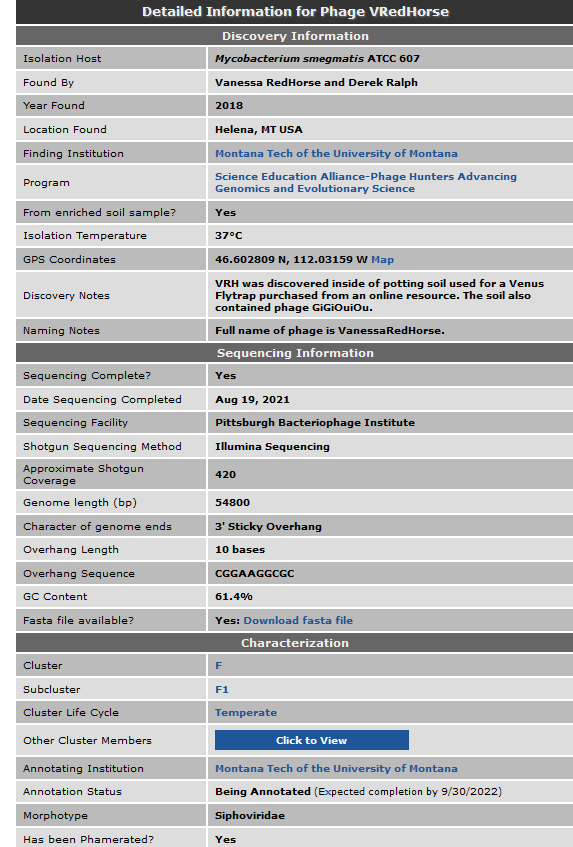 According to phagesdb.org (9/2/22) , 106 genes in Draft annotation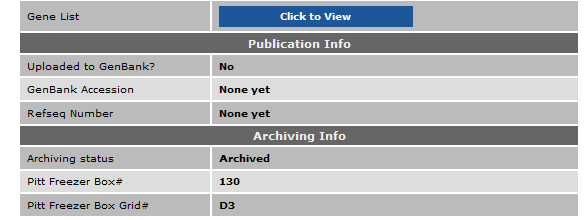 9/2/22 Blastn vs phagesdb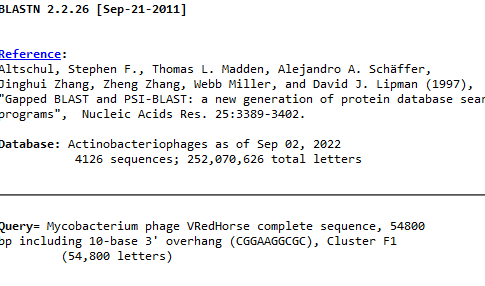 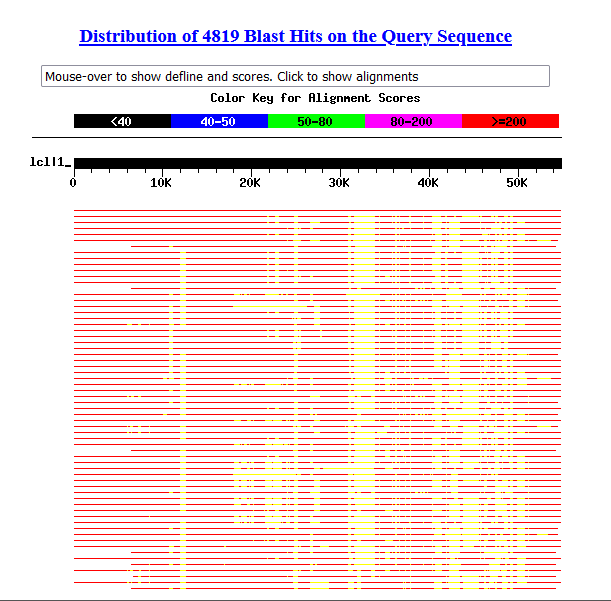 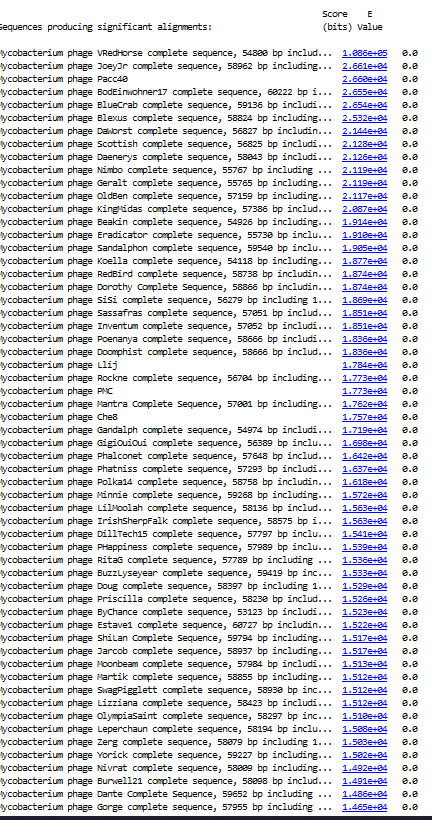 9/2/22 Ran genemarkS, genemark vs smeg mc2155 and vs TB h37rv..all came as 0kb. Redid online with mc2155, H37RV, GenemarkS, and Leprae. Printed genemarkS output. Saved predicted genes in one Wordfile for all modelsUploaded sequence into DNA Master and ran autoannotation saved as 20220902VRedHorsev1, 104 genes predictedMade map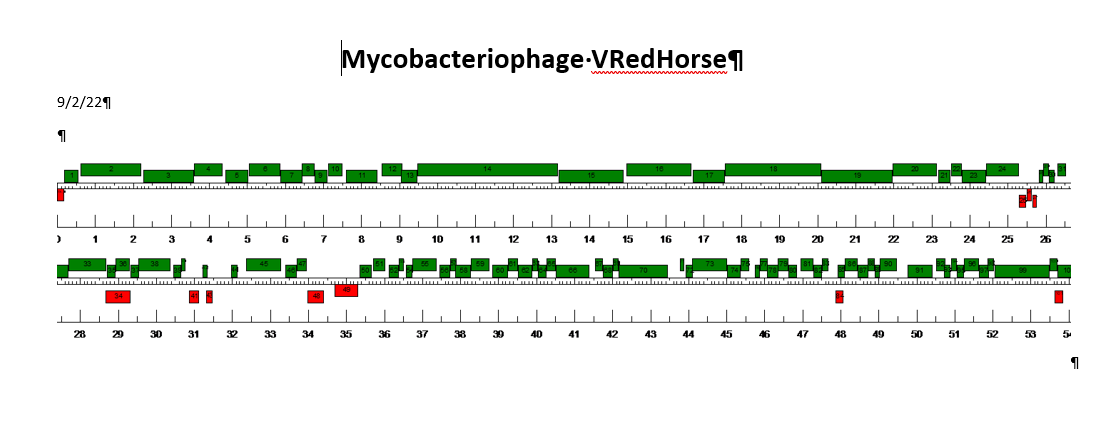 Made 6 frame, with and without color…printed one without color9/12/22 Ran tRNA Scan SE….no tRNAs found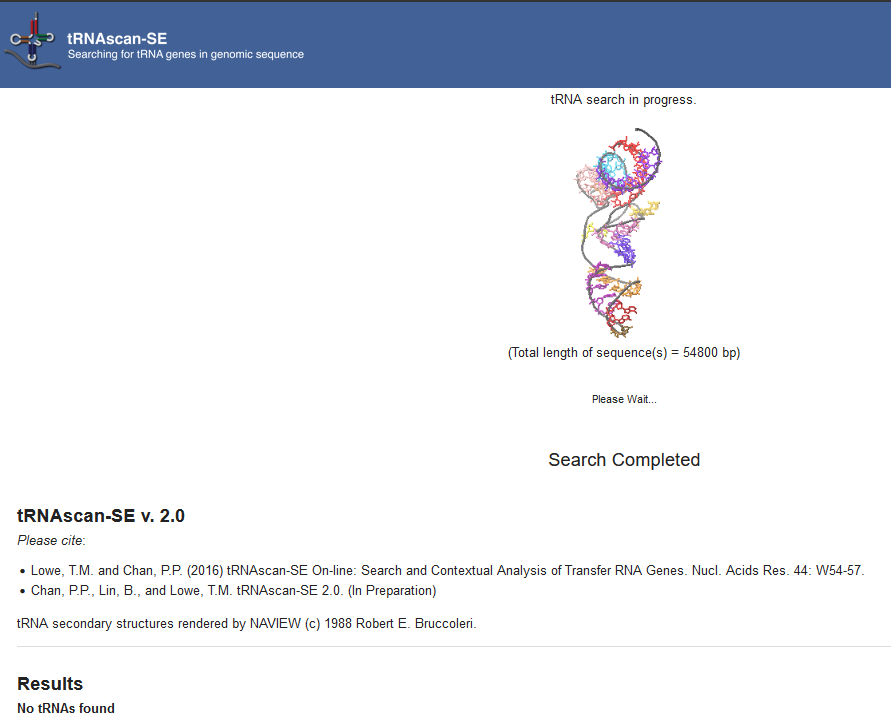 Ran Aragorn, no tRNA, tmRNA found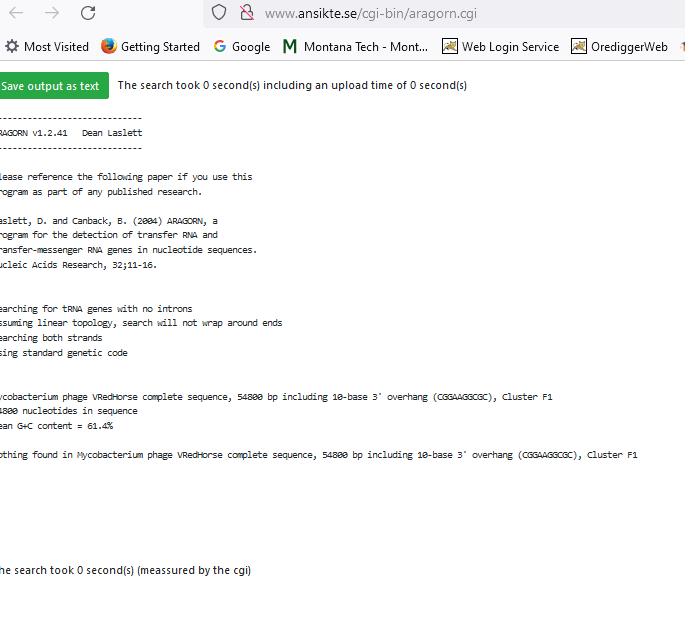 Gene Number:1Pham47106BlastP on Phagesdb using longest orf, ATG start at 109, matched many phage proteins 100% 1:1 start, identified as terminase small subunit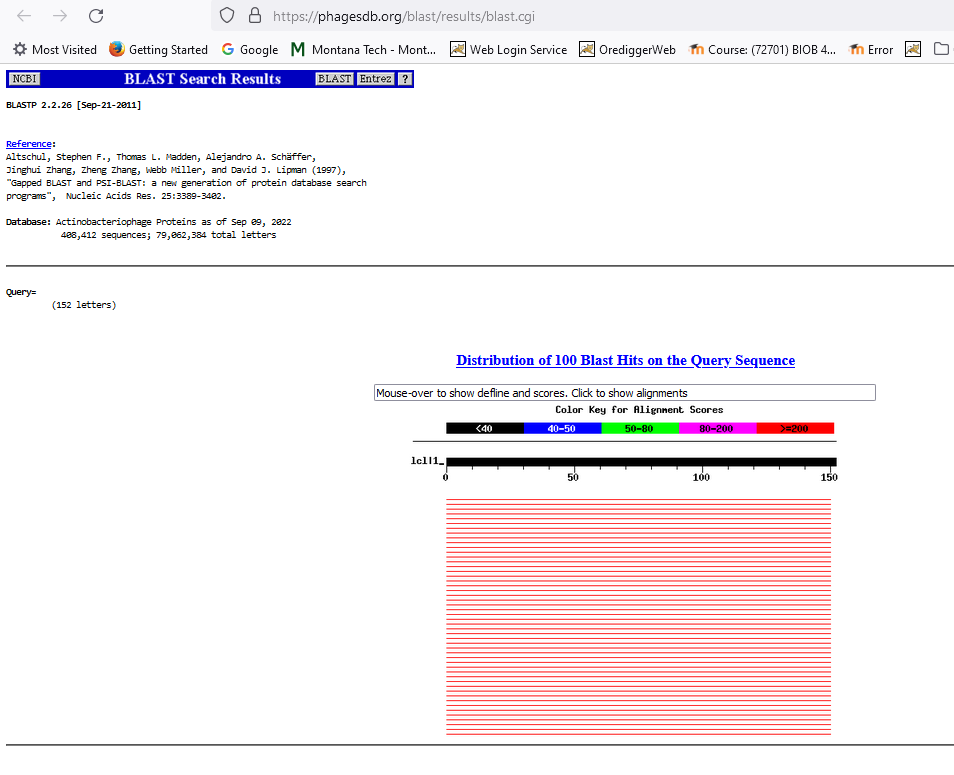 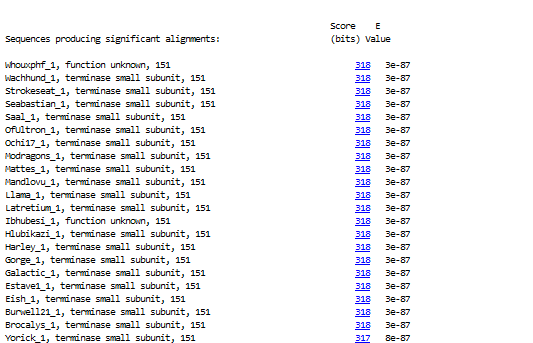 and on NCBI Blast P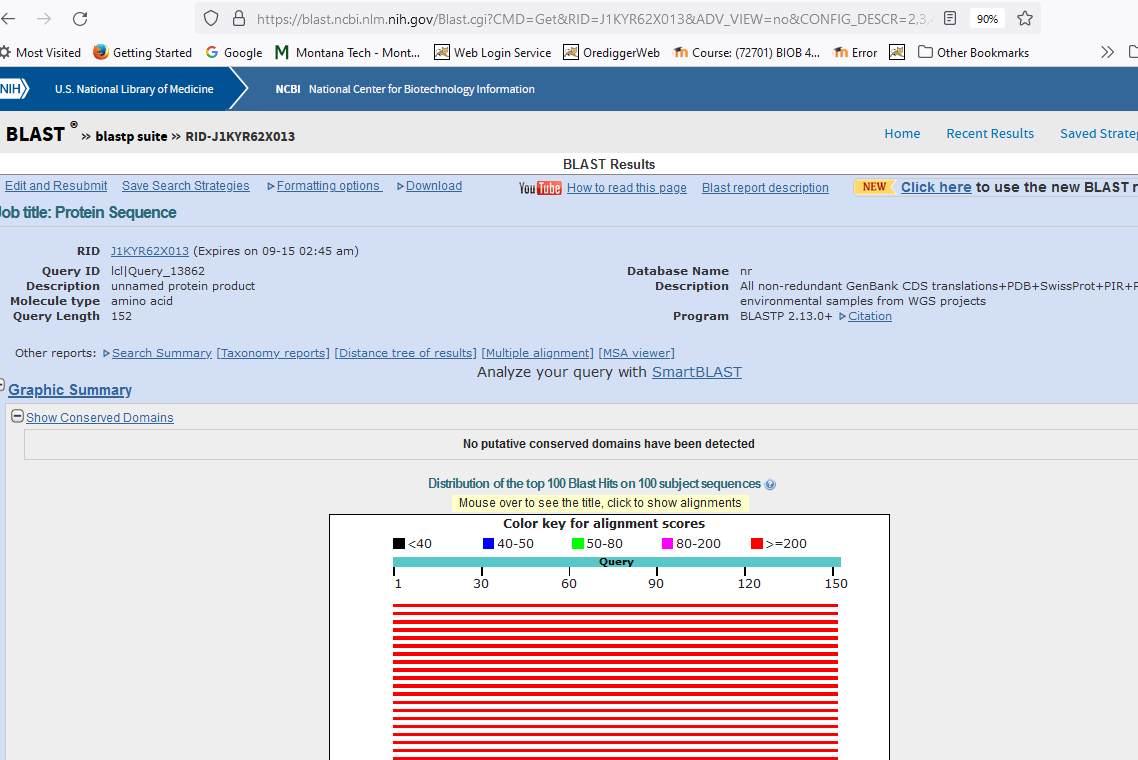 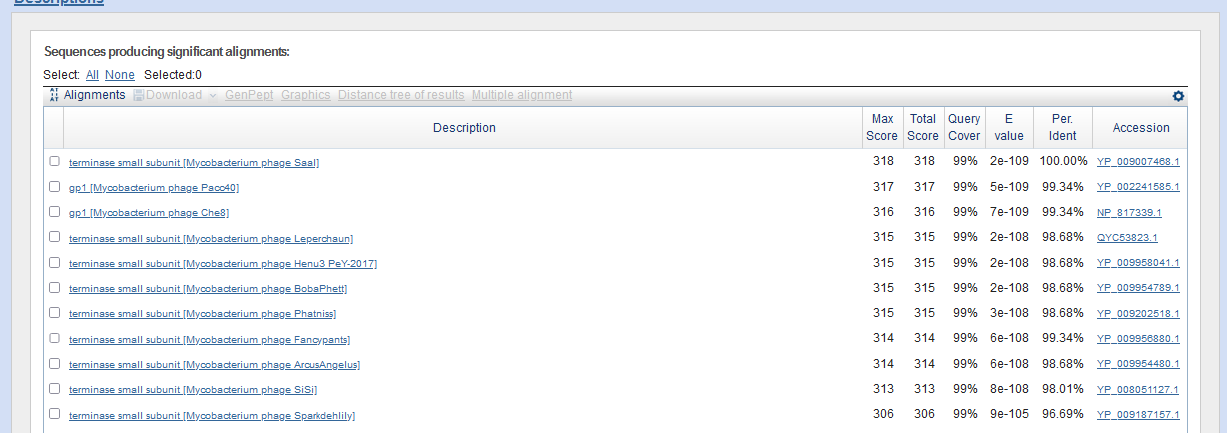 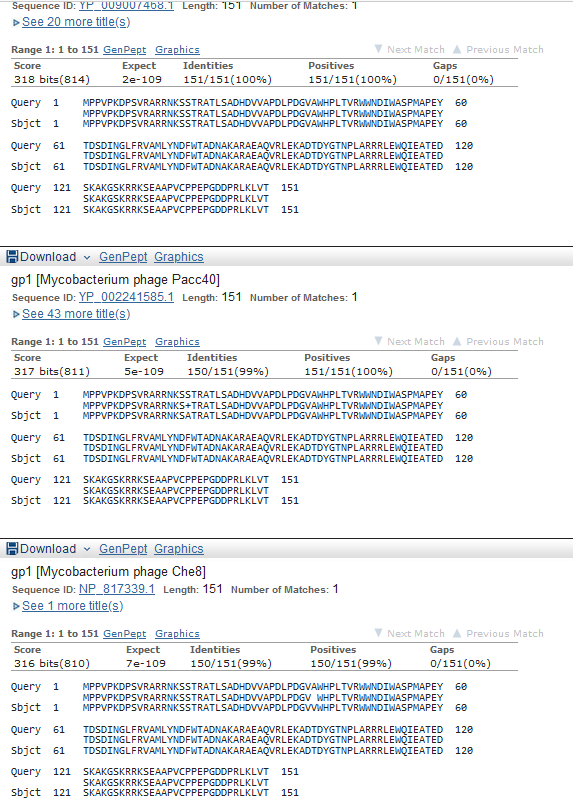 Start Codon and source: 109, ATG, changed from original Glimmer call (193, GTG)Stop Codon: 564, TGAF/R: FCoding Potential (y/n): yStarterator (SS, NA, NI): Most annotated start is this (109),Blast Best Hit, Query:Subject Starts, Score, Evalue, or “no significant Blast alignments” if 10E-4 or higherTerminase Small subunit Mycobacterium phage SaalYP_009007468.1, 1:1, Score 318, Evalue, 2E-109Gap with previous gene: fill this in after finish with wrap-around gene?Longest Orf? (Y/N/NA) YRBS: N/A, Scoring Matirix Kibler6 , Spacing Matrix Karlin Medium , Z Score 2.83,  Final Score -3.796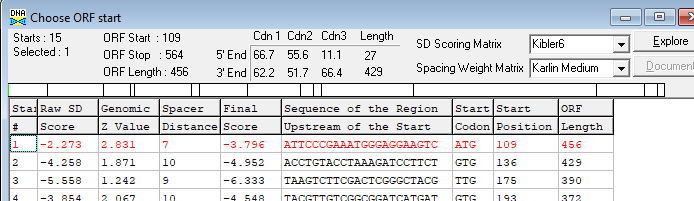 HHPRED, https://toolkit.tuebingen.mpg.de/#/tools/hhpredIf you use HHpred within the Toolkit for your research, please cite:
A Completely Reimplemented MPI Bioinformatics Toolkit with a New HHpred Server at its Core. 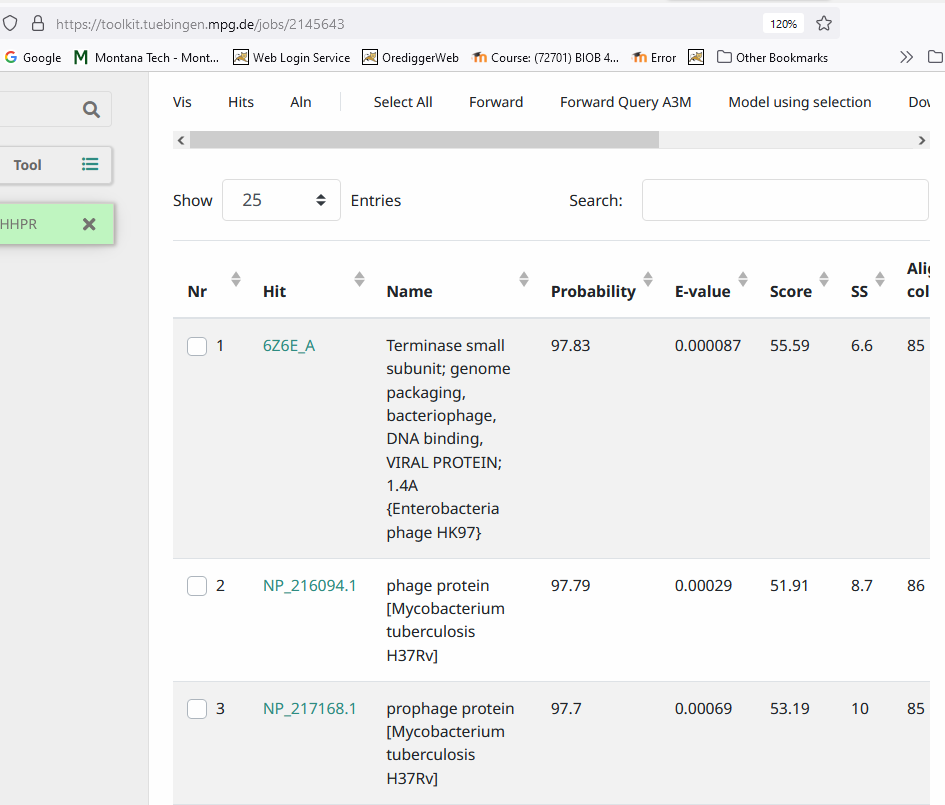 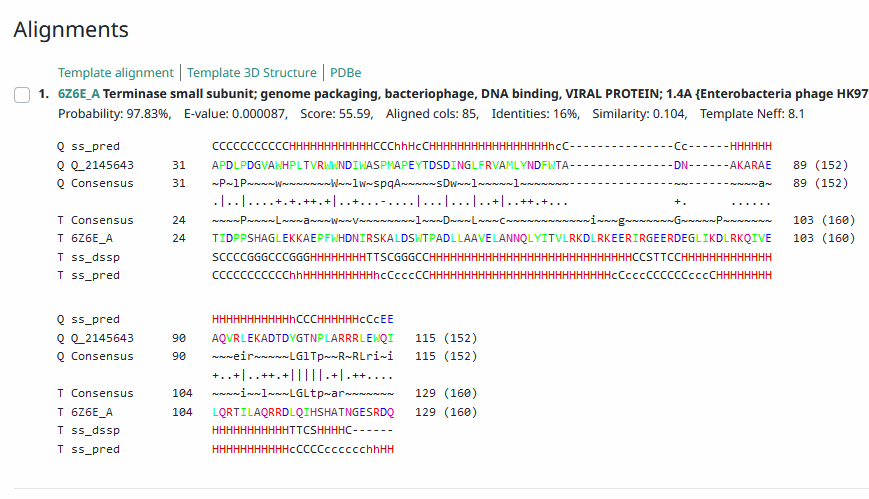 Proposed Function: terminase, small subunitFunction Evidence: Blastp, HHPRedTransmembrane Domain/Evidence No… Transmembrane Hidden Markov Modelhttps://services.healthtech.dtu.dk/service.php?TMHMM-2.0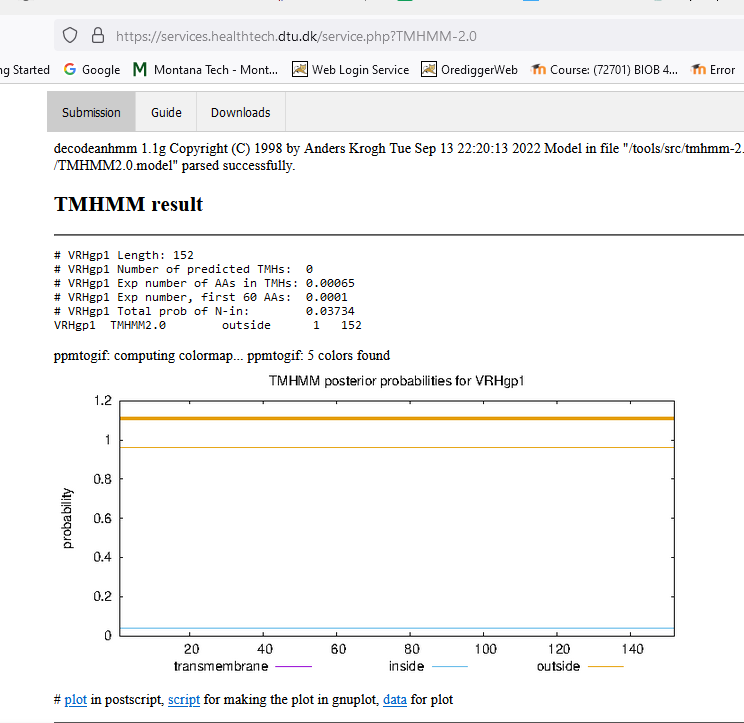 Gene Number:29/14/22 BlastP NCBI and PHAGESdb HHpred, TMHMM translation of longest orf start at 572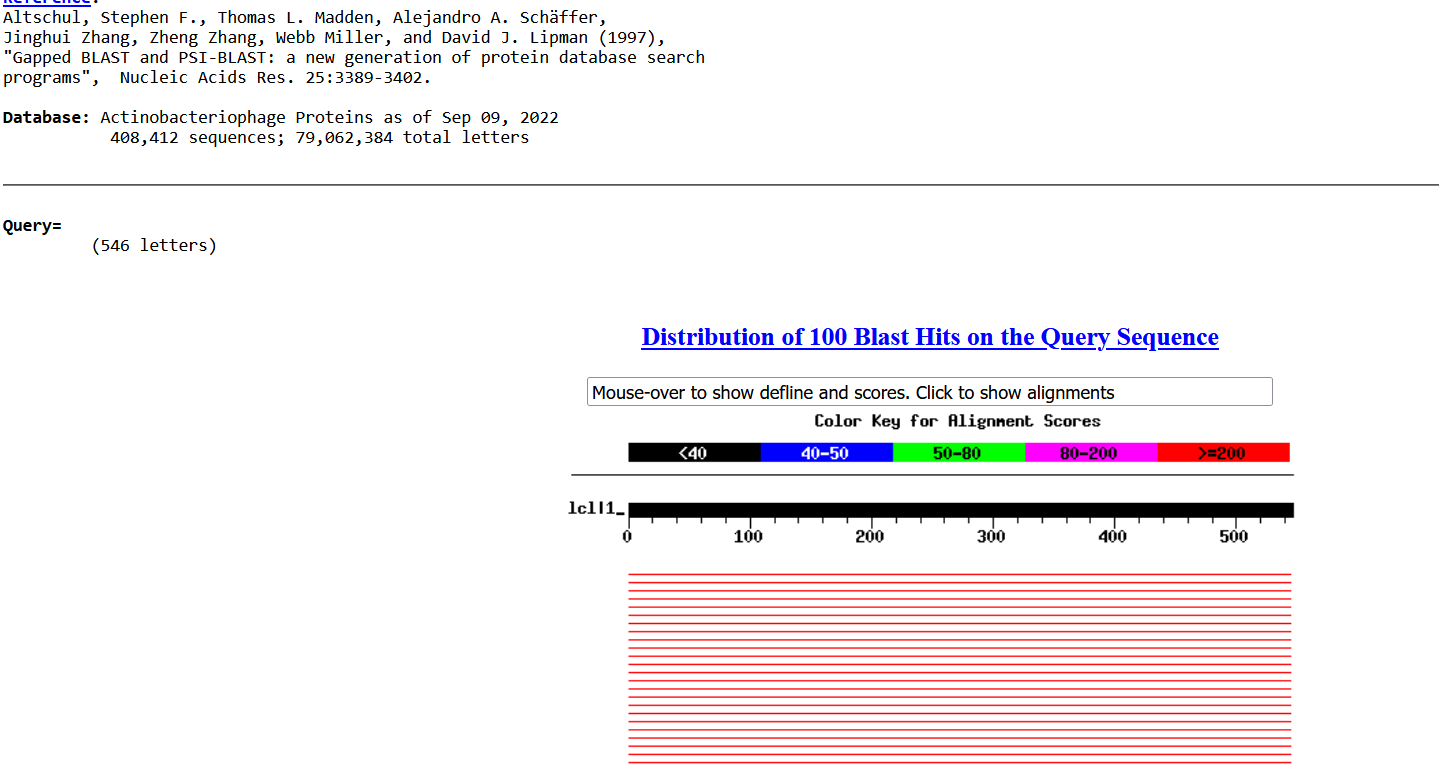 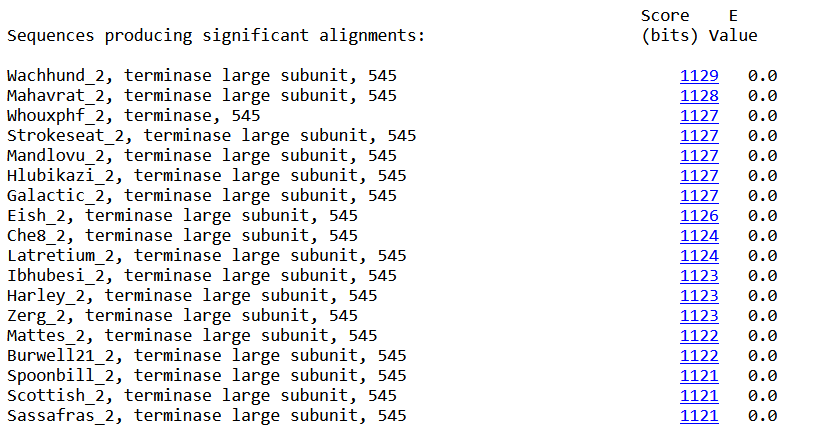 >Wachhund_2, terminase large subunit, 545          Length = 545 Score = 1129 bits (2920), Expect = 0.0 Identities = 544/545 (99%), Positives = 545/545 (100%)Query: 1   MAVLQVPPVDLTFPTLGPQVCDFIEDRMVFGPGSLSGQAARLDDEKRALVYRLYELYPRG 60           MAVLQVPPVDLTFPTLGPQVCDFIEDRMVFGPGSLSGQAARLDDEKRALVYRLYELYPRGSbjct: 1   MAVLQVPPVDLTFPTLGPQVCDFIEDRMVFGPGSLSGQAARLDDEKRALVYRLYELYPRG 60Query: 61  HRLAGRRRFERAGVELRKGVAKTEFAAWICGVELHPEAPVRCDGFDAAGNPVGRPVRSPV 120           HRLAGRRRFERAGVELRKGVAKTEFAAWICGVELHPEAPVRCDGFDAAGNPVGRPVRSPVSbjct: 61  HRLAGRRRFERAGVELRKGVAKTEFAAWICGVELHPEAPVRCDGFDAAGNPVGRPVRSPV 120Query: 121 IPMMAVTEEQVSELAFGVLKYILENGPDADLFDISKERIVRLSPSGGEDGFAVAVANAPG 180           IPMMAVTEEQVSELAFGVLKYILENGPDADLFDISKERIVRLSPSGGEDGFAVAV+NAPGSbjct: 121 IPMMAVTEEQVSELAFGVLKYILENGPDADLFDISKERIVRLSPSGGEDGFAVAVSNAPG 180Query: 181 SRDGARTTFQHFDEPHRLFMPRHRDAHETMLQNMPKRPMEDPWTLYTSTAGQPGQGSIEE 240           SRDGARTTFQHFDEPHRLFMPRHRDAHETMLQNMPKRPMEDPWTLYTSTAGQPGQGSIEESbjct: 181 SRDGARTTFQHFDEPHRLFMPRHRDAHETMLQNMPKRPMEDPWTLYTSTAGQPGQGSIEE 240Query: 241 DVLAEAESIARGERQDPSLFFFRRWAGDEHDDLSTVEKRVAAVADATGPIGEWGPGQFER 300           DVLAEAESIARGERQDPSLFFFRRWAGDEHDDLSTVEKRVAAVADATGPIGEWGPGQFERSbjct: 241 DVLAEAESIARGERQDPSLFFFRRWAGDEHDDLSTVEKRVAAVADATGPIGEWGPGQFER 300Query: 301 IAKDYDRTGIDRAYWERVYLNRWRKSGSQAFDMTRLVQCDETVPDGAFVTAGFDGSRWRD 360           IAKDYDRTGIDRAYWERVYLNRWRKSGSQAFDMTRLVQCDETVPDGAFVTAGFDGSRWRDSbjct: 301 IAKDYDRTGIDRAYWERVYLNRWRKSGSQAFDMTRLVQCDETVPDGAFVTAGFDGSRWRD 360Query: 361 ATAVVVTEIATGRQMLLGCWERPEDVEEWEVPEHEVTALVVDMMSRFEVWRMYCDPWGWD 420           ATAVVVTEIATGRQMLLGCWERPEDVEEWEVPEHEVTALVVDMMSRFEVWRMYCDPWGWDSbjct: 361 ATAVVVTEIATGRQMLLGCWERPEDVEEWEVPEHEVTALVVDMMSRFEVWRMYCDPWGWD 420Query: 421 STIAAWAGRFPDRVVEWAVGGGGSLRRVAAATQGYADALATGDAVLAANVWRPKFVEHMG 480           STIAAWAGRFPDRVVEWAVGGGGSLRRVAAATQGYADALATGDAVLAANVWRPKFVEHMGSbjct: 421 STIAAWAGRFPDRVVEWAVGGGGSLRRVAAATQGYADALATGDAVLAANVWRPKFVEHMG 480Query: 481 HAGRRELKLVDDTGQPLWVMQKQDGRLADKFDAAMAGMLSWEACVDARRDGAHPRPKVFA 540           HAGRRELKLVDDTGQPLWVMQKQDGRLADKFDAAMAGMLSWEACVDARRDGAHPRPKVFASbjct: 481 HAGRRELKLVDDTGQPLWVMQKQDGRLADKFDAAMAGMLSWEACVDARRDGAHPRPKVFA 540Query: 541 PRRIY 545           PRRIYSbjct: 541 PRRIY 545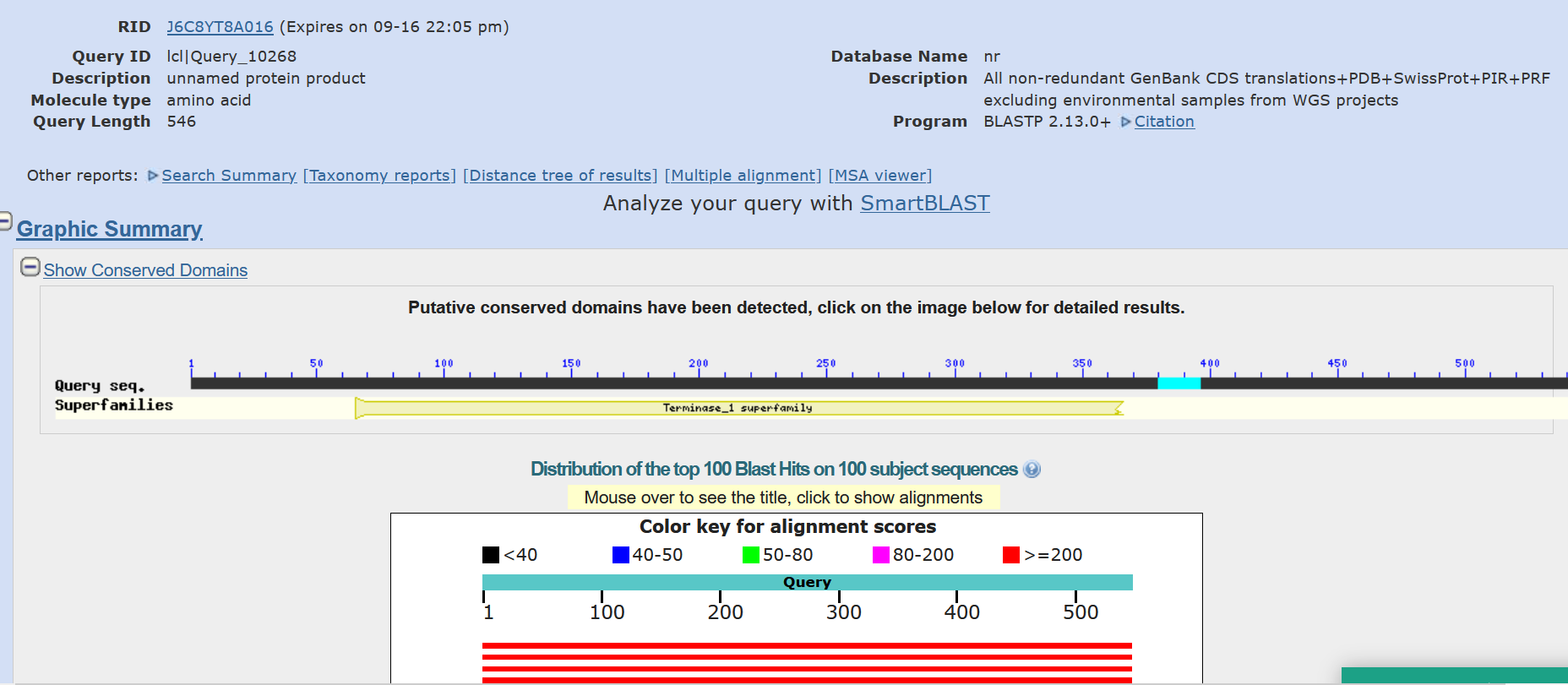 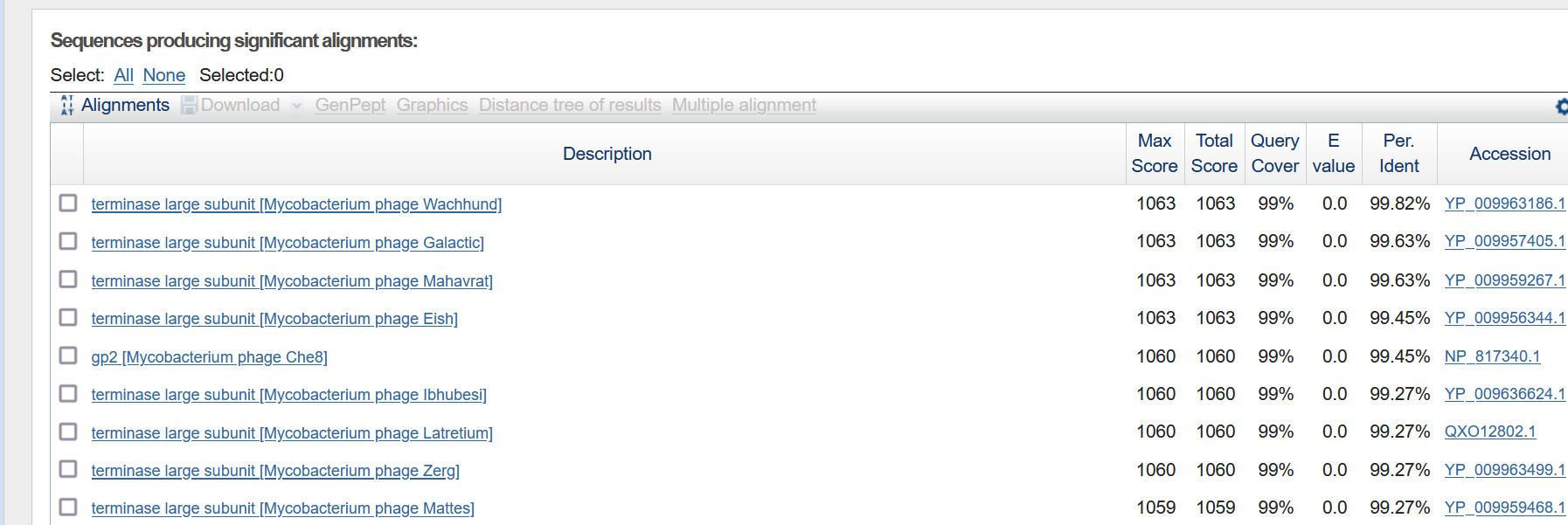 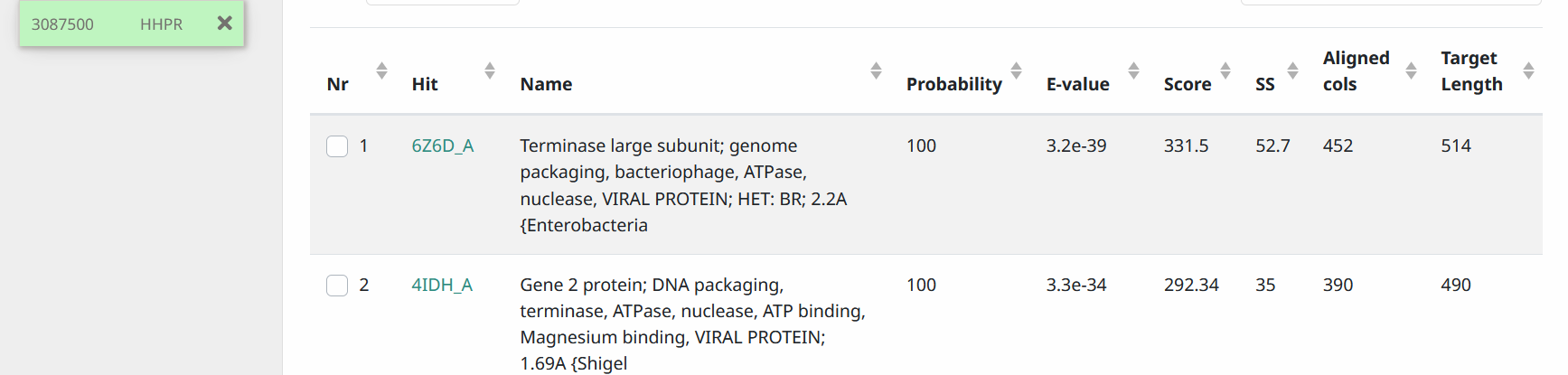 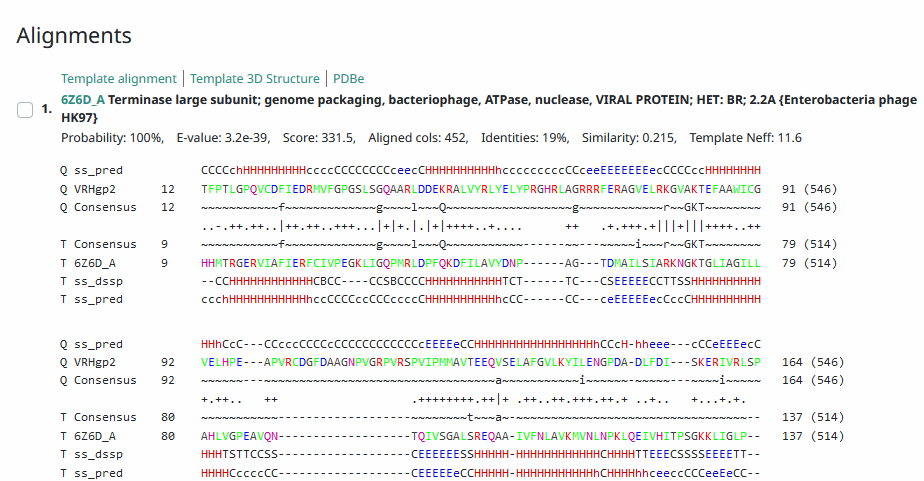 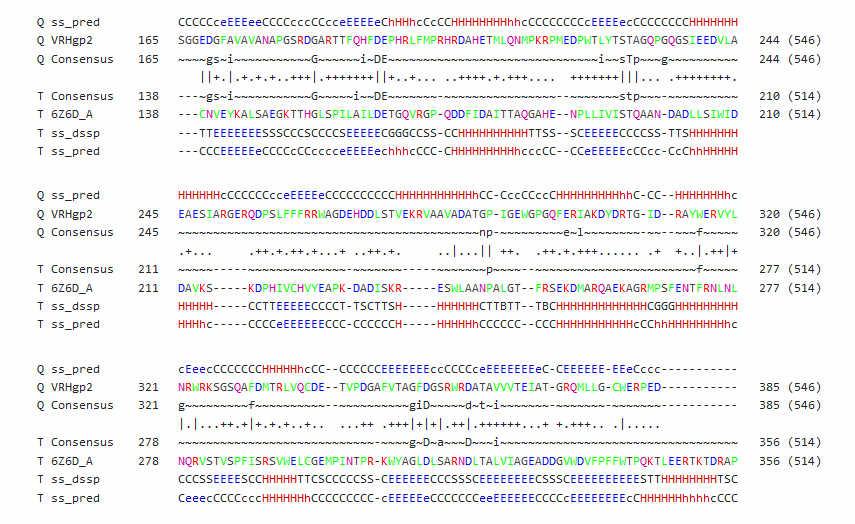 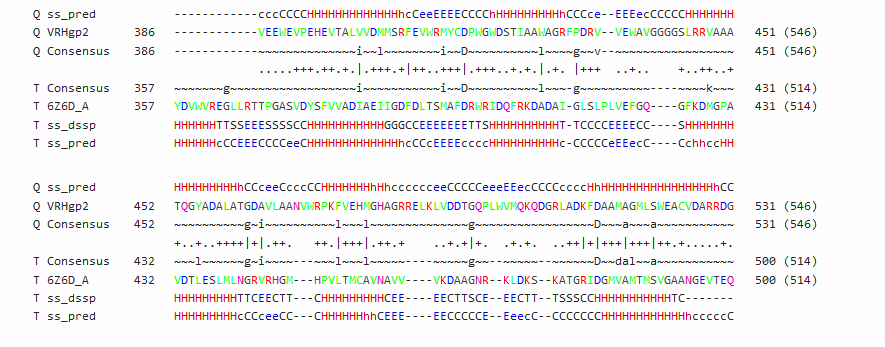 Start Codon and source: 572, ATG, not called by Glimmer or Genemark. Changed from original call @653Stop Codon: 2209, TAGF/R: FCoding Potential (y/n): YStarterator (SS, NA, NI): Pham45601, does not have most annotated startBlast Best Hit, Query:Subject Starts, Score, Evalue, or “no significant Blast alignments” if 10E-4 or higher>Wachhund_2, terminase large subunit, 545          Length = 545 Score = 1129 bits (2920), Expect = 0.0 Identities = 544/545 (99%), Positives = 545/545 (100%)Gap: 7 from end of gene1Longest Orf? (Y/N/NA)	YRBS: N/A, Scoring Matirix , Spacing Matrix, Z Score, Final Score,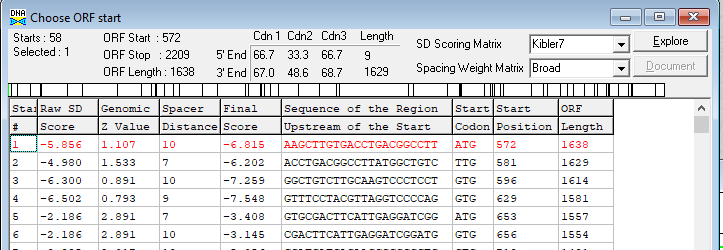 Proposed Function: terminase, large subunitFunction Evidence: BlastP, HHPred, location in genomeTransmembrane Domain/Evidence, No https://services.healthtech.dtu.dk/service.php?TMHMM-2.0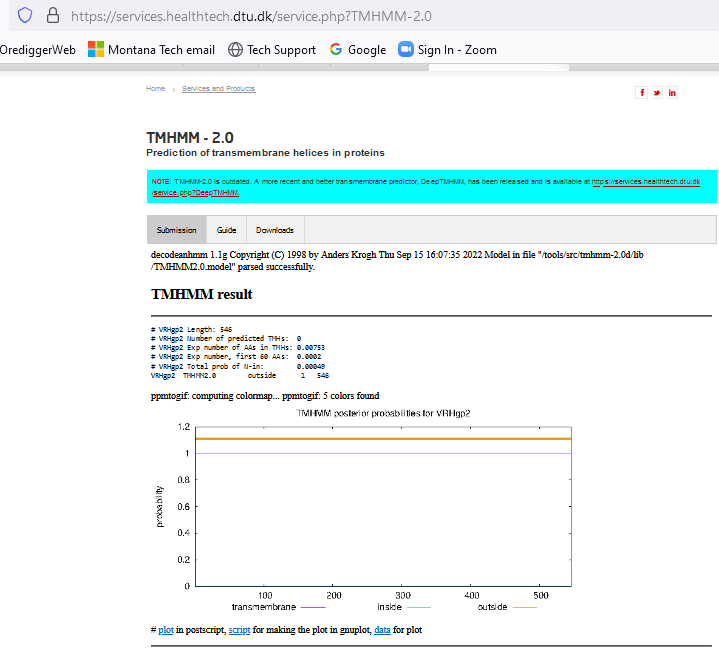 Gene Number:39/14/22 BlastP NCBI and PHAGESdb HHpred PDB_mmCIF70_12_Aug, TMHMM translation of longest orf start at 2240RBS from Frames screen on DNA Master, starterator on phagesdb.org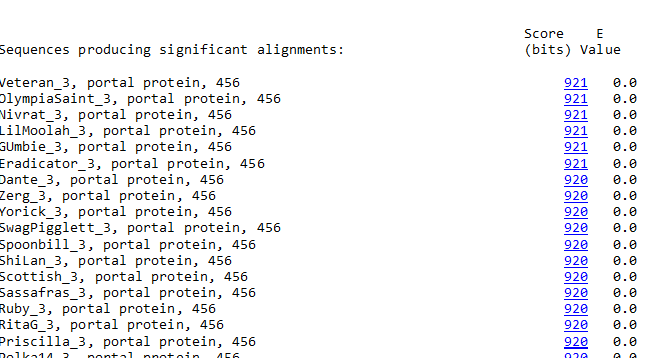 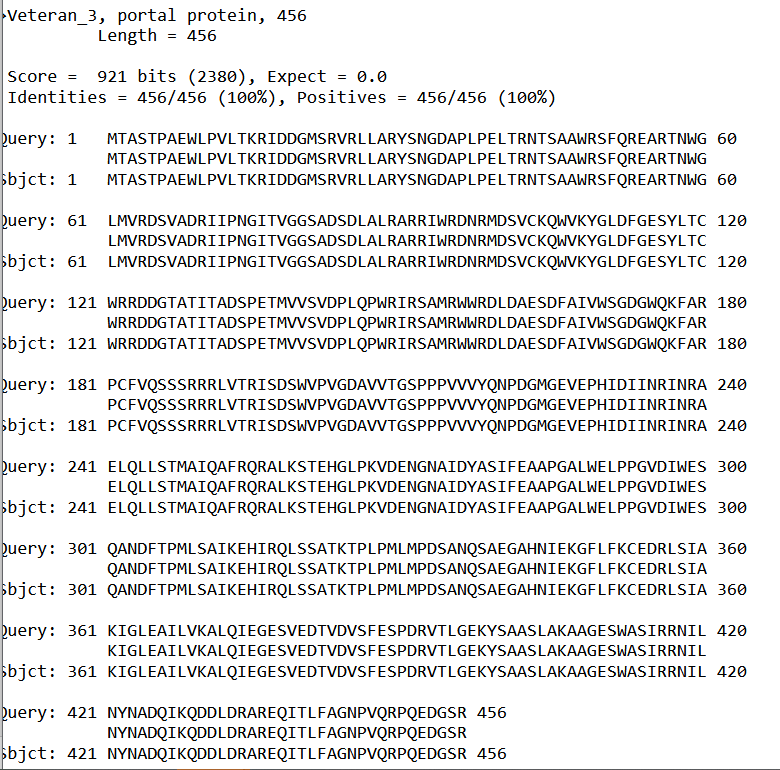 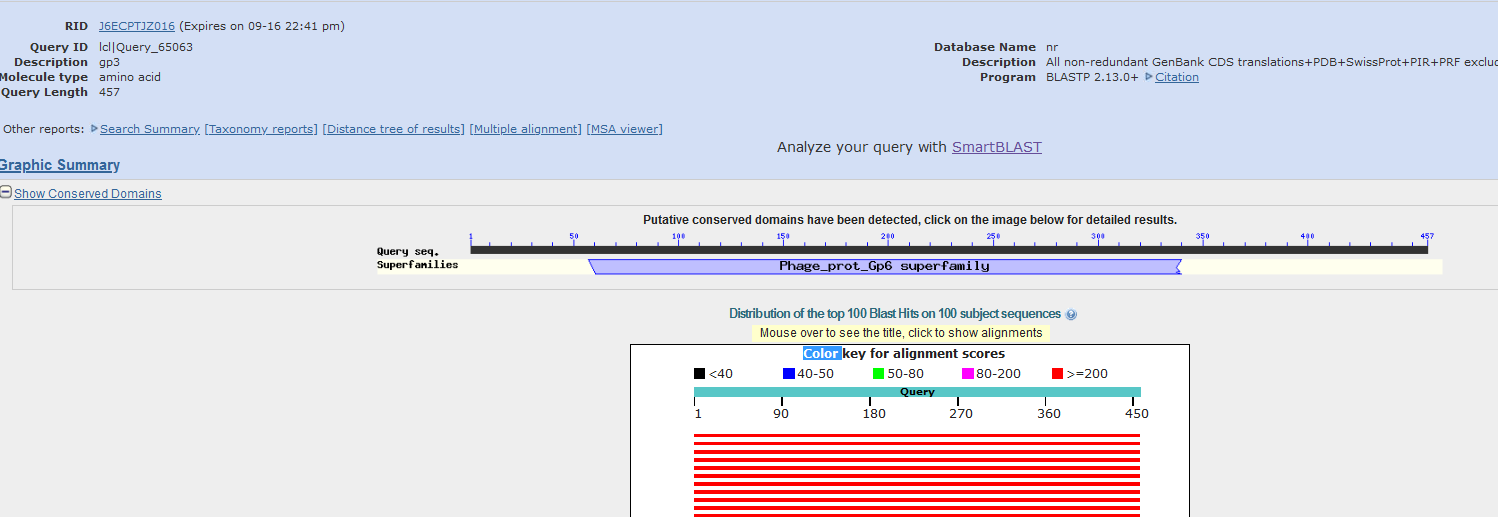 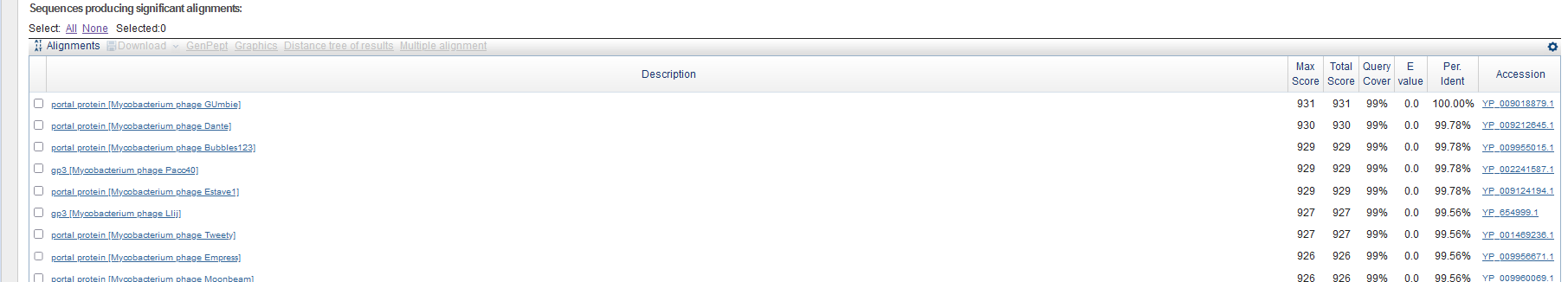 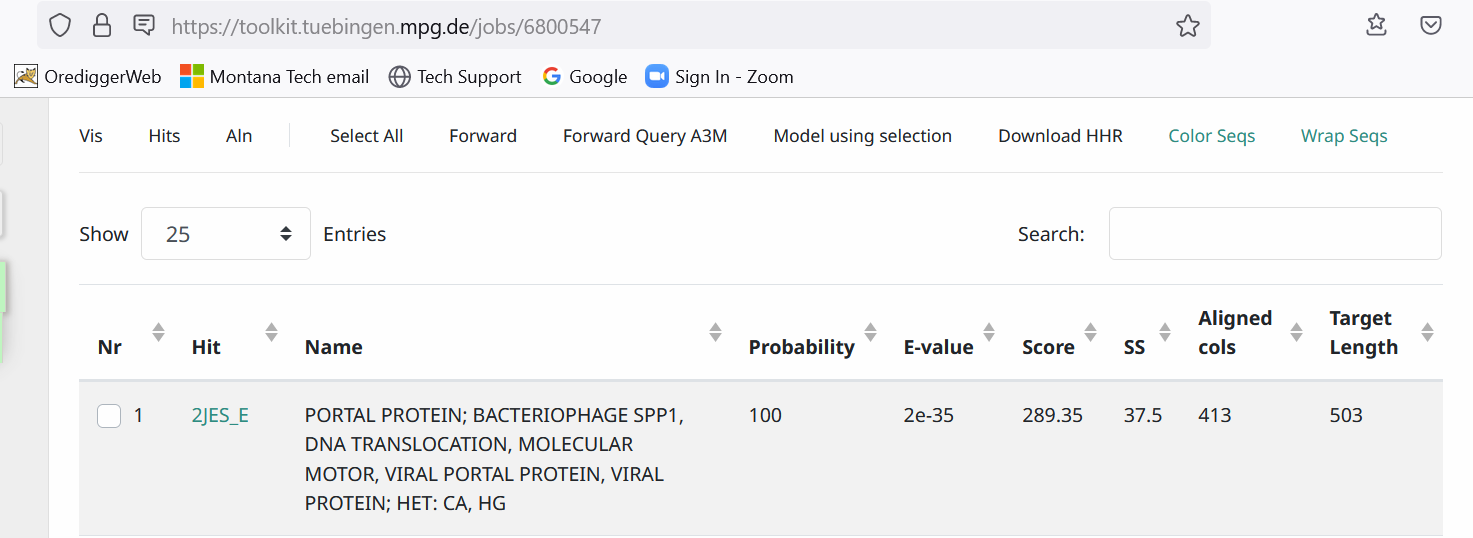 Start Codon and source: 2240, TTG, not called by glimmer or GenemarkStop Codon: 3610, TGAF/R: FCoding Potential (y/n): YStarterator (SS, NA, NI):Pham45600, changed to most called startBlast Best Hit, Query:Subject Starts, Score, Evalue, or “no significant Blast alignments” if 10E-4 or higher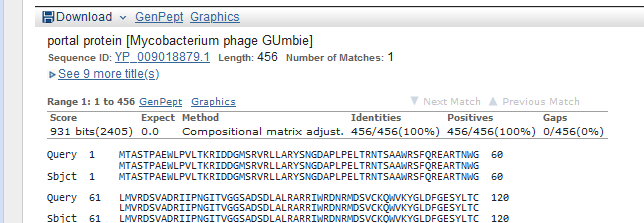 Gap: 30 from previous geneLongest Orf? (Y/N/NA) YRBS: N/A, Scoring Matirix , Spacing Matrix, Z Score, Final Score,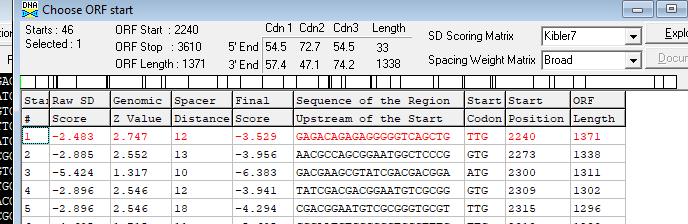 Proposed Function: portal proteinFunction Evidence: BlastP, HHPredTransmembrane Domain/Evidence, NO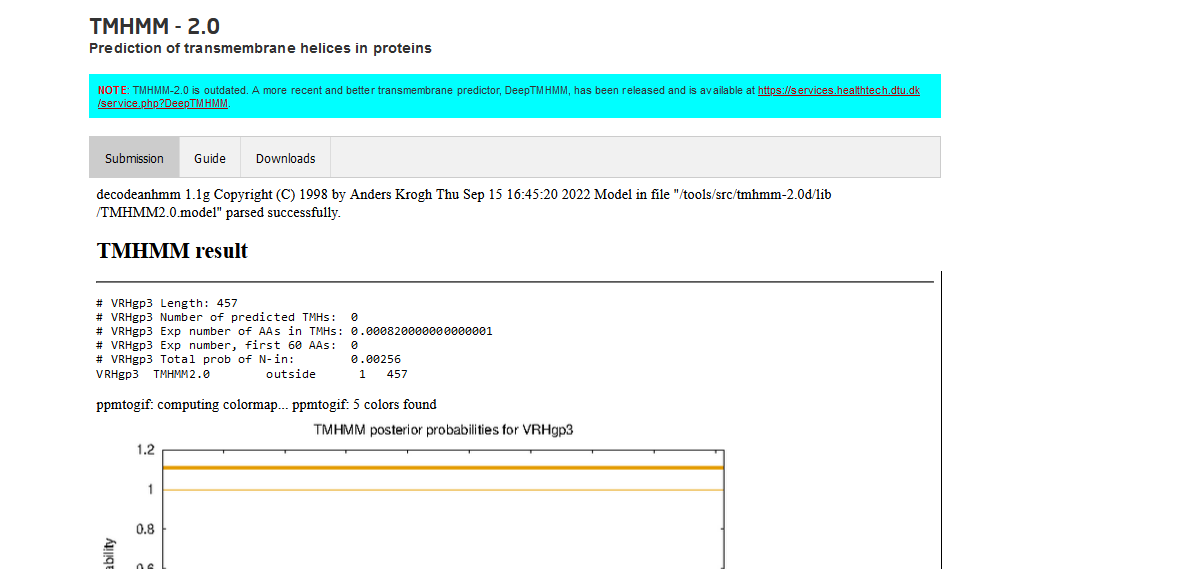 Gene Number: 49/14/22 BlastP NCBI and PHAGESdb HHpred PDB_mmCIF70_12_Aug, TMHMM translation of longest orf start at 3597, Starterator on phagesdb, RBS on DNA Master Frames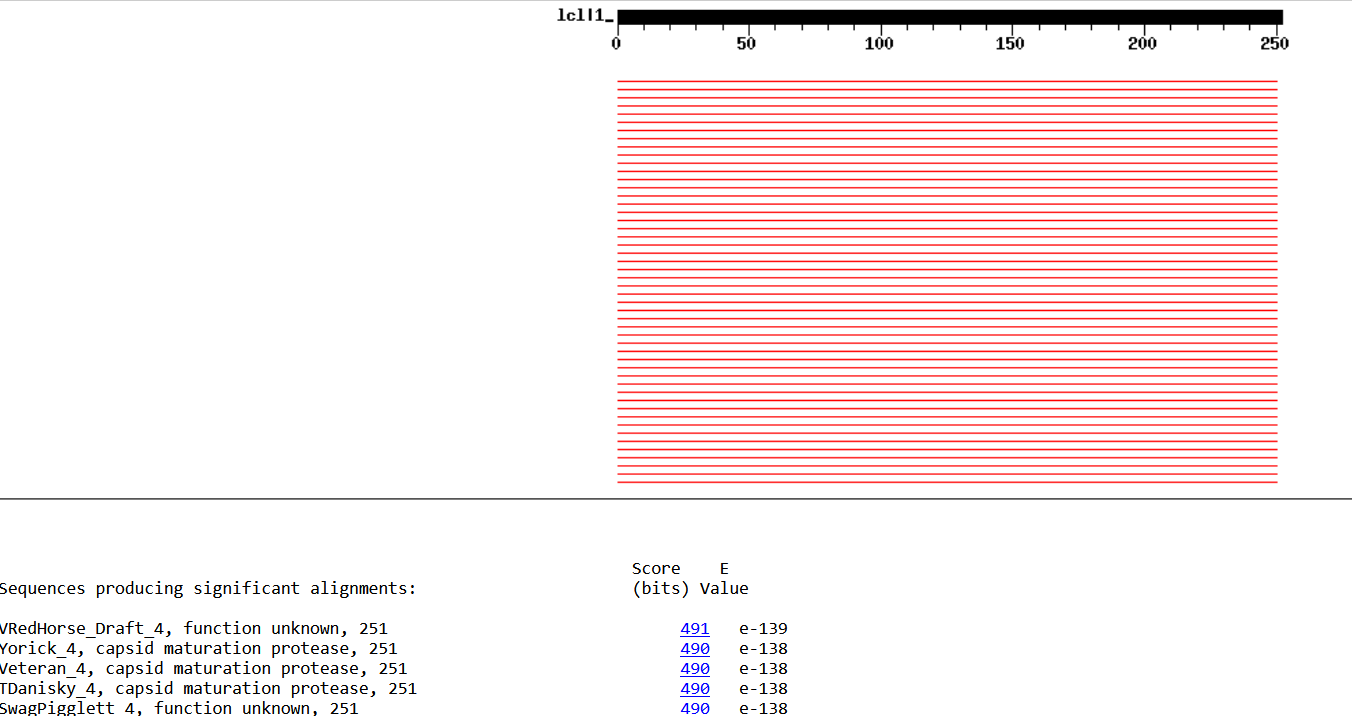 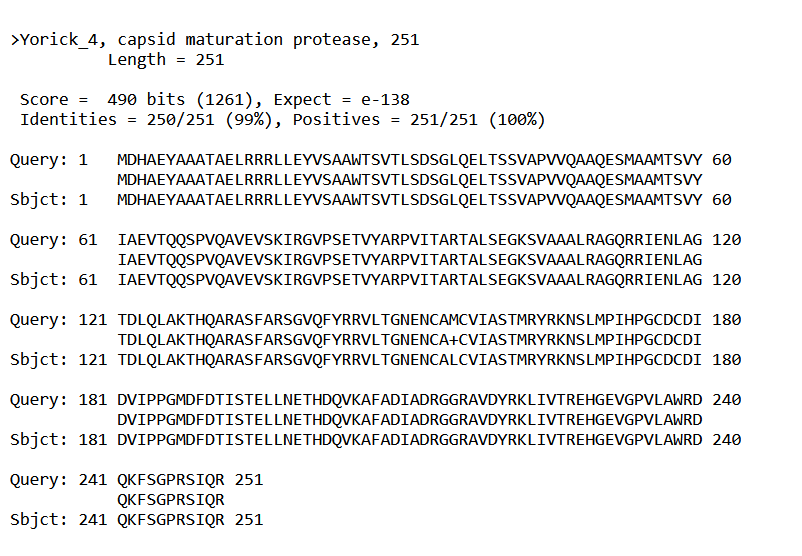 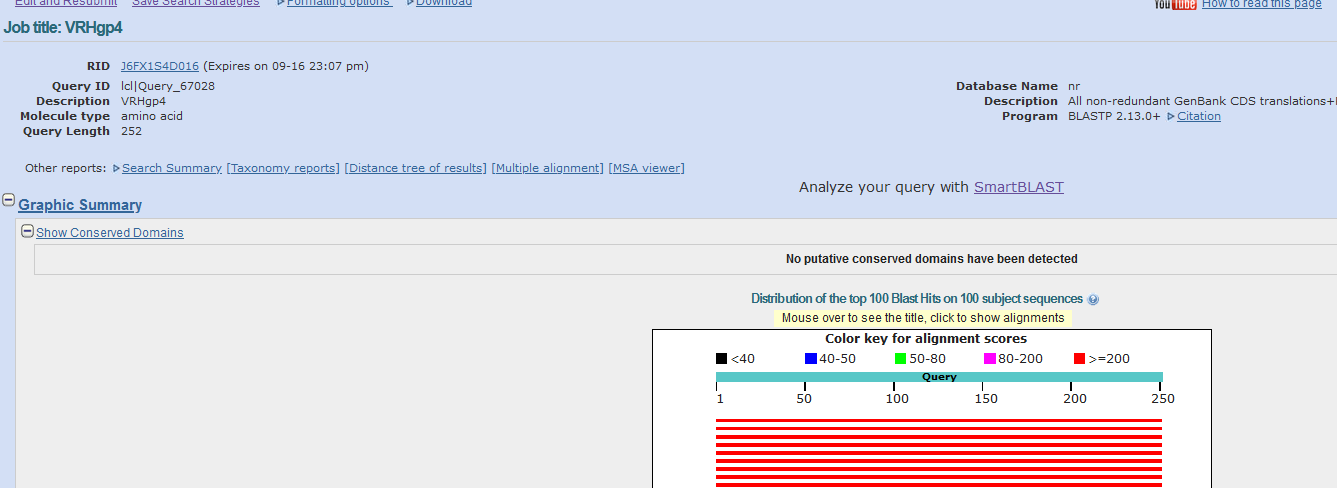 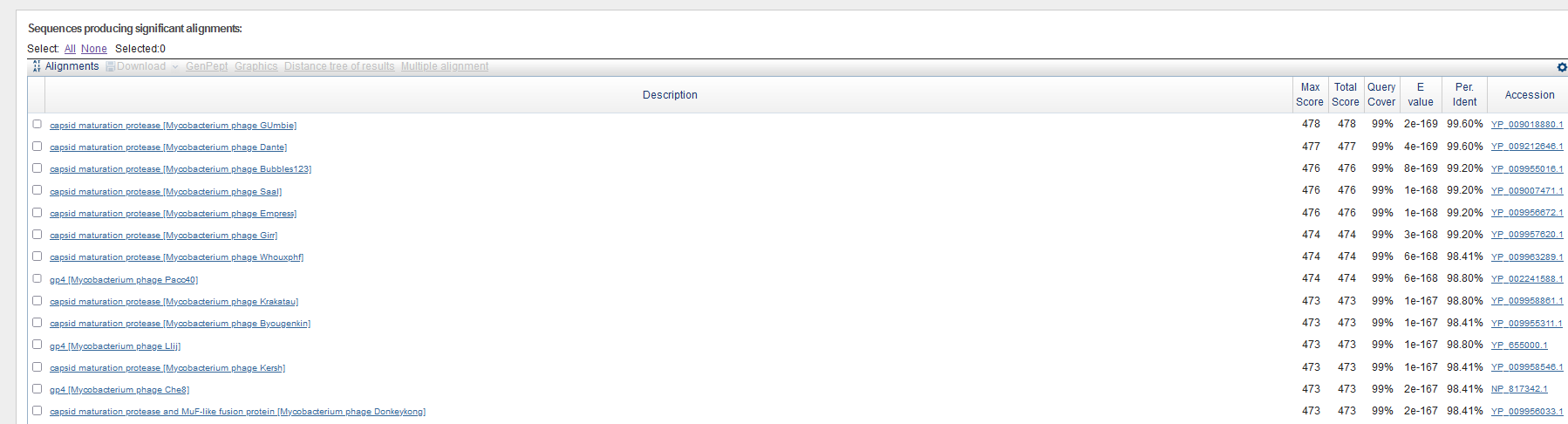 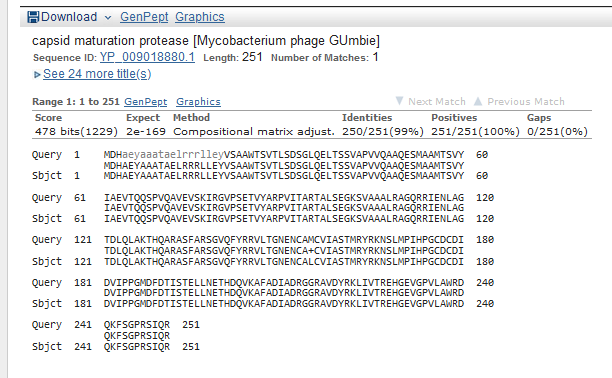 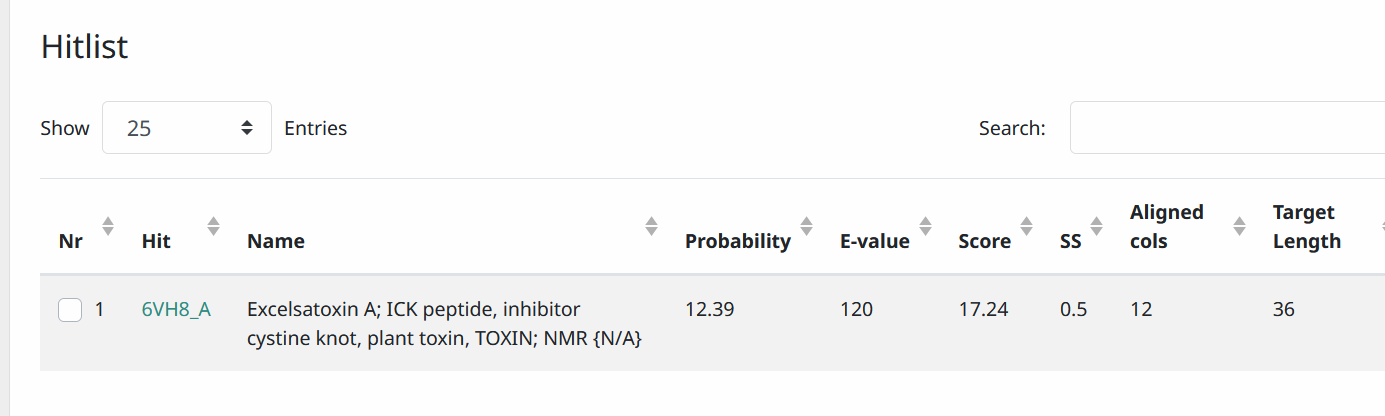 Start Codon and source: 3597, ATG, Called by Glimmer and GenmarkStop Codon: 4532, TGAF/R: FCoding Potential (y/n): yStarterator (SS, NA, NI): Pham 622, most annotated startBlast Best Hit, Query:Subject Starts, Score, Evalue, or “no significant Blast alignments” if 10E-4 or higherGap: overlap, -14 from end of previous geneLongest Orf? (Y/N/NA) YRBS: N/A, Scoring Matirix , Spacing Matrix, Z Score, Final Score,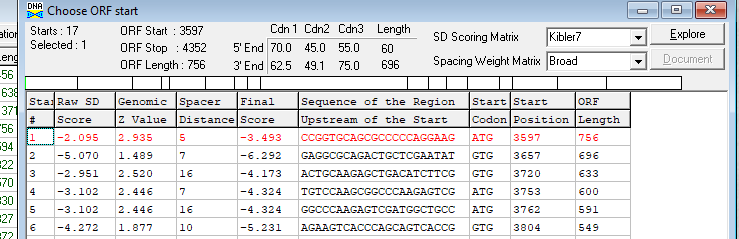 Proposed Function: capsid maturation proteaseFunction Evidence: BlastPTransmembrane Domain/Evidence: NO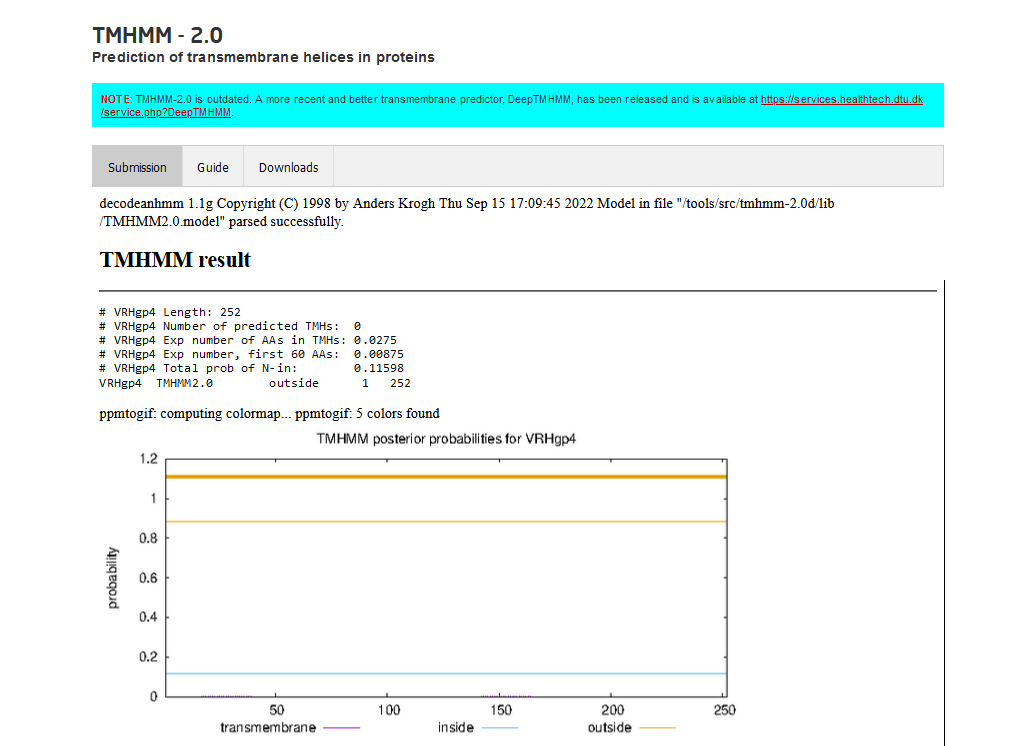 Gene Number: 59/14/22 BlastP NCBI and PHAGESdb HHpred PDB_mmCIF70_12_Aug, TMHMM translation of longest orf start at 4437, Starterator on phagesdb, RBS on DNA Master Frames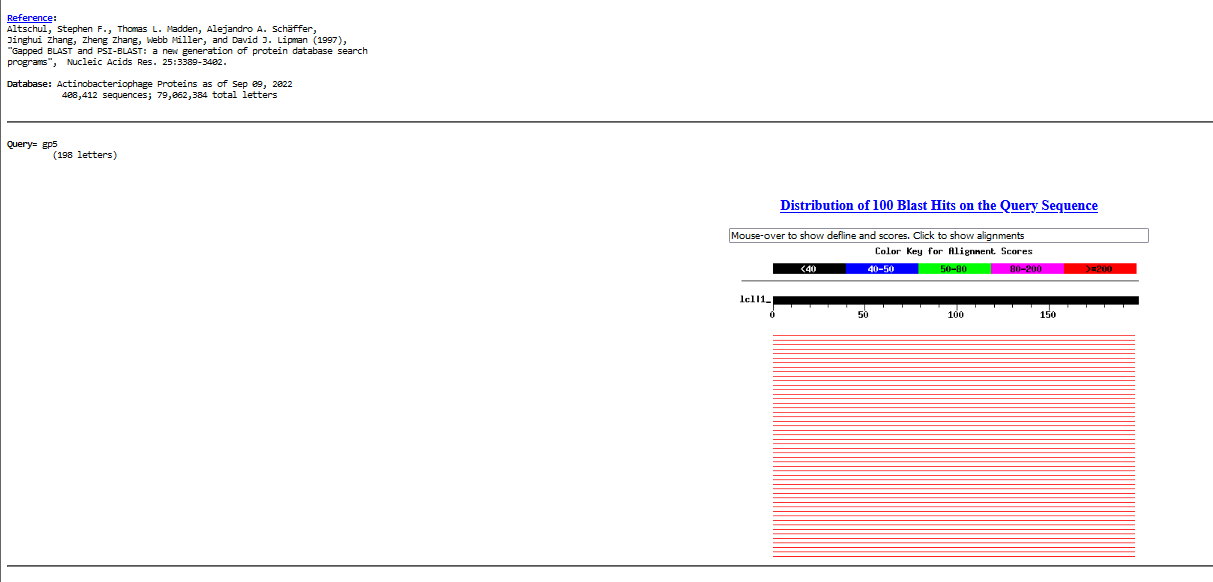 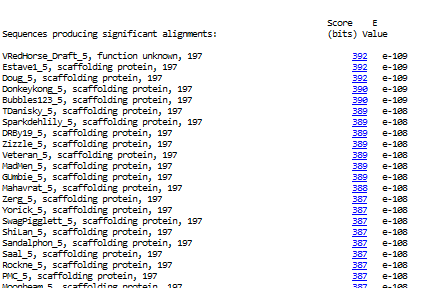 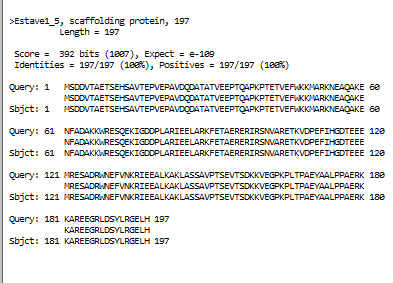 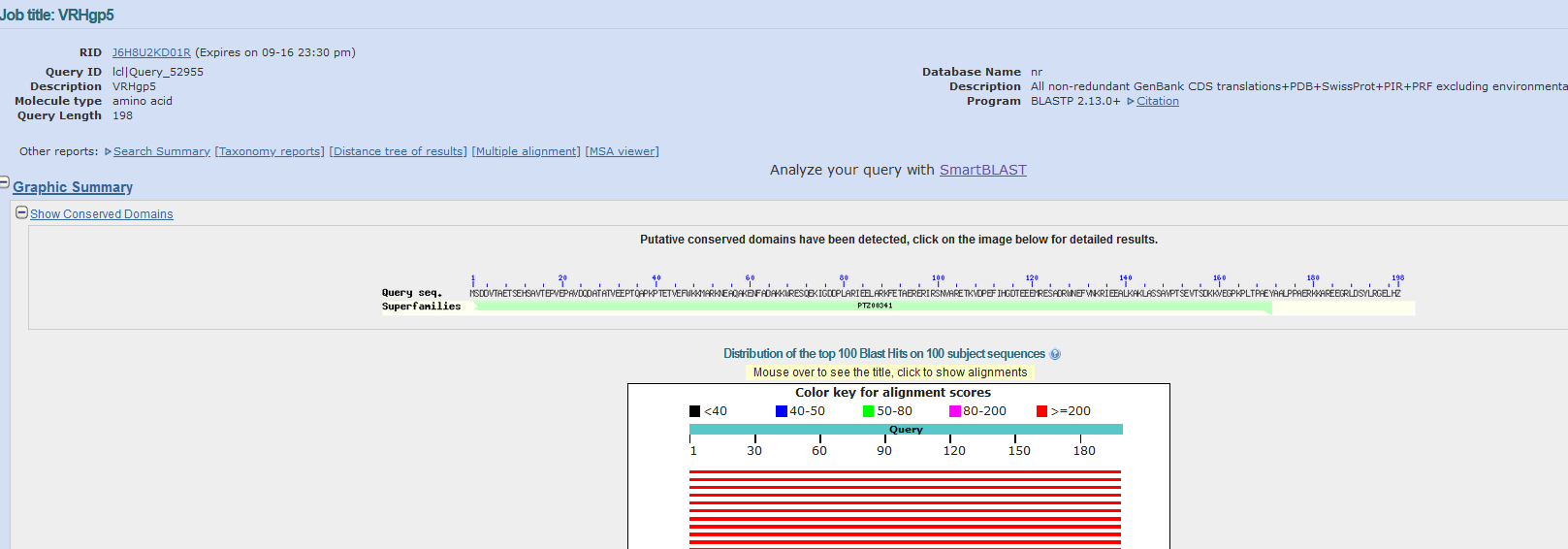 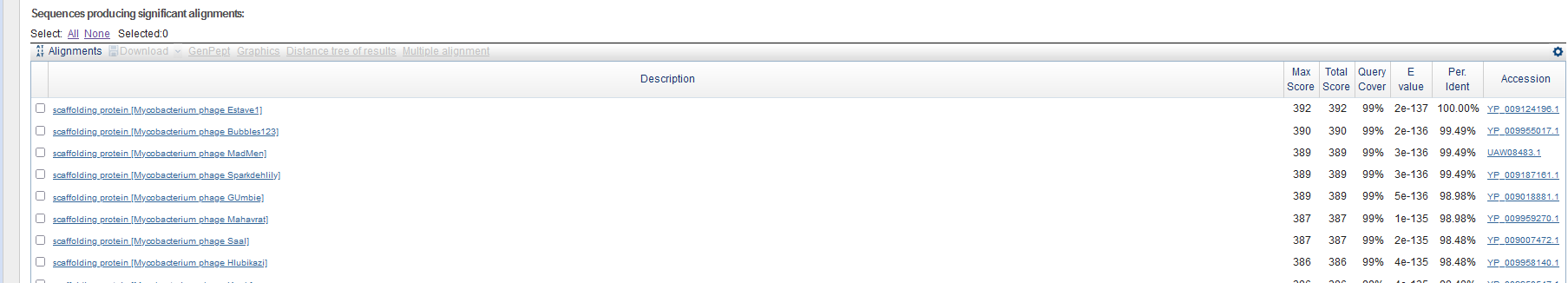 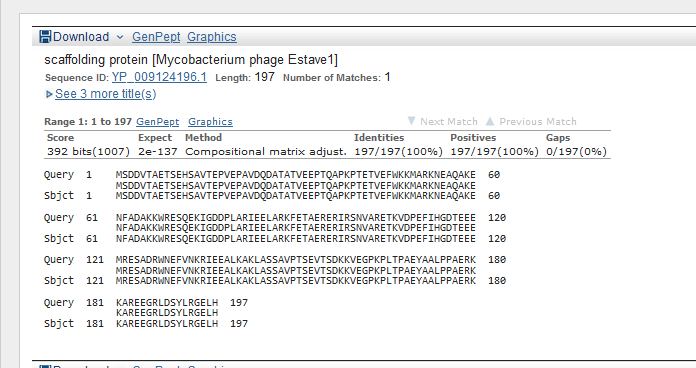 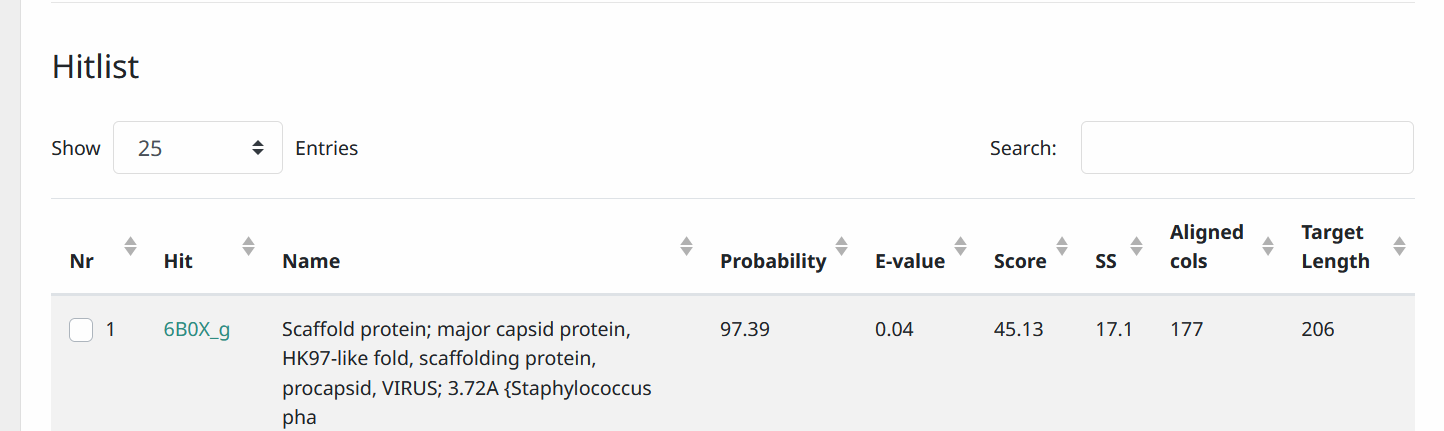 Start Codon and source: 4437, ATG, called by glimmer and genemarkStop Codon: 5030, TAAF/R: FCoding Potential (y/n): YStarterator (SS, NA, NI): pham 649, most annotated startBlast Best Hit, Query:Subject Starts, Score, Evalue, or “no significant Blast alignments” if 10E-4 or higherGap: 85 from previous geneLongest Orf? (Y/N/NA) YRBS: N/A, Scoring Matirix , Spacing Matrix, Z Score, Final Score,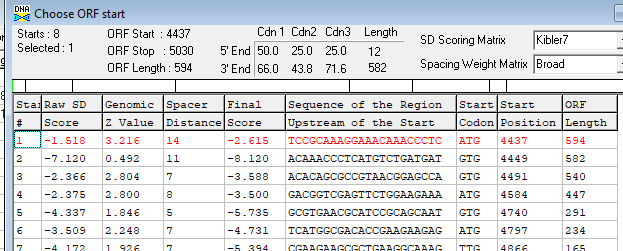 Proposed Function: scaffolding proteinFunction Evidence: BlastP and HHPREDTransmembrane Domain/Evidence: NO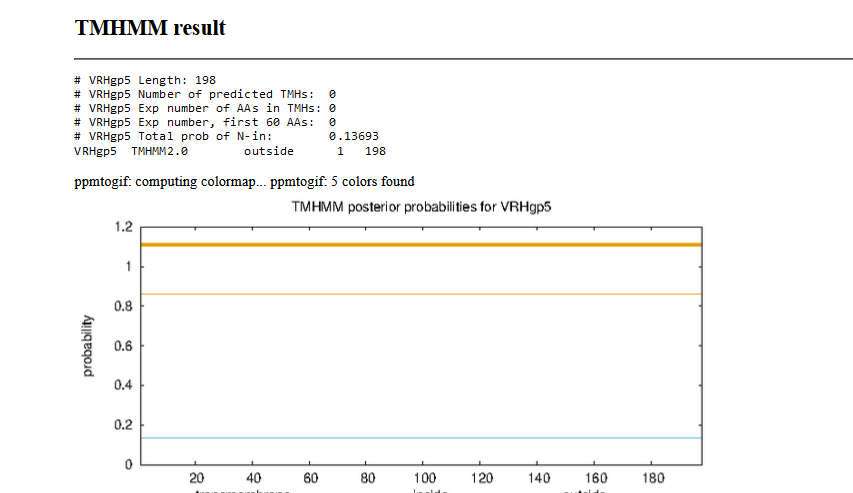 Gene Number: 69/14/22 BlastP NCBI and PHAGESdb HHpred PDB_mmCIF70_12_Aug, TMHMM translation of longest orf start at 5049, Starterator on phagesdb, RBS on DNA Master Frames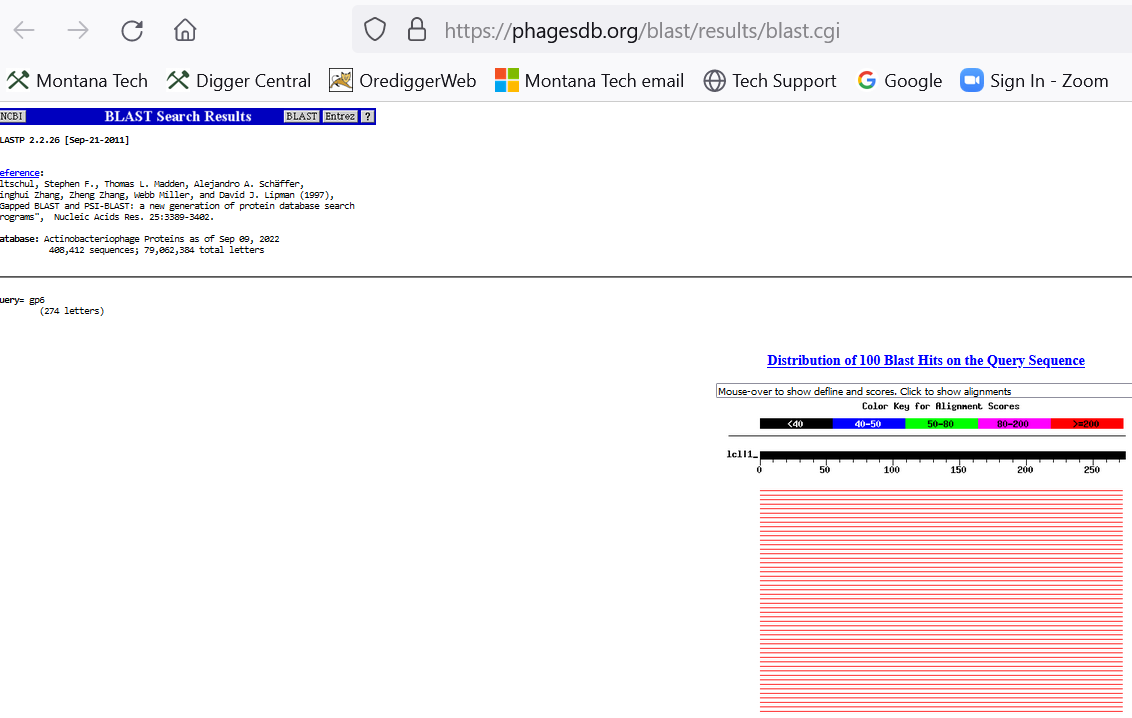 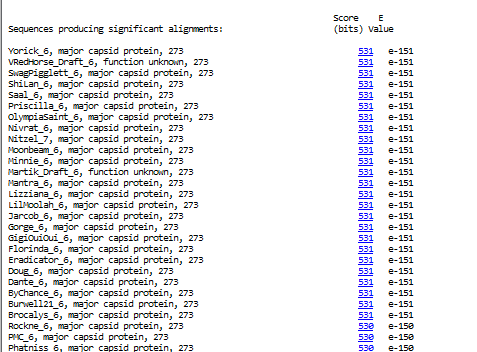 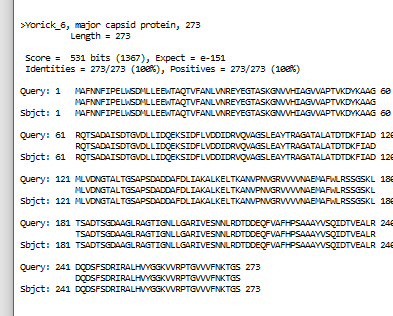 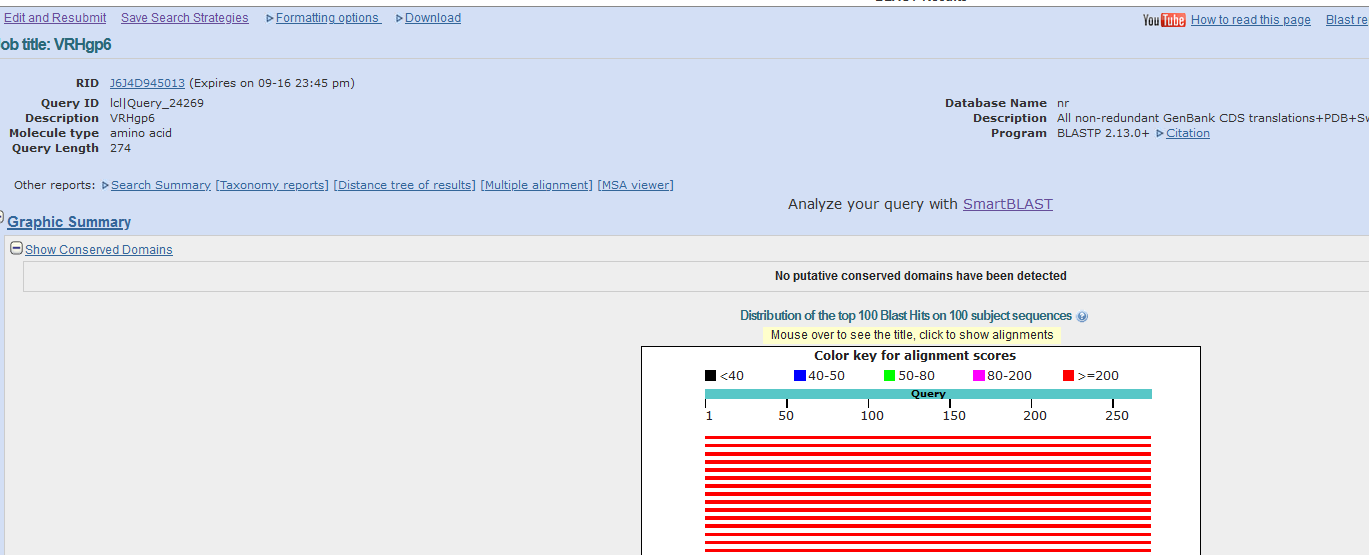 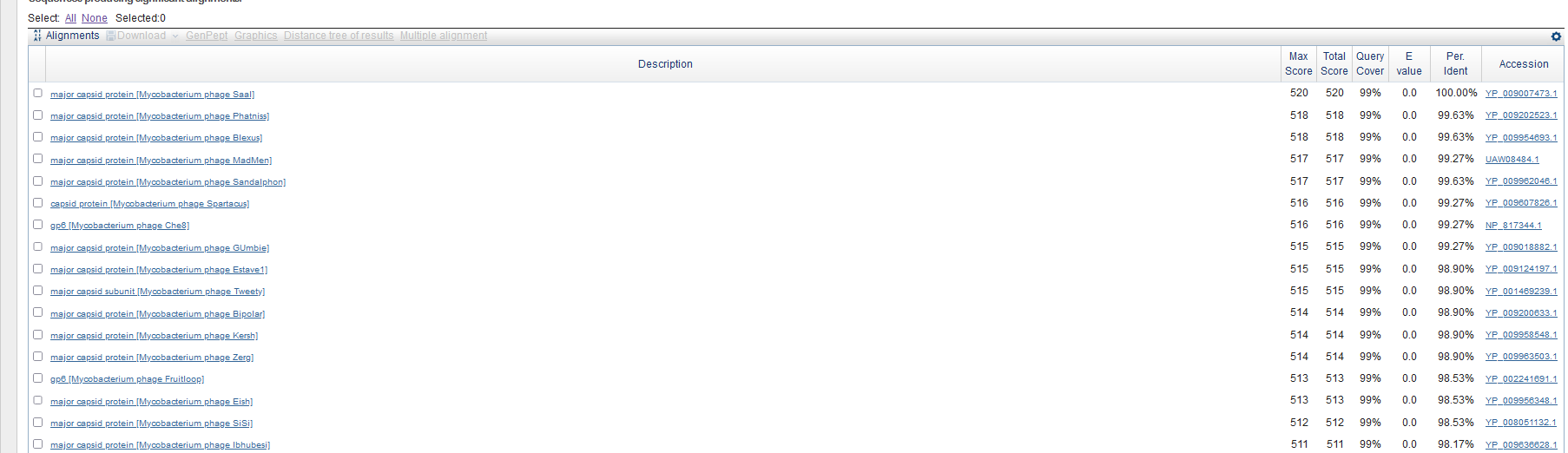 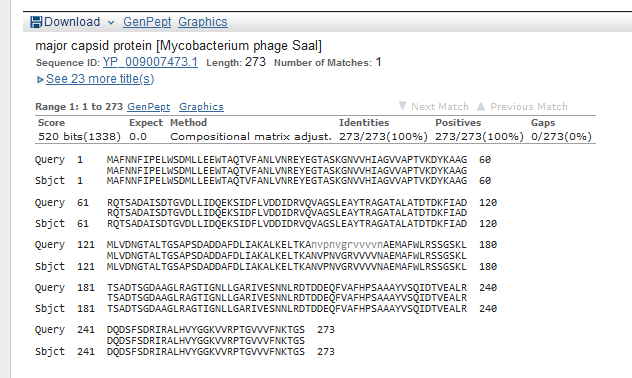 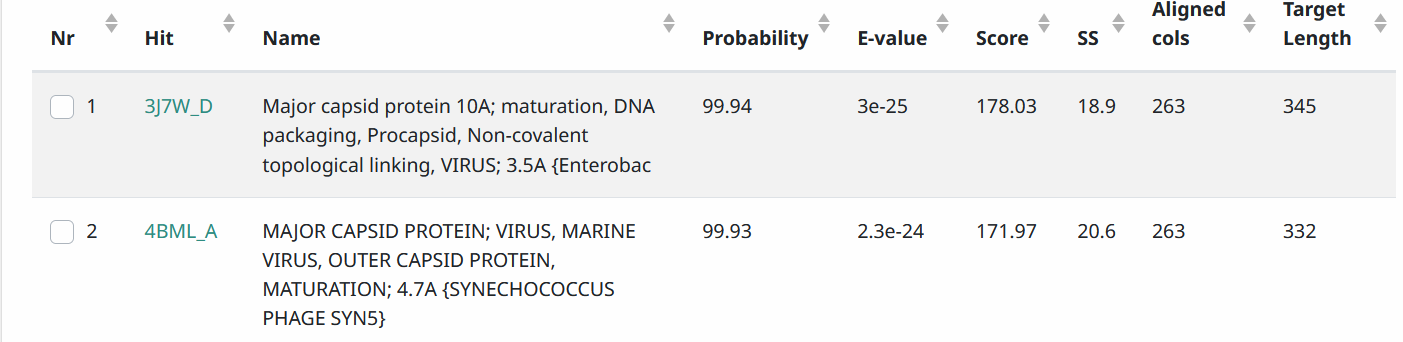 Start Codon and source: 5049, ATG, called by Glimmer and GeneMarkStop Codon: 5870 TAGF/R: FCoding Potential (y/n): YStarterator (SS, NA, NI): pham 604, most annotated startBlast Best Hit, Query:Subject Starts, Score, Evalue, or “no significant Blast alignments” if 10E-4 or higherGap:  19 from previous geneLongest Orf? (Y/N/NA) YRBS: N/A, Scoring Matirix , Spacing Matrix, Z Score, Final Score,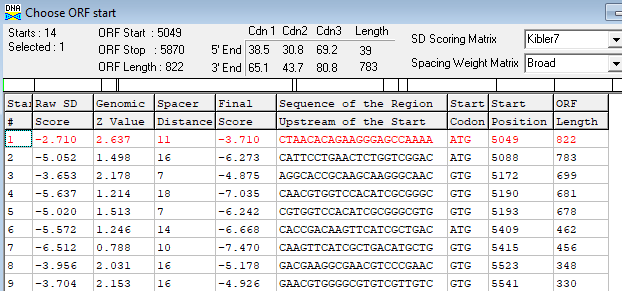 Proposed Function: major capsid proteinFunction Evidence: BlastP and HHPREDTransmembrane Domain/Evidence: NO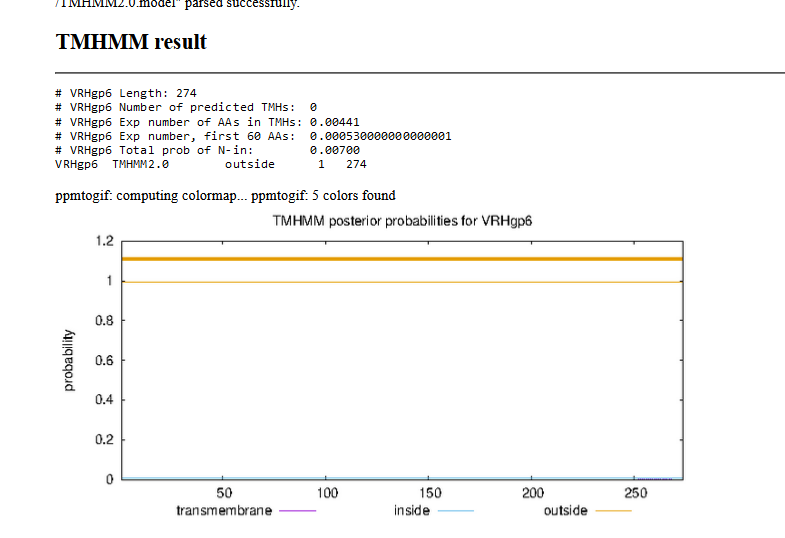 Gene Number: 79/14/22 BlastP NCBI and PHAGESdb HHpred PDB_mmCIF70_12_Aug, TMHMM translation of longest orf start at 5879, Starterator on phagesdb, RBS on DNA Master Frames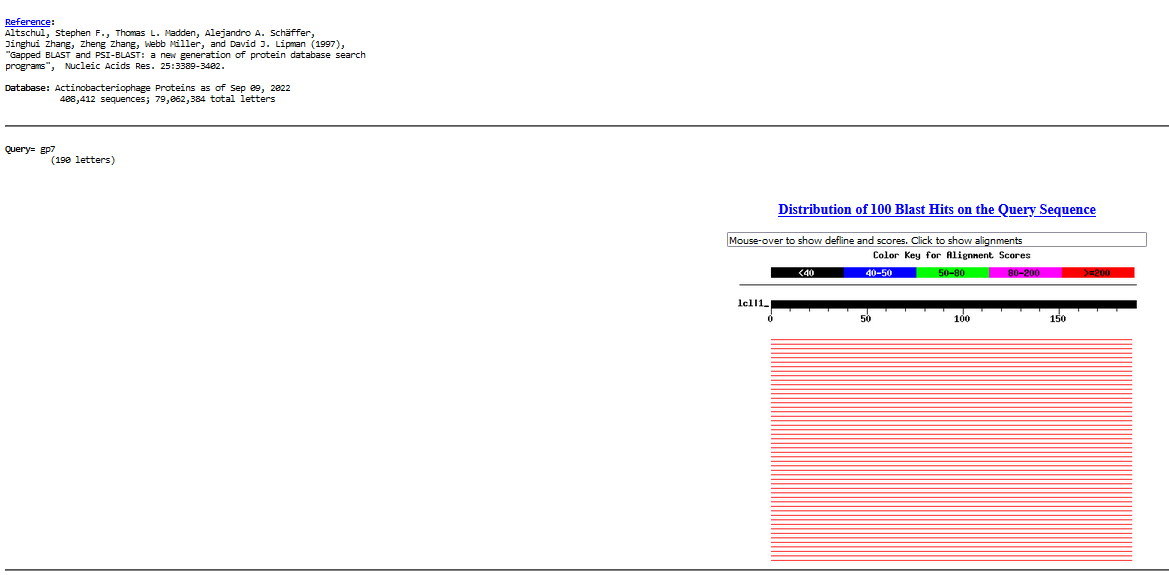 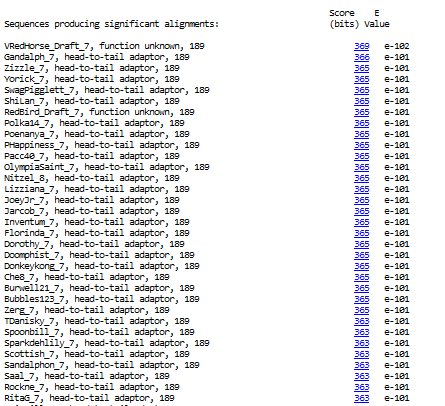 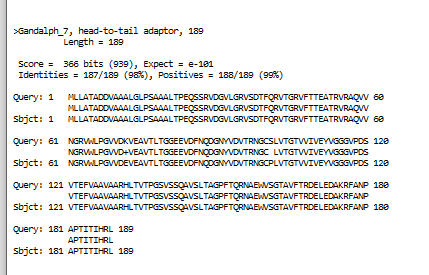 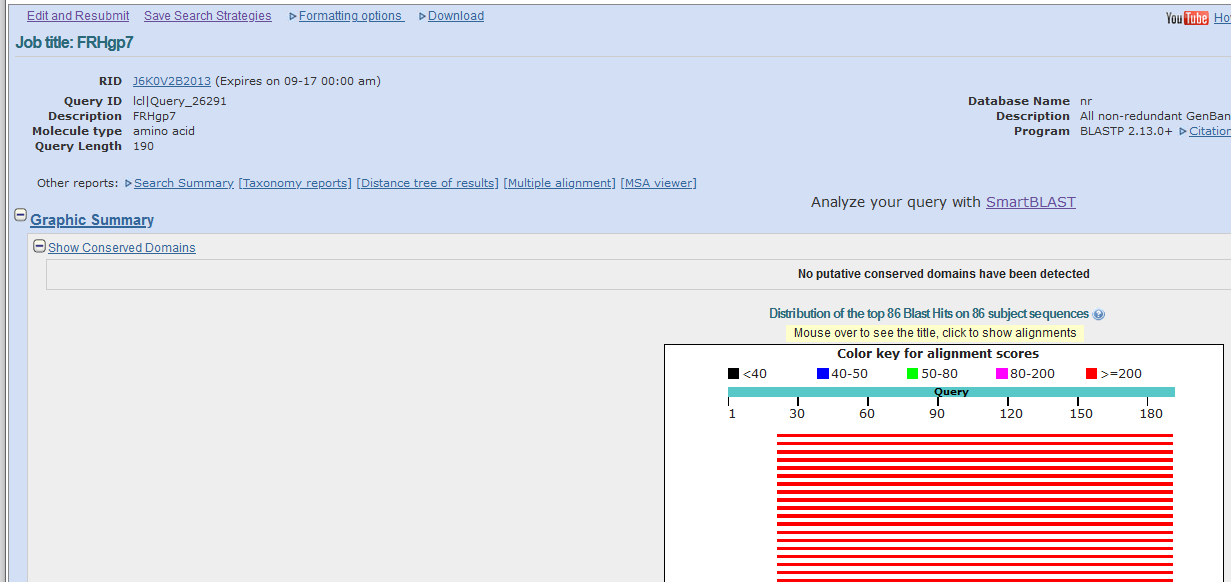 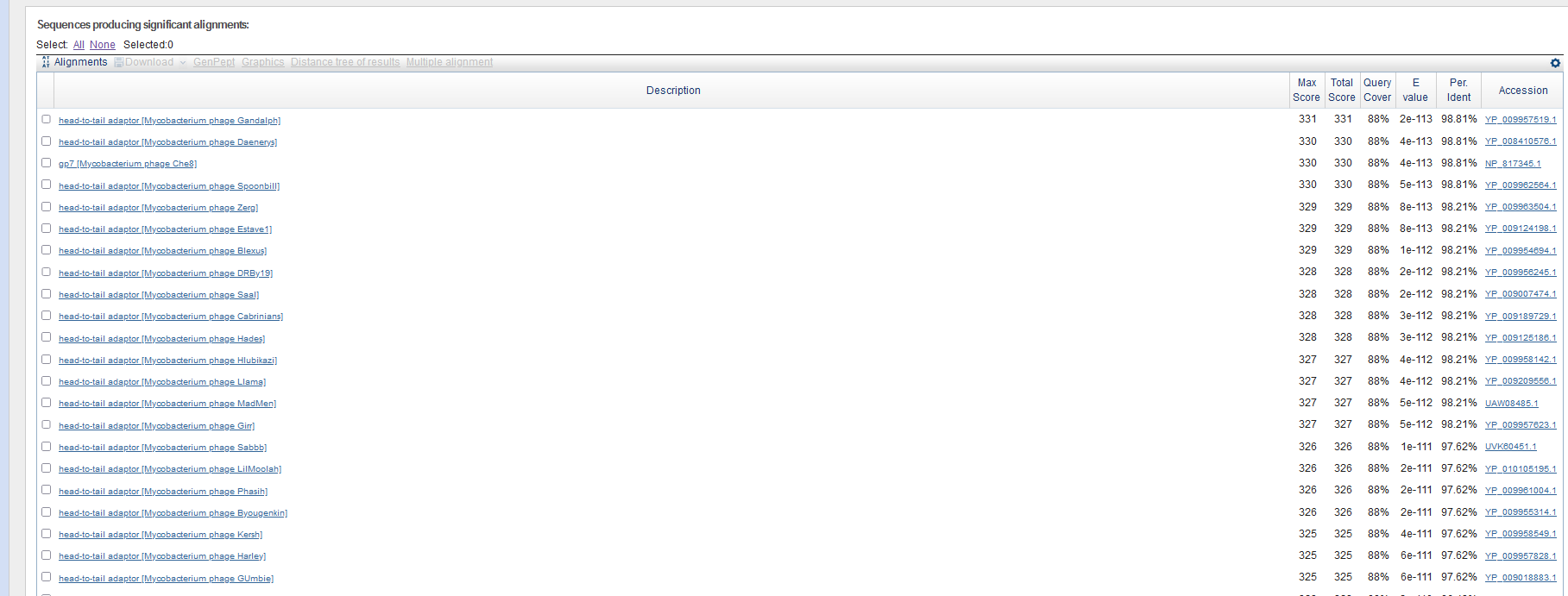 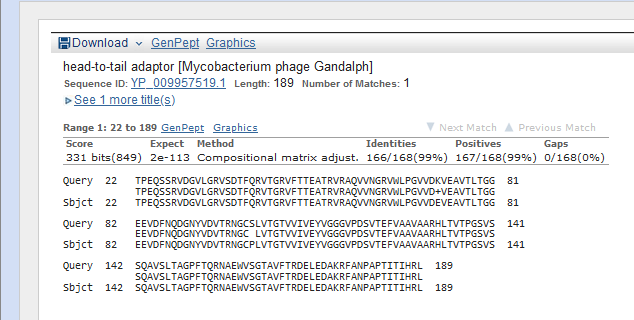 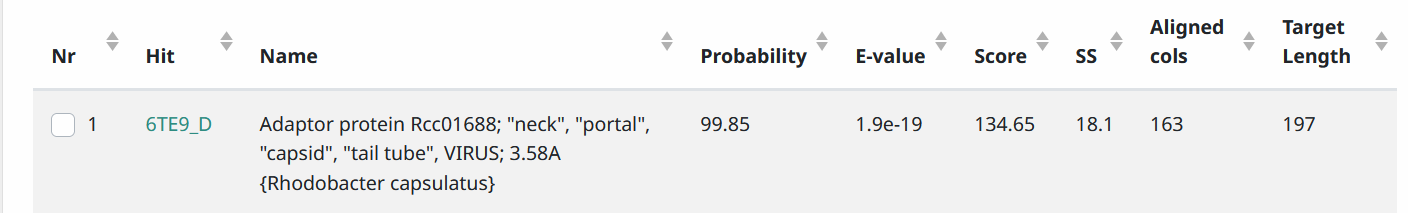 Start Codon and source: 5879, ATG, called by Glimmer and GeneMarkStop Codon: 6448, TGAF/R: FCoding Potential (y/n): YStarterator (SS, NA, NI): pham 659, most annotated startBlast Best Hit, Query:Subject Starts, Score, Evalue, or “no significant Blast alignments” if 10E-4 or higherGap: 9 from previous geneLongest Orf? (Y/N/NA) YRBS: N/A, Scoring Matirix , Spacing Matrix, Z Score, Final Score,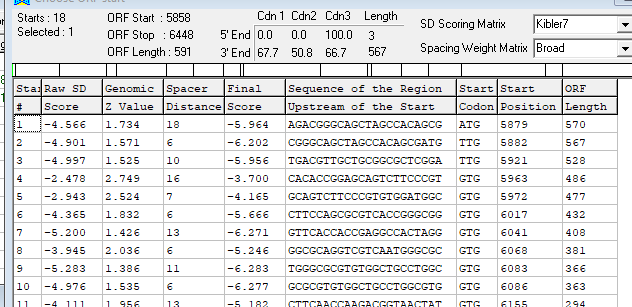 Proposed Function: head-to-tail adaptorFunction Evidence: BlastP, HHPREDTransmembrane Domain/Evidence: NO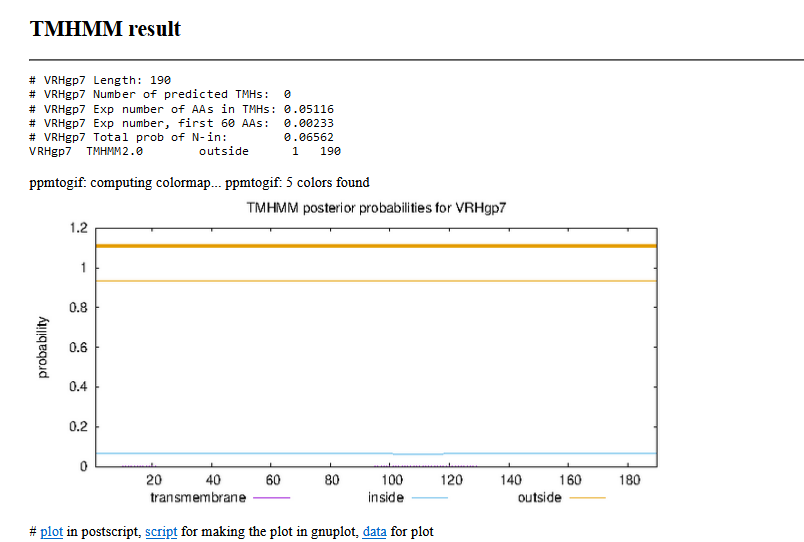 Gene Number: 89/14/22 BlastP NCBI and PHAGESdb HHpred PDB_mmCIF70_12_Aug, TMHMM translation of called orf start at 6445, Starterator on phagesdb, RBS on DNA Master Frames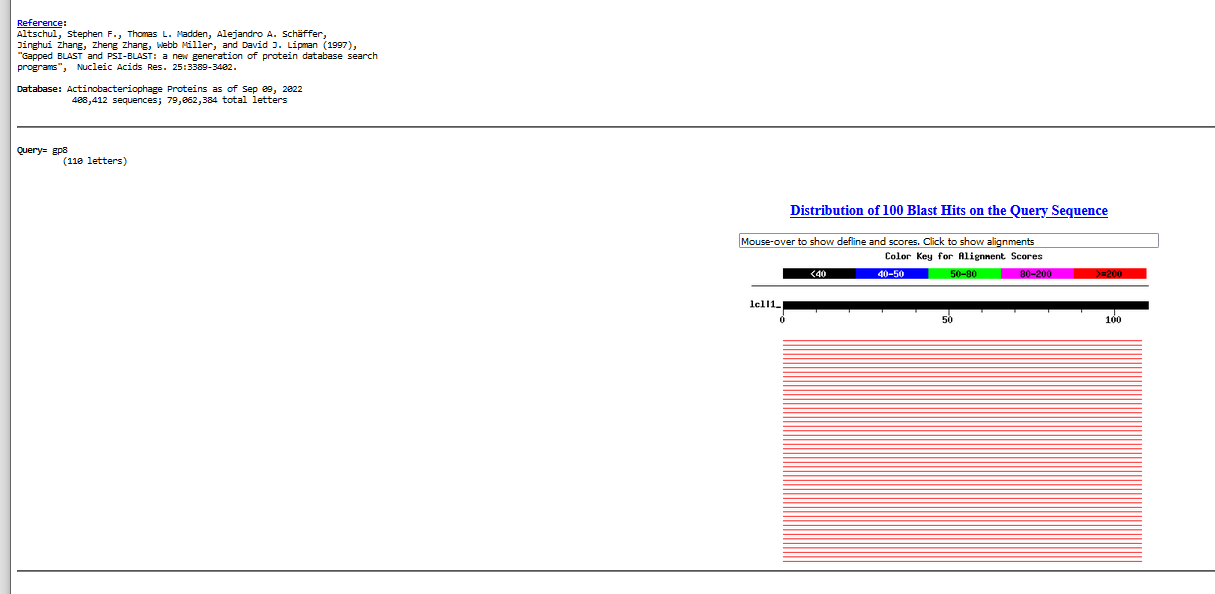 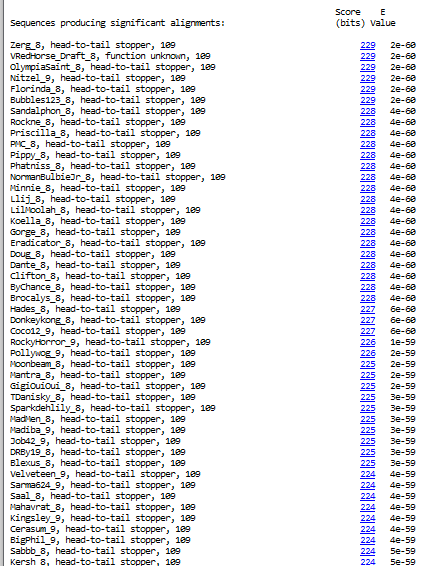 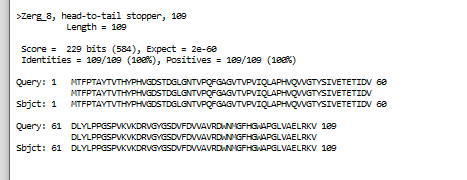 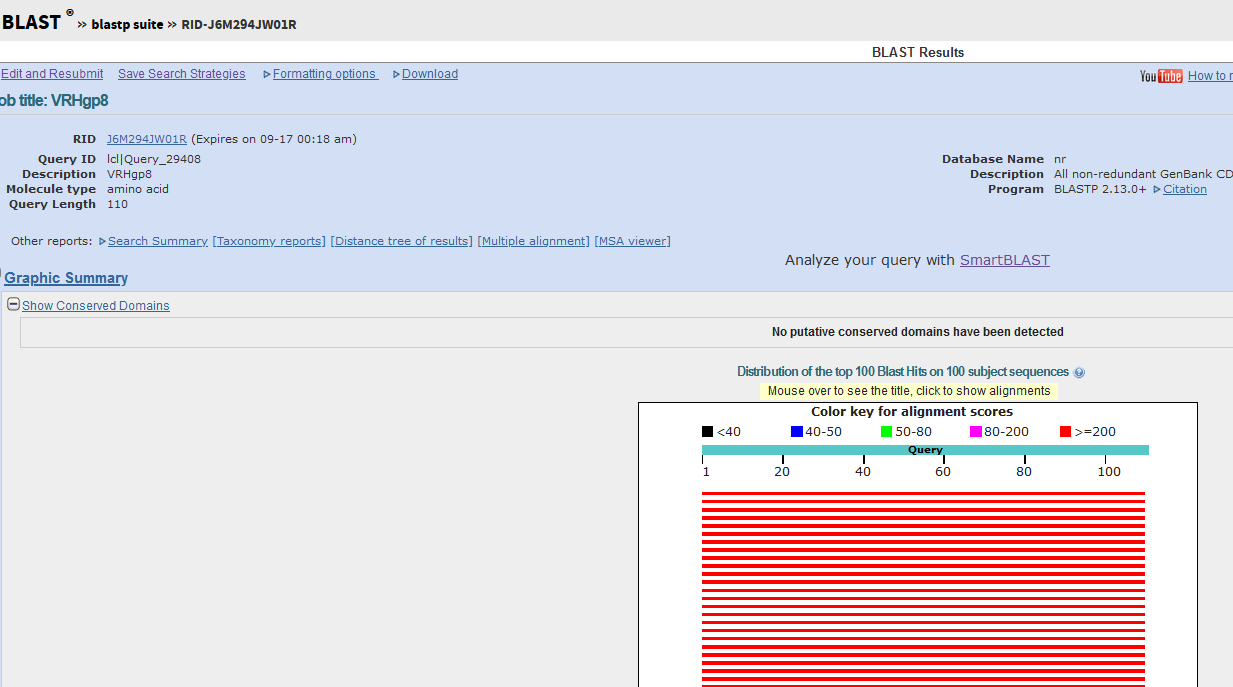 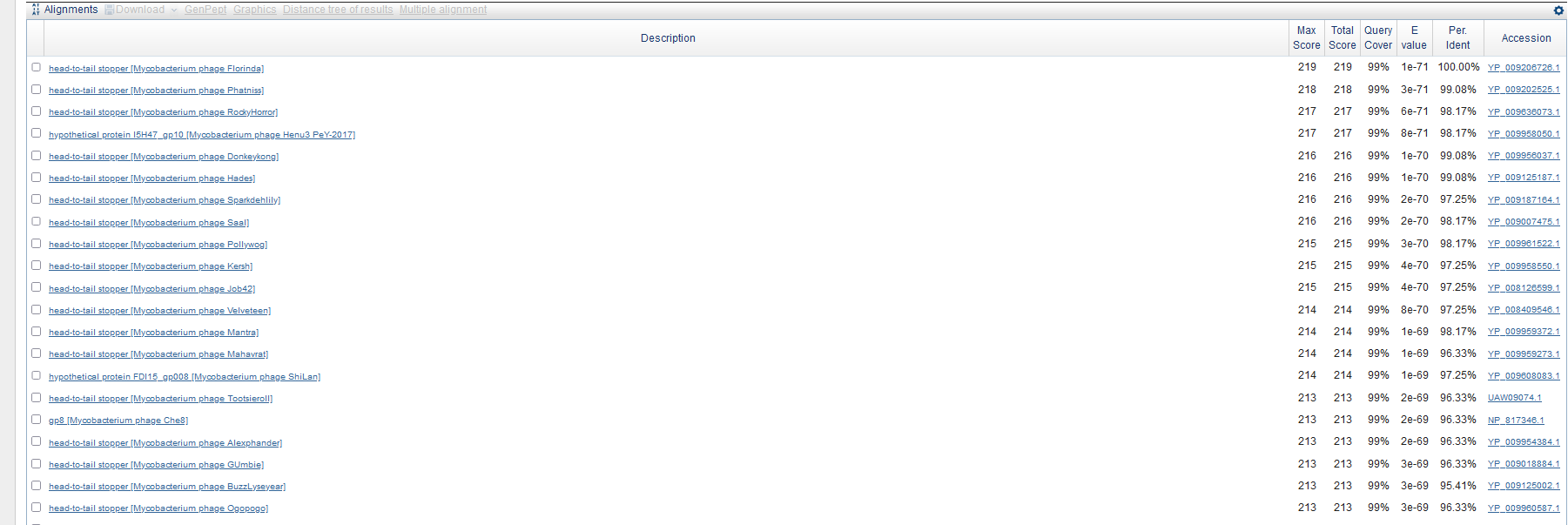 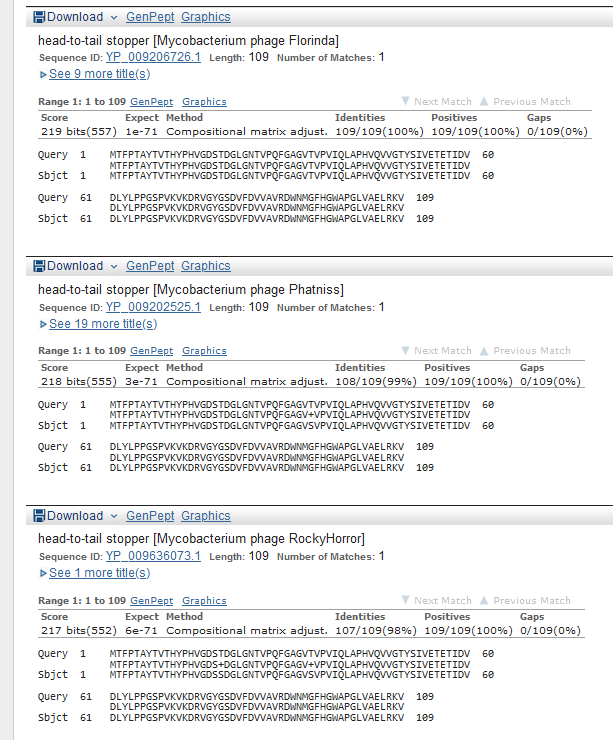 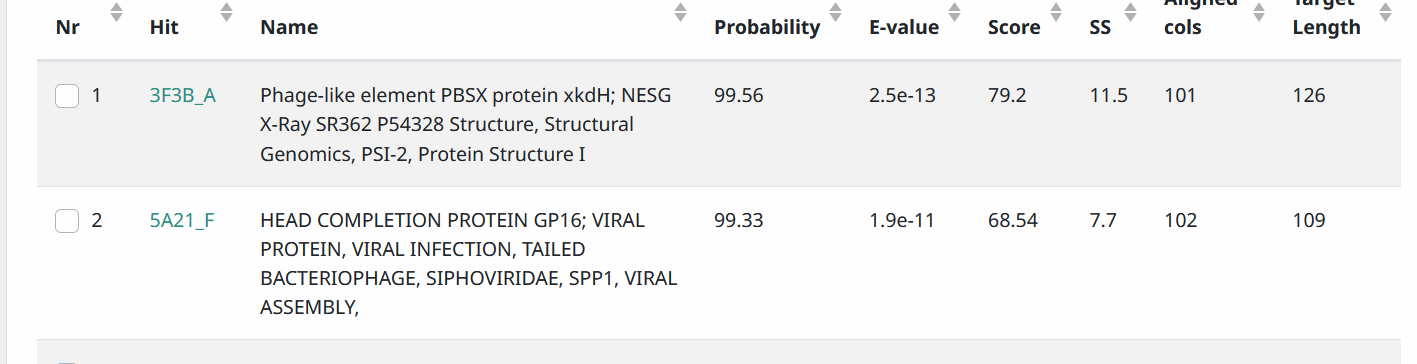 Start Codon and source: 6445, ATG, called by Glimmer and GenemarkStop Codon: 6774, TGAF/R: FCoding Potential (y/n): YStarterator (SS, NA, NI): pham44314, most annotated startBlast Best Hit, Query:Subject Starts, Score, Evalue, or “no significant Blast alignments” if 10E-4 or higherGap: overlap 4 bases with previous geneLongest Orf? (Y/N/NA) NRBS: N/A, Scoring Matirix , Spacing Matrix, Z Score, Final Score,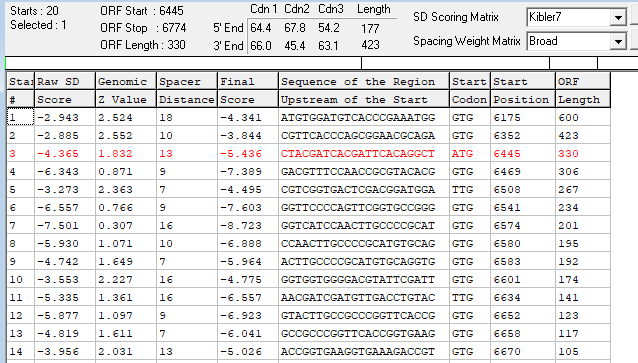 Proposed Function: head-to-tail stopperFunction Evidence: BlastP,  HHPREDTransmembrane Domain/Evidence: NO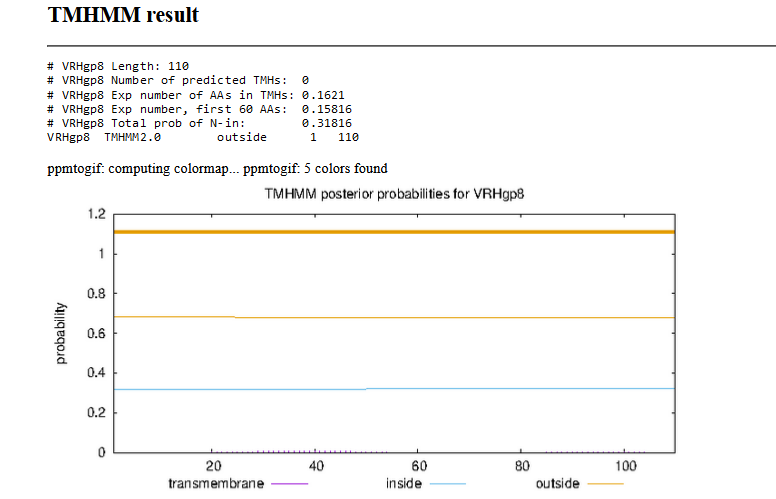 Gene Number: 99/14/22 BlastP NCBI and PHAGESdb HHpred PDB_mmCIF70_12_Aug, TMHMM translation of called orf, longest  start at 6781, Starterator on phagesdb, RBS on DNA Master Frames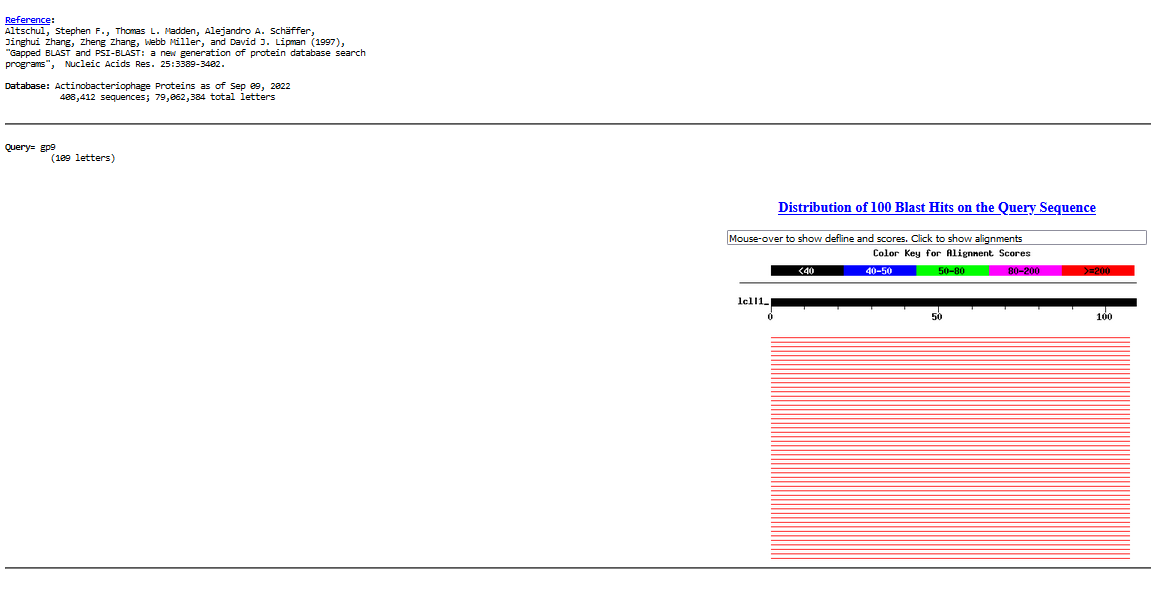 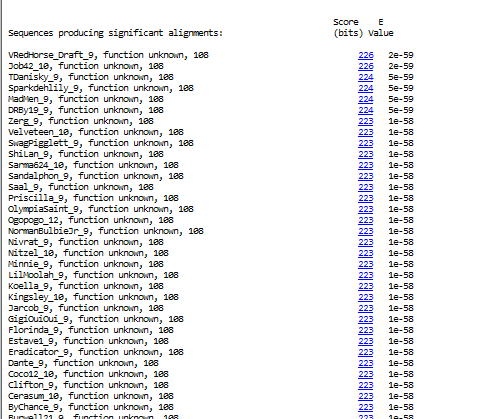 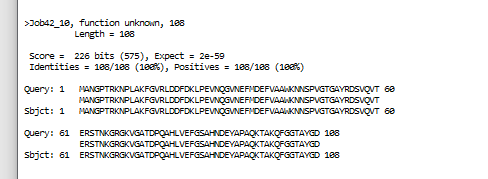 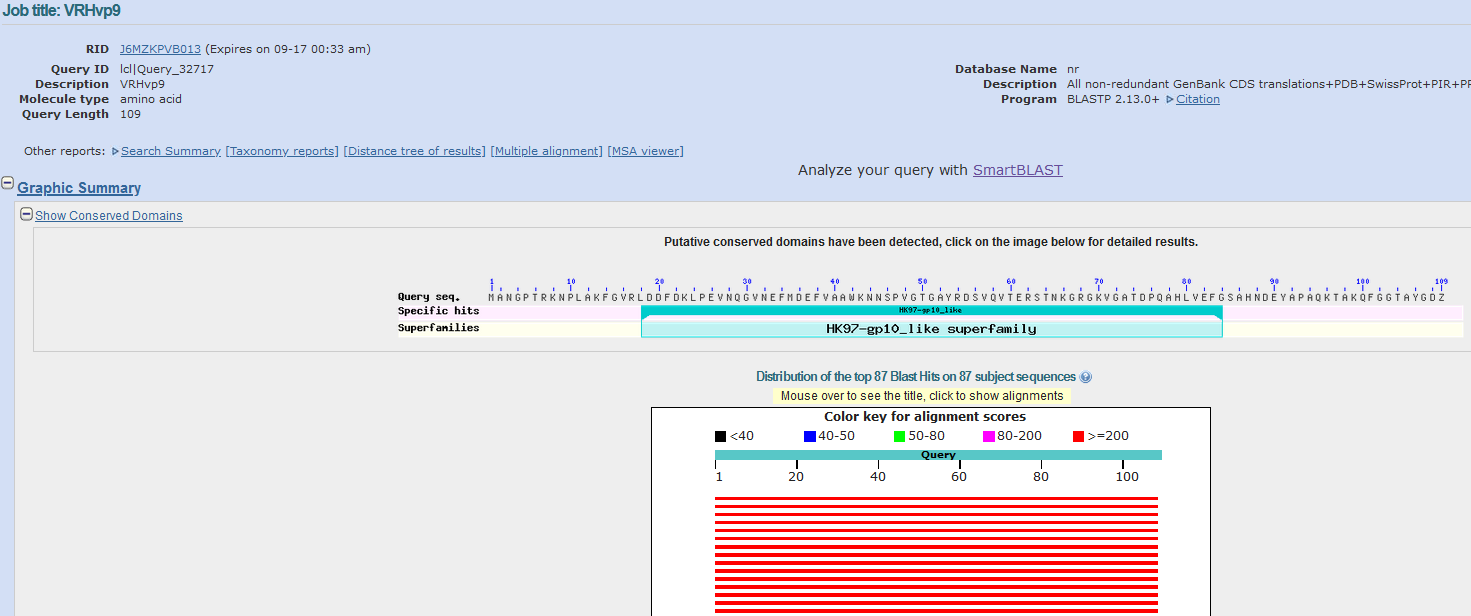 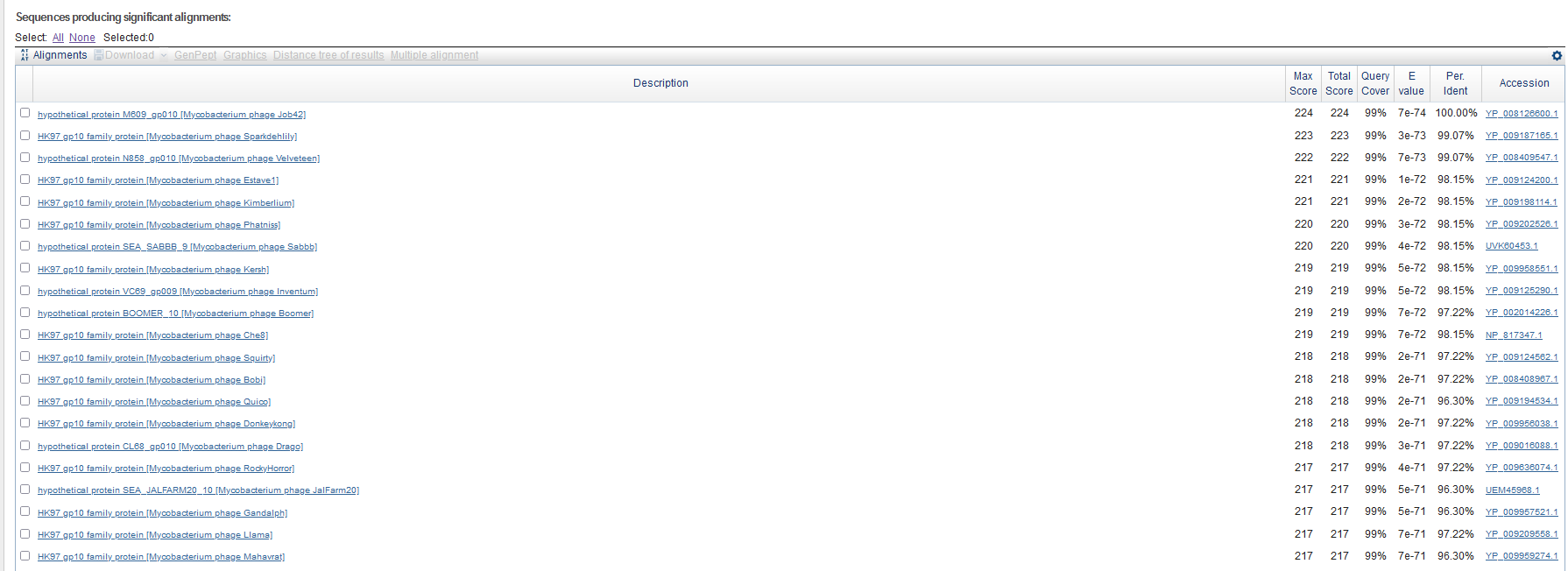 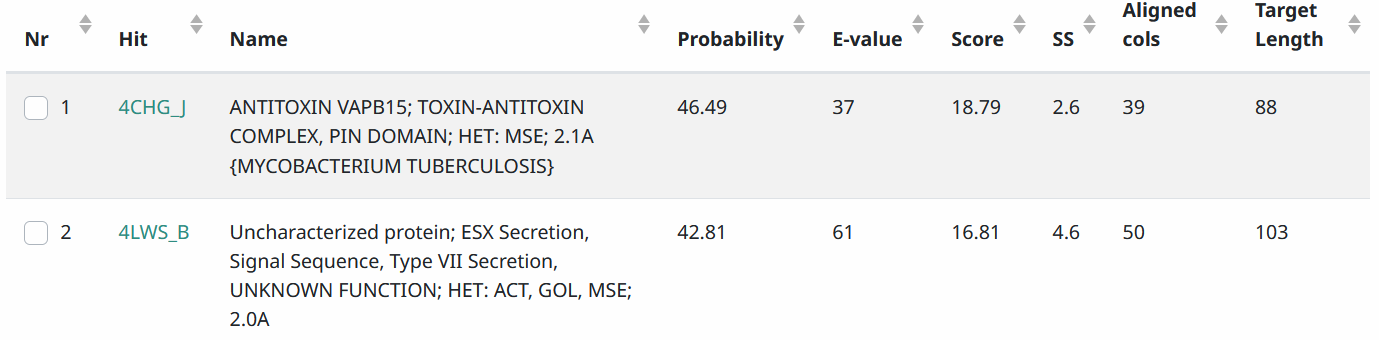 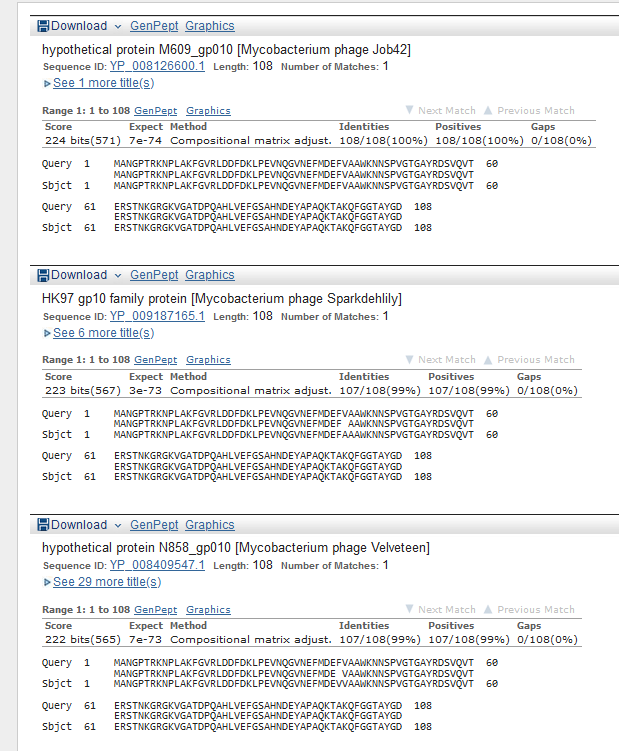 Start Codon and source: 6781, GTG, Called by glimmer, not GeneMark (6811, TTG)Stop Codon: 7107, TGAF/R: FCoding Potential (y/n): YStarterator (SS, NA, NI): pham 38415, most annotated startBlast Best Hit, Query:Subject Starts, Score, Evalue, or “no significant Blast alignments” if 10E-4 or higherGap: 6 from previous geneLongest Orf? (Y/N/NA) YRBS: N/A, Scoring Matirix , Spacing Matrix, Z Score, Final Score,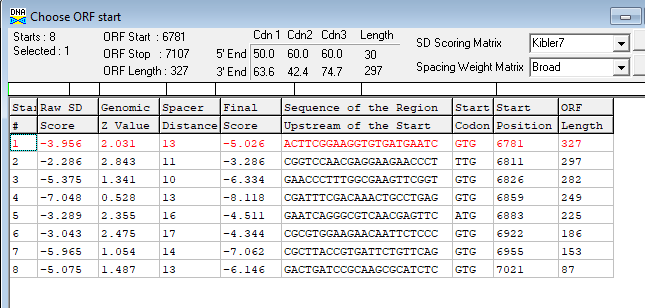 Proposed Function: Hypothetical Protein (HK97gp10-like)Function Evidence: NCBI blast gave “HK97 gp10-like superfamily” domain, but SEA PHAGES functional assignments list said no function for this protein has been determinedTransmembrane Domain/Evidence: NO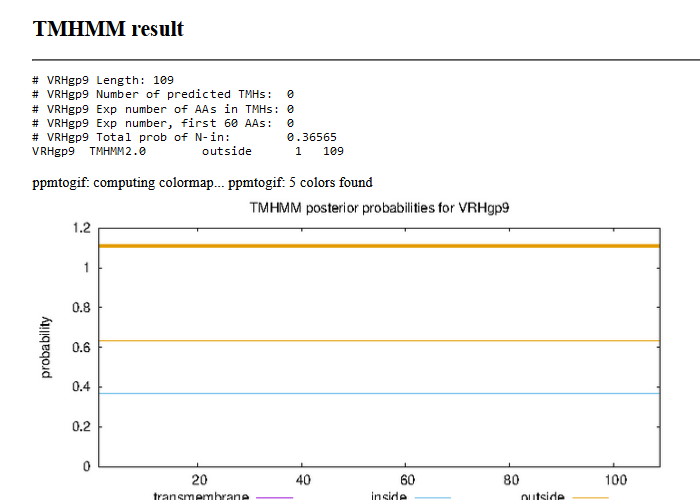 Gene Number: 109/14/22 BlastP NCBI and PHAGESdb HHpred PDB_mmCIF70_12_Aug, TMHMM translation of orf, longest  start at 7097, Starterator on phagesdb, RBS on DNA Master Frames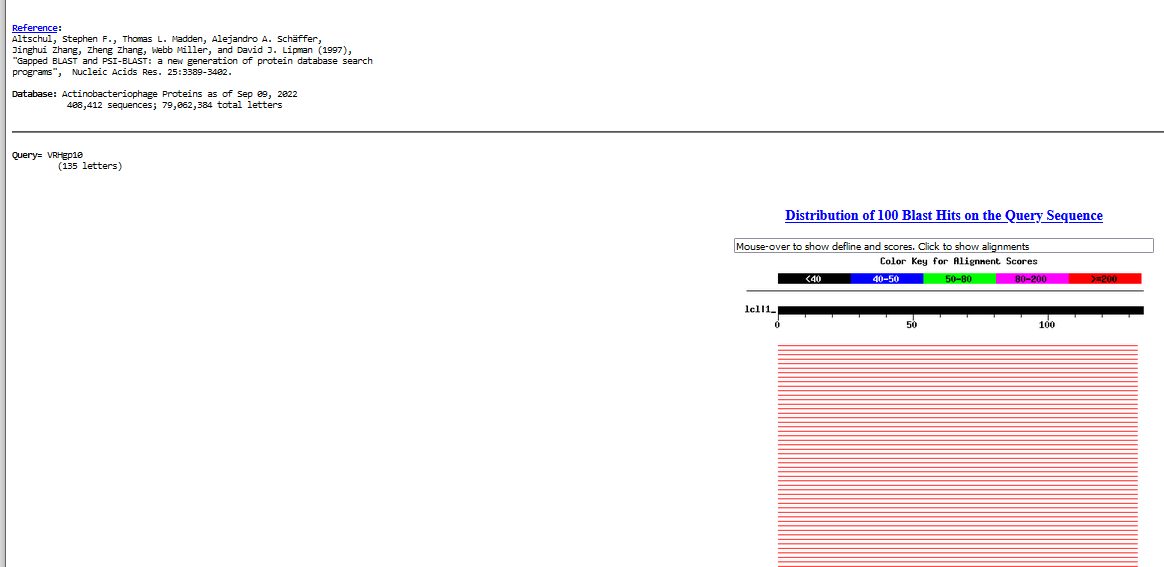 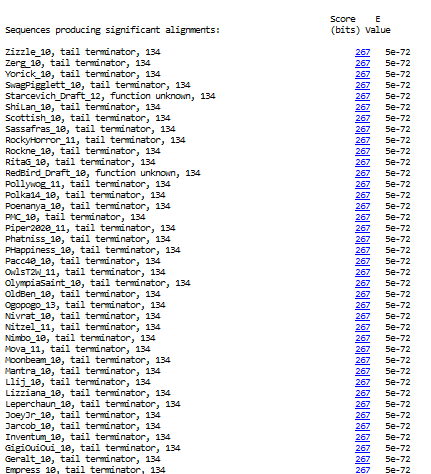 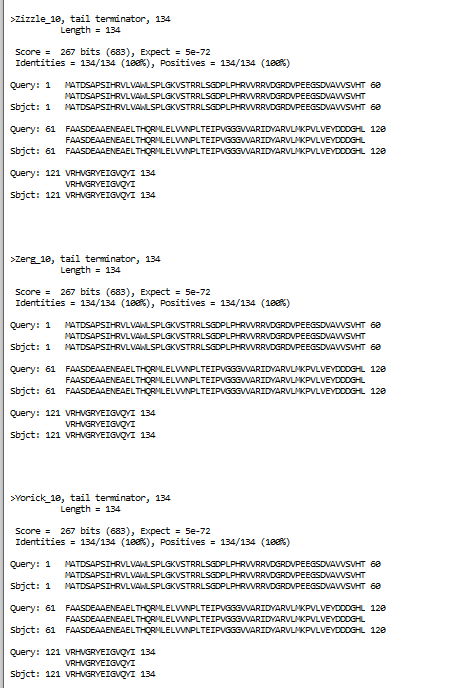 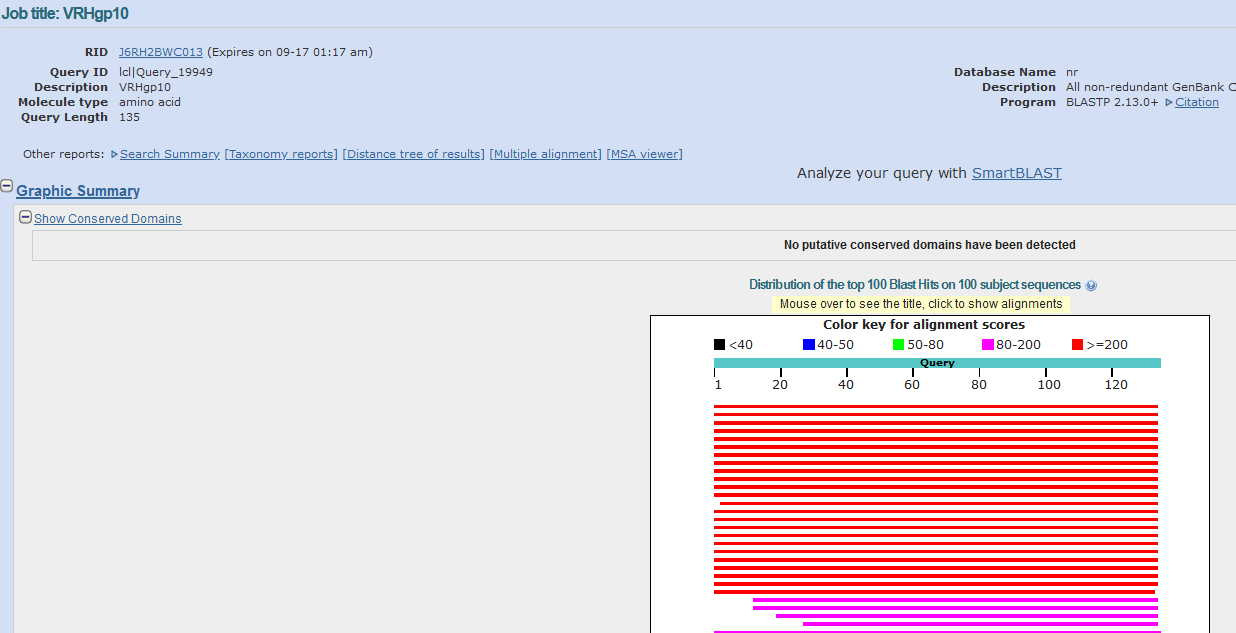 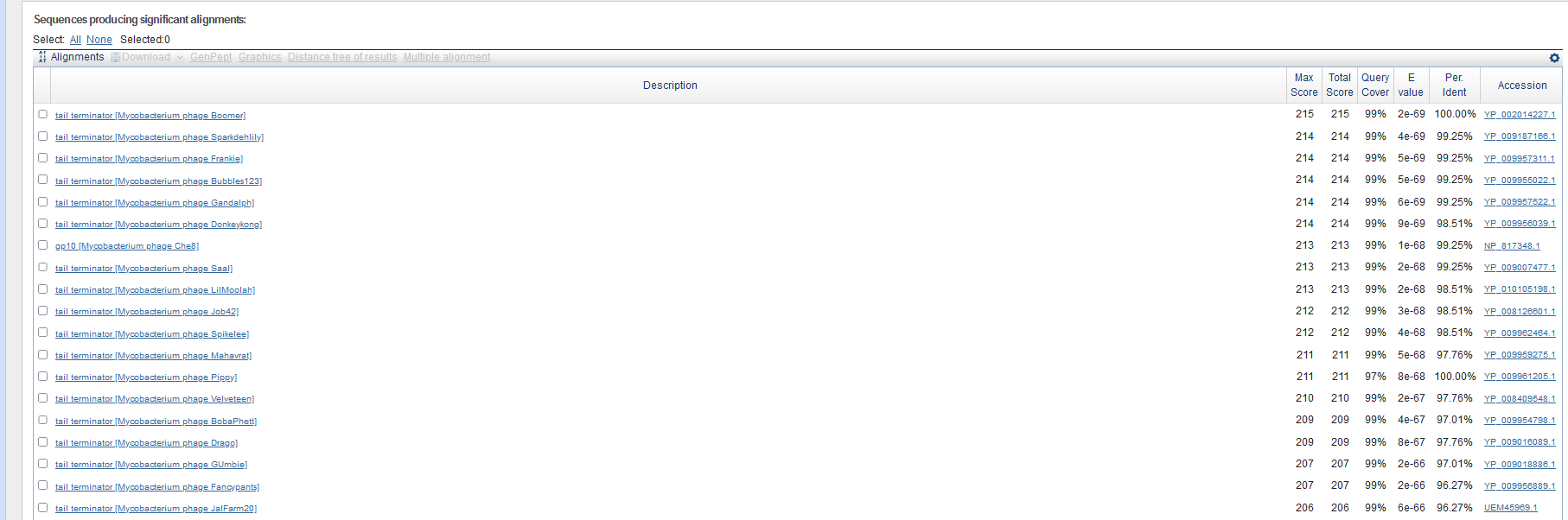 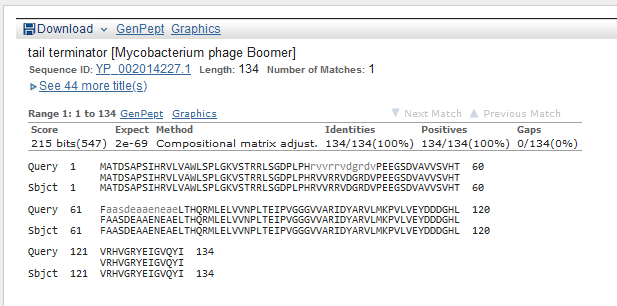 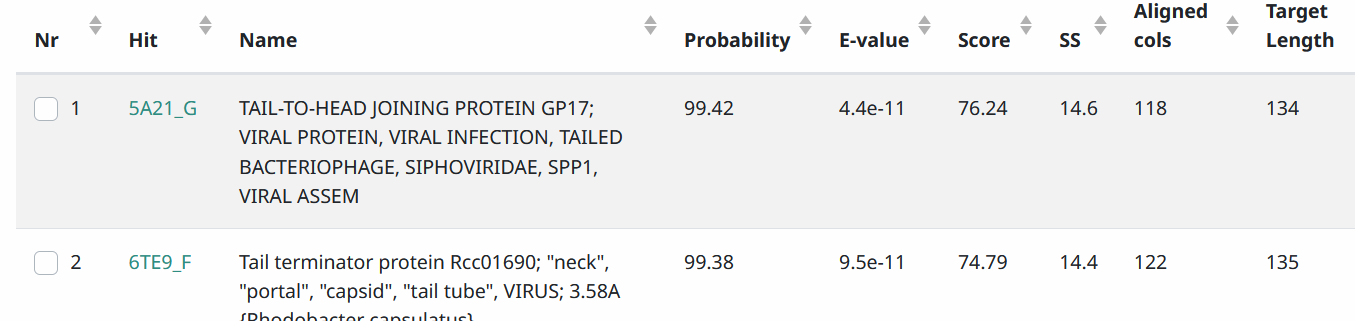 Start Codon and source: 7097, ATG called by Genemark, but not Glimmer, (7130, GTG)Stop Codon: 7501, TAAF/R: FCoding Potential (y/n): YStarterator (SS, NA, NI): pham 47096, changed to most annotated startBlast Best Hit, Query:Subject Starts, Score, Evalue, or “no significant Blast alignments” if 10E-4 or higherGap: -11bp overlap with previous geneLongest Orf? (Y/N/NA) YRBS: N/A, Scoring Matirix , Spacing Matrix, Z Score, Final Score,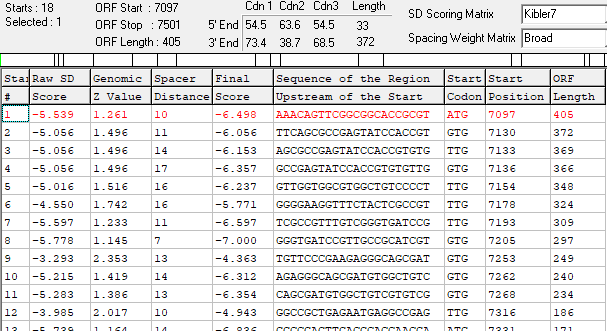 Proposed Function: tail terminatorFunction Evidence: BlastP and HHPredTransmembrane Domain/Evidence: NO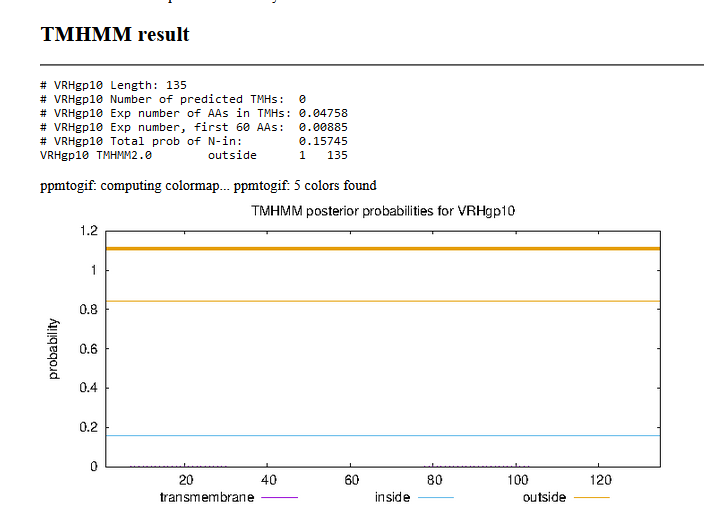 Gene Number: 119/14/22 BlastP NCBI and PHAGESdb HHpred PDB_mmCIF70_12_Aug, TMHMM translation of called orf, longest  start at 7611, Starterator on phagesdb, RBS on DNA Master Frames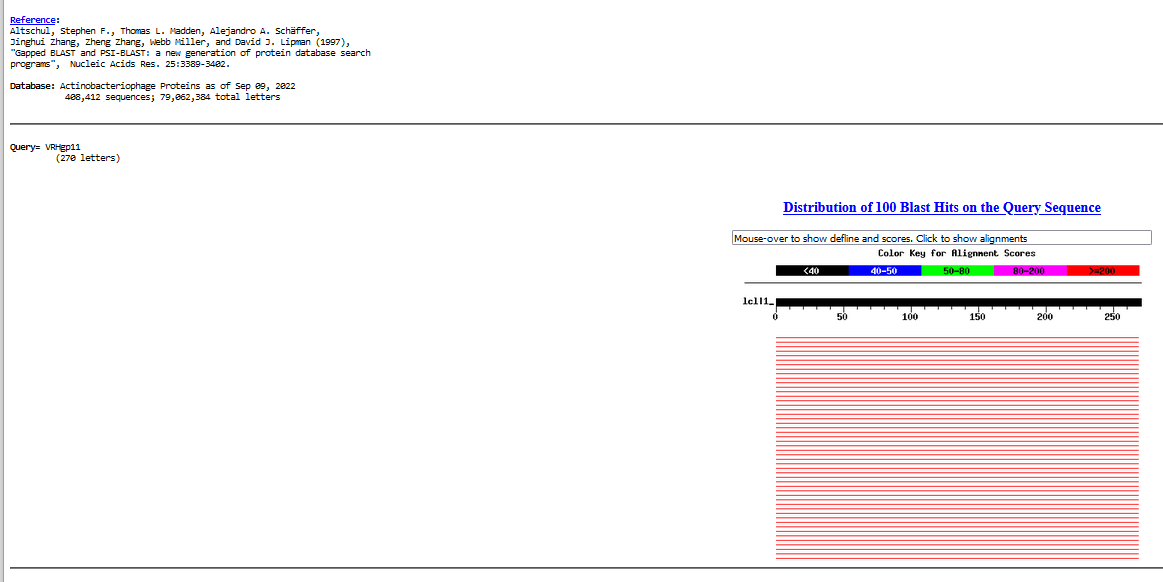 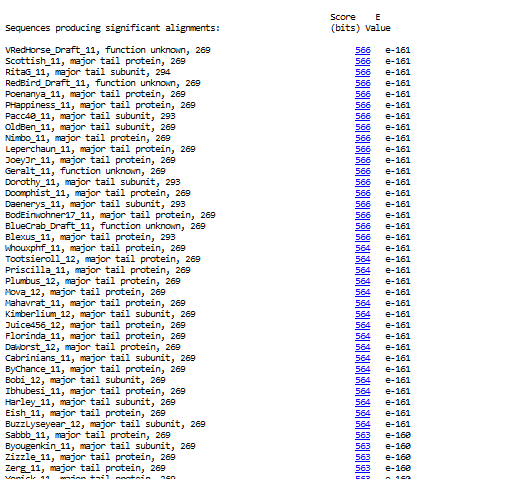 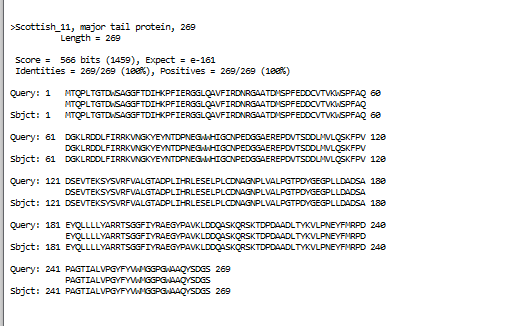 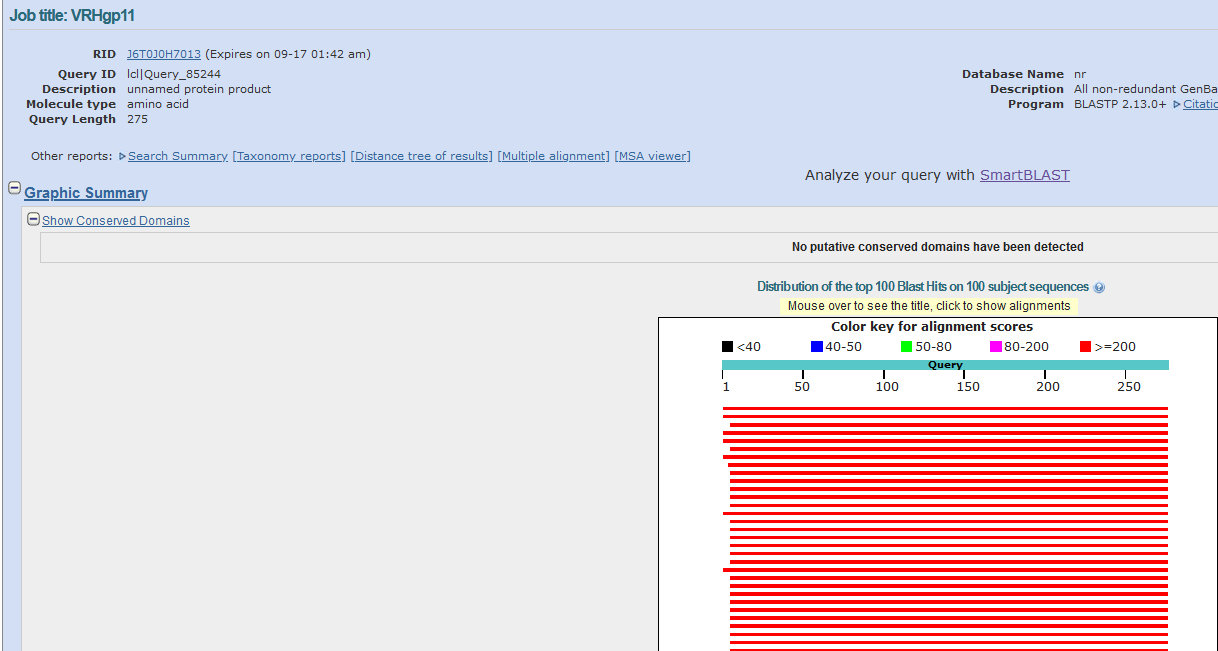 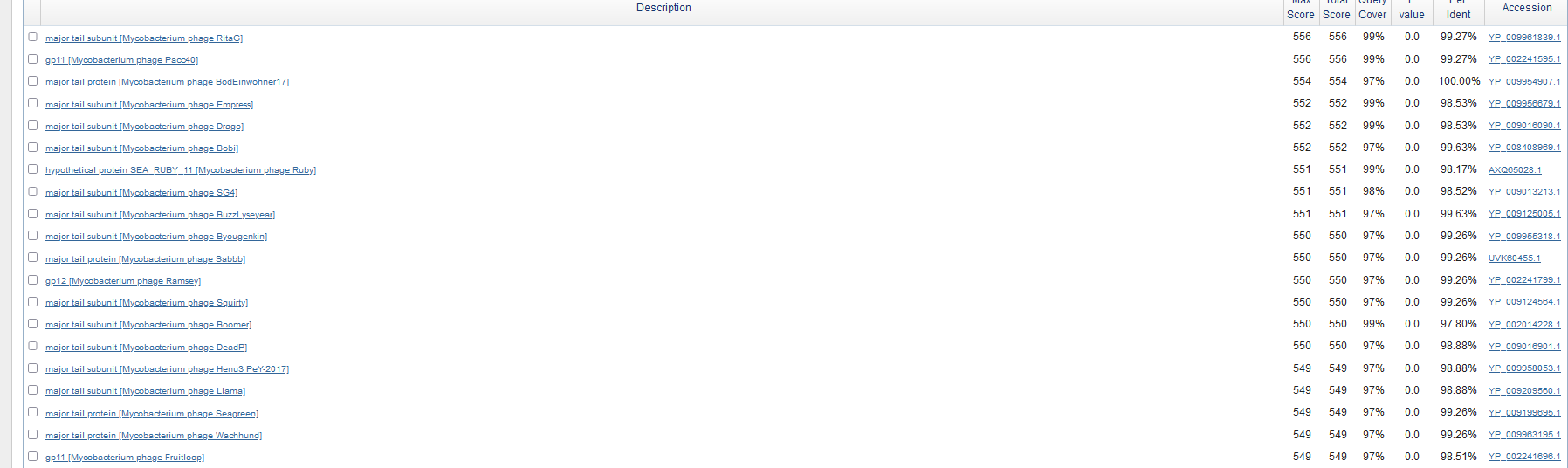 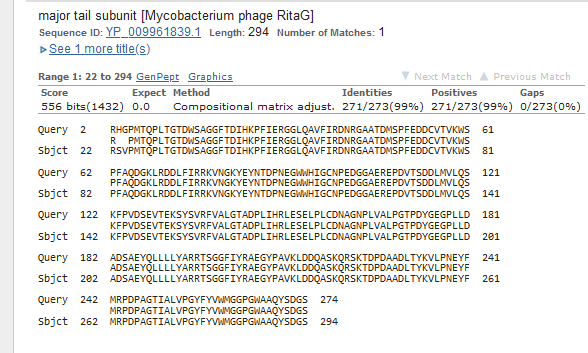 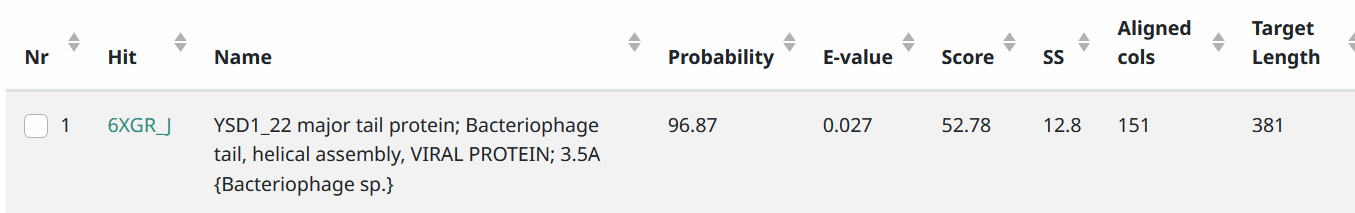 Start Codon and source: 7611, ATG, called by GeneMark and GLimmerStop Codon: 8420, TAGF/R: FCoding Potential (y/n): yStarterator (SS, NA, NI): pham 47061, most annotated startBlast Best Hit, Query:Subject Starts, Score, Evalue, or “no significant Blast alignments” if 10E-4 or higherGap: 109 gap from preceding geneLongest Orf? (Y/N/NA) YRBS: N/A, Scoring Matirix , Spacing Matrix, Z Score, Final Score,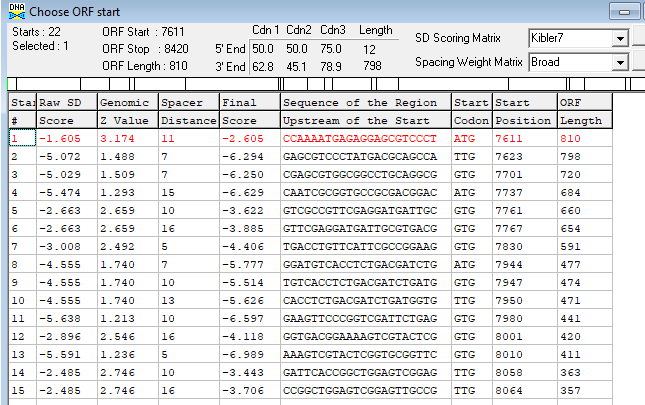 Proposed Function: major tail proteinFunction Evidence: BlastP and HHPREDTransmembrane Domain/Evidence: NO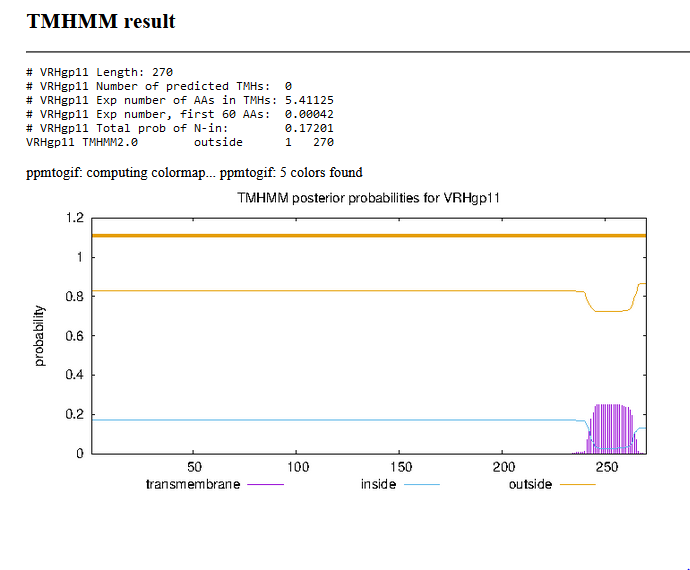 Gene Number: 129/14/22 BlastP NCBI and PHAGESdb HHpred PDB_mmCIF70_12_Aug, TMHMM translation of called orf, longest  start at 8534, Starterator on phagesdb, RBS on DNA Master Frames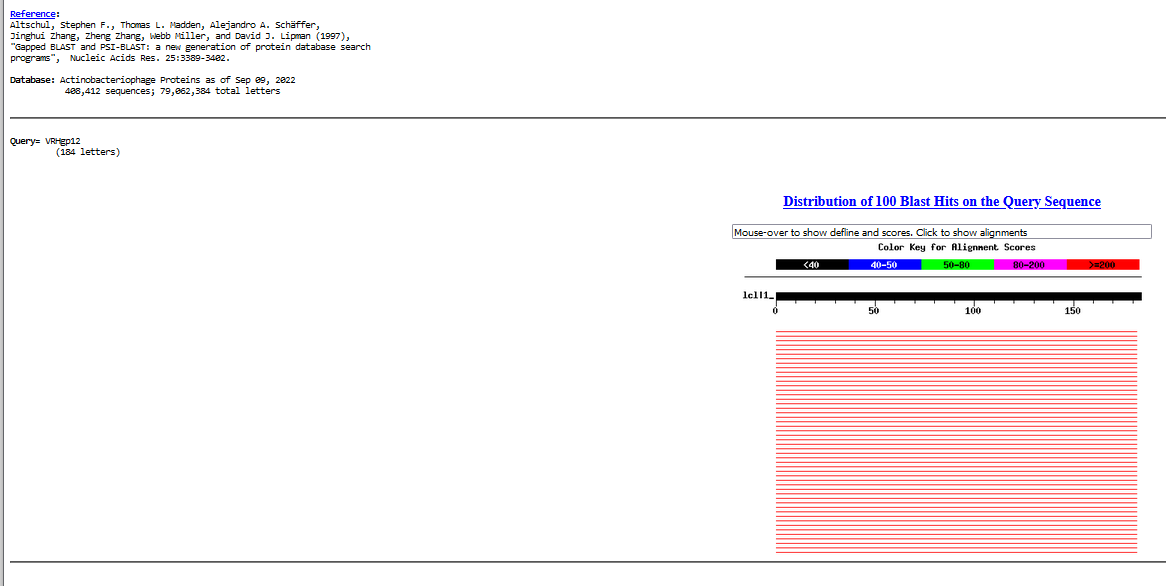 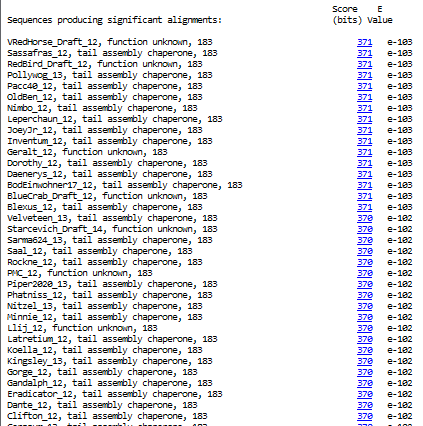 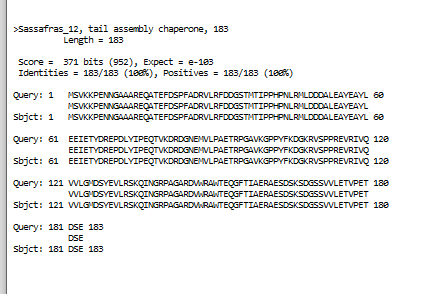 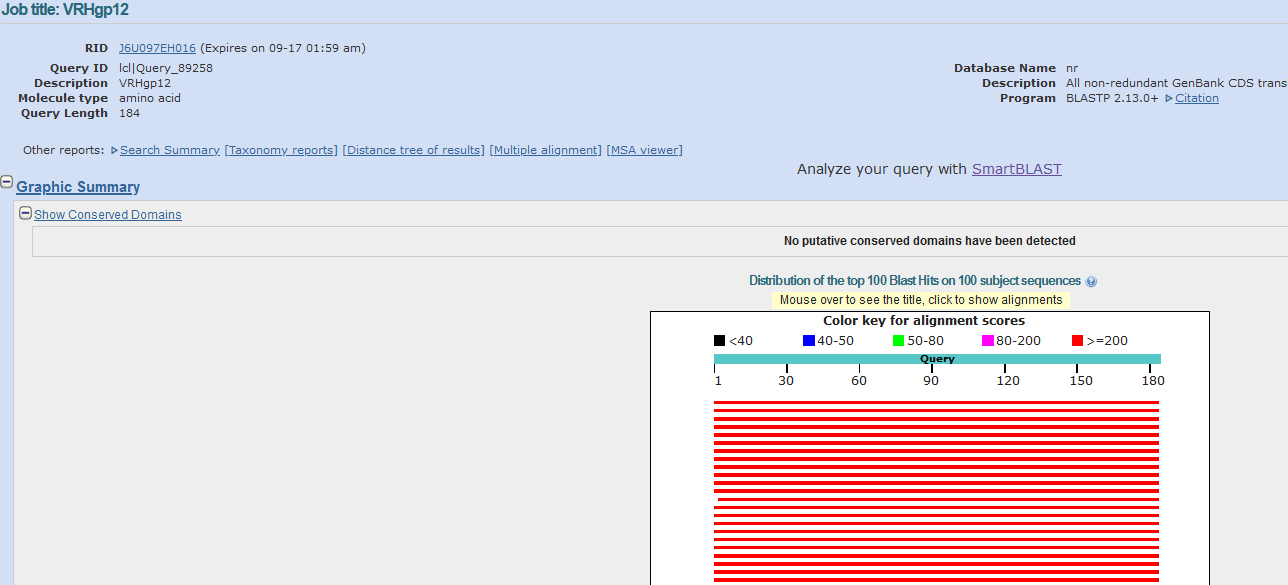 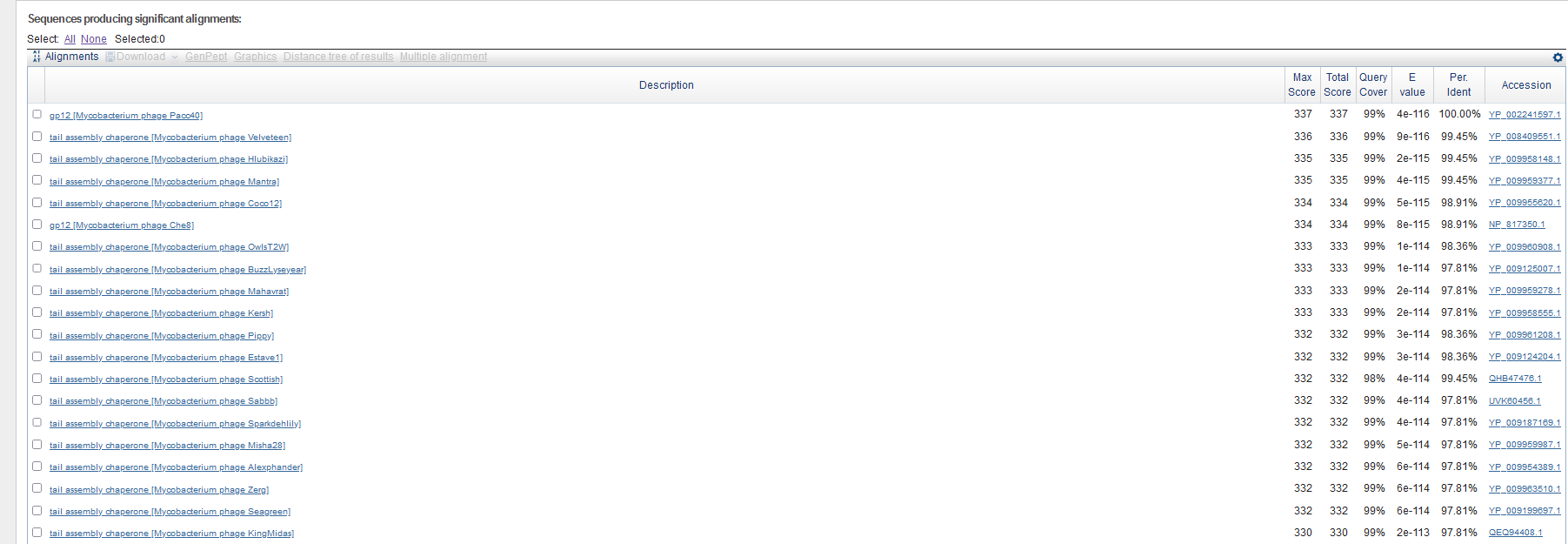 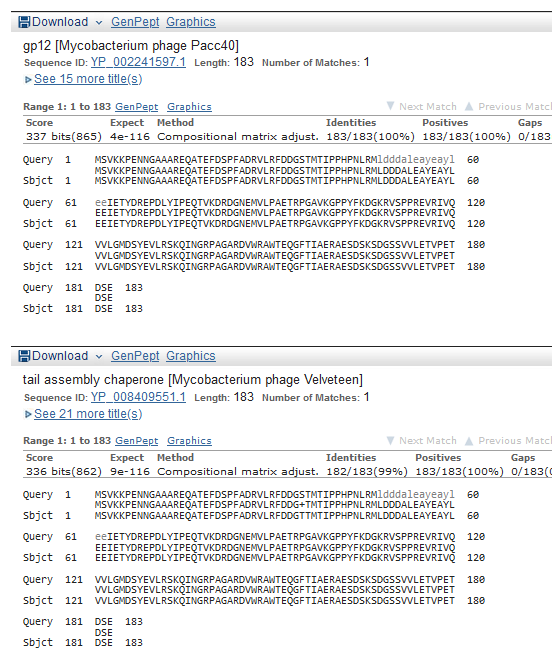 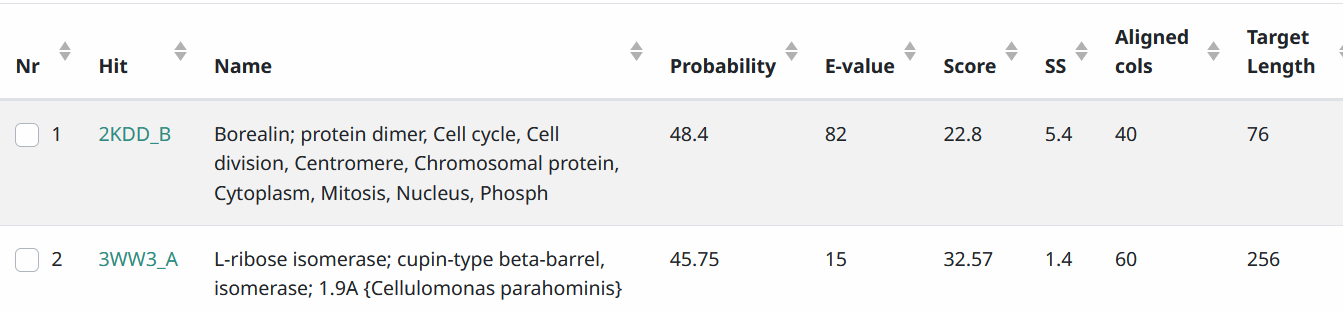 Start Codon and source: 8534, ATG, called by Glimmer and GeneMarkStop Codon: 9085, TGAF/R: FCoding Potential (y/n): YStarterator (SS, NA, NI): pham 60, most annotated startBlast Best Hit, Query:Subject Starts, Score, Evalue, or “no significant Blast alignments” if 10E-4 or higherGap: 113 from previous geneLongest Orf? (Y/N/NA) YRBS: N/A, Scoring Matirix , Spacing Matrix, Z Score, Final Score,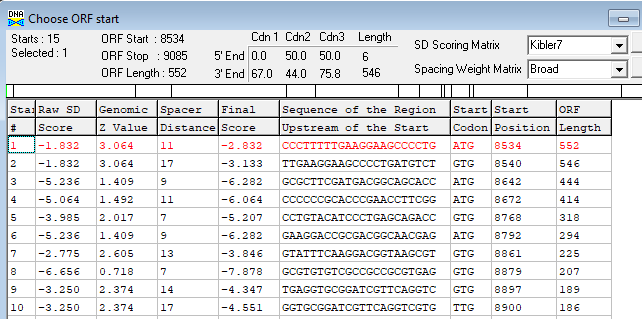 Proposed Function: tail assembly chaperoneFunction Evidence: BlastPTransmembrane Domain/Evidence: NO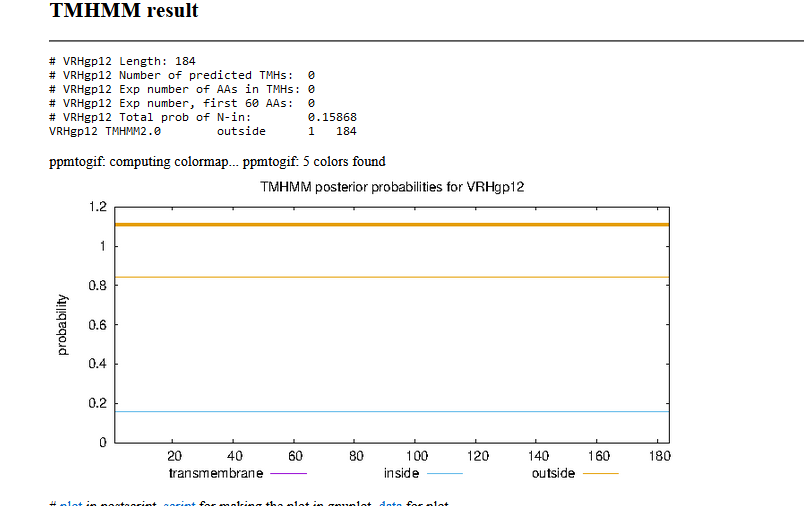 Gene Number: 139/14/22 BlastP NCBI and PHAGESdb HHpred PDB_mmCIF70_12_Aug, TMHMM translation of called fused orfwith gp12, frameshifted +1 at 90031 to 90033 (skipped 90032, Starterator on phagesdb, RBS on DNA Master Frames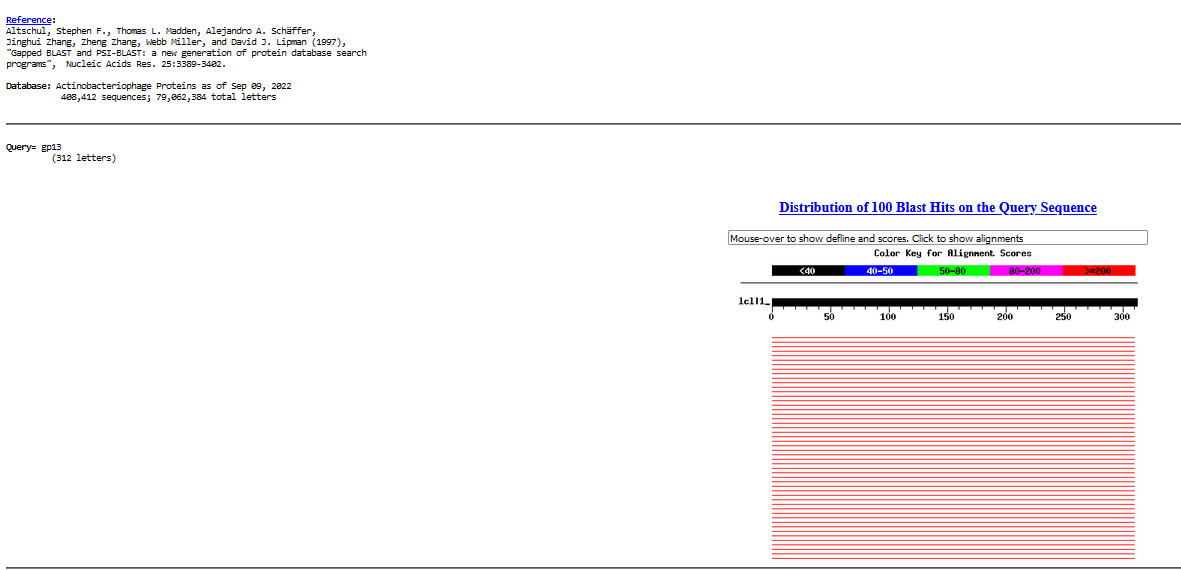 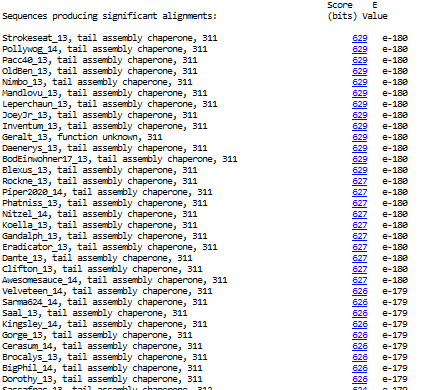 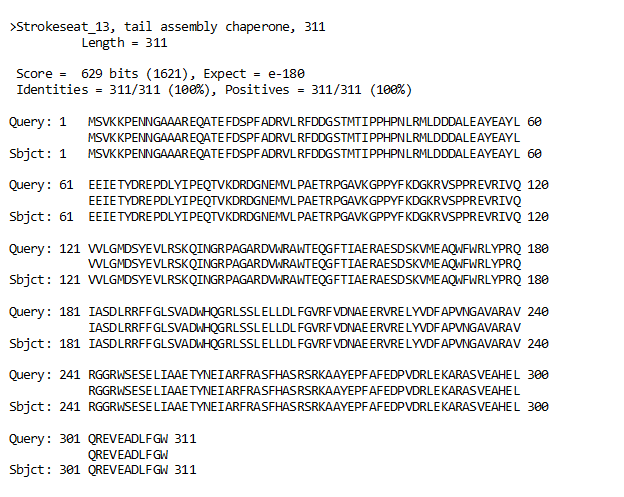 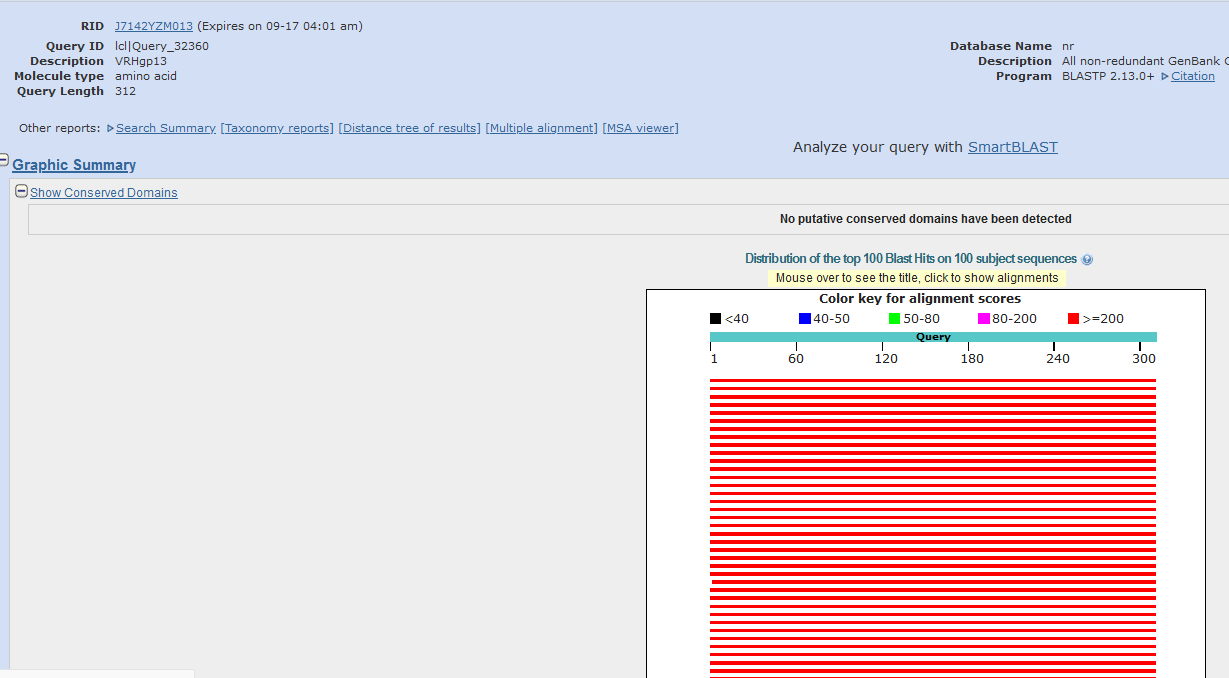 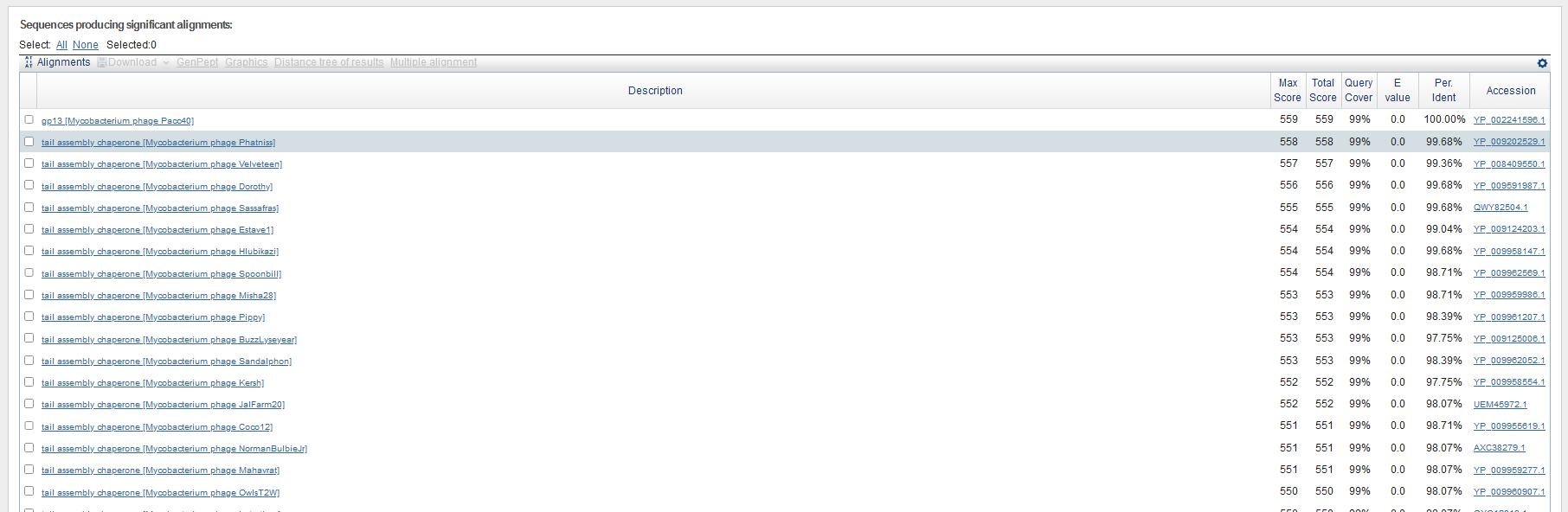 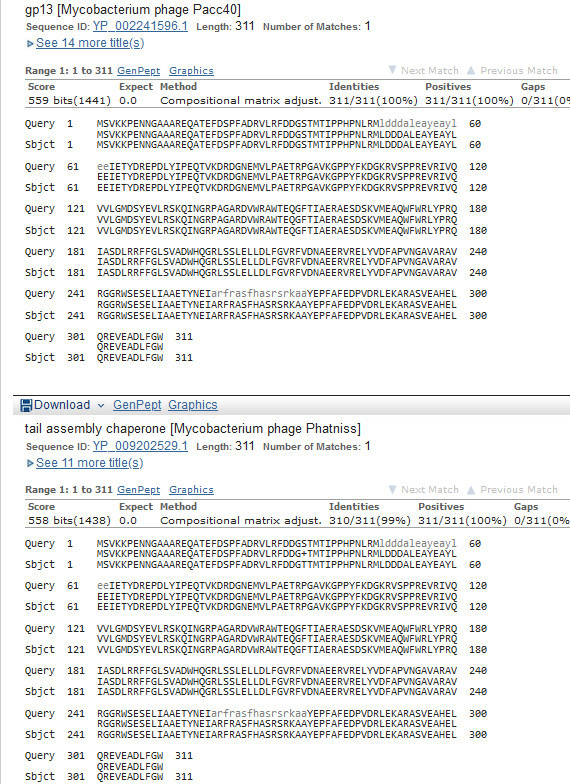 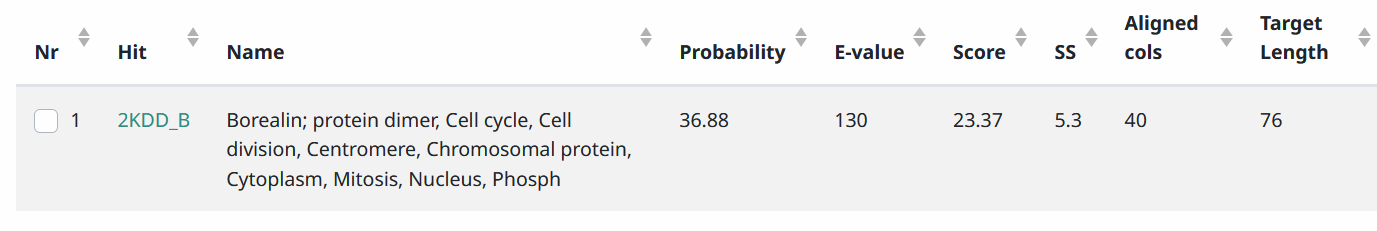 Start Codon and source: 8534, ATG,  same as gp12 (frameshift)Stop Codon: 9470, TGAF/R: FCoding Potential (y/n): YStarterator (SS, NA, NI): N/A (same as gene 12)Blast Best Hit, Query:Subject Starts, Score, Evalue, or “no significant Blast alignments” if 10E-4 or higherGap: 113 bp gap from gene 11 (same start as gene 12)Longest Orf? (Y/N/NA) N/A…frameshifted from gene 12RBS: N/A, Scoring Matirix , Spacing Matrix, Z Score, Final Score, (same as gene12, frameshift)Proposed Function: tail assembly chaperoneFunction Evidence: BlastP, upstream of tape measure protein geneTransmembrane Domain/Evidence: NO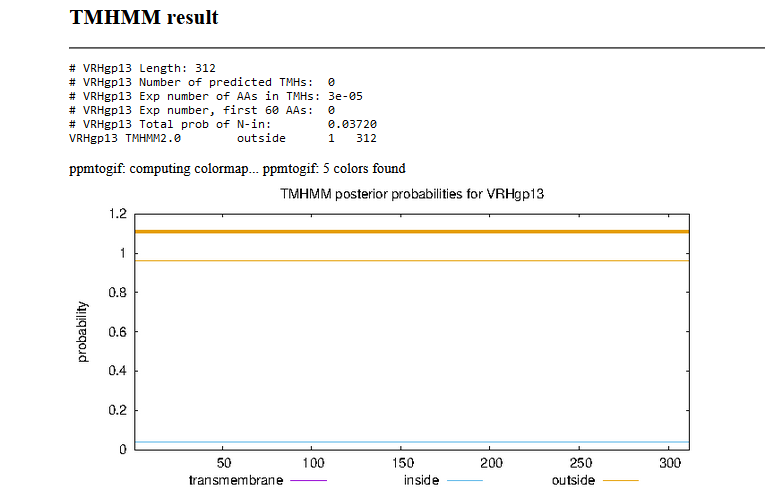 Gene Number: 149/14/22 BlastP NCBI and PHAGESdb HHpred PDB_mmCIF70_12_Aug, TMHMM translation of orf, longest  start at 9467, Starterator on phagesdb, RBS on DNA Master Frames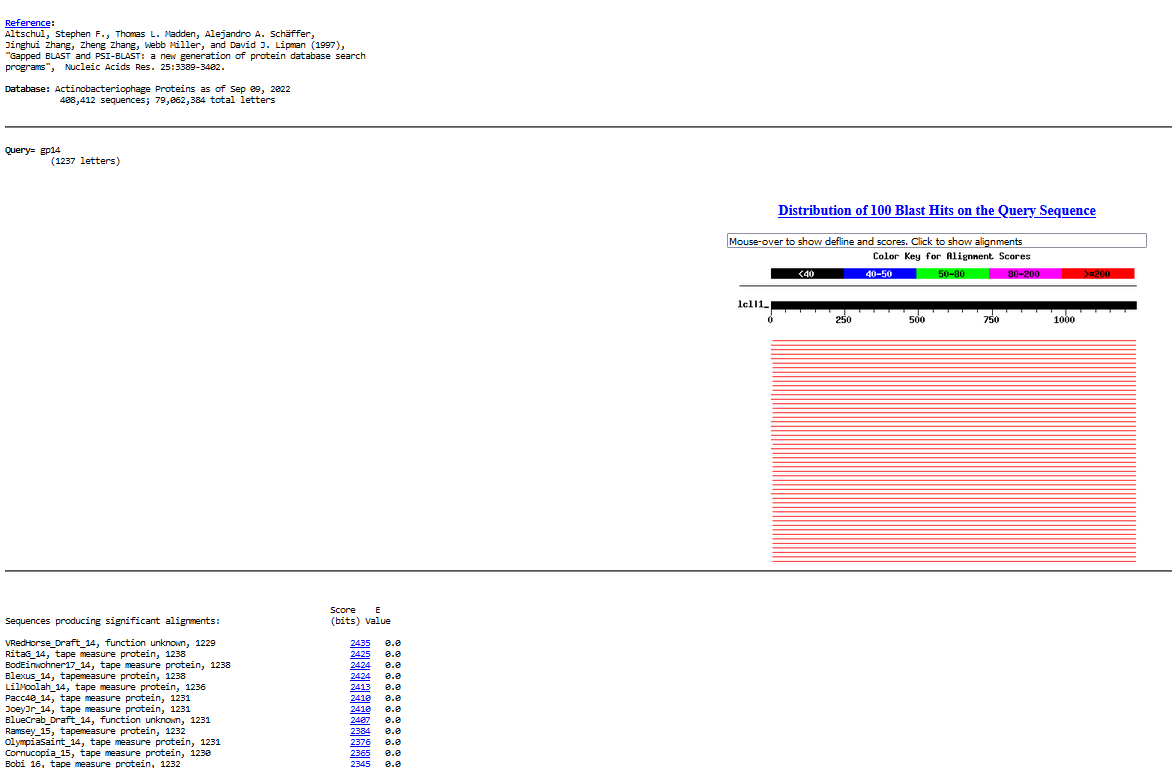 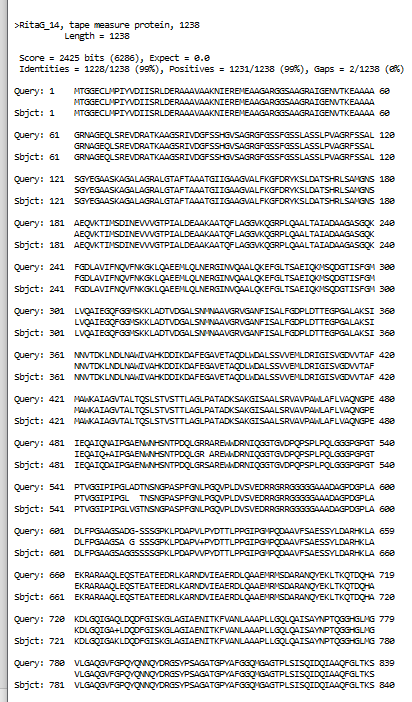 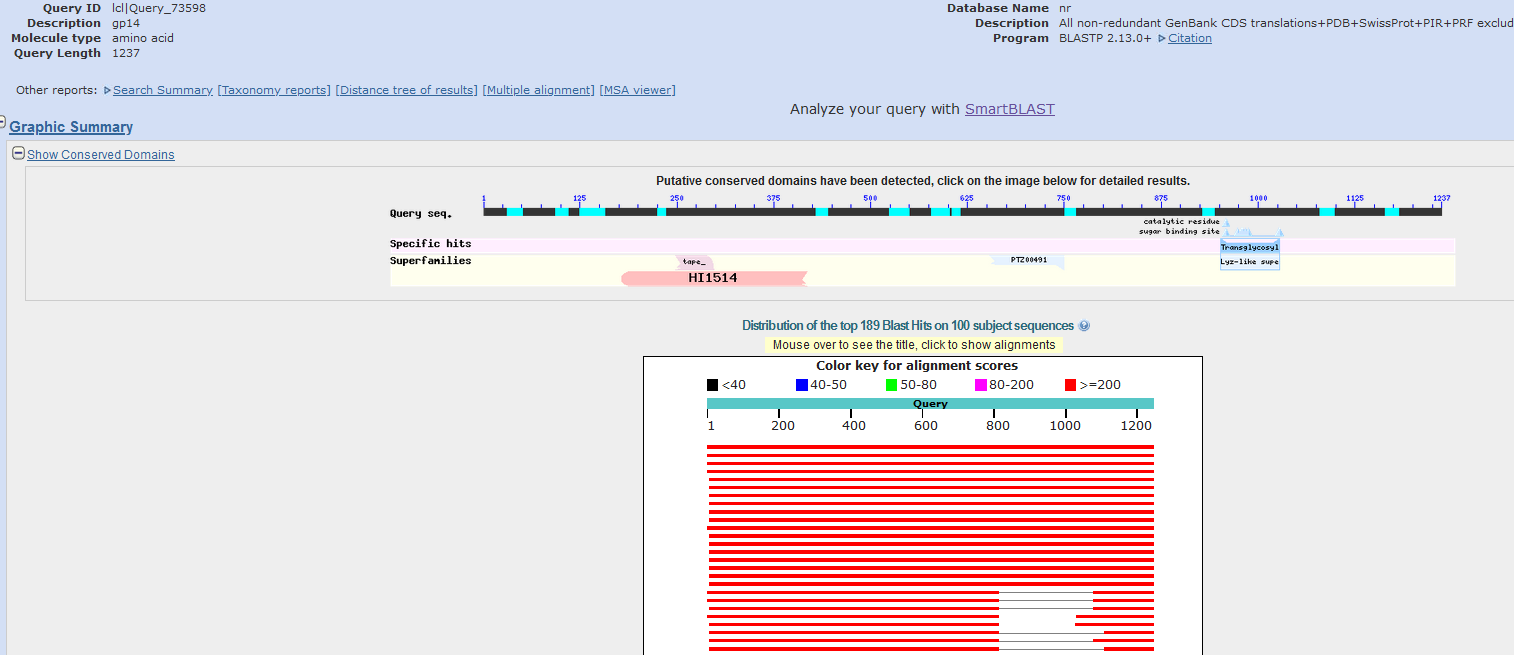 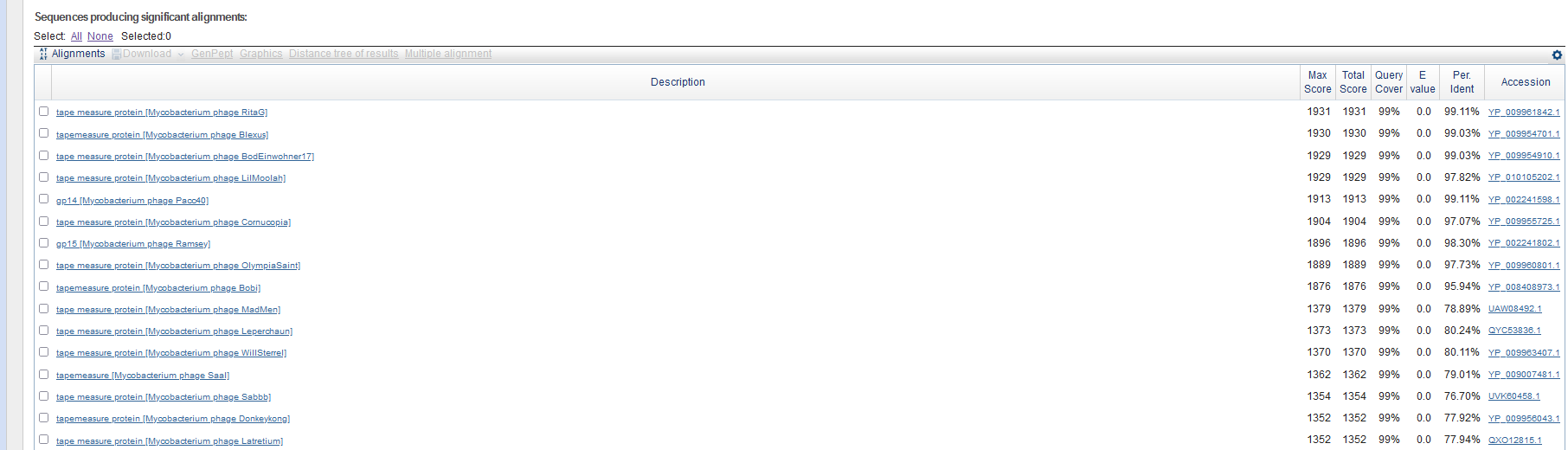 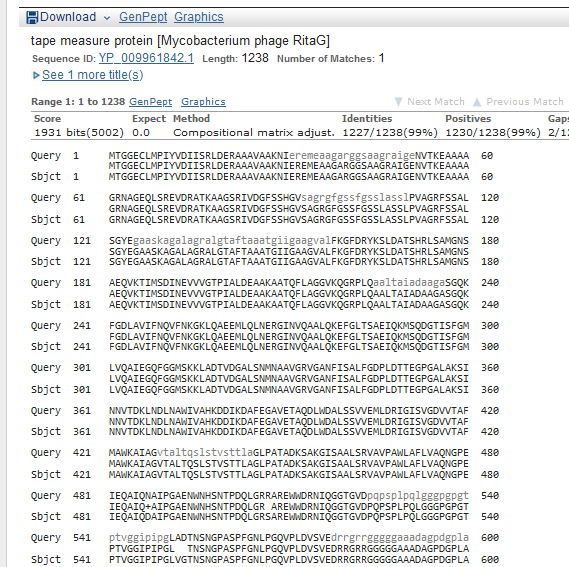 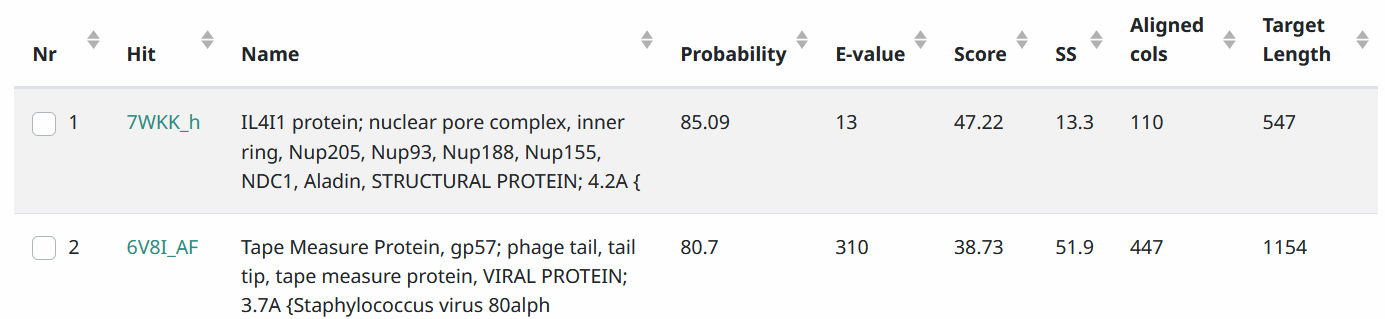 Start Codon and source: 9,467, GTG, Not called by glimmer or genemark (9488)Stop Codon: 13,177, TAAF/R: FCoding Potential (y/n): yStarterator (SS, NA, NI): more phages use the autoannotated called start, but we chose longer orf as it had identical aa’s encoded by other phages (e.g. RitaG)Blast Best Hit, Query:Subject Starts, Score, Evalue, or “no significant Blast alignments” if 10E-4 or higherGap: -4 bp overlap with previous geneLongest Orf? (Y/N/NA): YRBS: N/A, Scoring Matirix , Spacing Matrix, Z Score, Final Score,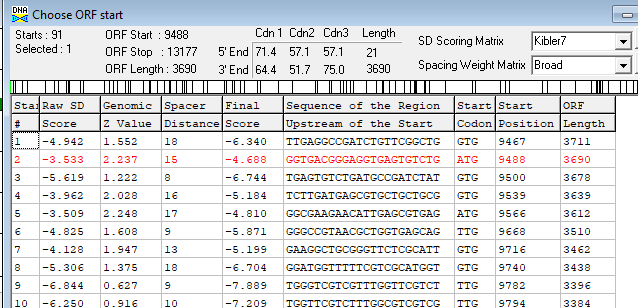 Proposed Function: tape measure proteinFunction Evidence: longest gene in genome, domains in NCBI blast BlastP, BlastPTransmembrane Domain/Evidence: No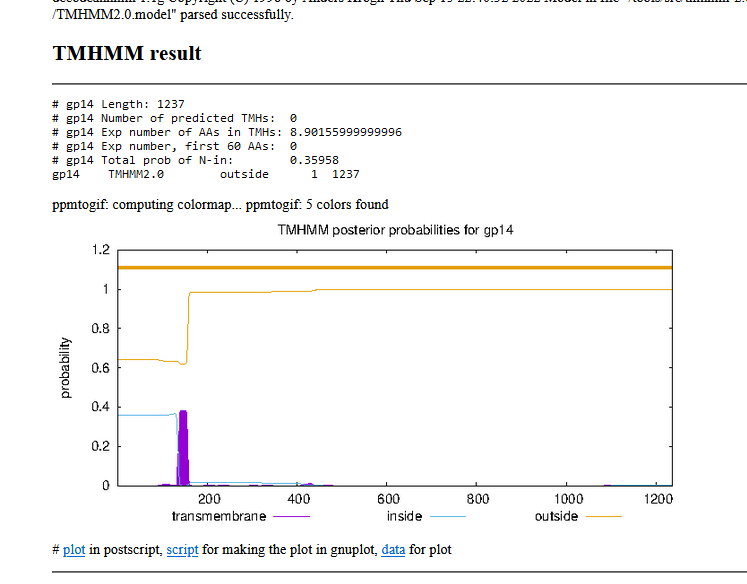 Gene Number: 159/14/22 BlastP NCBI and PHAGESdb HHpred PDB_mmCIF70_12_Aug, TMHMM translation of called orf, longest orf start at 13,178, Starterator on phagesdb, RBS on DNA Master Frames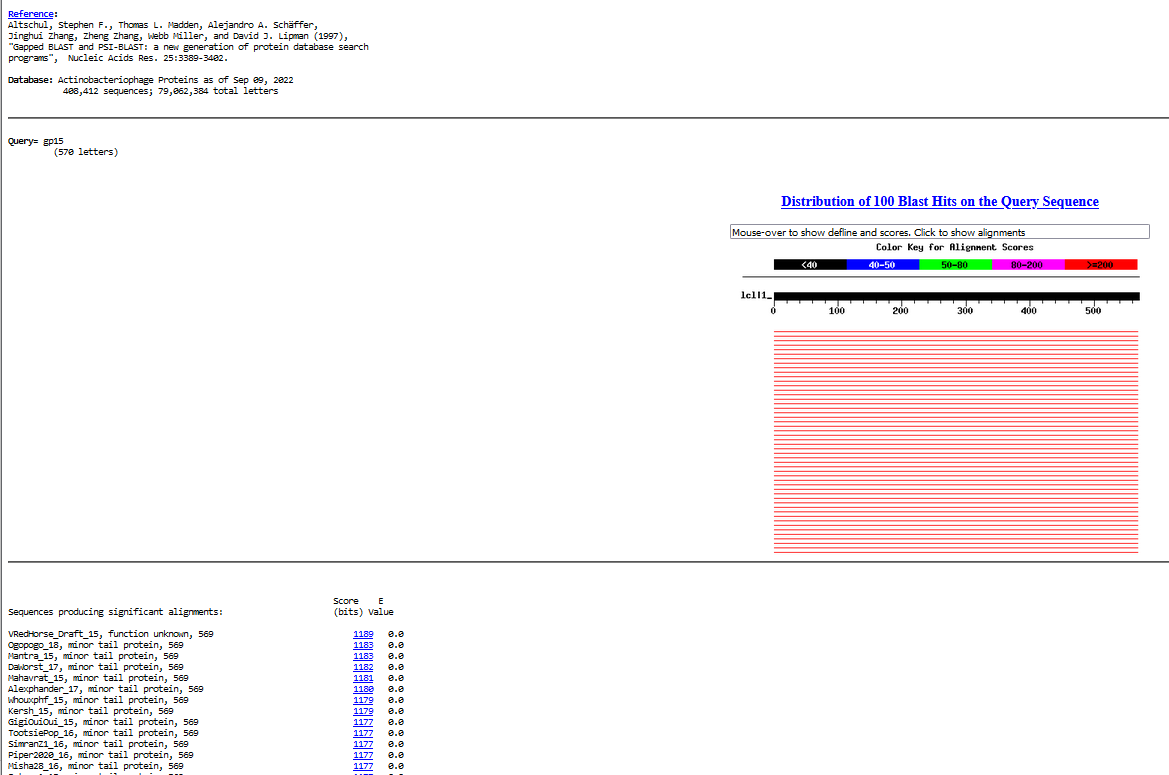 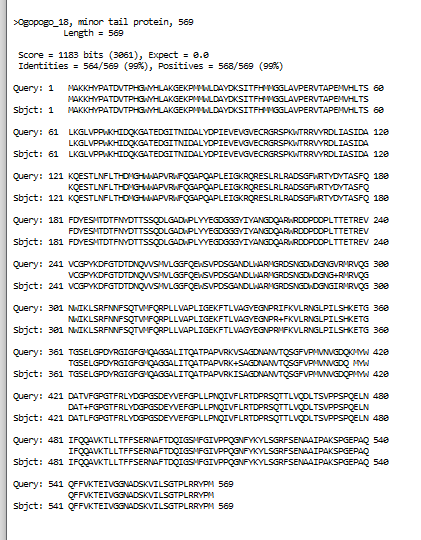 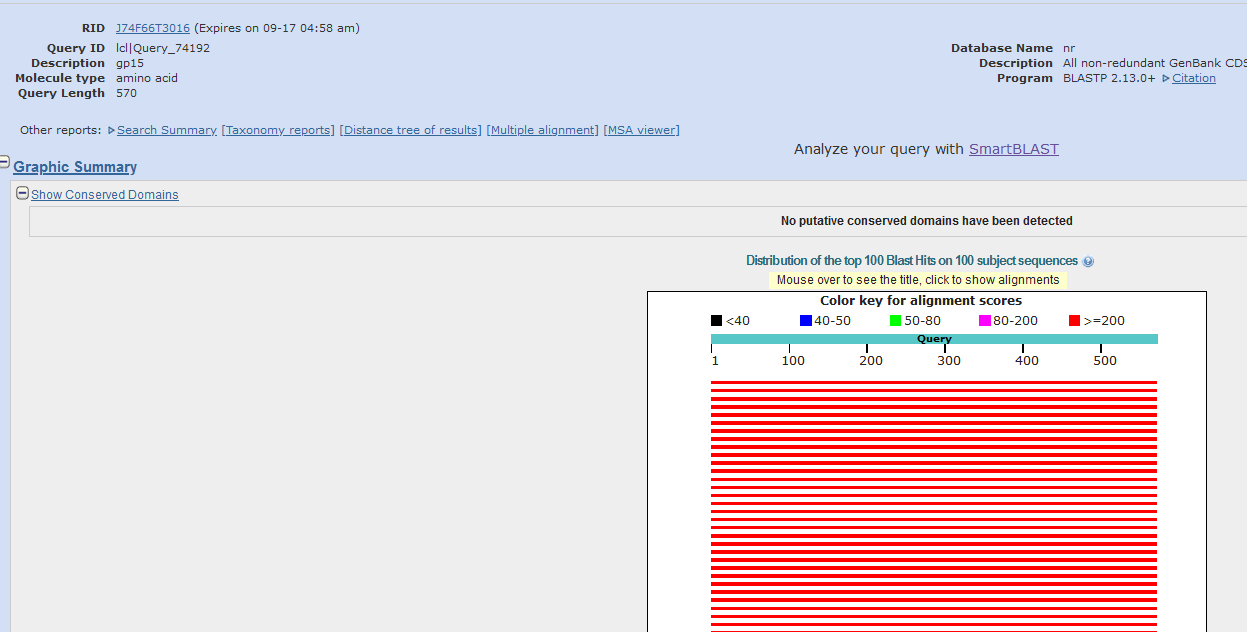 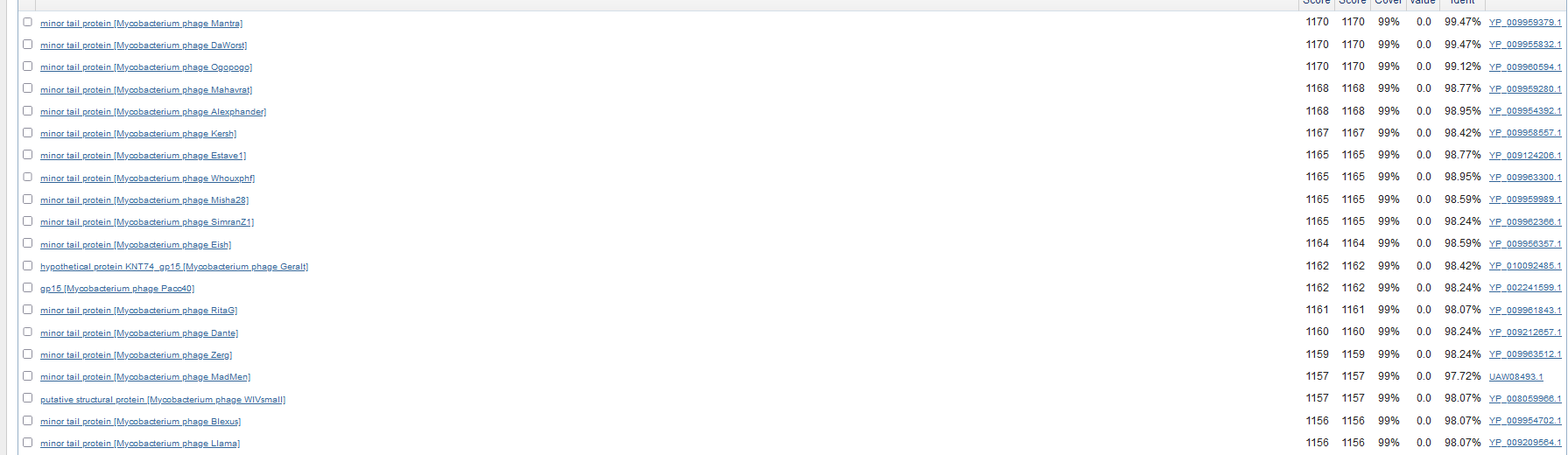 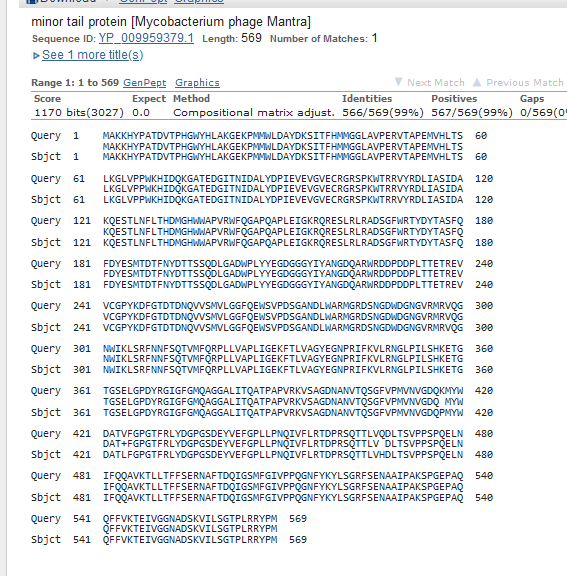 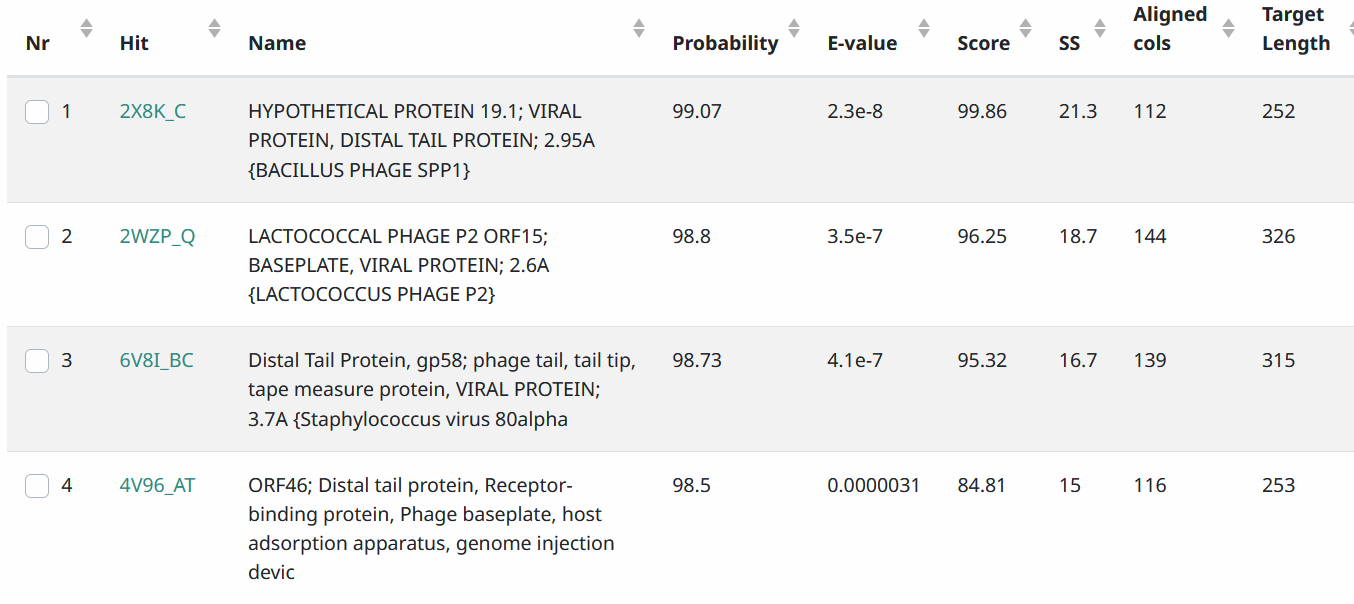 Start Codon and source: 13,178, ATG Called by Glimmer and GeneMarkStop Codon: 14,887, TAGF/R: FCoding Potential (y/n): YStarterator (SS, NA, NI): pham59, most annotated startBlast Best Hit, Query:Subject Starts, Score, Evalue, or “no significant Blast alignments” if 10E-4 or higherGap: 0, starts next base after last orfLongest Orf? (Y/N/NA) YRBS: N/A, Scoring Matirix , Spacing Matrix, Z Score, Final Score,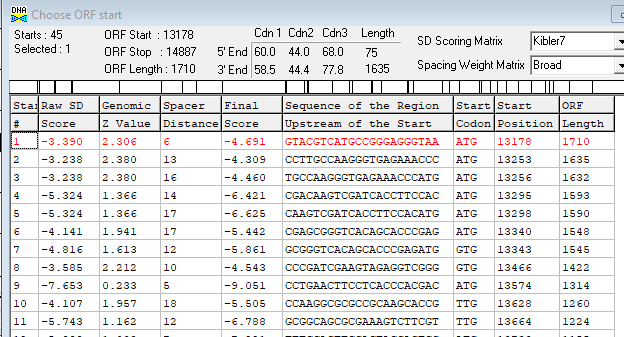 Proposed Function: minor tail proteinFunction Evidence: BlastP, HHPREDTransmembrane Domain/Evidence: NO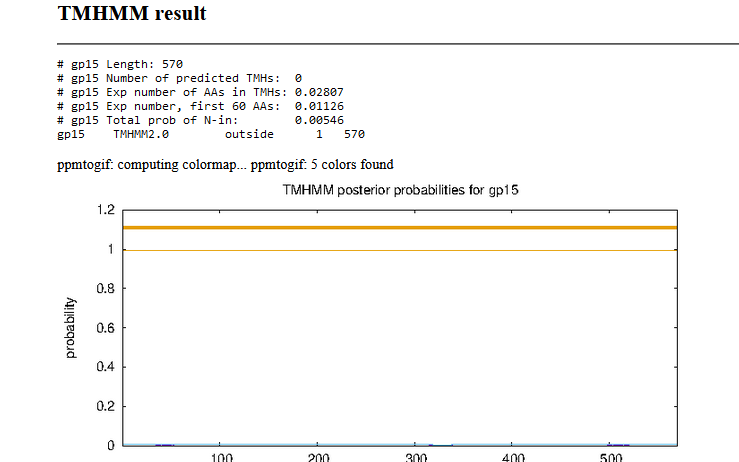 Gene Number: 169/14/22 BlastP NCBI and PHAGESdb HHpred PDB_mmCIF70_12_Aug, TMHMM translation of called orf, longest orf start at 14,970, Starterator on phagesdb, RBS on DNA Master Frames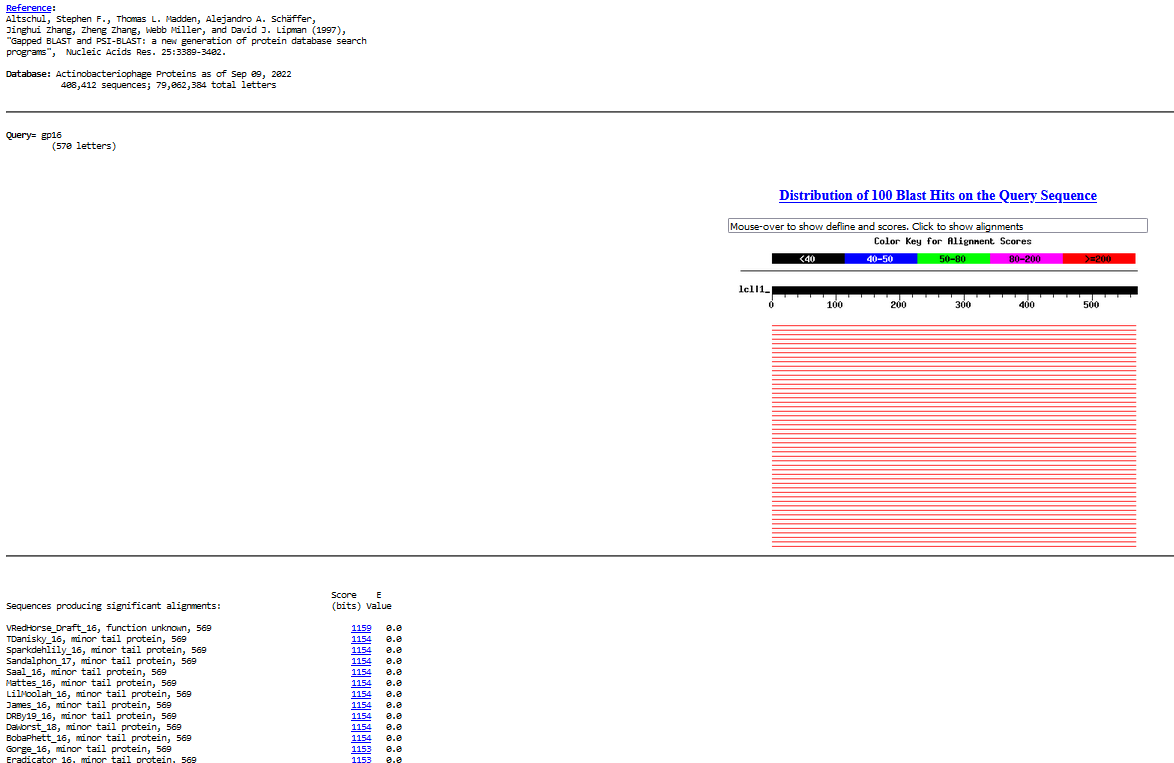 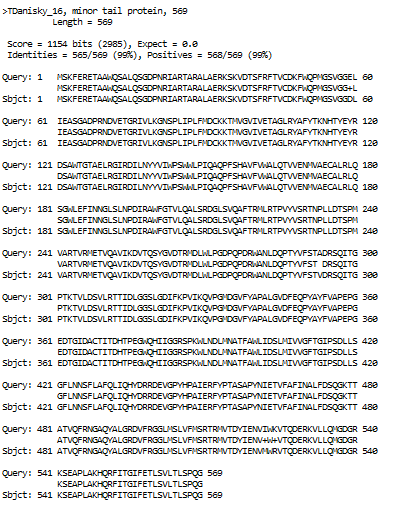 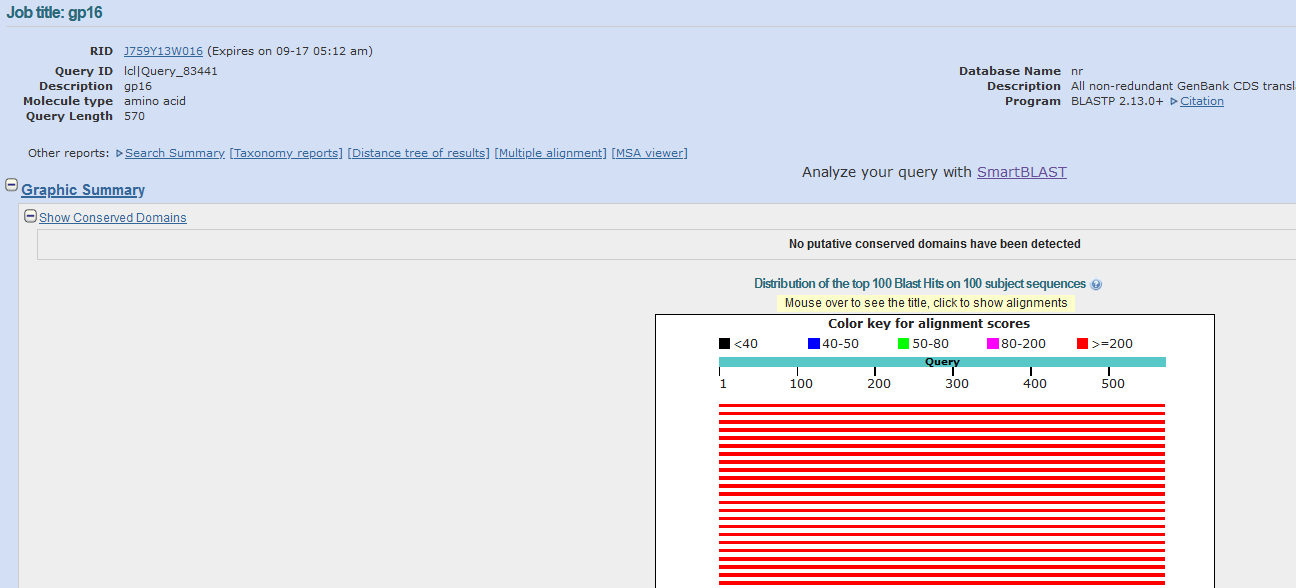 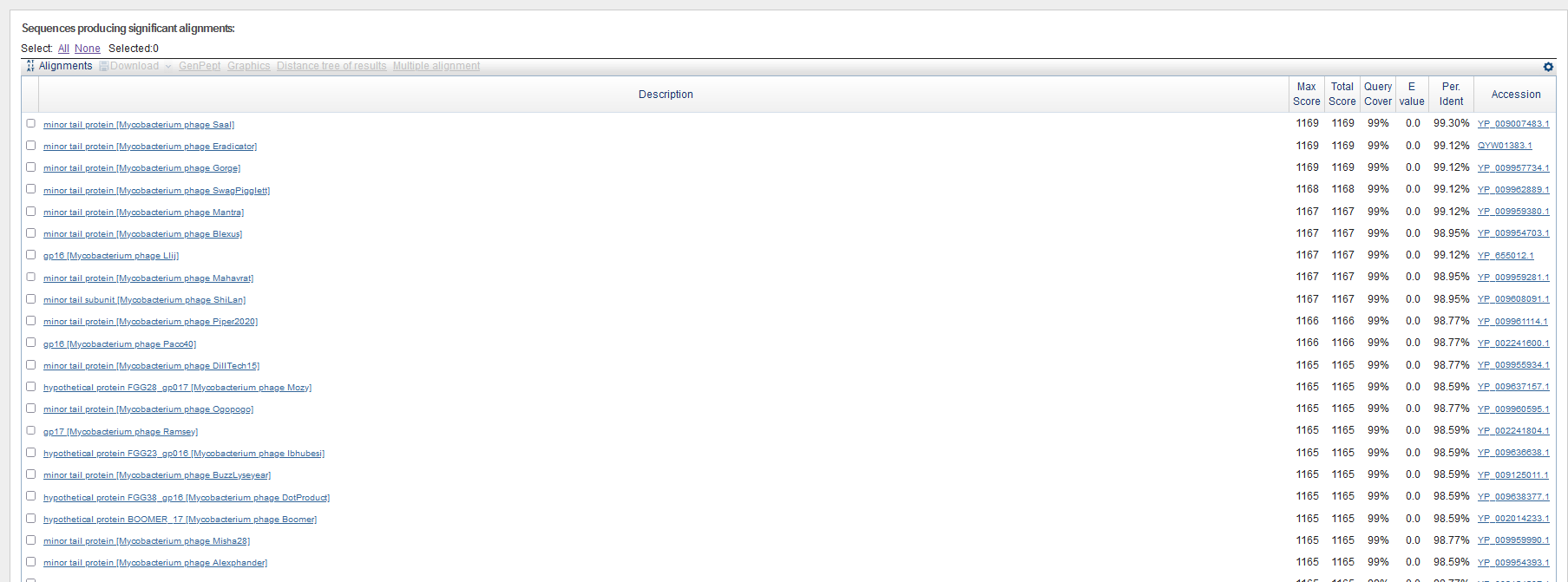 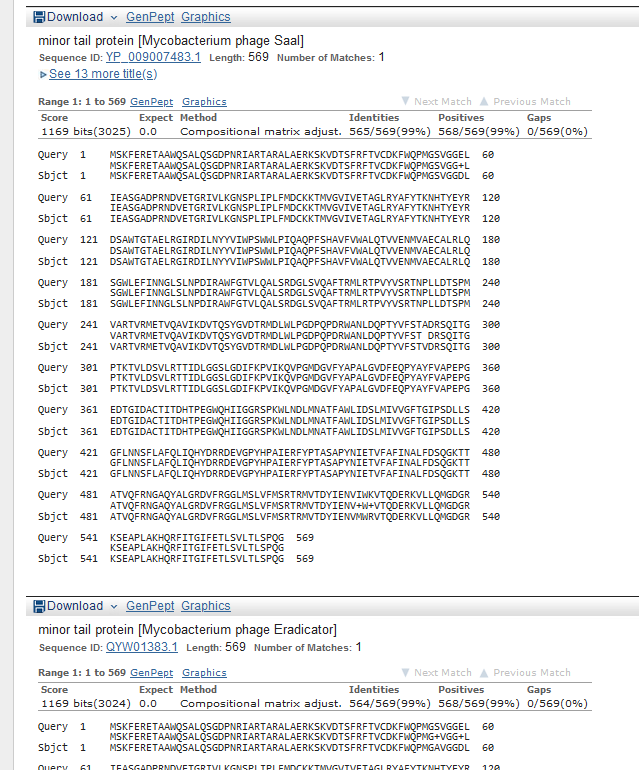 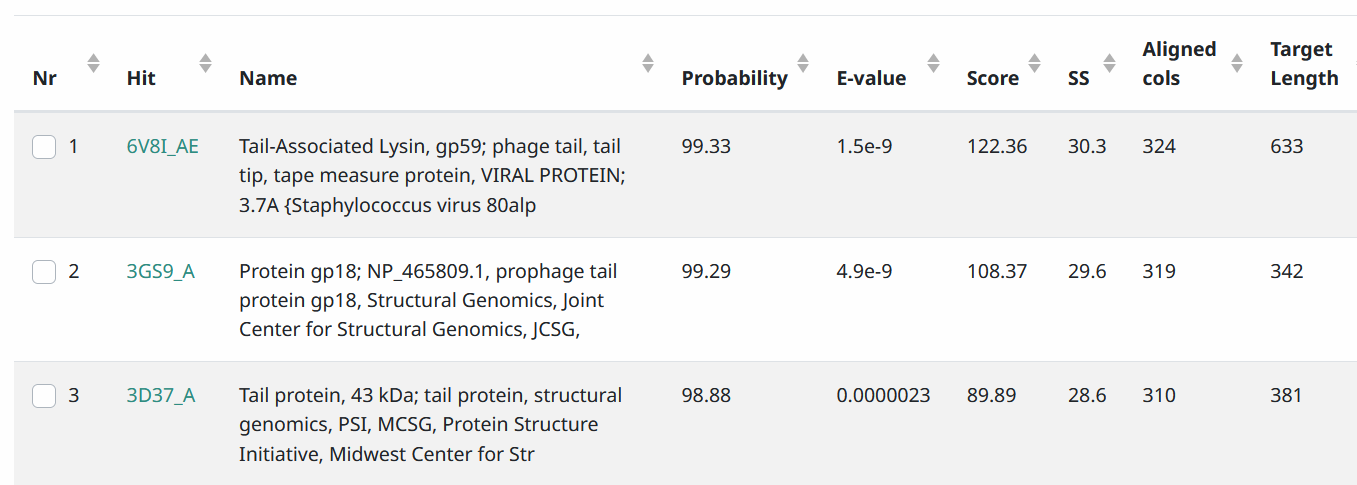 Start Codon and source: 14,970, TTG, Called by Glimmer and GenemarkStop Codon: 16,679, TAAF/R: FCoding Potential (y/n): YStarterator (SS, NA, NI): does not have most annotated startBlast Best Hit, Query:Subject Starts, Score, Evalue, or “no significant Blast alignments” if 10E-4 or higherGap: 82 bp gap from end of gene 15Longest Orf? (Y/N/NA) YRBS: N/A, Scoring Matirix , Spacing Matrix, Z Score, Final Score,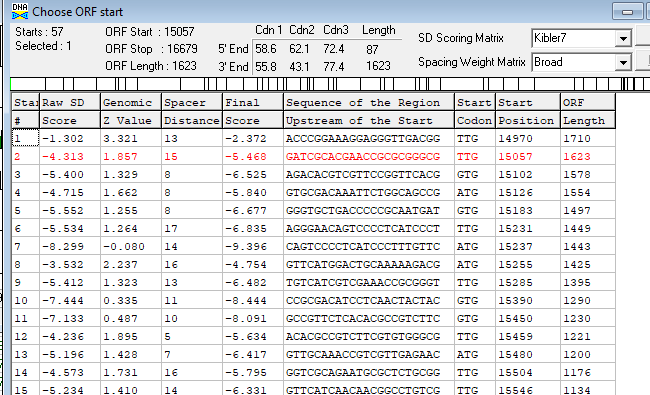 Proposed Function: minor tail proteinFunction Evidence: BlastP and HHPREDTransmembrane Domain/Evidence: NO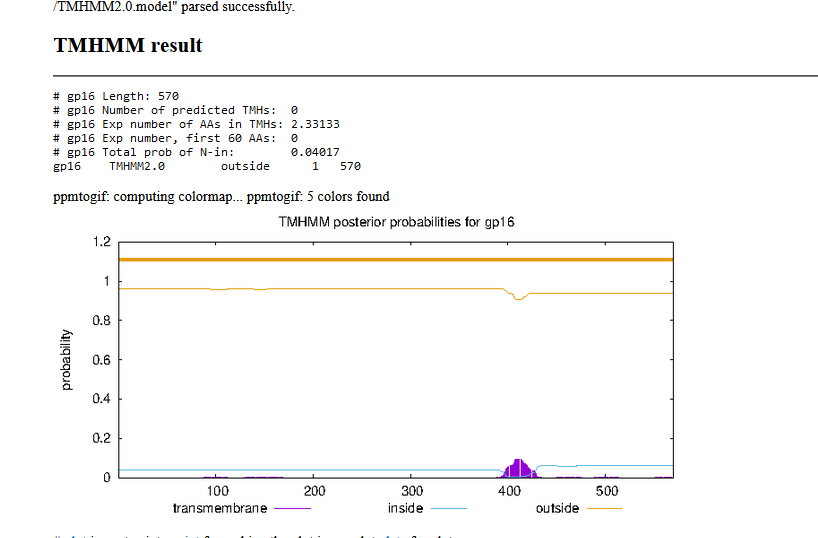 Gene Number: 179/14/22 BlastP NCBI and PHAGESdb HHpred PDB_mmCIF70_12_Aug, TMHMM translation of longest orf start at 16,737, Starterator on phagesdb, RBS on DNA Master Frames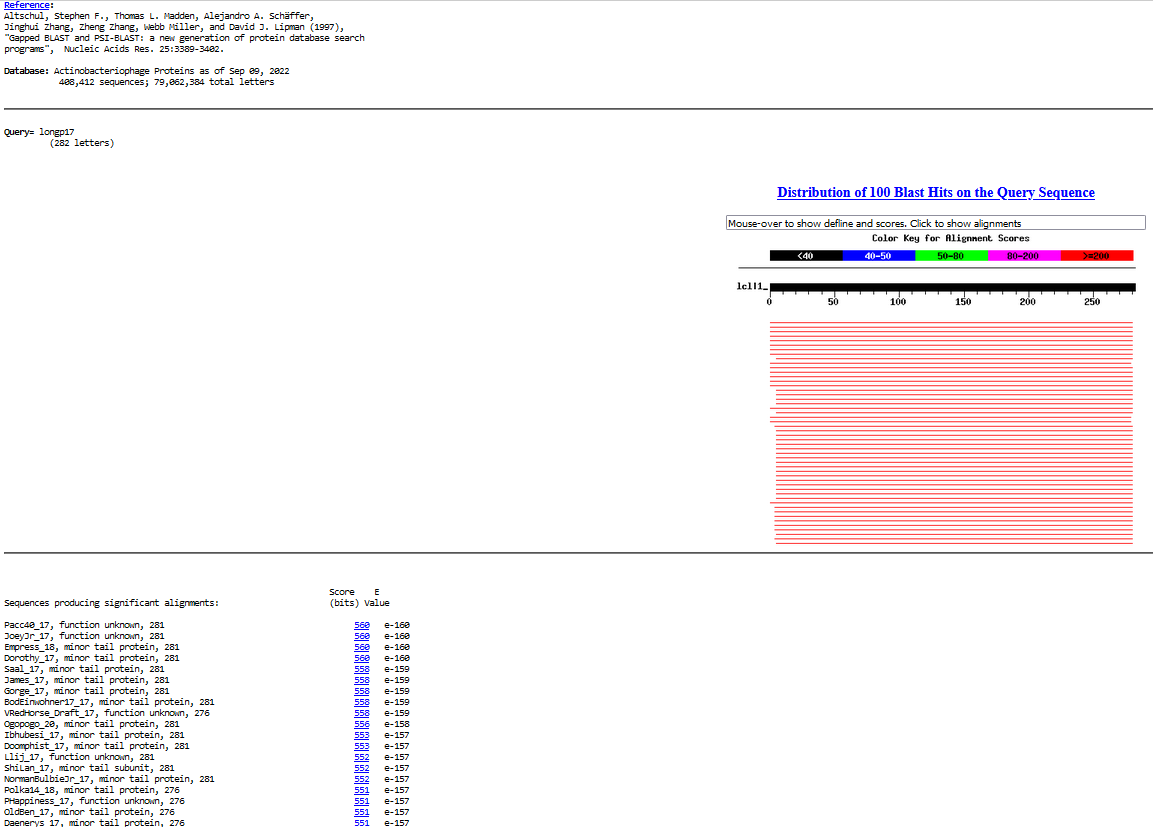 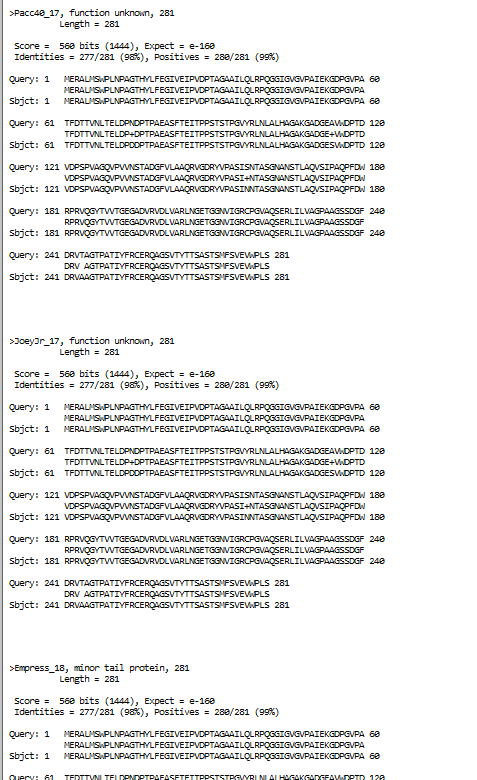 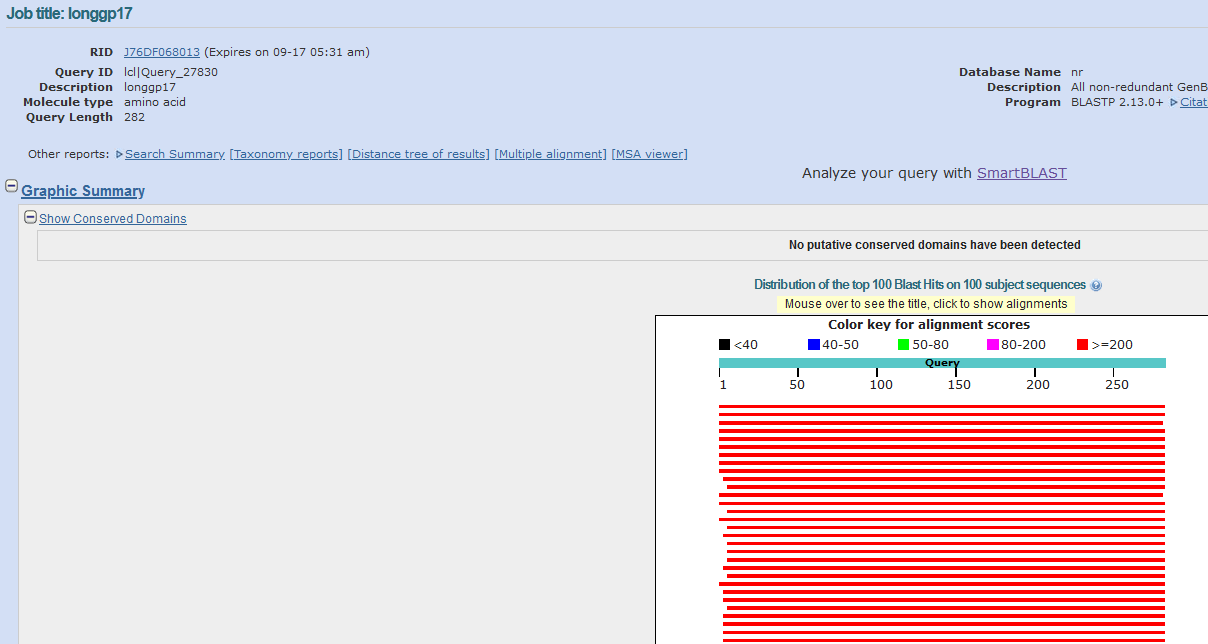 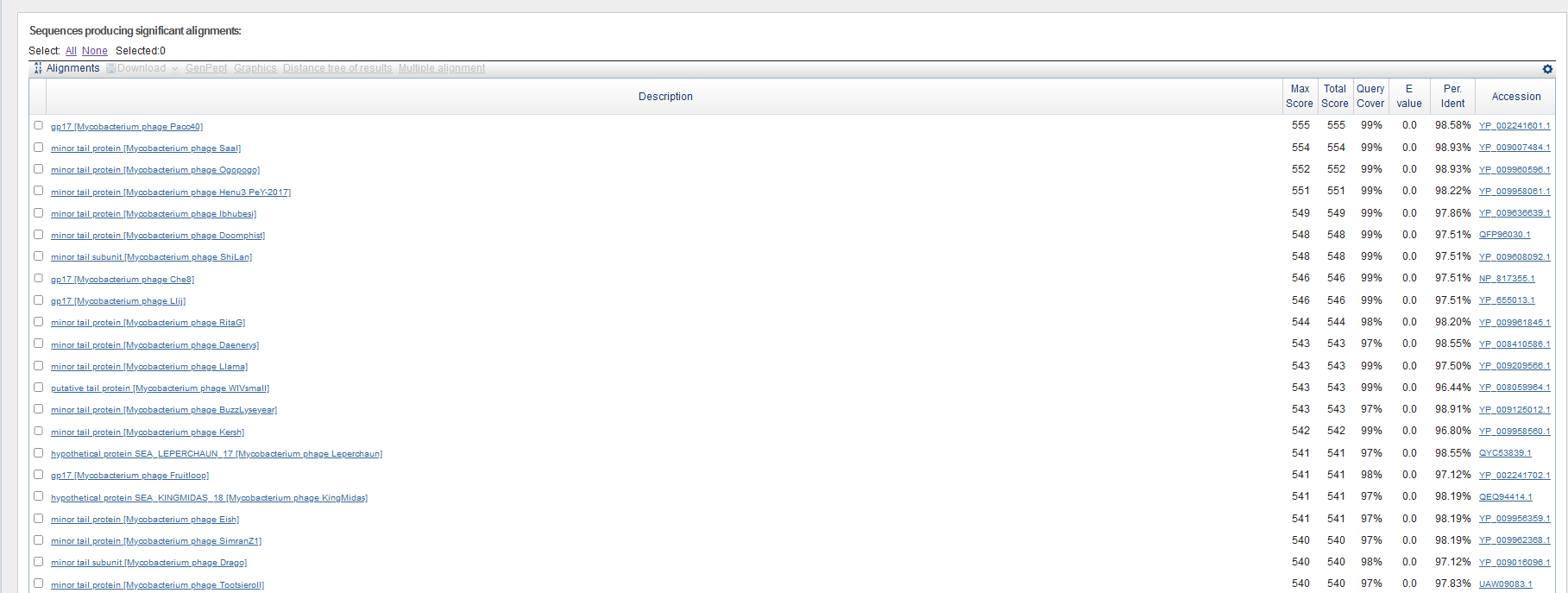 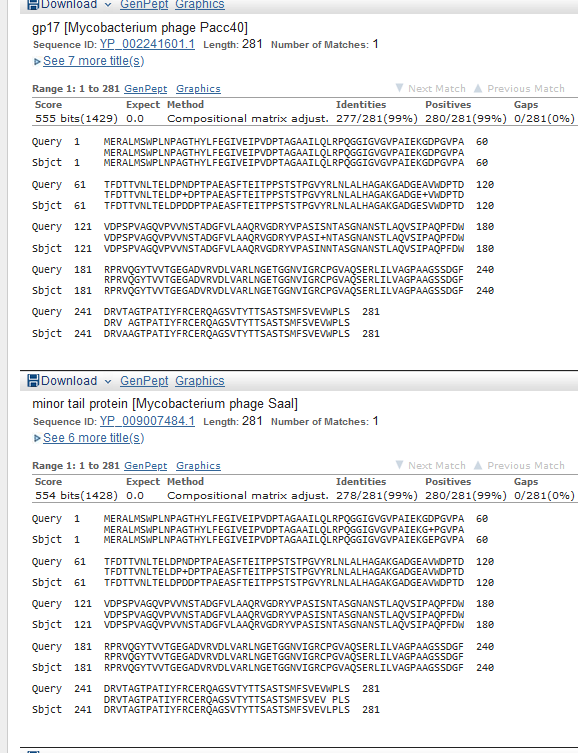 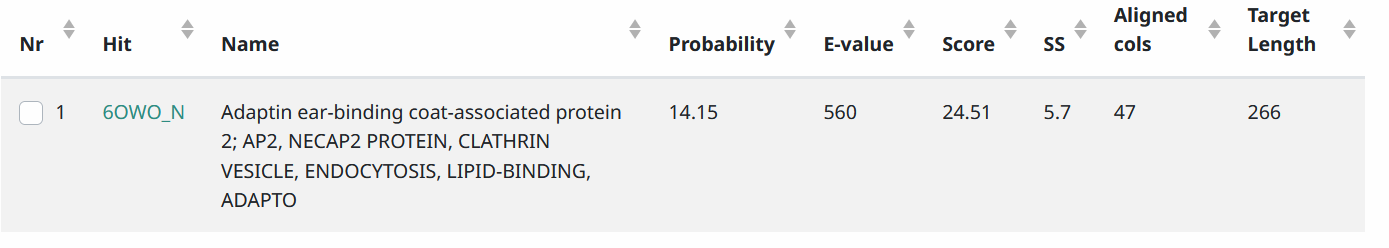 Start Codon and source:  16,722, ATG, Not called by Glimmer or GeneMark (16737 ATG)Stop Codon: 17567, F/R: FCoding Potential (y/n): YStarterator (SS, NA, NI): pham 45626. Changed from most annotated (autoannotated) to lengthen orfBlast Best Hit, Query:Subject Starts, Score, Evalue, or “no significant Blast alignments” if 10E-4 or higherGap: 42 bp gap from end of gene 16Longest Orf? (Y/N/NA) YRBS: N/A, Scoring Matirix , Spacing Matrix, Z Score, Final Score,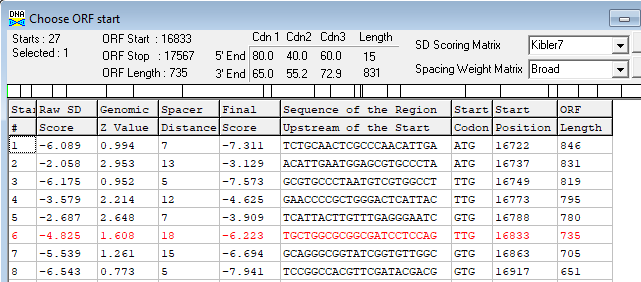 Proposed Function: Hypothetical ProteinFunction Evidence: no phage matches on HHPREDTransmembrane Domain/Evidence: NO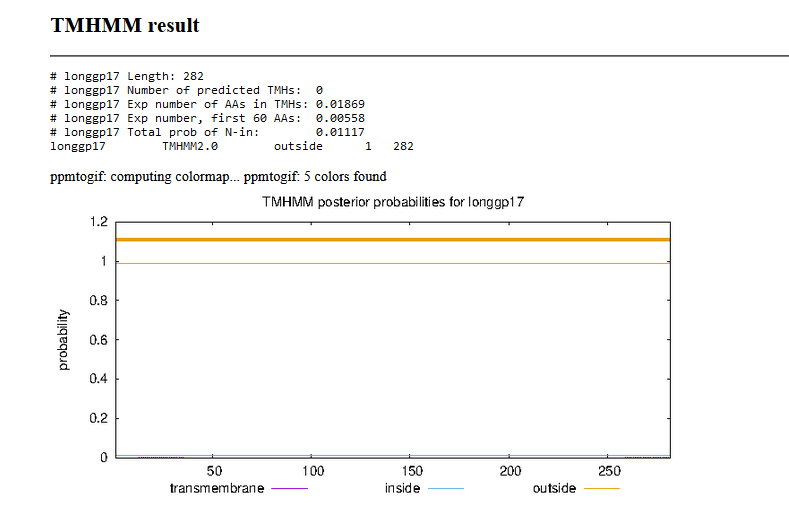 Gene Number: 189/14/22 BlastP NCBI and PHAGESdb HHpred PDB_mmCIF70_12_Aug, TMHMM translation of called orf start at 17,564, Starterator on phagesdb, RBS on DNA Master Frames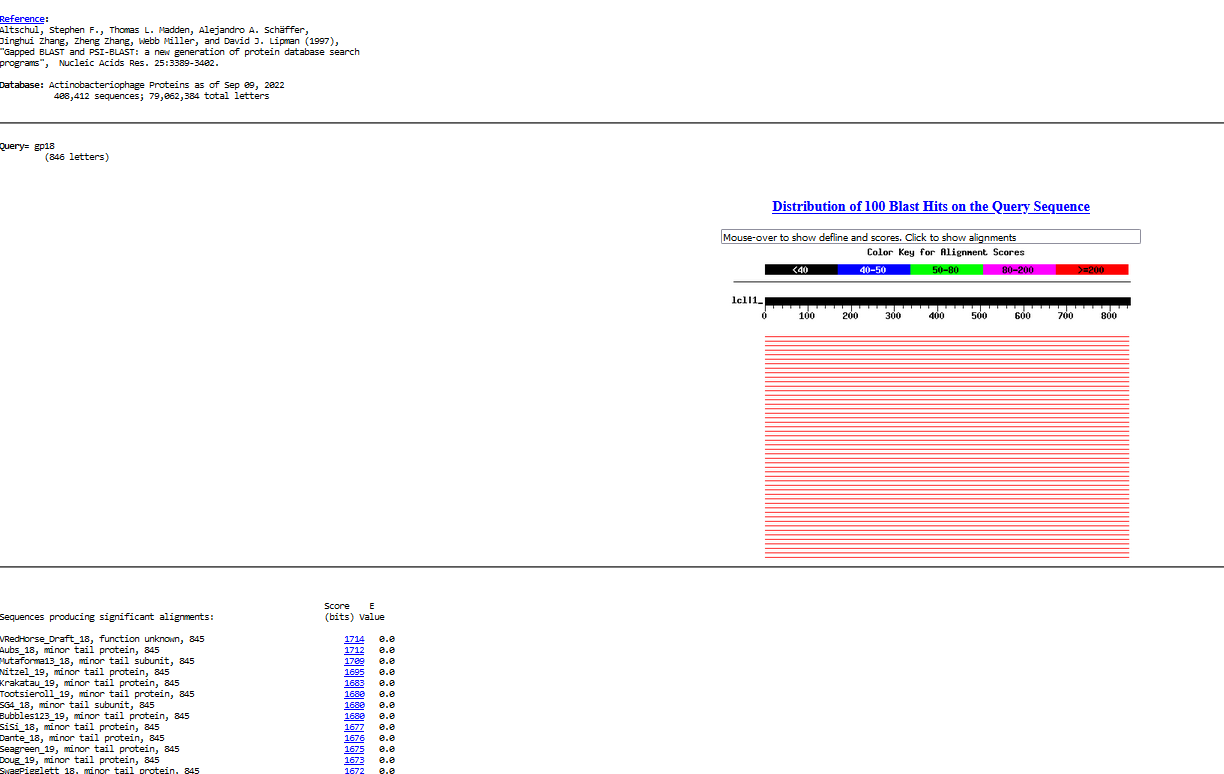 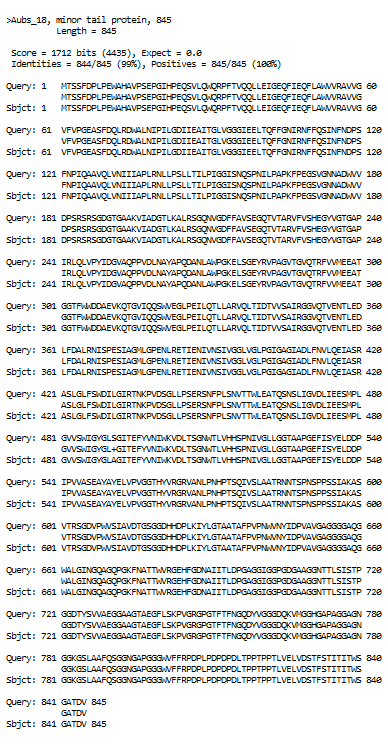 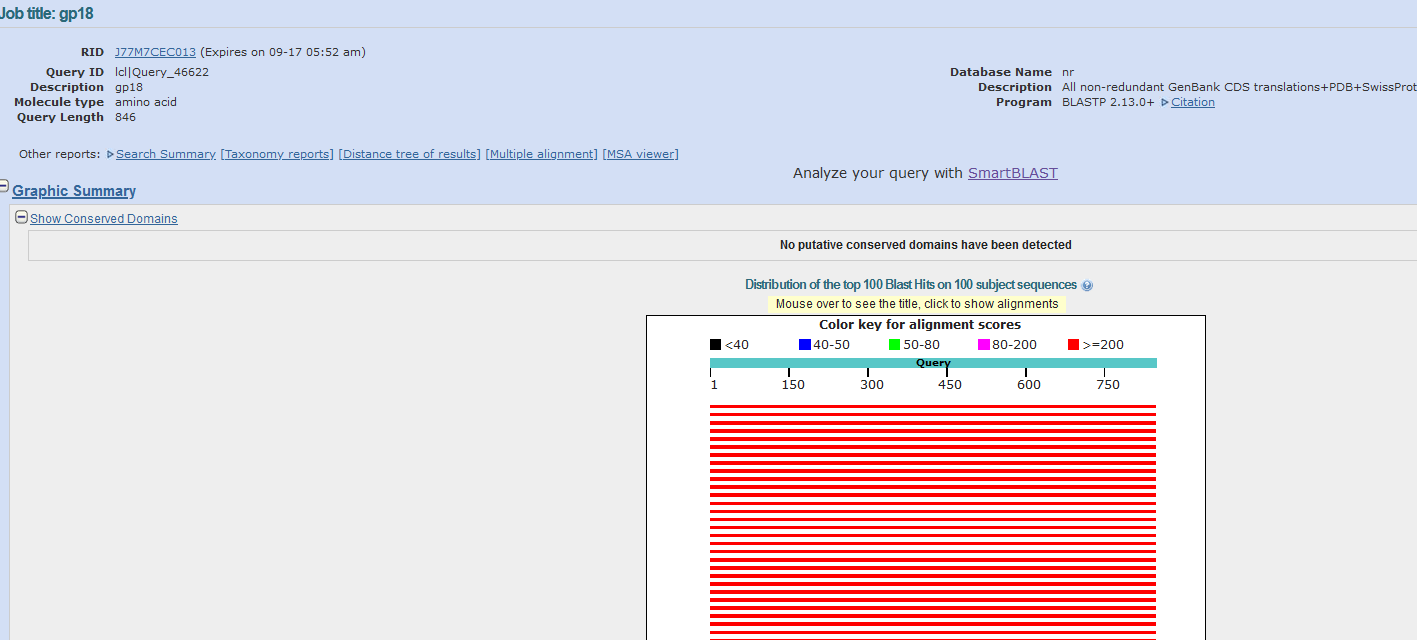 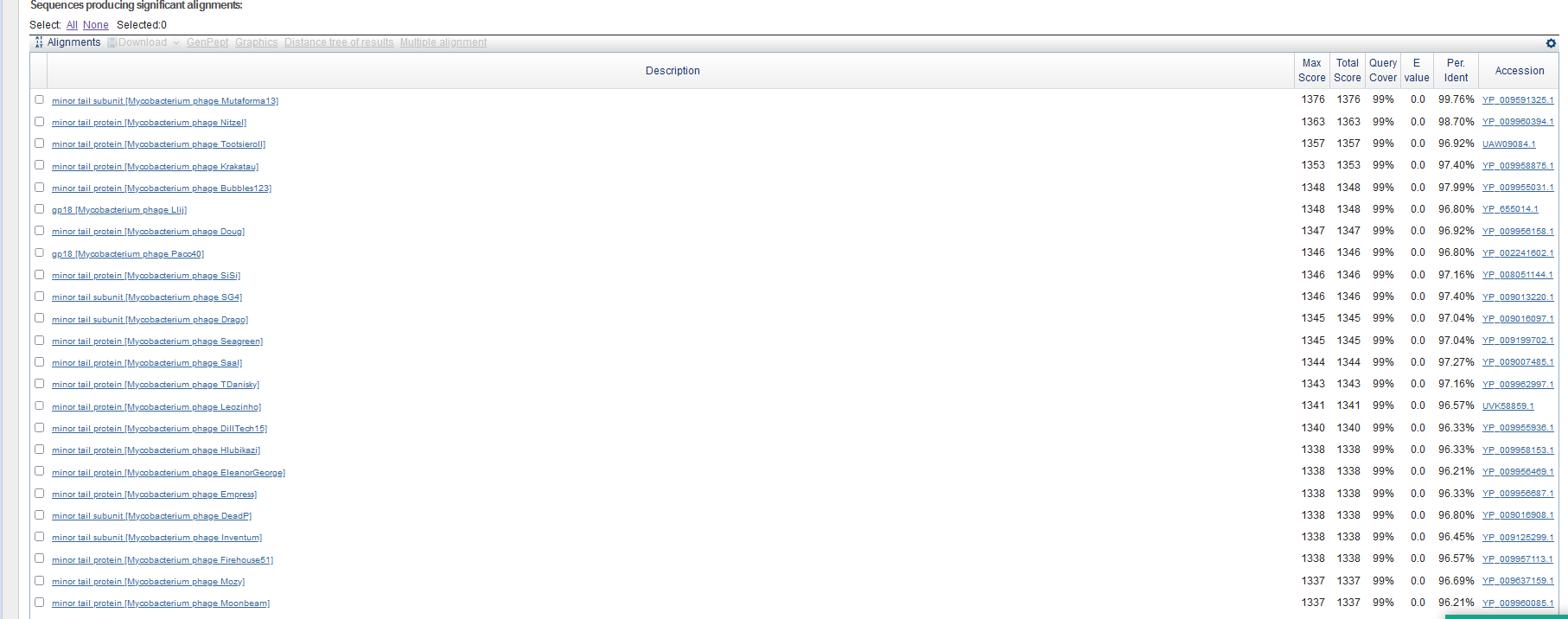 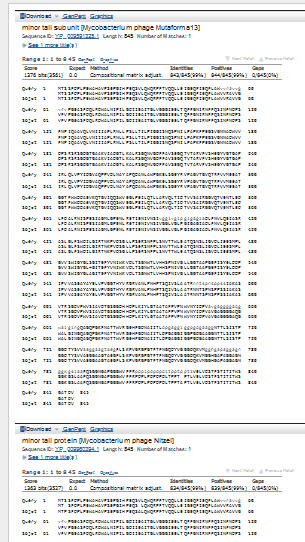 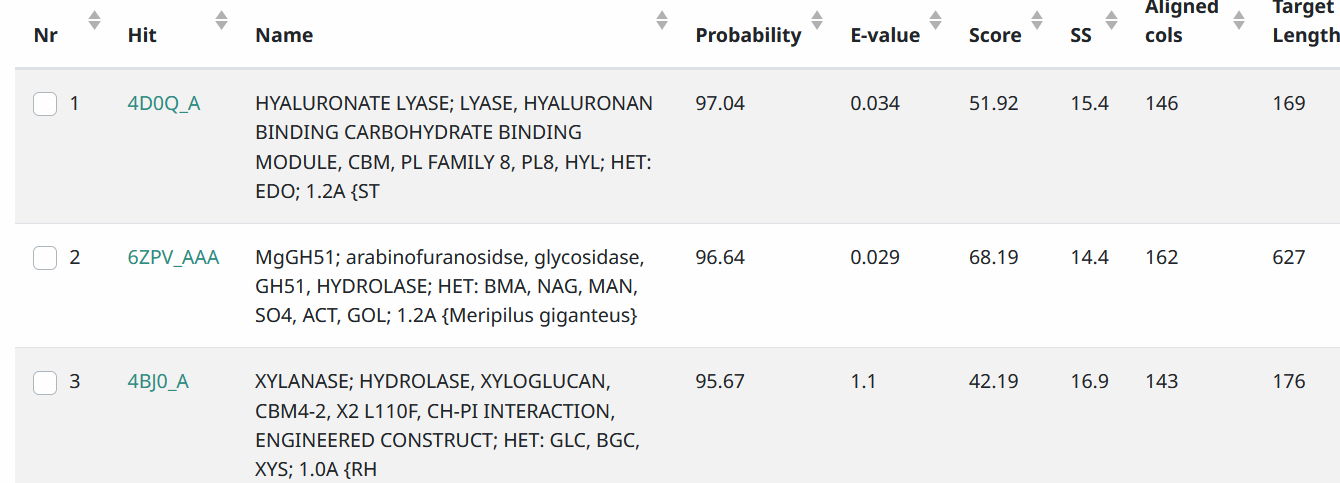 Start Codon and source: 17,564 ATG, Called by Glimmer and GenemarkStop Codon: 20,101, TGAF/R: FCoding Potential (y/n): YStarterator (SS, NA, NI): pham 47051, most annotated startBlast Best Hit, Query:Subject Starts, Score, Evalue, or “no significant Blast alignments” if 10E-4 or higherGap: -4 bp overlap with end of gene 17Longest Orf? (Y/N/NA) NRBS: N/A, Scoring Matirix , Spacing Matrix, Z Score, Final Score,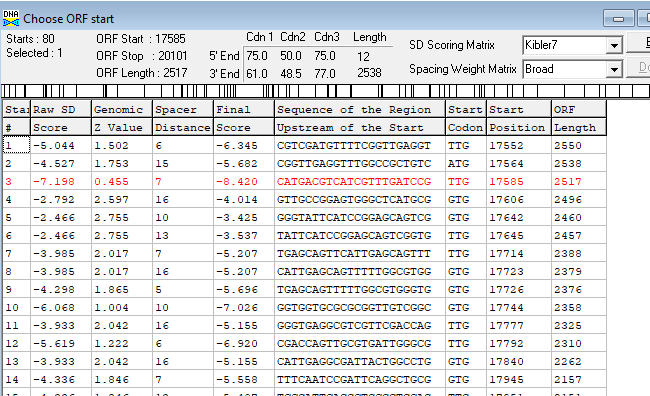 Proposed Function: minor tail proteinFunction Evidence:BlastP, HHPred hyaluronate lyaseTransmembrane Domain/Evidence: NO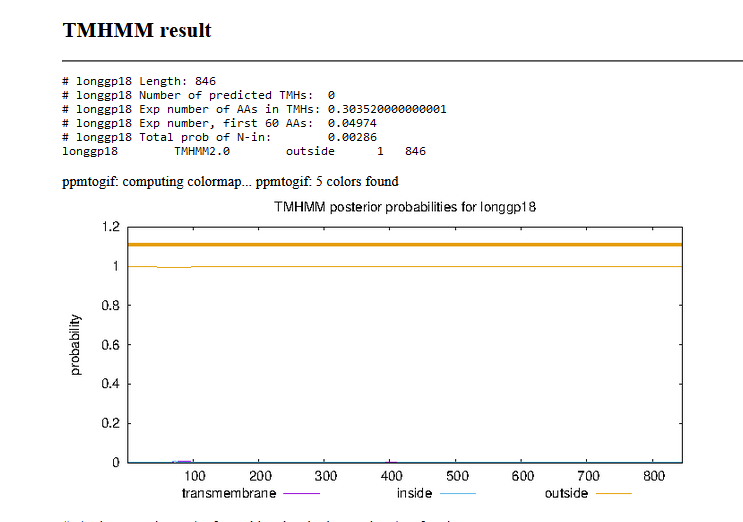 Gene Number: 199/14/22 BlastP NCBI and PHAGESdb HHpred PDB_mmCIF70_12_Aug, TMHMM translation of called and longest  orf start at 20098, Starterator on phagesdb, RBS on DNA Master Frames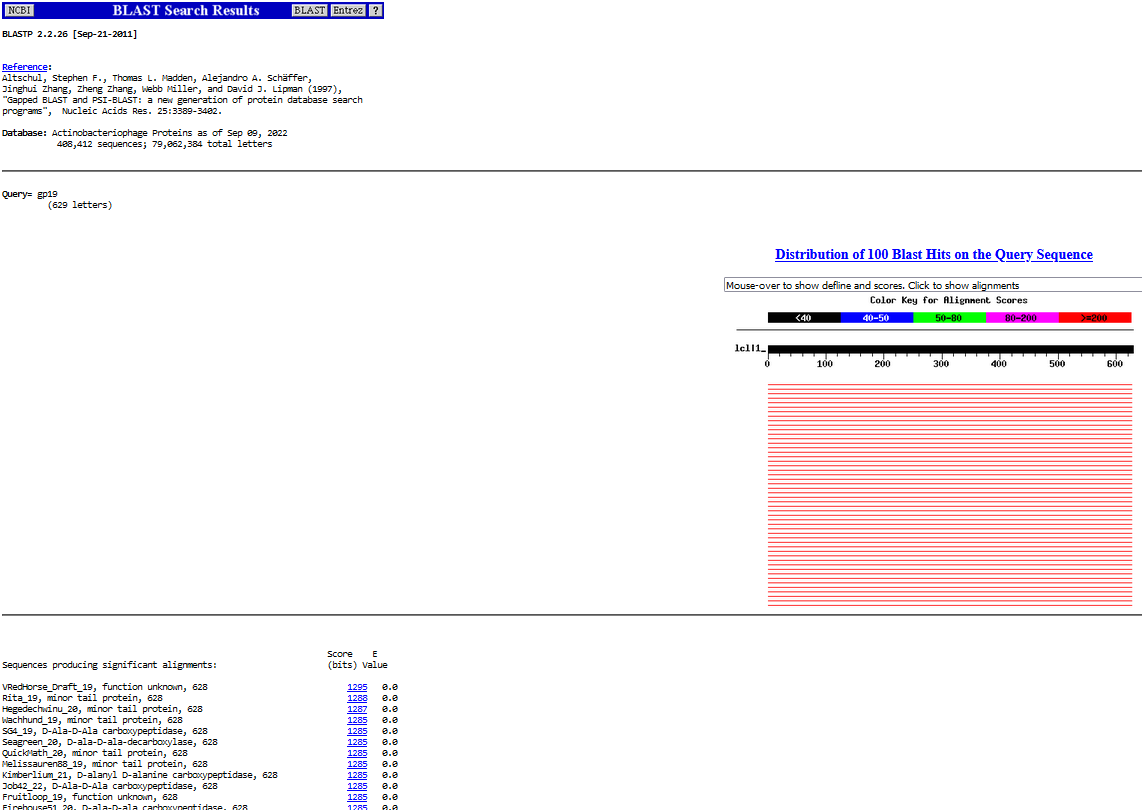 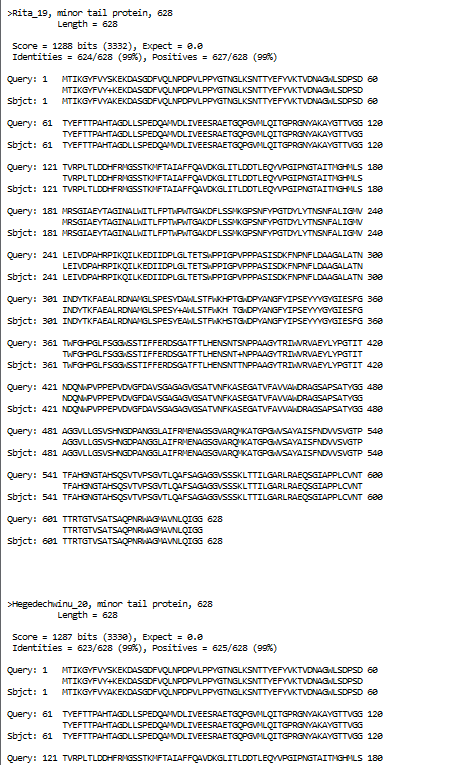 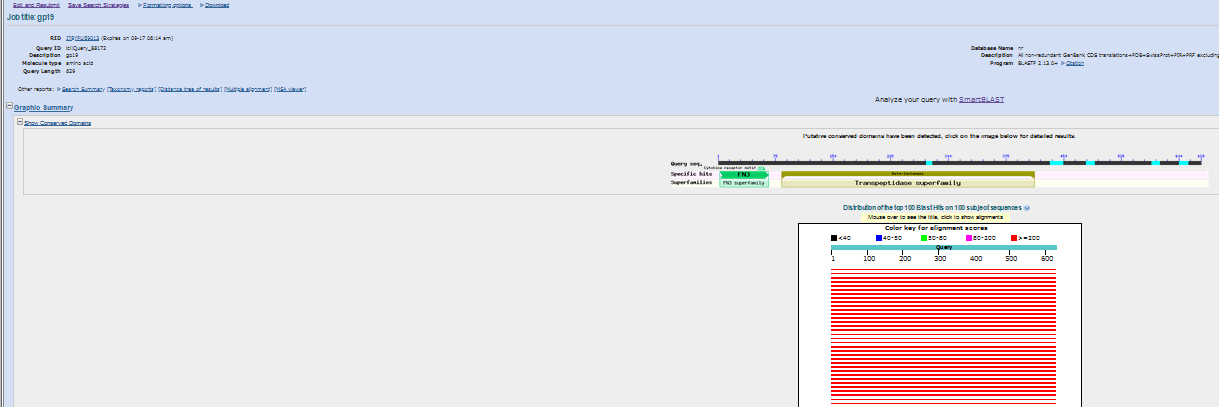 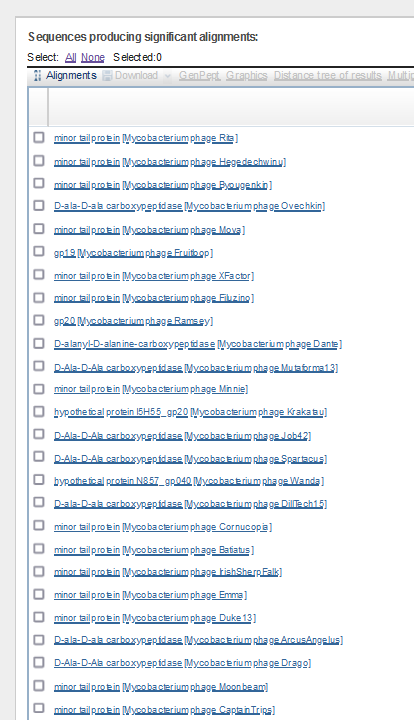 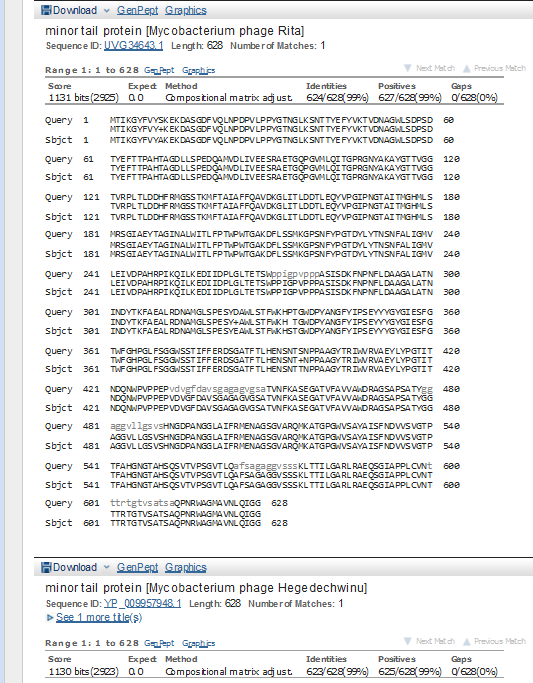 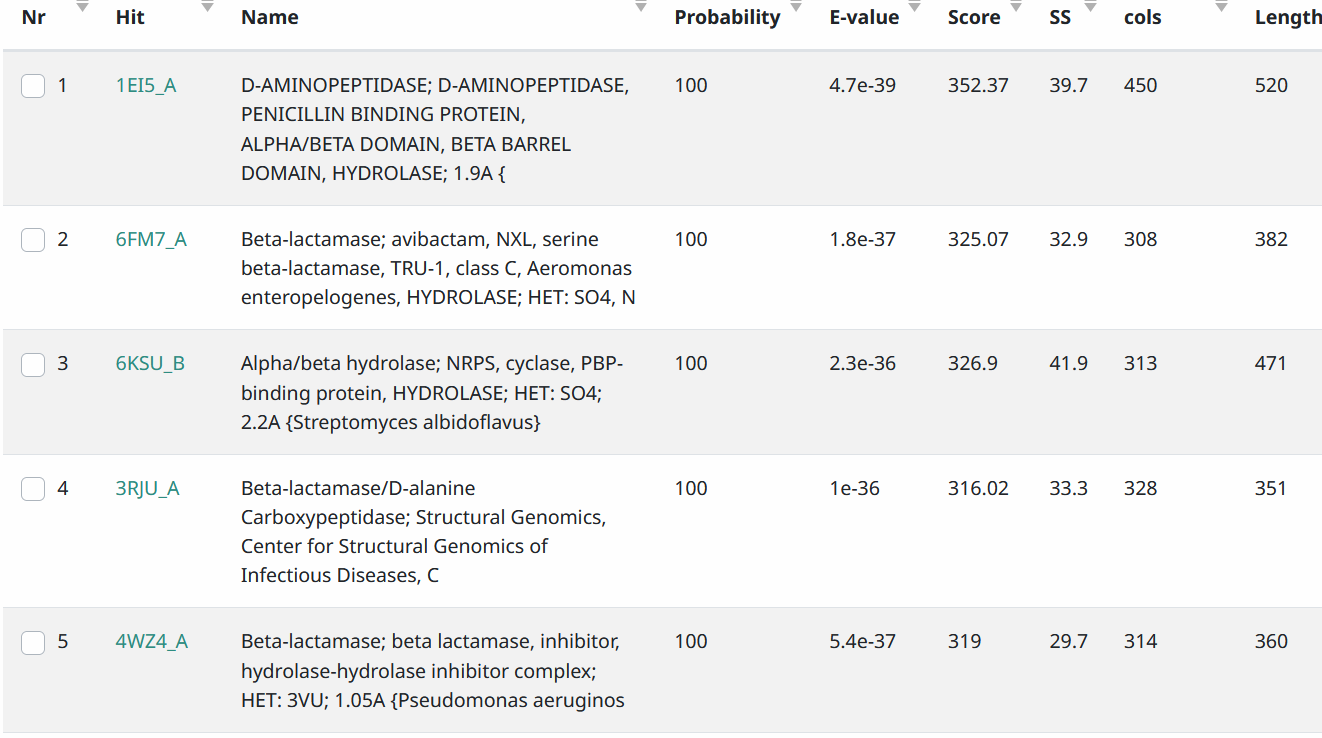 Start Codon and source: 20,098, ATG, Called by GeneMark and GlimmerStop Codon: 21,984, TGAF/R: FCoding Potential (y/n): YStarterator (SS, NA, NI): pham 293, most annotated startBlast Best Hit, Query:Subject Starts, Score, Evalue, or “no significant Blast alignments” if 10E-4 or higherGap: 4 bp overlap from end of gene 18Longest Orf? (Y/N/NA) YRBS: N/A, Scoring Matirix , Spacing Matrix, Z Score, Final Score,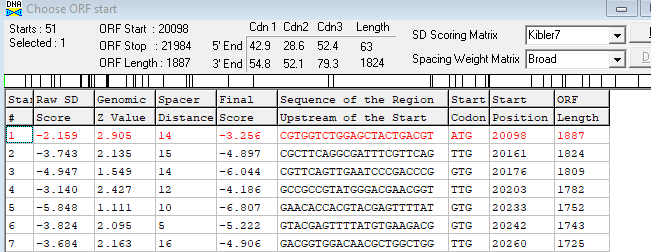 Proposed Function: minor tail protein, D-ala-D-ala carboxypeptidaseFunction Evidence: BlastP, HHPredTransmembrane Domain/Evidence: NO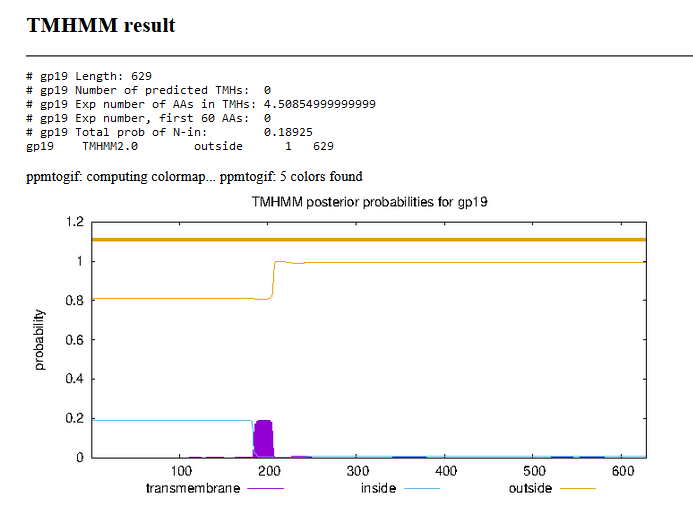 Gene Number: 209/14/22 BlastP NCBI and PHAGESdb HHpred PDB_mmCIF70_12_Aug, TMHMM translation of called orf start at 221,981, Starterator on phagesdb, RBS on DNA Master Frames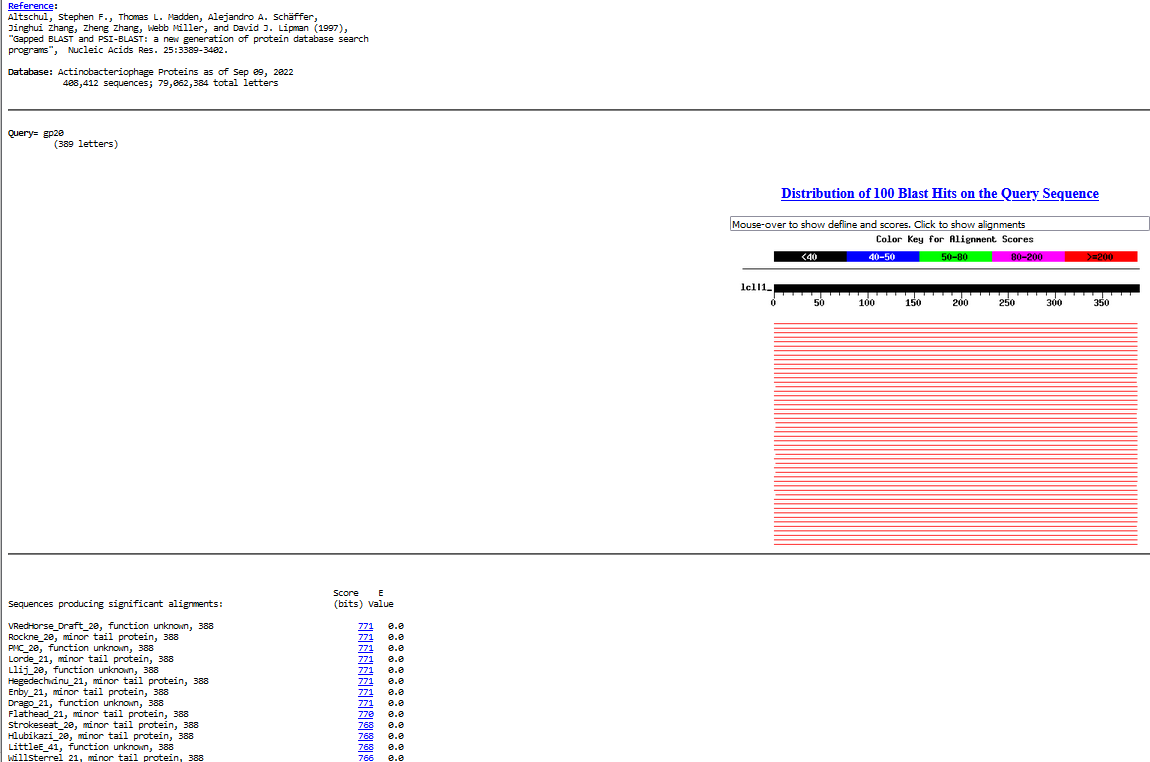 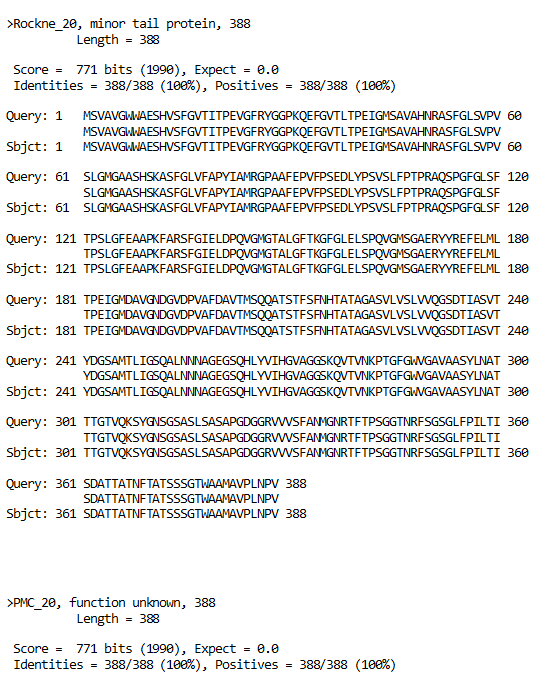 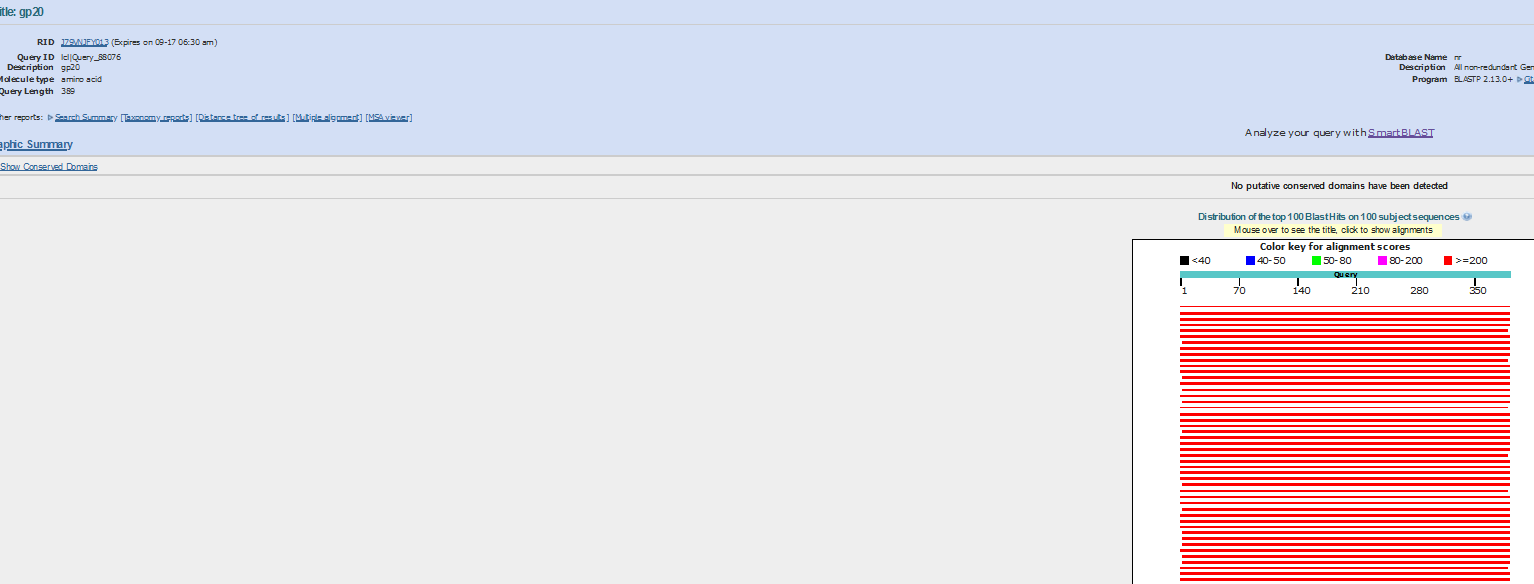 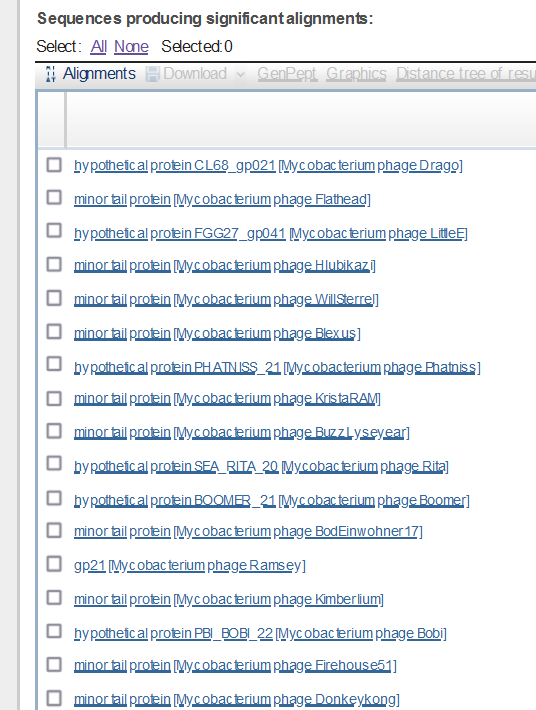 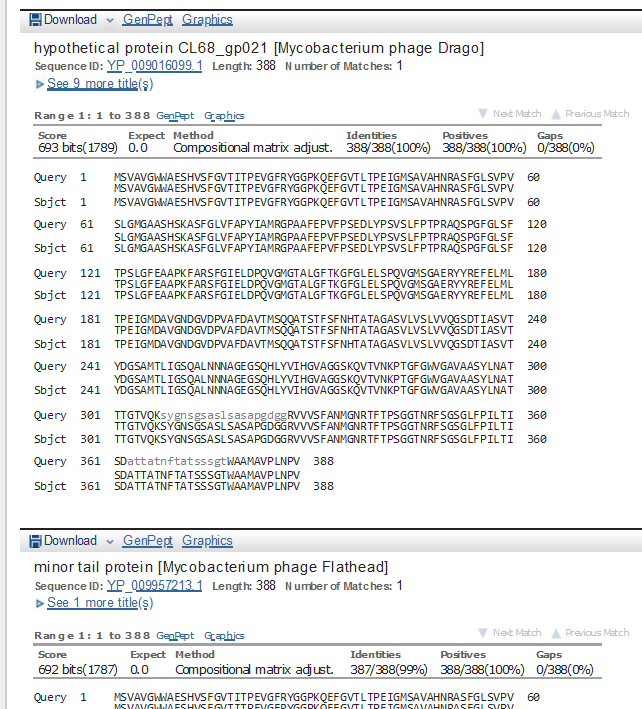 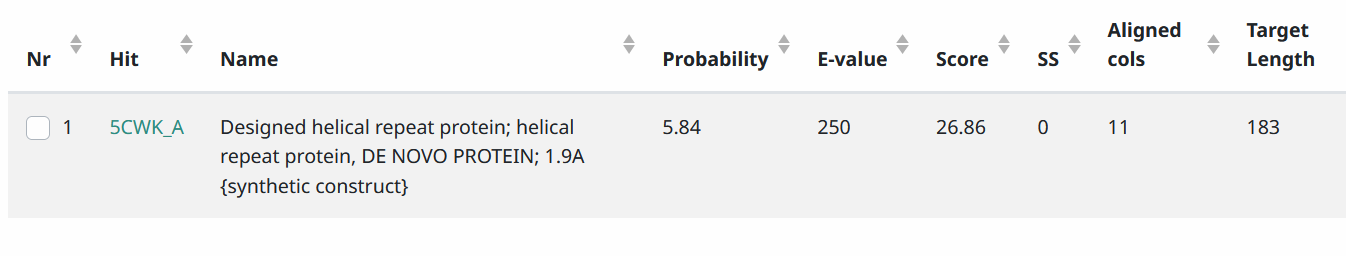 Start Codon and source: 21,981, ATG, Called by Glimmer and GenemarkStop Codon: 23,147, TAACoding Potential (y/n): almost all without making large overlapStarterator (SS, NA, NI): pham 398, most annotated startBlast Best Hit, Query:Subject Starts, Score, Evalue, or “no significant Blast alignments” if 10E-4 or higherGap: 4 bp overlap with end of gene 19Longest Orf? (Y/N/NA) NRBS: N/A, Scoring Matirix , Spacing Matrix, Z Score, Final Score,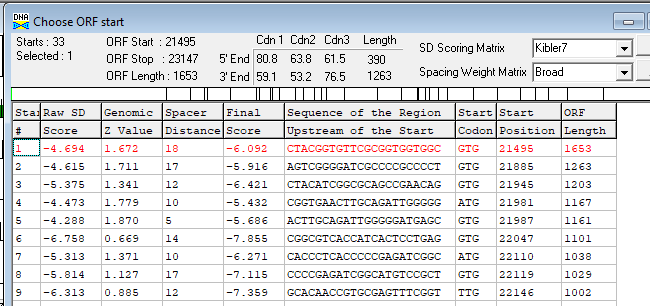 Proposed Function: Hypothetical ProteinFunction Evidence: no phage tail evidence on HHPREDTransmembrane Domain/Evidence: NO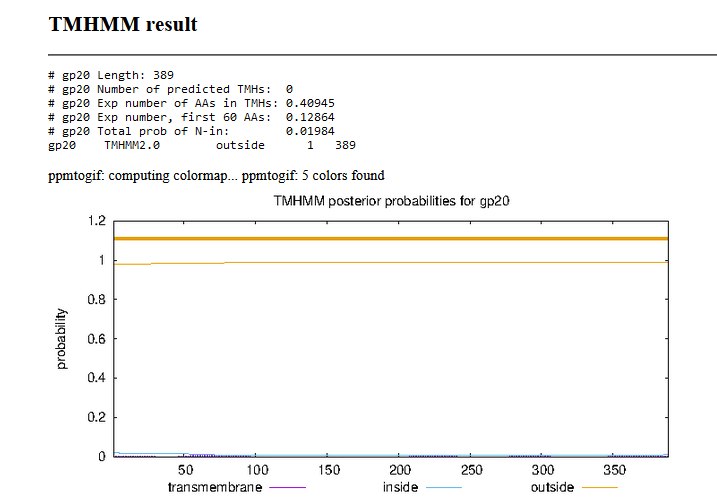 Gene Number: 219/16/22 Run BlastP at phagesdb and NCBI, Starterator, RBS on Frames, Transmembrane predition, HHPRED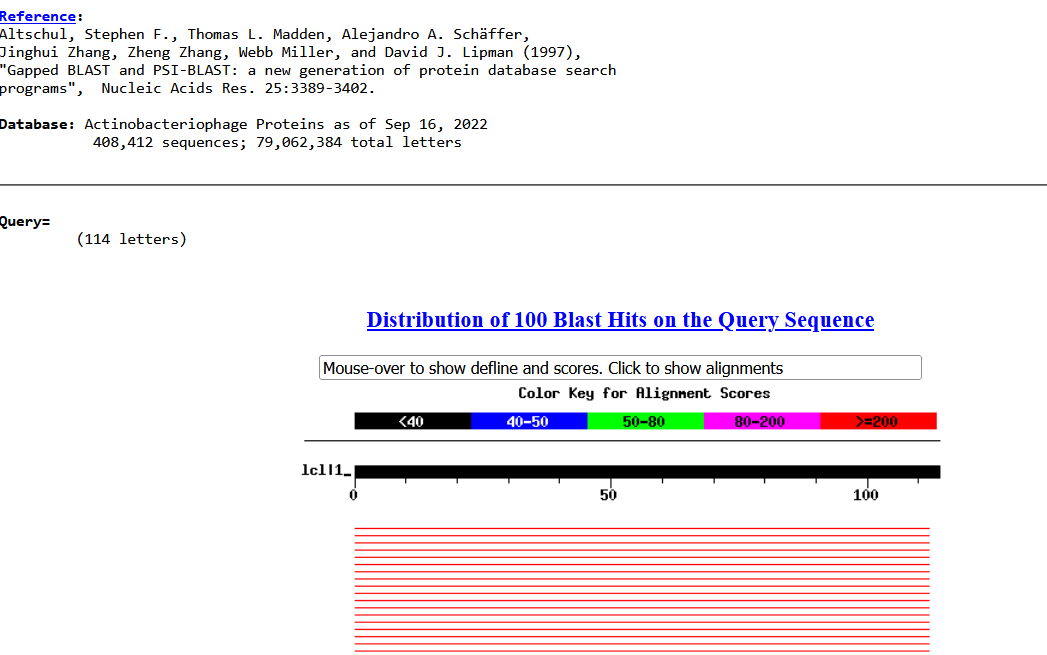 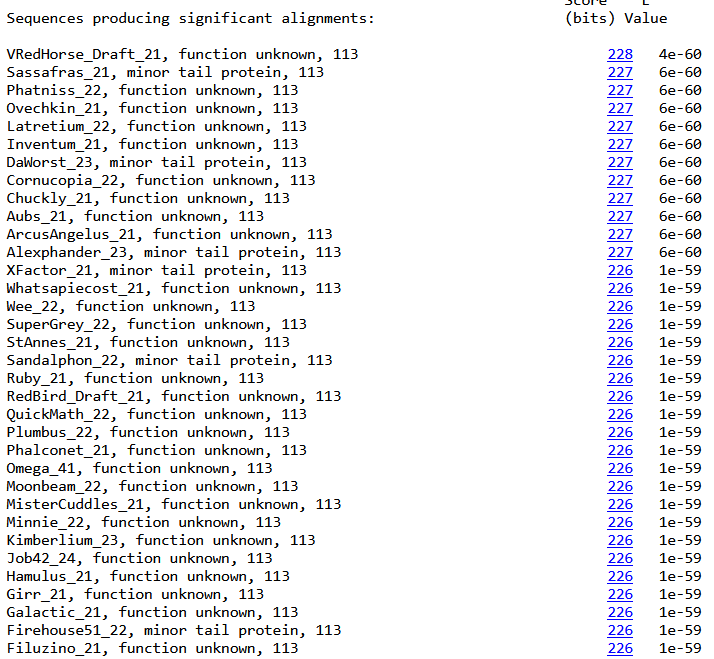 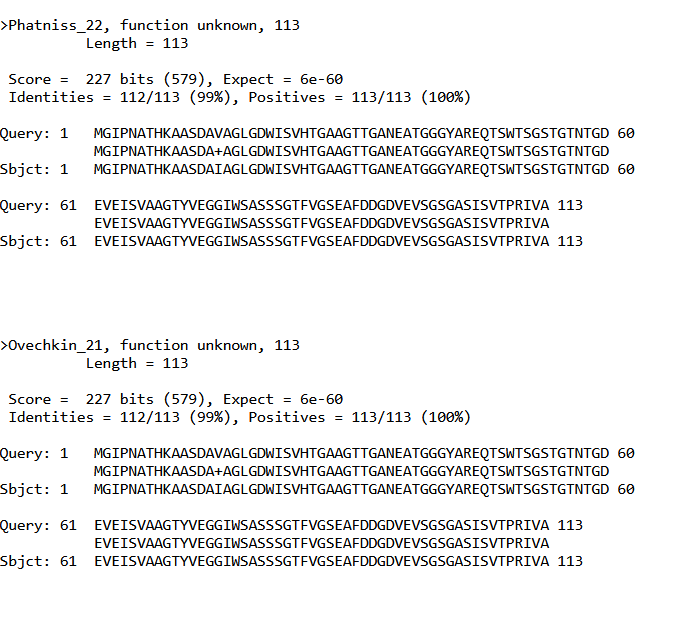 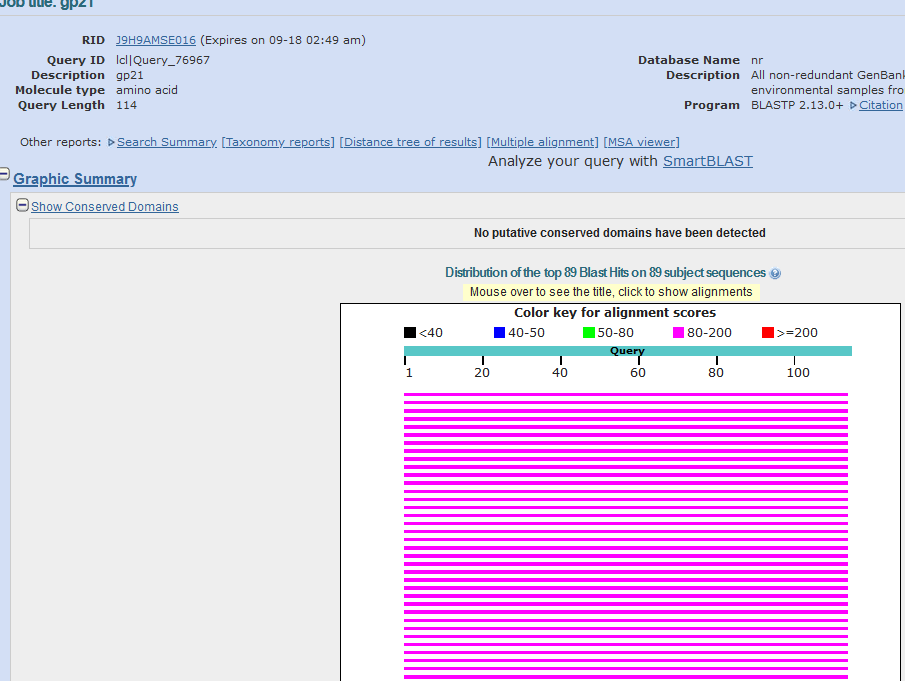 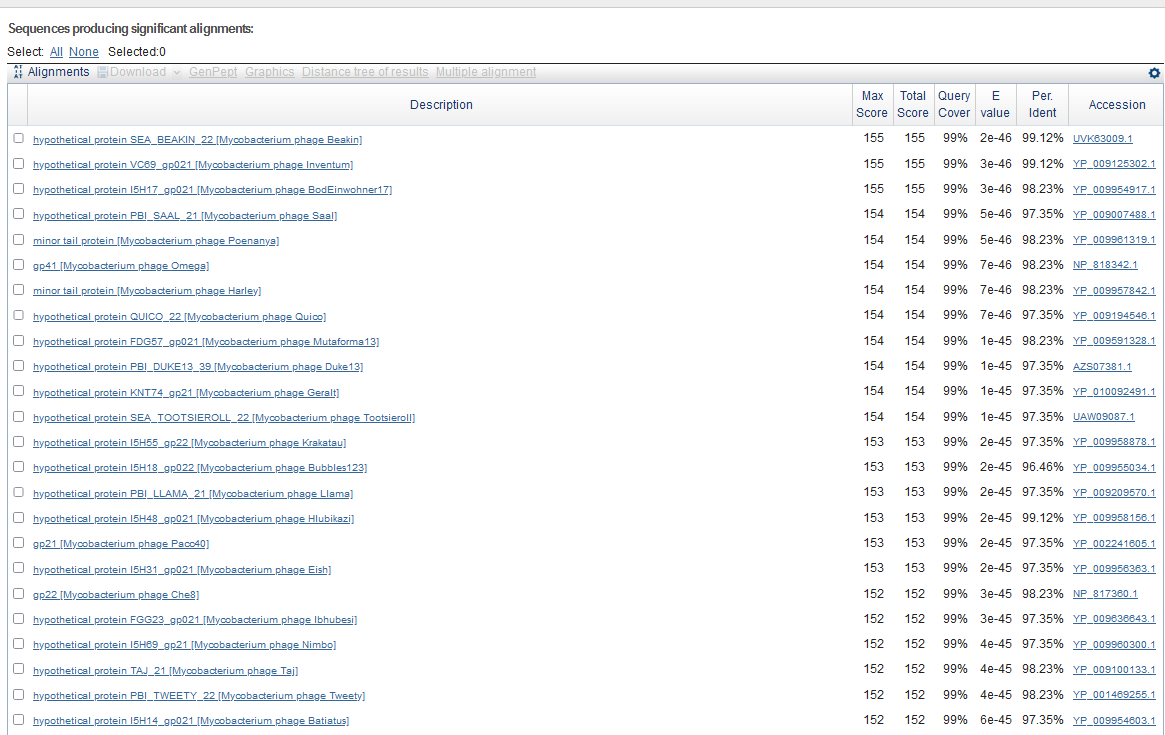 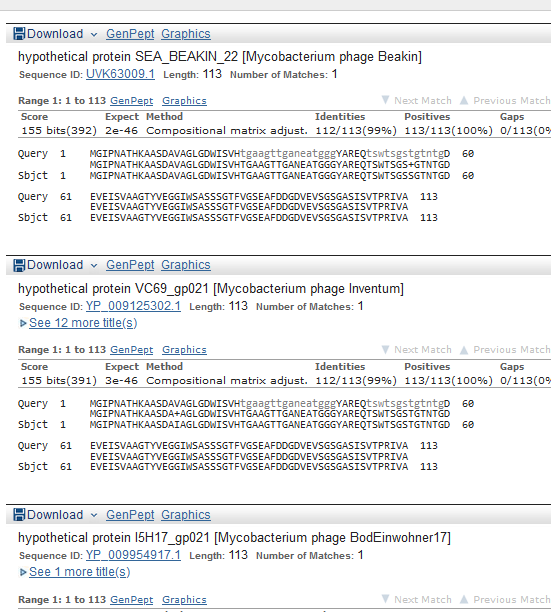 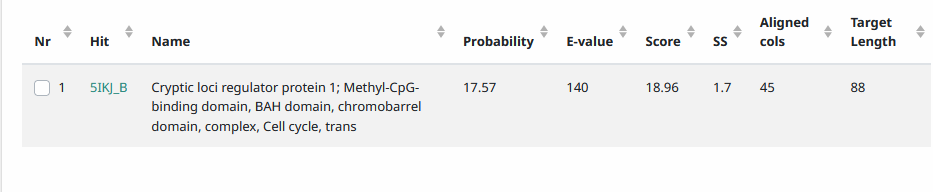 Start Codon and source: 23165, ATG, called by glimmer and genemarkStop Codon: 23,506, TGAF/R: FCoding Potential (y/n): YStarterator (SS, NA, NI): pham 44309most annotated startBlast Best Hit, Query:Subject Starts, Score, Evalue, or “no significant Blast alignments” if 10E-4 or higherGap:  17 bp gap from end of gene 20Longest Orf? (Y/N/NA) NRBS: N/A, Scoring Matirix , Spacing Matrix, Z Score, Final Score,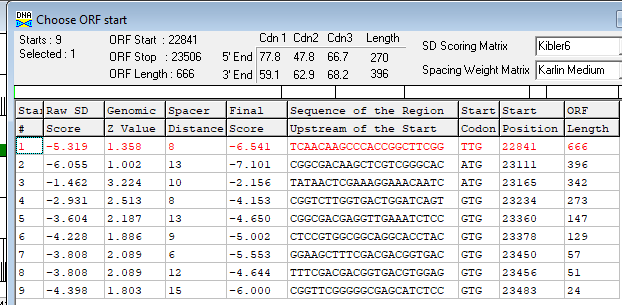 Proposed Function: Hypothetical ProteinFunction Evidence: no phage matches in HHPREDTransmembrane Domain/Evidence: NO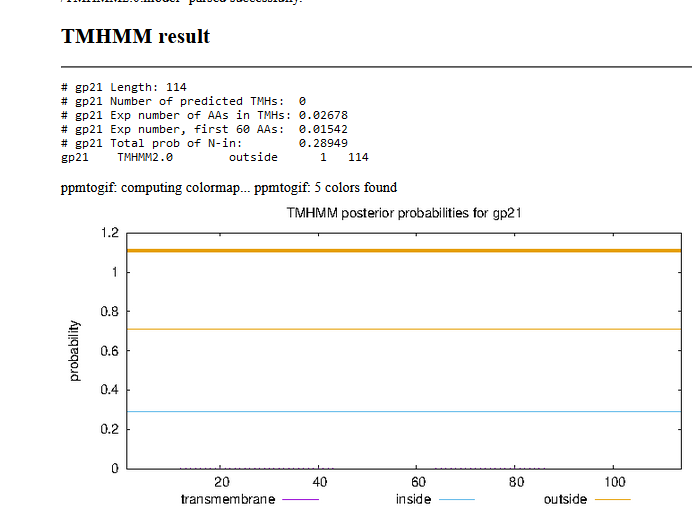 Gene Number: 229/19/22 Run BlastP at phagesdb and NCBI, Starterator, RBS on Frames, Transmembrane predition, HHPRED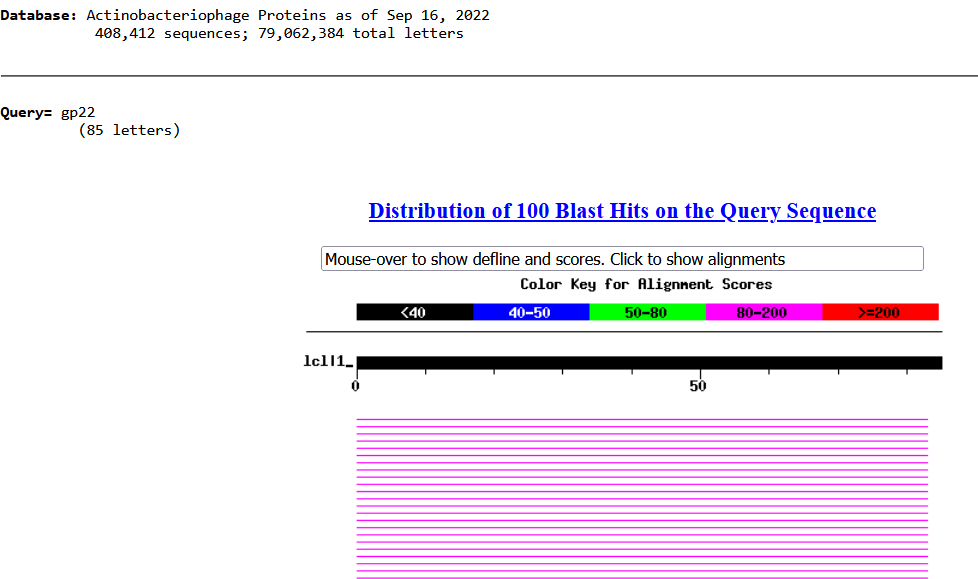 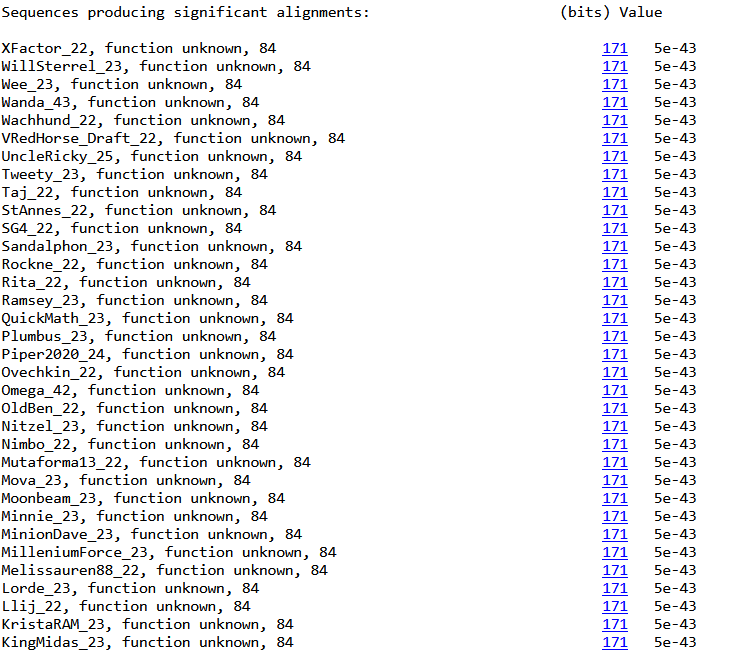 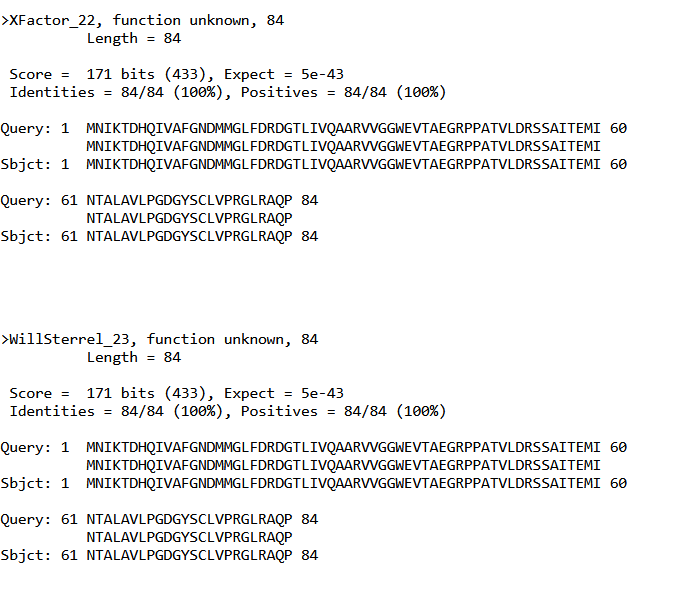 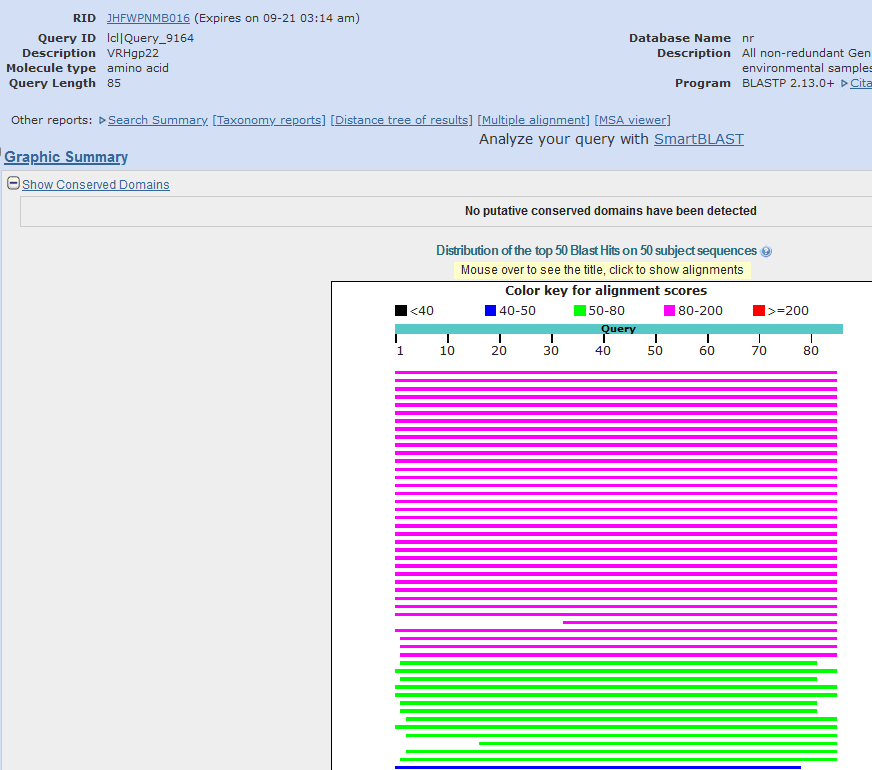 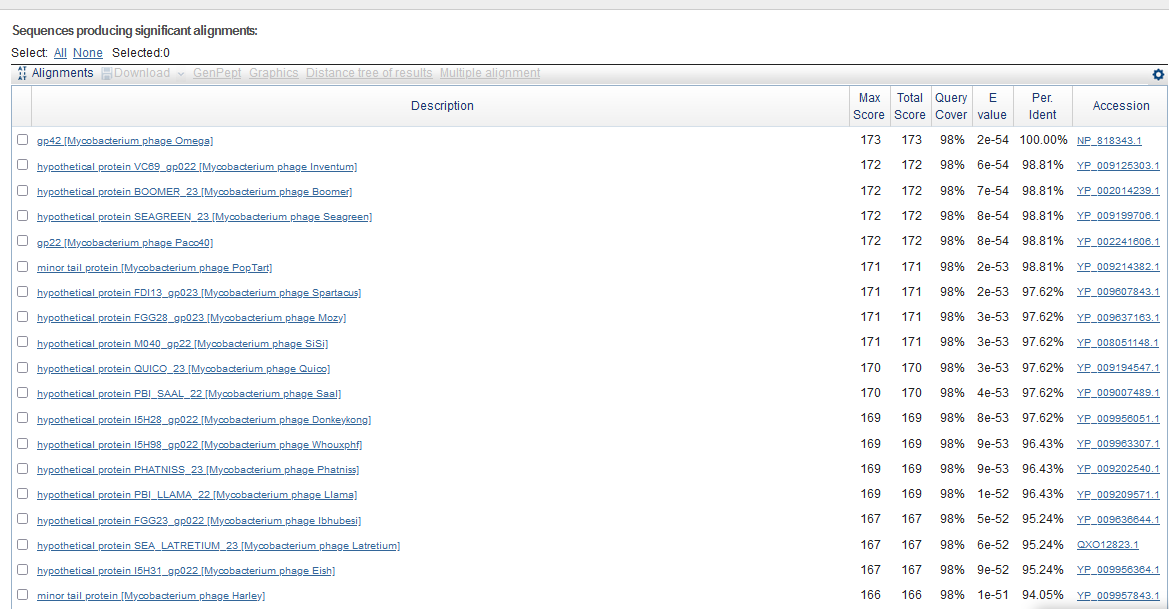 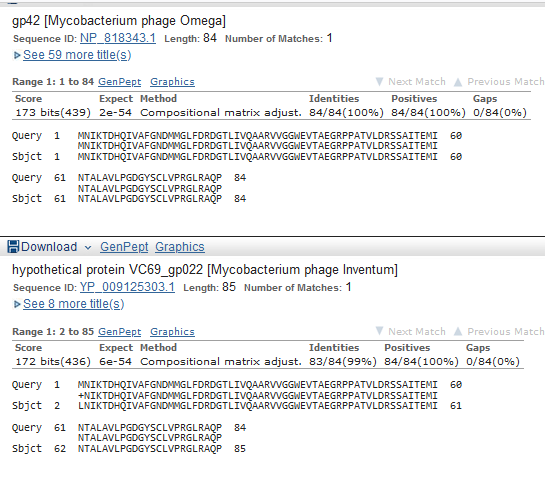 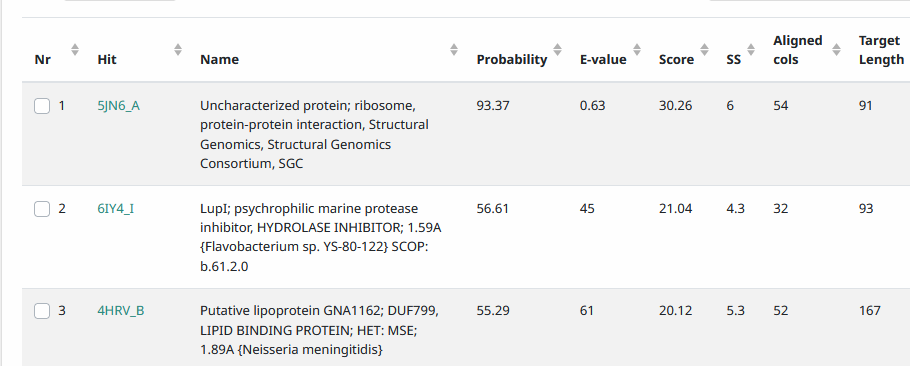 Start Codon and source: 23,528, TTG, Called by Genemark and GlimmerStop Codon: 23,283, TAGF/R: FCoding Potential (y/n): YStarterator (SS, NA, NI): pham 364, most annotated startBlast Best Hit, Query:Subject Starts, Score, Evalue, or “no significant Blast alignments” if 10E-4 or higher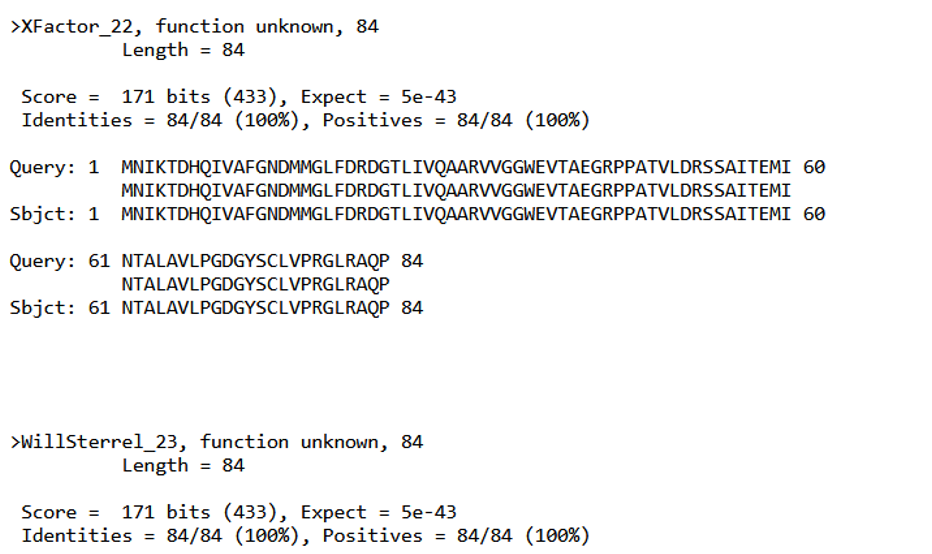 (Inventum has one extra predicted aa)Gap: 22 bp gap from gene 21Longest Orf? (Y/N/NA) YRBS: N/A, Scoring Matirix , Spacing Matrix, Z Score, Final Score,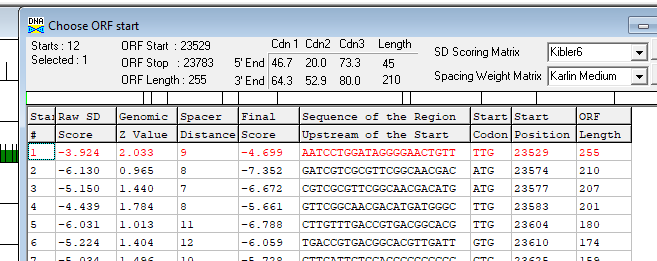 Proposed Function: Hypothetical ProteinFunction Evidence: No phage matches in HHPRED, not significant number of matches with function  in BlastpTransmembrane Domain/Evidence: NO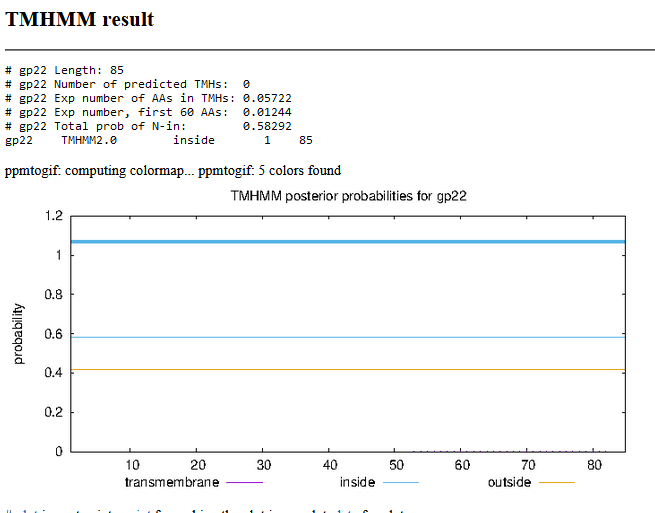 Gene Number: 239/21/22 Run BlastP at phagesdb and NCBI, Starterator, RBS on Frames, Transmembrane predition, HHPRED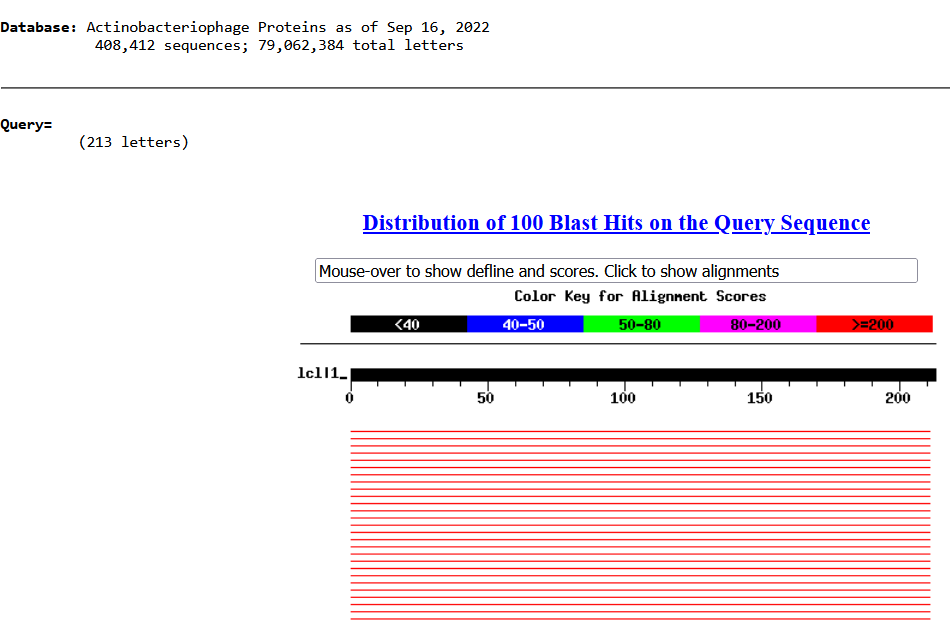 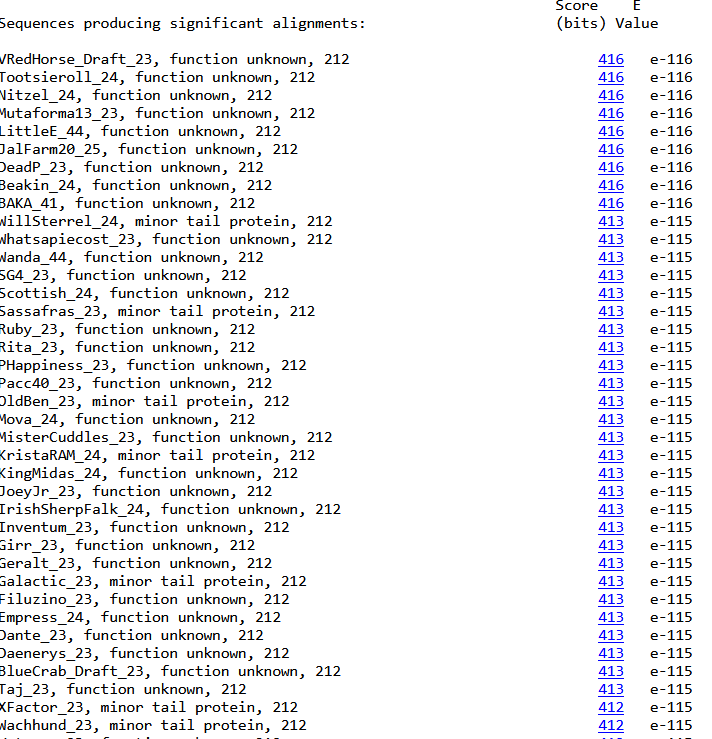 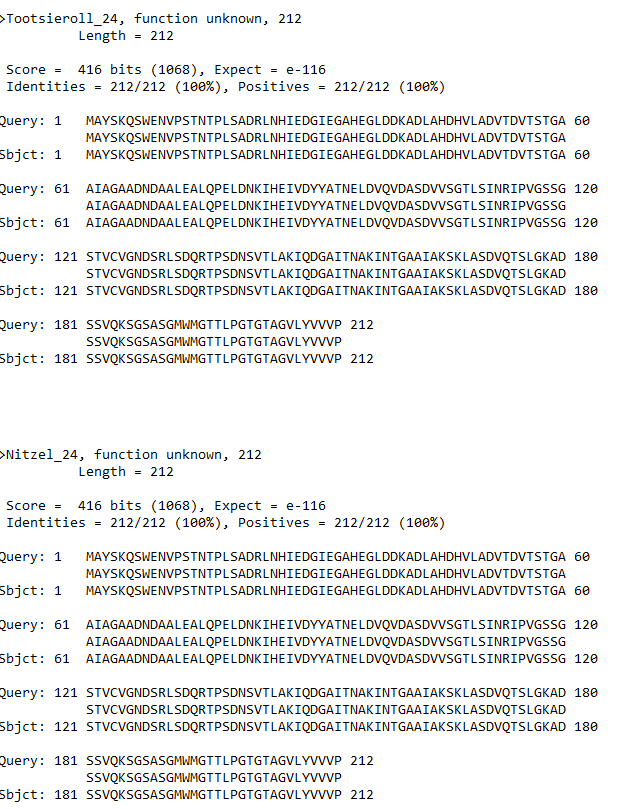 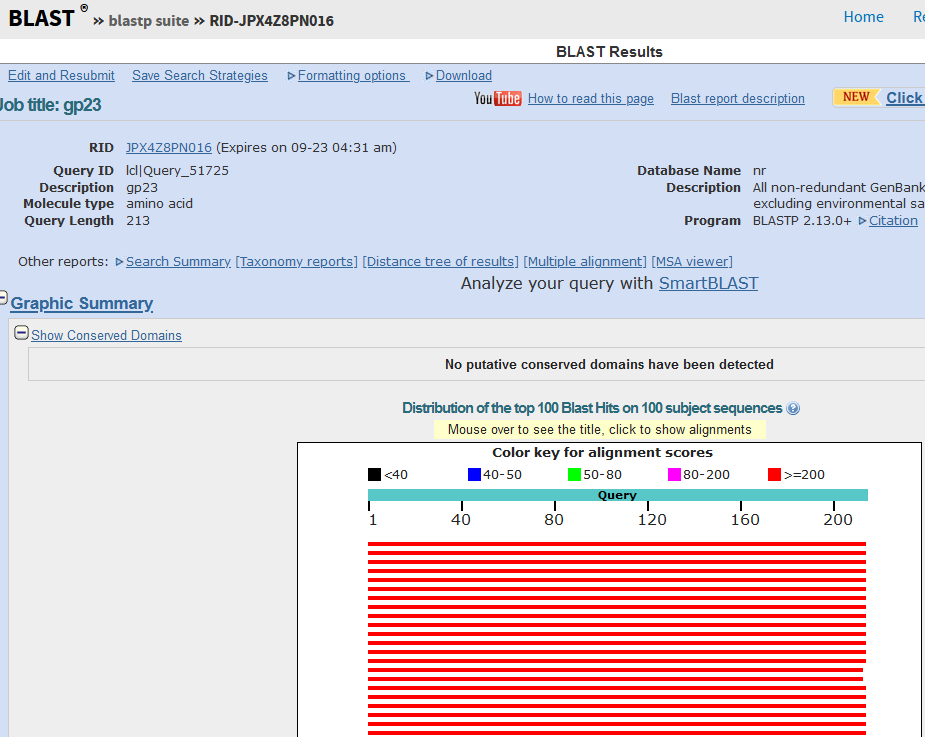 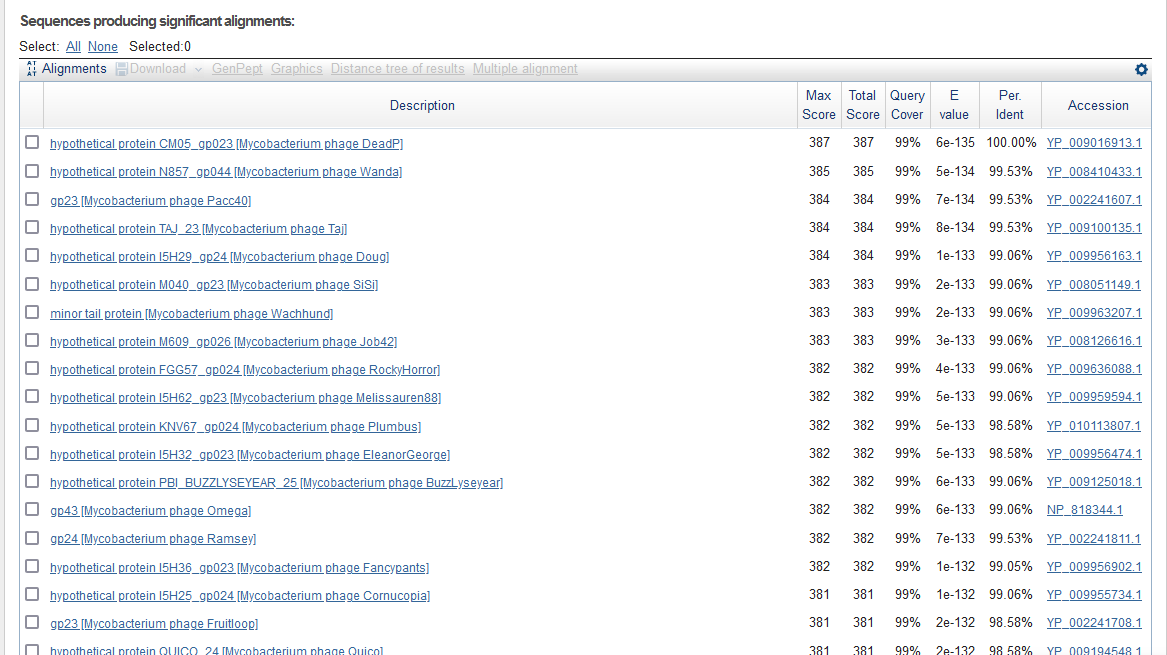 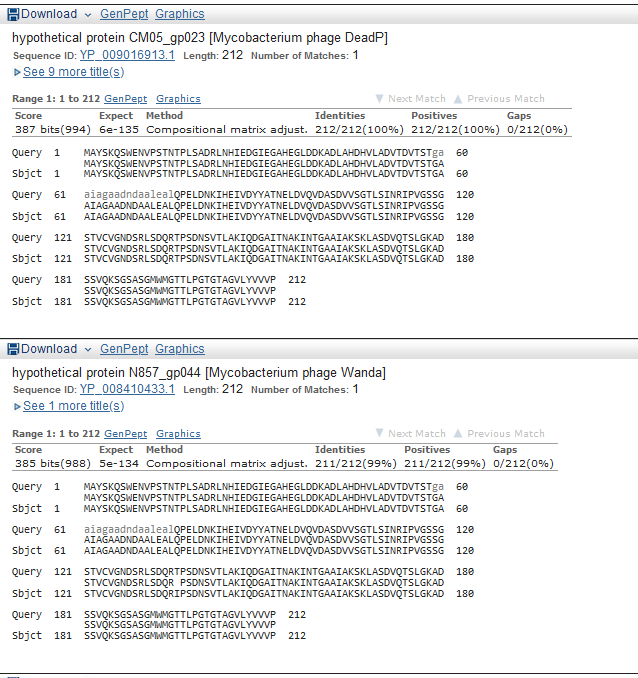 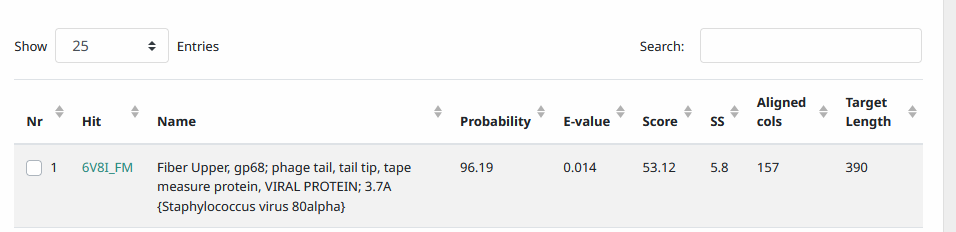 Start Codon and source: 23,797, ATG, called by GeneMark and GlimmerStop Codon: 24,435, TGAF/R: FCoding Potential (y/n): YStarterator (SS, NA, NI): pham388, most annotated startBlast Best Hit, Query:Subject Starts, Score, Evalue, or “no significant Blast alignments” if 10E-4 or higherGap: 13 bp from gene 22Longest Orf? (Y/N/NA) NRBS: N/A, Scoring Matirix , Spacing Matrix, Z Score, Final Score,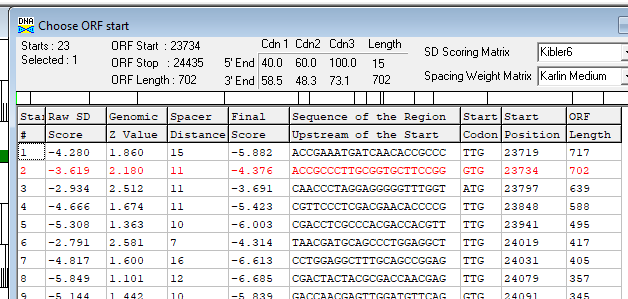 Proposed Function: minor tail proteinFunction Evidence: HHPRED with phage tail and collagen-like in BlastPTransmembrane Domain/Evidence: NO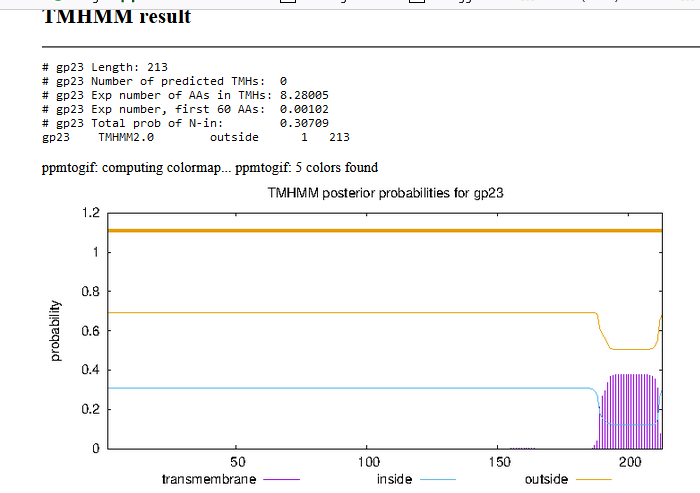 Gene Number: 249/21/22 Run BlastP at phagesdb and NCBI, Starterator, RBS on Frames, Transmembrane predition, HHPRED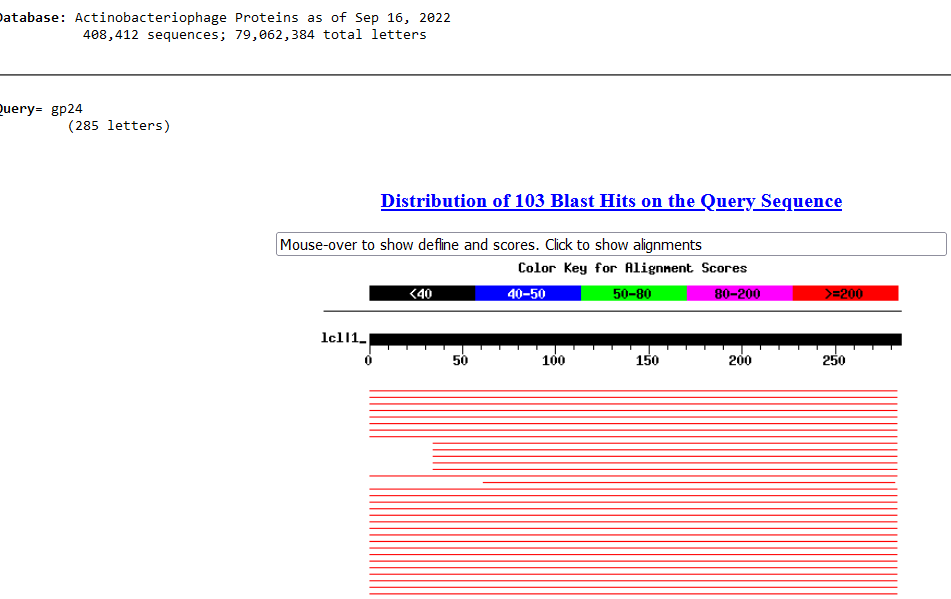 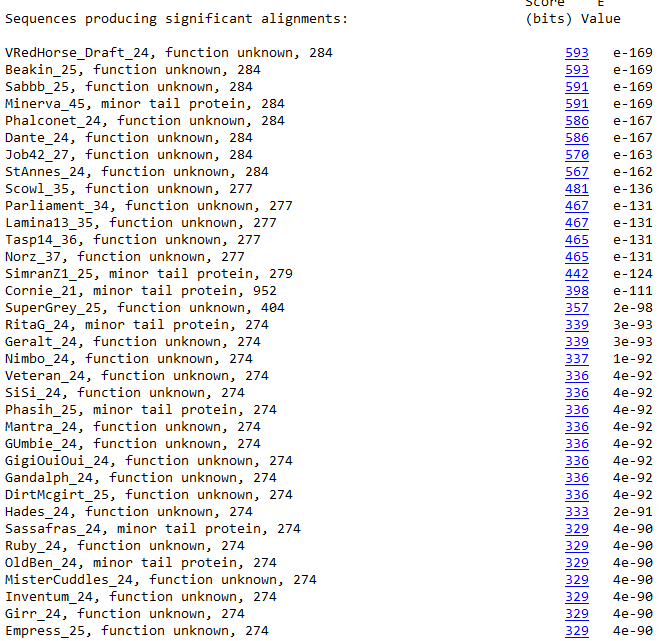 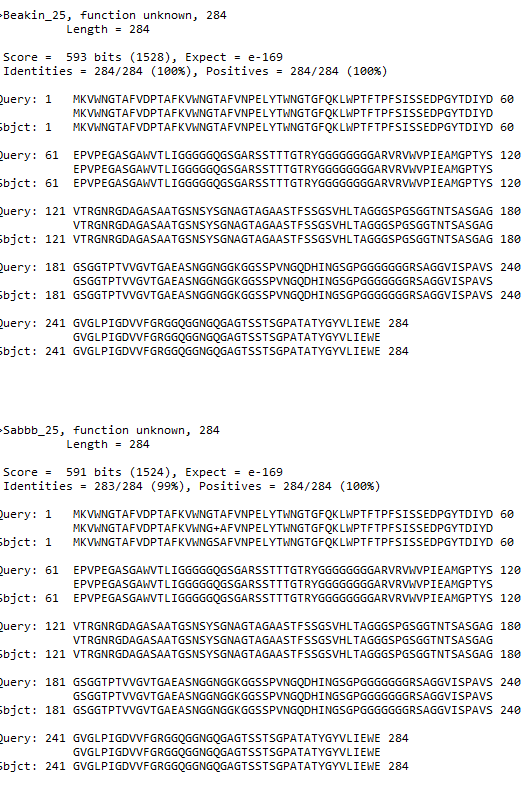 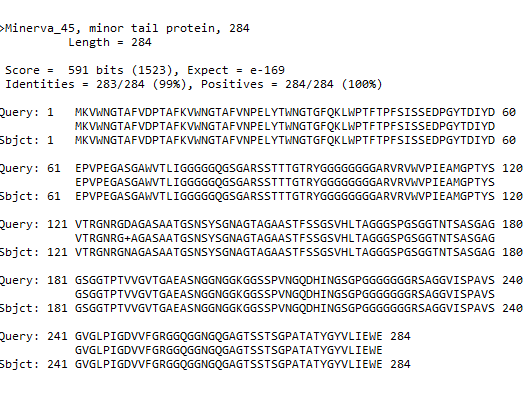 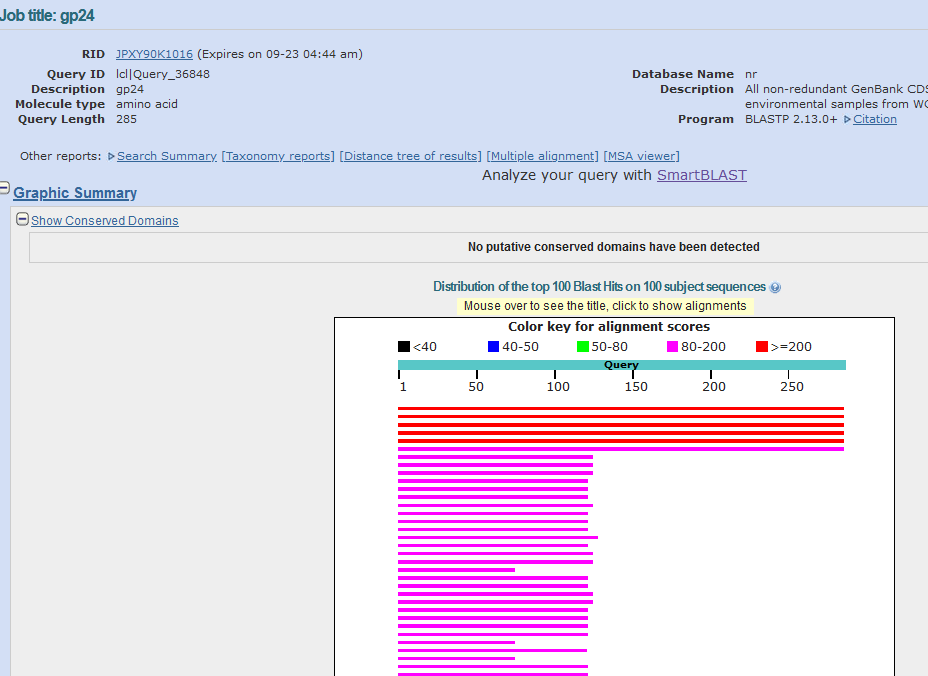 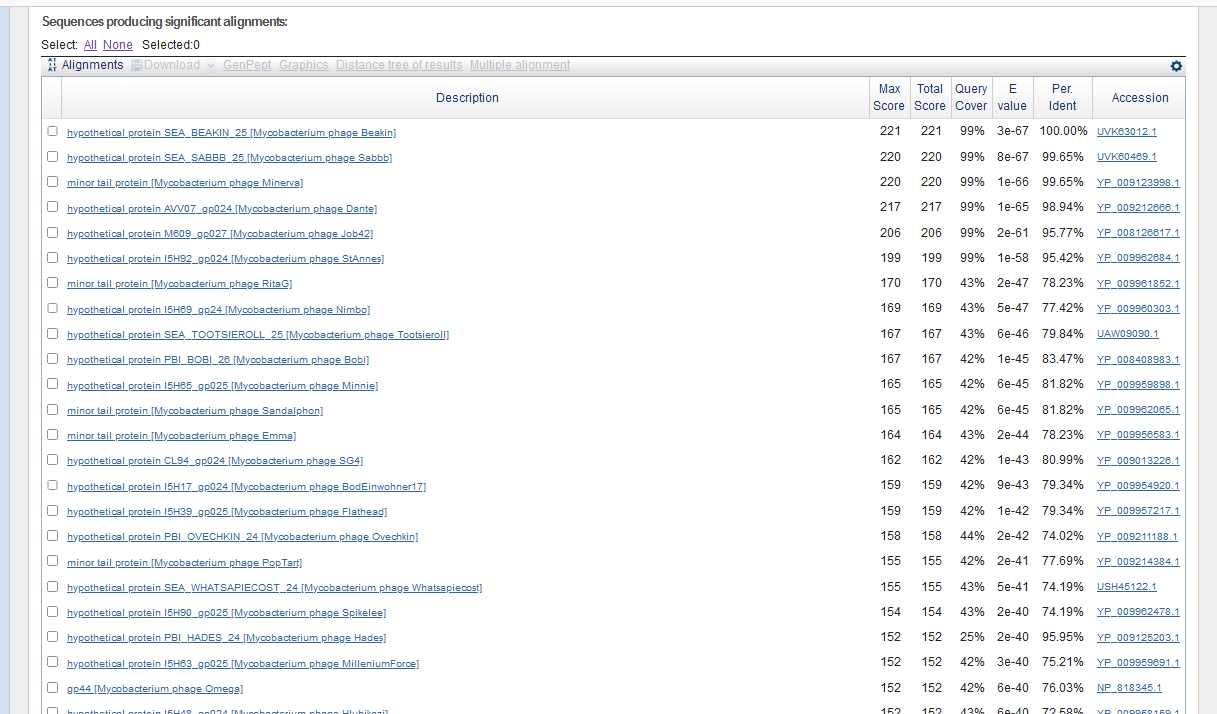 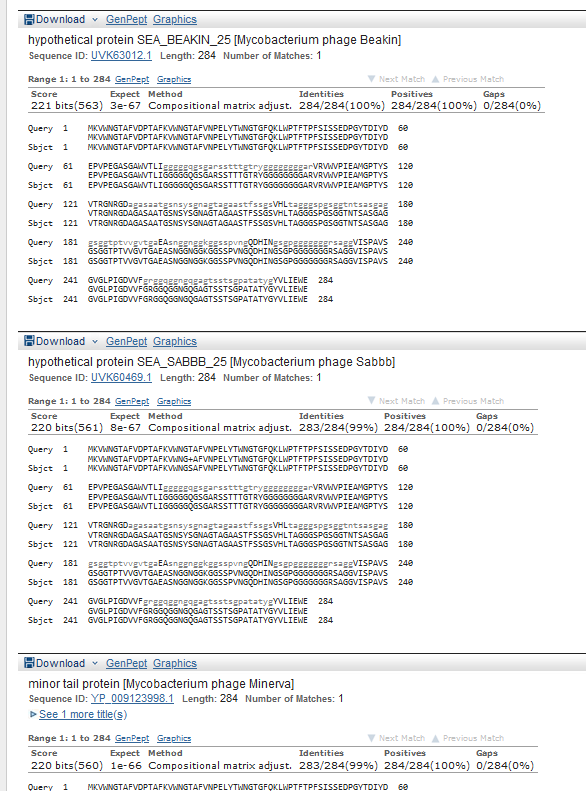 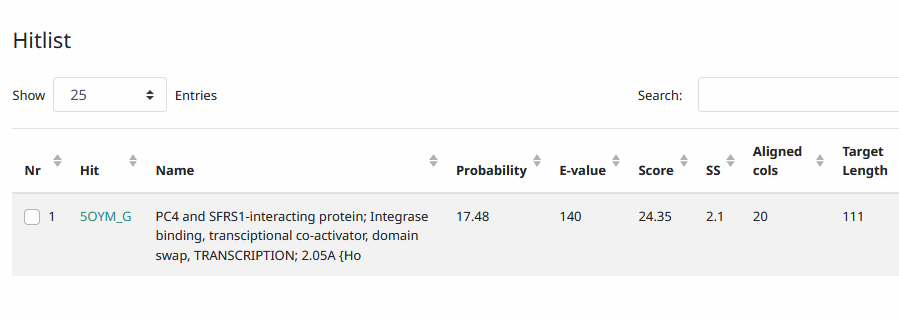 Start Codon and source: 24,432, GTG, Called by Glimmer and GenemarkStop Codon: 25,286, TAAF/R: FCoding Potential (y/n): YStarterator (SS, NA, NI): ph47,123, does not have most annotated startBlast Best Hit, Query:Subject Starts, Score, Evalue, or “no significant Blast alignments” if 10E-4 or higherGap: -4 bp overlap with gene 23Longest Orf? (Y/N/NA) NRBS: N/A, Scoring Matirix , Spacing Matrix, Z Score, Final Score,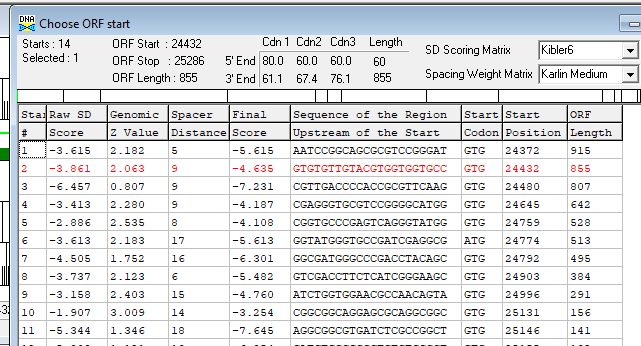 Proposed Function: Hypothetical ProteinFunction Evidence: N/ATransmembrane Domain/Evidence: NO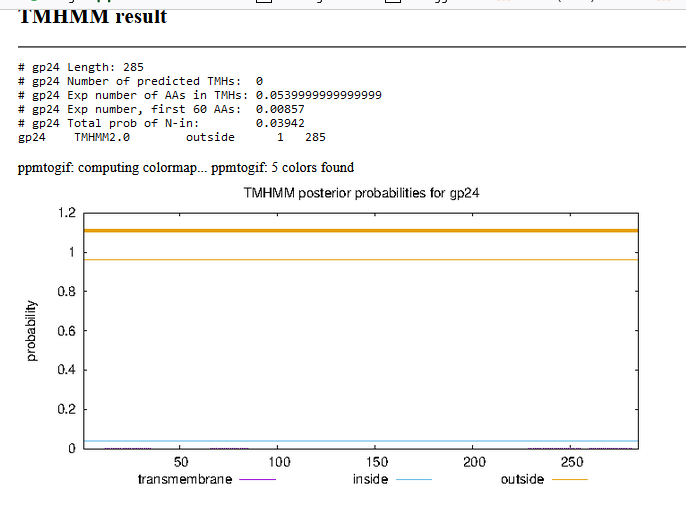 Gene Number: 259/21/22 Run BlastP at phagesdb and NCBI, Starterator, RBS on Frames, Transmembrane predition, HHPRED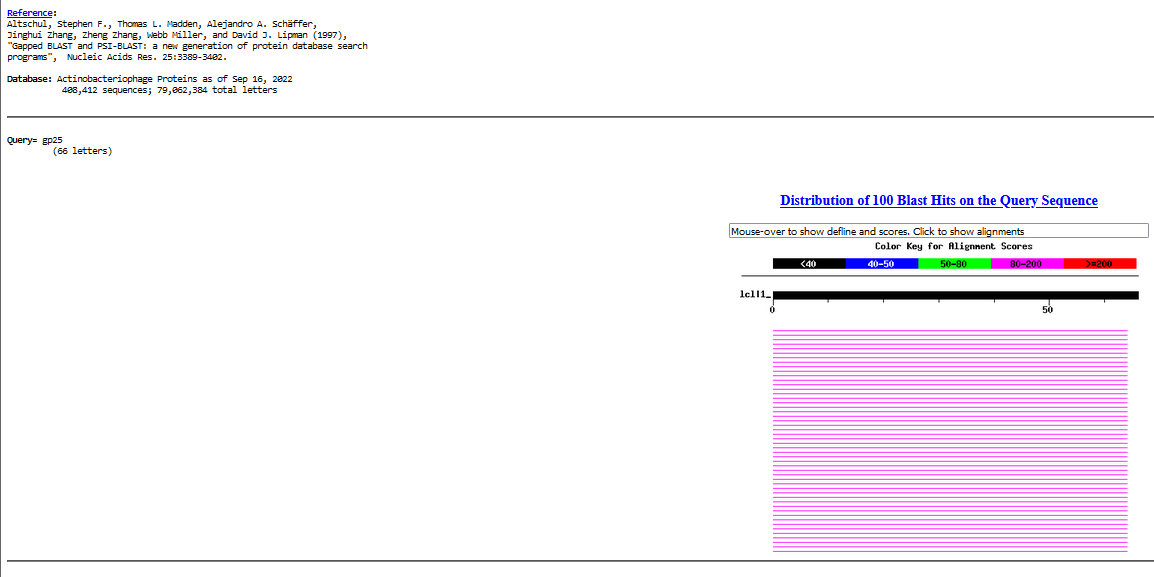 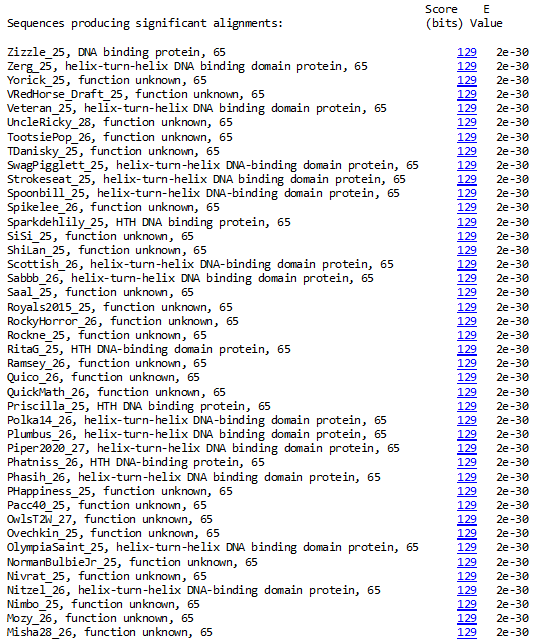 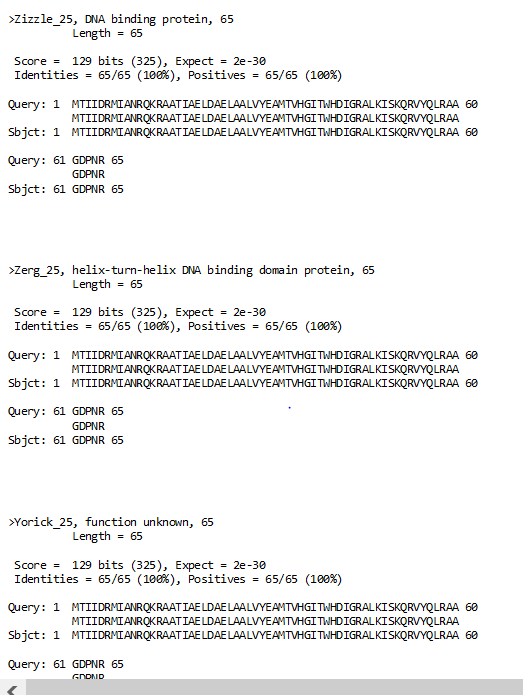 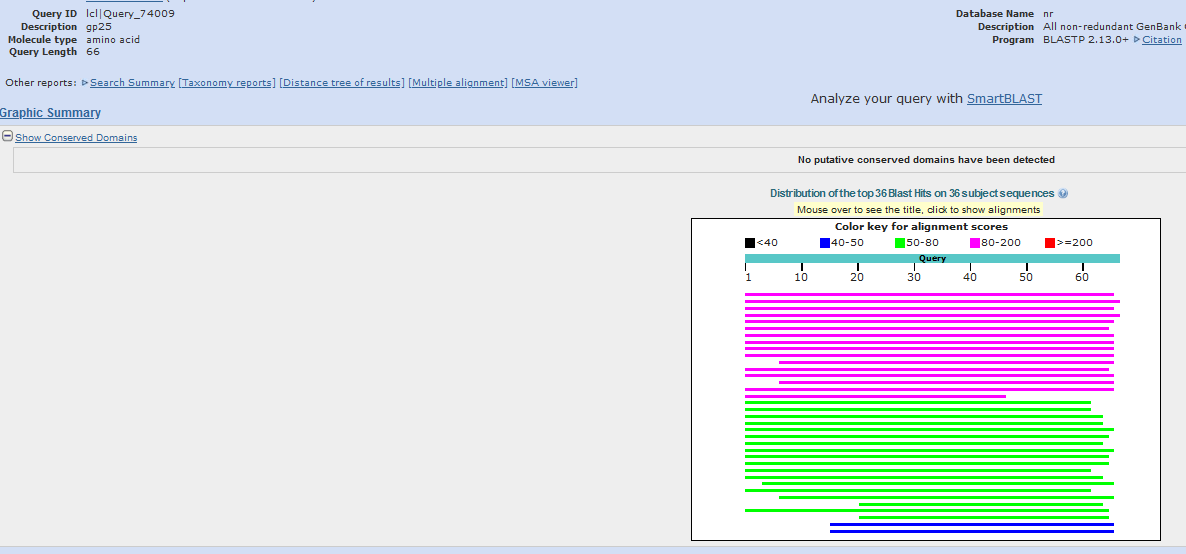 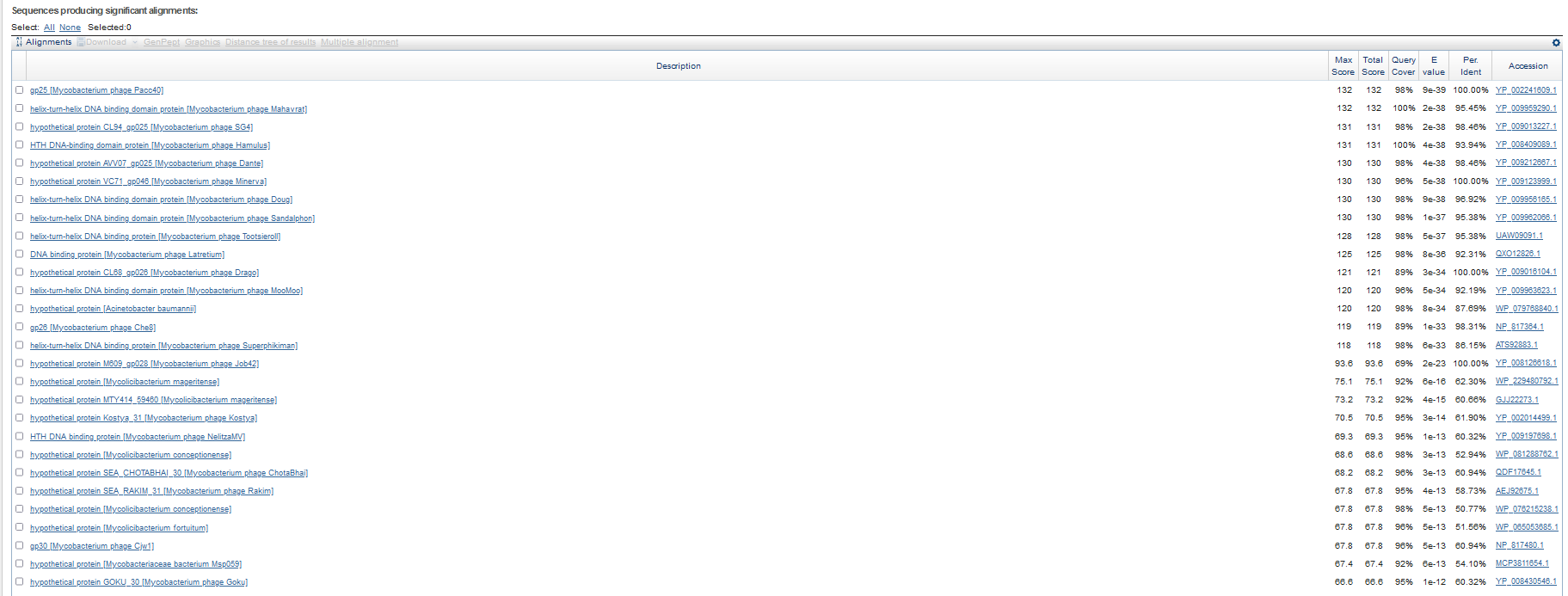 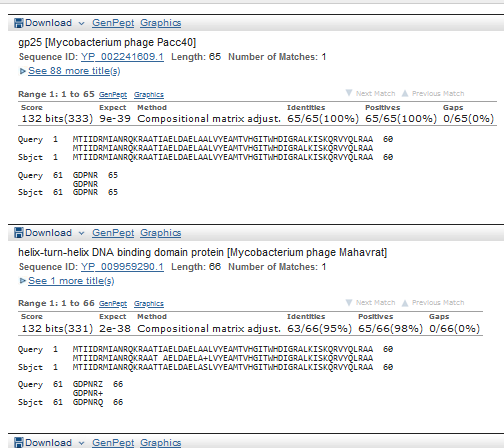 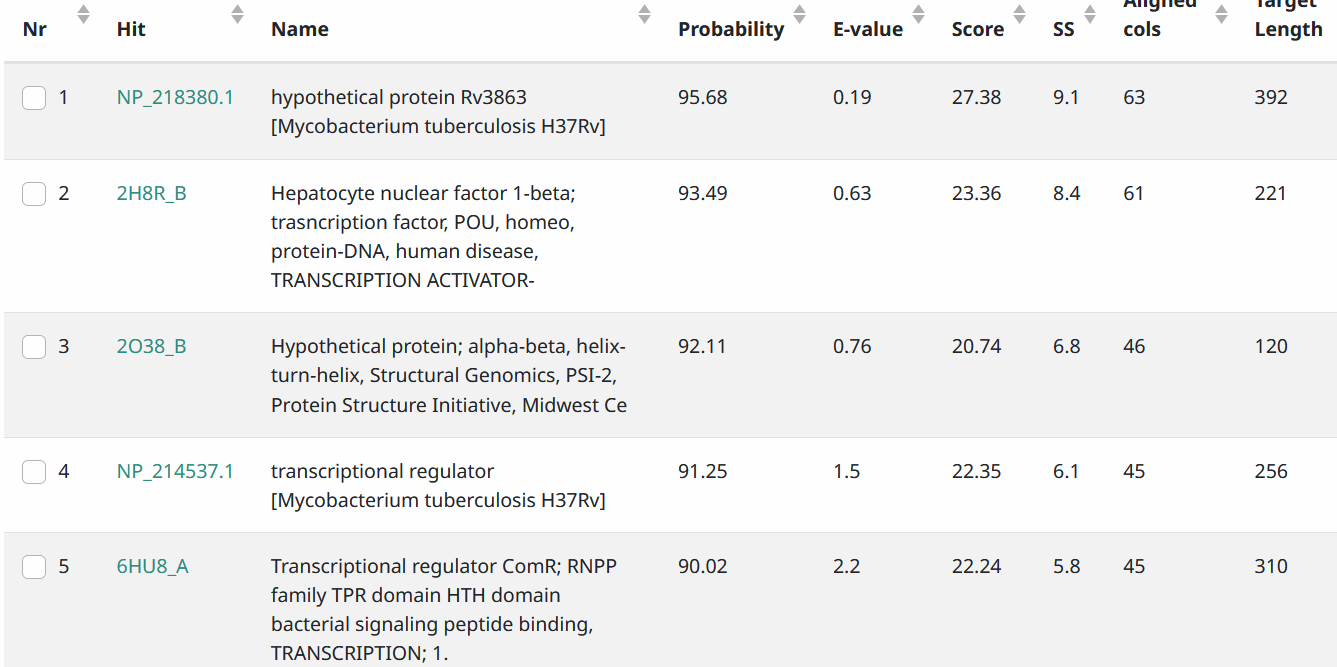 Start Codon and source: 25488, GTG, called by glimmer and genemarkStop Codon: 25291, TAGF/R: RCoding Potential (y/n):YStarterator (SS, NA, NI): pham 27,391, most annotated startBlast Best Hit, Query:Subject Starts, Score, Evalue, or “no significant Blast alignments” if 10E-4 or higherGap: 6 bp gap from end of upstream gene 24 to end of gene 25; 150 bp gap from start of 25 from downstream forward gene 26, Longest Orf? (Y/N/NA) YRBS: N/A, Scoring Matirix , Spacing Matrix, Z Score, Final Score,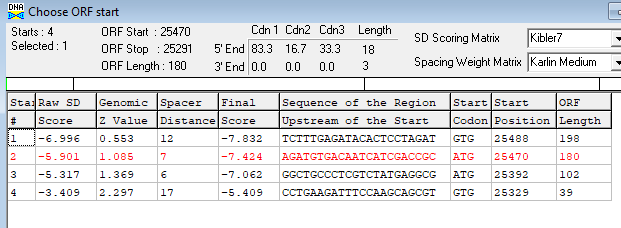 Proposed Function: helix-turn-helix DNA binding domain Function Evidence: HHPRED and BlastTransmembrane Domain/Evidence: NO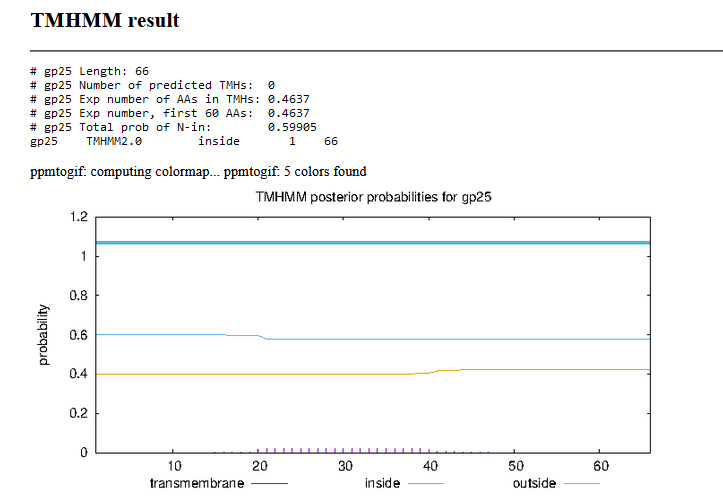 Delete Original Call Reverse Genes 26 and 27. RenumberGene Number: 26 (original gene 28)9/21/22 Using longer gene product, Run BlastP at phagesdb and NCBI, Starterator, RBS on Frames, Transmembrane predition, HHPRED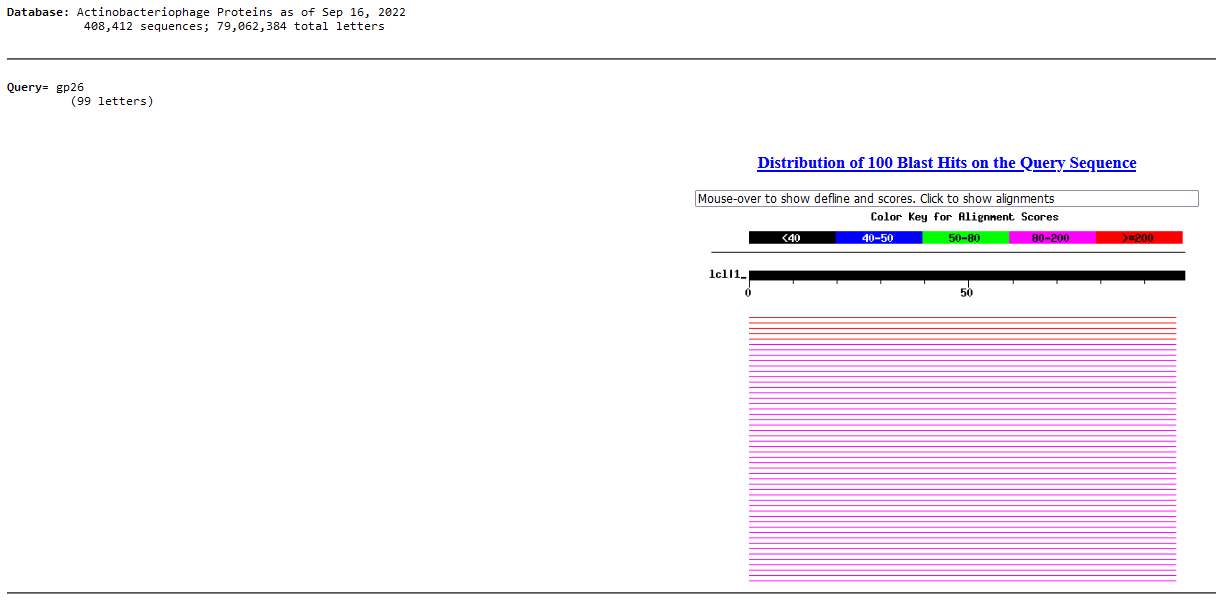 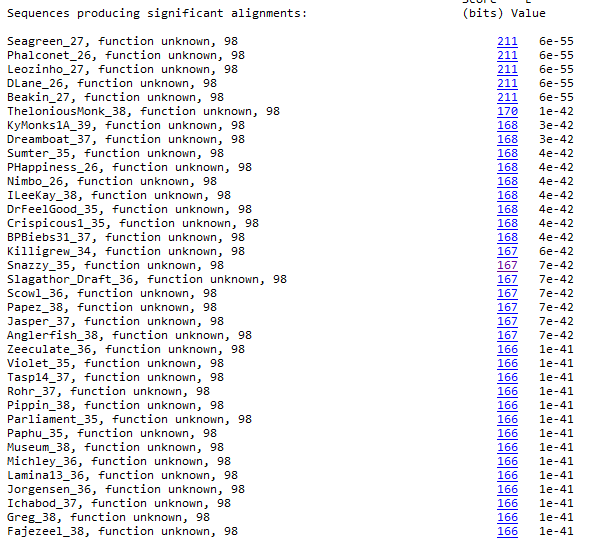 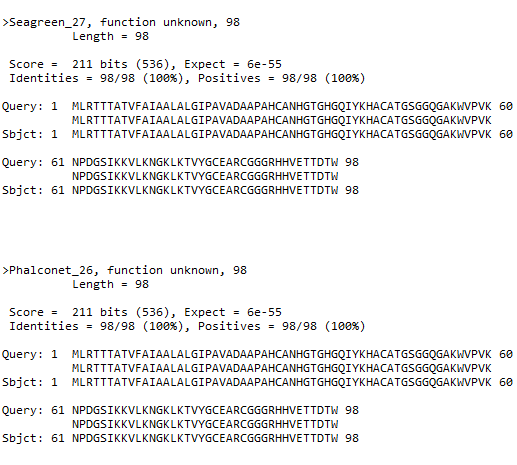 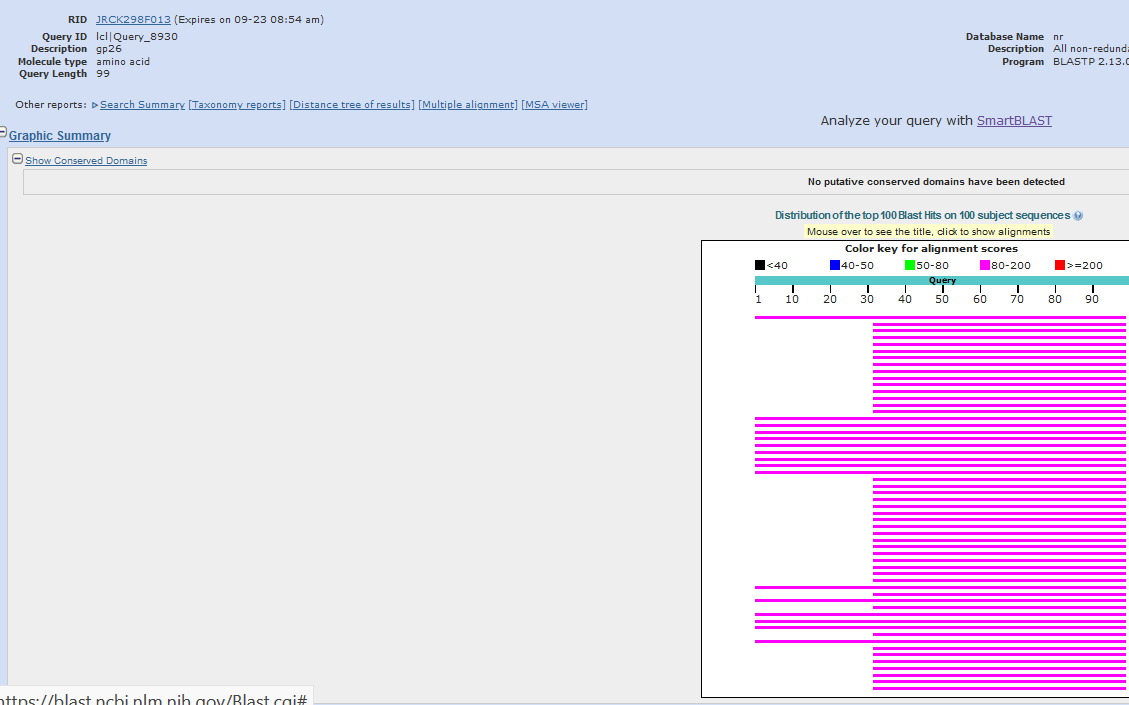 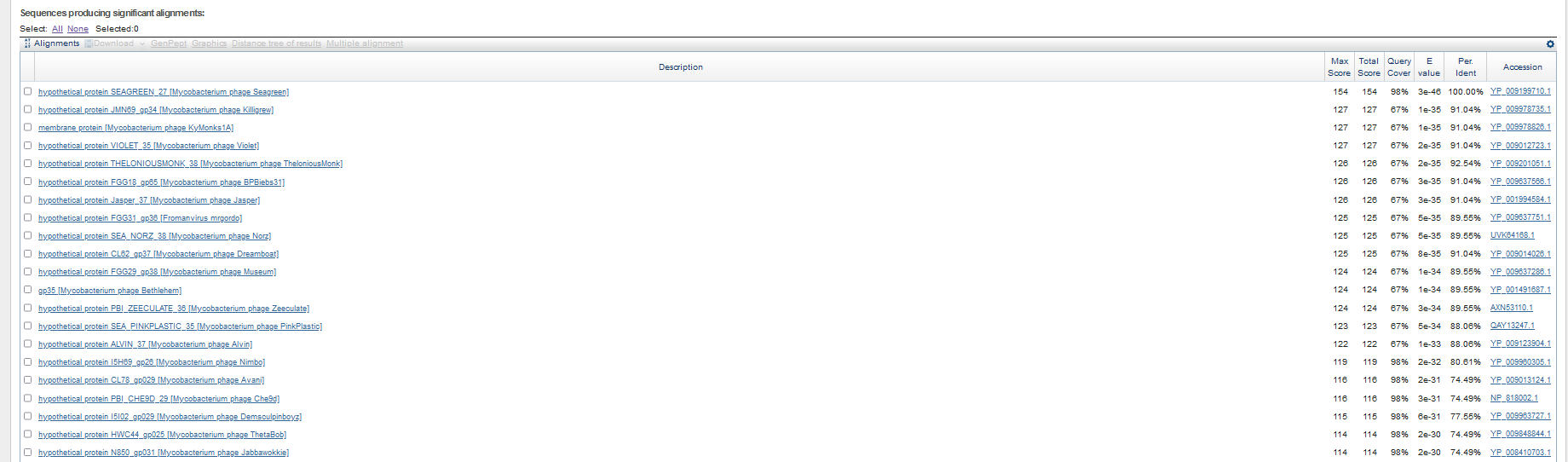 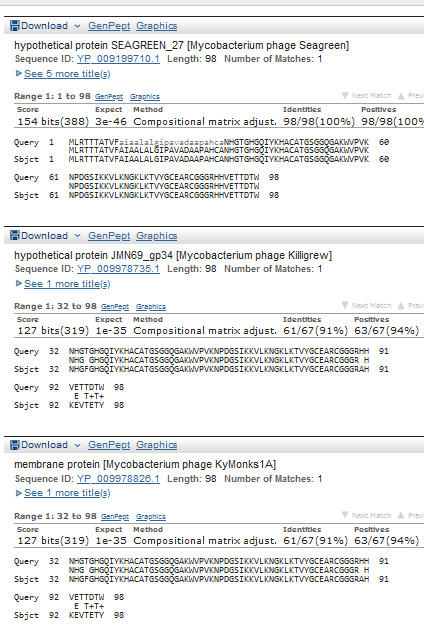 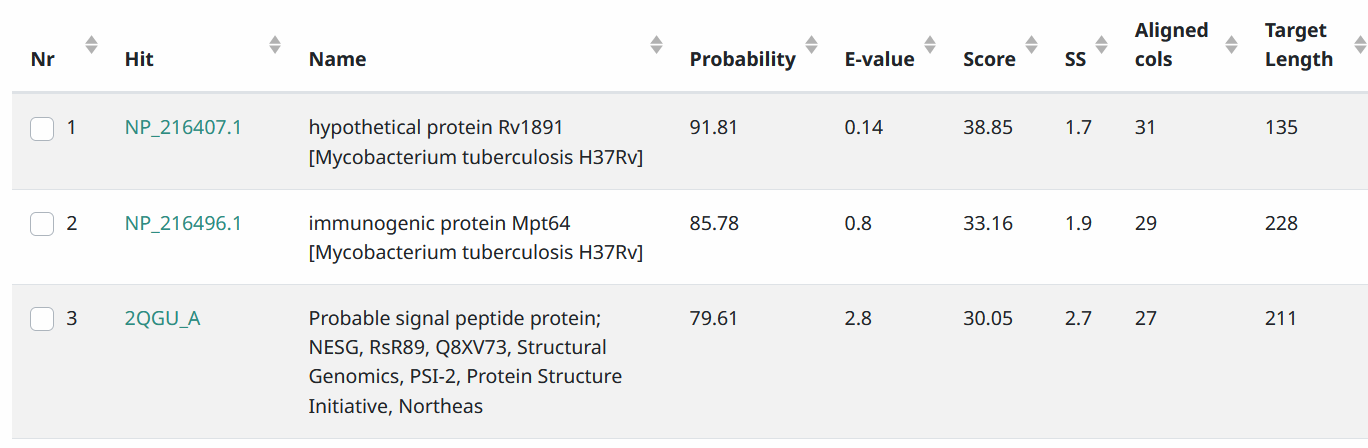 Start Codon and source:  Changed to 25,637, ATG,Called by Genemark, Glimmer called 25811Stop Codon: 25,933, TGAF/R: FCoding Potential (y/n): YStarterator (SS, NA, NI): orpham, 23866, no data, should be pham30 based on Seagreen gene 27, or “no significant Blast alignments” if 10E-4 or higherBlast Best Hit, Query:Subject Starts, Score, Evalue Gap:  150 bp gap from upstream reverse gene 25Longest Orf? (Y/N/NA) YRBS: N/A, Scoring Matirix , Spacing Matrix, Z Score, Final Score,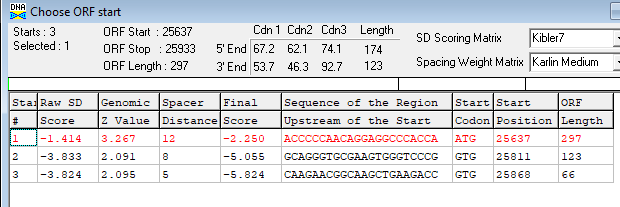 Proposed Function: Hypothetical ProteinFunction Evidence: no good functional matches on Blast or HHPREDTransmembrane Domain/Evidence: possible N terminal signal sequence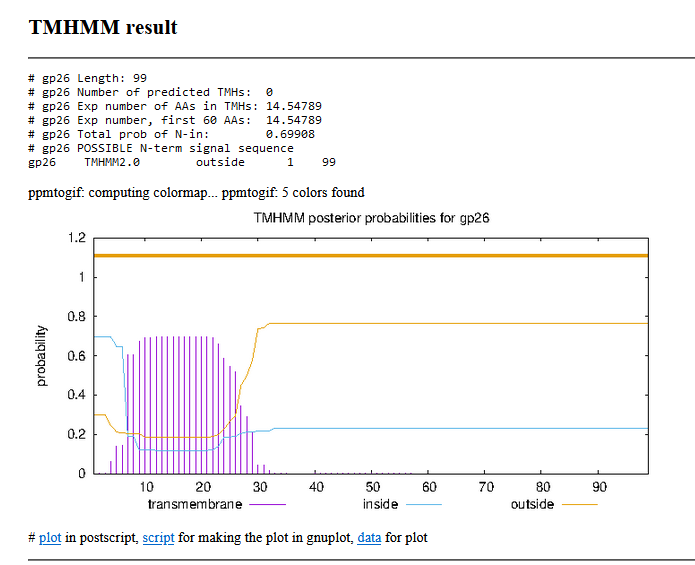 Gene Number: 27 (original call gene 29)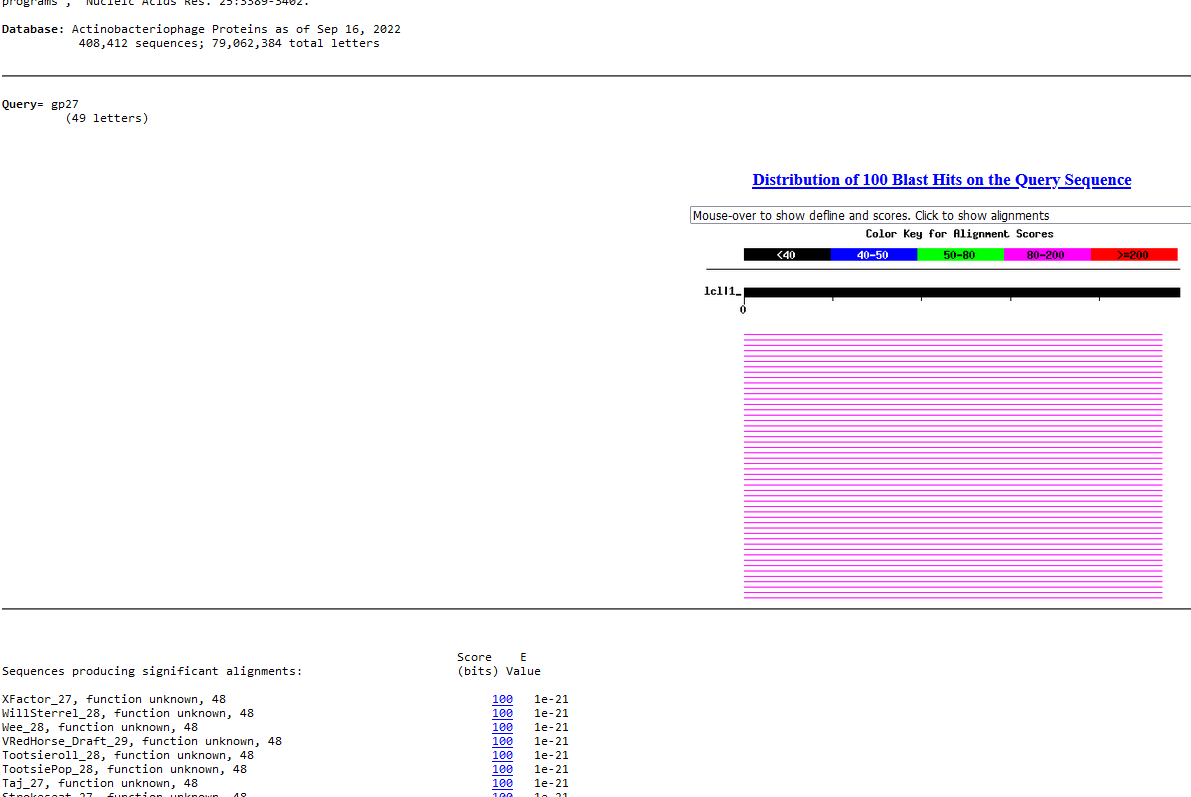 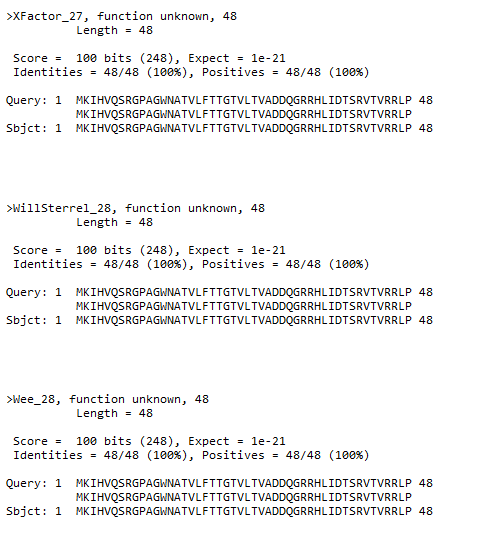 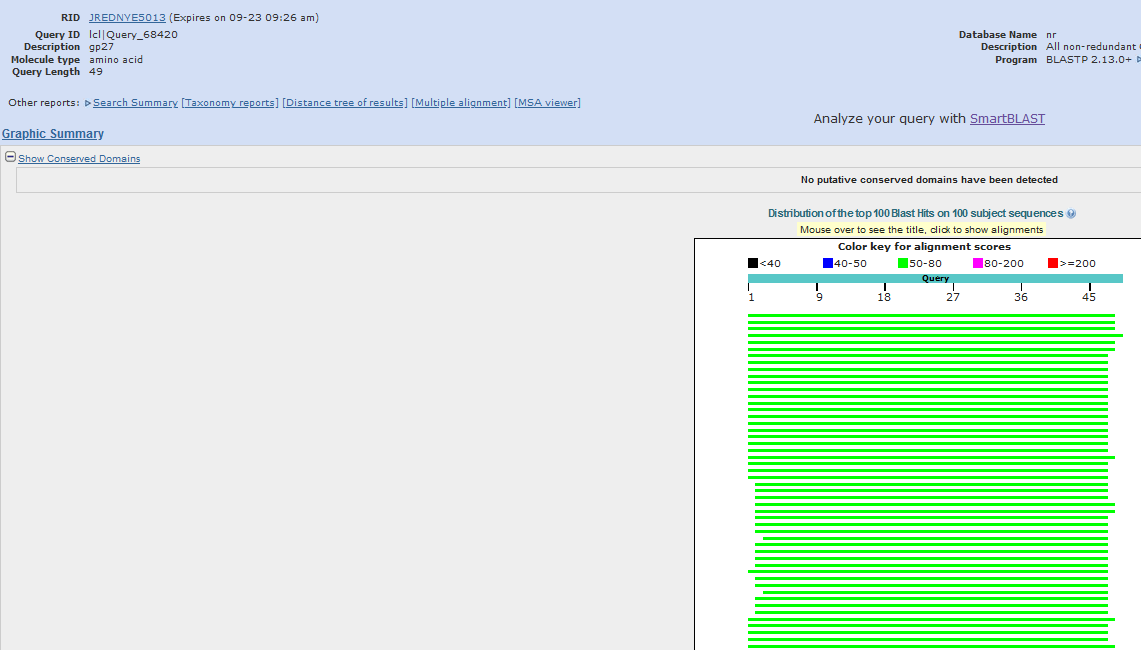 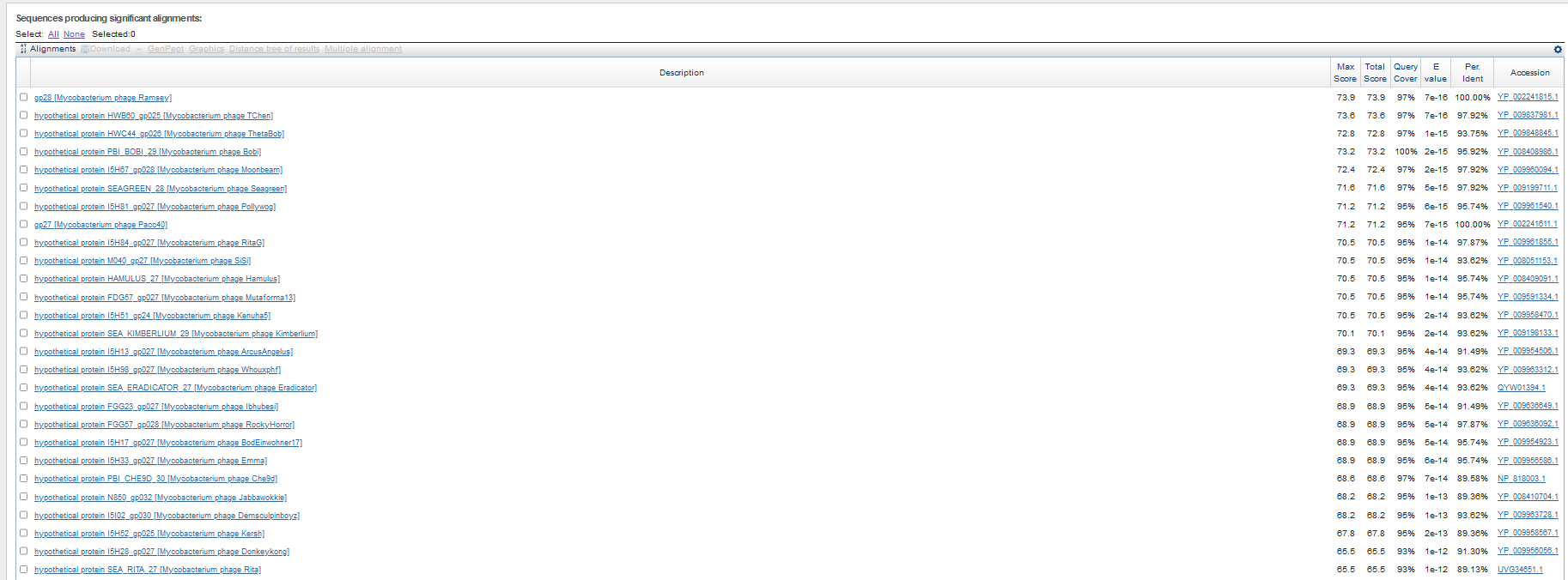 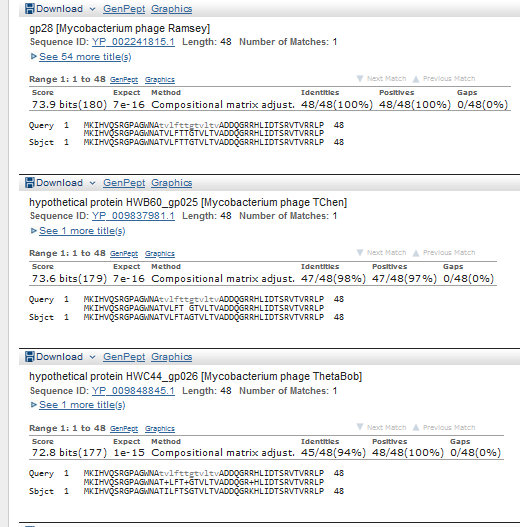 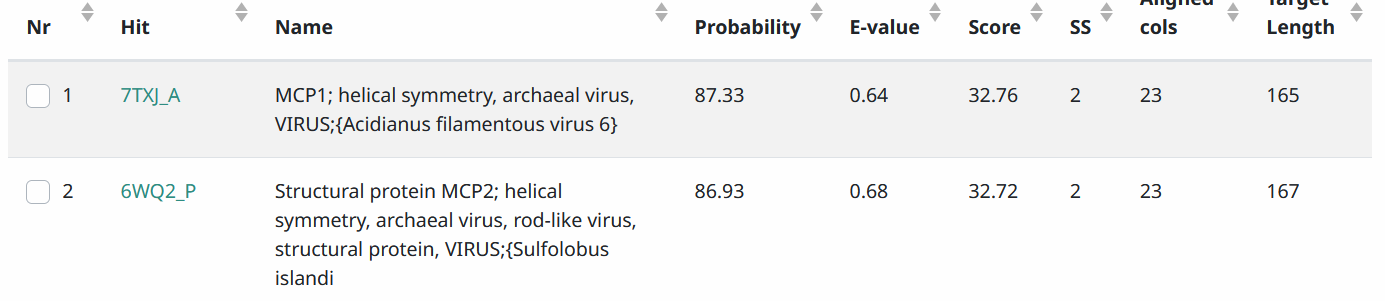 Start Codon and source: 25,940, ATG called by Glimmer, not by GenemarkStop Codon: 26,086, TGAF/R: FCoding Potential (y/n):Y, weakStarterator (SS, NA, NI):pham 102, most annotated startBlast Best Hit, Query:Subject Starts, Score, Evalue, or “no significant Blast alignments” if 10E-4 or higherGap: 6 bp gap from gene 26Longest Orf? (Y/N/NA) YRBS: N/A, Scoring Matirix , Spacing Matrix, Z Score, Final Score,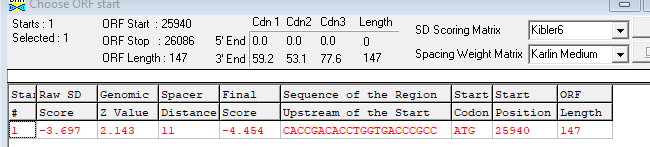 Proposed Function: Hypothetical ProteinFunction Evidence: no matches with known function on BlastPTransmembrane Domain/Evidence: NO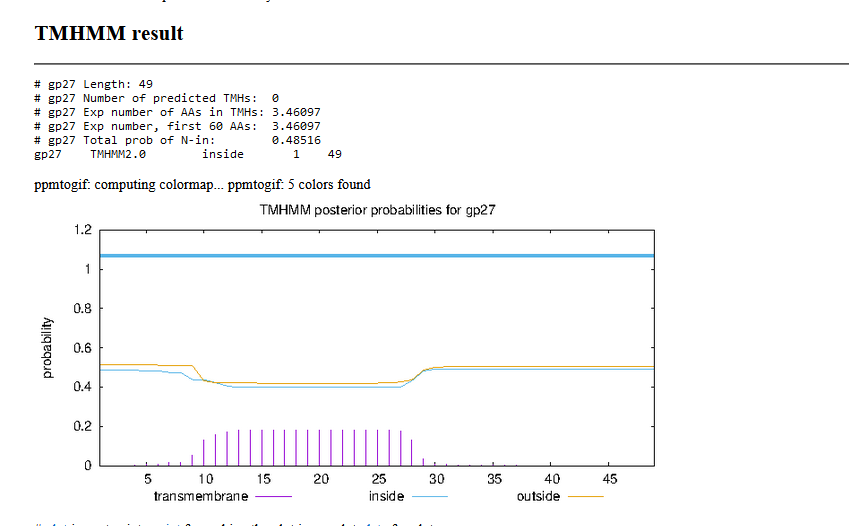 Gene Number: 28 (original call 30)9/22/22 Run BlastP at phagesdb and NCBI, Starterator, RBS on Frames, Transmembrane predition, HHPRED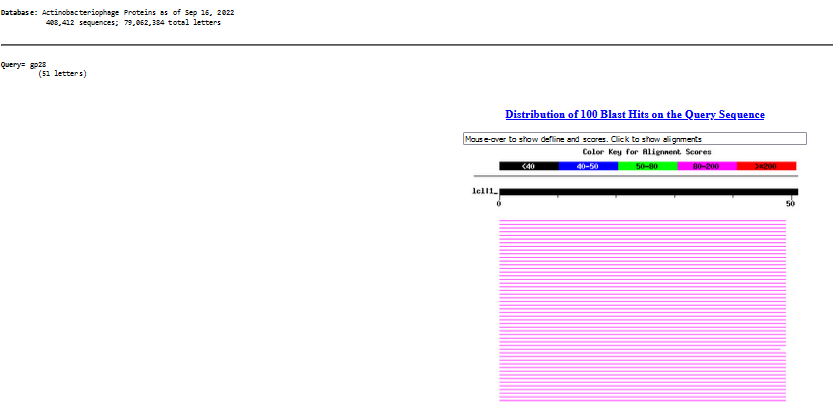 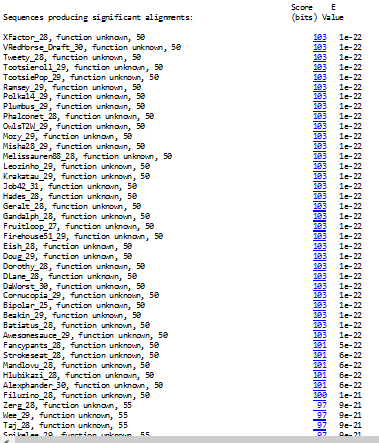 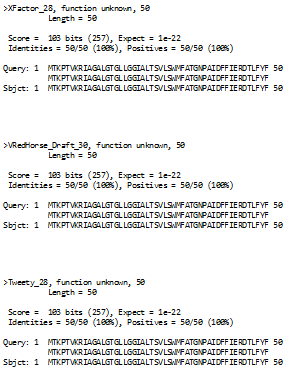 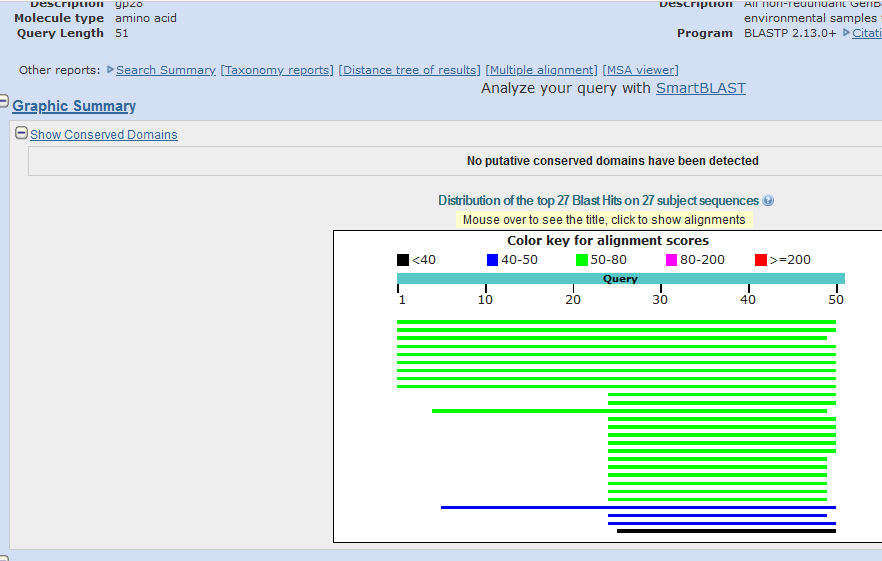 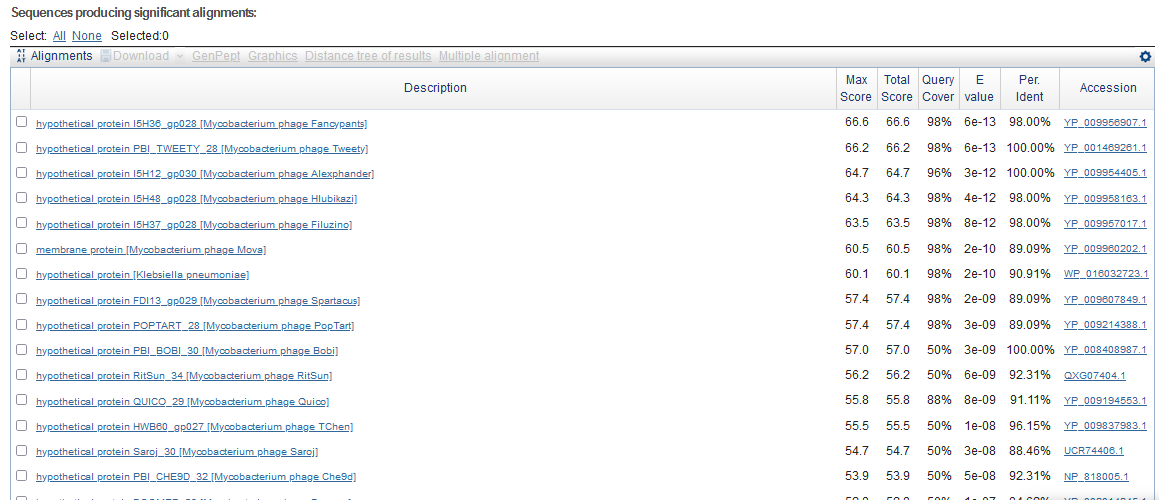 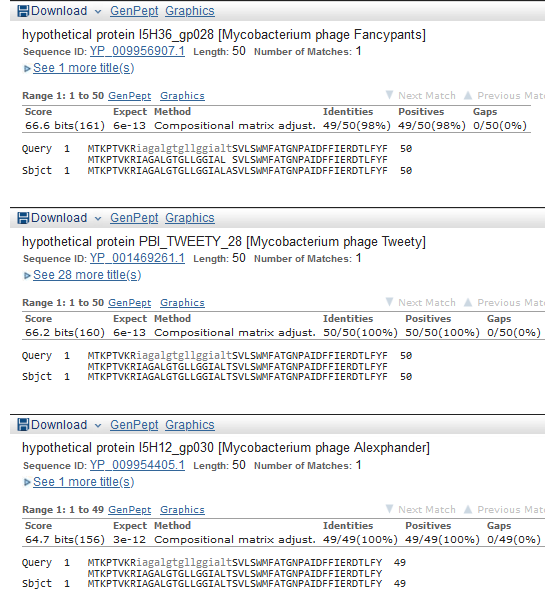 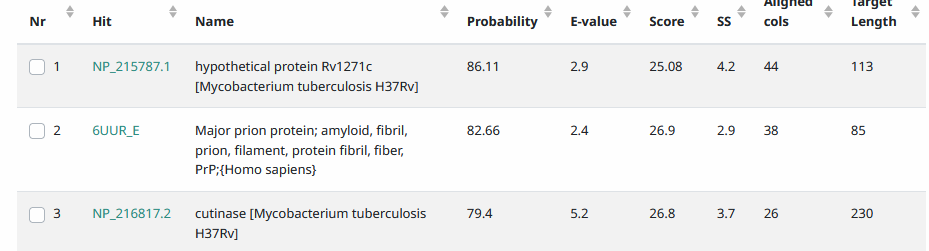 Start Codon and source: 26,083, GTG, Called by Glimmer and GenemarkStop Codon: 26,235, TAA F/R: FCoding Potential (y/n): YStarterator (SS, NA, NI): pham47153, most annotated startBlast Best Hit, Query:Subject Starts, Score, Evalue, or “no significant Blast alignments” if 10E-4 or higherGap: 4 bp overlap w/gene 27Longest Orf? (Y/N/NA) YRBS: N/A, Scoring Matirix , Spacing Matrix, Z Score, Final Score,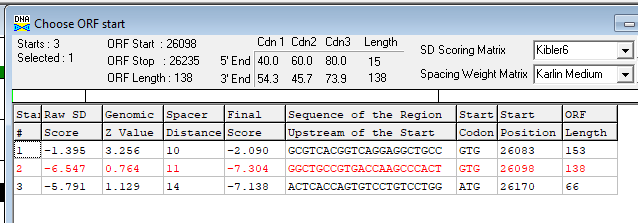 Proposed Function: transmembrane proteinFunction Evidence:THHMTransmembrane Domain/Evidence:  Yes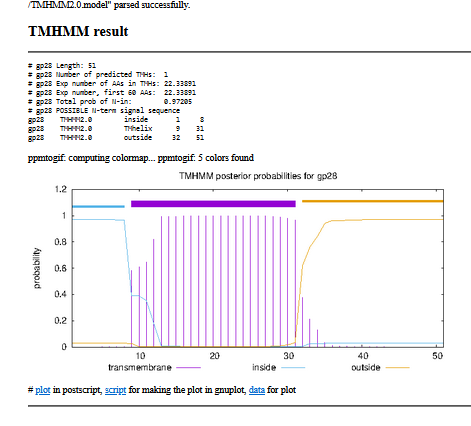 Gene Number: 29 (original31) changed start to 26,2709/22/22 Run longer protein BlastP at phagesdb and NCBI, Starterator, RBS on Frames, Transmembrane predition, HHPRED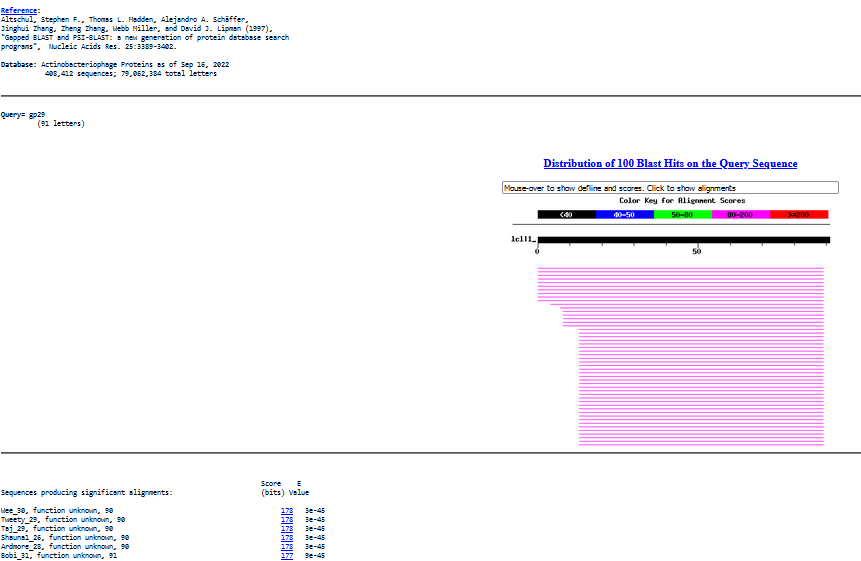 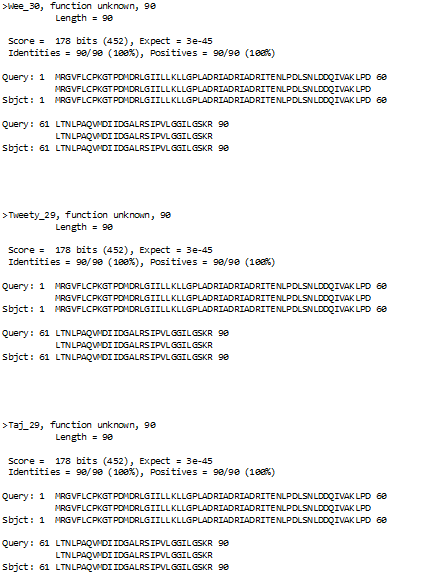 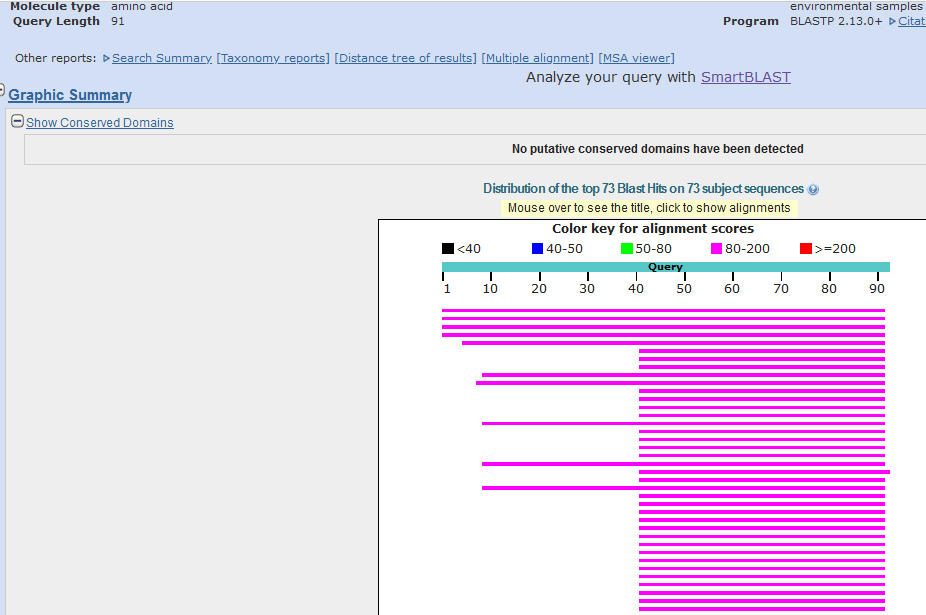 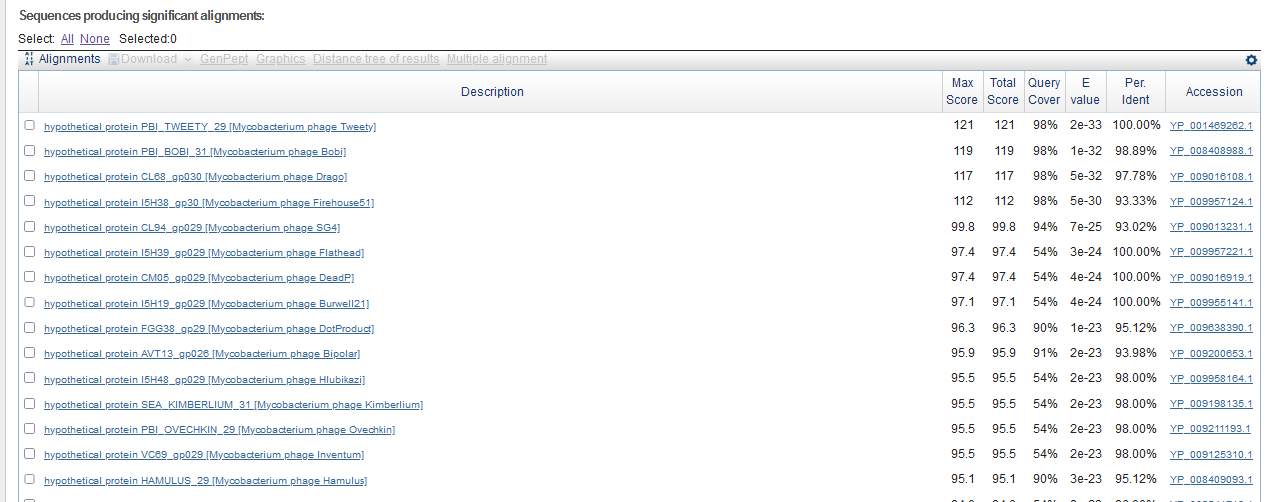 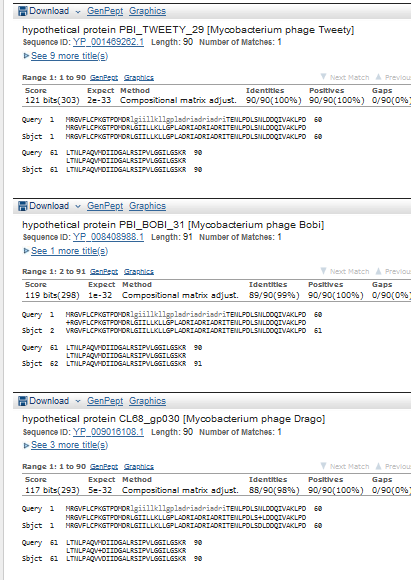 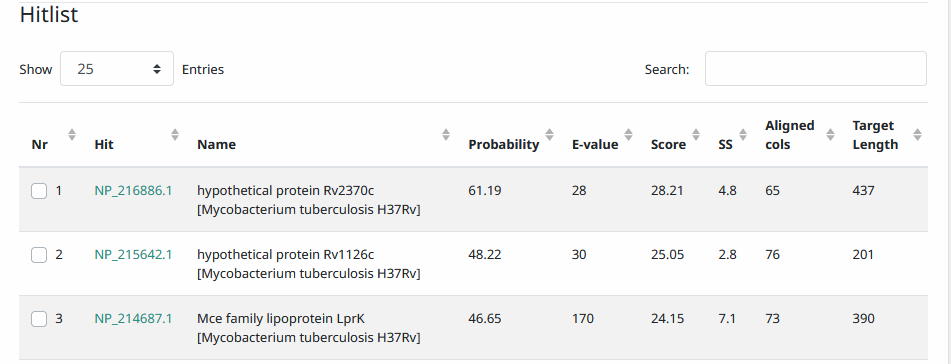 Start Codon and source: changed to 26,270, GTG, 26309 was called by Glimmer and GenemarkStop Codon: 26542, TGAF/R: FCoding Potential (y/n): YStarterator (SS, NA, NI):pham45705, was most annotated star, but changed to upstream Blast Best Hit, Query:Subject Starts, Score, Evalue, or “no significant Blast alignments” if 10E-4 or higherGap: 33bp gap from gene 28Longest Orf? (Y/N/NA) NRBS: N/A, Scoring Matirix , Spacing Matrix, Z Score, Final Score,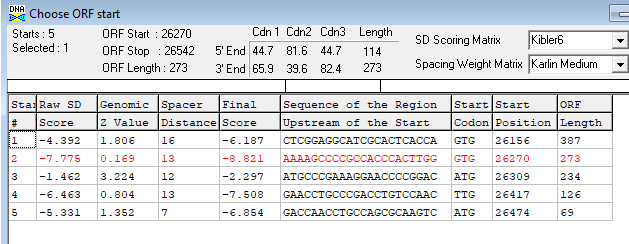 Proposed Function: Hypothetical ProteinFunction Evidence: No convincing functional matches in HHPRED or BLASTPTransmembrane Domain/Evidence: NO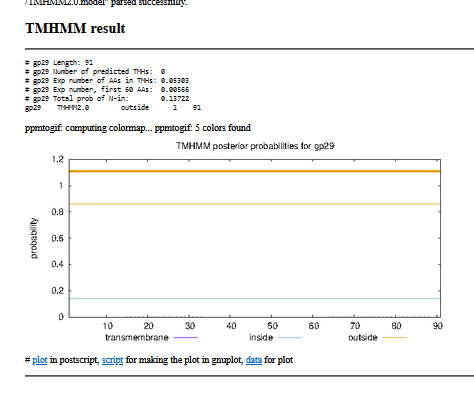 Gene Number: 30 (original called 32)9/22/22 Run BlastP at phagesdb and NCBI, Starterator, RBS on Frames, Transmembrane precdition, HHPREDGenemark map suggests a frameshift from gene 29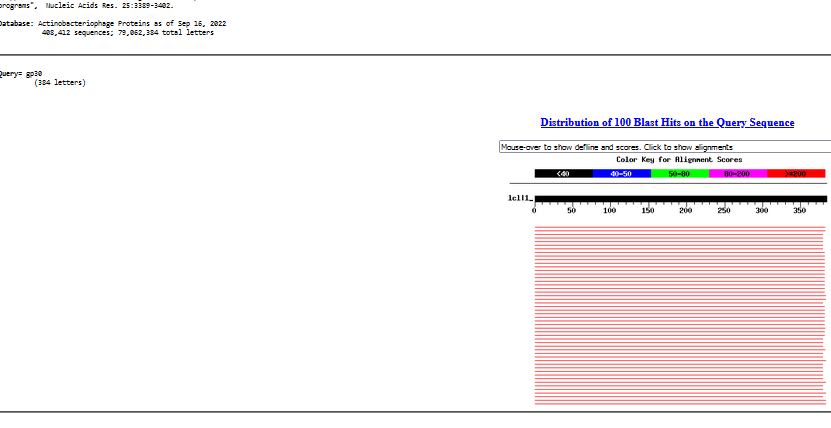 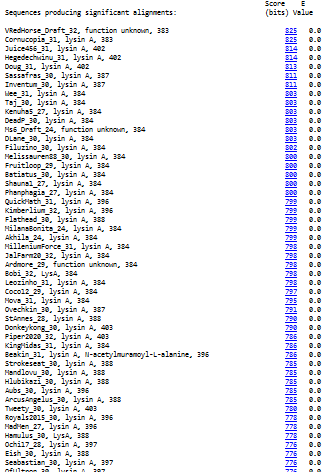 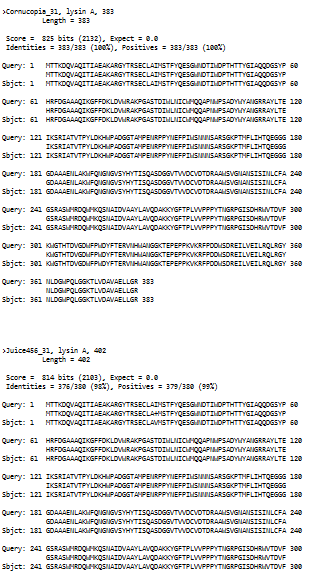 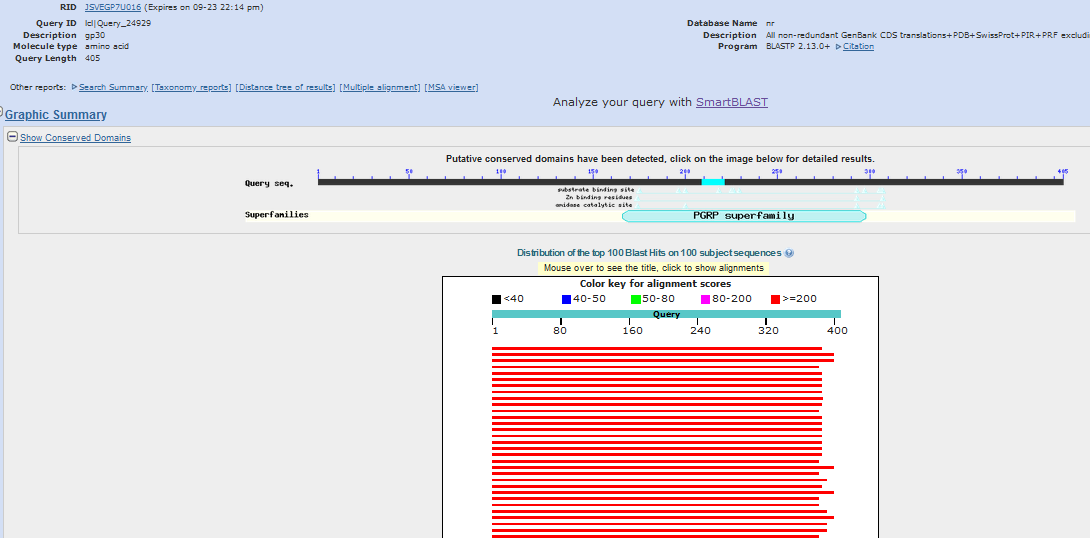 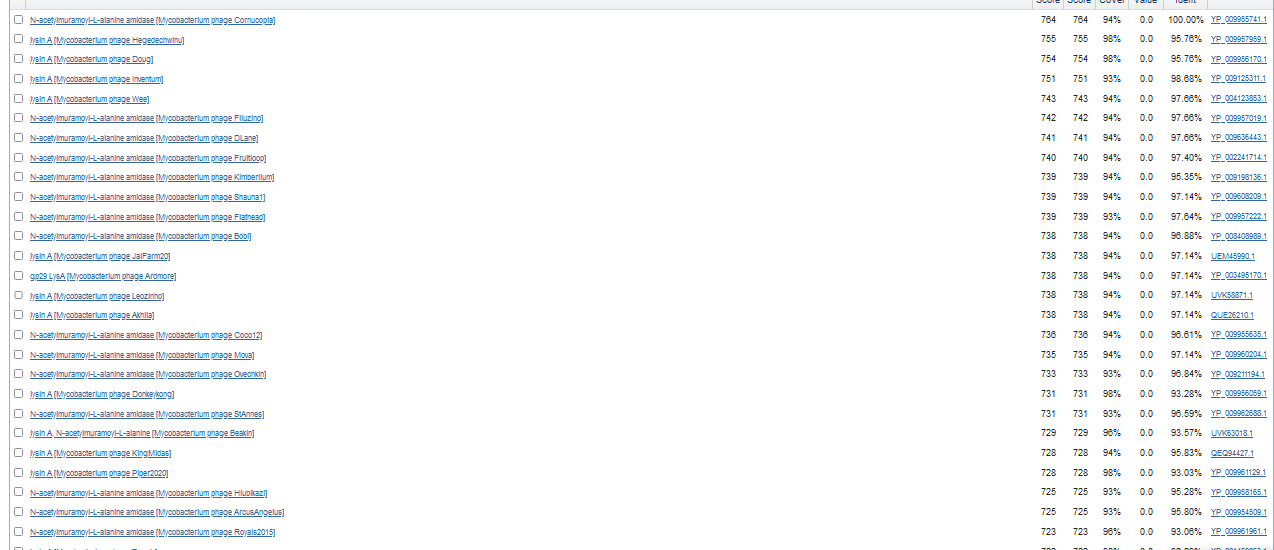 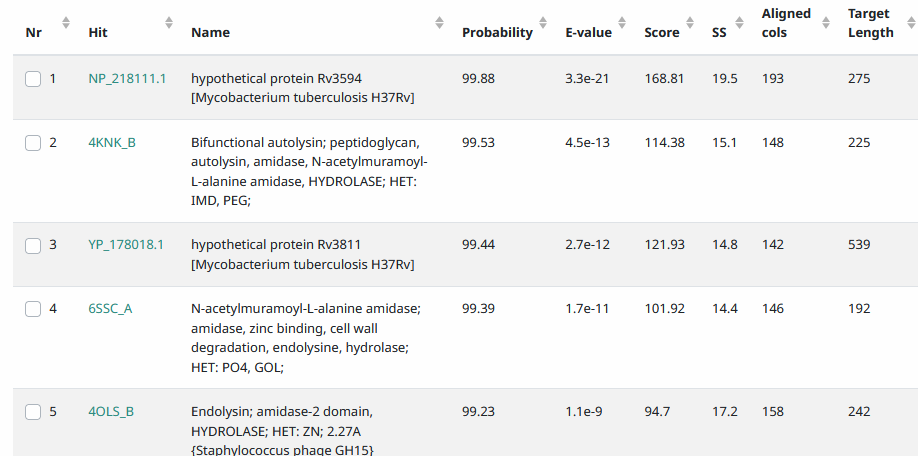 Start Codon and source: 26,539, GTG, Called by Glimmer and GenemarkStop Codon: 27690, TGAF/R: FCoding Potential (y/n): captures most, next upstream start greatly overlaps gene 29Starterator (SS, NA, NI): pham 47,116, VRH does not have most annotated startBlast Best Hit, Query:Subject Starts, Score, Evalue, or “no significant Blast alignments” if 10E-4 or higherGap: 4 bp overlap w/gene 29Longest Orf? (Y/N/NA), NRBS: N/A, Scoring Matirix , Spacing Matrix, Z Score, Final Score,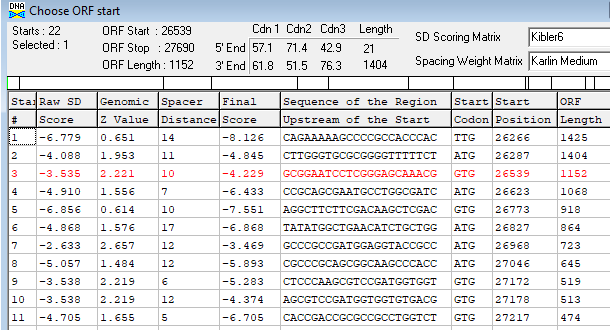 Proposed Function: lysin AFunction Evidence: BlastP and HHPREDTransmembrane Domain/Evidence: NO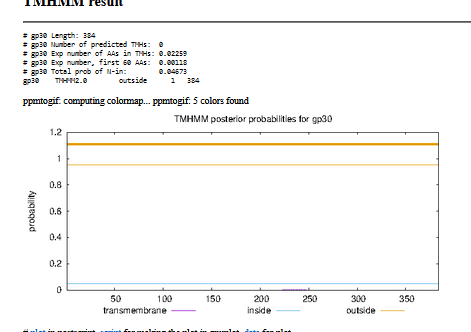 Gene Number: 31 (original 33)27,6909/22/22 Run BlastP at phagesdb and NCBI, Starterator, RBS on Frames, Transmembrane prediction, HHPREDStart Codon and source: 27,690, ATG, Called by Genemark and Glimmer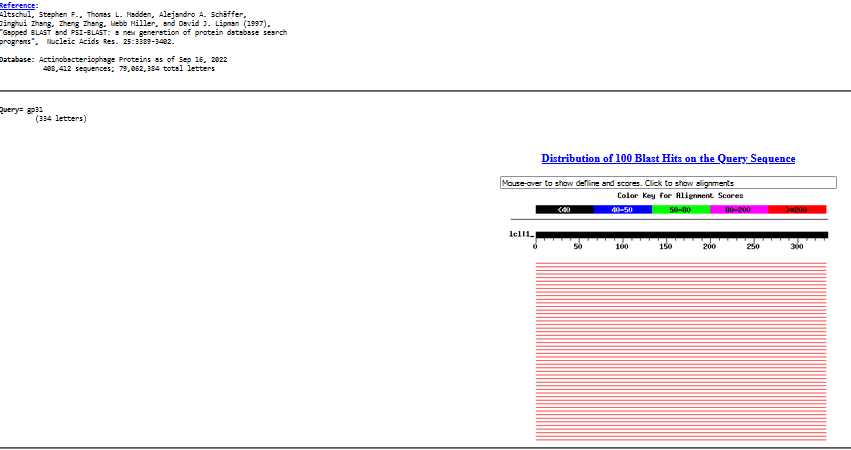 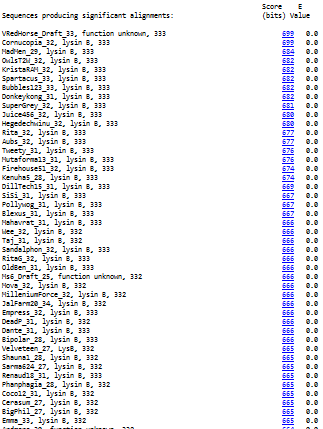 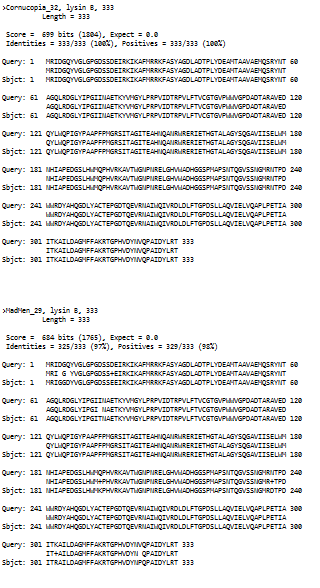 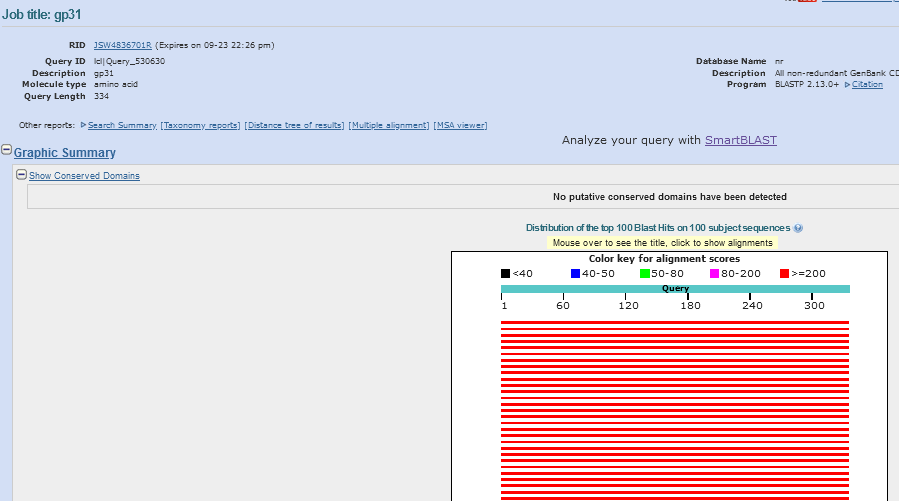 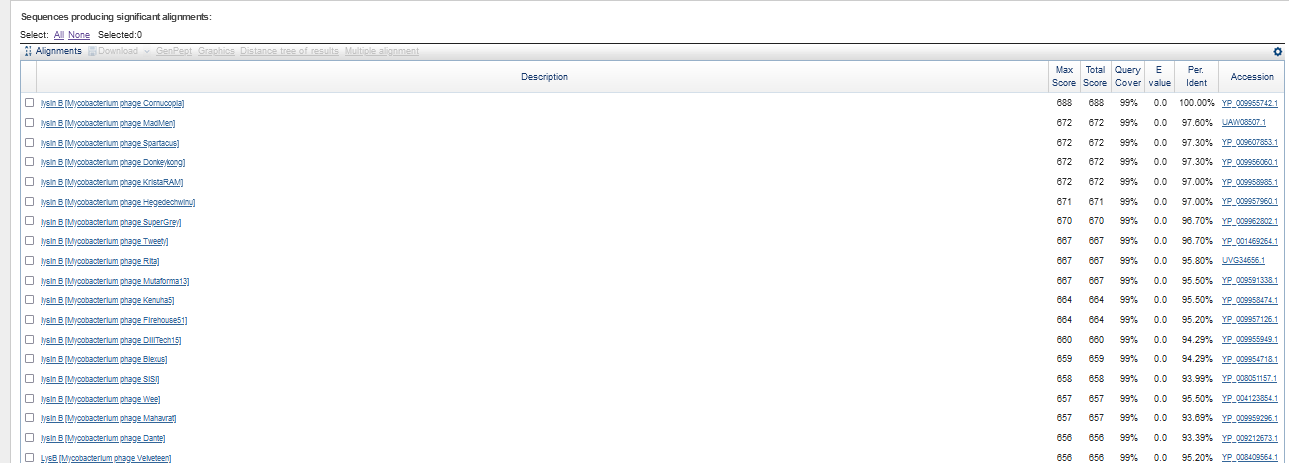 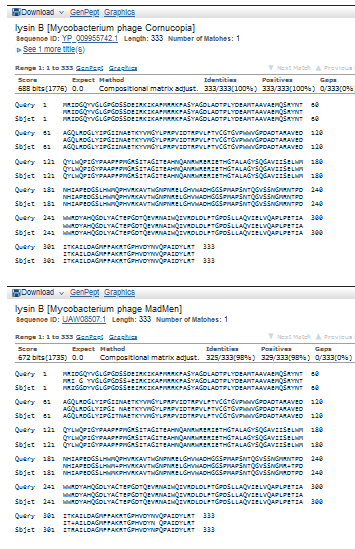 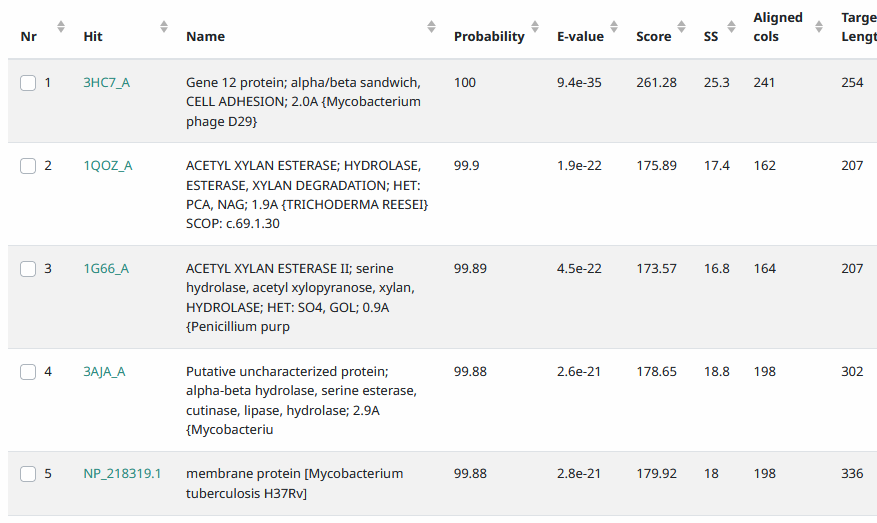 Stop Codon: 28, 691, TAAF/R: FCoding Potential (y/n): YStarterator (SS, NA, NI): pham 47,032, does not have most annotated startBlast Best Hit, Query:Subject Starts, Score, Evalue, or “no significant Blast alignments” if 10E-4 or higherGap: 1 bp overlap with gene 30Longest Orf? (Y/N/NA) YRBS: N/A, Scoring Matirix , Spacing Matrix, Z Score, Final Score,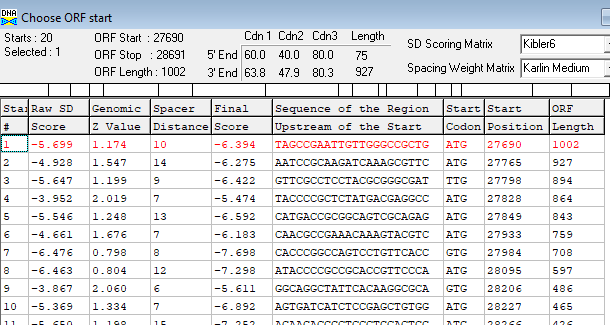 Proposed Function: lysin BFunction Evidence: BlastP, HHPRED functionsTransmembrane Domain/Evidence: NO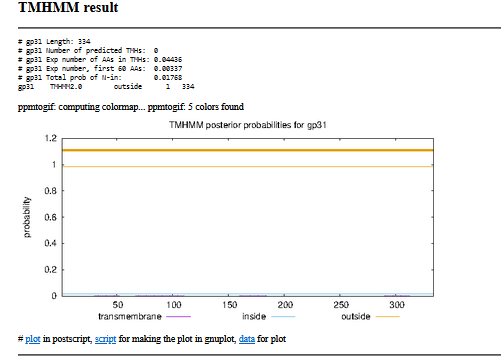 Delete Reverse Frame Gene original call 34 (29339-28680) based on genemark graphsGene Number: 32 (original gene 35)9/22/22 Run BlastP at phagesdb and NCBI, Starterator, RBS on Frames, Transmembrane prediction, HHPRED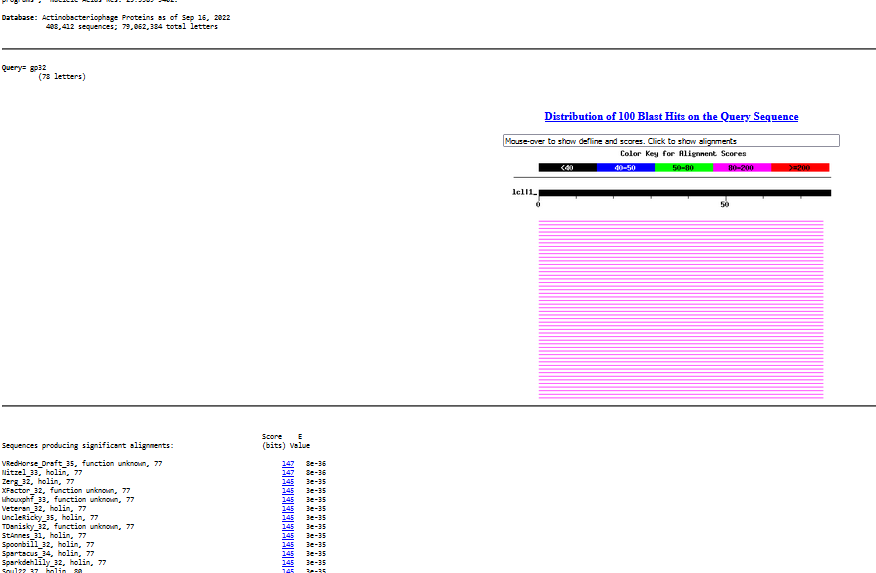 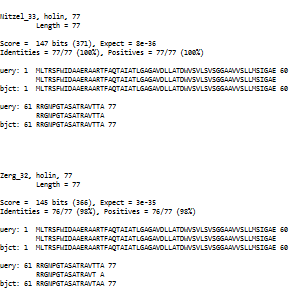 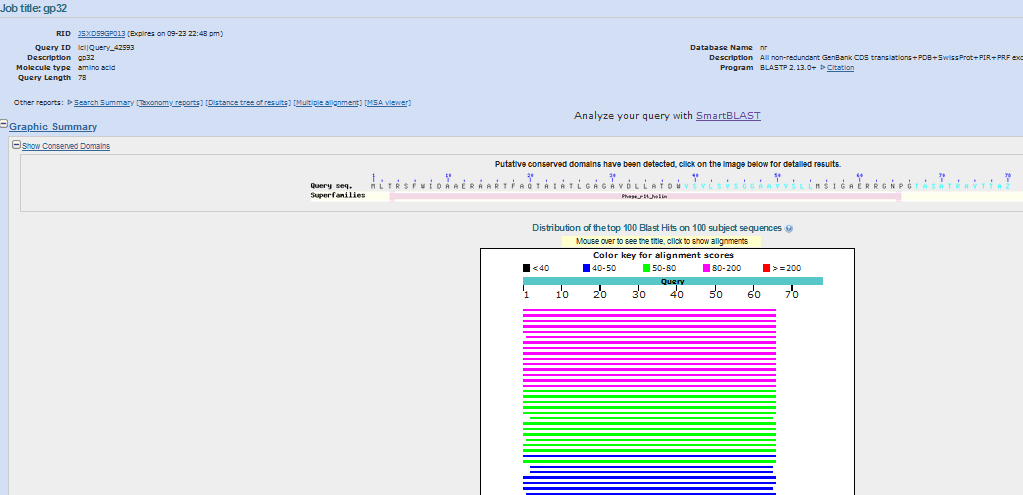 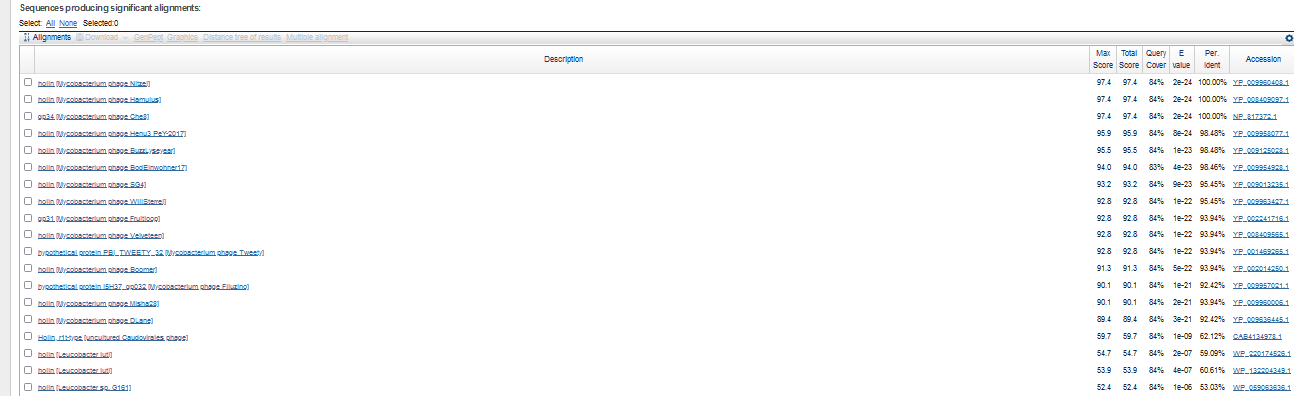 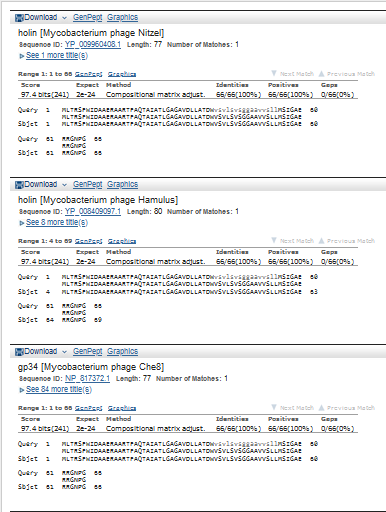 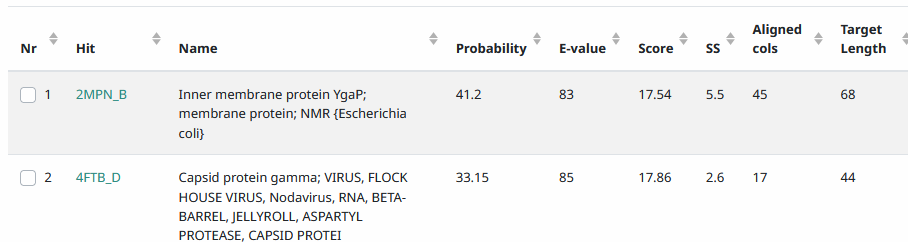 Start Codon and source: 28,705, ATG, Called by GeneMarkStop Codon: 28,938, TGAF/R: FCoding Potential (y/n): YStarterator (SS, NA, NI): pham 47,084, most annotated startBlast Best Hit, Query:Subject Starts, Score, Evalue, or “no significant Blast alignments” if 10E-4 or higherGap: 13 bp gap from gene 31Longest Orf? (Y/N/NA): NRBS: N/A, Scoring Matirix , Spacing Matrix, Z Score, Final Score,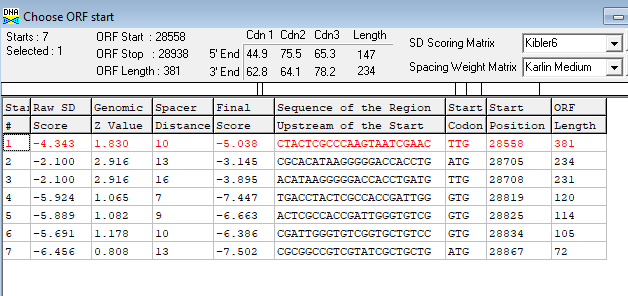 Proposed Function: holinFunction Evidence: conserved domain, BlastP matchesTransmembrane Domain/Evidence: NO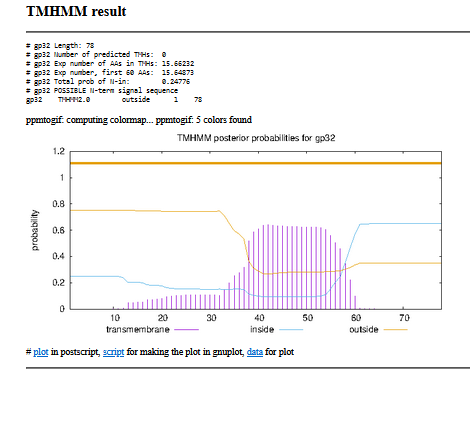 Gene Number: 33 (original gene36)9/22/22 Run BlastP at phagesdb and NCBI, Starterator, RBS on Frames, Transmembrane prediction, HHPRED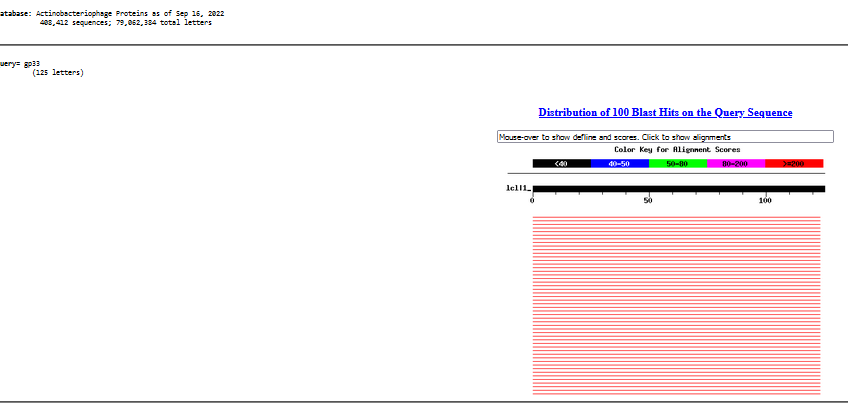 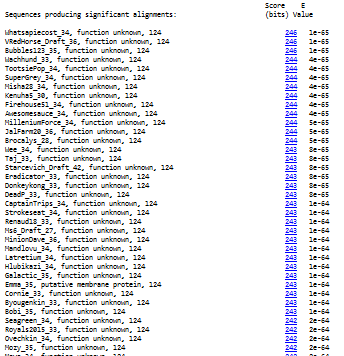 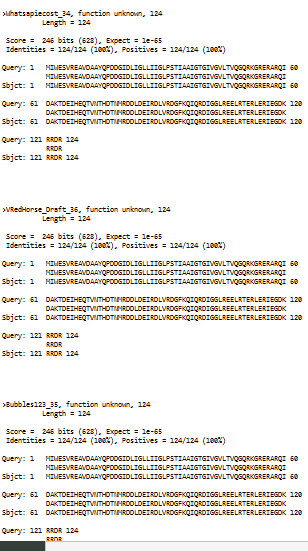 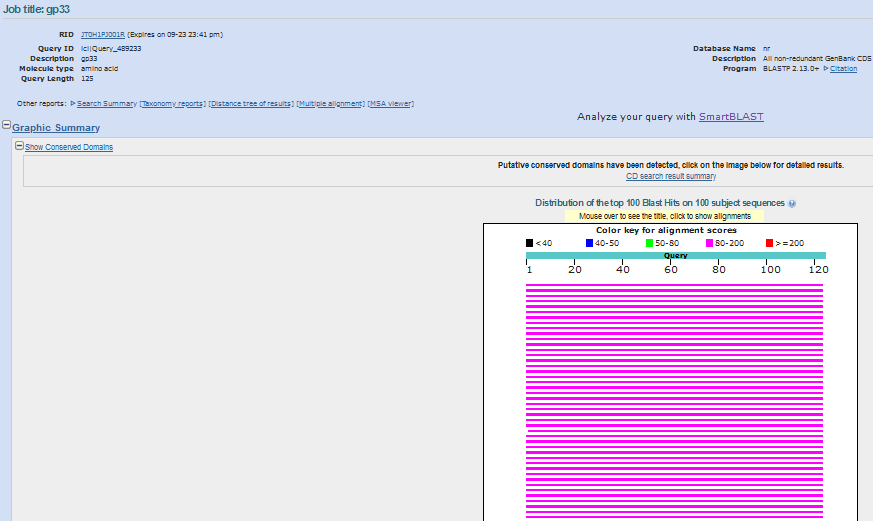 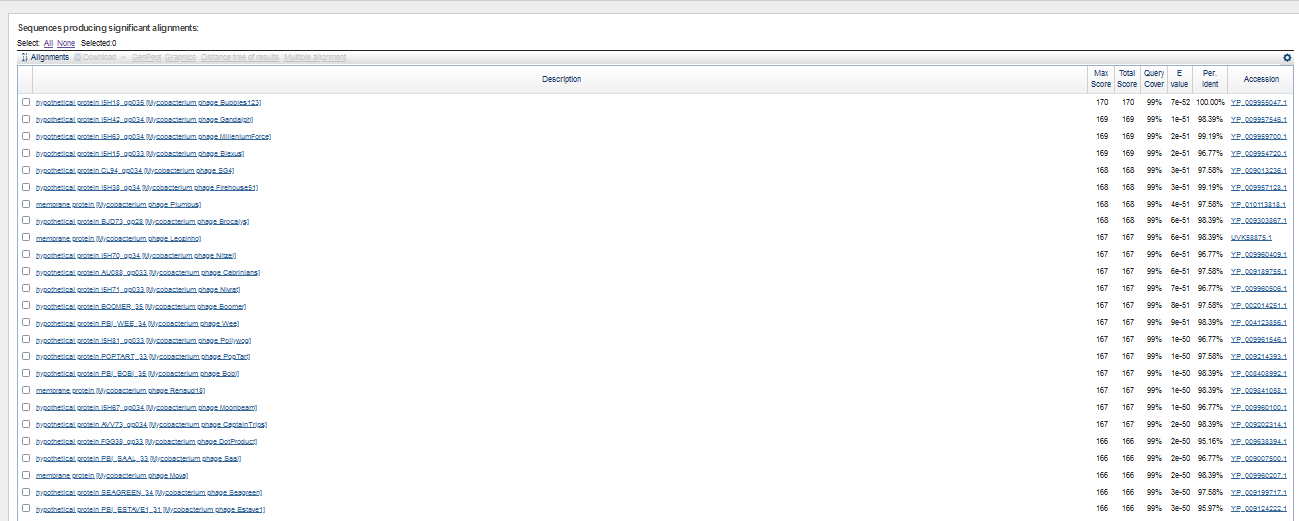 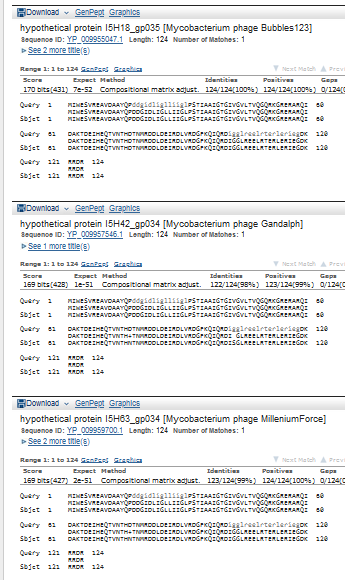 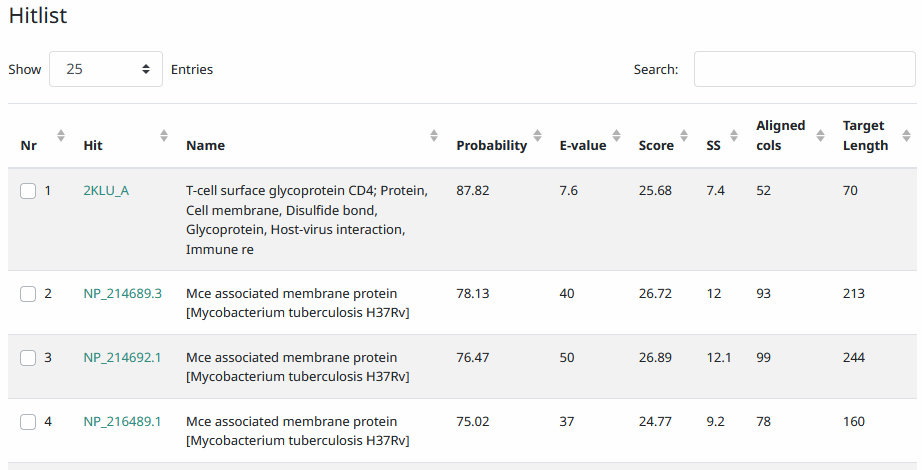 Start Codon and source: 28,935, ATG, called by GenemarkStop Codon:29,309, TGAF/R: FCoding Potential (y/n): YStarterator (SS, NA, NI): pham 47,042, most annotated startBlast Best Hit, Query:Subject Starts, Score, Evalue, or “no significant Blast alignments” if 10E-4 or higherGap: 4 bp overlap with gene 32Longest Orf? (Y/N/NA) YRBS: N/A, Scoring Matirix , Spacing Matrix, Z Score, Final Score,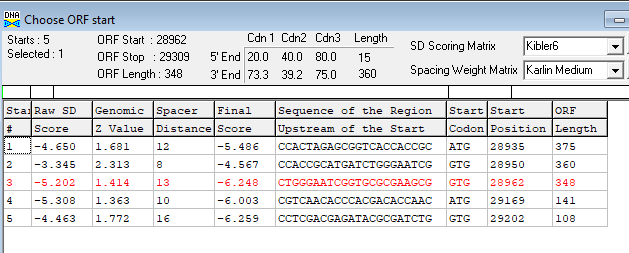 Proposed Function: transmembrane proteinFunction Evidence: TMHMMM belowTransmembrane Domain/Evidence: Yes, 1 TMH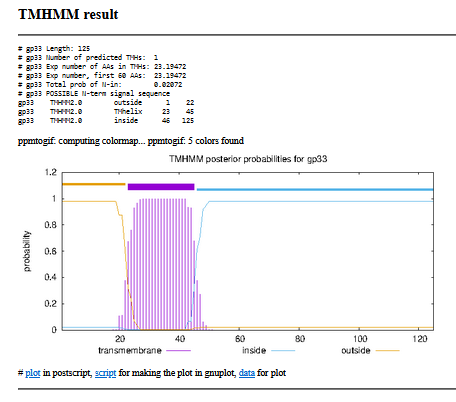 10/6/22 rerun onSOSUI, https://harrier.nagahama-i-bio.ac.jp/sosui/mobile/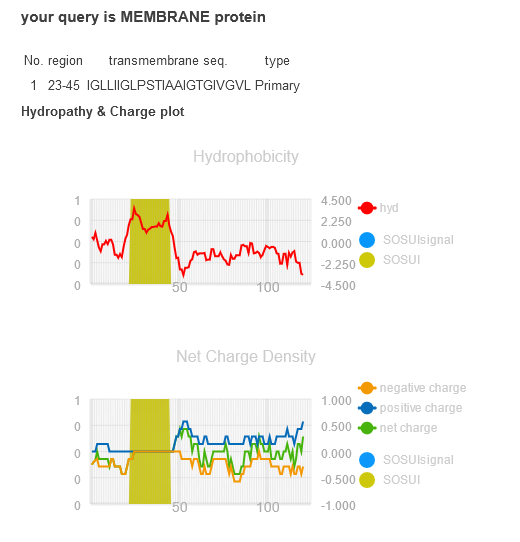 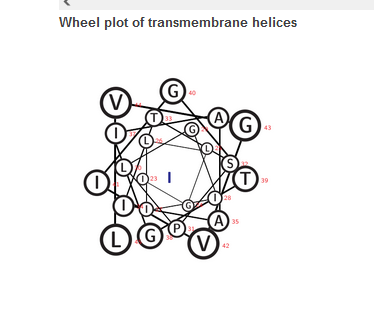 Gene Number: 34 (original 37) change start to 29306 from original 293339/22/22 Run BlastP at phagesdb and NCBI, Starterator, RBS on Frames, Transmembrane prediction, HHPRED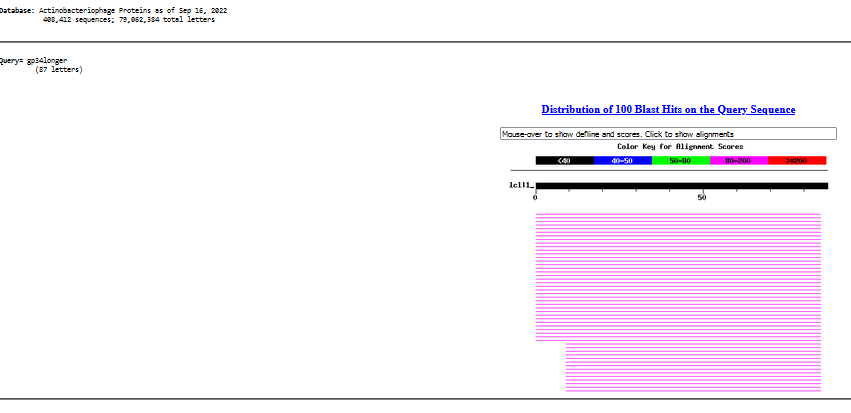 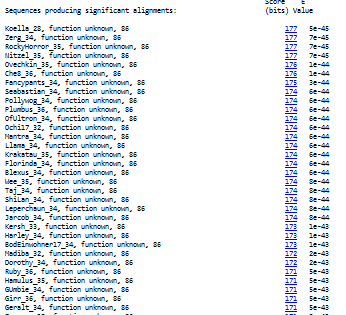 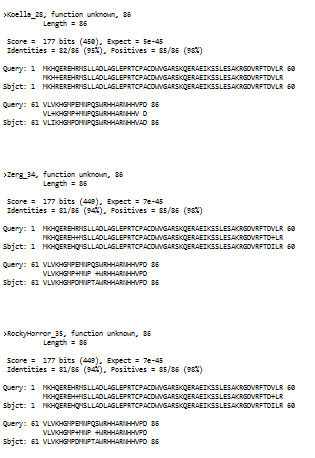 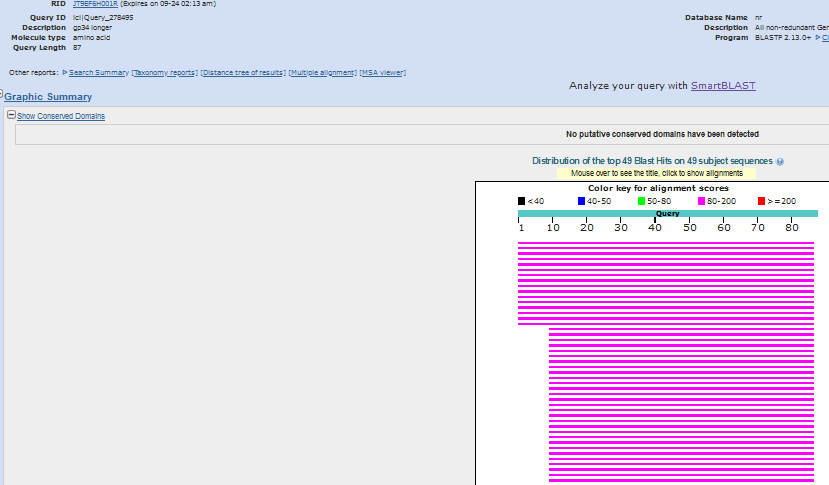 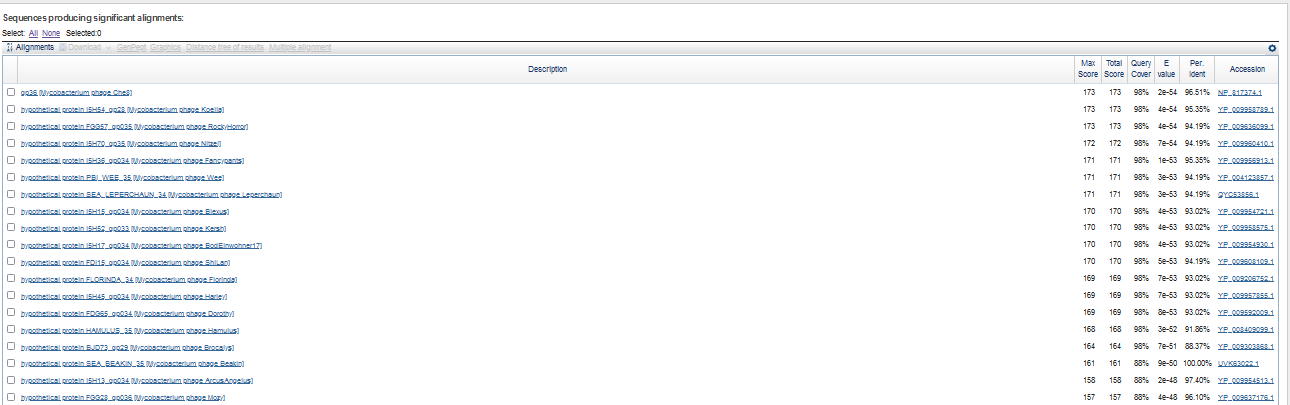 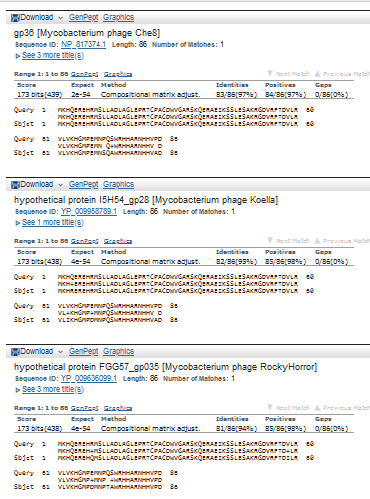 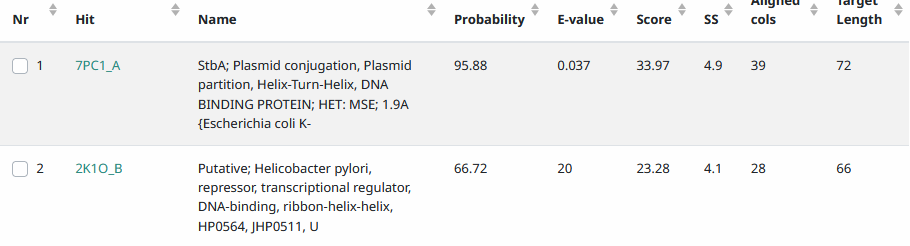 Start Codon and source: 29,306, GTG, Longer than gene called by Glimmer and GenemarkS, not called by DNAMasterGenemarkStop Codon: 29566, TAGF/R: FCoding Potential (y/n): yStarterator (SS, NA, NI): pham 333, changed FROM most annotated startBlast Best Hit, Query:Subject Starts, Score, Evalue, or “no significant Blast alignments” if 10E-4 or higherGap: 4 bp overlap with gene 33Longest Orf? (Y/N/NA) YRBS: N/A, Scoring Matirix , Spacing Matrix, Z Score, Final Score,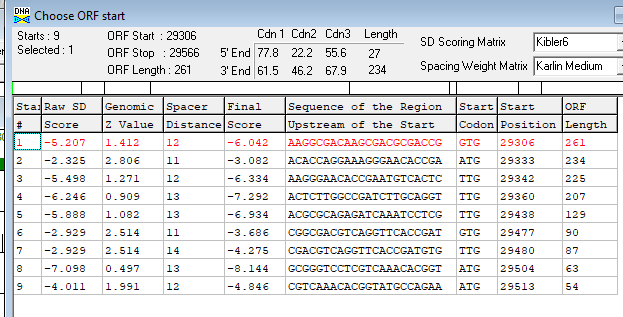 Proposed Function: helix-turn-helix DNA binding domainFunction Evidence: HHPRED top match function, 95.88%Transmembrane Domain/Evidence: NO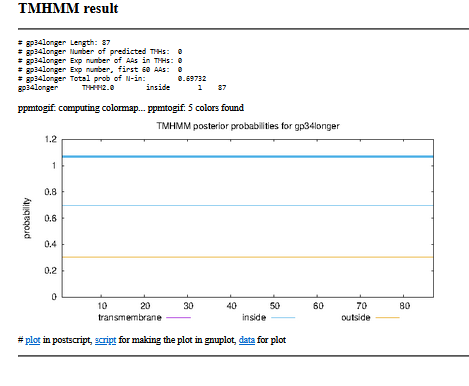 Gene Number: 35 (original gene 38)9/23/22 Run BlastP at phagesdb and NCBI, Starterator, RBS on Frames, Transmembrane precdition, HHPRED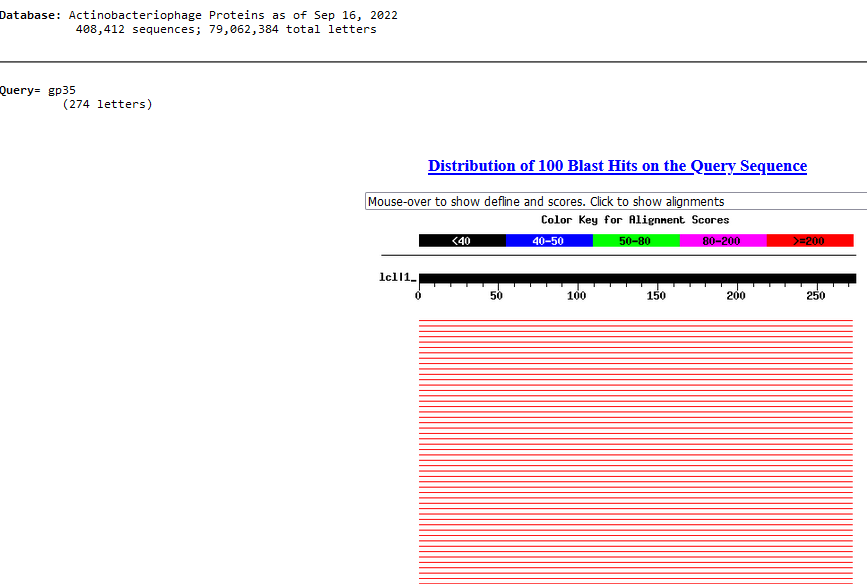 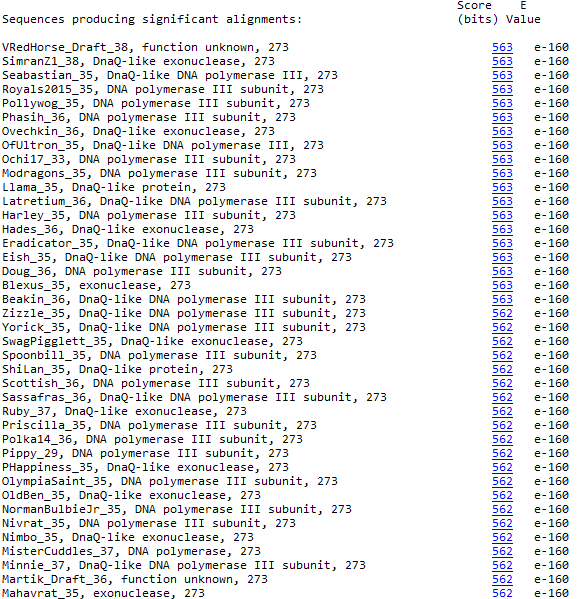 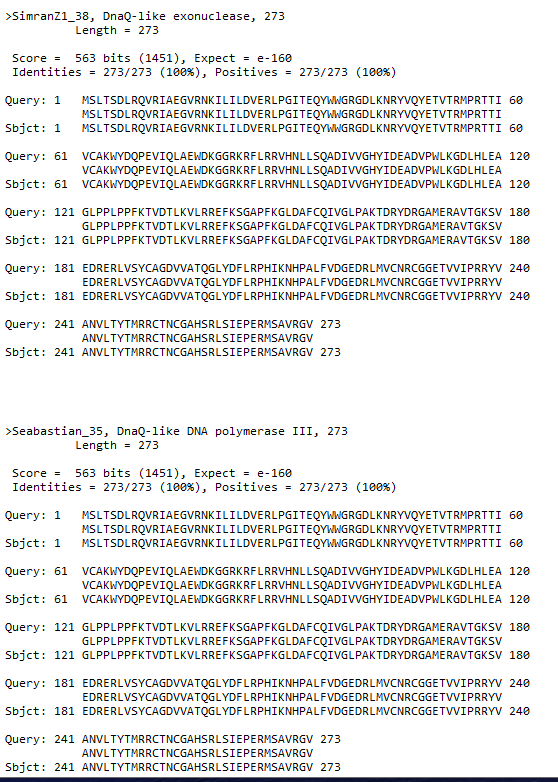 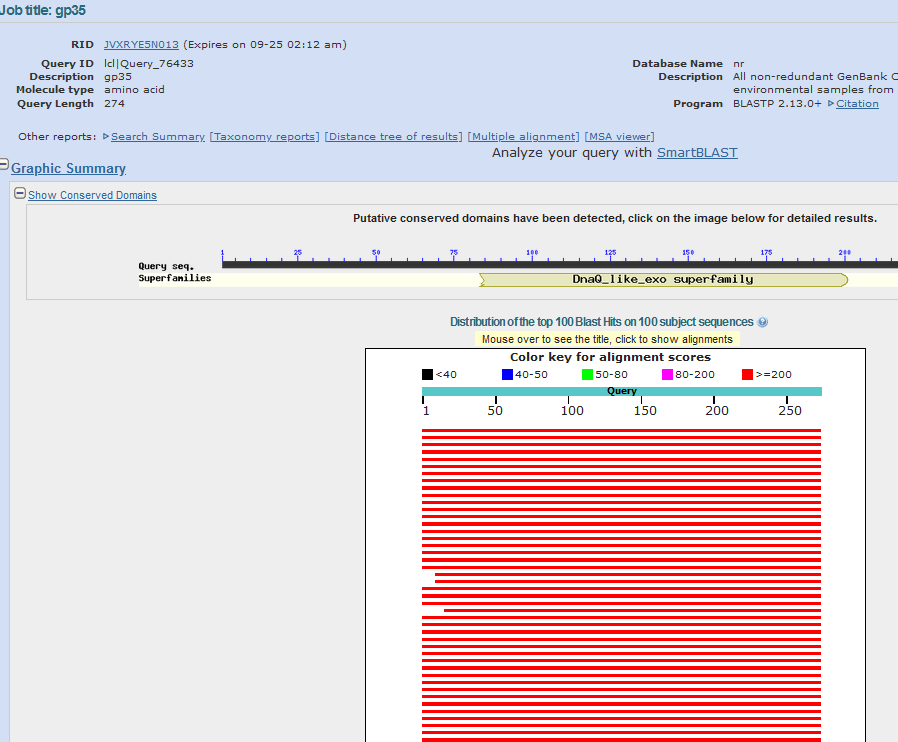 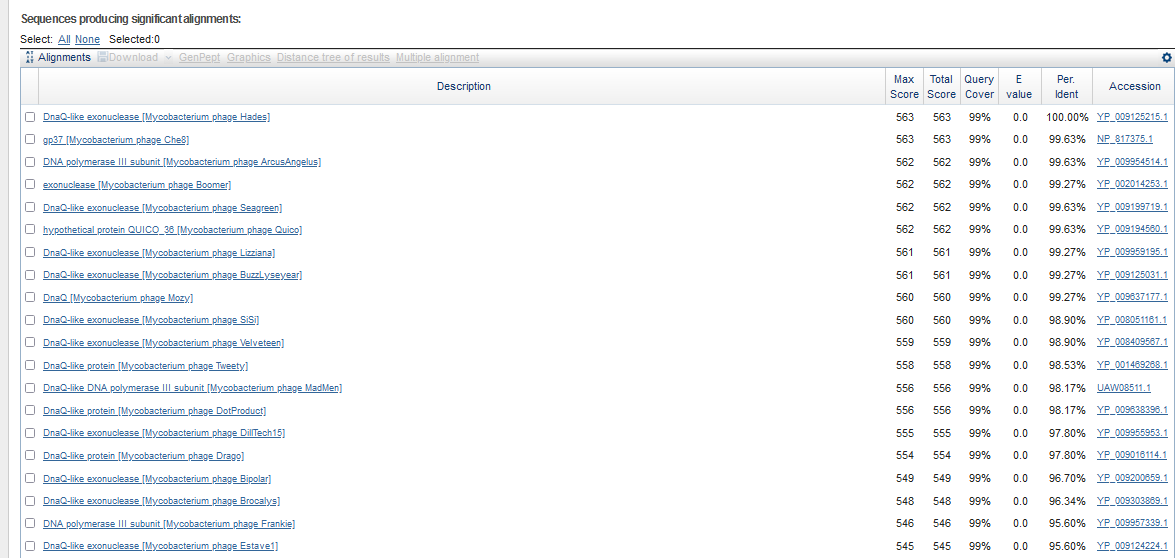 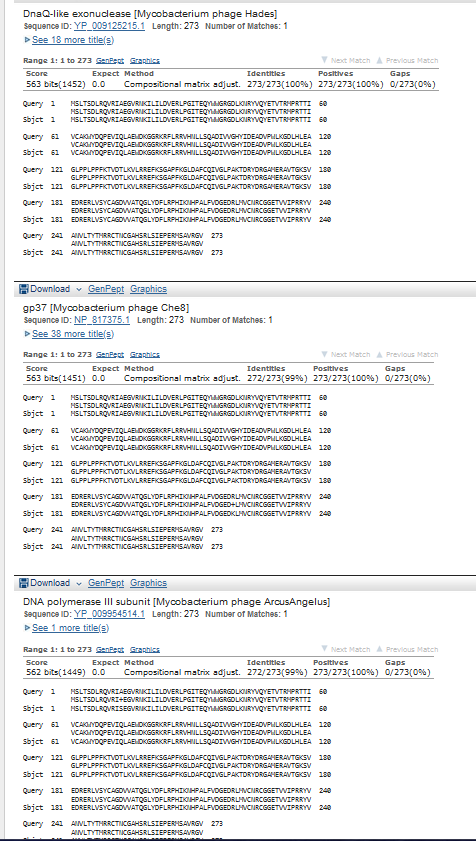 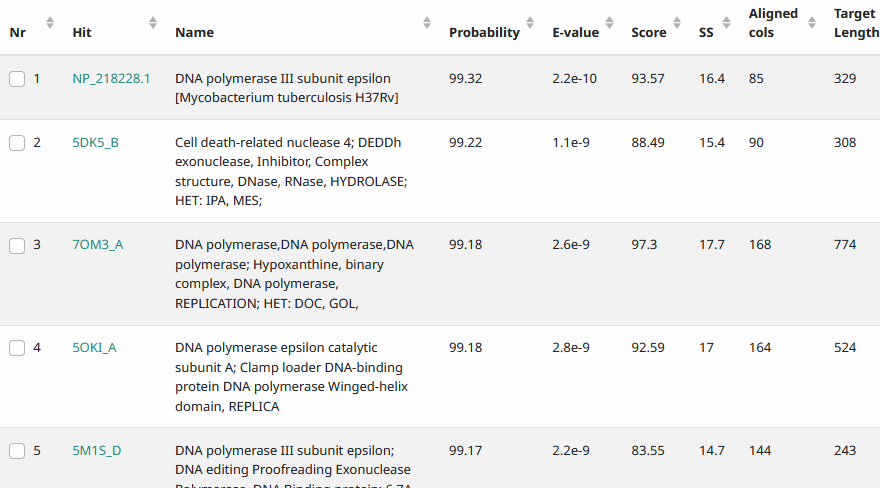 Start Codon and source: 29553, ATG, Called by Glimmer and GenemarkStop Codon: 30,374, TGAF/R: FCoding Potential (y/n): YStarterator (SS, NA, NI): pham 70, most annotated startBlast Best Hit, Query:Subject Starts, Score, Evalue, or “no significant Blast alignments” if 10E-4 or higherGap: -14bp overlap with gene 34Longest Orf? (Y/N/NA) YRBS: N/A, Scoring Matirix , Spacing Matrix, Z Score, Final Score,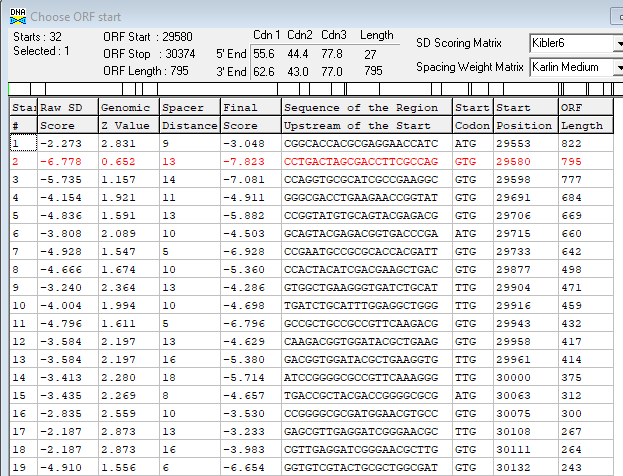 Proposed Function: DnaQ-like (DNA polymerase III subunit)Function Evidence: HHPRED, BlastPTransmembrane Domain/Evidence: NO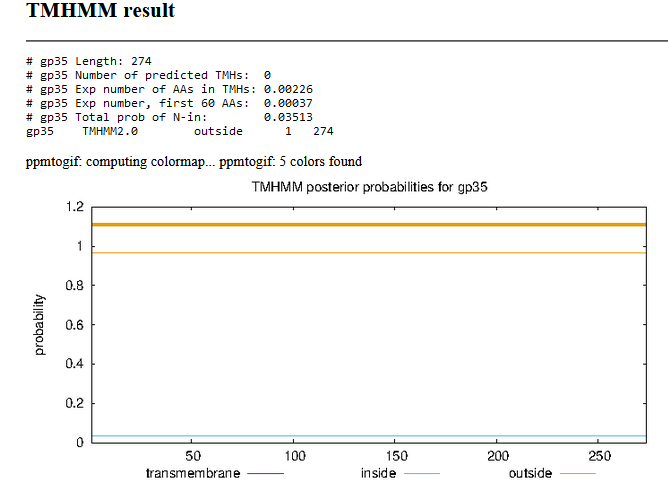 Gene Number: 36 (original 39) changed start to longest orf, 30,3909/23/22 Run BlastP at phagesdb and NCBI, Starterator, RBS on Frames, Transmembrane precdition, HHPRED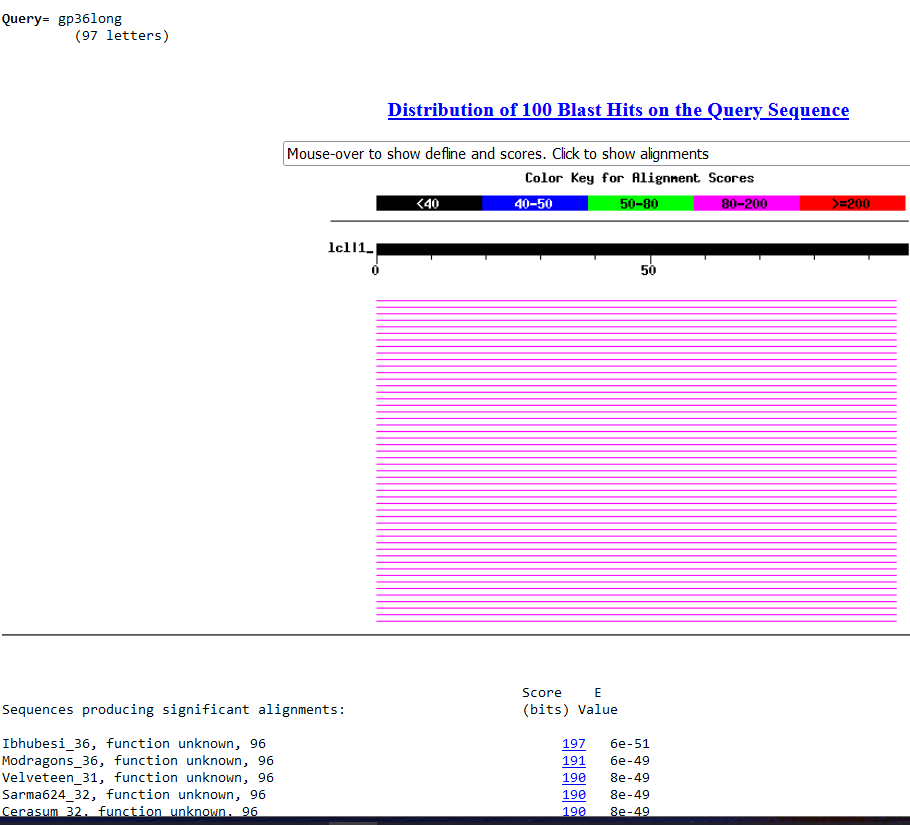 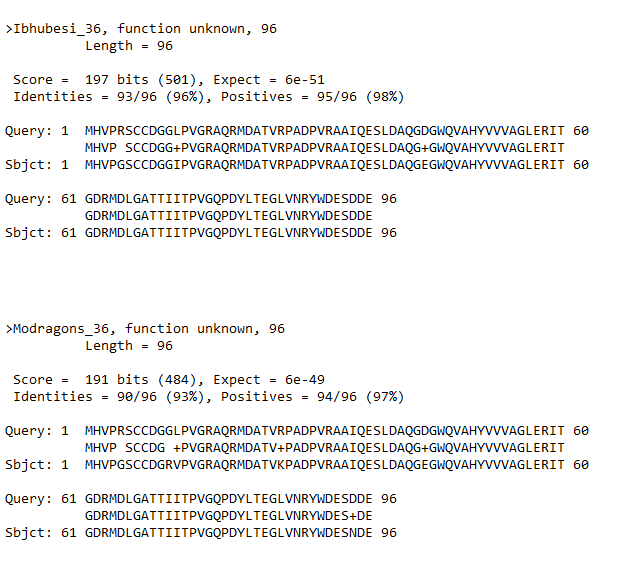 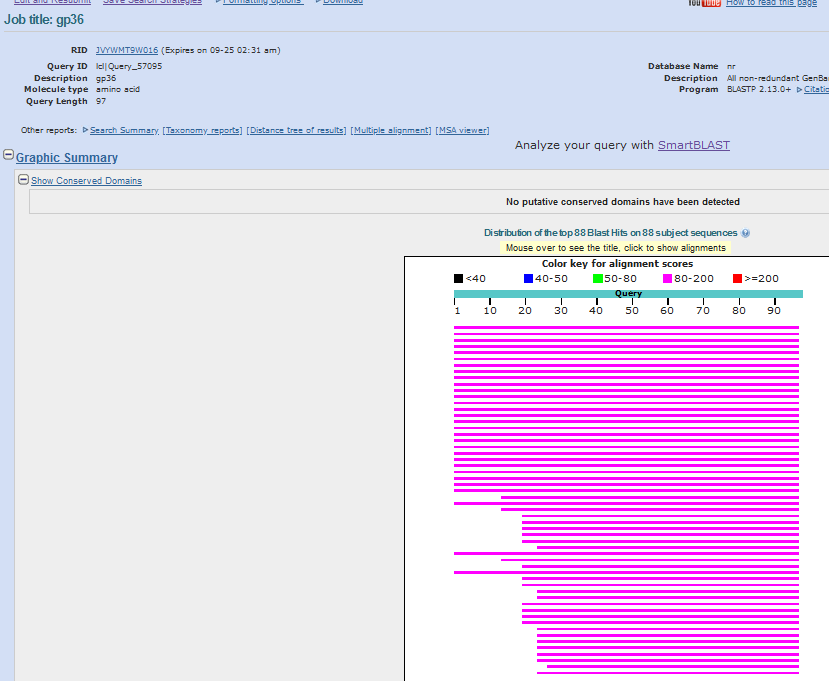 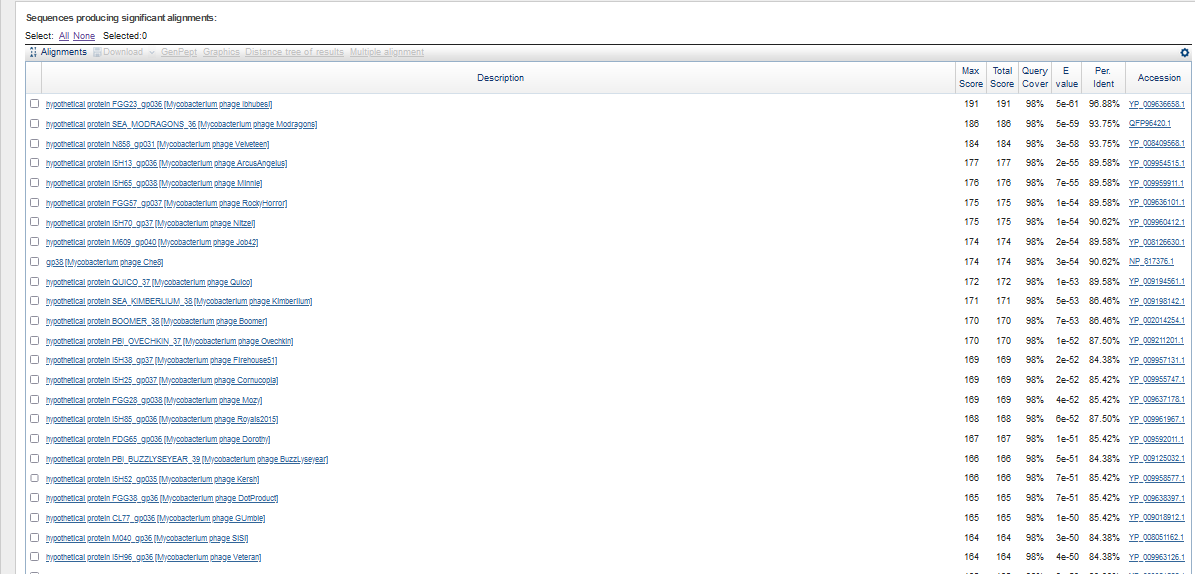 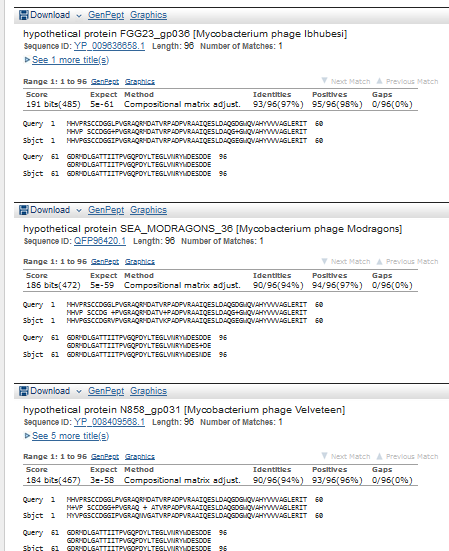 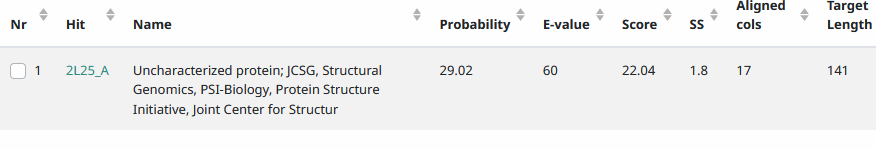 Start Codon and source: changed to 30,390, GTG, longer than 30,447 (GeneMarkS) or 30,459 (Glimmer)Stop Codon: 30,680, TGAF/R: FCoding Potential (y/n): YStarterator (SS, NA, NI): pham 48,786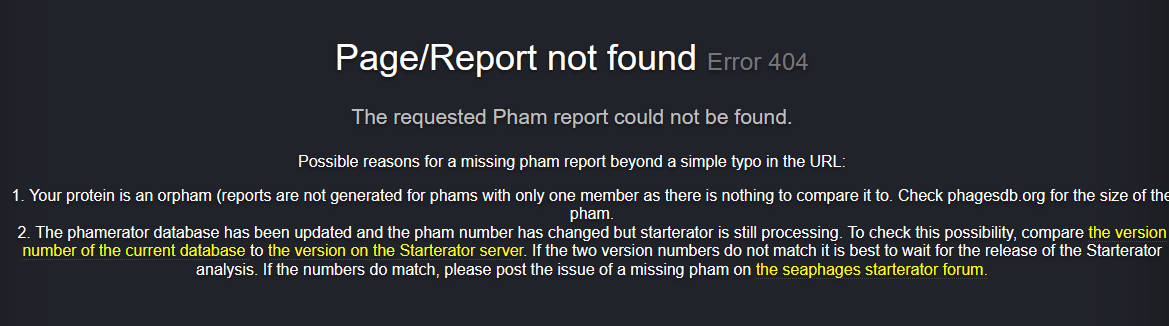 Blast Best Hit, Query:Subject Starts, Score, Evalue, or “no significant Blast alignments” if 10E-4 or higherGap: 15 bp gap from gene 35Longest Orf? (Y/N/NA) YRBS: N/A, Scoring Matirix , Spacing Matrix, Z Score, Final Score,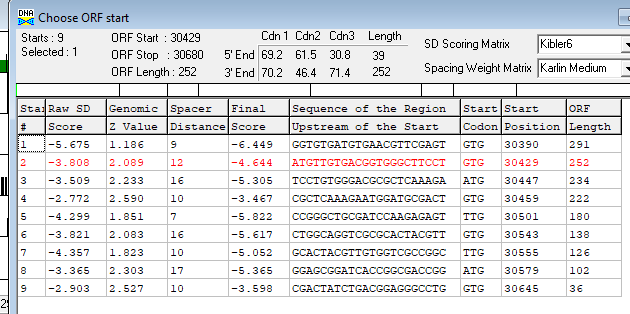 Proposed Function: Hypothetical ProteinFunction Evidence: No functional blasts on HHPRED or BlastPTransmembrane Domain/Evidence: NO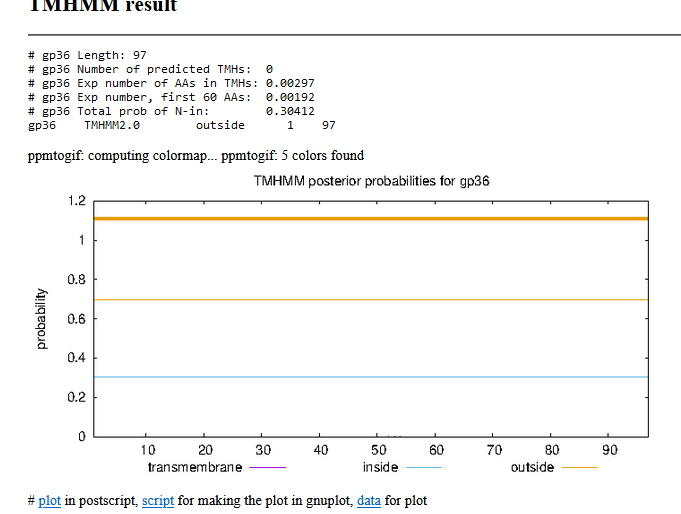 Gene Number: 37 (original 40) changed start to 30,670 (one extra codon)9/23/22 Run BlastP at phagesdb and NCBI, Starterator, RBS on Frames, Transmembrane precdition, HHPRED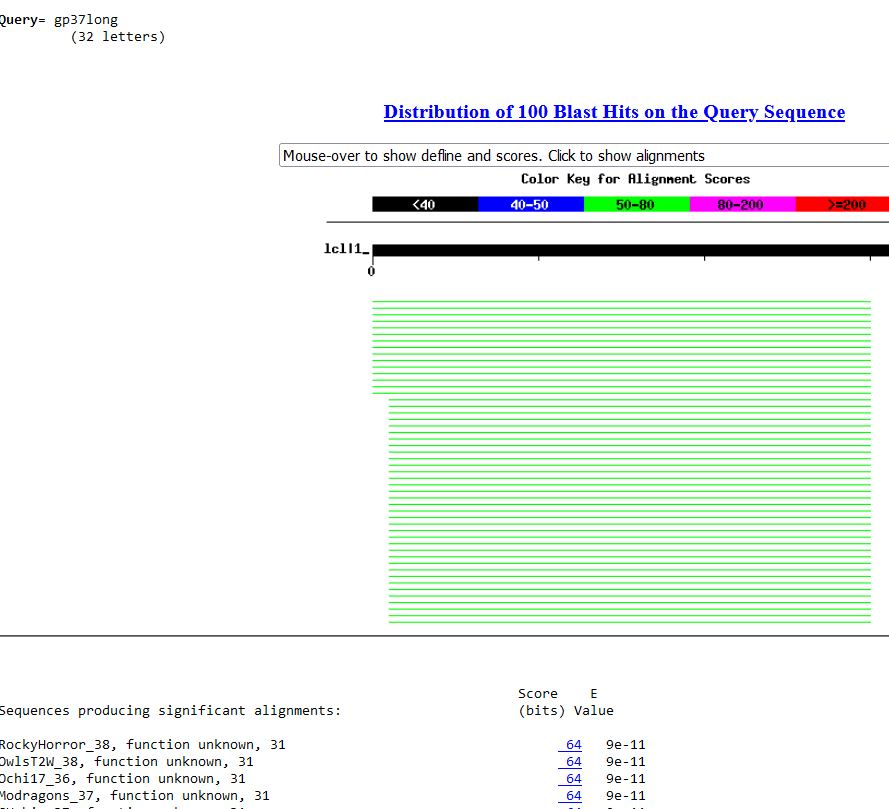 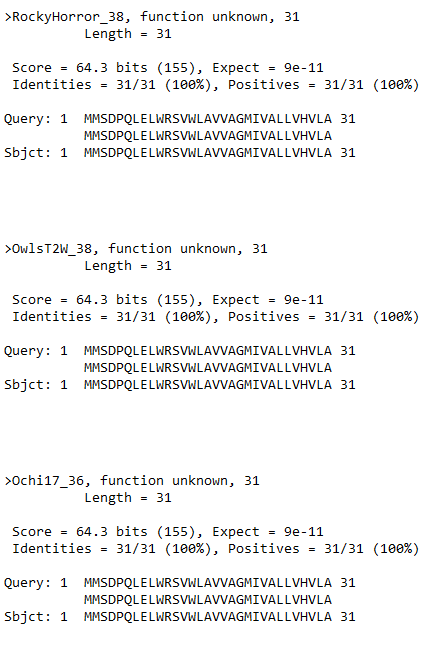 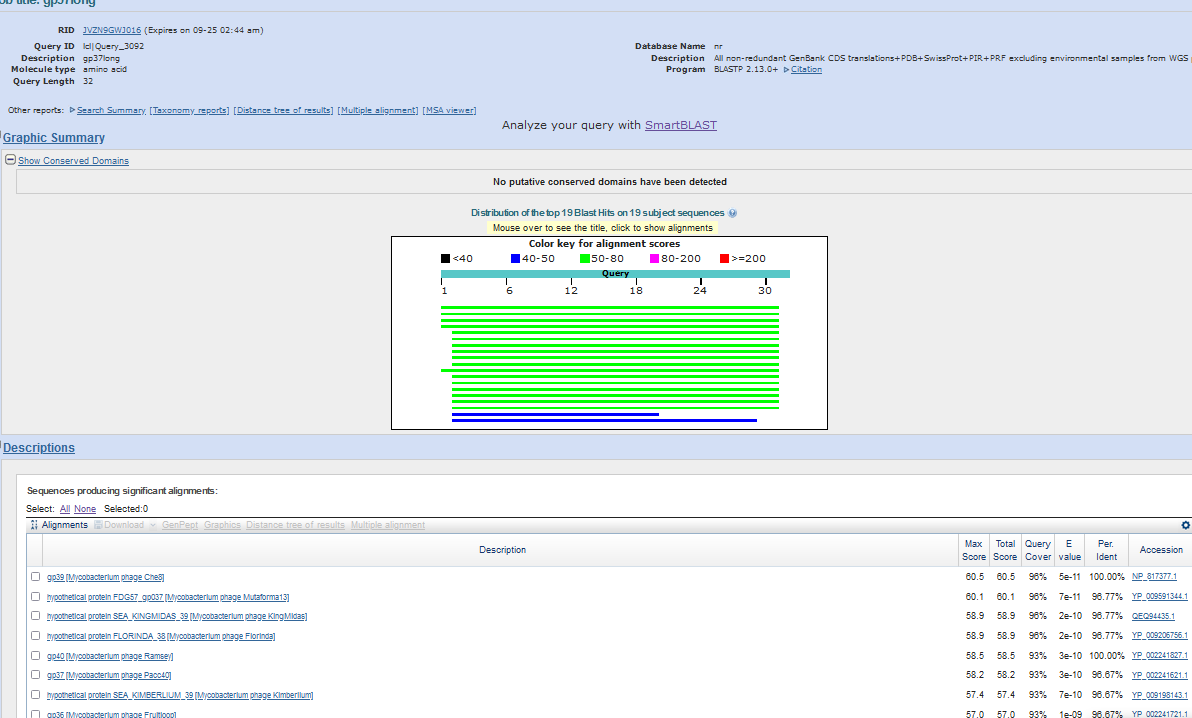 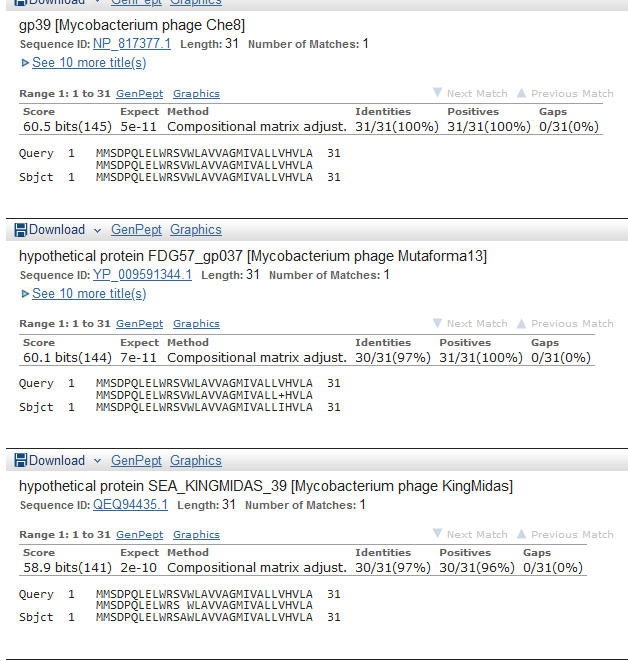 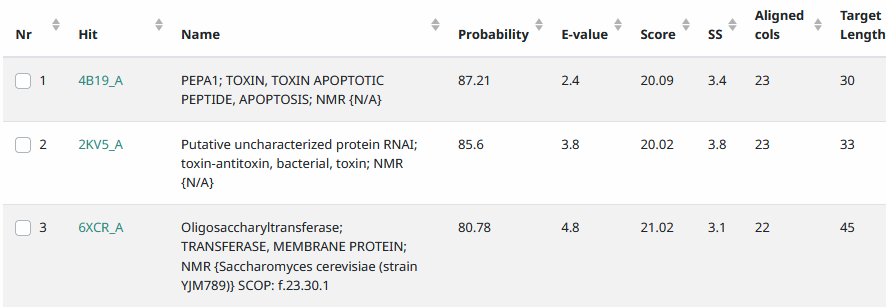 Start Codon and source: 30,670, changed from 30,673called by glimmer and genemarkStop Codon: 30,765, TAAF/R: FCoding Potential (y/n): YStarterator (SS, NA, NI): pham 320, changed FROM most annotated (added one codon)Blast Best Hit, Query:Subject Starts, Score, Evalue, or “no significant Blast alignments” if 10E-4 or higherGap: -11 bp overlap with gene 36Longest Orf? (Y/N/NA) YRBS: N/A, Scoring Matirix , Spacing Matrix, Z Score, Final Score,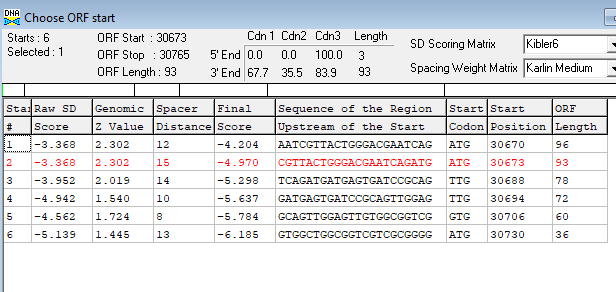 Proposed Function: membrane proteinFunction Evidence: see belowTransmembrane Domain/Evidence: YES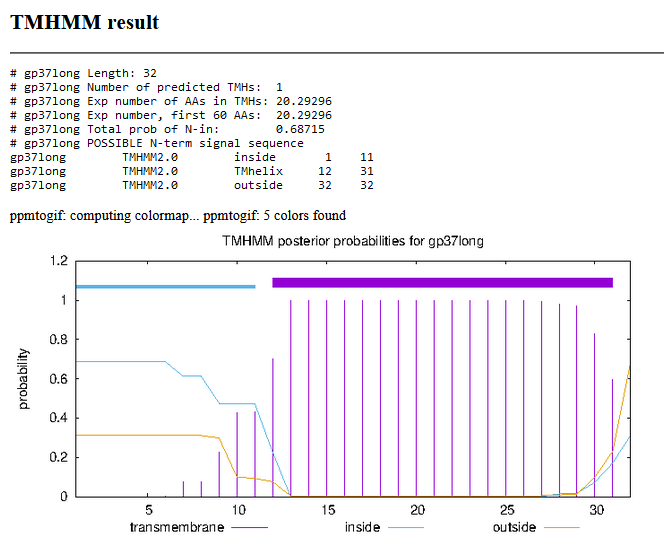 10/06/22 rerun on SOSUI, https://harrier.nagahama-i-bio.ac.jp/sosui/mobile/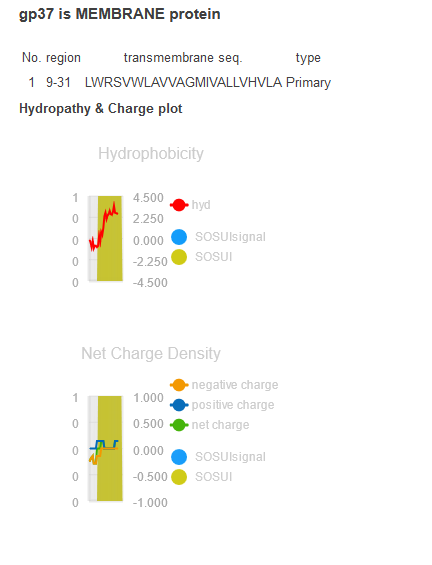 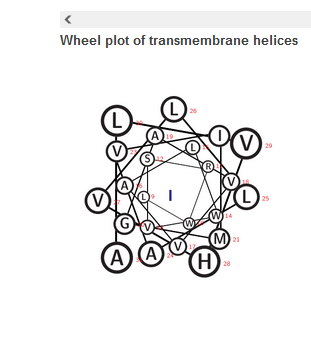 Gene Number: 38 (original 41)9/23/22 Run BlastP at phagesdb and NCBI, Starterator, RBS on Frames, Transmembrane precdition, HHPRED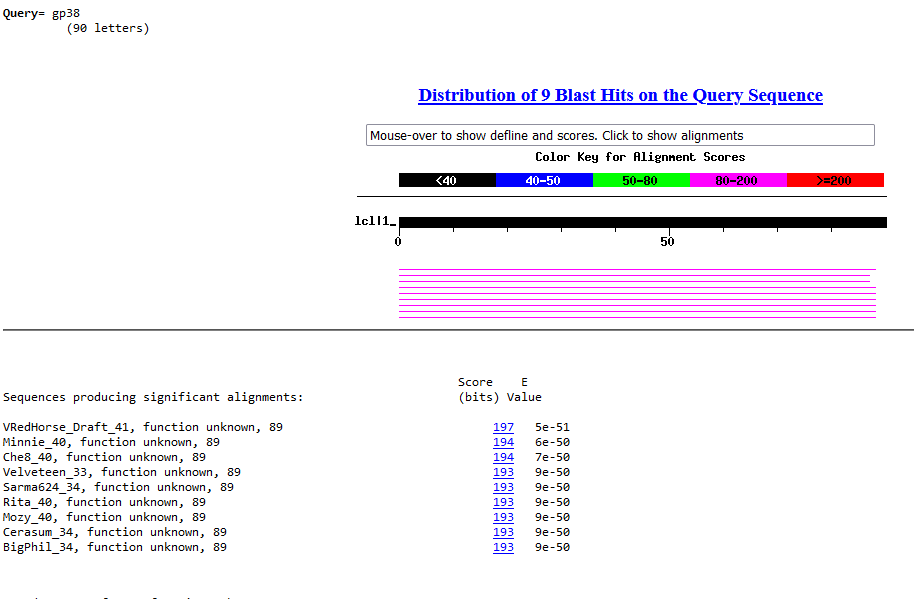 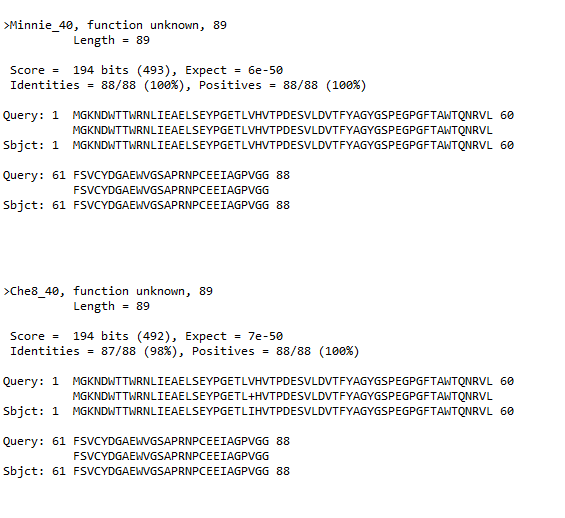 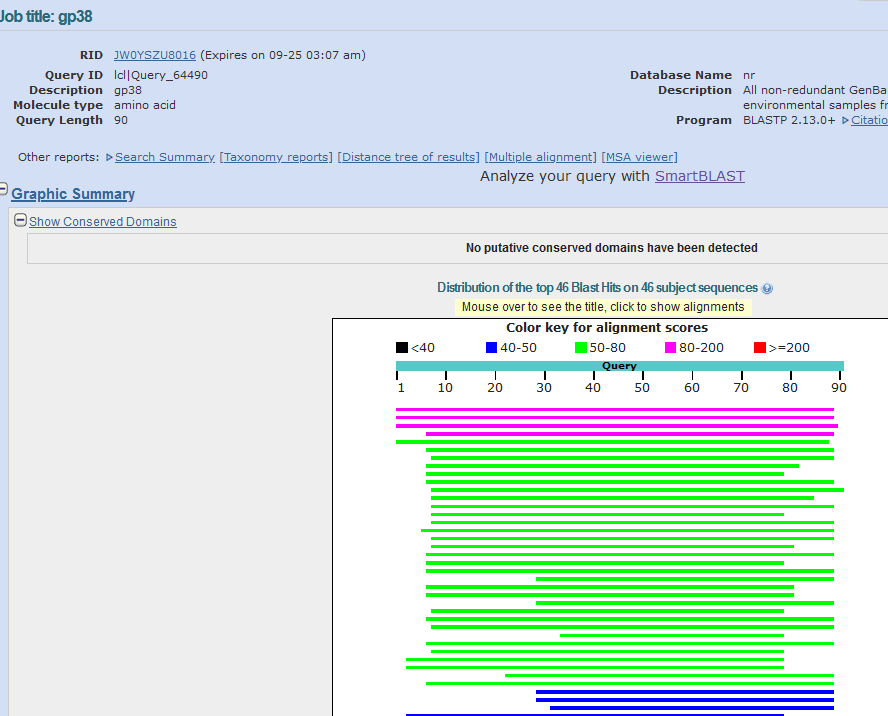 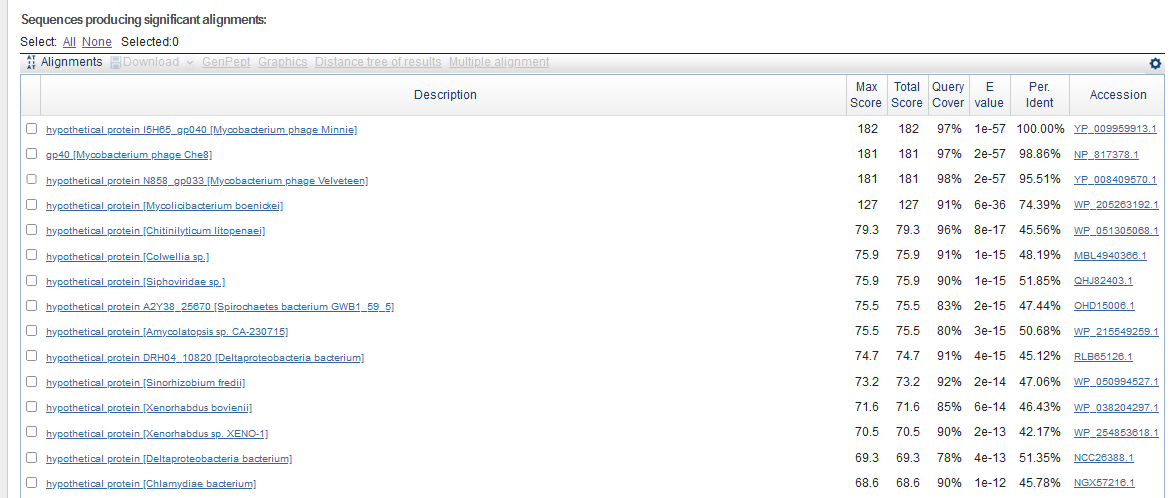 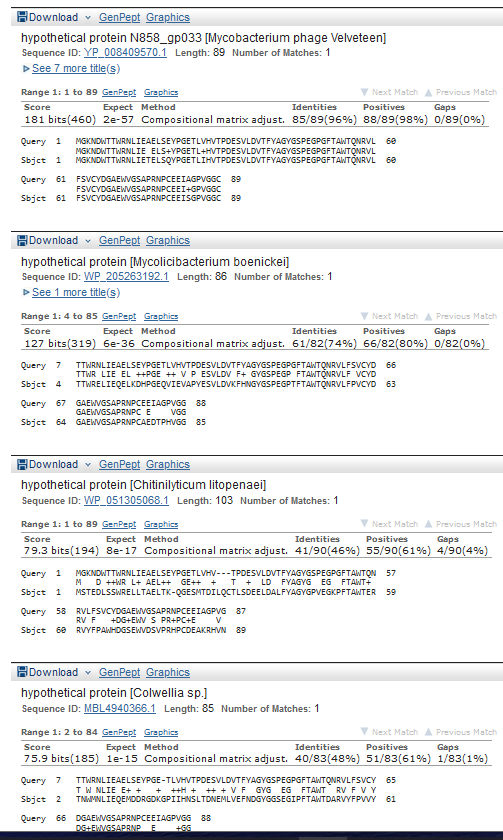 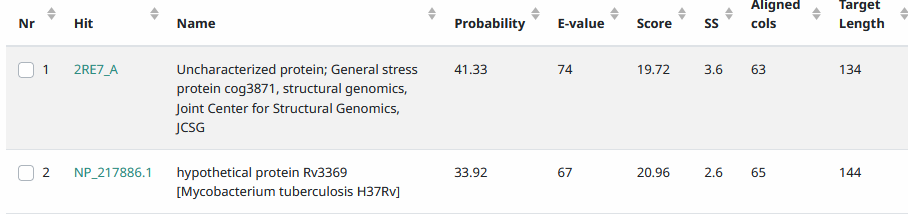 Start Codon and source: 31,139, ATG, Called by GenemarkStop Codon: 30,870, TGAF/R: RCoding Potential (y/n): YStarterator (SS, NA, NI): pham 5800, most annotated startBlast Best Hit, Query:Subject Starts, Score, Evalue, or “no significant Blast alignments” if 10E-4 or higherAlso some non-phage matches (probably prophage?) in other bacteriaGap: 94 bp gap from end of gene 37 to end of gene 38; -8 bp overlap start of gene 38 to end of gene 39Longest Orf? (Y/N/NA) NRBS: N/A, Scoring Matirix , Spacing Matrix, Z Score, Final Score,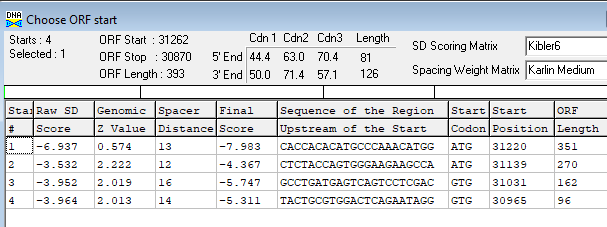 Proposed Function: hypothetical proteinFunction Evidence: no matched functions on HHPRED or BLASTPTransmembrane Domain/Evidence: NO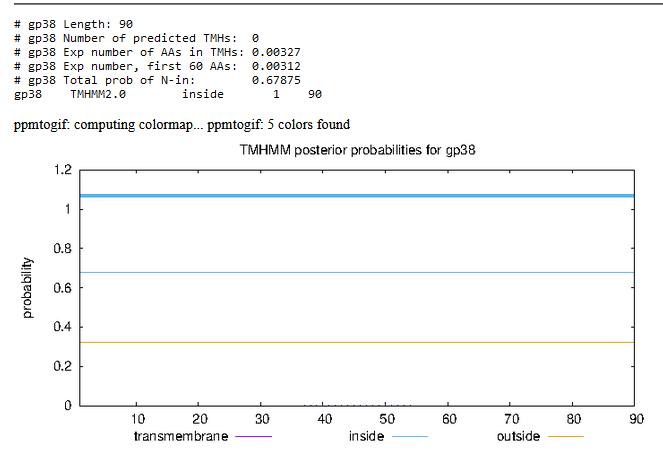 Delete original called forward gene 42, 31,237-31,539 (pham 4946), replace with new reverse gene 39, below. Note that in Starterator’s draft annotation, this gene was presentGene Number: 39 (not called autoannotate, called by genemarkS)9/23/22 Run BlastP at phagesdb and NCBI, Starterator, RBS on Frames, Transmembrane precdition, HHPRED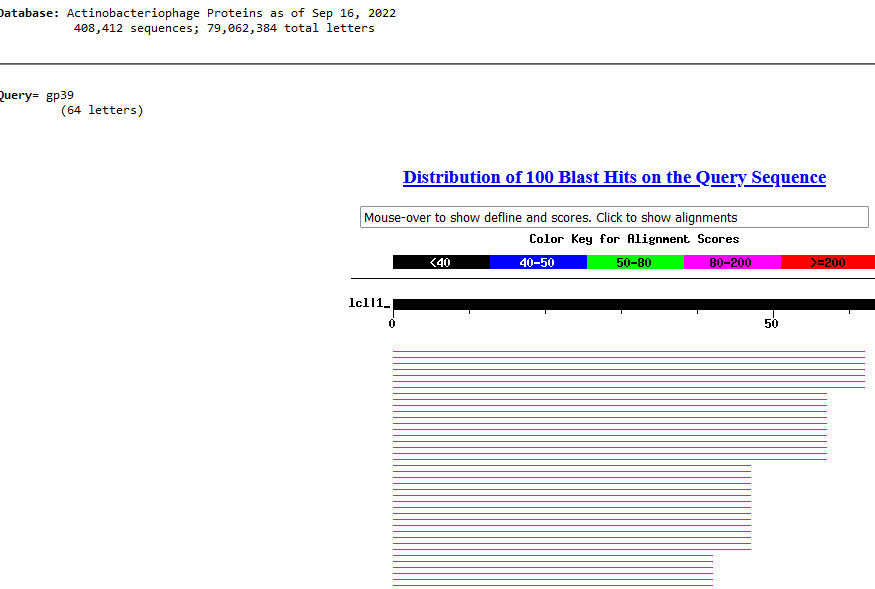 Confused because this wasn’t in my autoanotate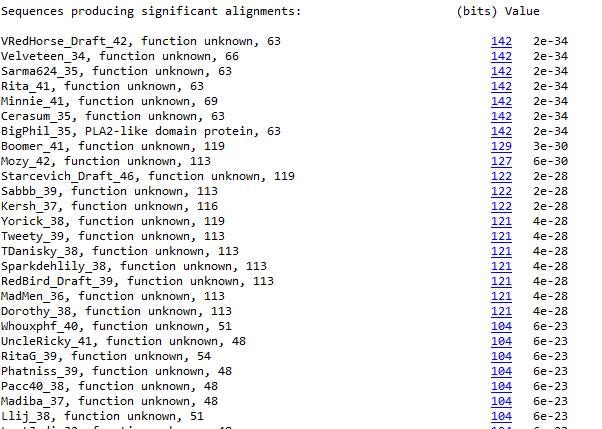 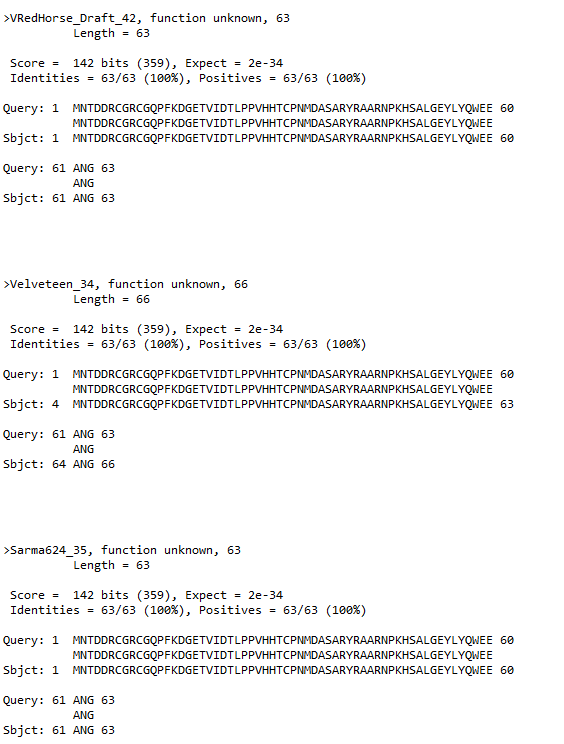 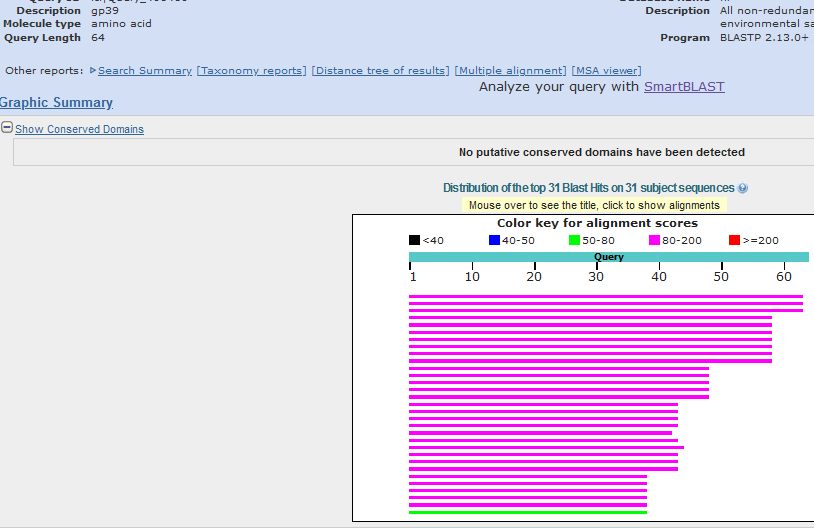 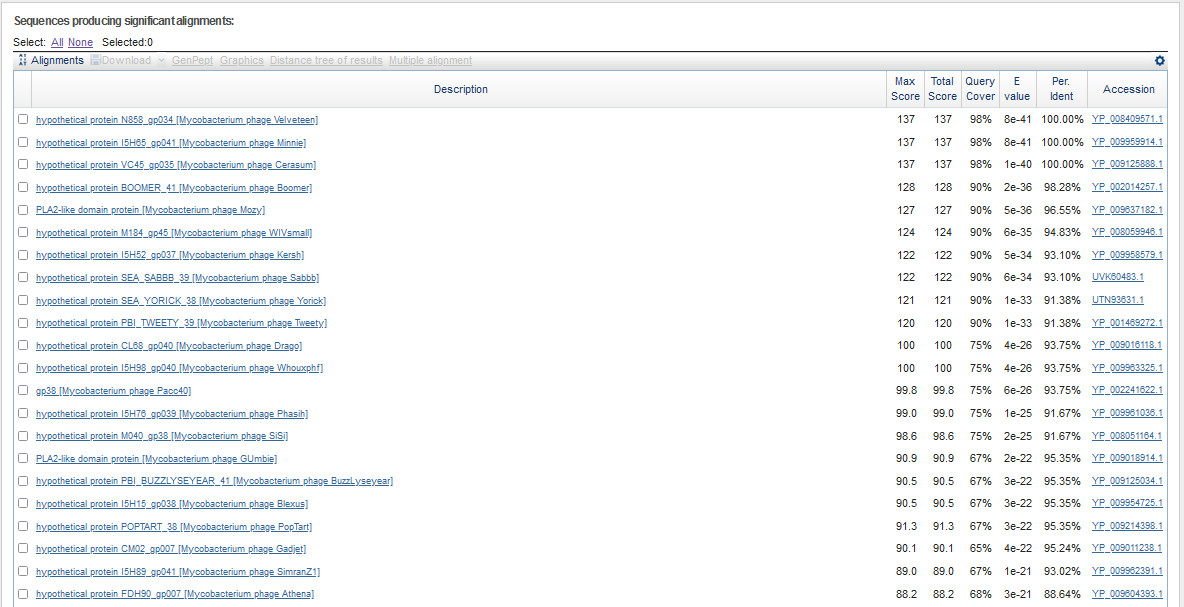 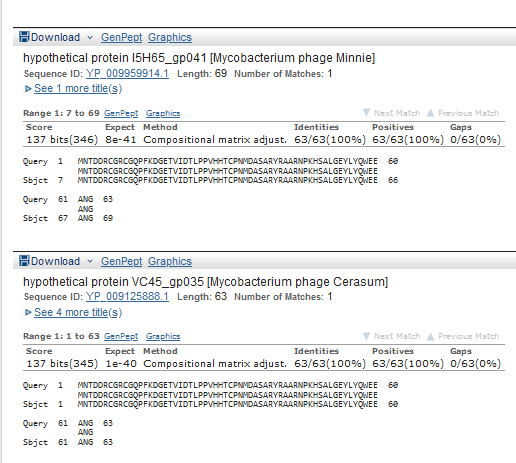 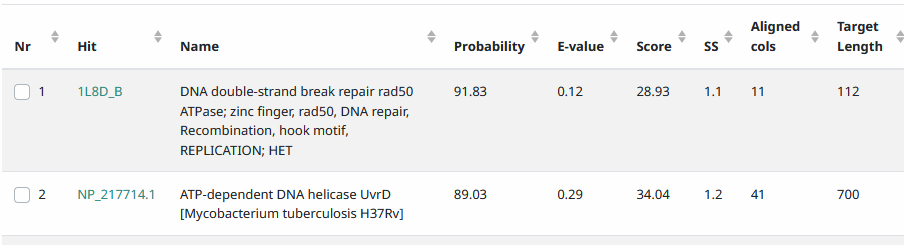 Start Codon and source: 31,323, ATG, called by genemarksStop Codon: 31,132, TAAF/R: RCoding Potential (y/n): YStarterator (SS, NA, NI): pham1052,most annotated start Blast Best Hit, Query:Subject Starts, Score, Evalue, or “no significant Blast alignments” if 10E-4 or higherGap:  -8 bp overlap with end of gene 39 with start of gene 38, 1 bp overlap start of 39 with end of 40Longest Orf? (Y/N/NA) NORBS: N/A, Scoring Matirix , Spacing Matrix, Z Score, Final Score,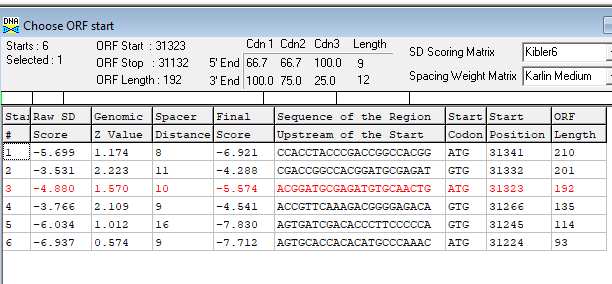 Proposed Function: hypothetical proteinFunction Evidence: No >95%HHPRED, BlastP function foundTransmembrane Domain/Evidence:NO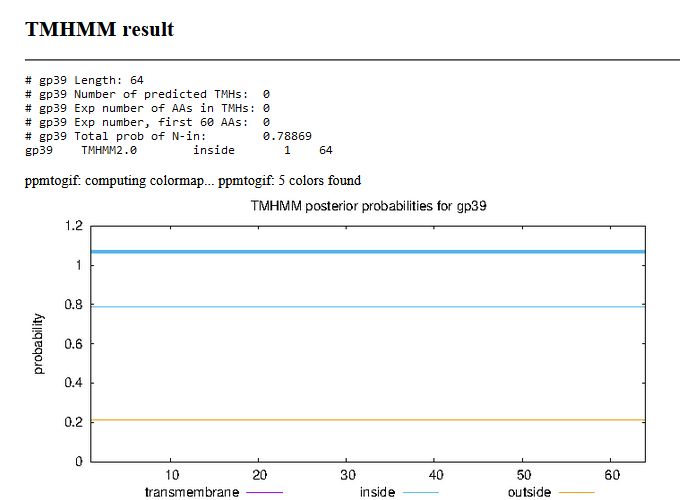 Gene Number: 40 (original 43, 44 on phagesdb autoannotate) Changed start to 31,496, phagesdb draft had this longer start called apparently9/23/22 Run BlastP at phagesdb and NCBI, Starterator, RBS on Frames, Transmembrane precdition, HHPRED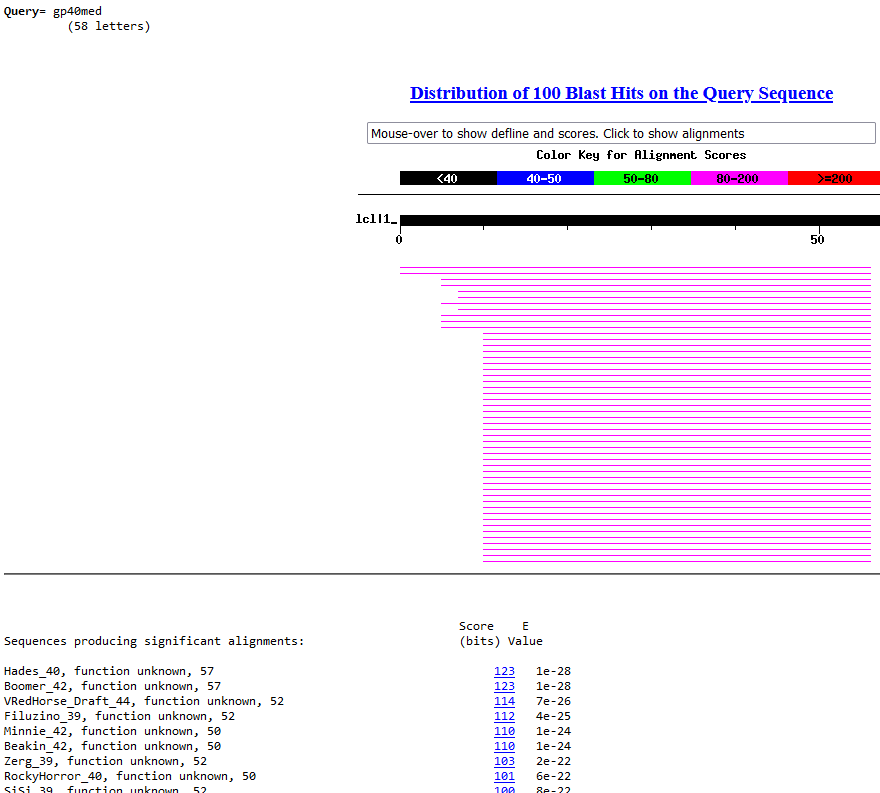 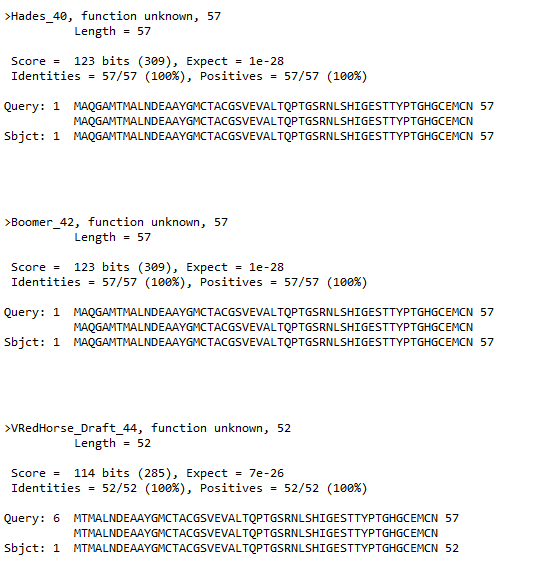 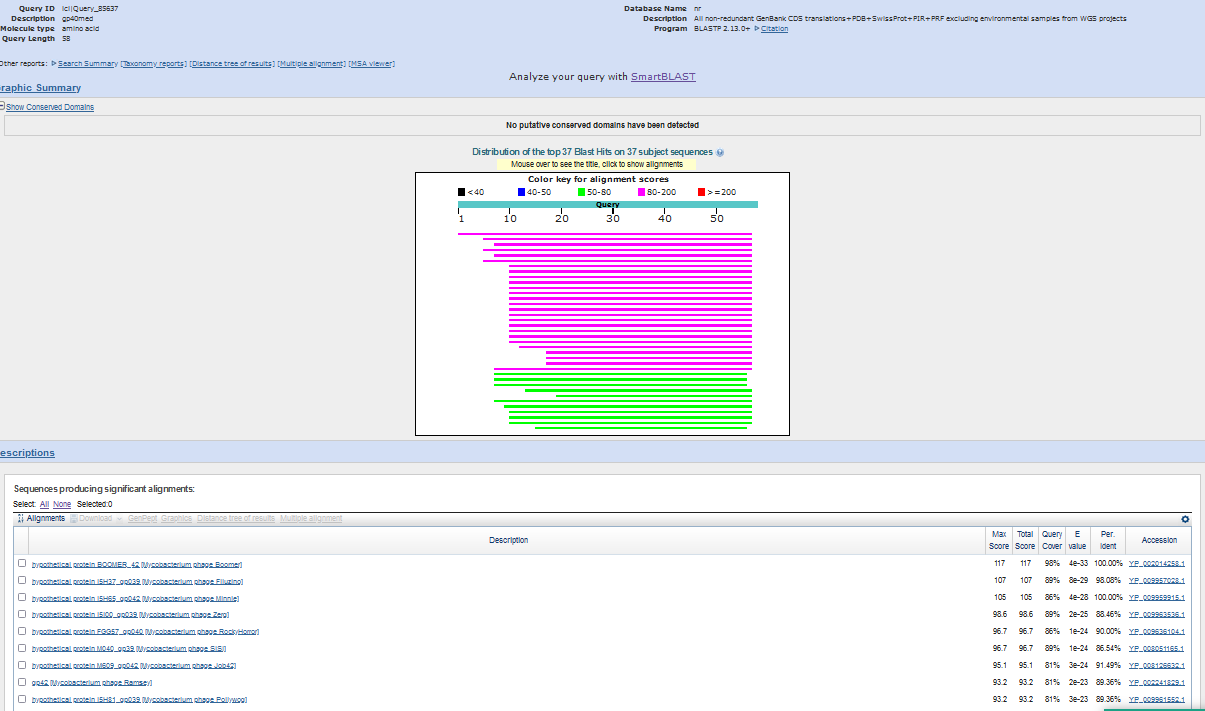 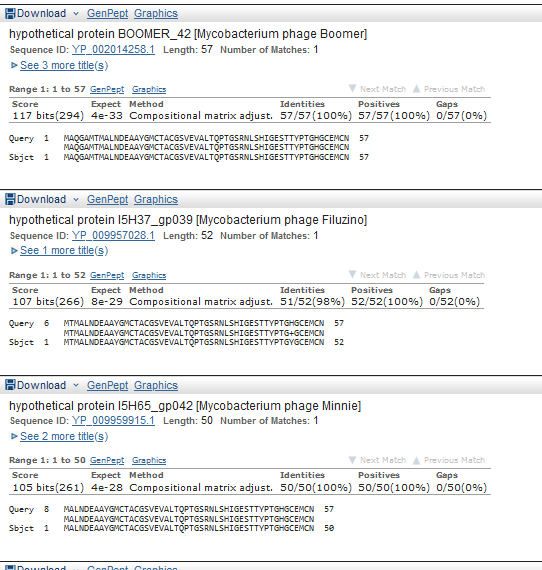 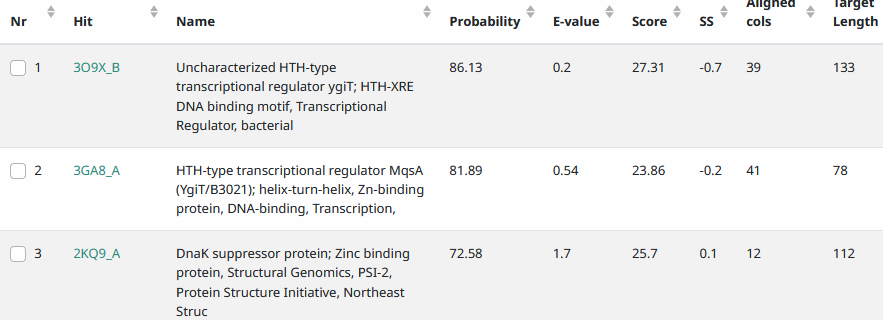 Start Codon and source: 31,496, ATG, not called by glimmer or genemark (31,475 called)Stop Codon: 31,323, TAGF/R: RCoding Potential (y/n): YStarterator (SS, NA, NI):pham 638, VRH Blast Best Hit, Query:Subject Starts, Score, Evalue, or “no significant Blast alignments” if 10E-4 or higherGap: Longest Orf? (Y/N/NA) NRBS: N/A, Scoring Matirix , Spacing Matrix, Z Score, Final Score,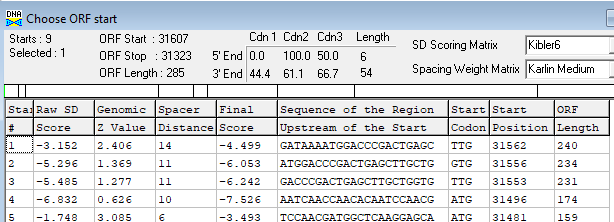 Proposed Function: hypothetical proteinFunction Evidence: no credible functional matches on BlastP or HHPREDTransmembrane Domain/Evidence: NO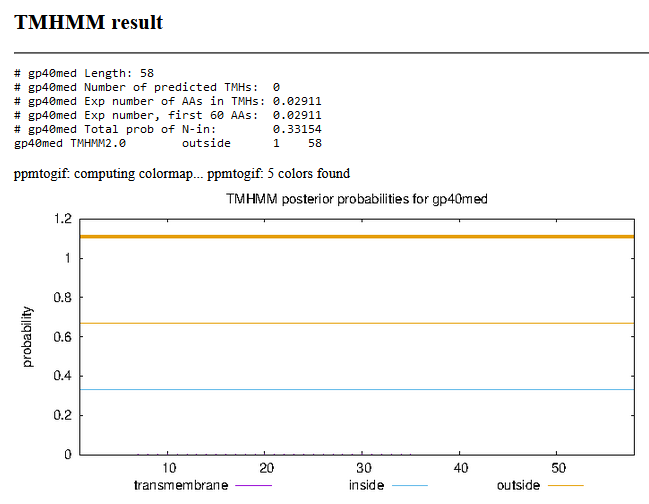 On Phagesdb (against phages and M. smegmatis) and NCBI BlastN genes 40/41 intergenic, also tRNA scan,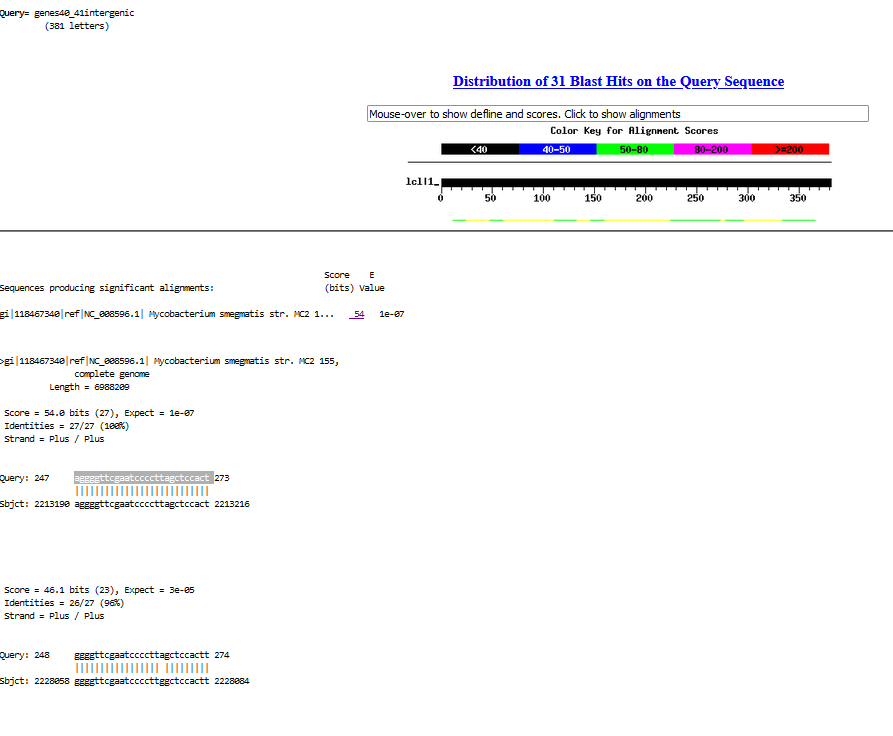 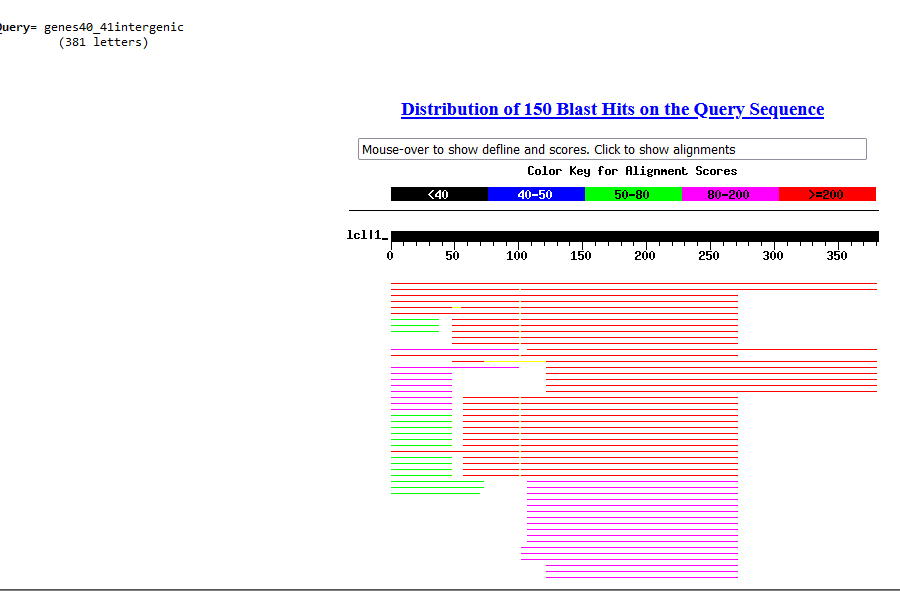 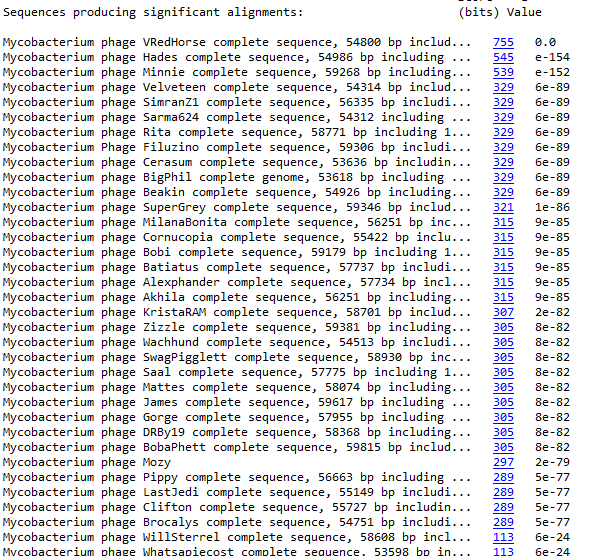 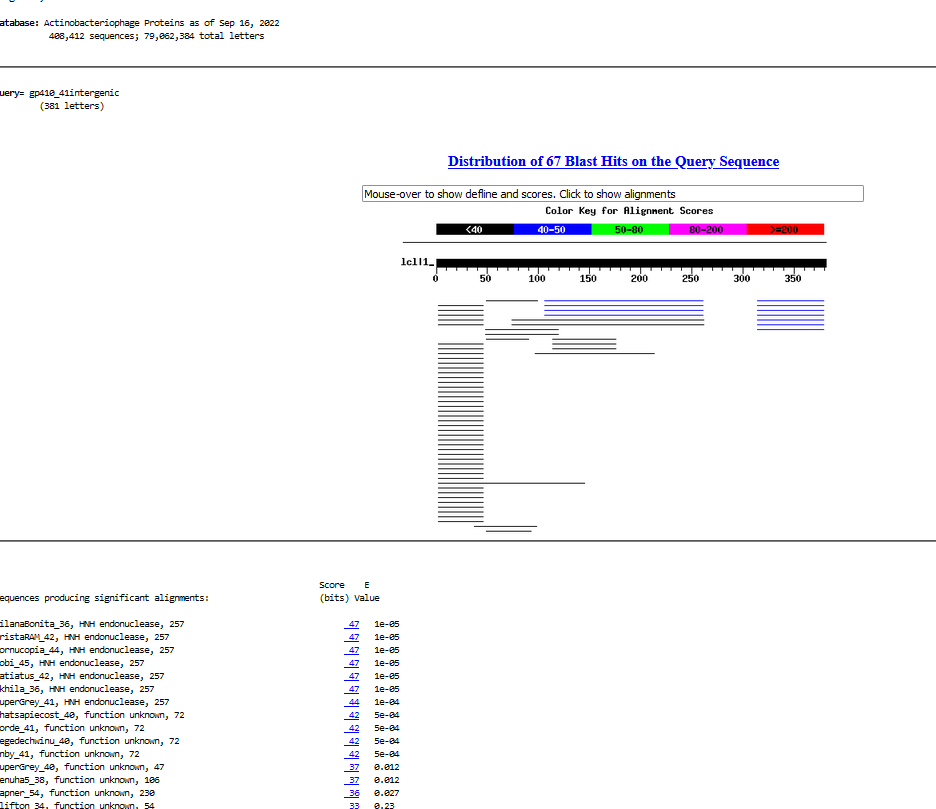 Blastx of right hand orf translatied of above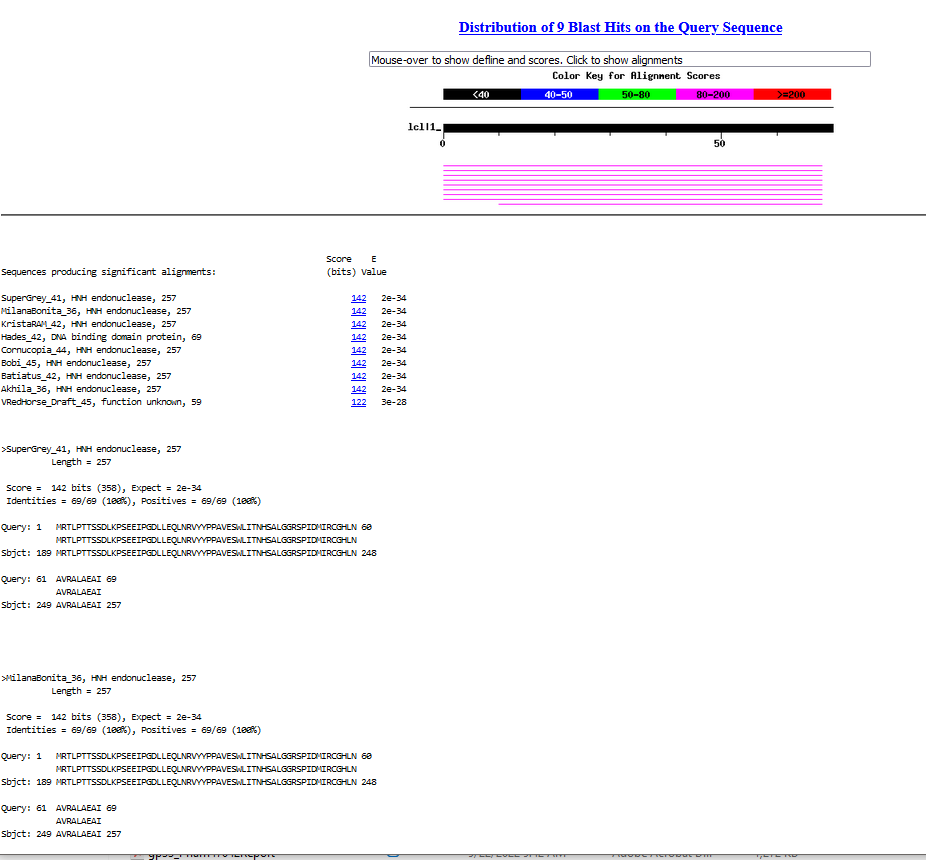 Suggests others called gene 42 start where would overlap gene 41 and no coding potential (VRH has stop codons in that frame)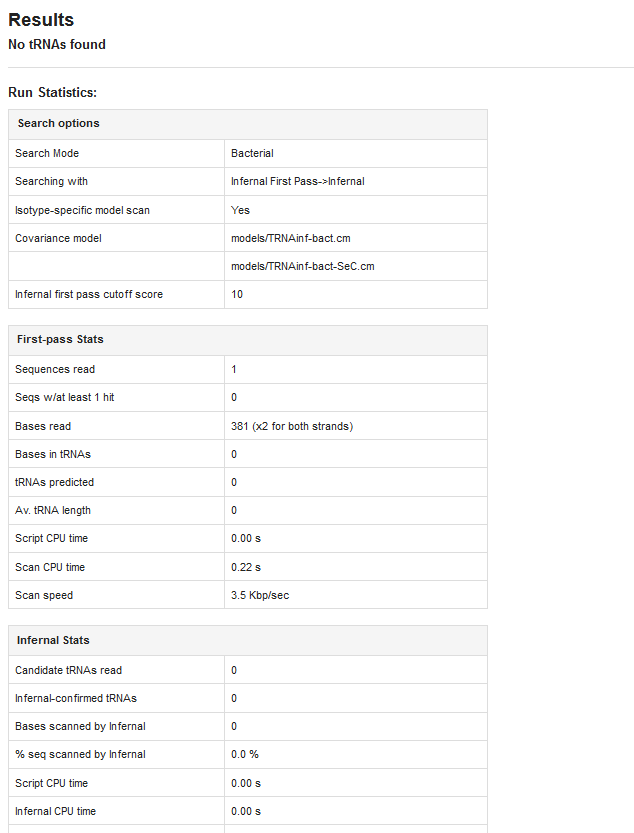 http://lowelab.ucsc.edu/cgi-bin/tRNAscan-SE2.cgiGene Number: 41 (original 44) changed start to 31,9509/23/22 Run BlastP at phagesdb and NCBI, Starterator, RBS on Frames, Transmembrane precdition, HHPRED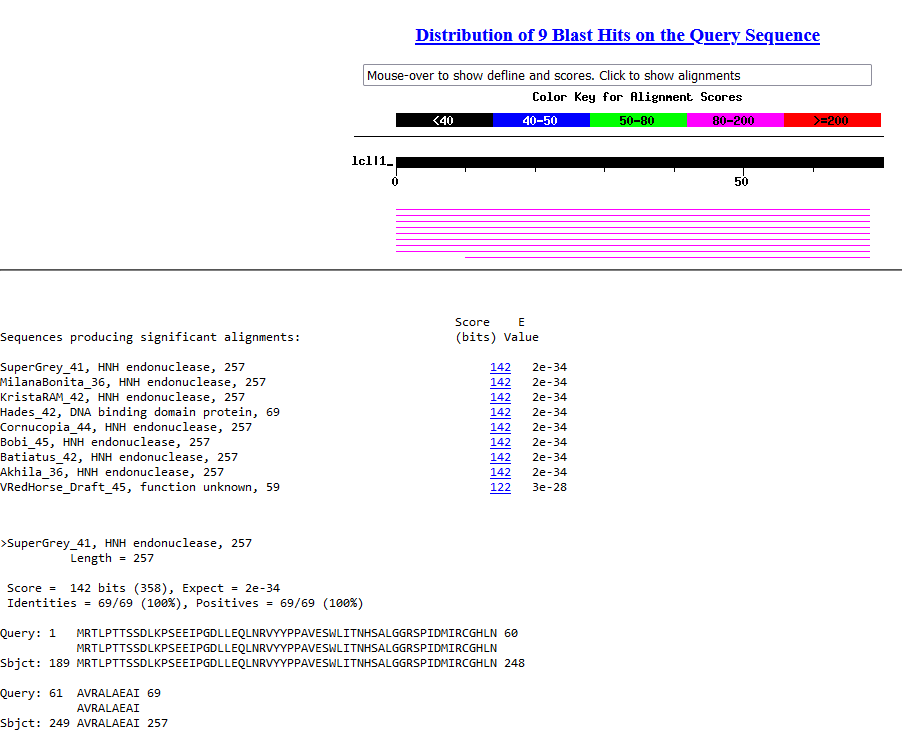 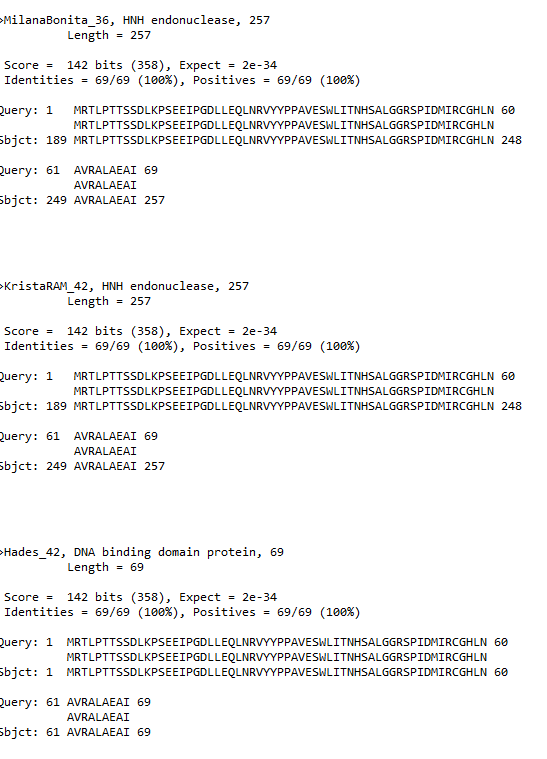 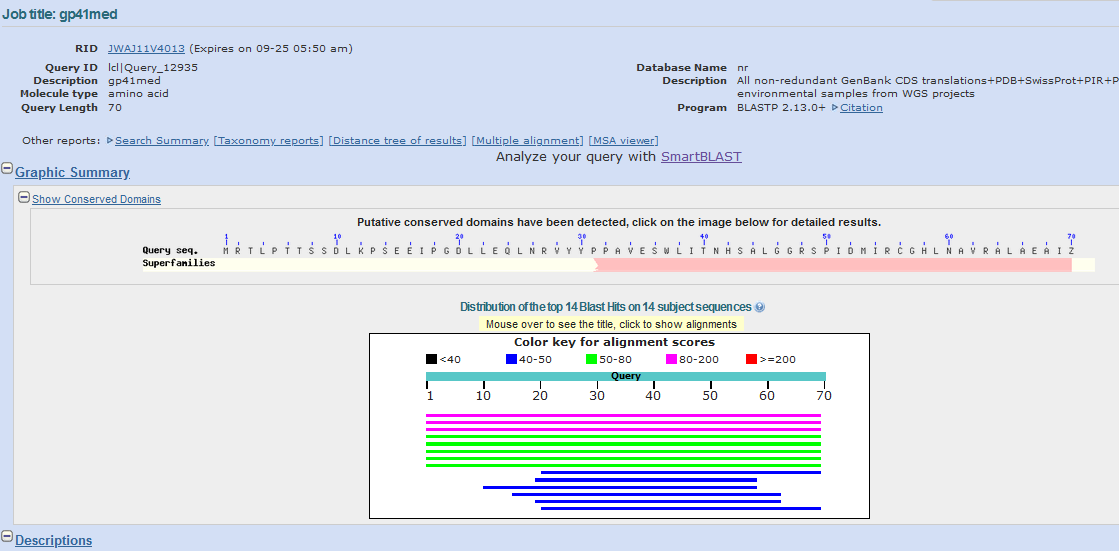 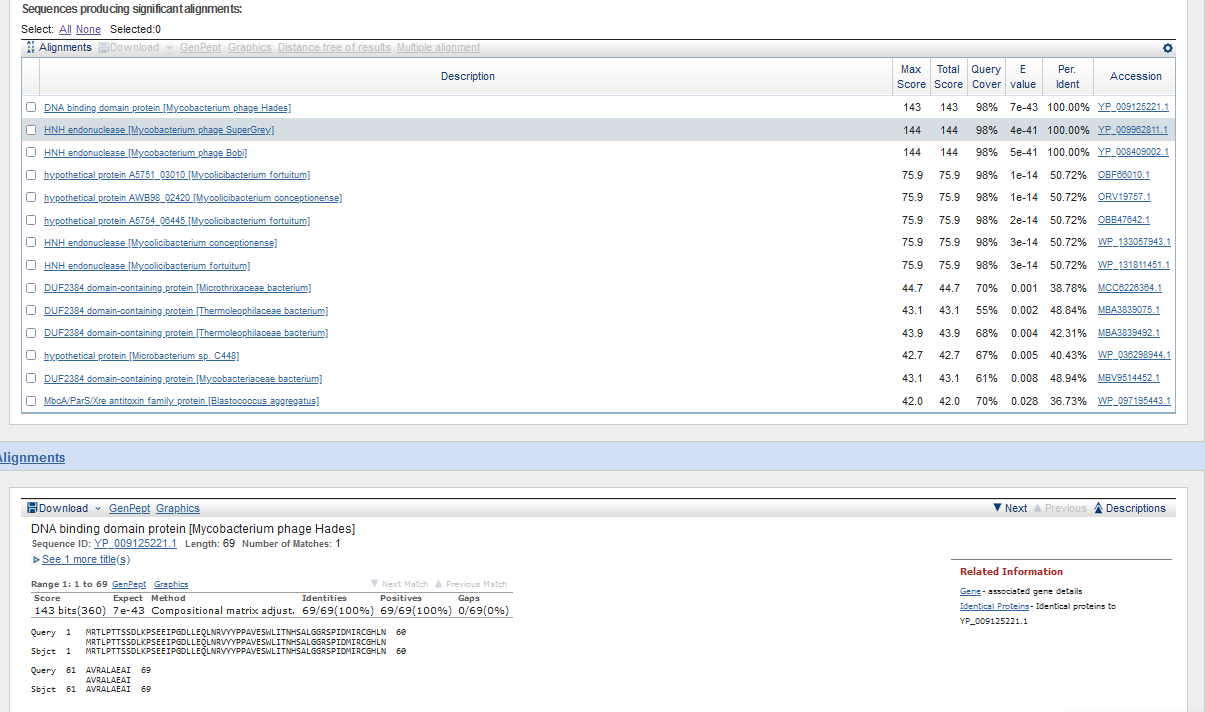 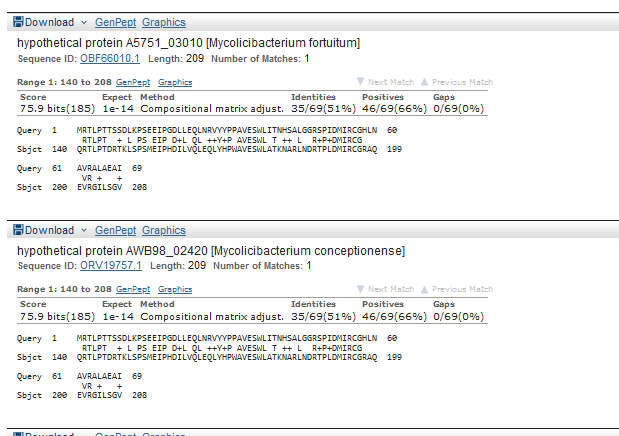 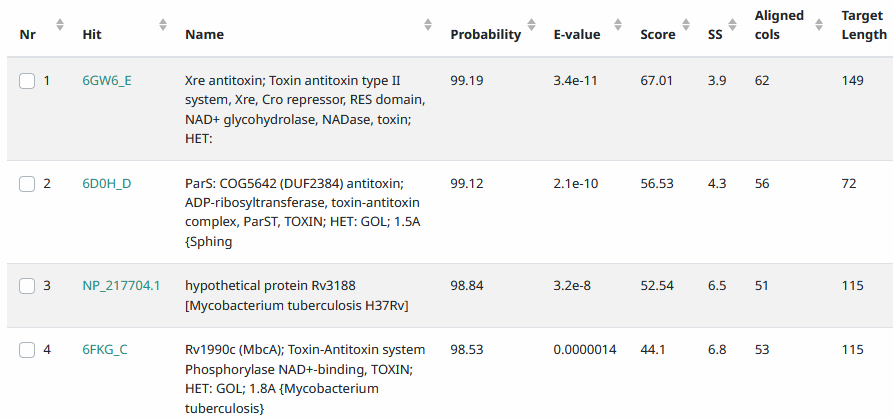 Start Codon and source: 31,950 not called by glimmer or genmark (31,980 was)Stop Codon: 32,159, TGAF/R: FCoding Potential (y/n): yStarterator (SS, NA, NI): pham 14173, we changed start.Blast Best Hit, Query:Subject Starts, Score, Evalue, or “no significant Blast alignments” if 10E-4 or higherGap:  453 bp from start of reverse gene 40. Possible appP? 27 bp identity with M. smegmatis starting at base 31,746  matching smeg 2213190Longest Orf? (Y/N/NA) NRBS: N/A, Scoring Matirix , Spacing Matrix, Z Score, Final Score,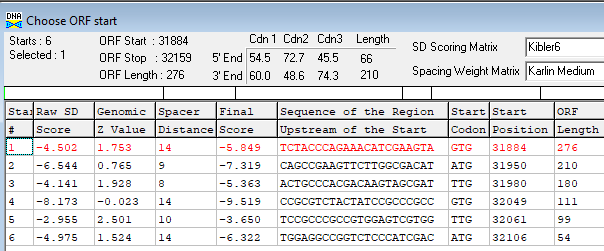 Proposed Function:  helix-turn-helix DNA binding domainFunction Evidence: HHPRED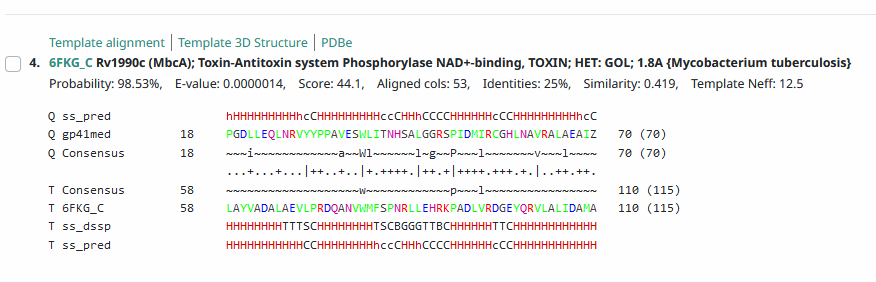 Transmembrane Domain/Evidence: NO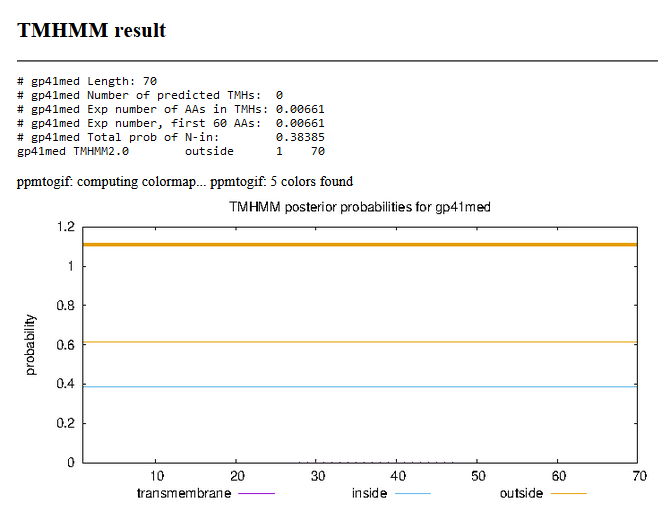 Gene Number: 42 (original 45) changed start to 32, 1599/26/22 Run BlastP at phagesdb and NCBI, Starterator, RBS on Frames, Transmembrane precdition, HHPRED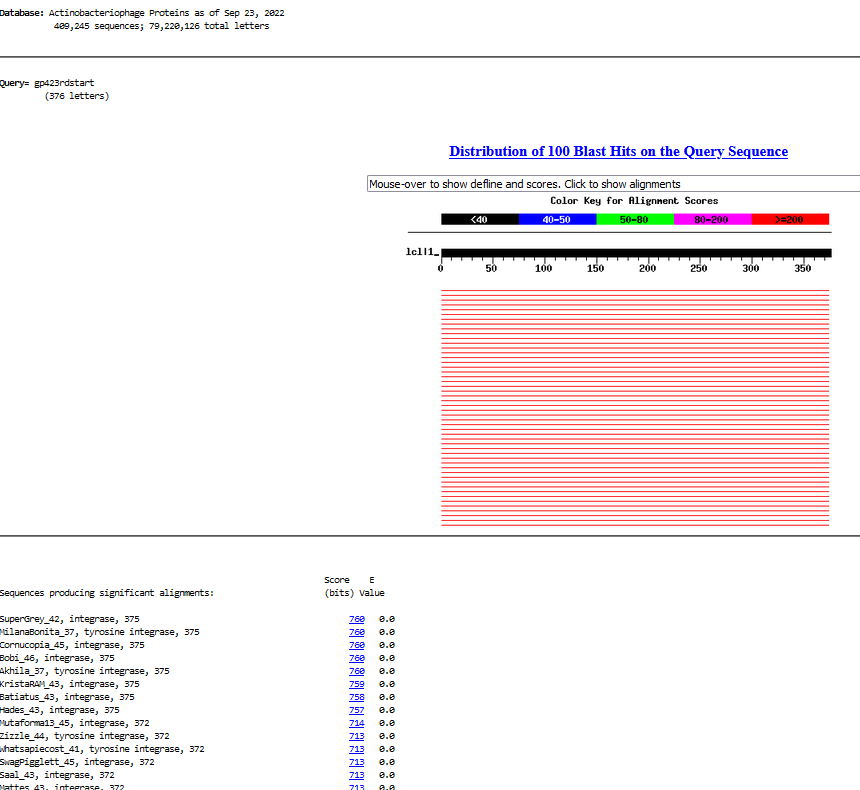 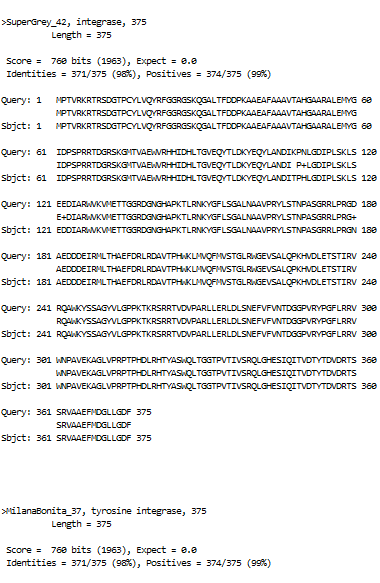 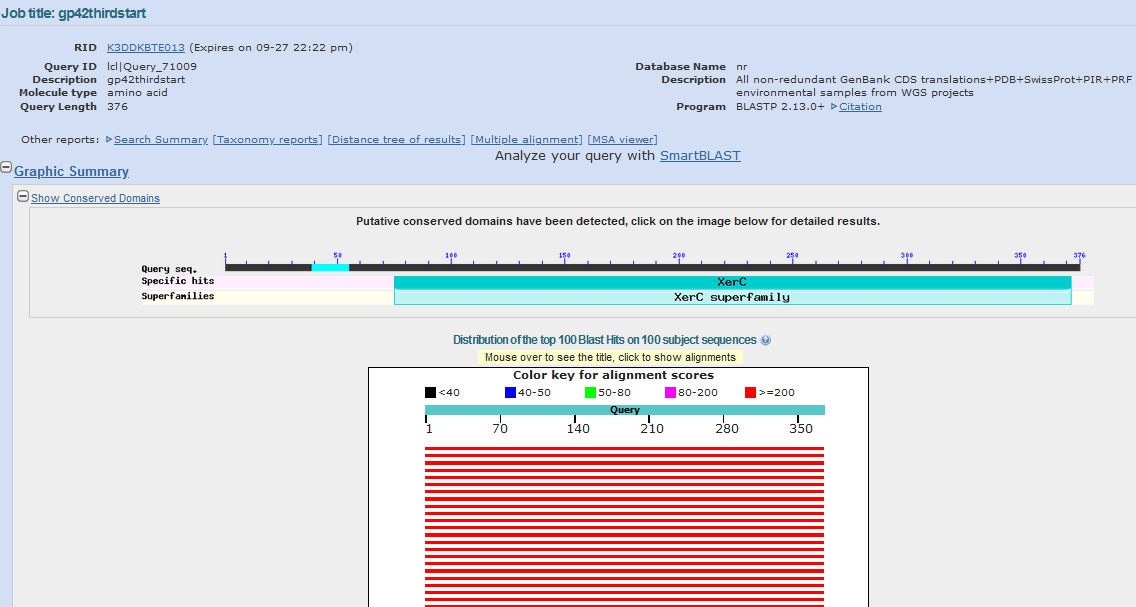 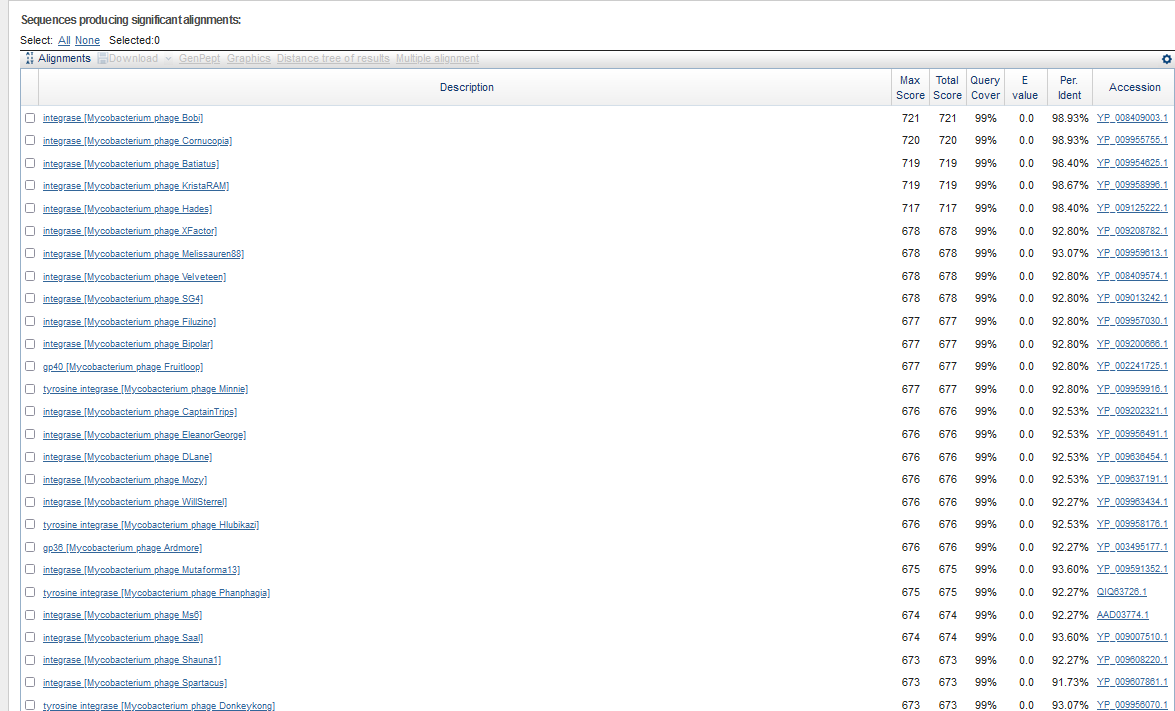 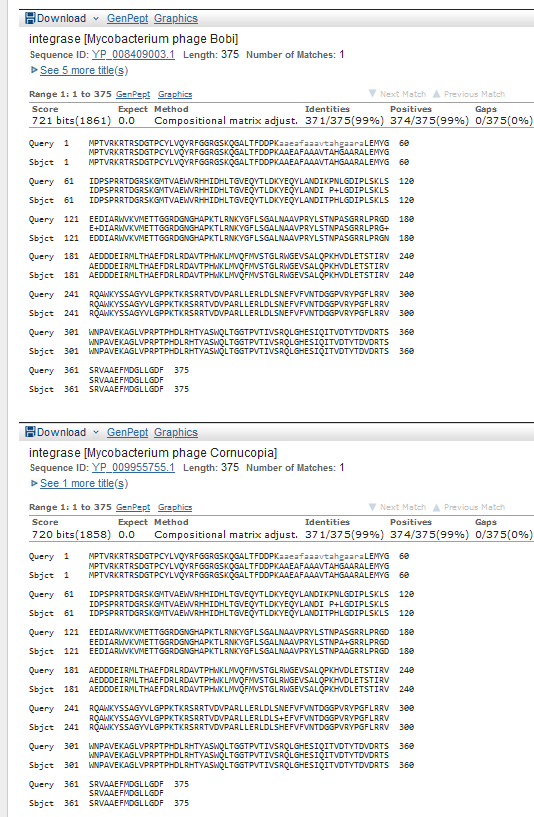 Start Codon and source: 32,159, ATG (not called by glimmer or GenemarkS) (they called 32381)Stop Codon: 33,286, TAAF/R: FCoding Potential (y/n): YStarterator (SS, NA, NI): pham48,584 report could not be foundBlast Best Hit, Query:Subject Starts, Score, Evalue, or “no significant Blast alignments” if 10E-4 or higher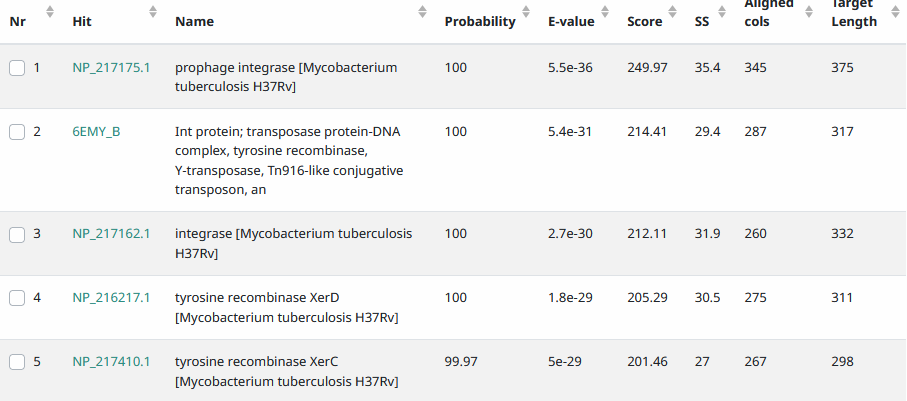 Gap:  1 bp overlap w/gene 41Longest Orf? (Y/N/NA) NRBS: N/A, Scoring Matirix , Spacing Matrix, Z Score, Final Score,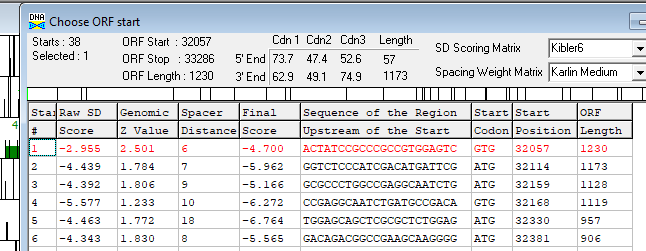 Proposed Function: tyrosine integraseFunction Evidence: BlastP and HHPREDTransmembrane Domain/Evidence: NO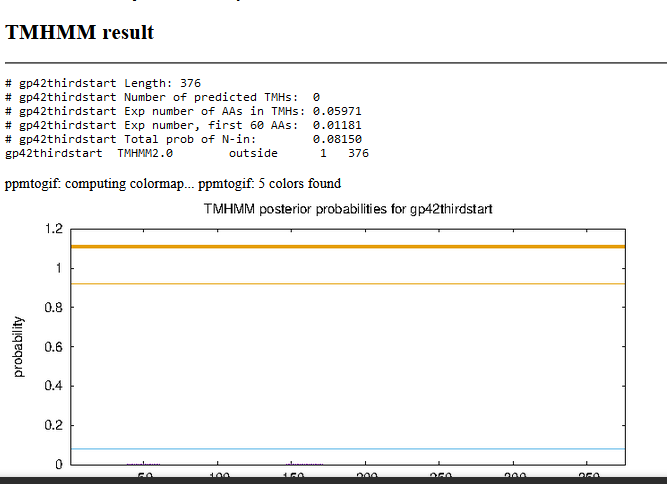 Blastp small 3rd frame orf between genes 42 and 43 on phagesdb and ncbi…it has no matches and no coding potential, so do not call itGene Number: 43 (original 46)9/26/22 Run BlastP at phagesdb and NCBI, Starterator, RBS on Frames, Transmembrane precdition https://services.healthtech.dtu.dk/service.php?TMHMM-2.0, HHPRED, https://toolkit.tuebingen.mpg.de/#/tools/hhpred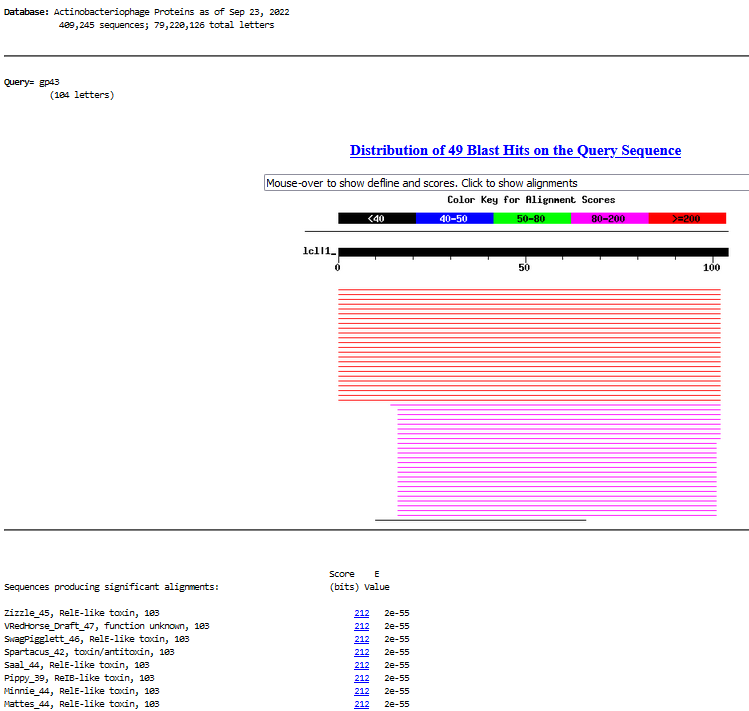 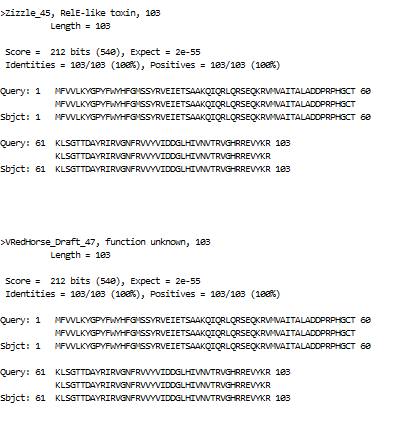 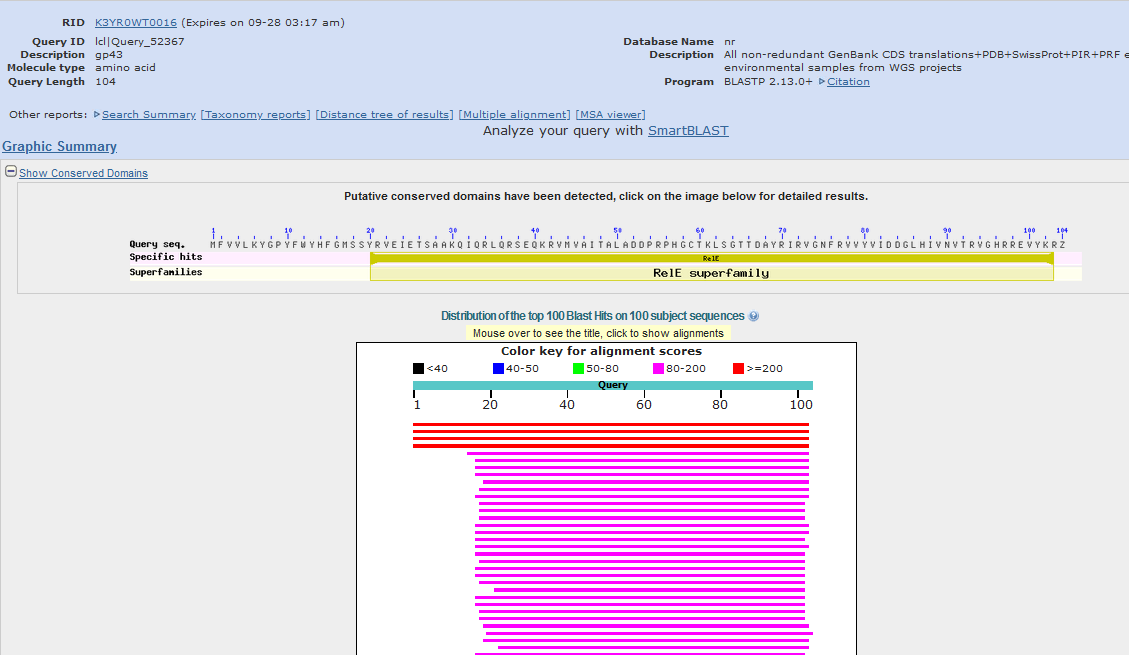 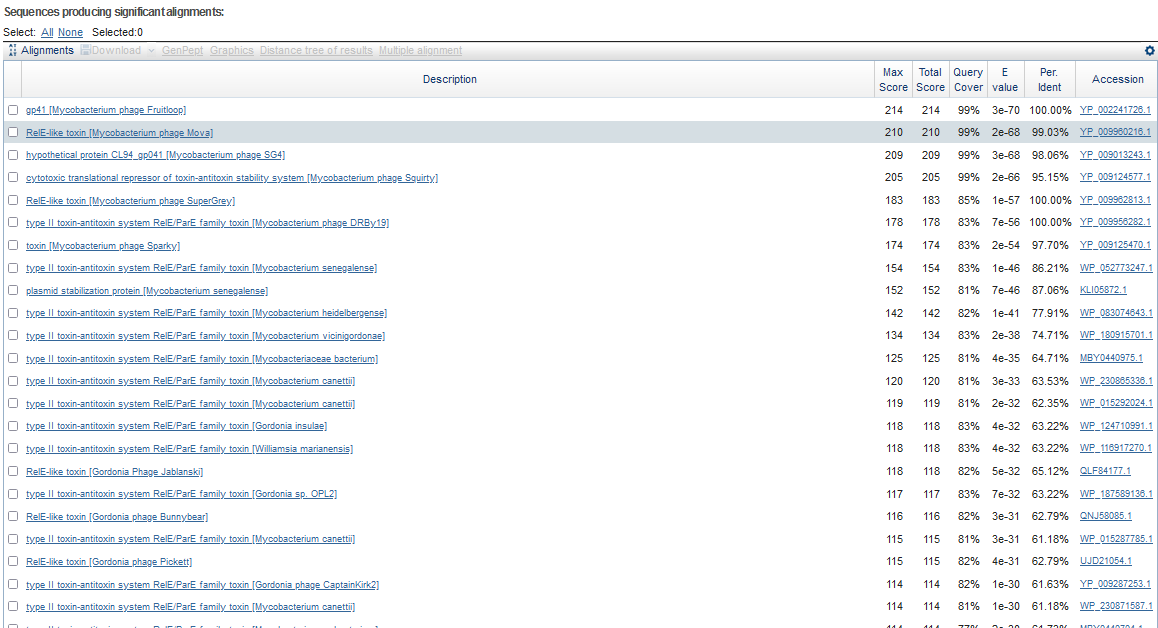 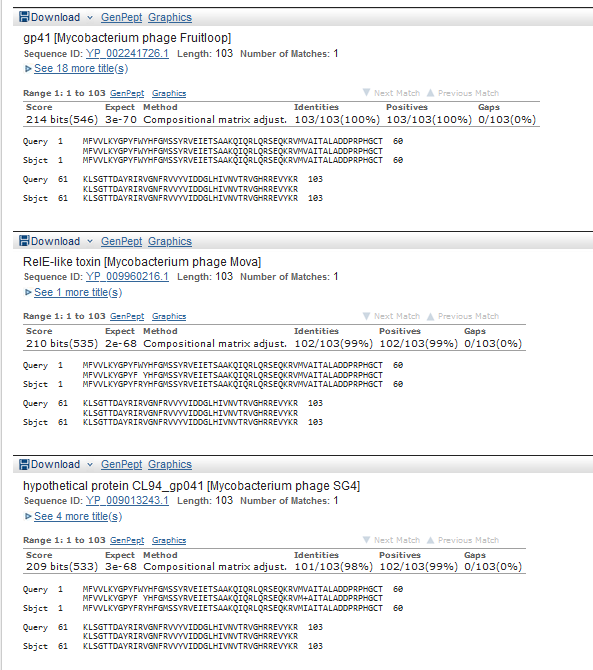 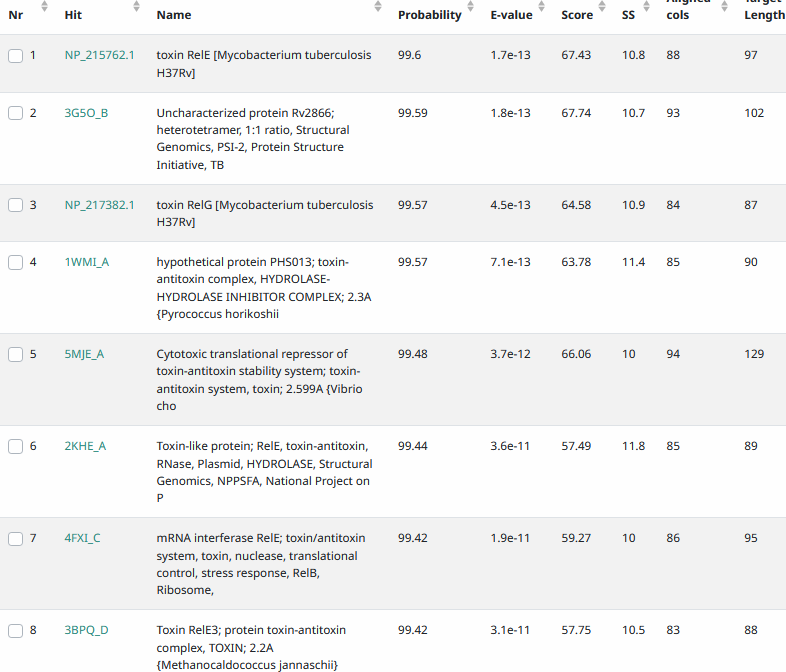 Start Codon and source: 33408, ATG, called by glimmer and GenemarkSStop Codon: 33,719, TGAF/R: FCoding Potential (y/n): YStarterator (SS, NA, NI): pham 1782, most annotated startBlast Best Hit, Query:Subject Starts, Score, Evalue, or “no significant Blast alignments” if 10E-4 or higherGap:  122 bp from gene 42 Longest Orf? (Y/N/NA): YRBS: N/A, Scoring Matirix , Spacing Matrix, Z Score, Final Score,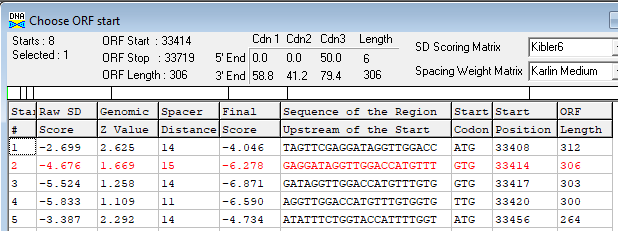 Proposed Function: toxin in toxin/antitoxin system, RelE-likeFunction Evidence: Blast like Fruitloop gp41 (official functionlist example), HHPREDTransmembrane Domain/Evidence: NO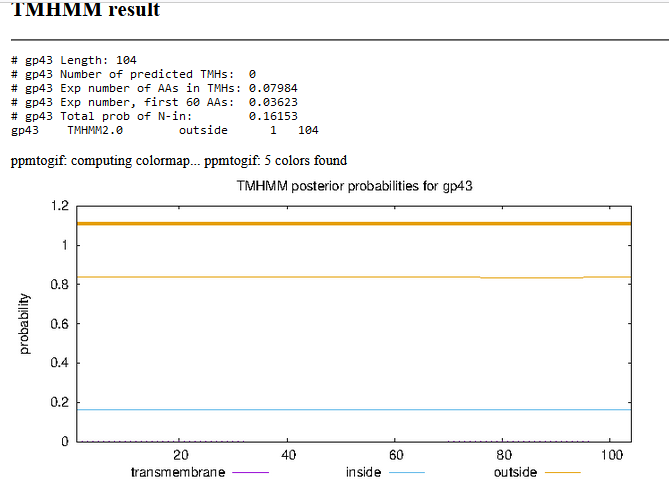 Gene Number: 44 (original gene 47, 48 in phagesdbdraft)9/26/22 Run BlastP at phagesdb and NCBI, Starterator, RBS on Frames, Transmembrane precdition https://services.healthtech.dtu.dk/service.php?TMHMM-2.0, HHPRED, https://toolkit.tuebingen.mpg.de/#/tools/hhpred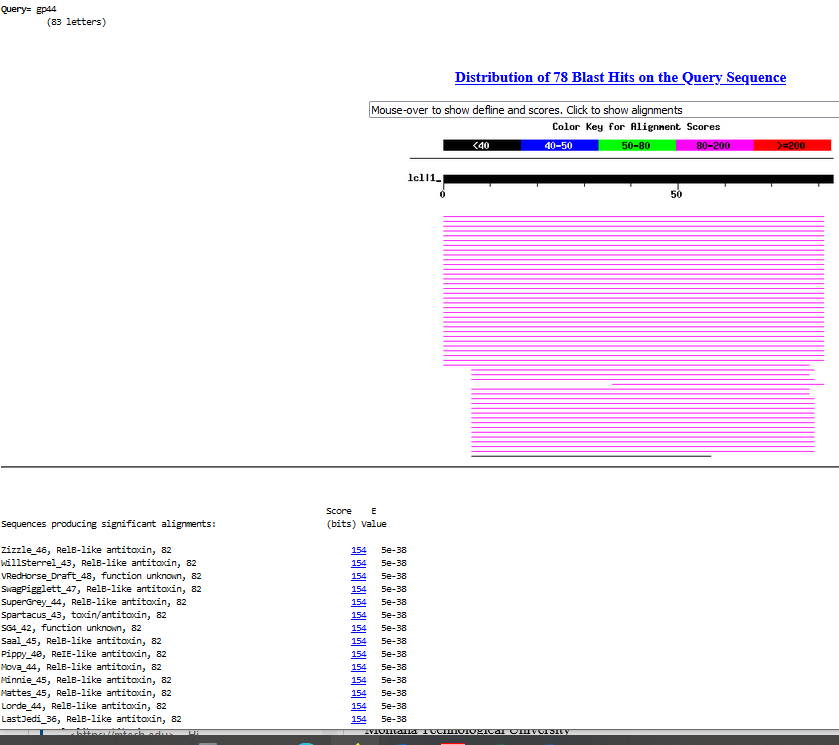 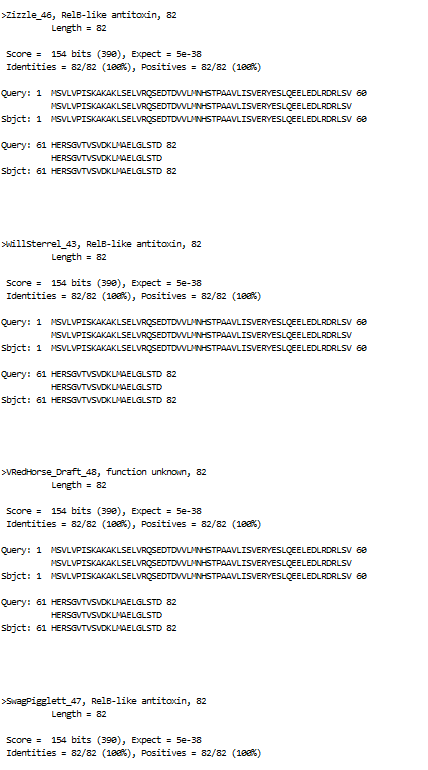 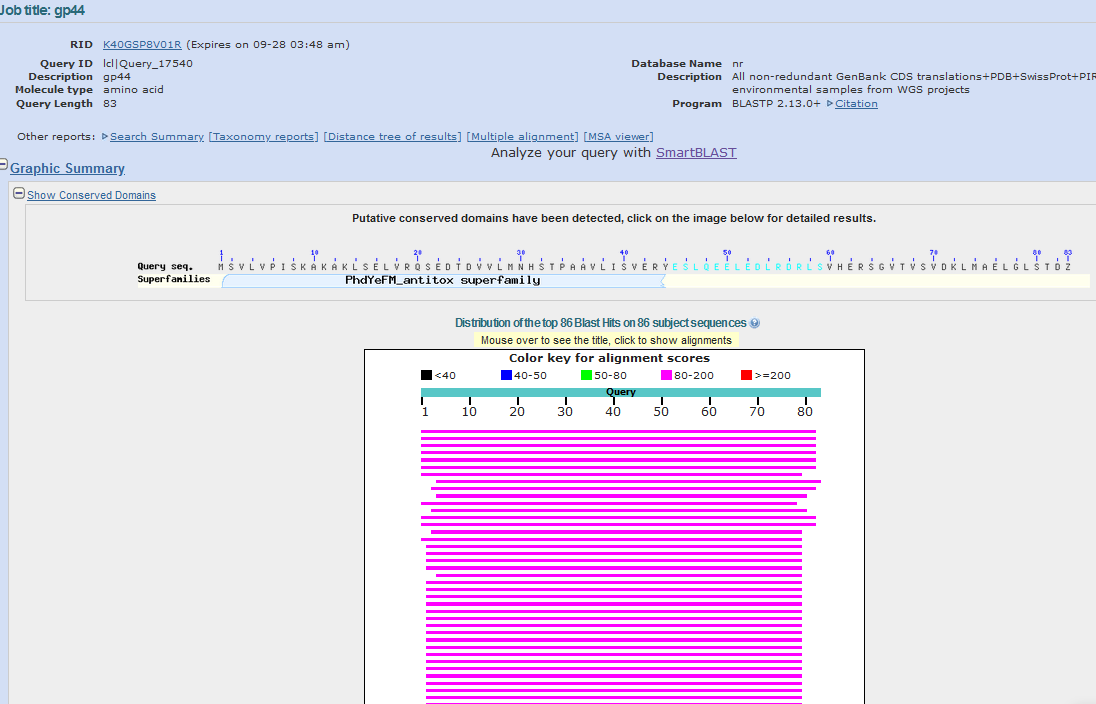 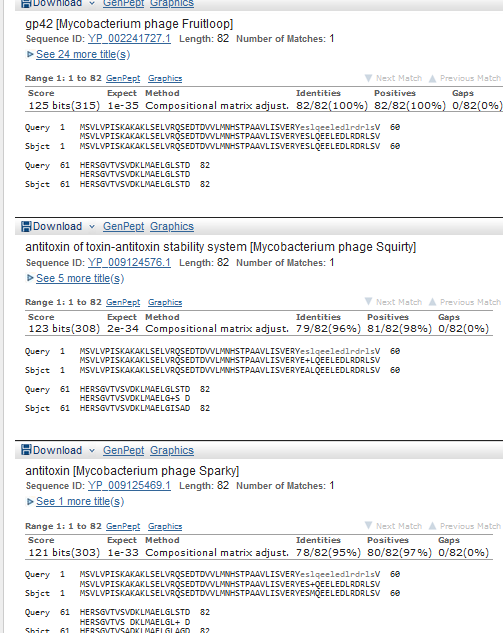 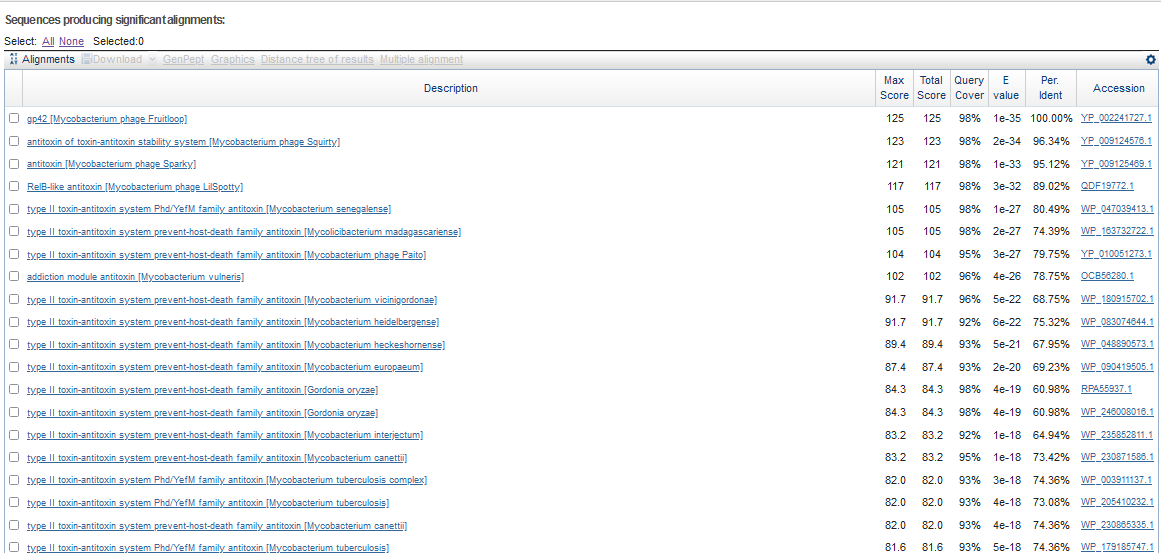 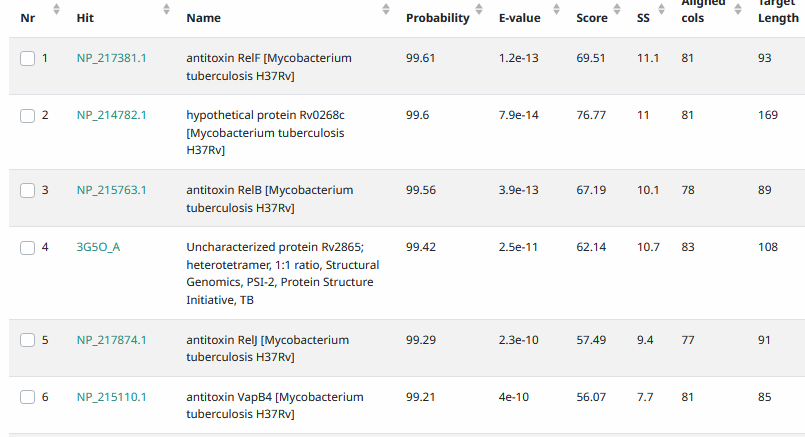 Start Codon and source: 33,716, ATG, called by glimmer and GenemarkSStop Codon: 33964, TAAF/R: FCoding Potential (y/n): YStarterator (SS, NA, NI): pham 1731, most annotated startBlast Best Hit, Query:Subject Starts, Score, Evalue, or “no significant Blast alignments” if 10E-4 or higherGap:  -4 bp overlap with gene 43Longest Orf? (Y/N/NA) NRBS: N/A, Scoring Matirix , Spacing Matrix, Z Score, Final Score,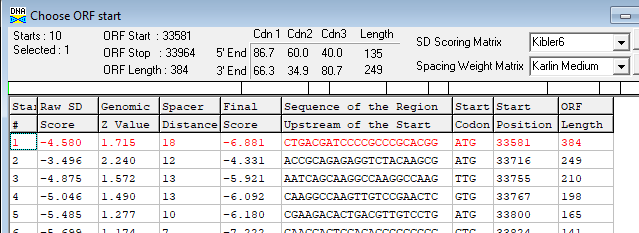 Proposed Function: antitoxin in toxin/antitoxin system, RelB-likeFunction Evidence:BLASTP matches with Fruitloop gp42, HHPREDTransmembrane Domain/Evidence: NO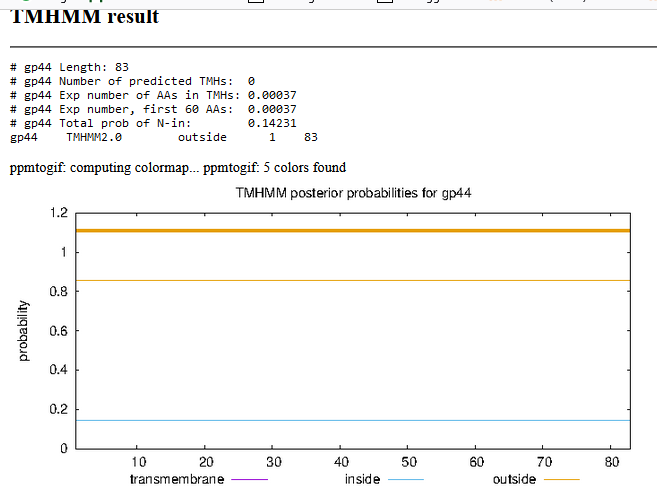 Gene Number: 459/26/22 Run BlastP at phagesdb and NCBI, Starterator, RBS on Frames, Transmembrane precdition https://services.healthtech.dtu.dk/service.php?TMHMM-2.0, HHPRED, https://toolkit.tuebingen.mpg.de/#/tools/hhpred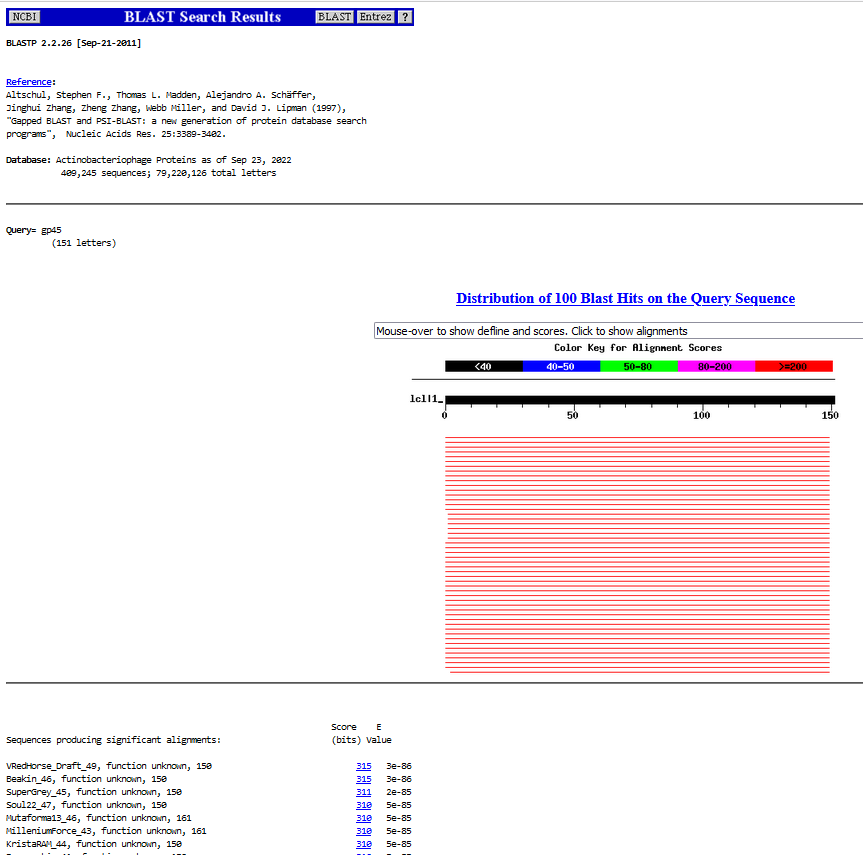 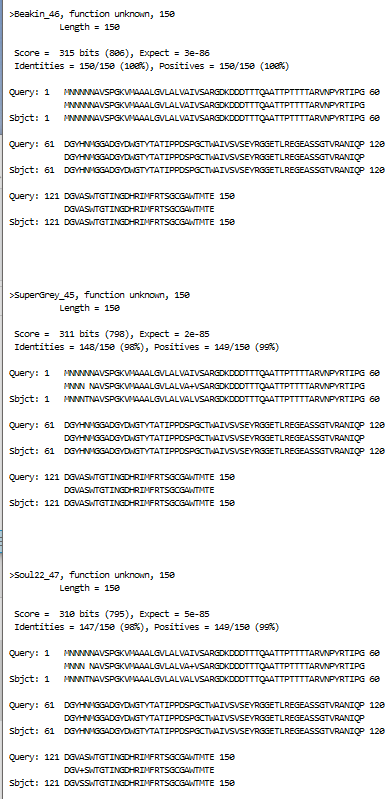 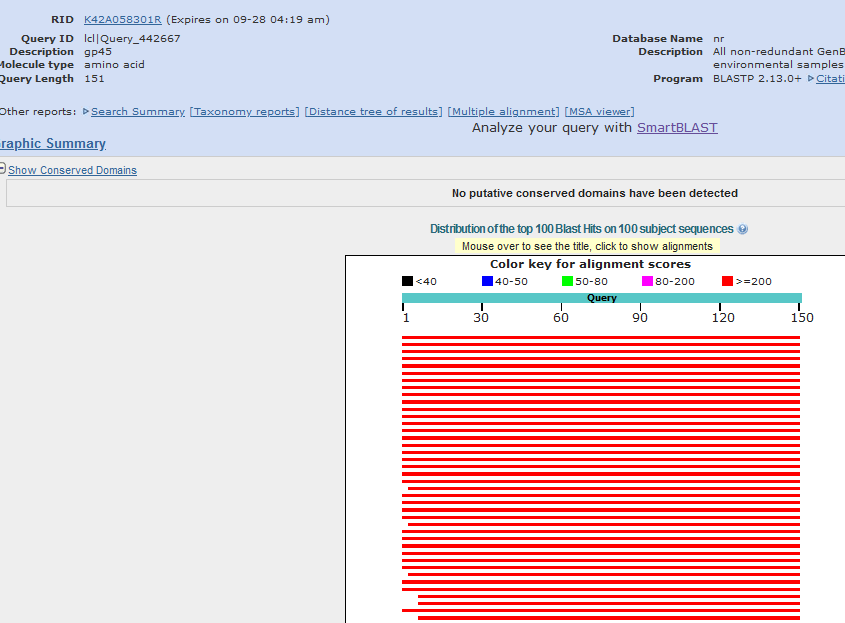 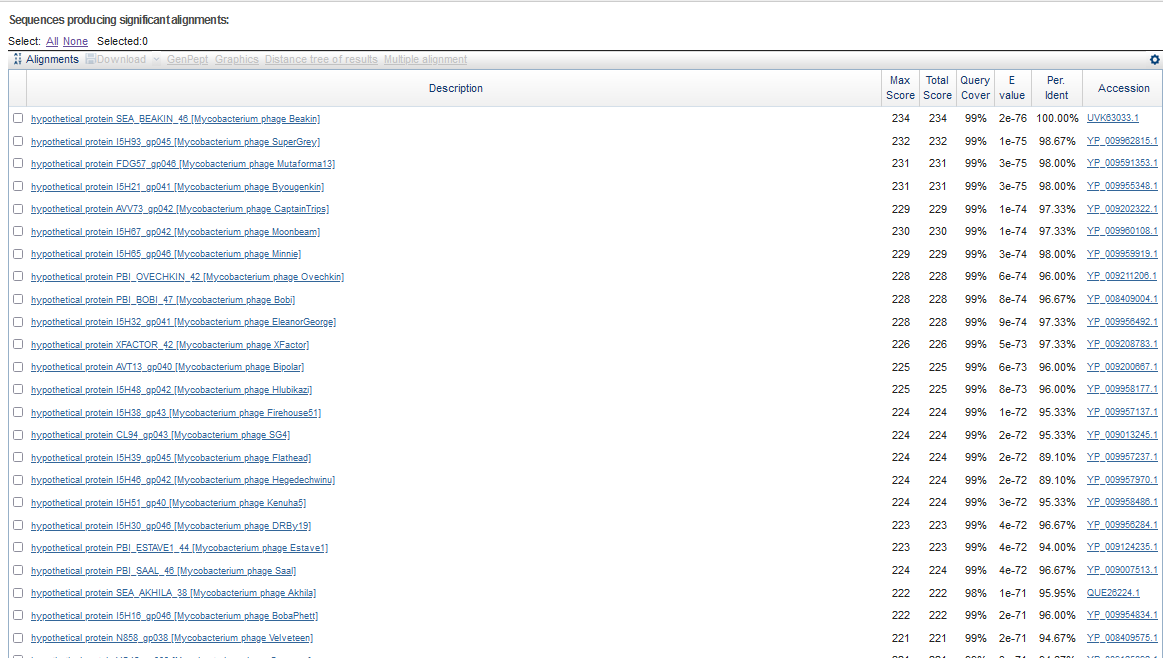 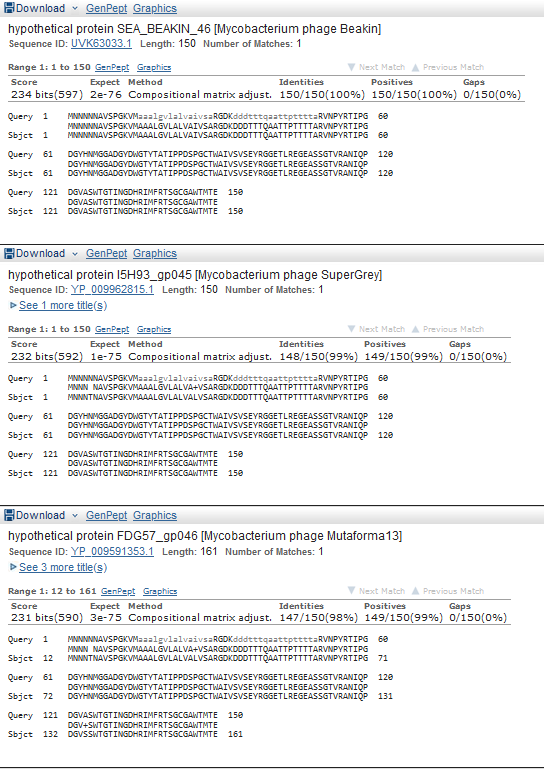 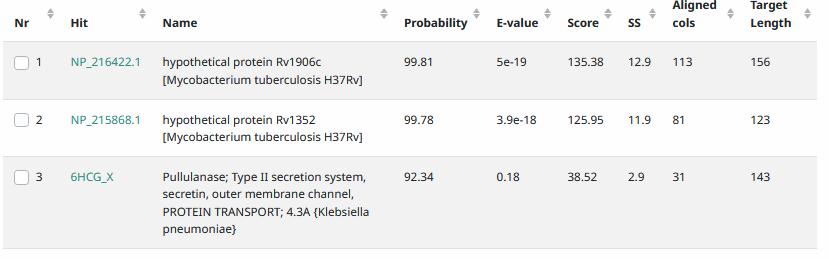 Start Codon and source: 34,427, ATG, called by Glimmer and GenemarkSStop Codon: 33,975, TGAF/R: RCoding Potential (y/n): YStarterator (SS, NA, NI): pham 337, most annotated startBlast Best Hit, Query:Subject Starts, Score, Evalue, or “no significant Blast alignments” if 10E-4 or higherGap: 10 bp gap from end of reverse gene 45 to end of forward gene 44, Longest Orf? (Y/N/NA)NRBS: N/A, Scoring Matirix , Spacing Matrix, Z Score, Final Score,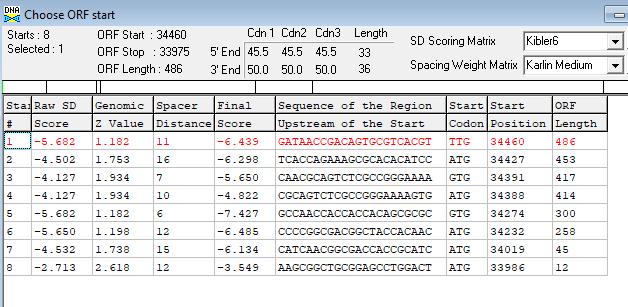 Proposed Function: membrane proteinFunction Evidence: see belowTransmembrane Domain/Evidence: YES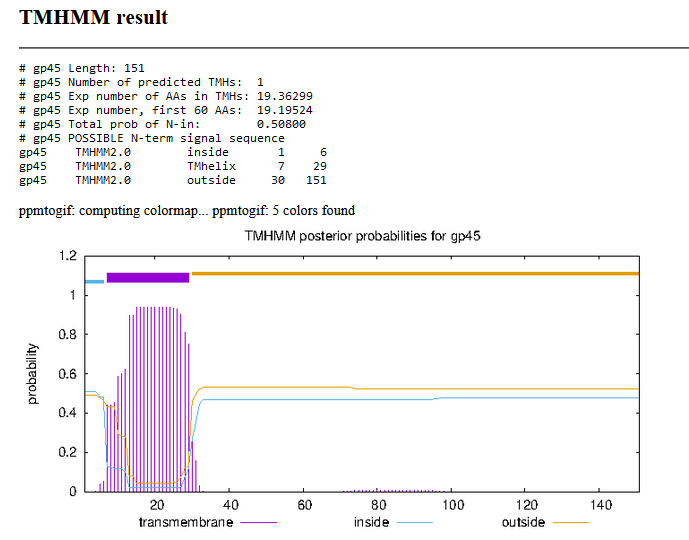 10/06/22 rerun on SOSUI, https://harrier.nagahama-i-bio.ac.jp/sosui/mobile/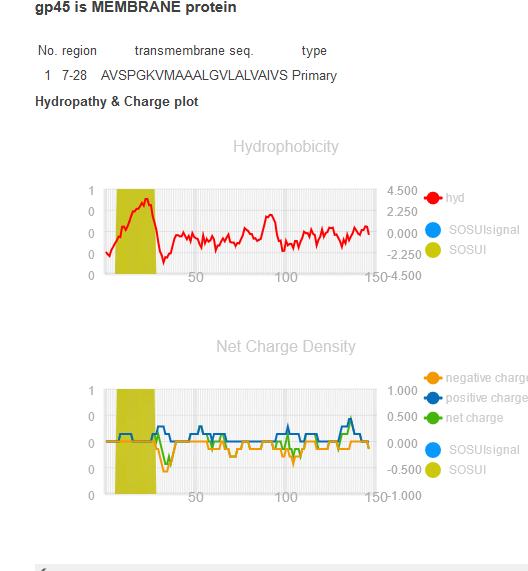 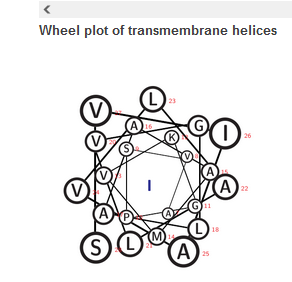 Next region is less obvious, with conflicting forward and reverse genes. Blast the not-called frame one gene, then blastp the called reverse -2 frame gene. 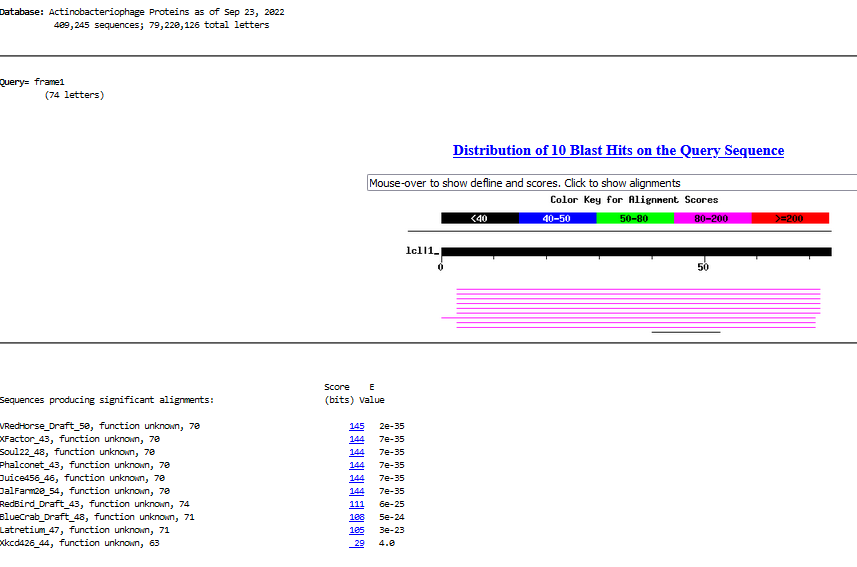 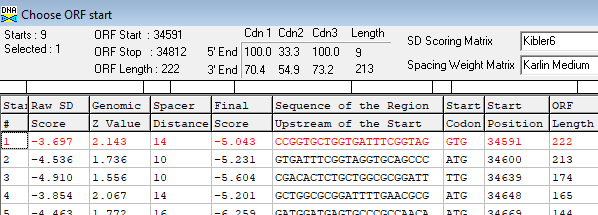 Looking between two called reverse genes, there is a small orf in -1 frame. Start 34622, GTG, BlastP on phagesdb and NCBI. Lacking coding potential on GenemarkS graph, and genemark ran against several Mycobacteria, so don’t call it.Sequence: >gpsecondreversetinyMSRSSSNMGCTYRNHQHRSPLATGCVDANGSLPRSTHEAHKWEYHDZ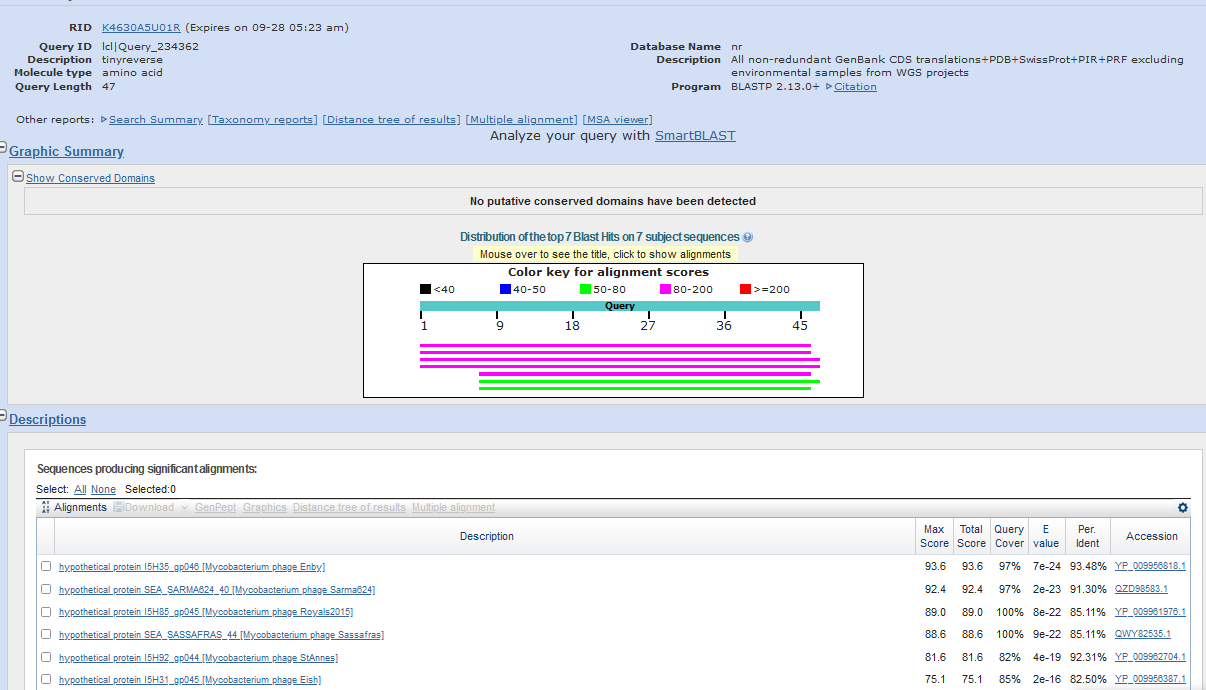 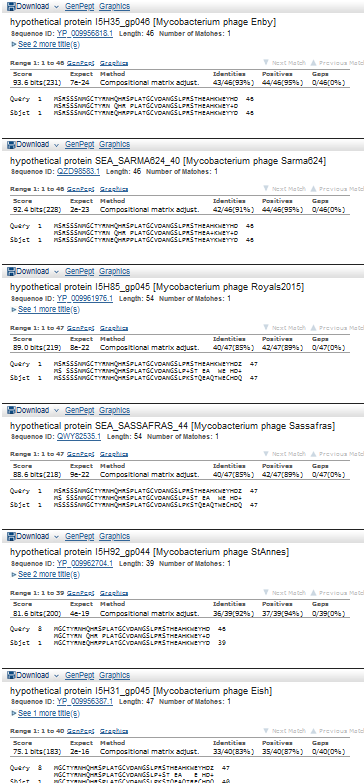 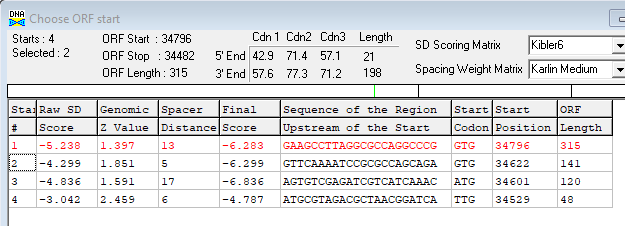 VRedHorse	 54,800 bp including 10-base 3' overhang (CGGAAGGCGC), Cluster F1According to phagesdb.org (9/2/22) , 106 genes in Draft annotationGene Number: 46 (original49, phagesdbdraft51). Change start to 35,361, TTG9/26/22 Run BlastP at phagesdb and NCBI, Starterator, RBS on Frames, Transmembrane precdition https://services.healthtech.dtu.dk/service.php?TMHMM-2.0, HHPRED, https://toolkit.tuebingen.mpg.de/#/tools/hhpred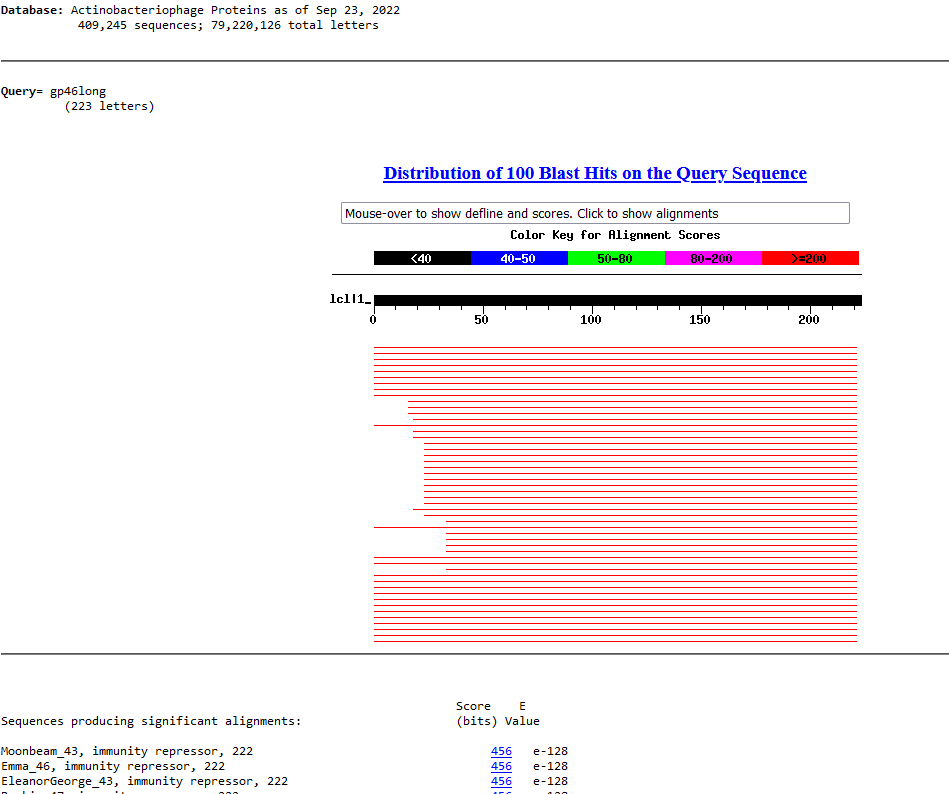 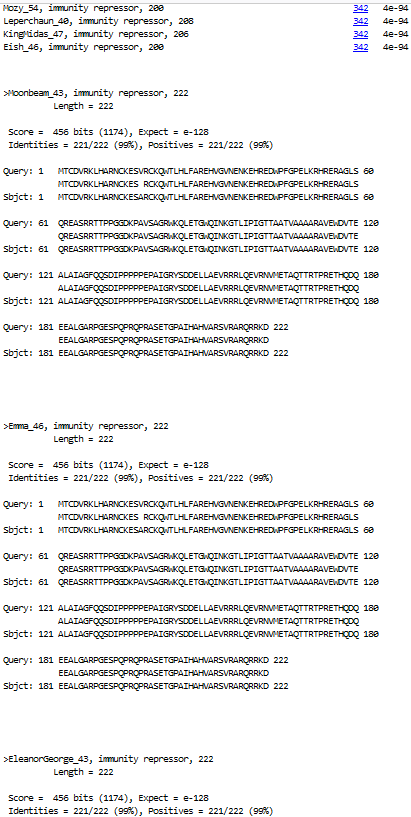 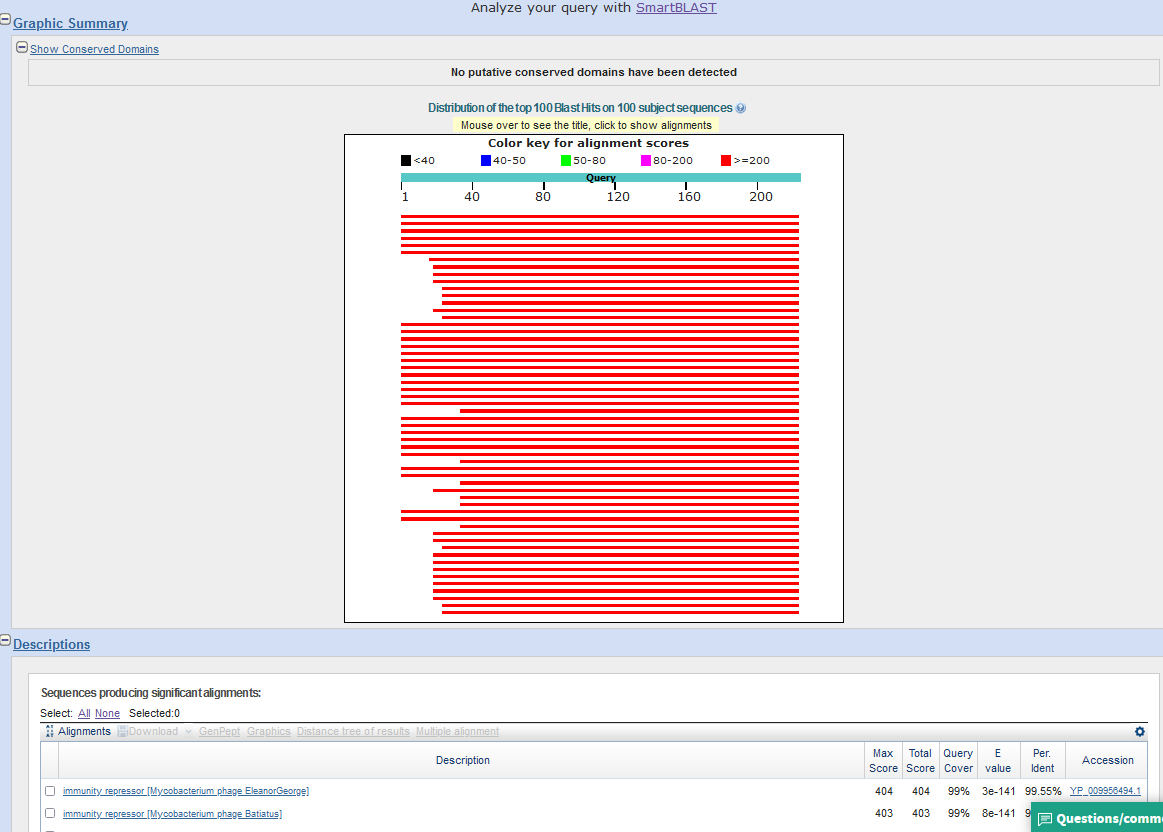 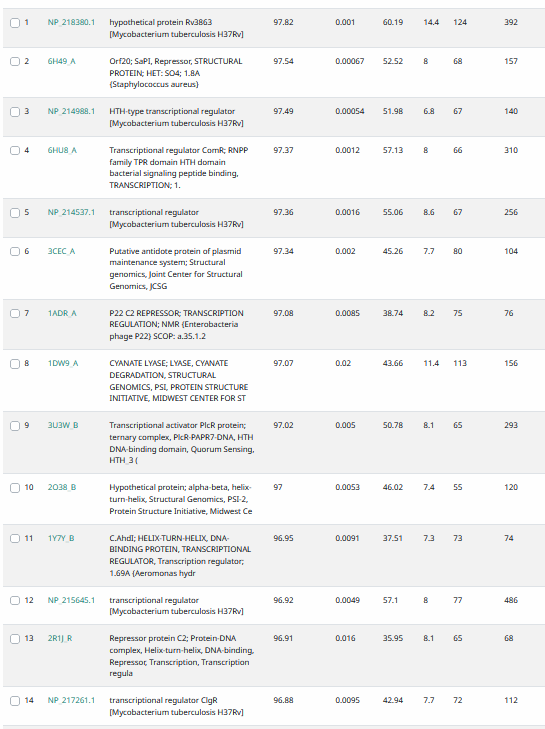 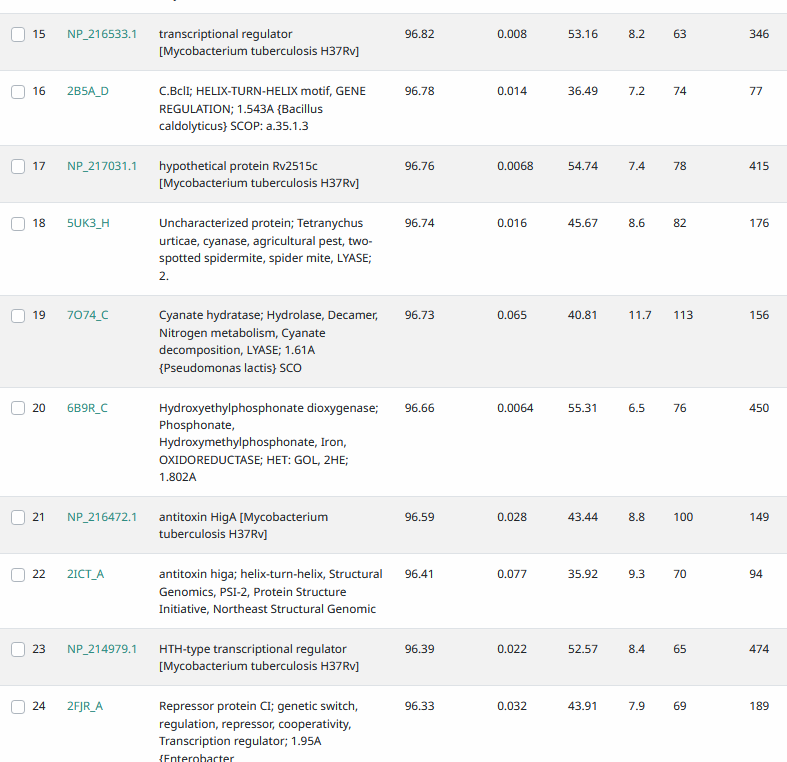 Start Codon and source: changed to 35,361, TTG, Glimmer called other, GenemarkS did not callStop Codon: 34693, TAGF/R: RCoding Potential (y/n):YStarterator (SS, NA, NI): pham 48853, does not have most annotated startBlast Best Hit, Query:Subject Starts, Score, Evalue, or “no significant Blast alignments” if 10E-4 or higherGap: end of gene 46 is 265 bp gap from start of reverse gene 45Longest Orf? (Y/N/NA) YRBS: N/A, Scoring Matirix , Spacing Matrix, Z Score, Final Score,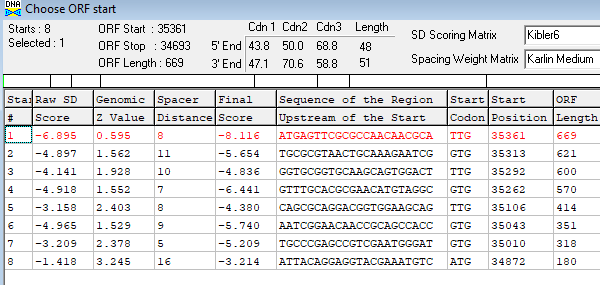 Proposed Function: immunity repressorFunction Evidence: Blast, Lambda cI match with HHPREDTransmembrane Domain/Evidence: NO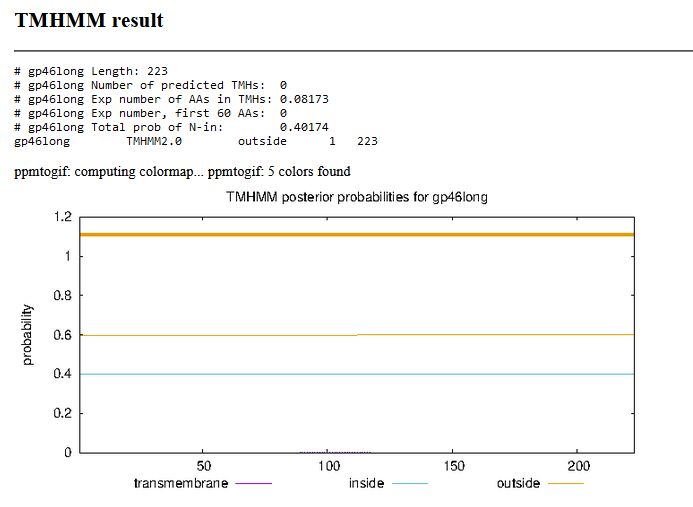 Gene Number: 47 (original 50, phagesdb 52)change start to 354299/27/22 Run BlastP at phagesdb and NCBI, Starterator, RBS on Frames, Transmembrane precdition https://services.healthtech.dtu.dk/service.php?TMHMM-2.0, HHPRED, https://toolkit.tuebingen.mpg.de/#/tools/hhpred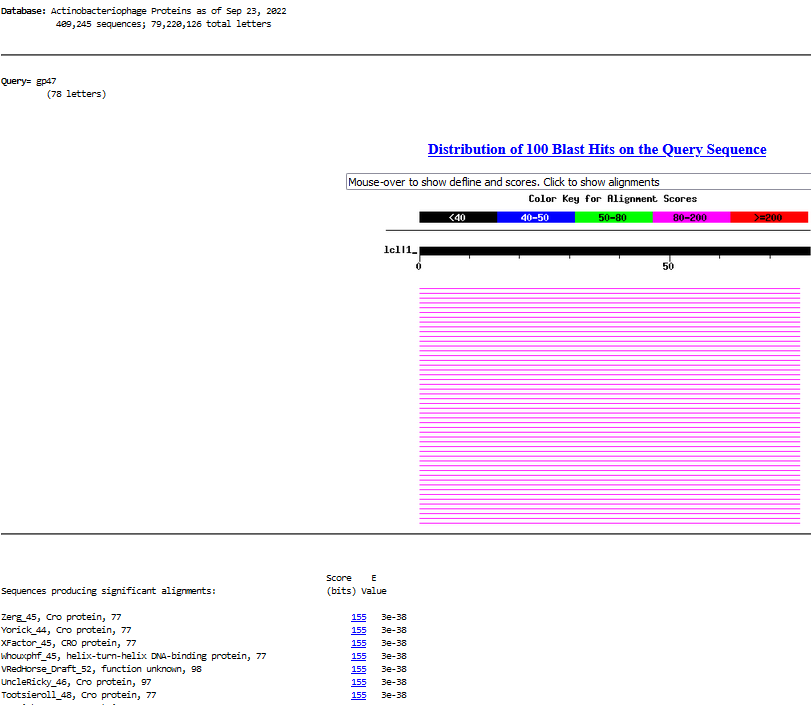 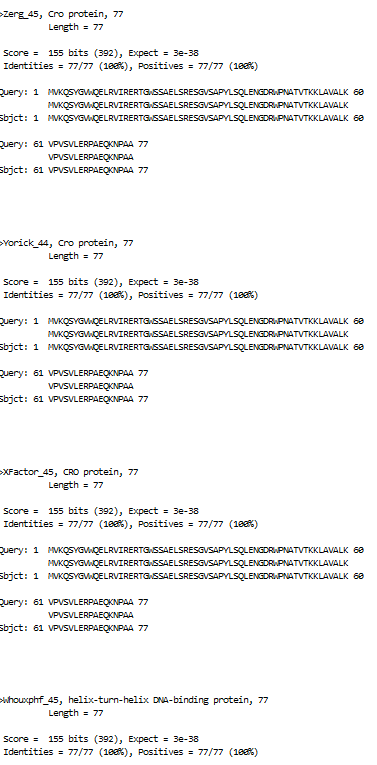 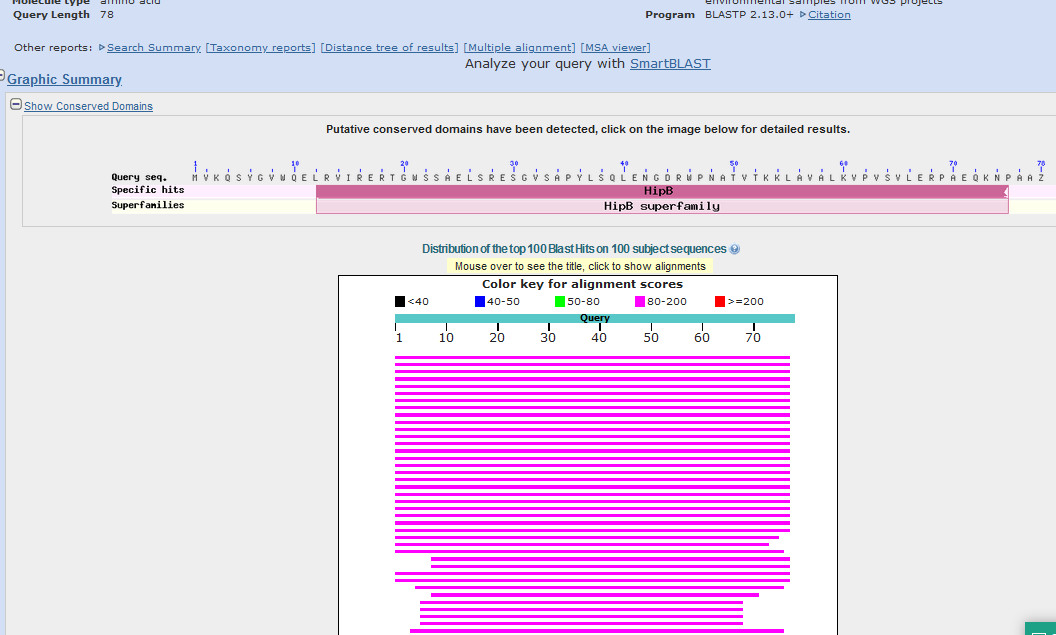 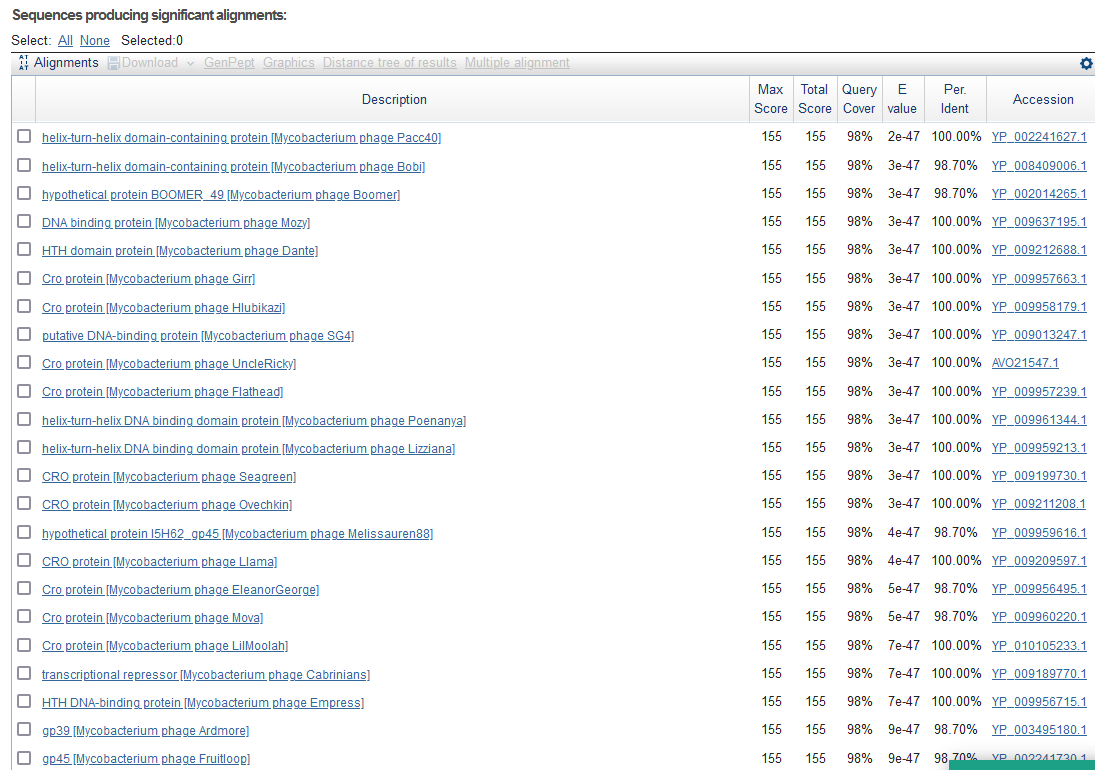 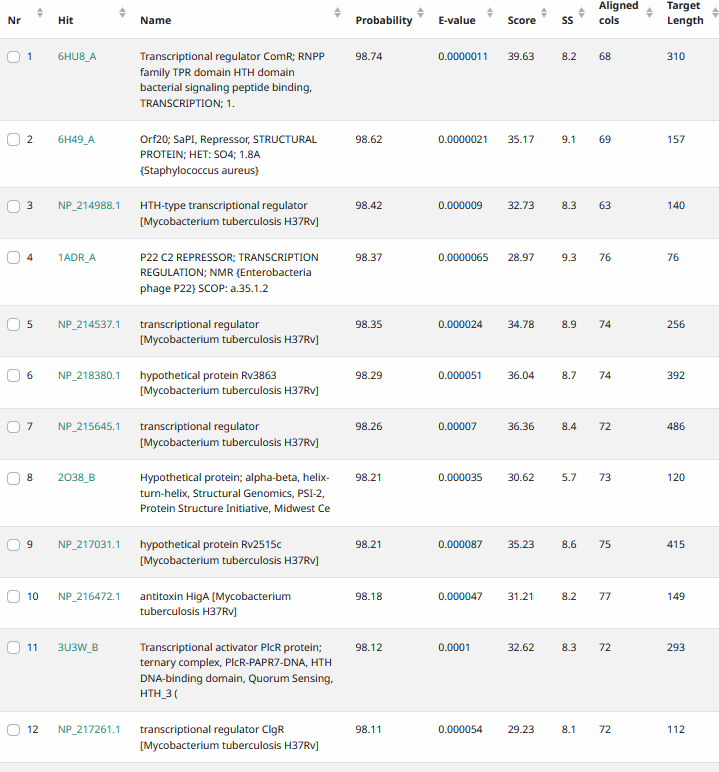 Start Codon and source: 35,429, ATG, changed from glimmer and genemarks, called by genemark on DNA MASterStop Codon: 35,662, TAAF/R: FCoding Potential (y/n): YStarterator (SS, NA, NI): pham 799, changed to most annotatedBlast Best Hit, Query:Subject Starts, Score, Evalue, or “no significant Blast alignments” if 10E-4 or higherGap: 67 bp gap between start of reverse gene 46 and forward gene 47Longest Orf? (Y/N/NA) NRBS: N/A, Scoring Matirix , Spacing Matrix, Z Score, Final Score,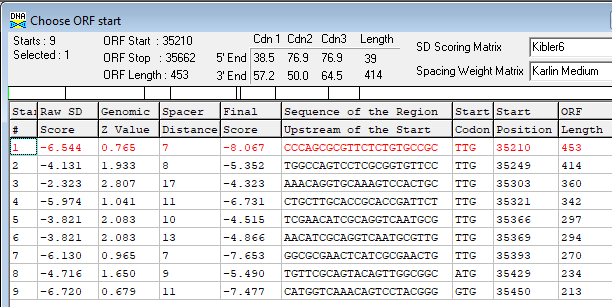 Proposed Function: Cro (control of repressor’s operator)Function Evidence: Blast, Transmembrane Domain/Evidence: NO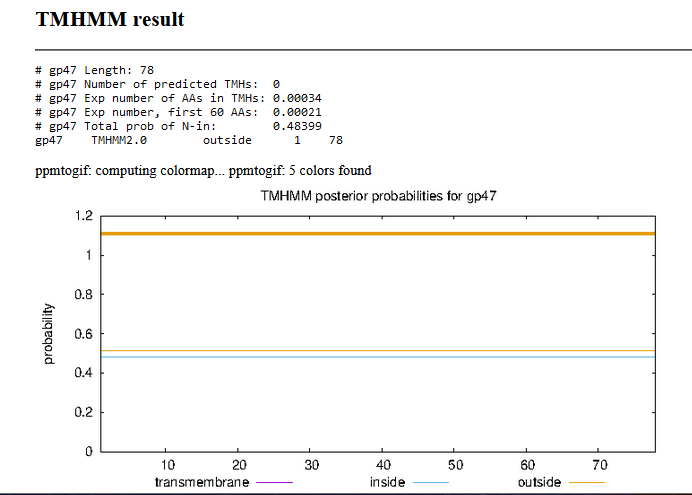 Gene Number: 48 (51 autoannotate, phagesdb53)9/27/22 Run BlastP at phagesdb and NCBI, Starterator, RBS on Frames, Transmembrane precdition https://services.healthtech.dtu.dk/service.php?TMHMM-2.0, HHPRED, https://toolkit.tuebingen.mpg.de/#/tools/hhpred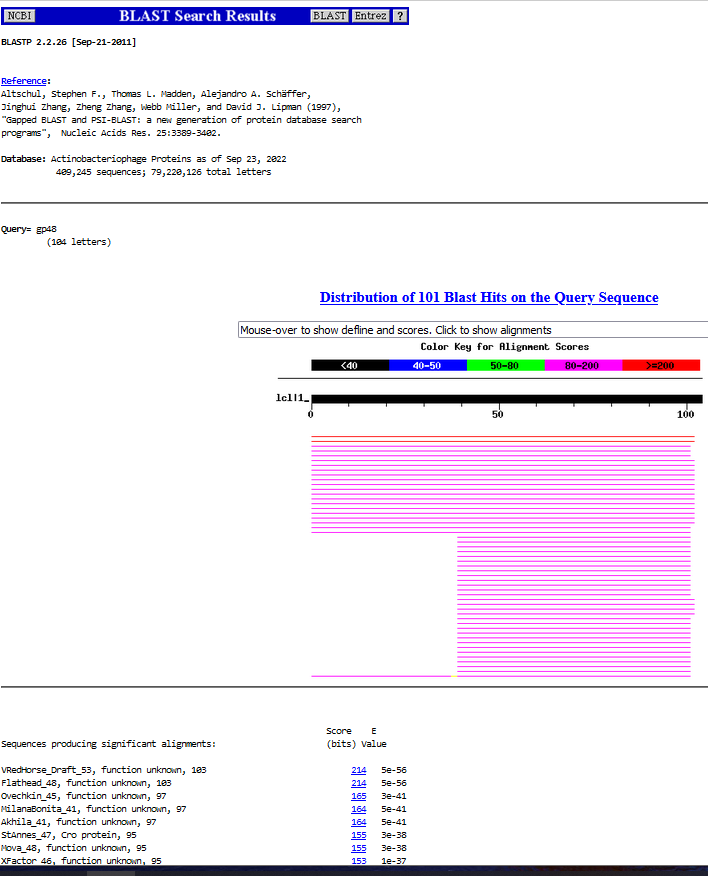 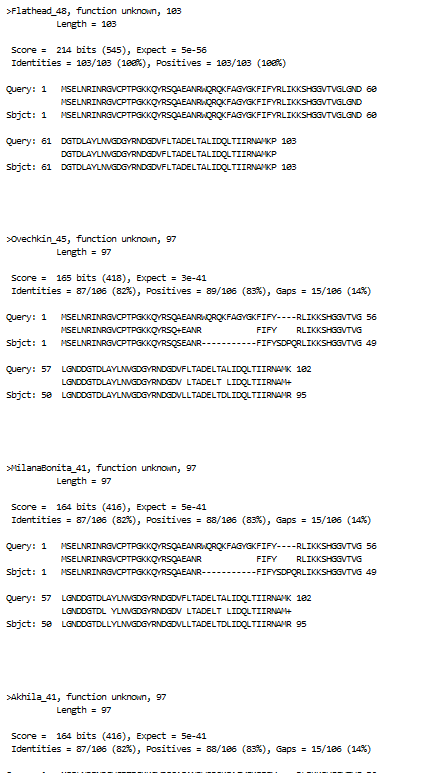 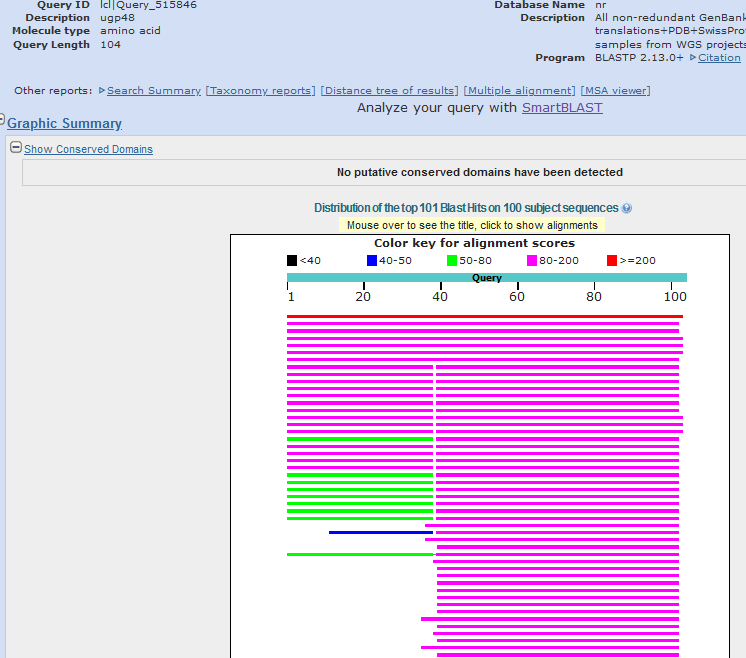 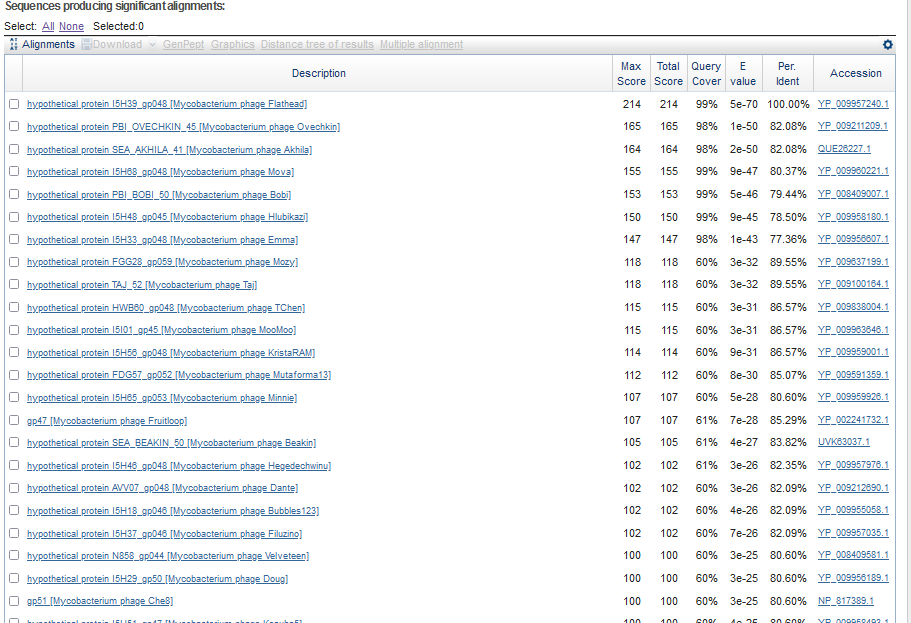 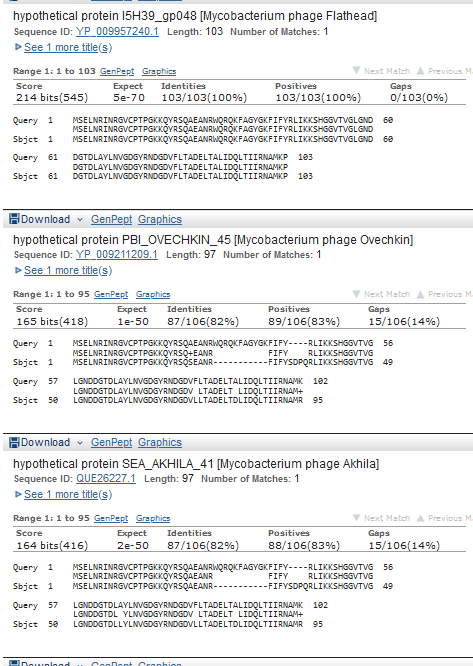 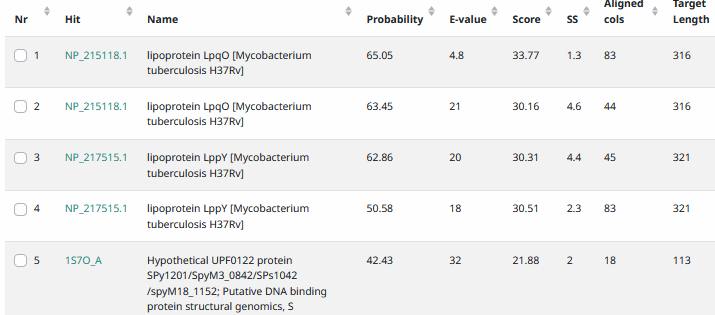 Start Codon and source: 35,719, ATG, Called by genemark and glimmerStop Codon: 36,030, TAGF/R: FCoding Potential (y/n): YStarterator (SS, NA, NI): pham 363, does not have most annotated startBlast Best Hit, Query:Subject Starts, Score, Evalue, or “no significant Blast alignments” if 10E-4 or higherGap:  56 bp gap from end of gene 47Longest Orf? (Y/N/NA) YRBS: N/A, Scoring Matirix , Spacing Matrix, Z Score, Final Score,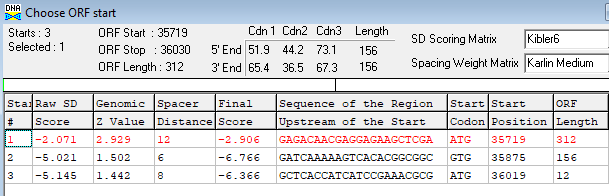 Proposed Function: hypothetical proteinFunction Evidence: N/ATransmembrane Domain/Evidence: NO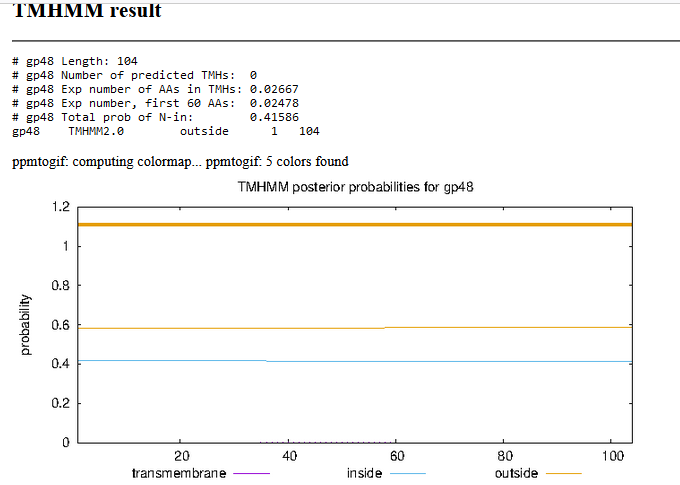 Gene Number: 49 (original 52, phagesdb 54)9/27/22 Run BlastP at phagesdb and NCBI, Starterator, RBS on Frames, Transmembrane precdition https://services.healthtech.dtu.dk/service.php?TMHMM-2.0, HHPRED, https://toolkit.tuebingen.mpg.de/#/tools/hhpred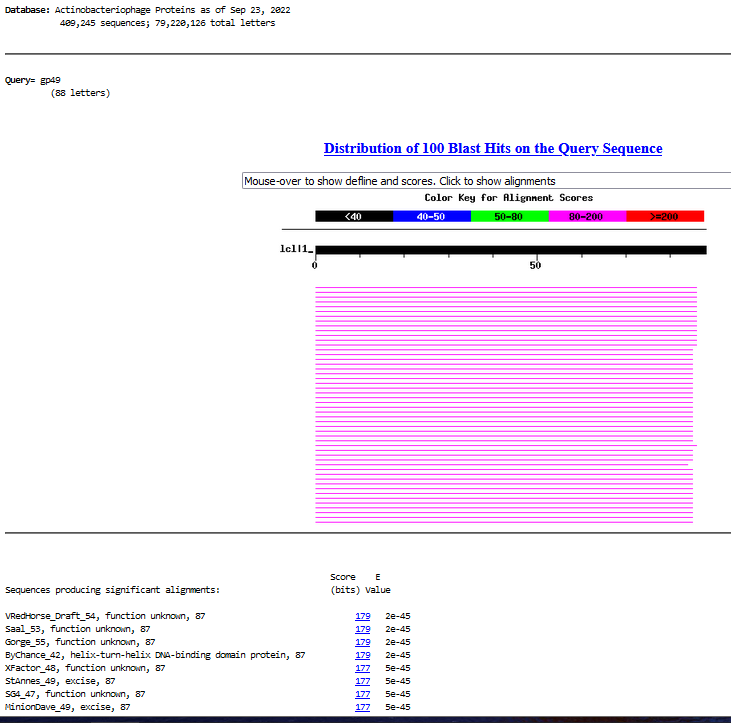 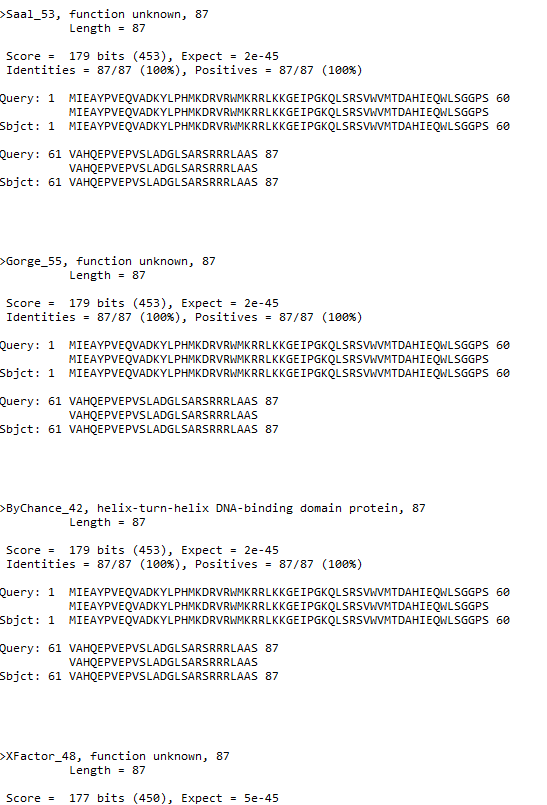 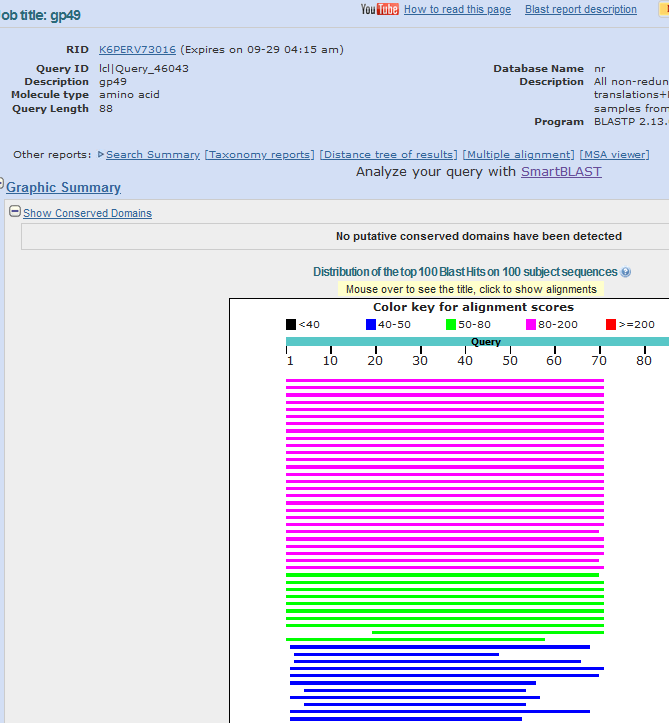 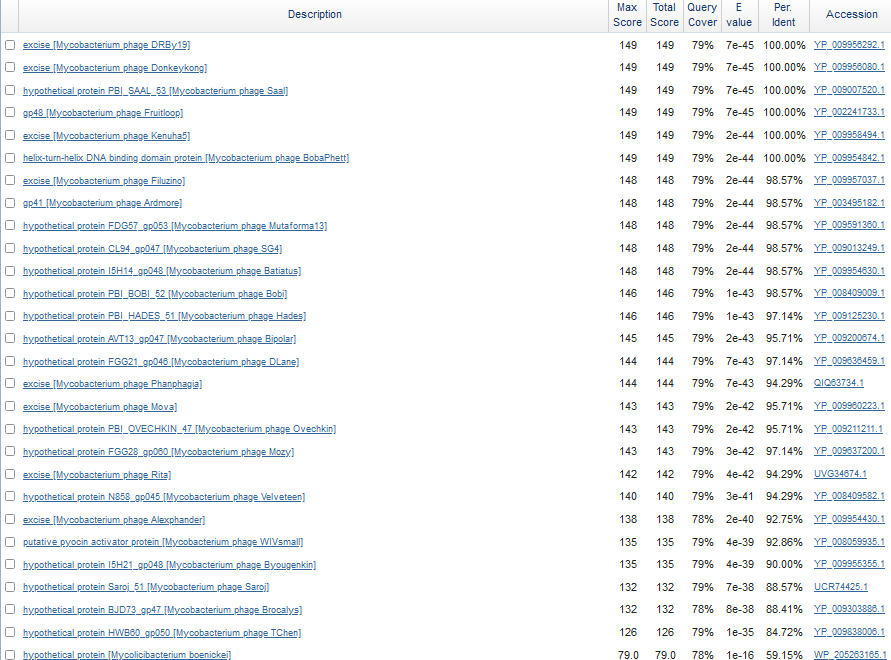 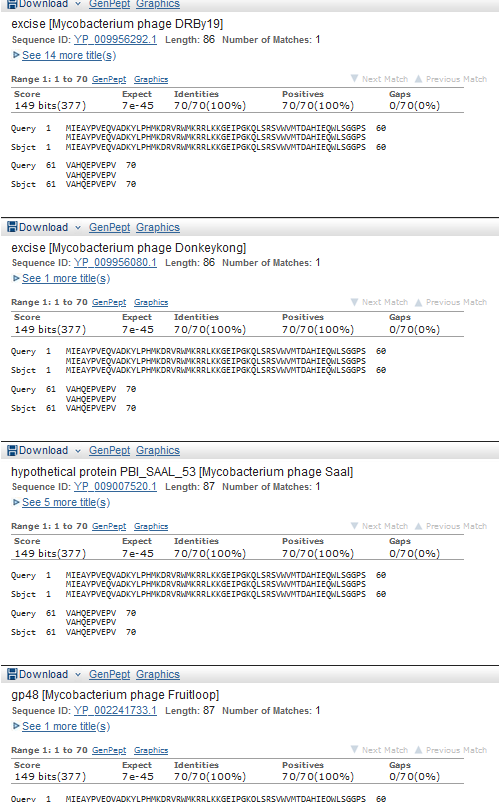 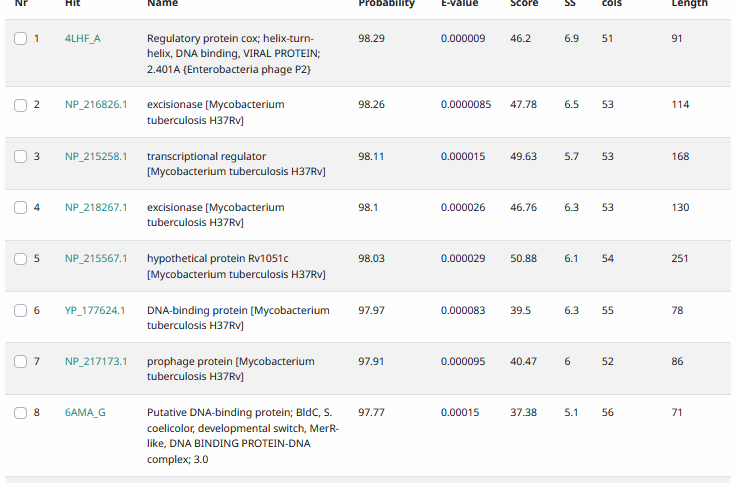 Start Codon and source: 36,119, ATG called by Glimmer and genemarkStop Codon: 36,382 TGAF/R: YCoding Potential (y/n): YStarterator (SS, NA, NI): pham45844, most annotated startBlast Best Hit, Query:Subject Starts, Score, Evalue, or “no significant Blast alignments” if 10E-4 or higherGap:  88 bp gap from end of gene 48Longest Orf? (Y/N/NA) YRBS: N/A, Scoring Matirix , Spacing Matrix, Z Score, Final Score,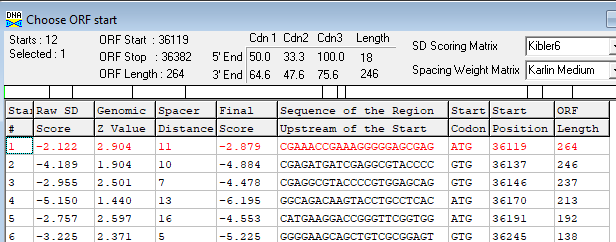 Proposed Function: excise Function Evidence: HHPRED hits excisionase, phage also has integrase, immunity repressor, and CroTransmembrane Domain/Evidence: NO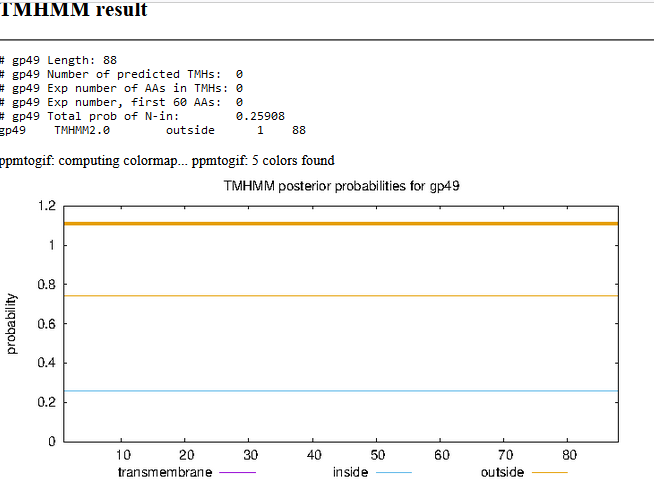 Gene Number: 50 (original 53, phagesdb 55)9/27/22 Run BlastP at phagesdb and NCBI, Starterator, RBS on Frames, Transmembrane precdition https://services.healthtech.dtu.dk/service.php?TMHMM-2.0, HHPRED, https://toolkit.tuebingen.mpg.de/#/tools/hhpred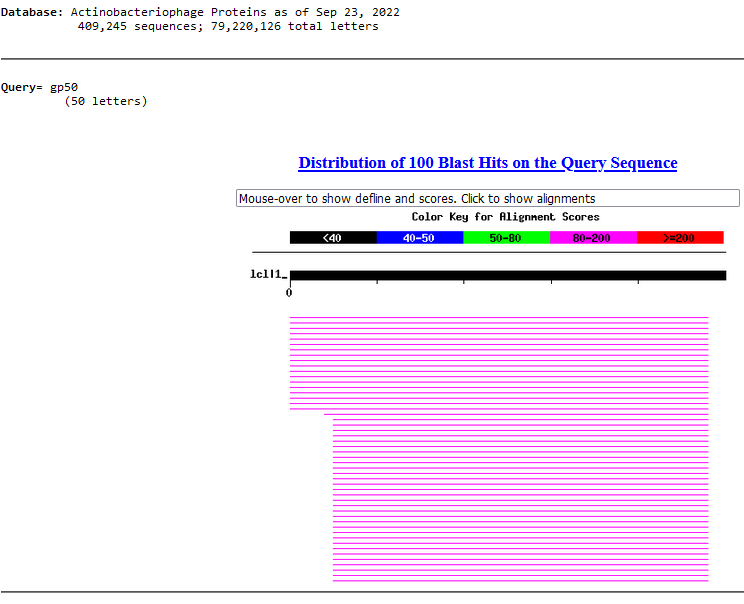 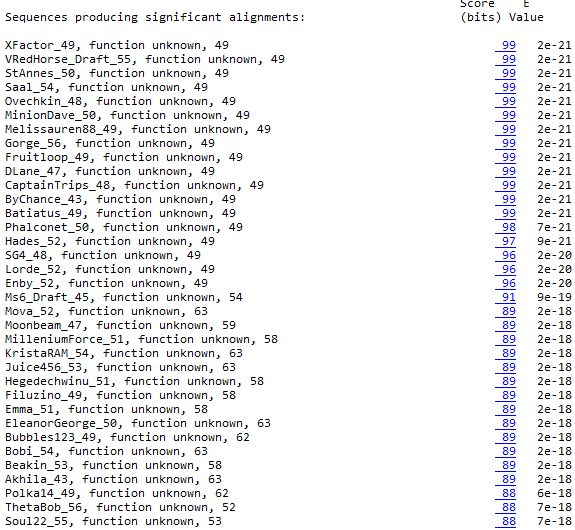 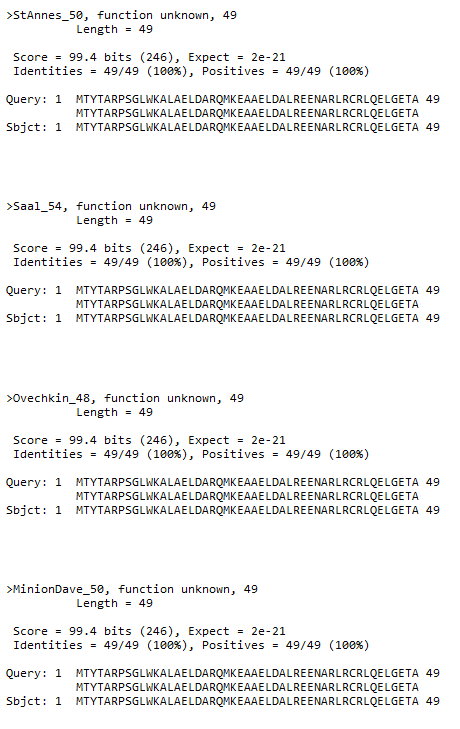 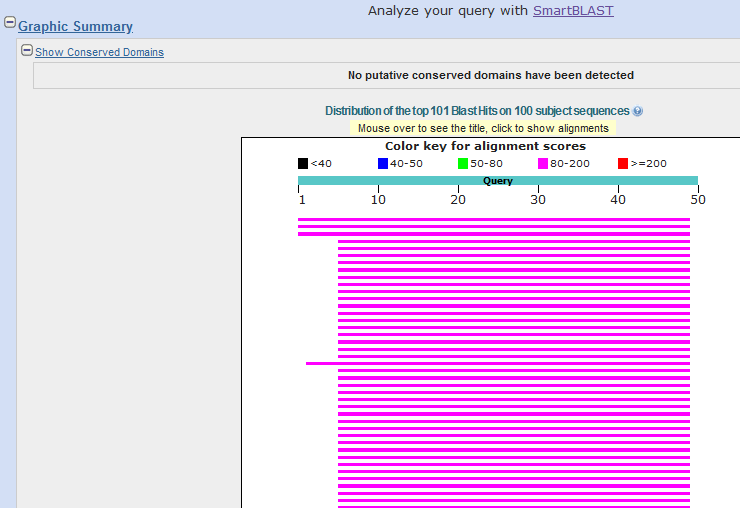 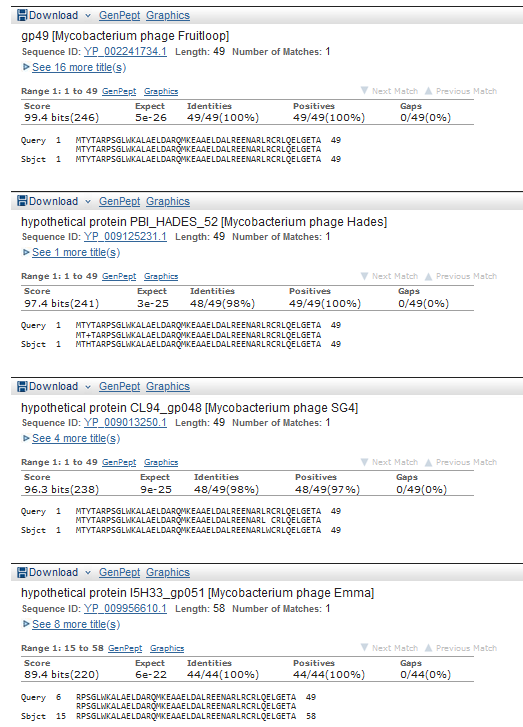 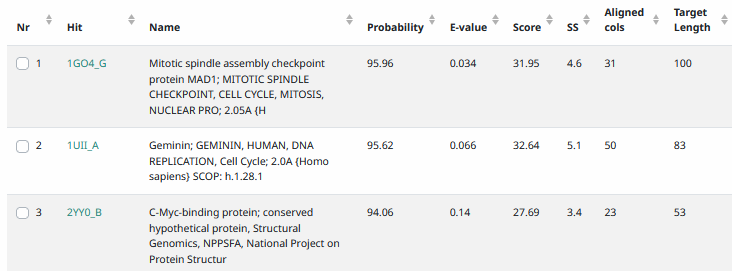 Start Codon and source: 36,379, ATGStop Codon: 36,528, TGAF/R: FCoding Potential (y/n):YStarterator (SS, NA, NI): pham 49,178, most annotated startBlast Best Hit, Query:Subject Starts, Score, Evalue, or “no significant Blast alignments” if 10E-4 or higherGap: -4bp overlap with gene 49Longest Orf? (Y/N/NA) YRBS: N/A, Scoring Matirix , Spacing Matrix, Z Score, Final Score,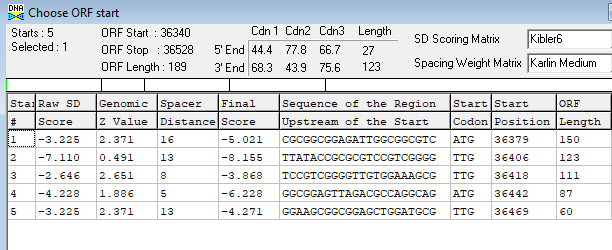 Proposed Function: hypothetical proteinFunction Evidence: none prokaryoticTransmembrane Domain/Evidence: NO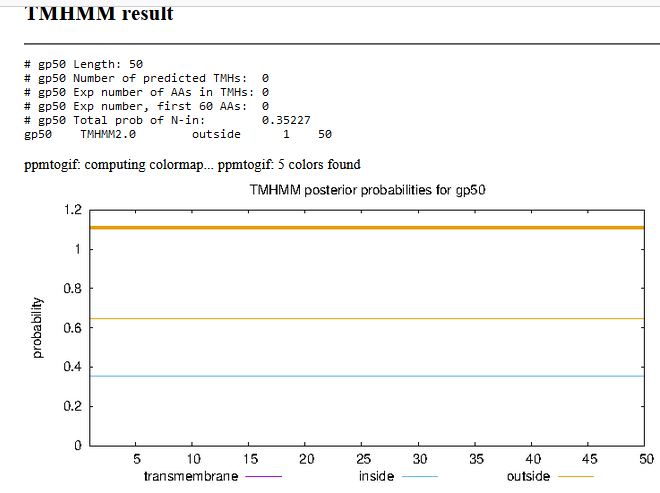 Gene Number: 51 (original 54, phagesdb 56) change start to 36,5259/27/22 Run BlastP at phagesdb and NCBI, Starterator, RBS on Frames, Transmembrane precdition https://services.healthtech.dtu.dk/service.php?TMHMM-2.0, HHPRED, https://toolkit.tuebingen.mpg.de/#/tools/hhpred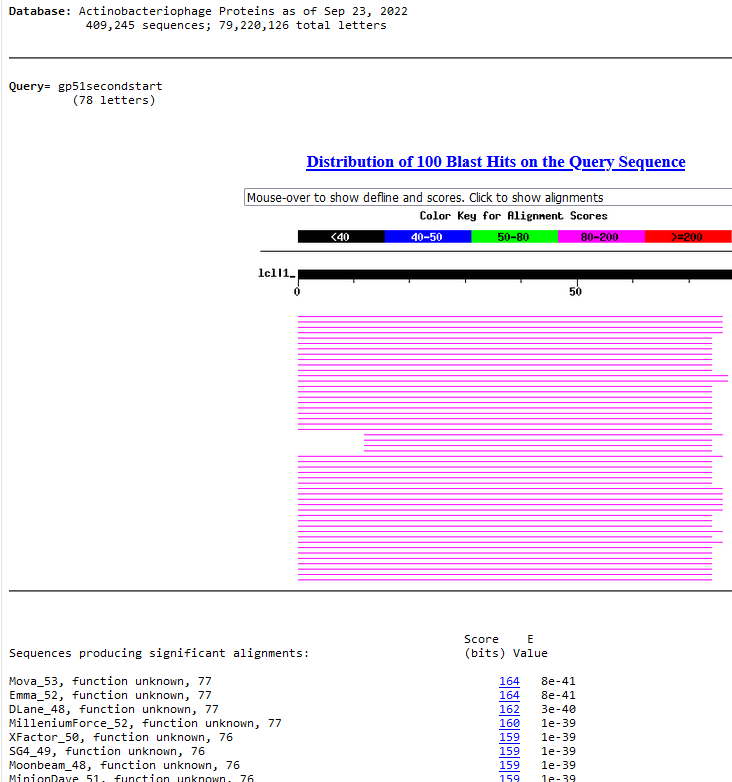 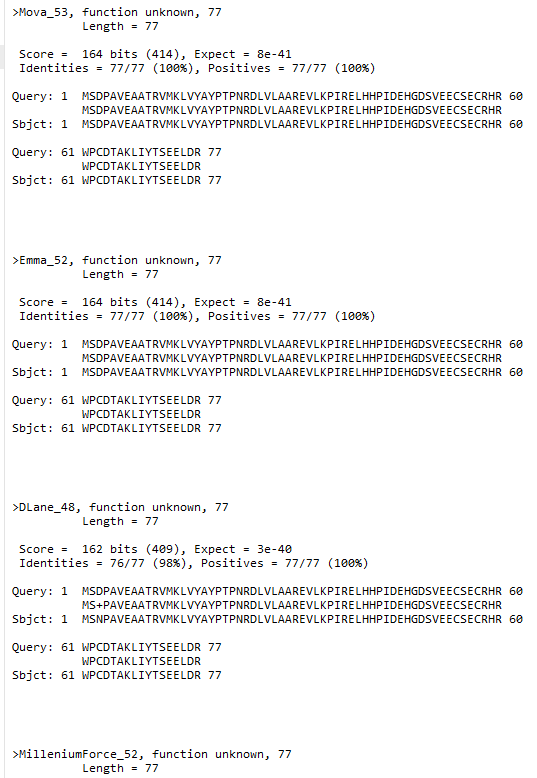 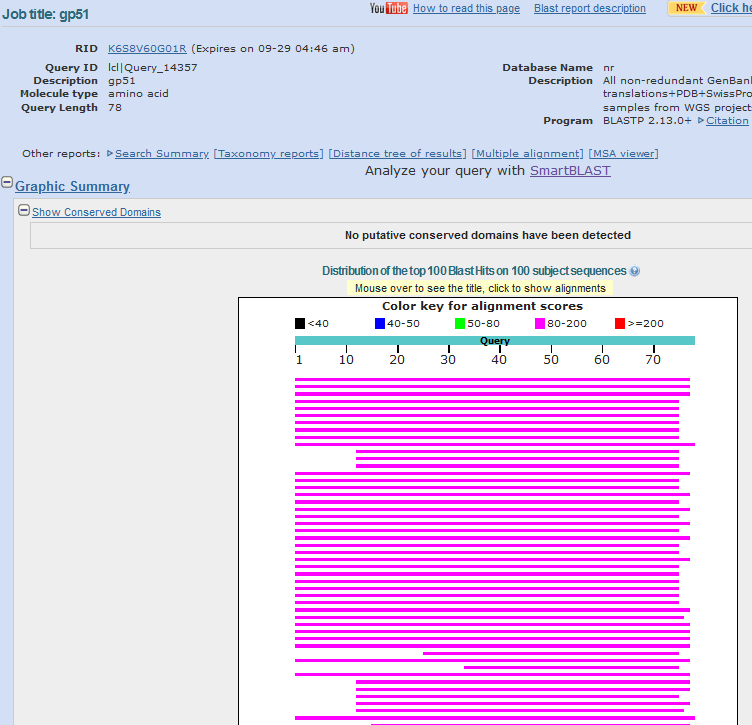 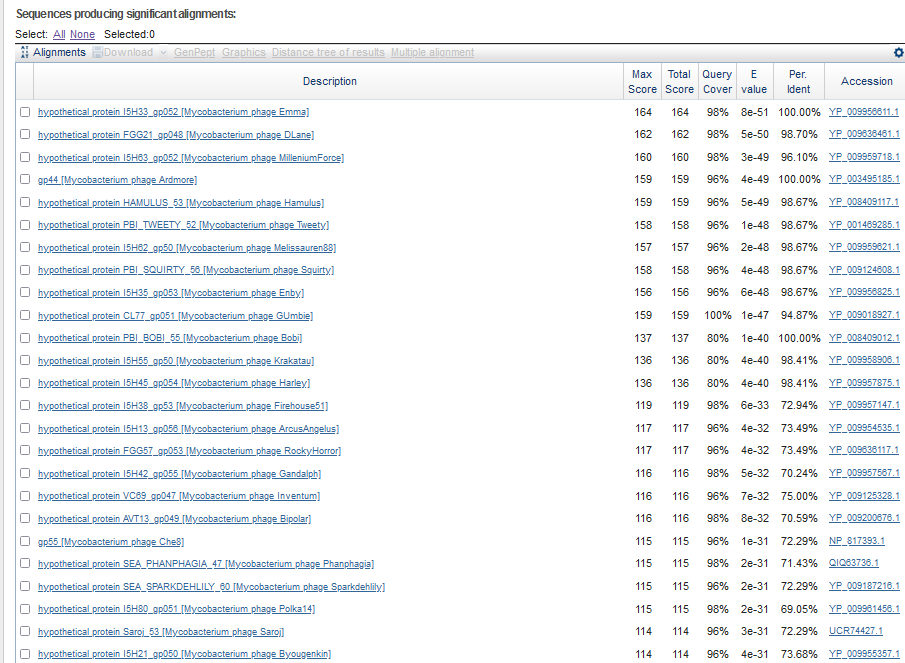 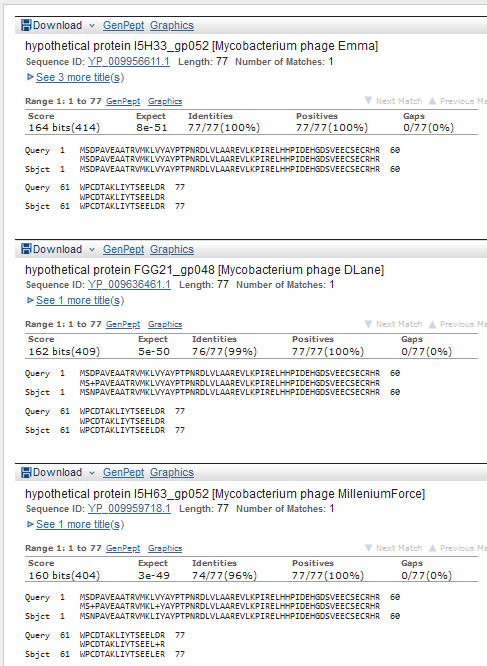 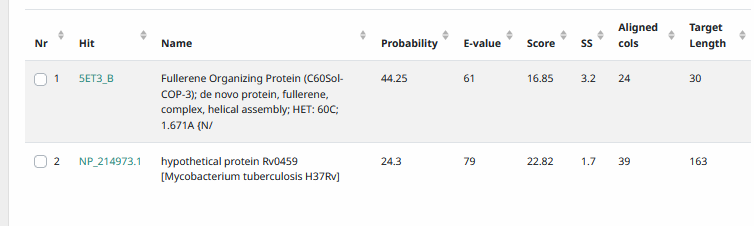 Start Codon and source: 36,525, GTGStop Codon: 36,758, TGAF/R: FCoding Potential (y/n): YStarterator (SS, NA, NI): pham 48655, changed to most annotated startBlast Best Hit, Query:Subject Starts, Score, Evalue, or “no significant Blast alignments” if 10E-4 or higherGap: -4 bp overlap with gene 50Longest Orf? (Y/N/NA) NRBS: N/A, Scoring Matirix , Spacing Matrix, Z Score, Final Score,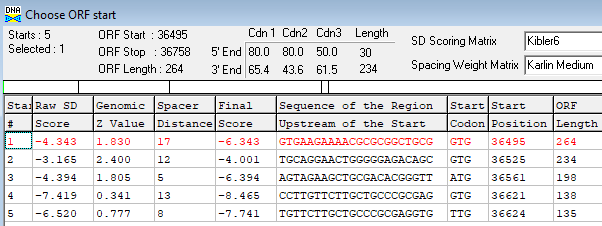 Proposed Function: hypothetical proteinFunction Evidence: noneTransmembrane Domain/Evidence: NO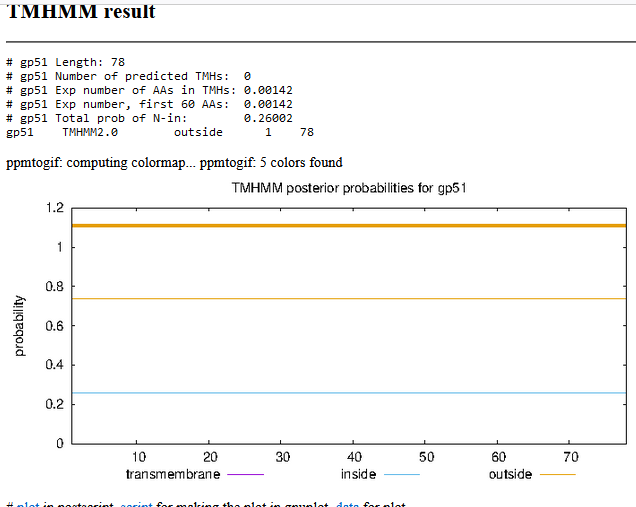 Gene Number: 52 (original 55, phagesdb 57)9/27/22 Run BlastP at phagesdb and NCBI, Starterator, RBS on Frames, Transmembrane precdition https://services.healthtech.dtu.dk/service.php?TMHMM-2.0, HHPRED, https://toolkit.tuebingen.mpg.de/#/tools/hhpred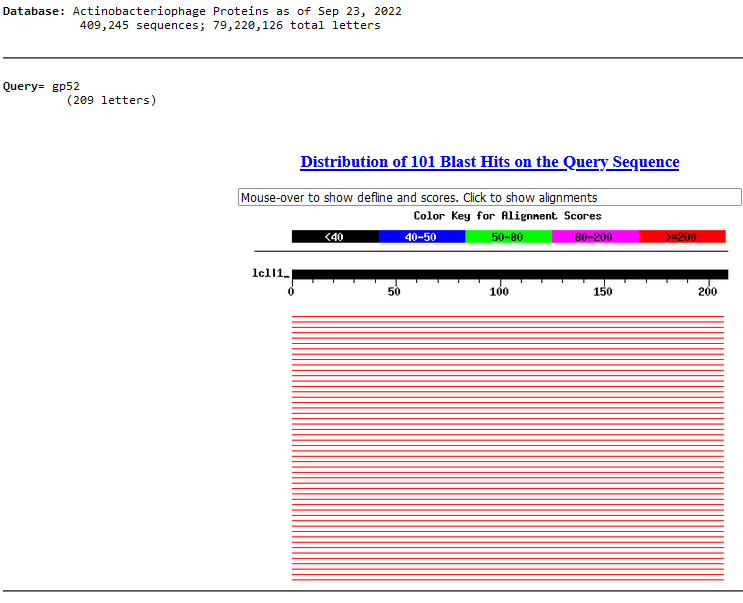 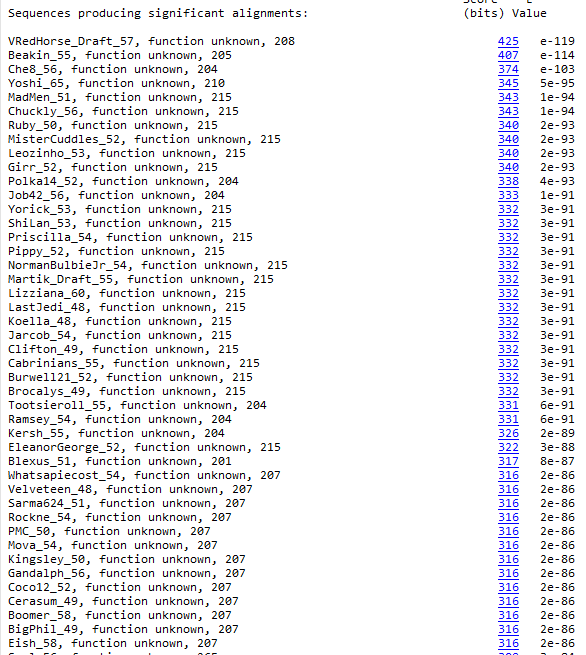 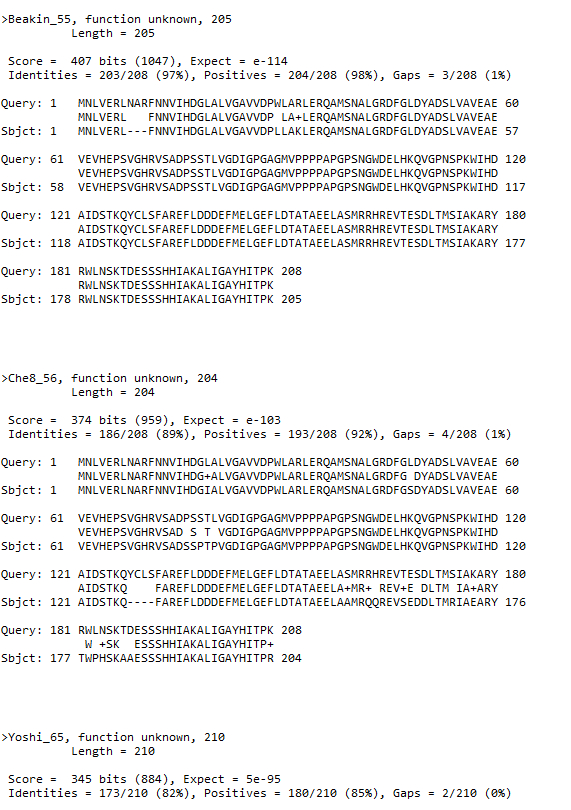 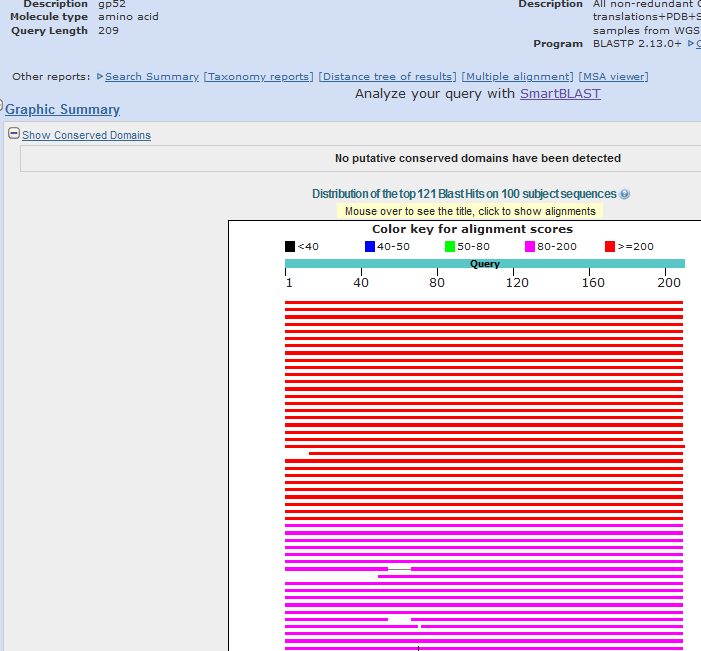 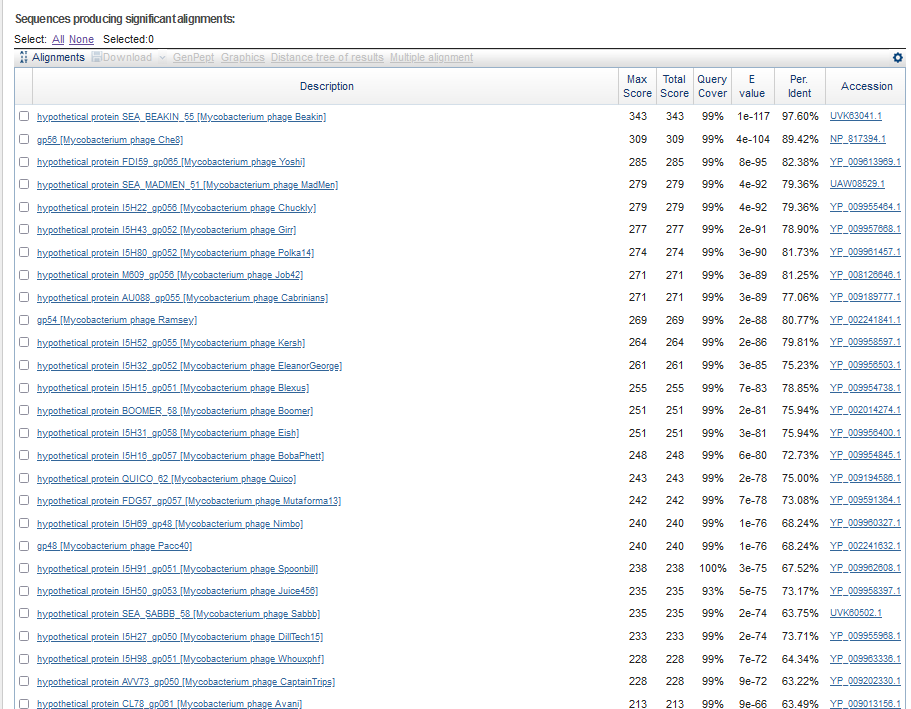 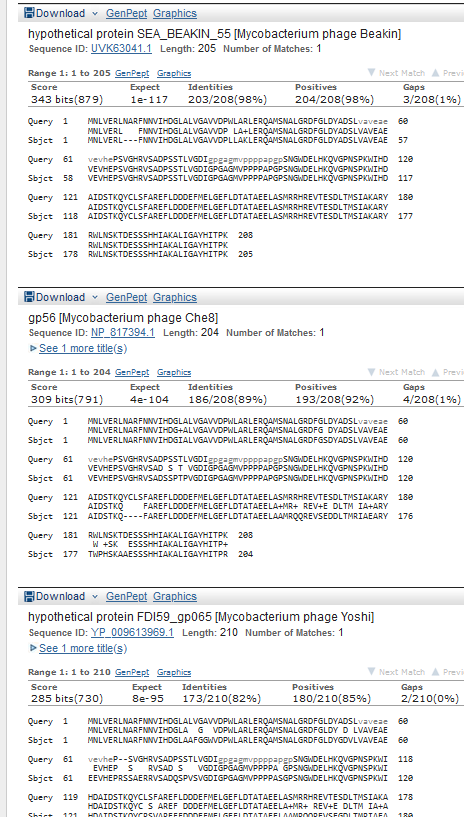 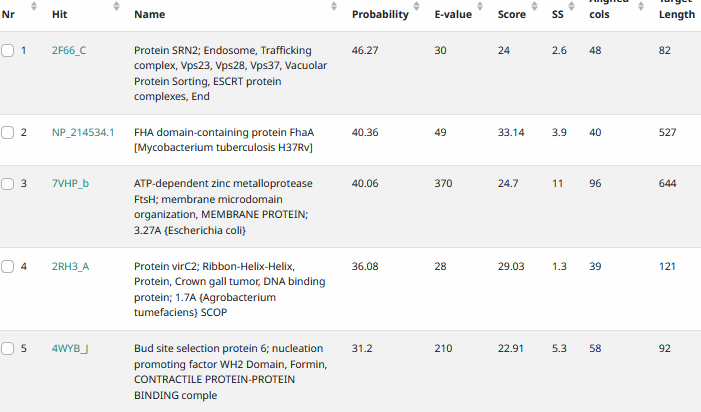 Start Codon and source: 36,755, GTG (called by Glimmer and GenemarkS, not DNA MASTER genemark)Stop Codon: 37,381, TAGF/R: FCoding Potential (y/n): YStarterator (SS, NA, NI): pham 45725, most annotated startBlast Best Hit, Query:Subject Starts, Score, Evalue, or “no significant Blast alignments” if 10E-4 or higherGap:  -4bp overlap with gene 51Longest Orf? (Y/N/NA) YRBS: N/A, Scoring Matirix , Spacing Matrix, Z Score, Final Score,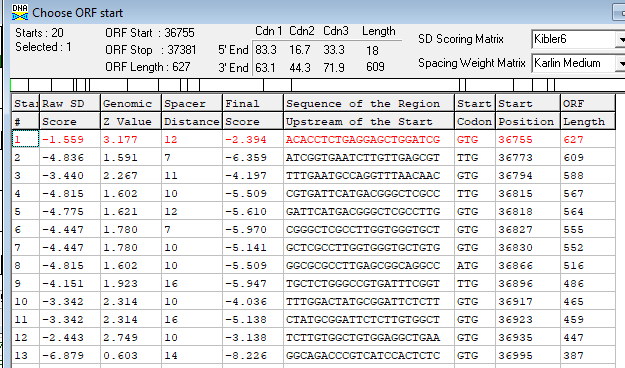 Proposed Function: hypothetical proteinFunction Evidence: noneTransmembrane Domain/Evidence: NO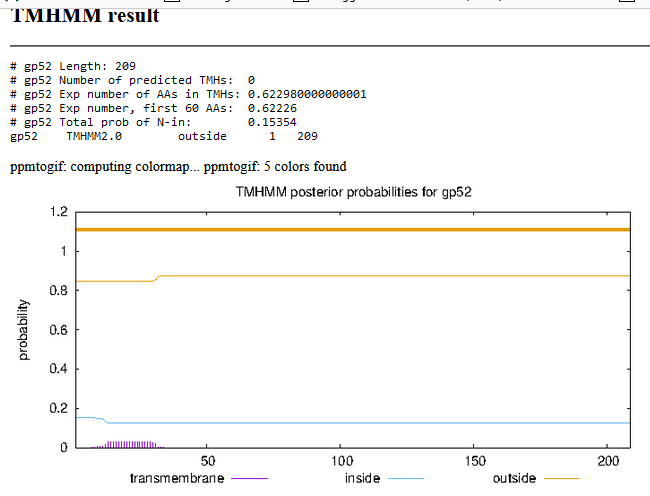 Gene Number: 53 (original 56, phagesdb58)9/27/22 Run BlastP at phagesdb and NCBI, Starterator, RBS on Frames, Transmembrane precdition https://services.healthtech.dtu.dk/service.php?TMHMM-2.0, HHPRED, https://toolkit.tuebingen.mpg.de/#/tools/hhpred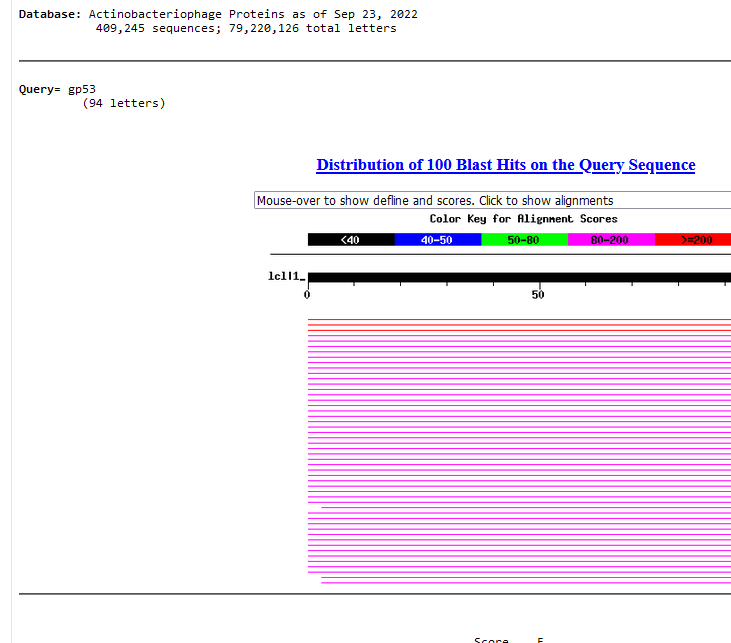 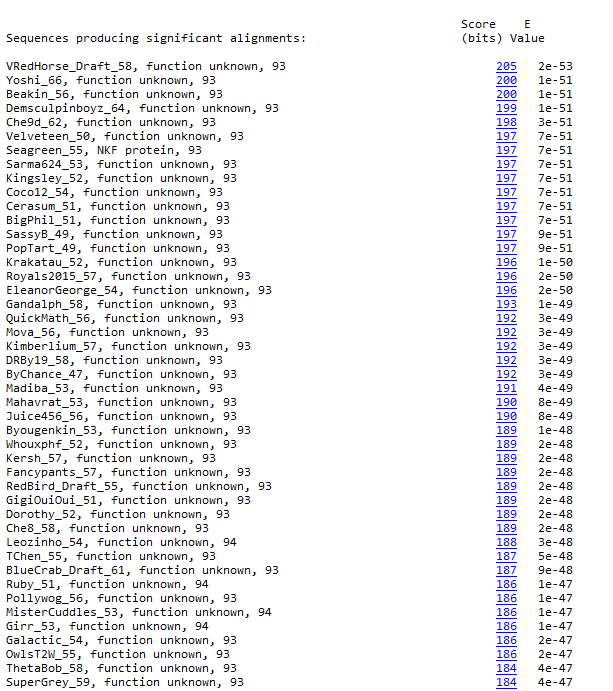 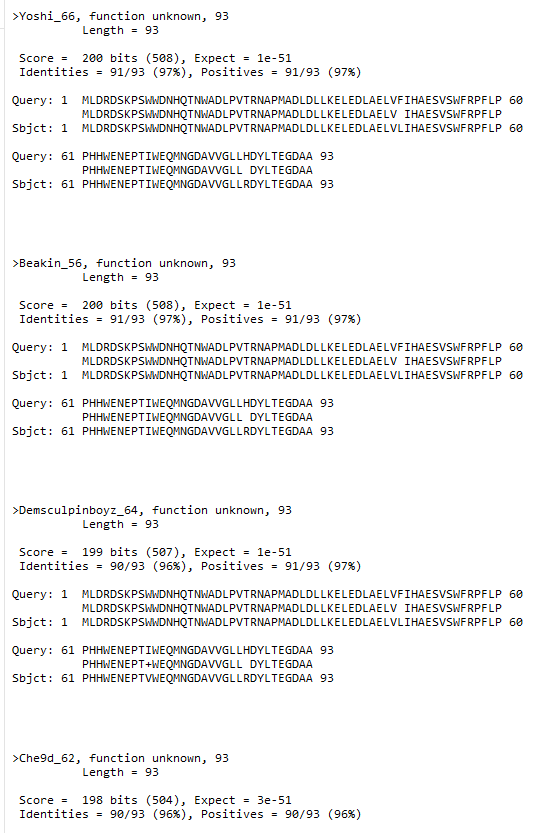 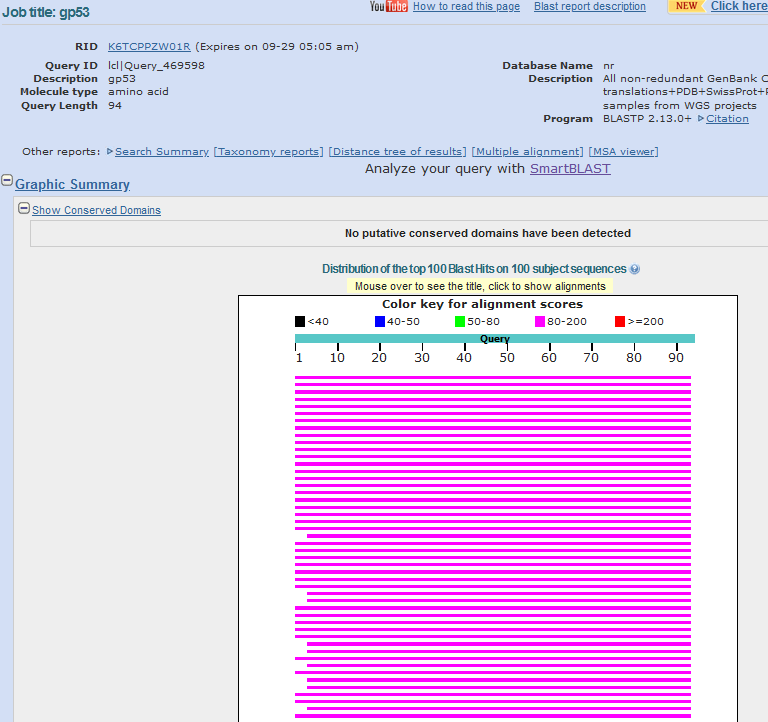 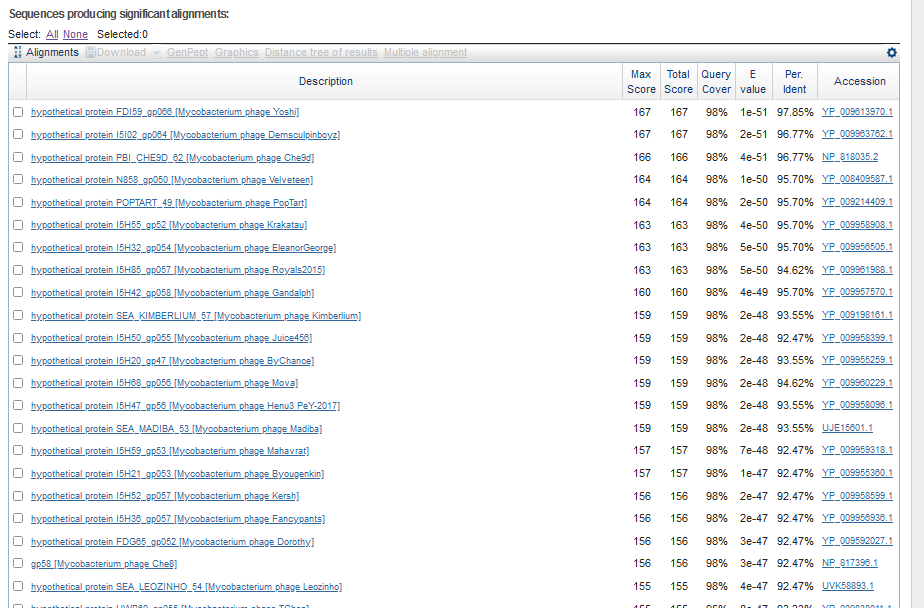 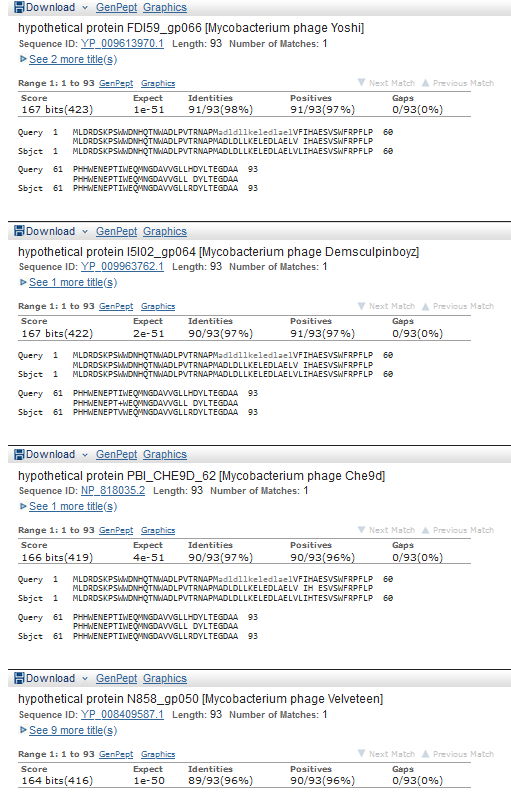 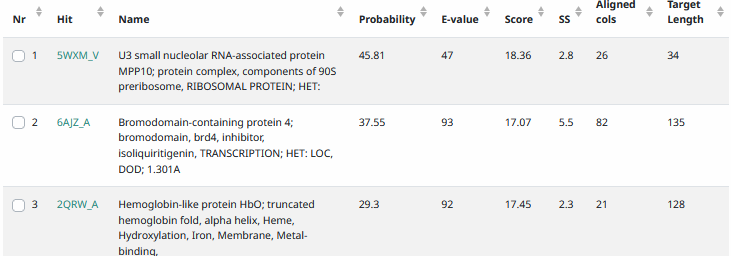 Start Codon and source: 37,460,  ATG, called by genemark and glimmerStop Codon: 37,741 TGAF/R: FCoding Potential (y/n): YStarterator (SS, NA, NI): pham 317, most annotated startBlast Best Hit, Query:Subject Starts, Score, Evalue, or “no significant Blast alignments” if 10E-4 or higherGap: 78 bp gap from gene 52Longest Orf? (Y/N/NA) YRBS: N/A, Scoring Matirix , Spacing Matrix, Z Score, Final Score,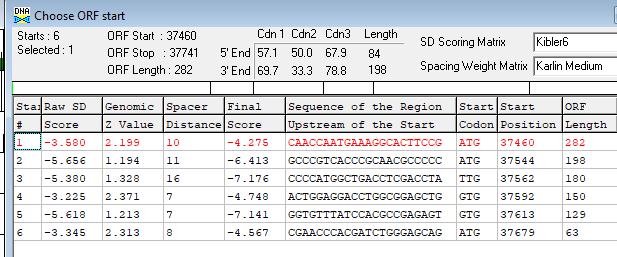 Proposed Function: hypothetical proteinFunction Evidence: noneTransmembrane Domain/Evidence: NO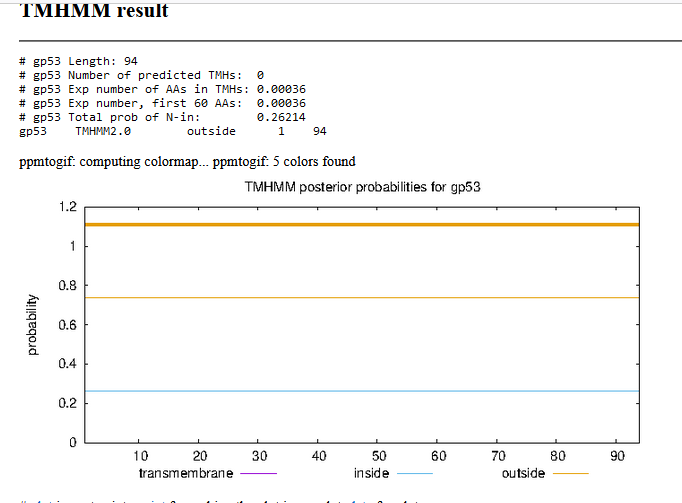 Gene Number: 54 (original 57, phagesdb59)9/27/22 Run BlastP at phagesdb and NCBI, Starterator, RBS on Frames, Transmembrane precdition https://services.healthtech.dtu.dk/service.php?TMHMM-2.0, HHPRED, https://toolkit.tuebingen.mpg.de/#/tools/hhpred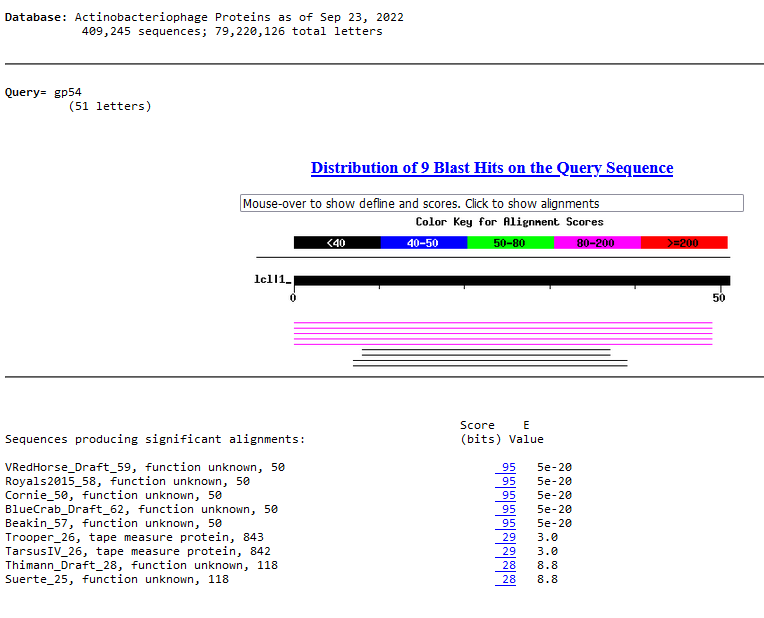 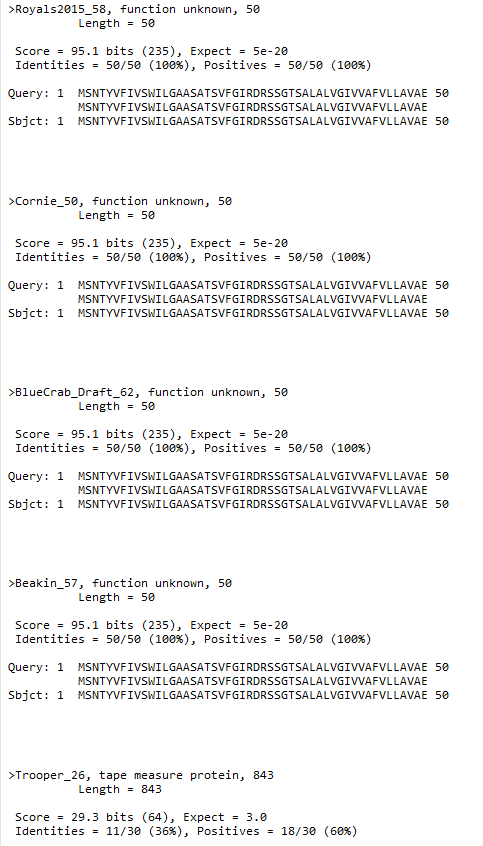 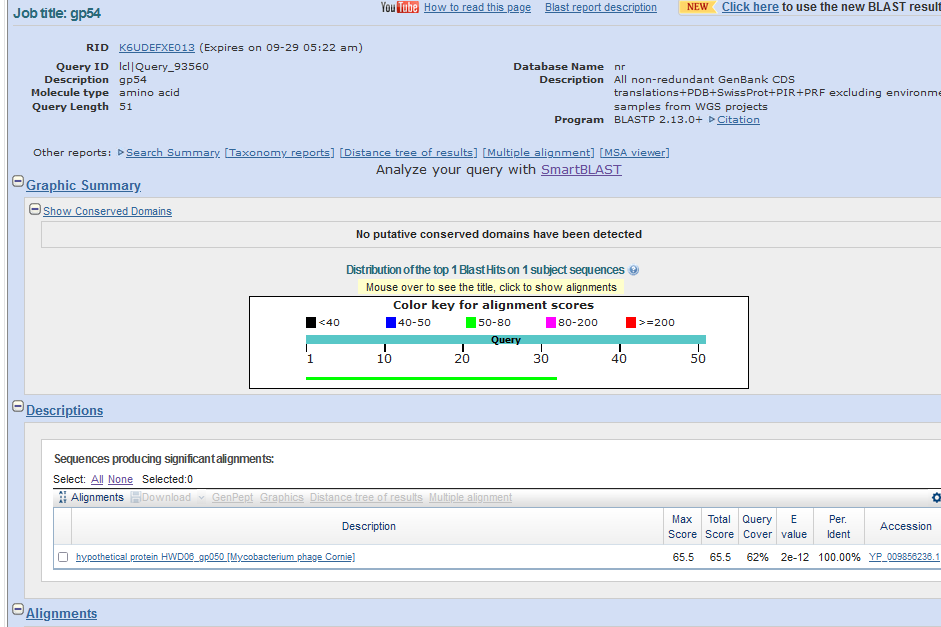 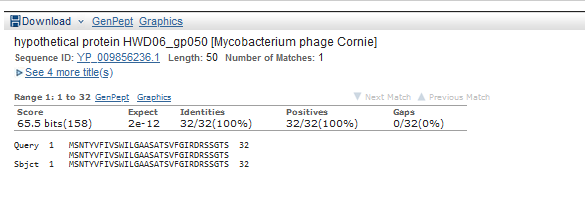 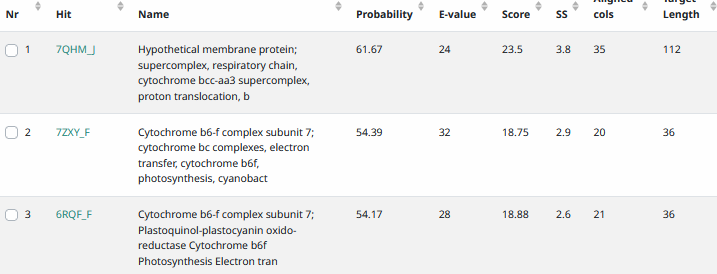 Start Codon and source: 37,738, ATG, called by glimmer and genemarkStop Codon: 37,890, TGAF/R: FCoding Potential (y/n): yStarterator (SS, NA, NI): pham 9807, most annotatedBlast Best Hit, Query:Subject Starts, Score, Evalue, or “no significant Blast alignments” if 10E-4 or higherGap: -4bp overlap with gene 53Longest Orf? (Y/N/NA) NRBS: N/A, Scoring Matirix , Spacing Matrix, Z Score, Final Score,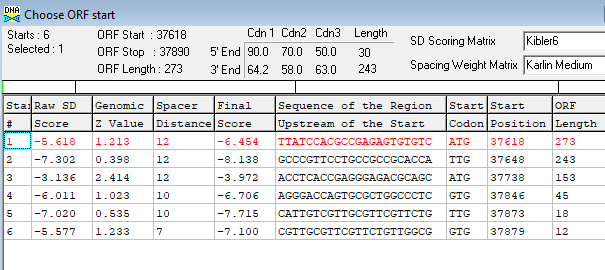 Proposed Function: membrane proteinFunction Evidence: see belowTransmembrane Domain/Evidence: yes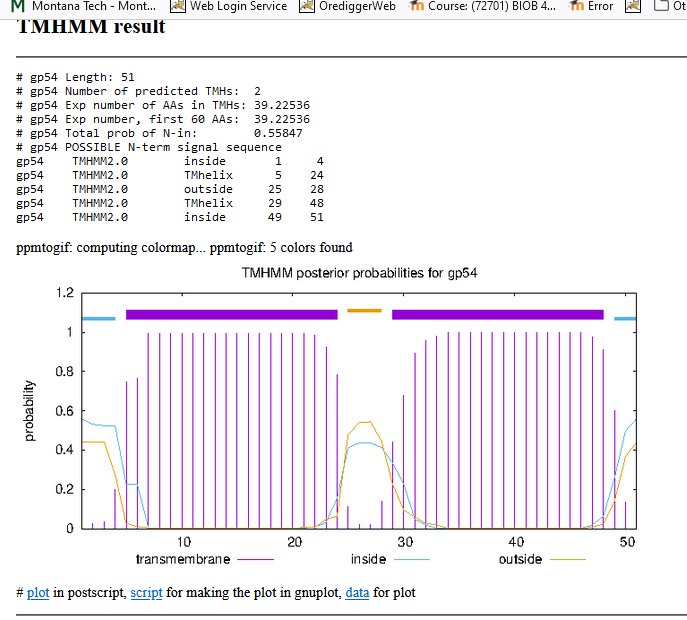 10/06/22 rerun on sosui, https://harrier.nagahama-i-bio.ac.jp/sosui/mobile/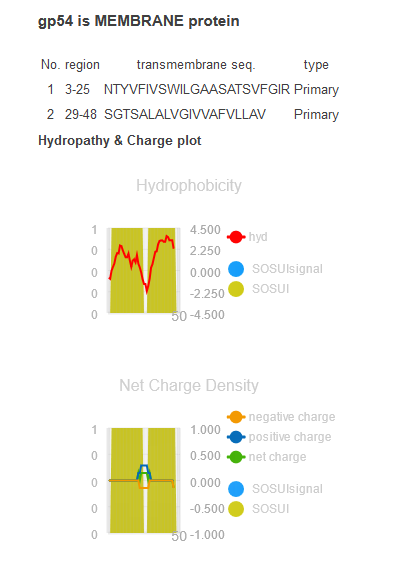 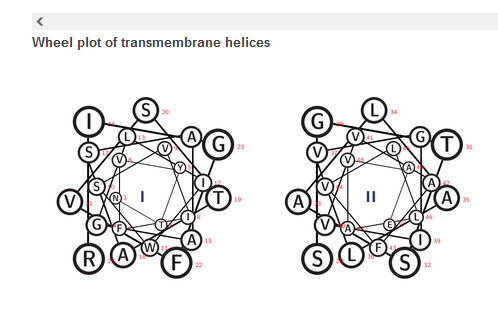 Region with coding potential between genes 54 an 55. Blastp, but no good hits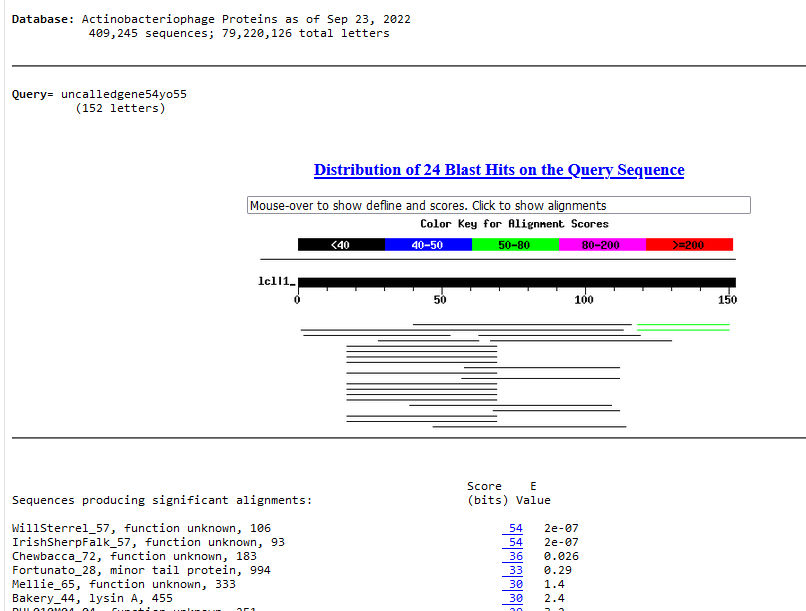 Gene Number: 55 (original 58, phagesdb 60)9/27/22 Run BlastP at phagesdb and NCBI, Starterator, RBS on Frames, Transmembrane precdition https://services.healthtech.dtu.dk/service.php?TMHMM-2.0, HHPRED, https://toolkit.tuebingen.mpg.de/#/tools/hhpred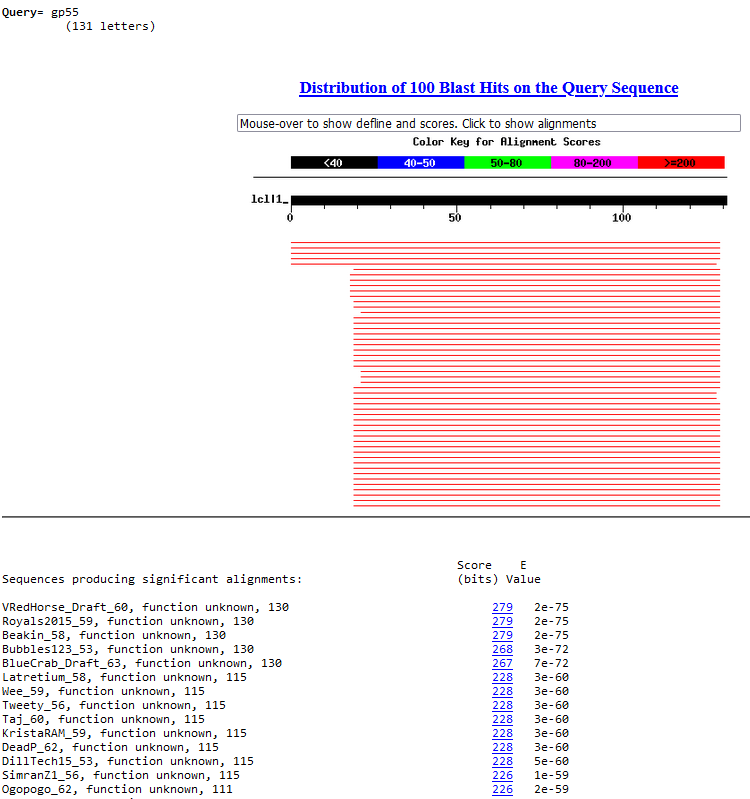 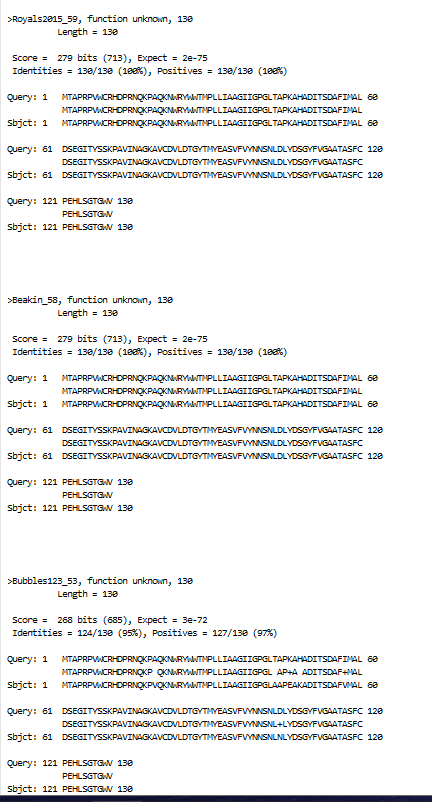 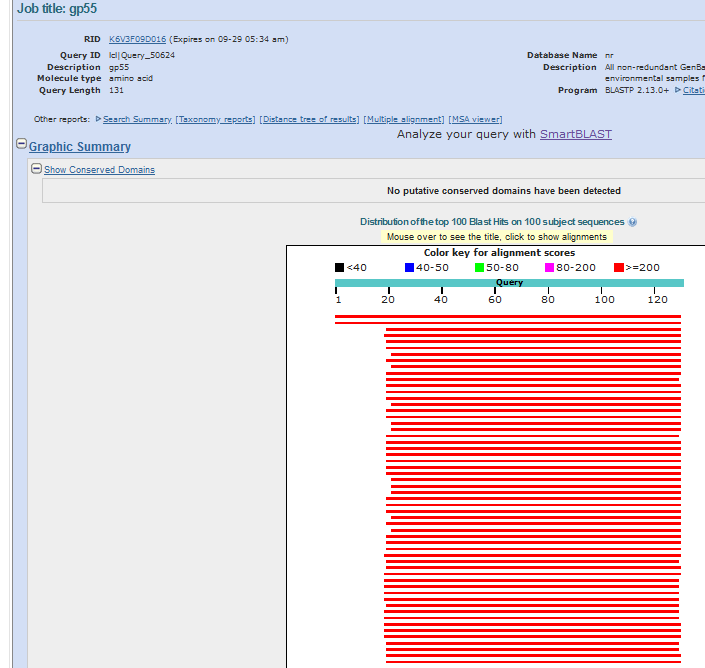 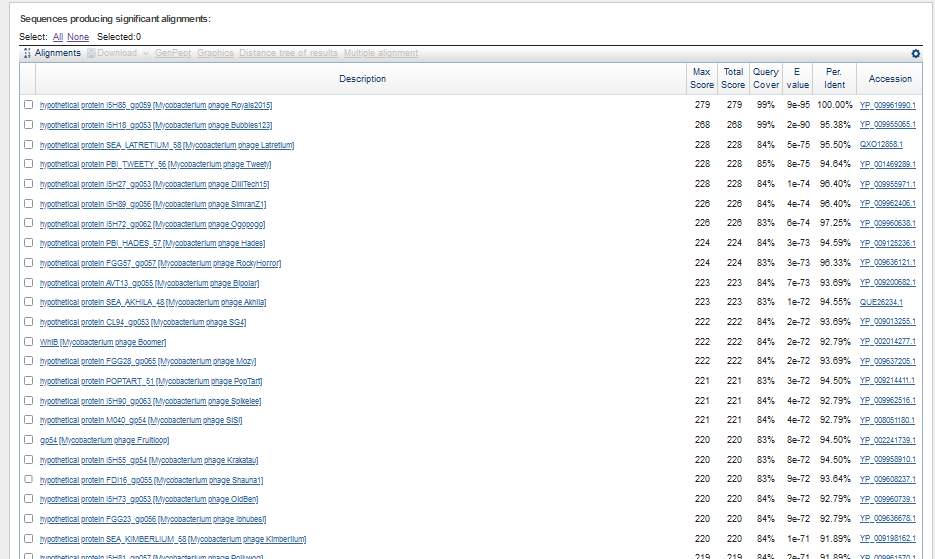 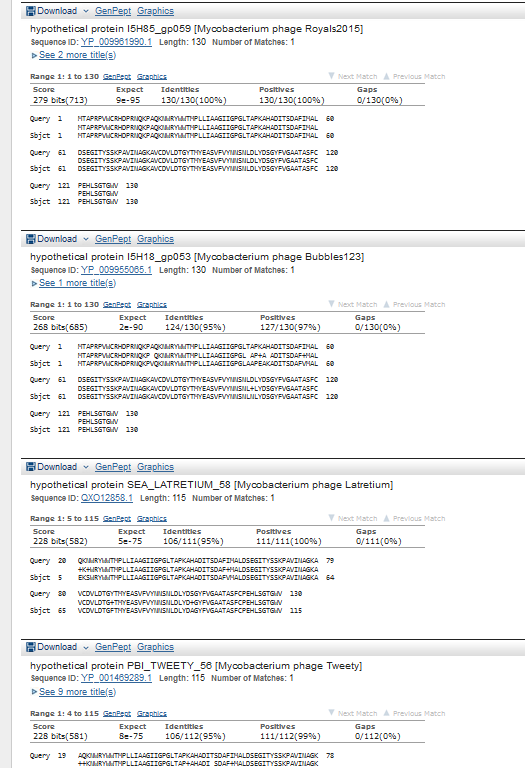 Start Codon and source: 37,887, GTG, called by glimmer and genemarkSStop Codon: 38,279, TGAF/R: FCoding Potential (y/n): YStarterator (SS, NA, NI): pham 48671, does not have most annotated startBlast Best Hit, Query:Subject Starts, Score, Evalue, or “no significant Blast alignments” if 10E-4 or higherGap: -4bp overlap with gene 54Longest Orf? (Y/N/NA) YRBS: N/A, Scoring Matirix , Spacing Matrix, Z Score, Final Score,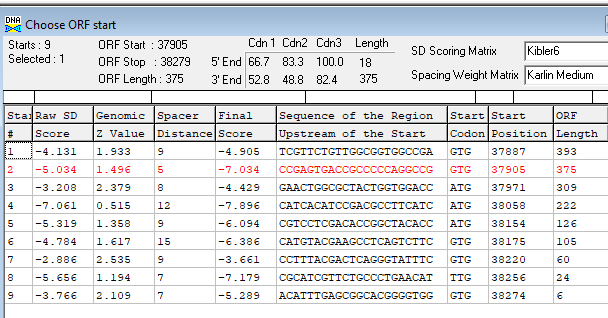 Proposed Function: membrane proteinFunction Evidence: see belowTransmembrane Domain/Evidence: YES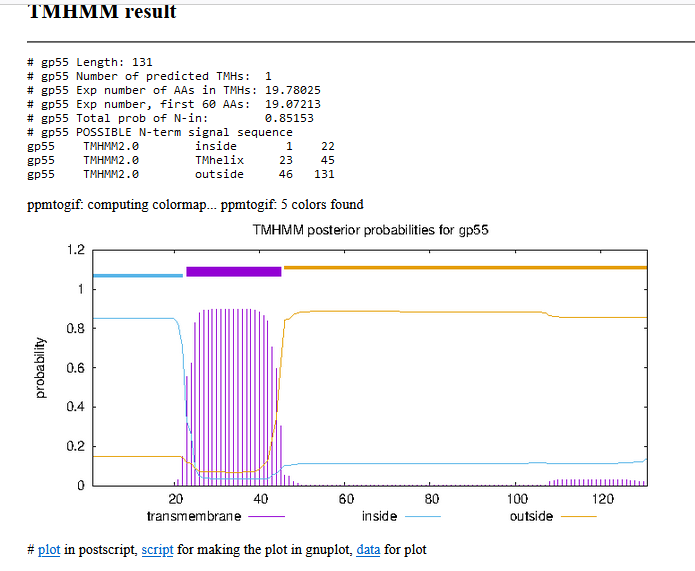 10/06/22, rerun on SOSUI, https://harrier.nagahama-i-bio.ac.jp/sosui/mobile/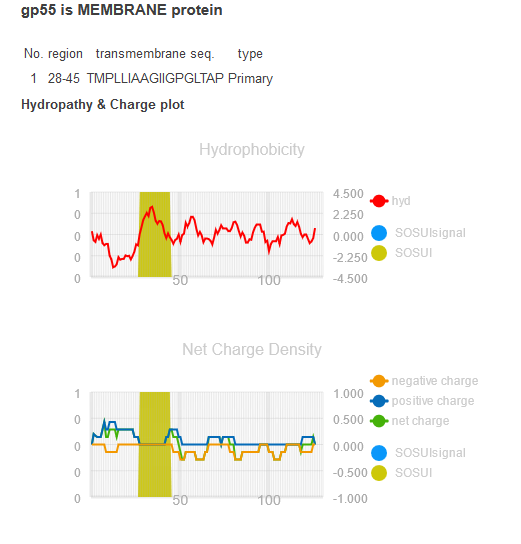 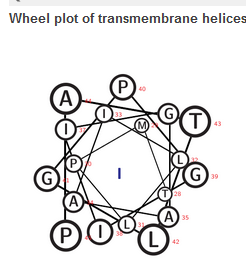 Gene Number: 56 (original 59, phagesdb 61)9/28/22 Run BlastP at phagesdb and NCBI, Starterator, RBS on Frames, Transmembrane precdition https://services.healthtech.dtu.dk/service.php?TMHMM-2.0, HHPRED, https://toolkit.tuebingen.mpg.de/#/tools/hhpred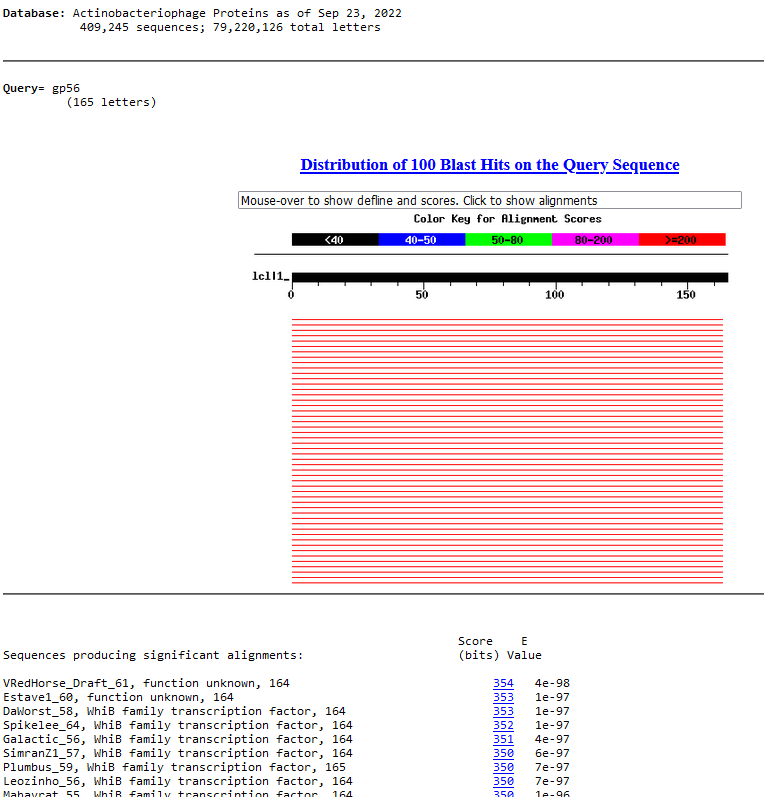 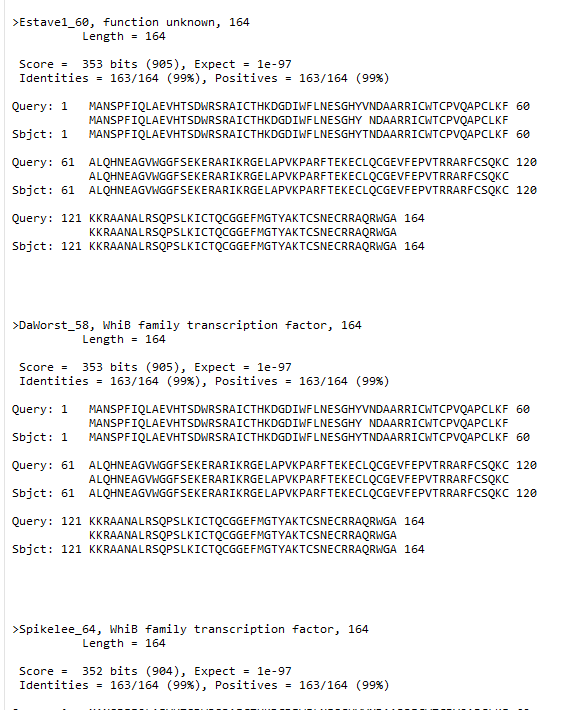 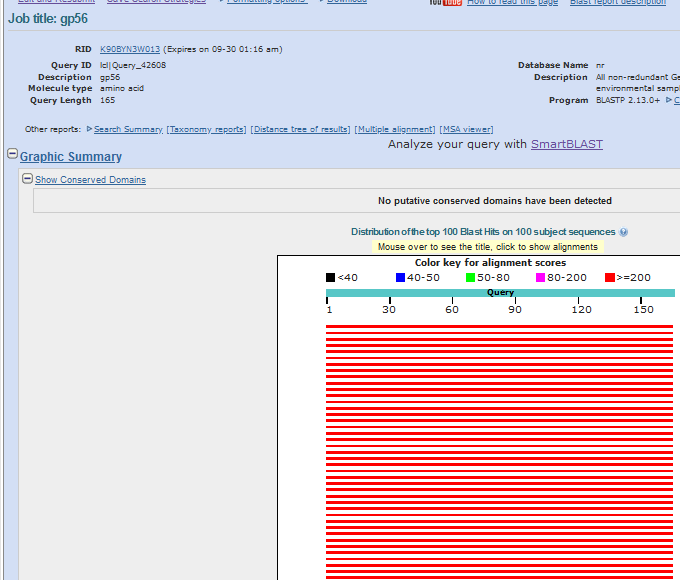 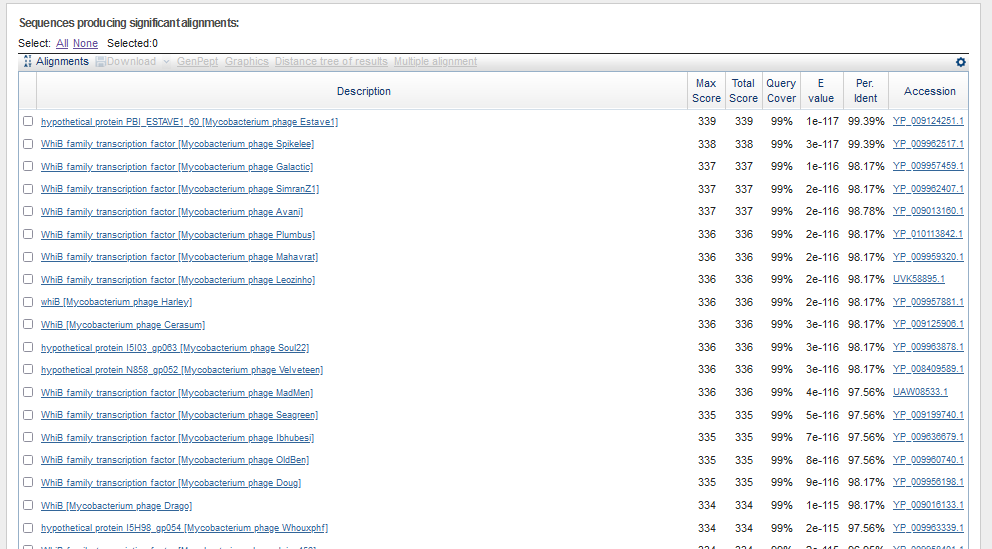 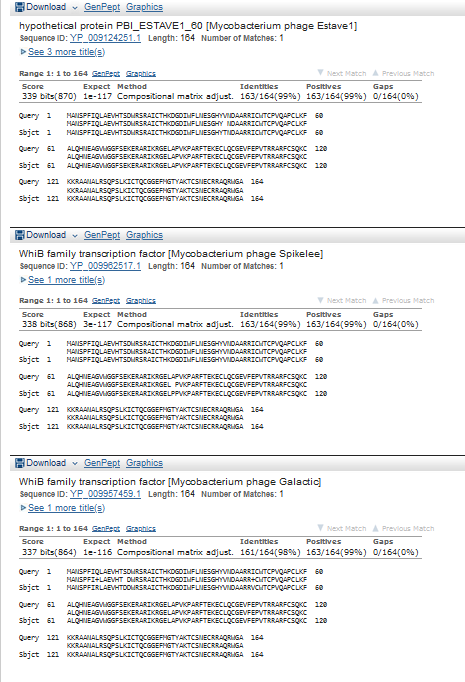 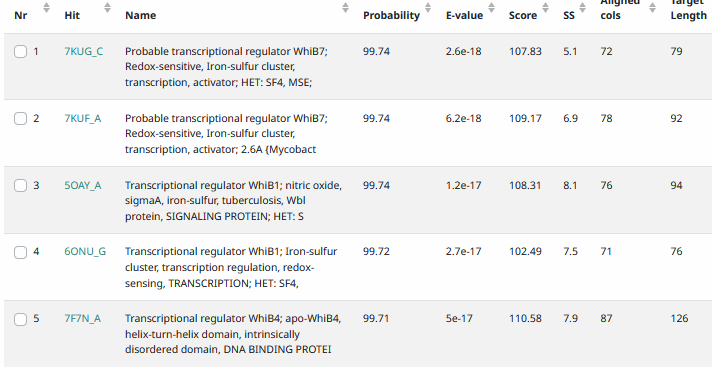 Start Codon and source: 38,279.ATG, called by Glimmer and Genemark, …but there are two?? Earlier?? Stop Codon: 38,773, TGAF/R: FCoding Potential (y/n): YStarterator (SS, NA, NI): pham40845, most annotated start, but there are two close-by upstream startsBlast Best Hit, Query:Subject Starts, Score, Evalue, or “no significant Blast alignments” if 10E-4 or higherGap: 0 bp gap from gene 55Longest Orf? (Y/N/NA) NRBS: N/A, Scoring Matirix , Spacing Matrix, Z Score, Final Score,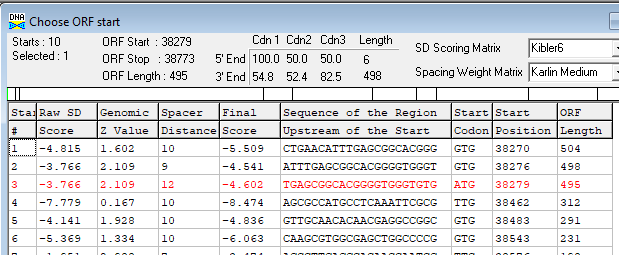 Proposed Function: WhiB family transcription factorFunction Evidence: HHPREDTransmembrane Domain/Evidence:  NO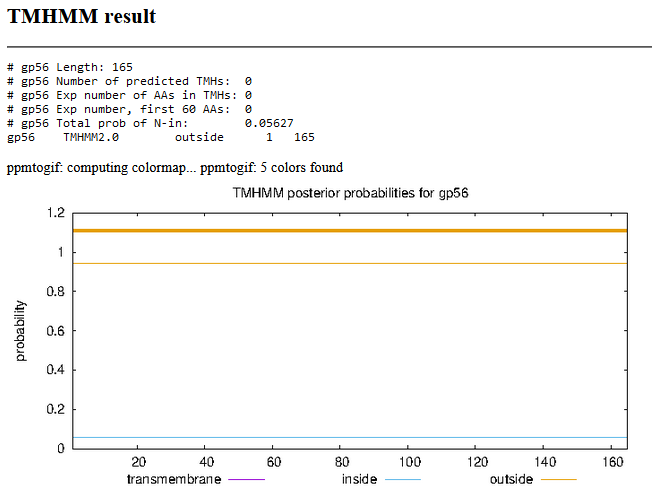 Gene Number: 57 (original 60, phagesdb 62) changed start to 38,770, 9/28/22 Run BlastP at phagesdb and NCBI, Starterator, RBS on Frames, Transmembrane precdition https://services.healthtech.dtu.dk/service.php?TMHMM-2.0, HHPRED, https://toolkit.tuebingen.mpg.de/#/tools/hhpred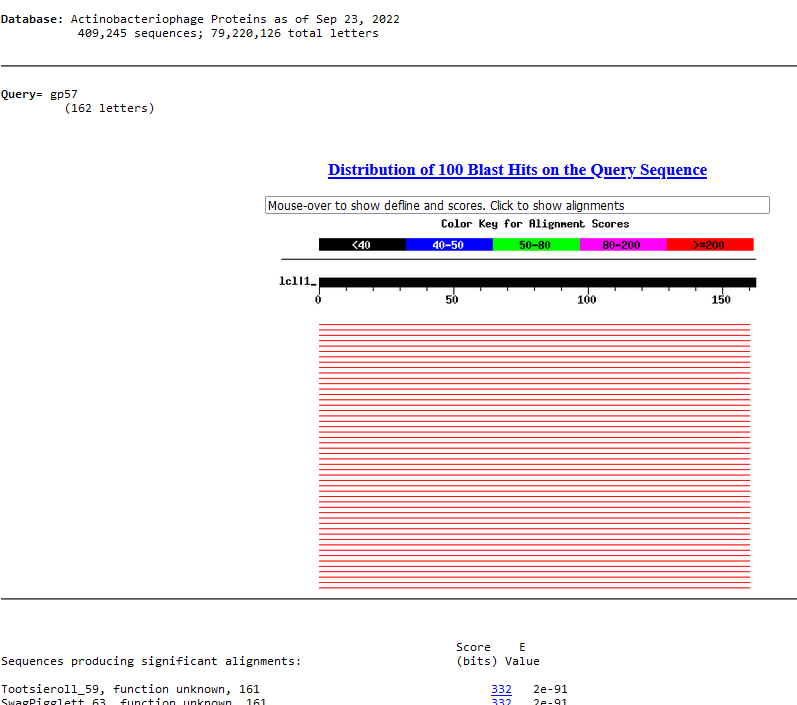 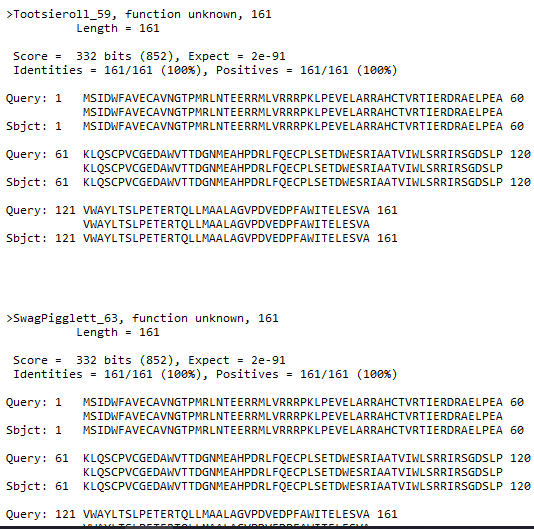 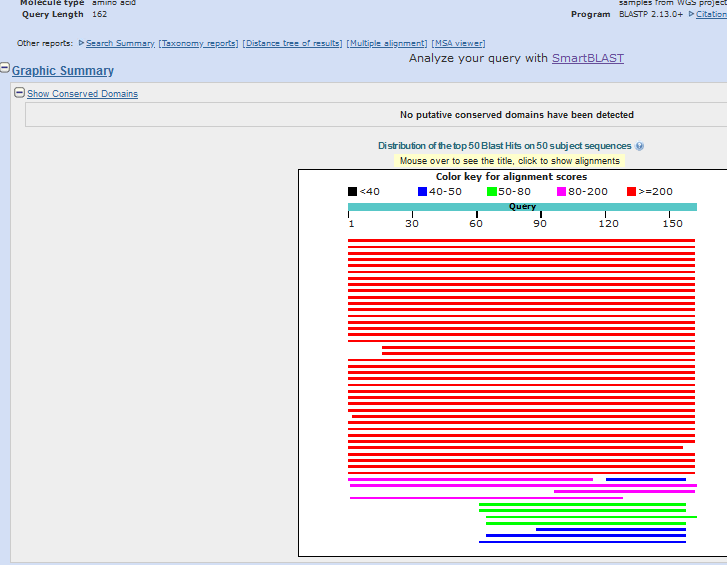 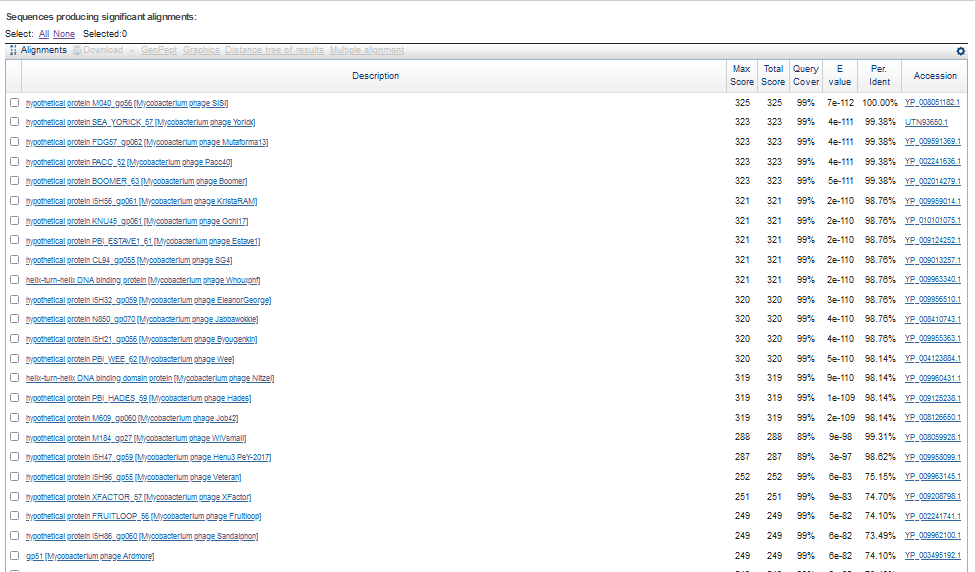 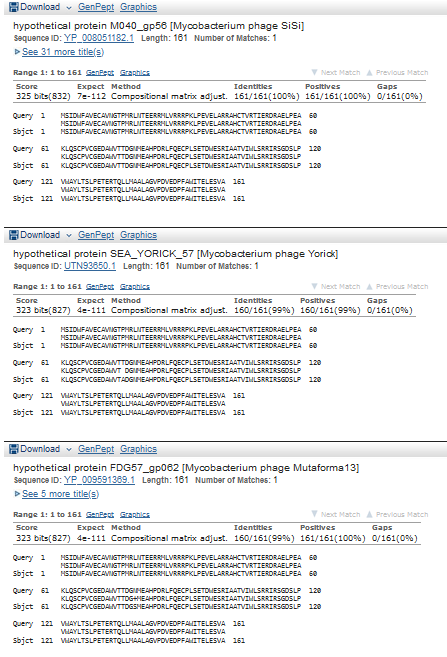 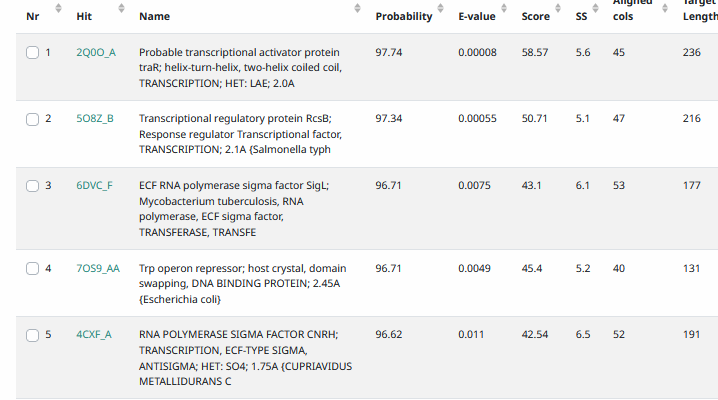 Start Codon and source: 38,770, GTG, changed from both glimmer and genemark (Original Glimmer call @bp 38845 has strength 3.85; GeneMark calls start at 38761)Stop Codon: 39,255, TGAF/R: FCoding Potential (y/n): misses some at very 5’endStarterator (SS, NA, NI): pham399, changed to most annotated startBlast Best Hit, Query:Subject Starts, Score, Evalue, or “no significant Blast alignments” if 10E-4 or higherGap: -4bp overlap with gene 56Longest Orf? (Y/N/NA) NRBS: N/A, Scoring Matirix , Spacing Matrix, Z Score, Final Score,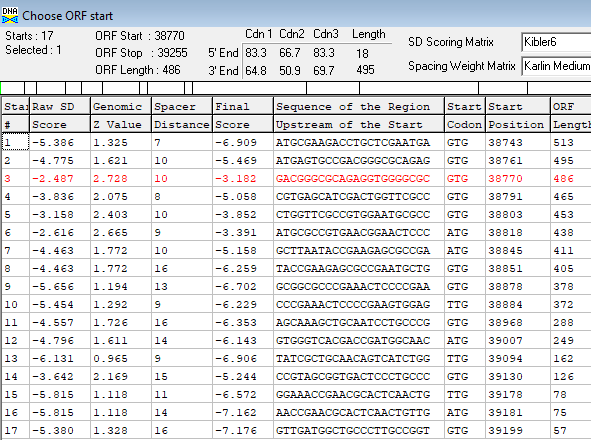 Proposed Function: helix-turn-helix DNA binding domain Function Evidence: HHPREDTransmembrane Domain/Evidence: NO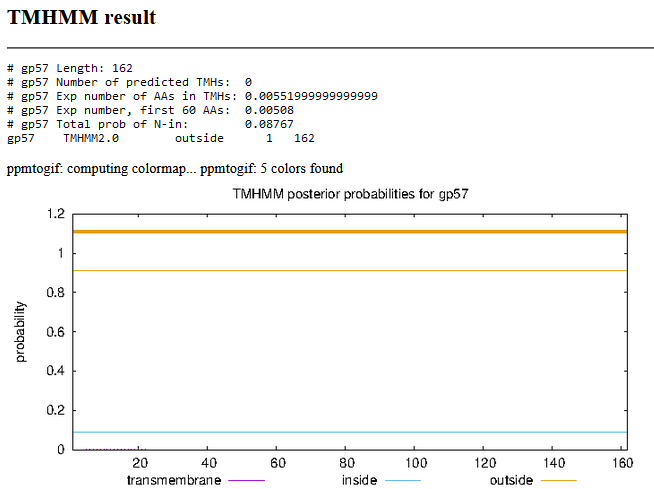 Gene Number: 58 (original 61, phages draft 63)9/28/22 Run BlastP at phagesdb and NCBI, Starterator, RBS on Frames, Transmembrane precdition https://services.healthtech.dtu.dk/service.php?TMHMM-2.0, HHPRED, https://toolkit.tuebingen.mpg.de/#/tools/hhpred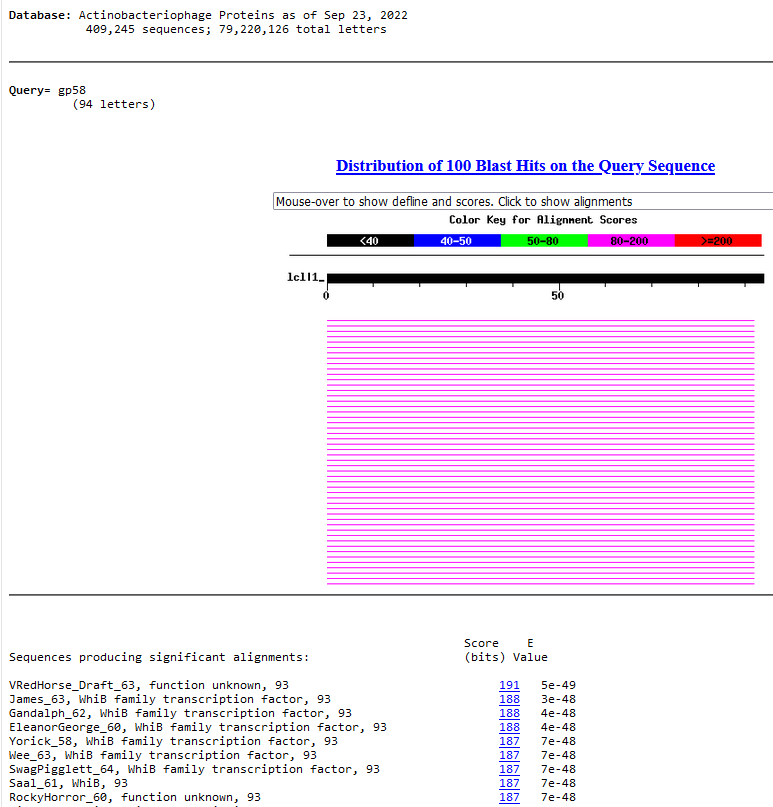 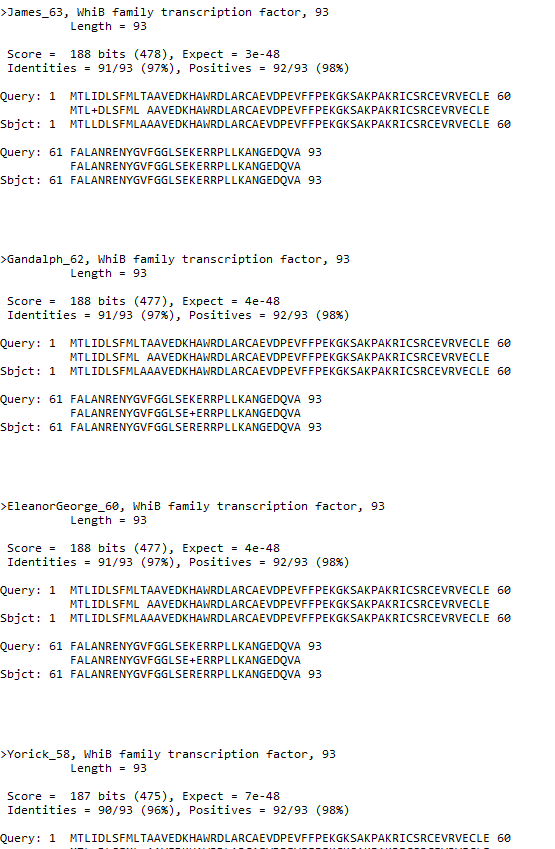 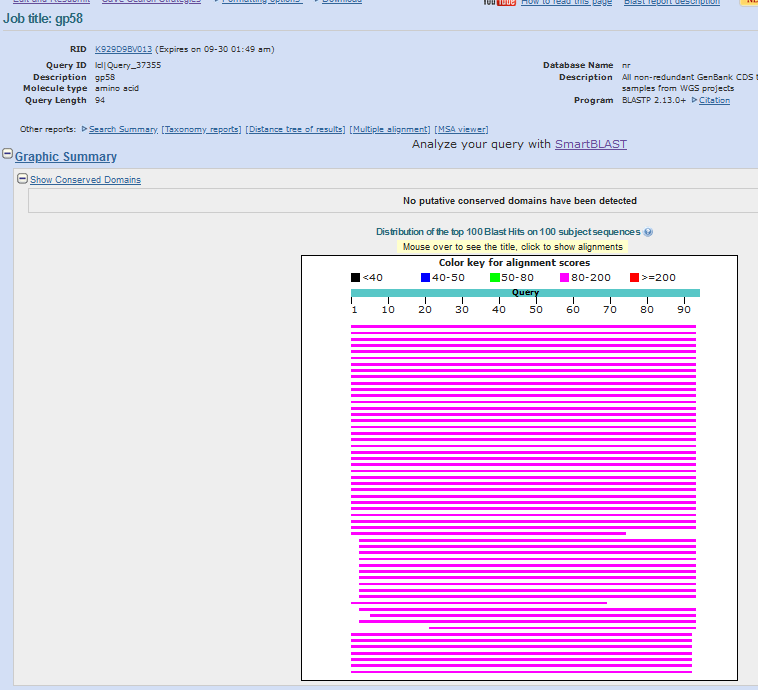 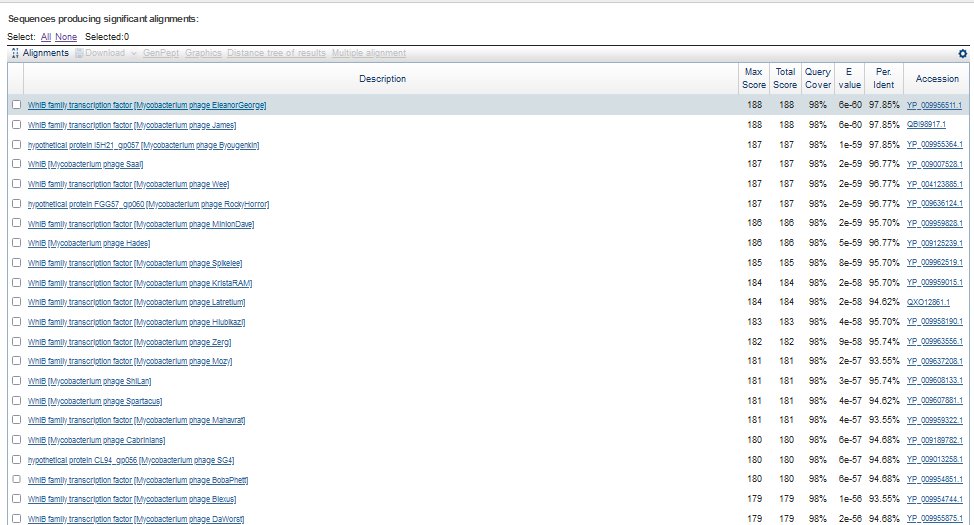 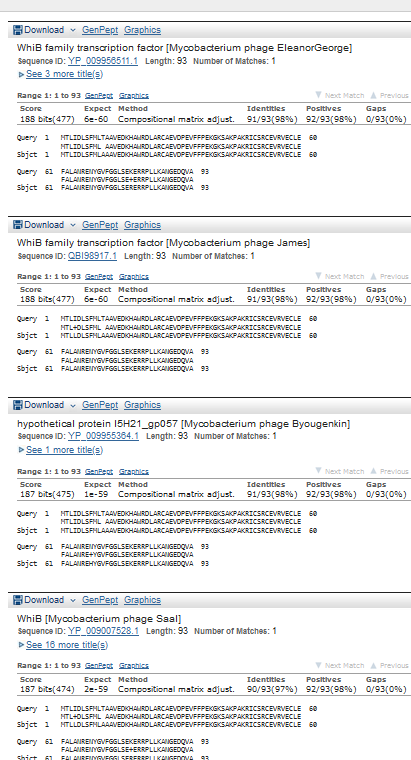 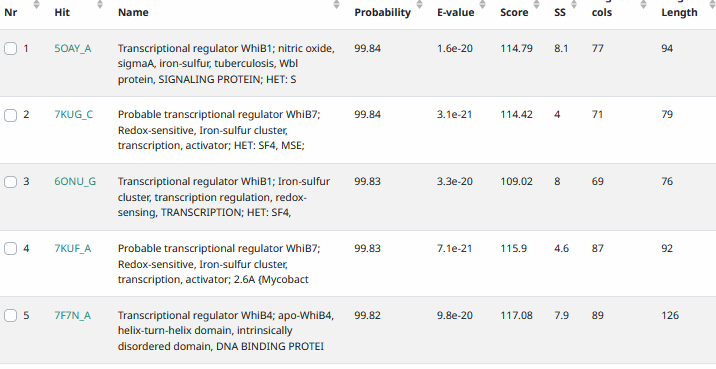 Start Codon and source: 39252, ATG, called by Glimmer and GenemarkStop Codon: 39533, TGAF/R:FCoding Potential (y/n):YStarterator (SS, NA, NI): pham 48916, most annotatedBlast Best Hit, Query:Subject Starts, Score, Evalue, or “no significant Blast alignments” if 10E-4 or higherGap: -4bp overlap from gene 57Longest Orf? (Y/N/NA) NRBS: N/A, Scoring Matirix , Spacing Matrix, Z Score, Final Score,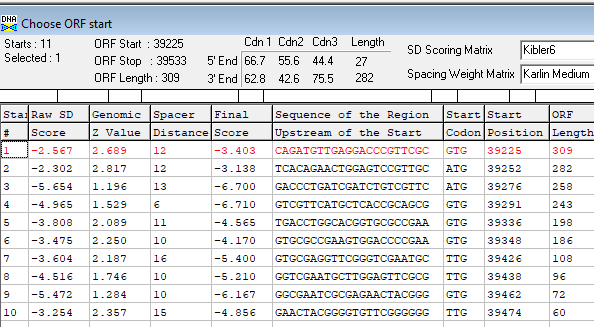 Proposed Function: WhiB family transctiption factorFunction Evidence: HHPRED, blastpTransmembrane Domain/Evidence: NO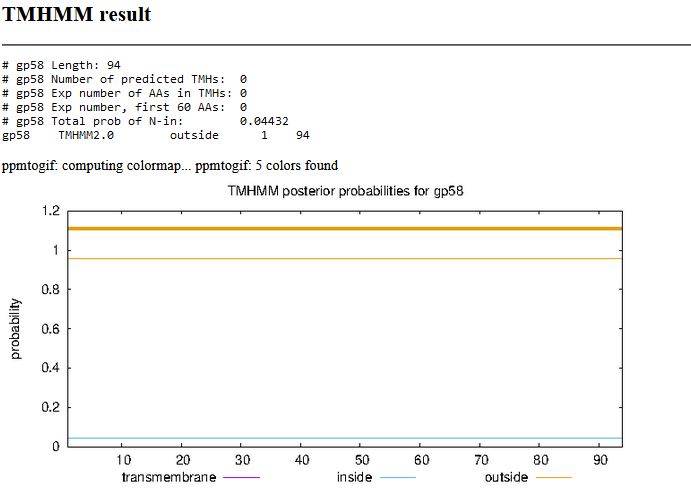 Gene Number: 59 (original 62, phagesdb draft 64)9/28/22 Run BlastP at phagesdb and NCBI, Starterator, RBS on Frames, Transmembrane precdition https://services.healthtech.dtu.dk/service.php?TMHMM-2.0, HHPRED, https://toolkit.tuebingen.mpg.de/#/tools/hhpred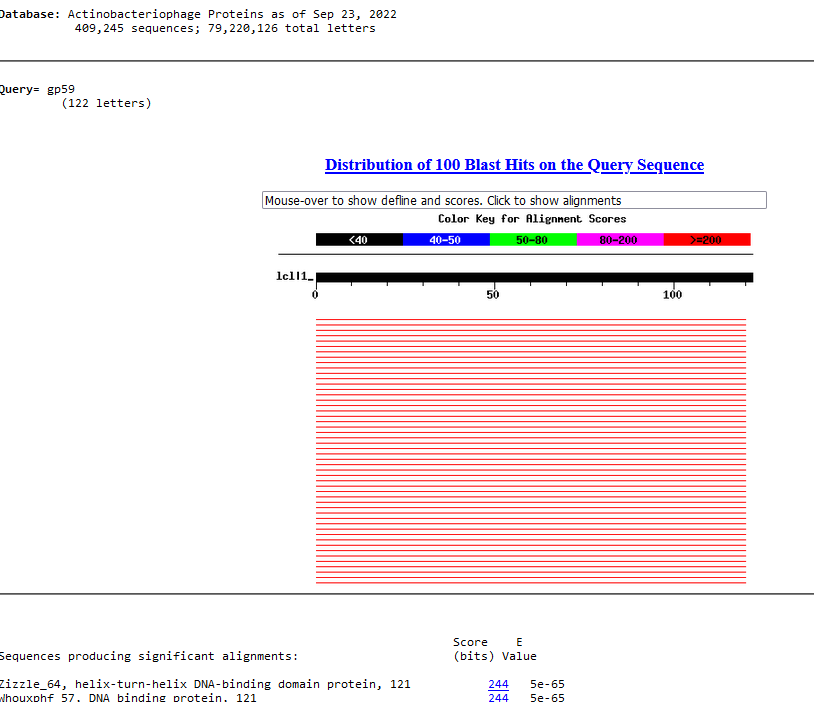 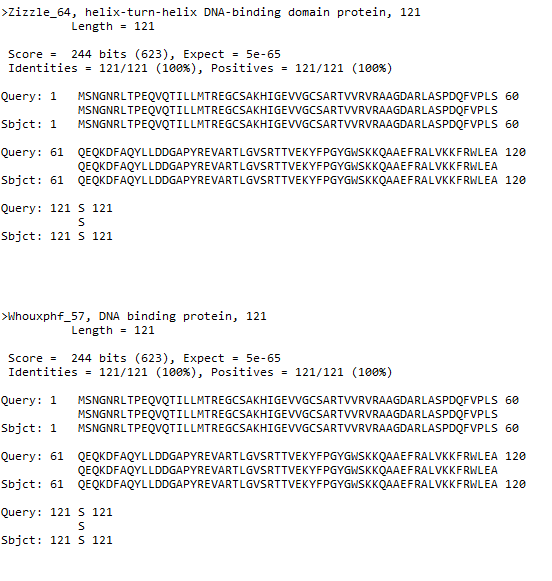 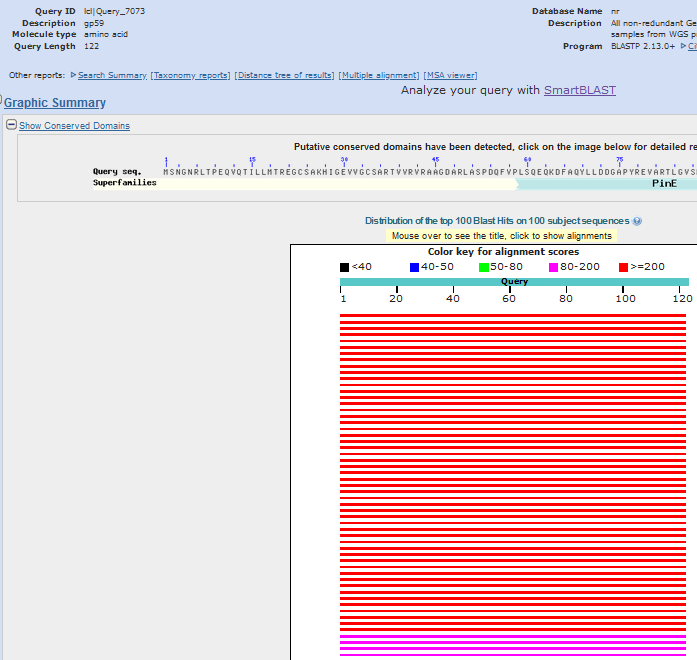 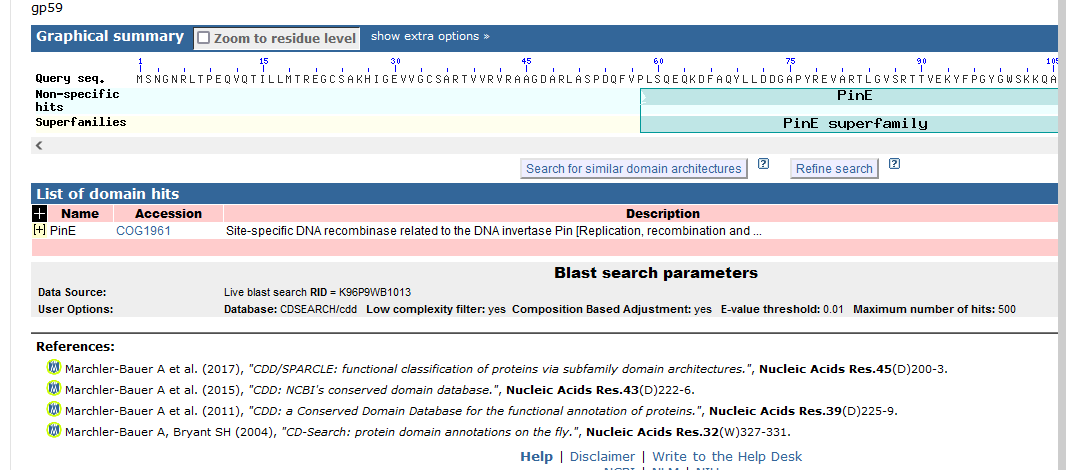 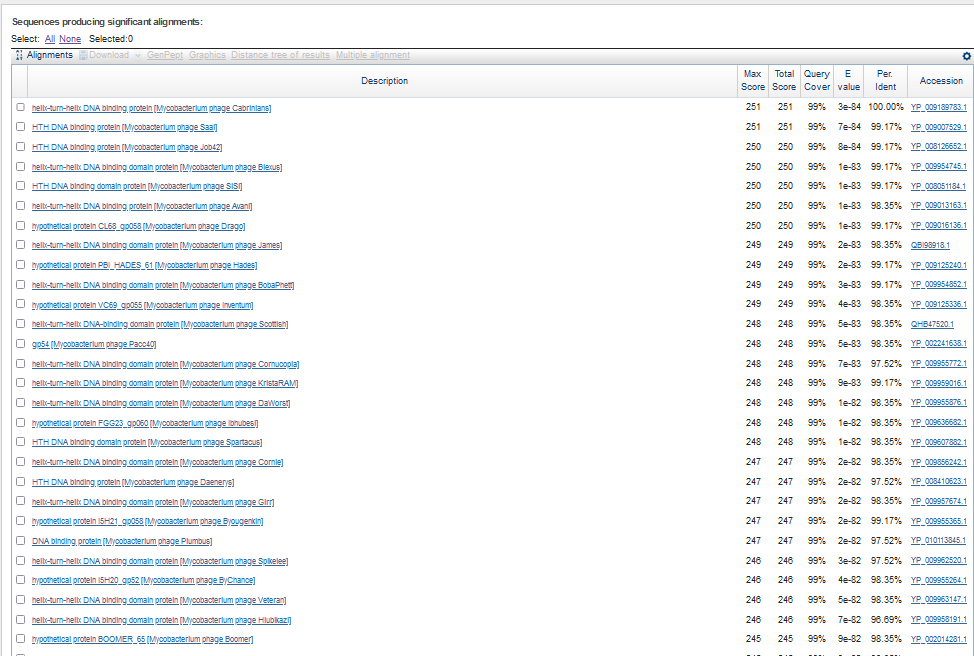 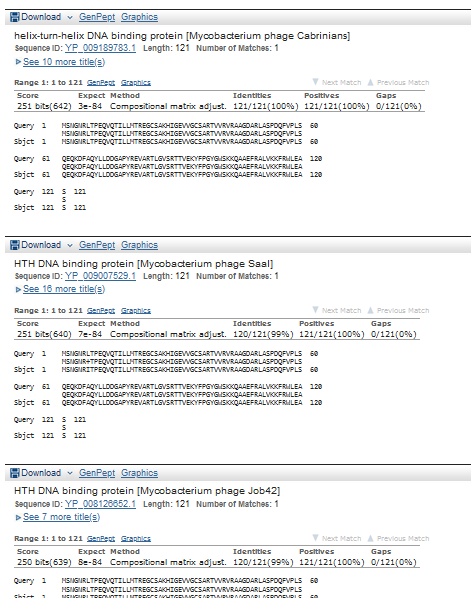 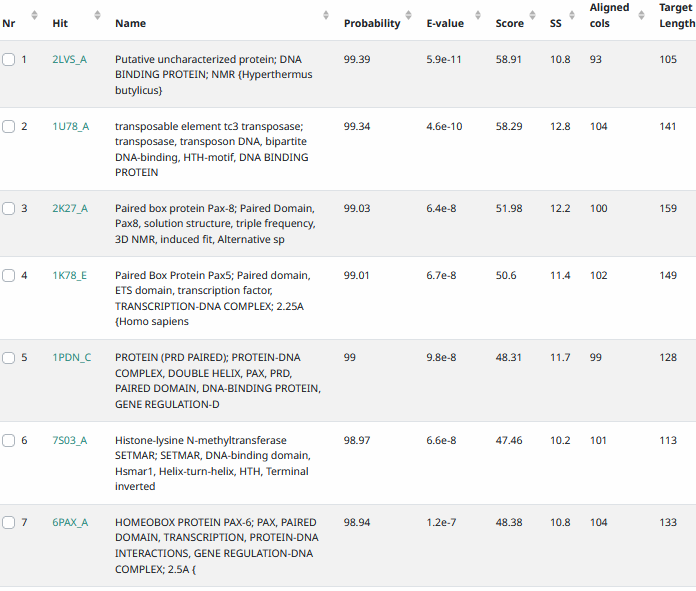 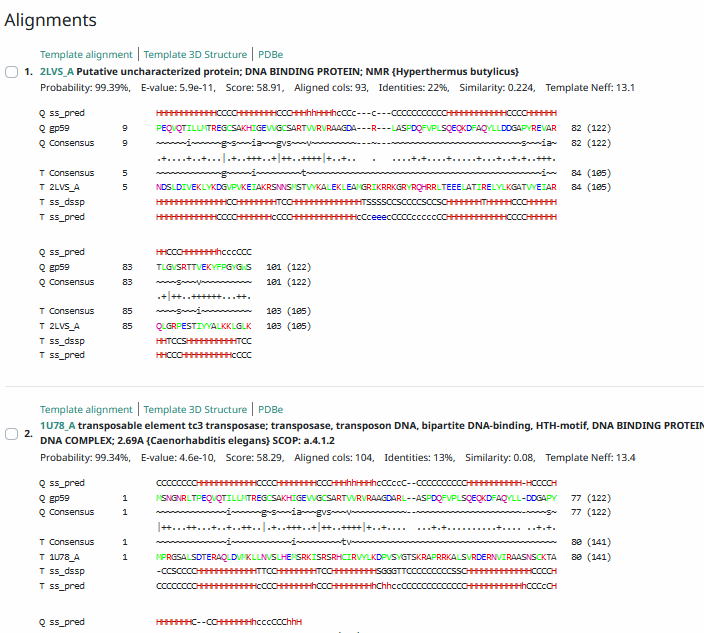 Start Codon and source: 39530, ATG, called by Glimmer and GenemarkSStop Codon: 39895, TGAF/R: FCoding Potential (y/n): YStarterator (SS, NA, NI): pham 48631, most annotated startBlast Best Hit, Query:Subject Starts, Score, Evalue, or “no significant Blast alignments” if 10E-4 or higherGap: -4bp overlap with gene 58Longest Orf? (Y/N/NA) YRBS: N/A, Scoring Matirix , Spacing Matrix, Z Score, Final Score,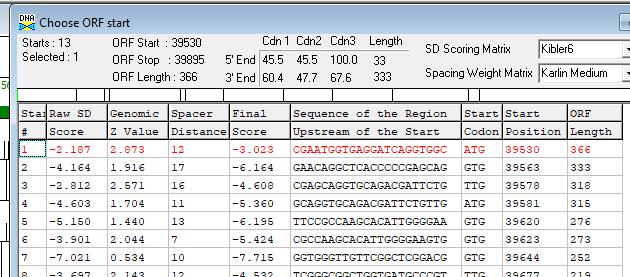 Proposed Function: helix-turn-helix DNA binding domainFunction Evidence: Blast and HHPREDTransmembrane Domain/Evidence: NO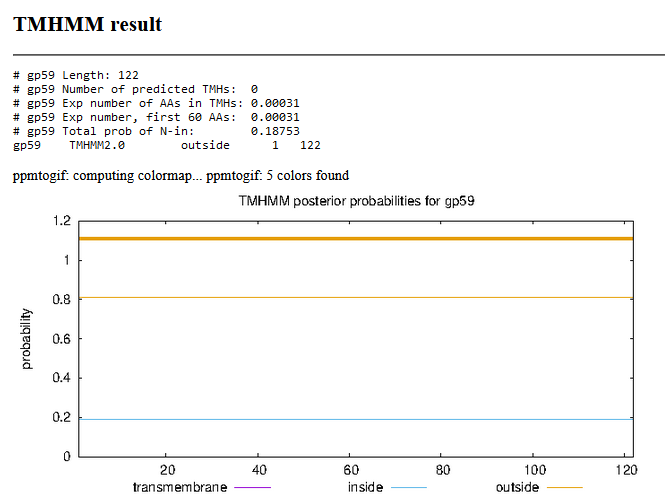 There are 2 small orfs after gene 59, one of which was called by glimmer, but not by Genemark. By Blast, most annotated phages on phagesdb call the glimmer call. HHPRED was run with both. With no evidence to favor either call, leave as autoannotated by glimmer prediction in DNA Master. “Others calling it” does not constitute good evidence, but Glimmer did predict this gene.Gene Number: 60 (original 63, phagesdb draft 65)9/28/22 Run BlastP at phagesdb and NCBI, Starterator, RBS on Frames, Transmembrane precdition https://services.healthtech.dtu.dk/service.php?TMHMM-2.0, HHPRED, https://toolkit.tuebingen.mpg.de/#/tools/hhpred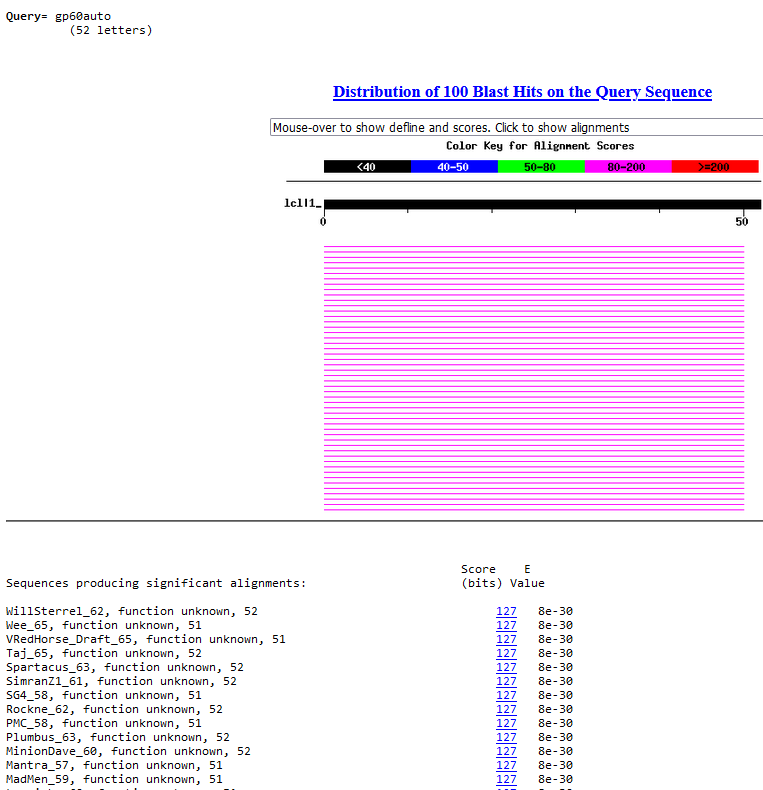 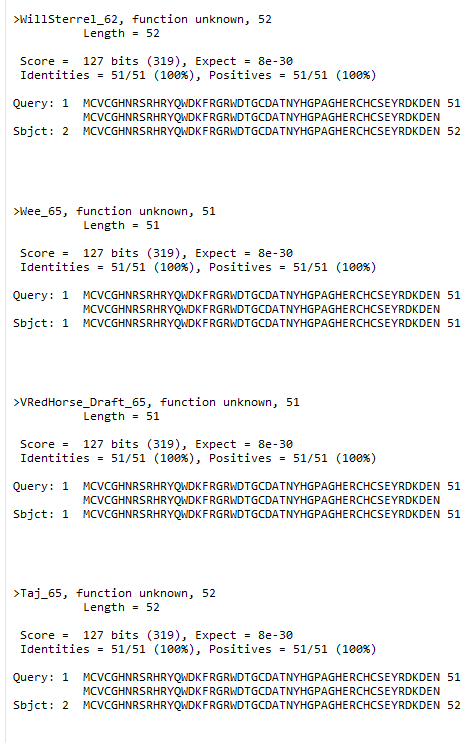 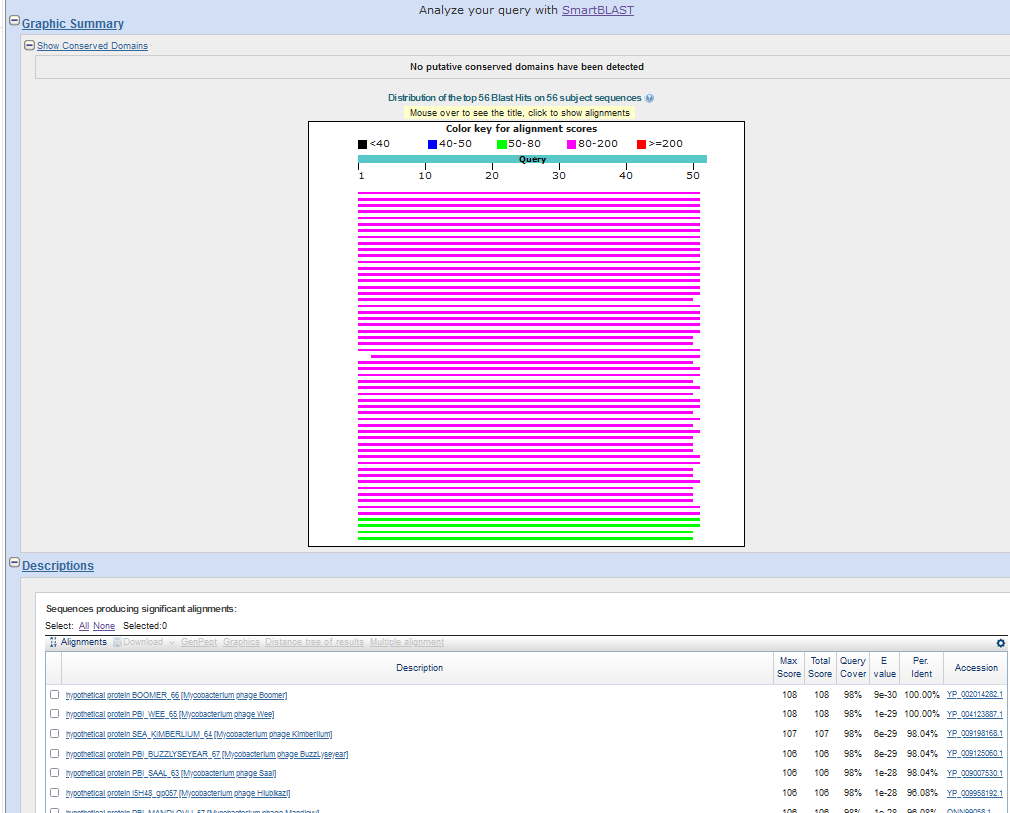 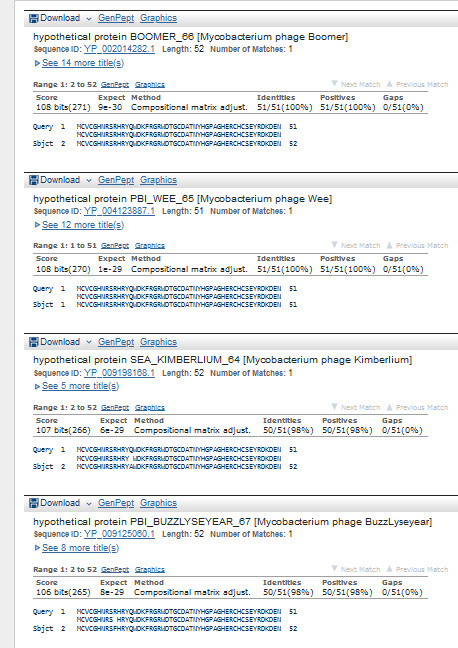 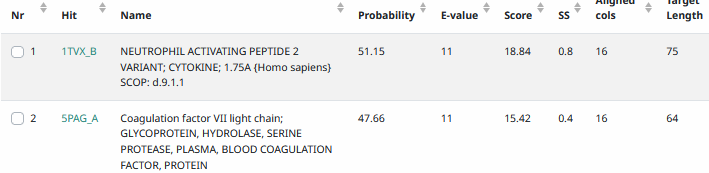 Start Codon and source: 39895, ATG, called by glimmer, not Genemark or GenemarksStop Codon: 40050, TGAF/R: FCoding Potential (y/n): barely on GenemarkS graphStarterator (SS, NA, NI): pham 379, most annotatedBlast Best Hit, Query:Subject Starts, Score, Evalue, or “no significant Blast alignments” if 10E-4 or higherGap: -4bp overlap with gene 59Longest Orf? (Y/N/NA) N, GTG immediately upstreamRBS: N/A, Scoring Matirix , Spacing Matrix, Z Score, Final Score,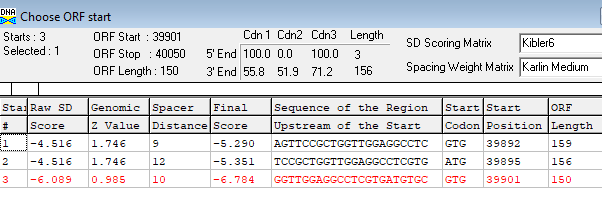 Proposed Function: hypothetical proteinFunction Evidence: no convincing evidence of functionTransmembrane Domain/Evidence: NO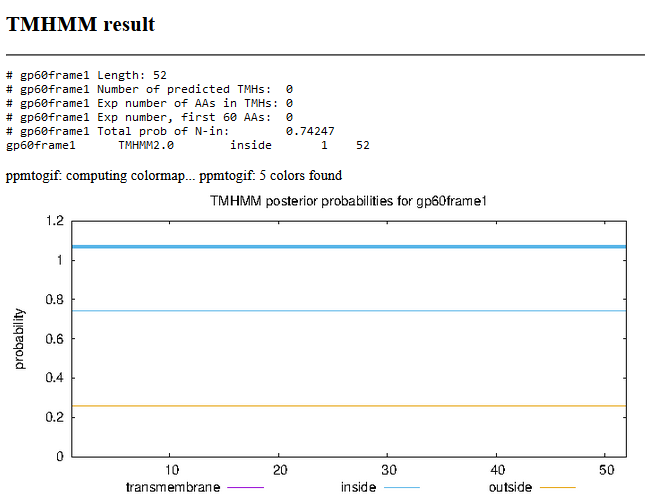 Gene Number: 61 (original 64, phagesdb draft66)9/30/22 Run BlastP at phagesdb and NCBI, Starterator, RBS on Frames, Transmembrane precdition https://services.healthtech.dtu.dk/service.php?TMHMM-2.0, HHPRED, https://toolkit.tuebingen.mpg.de/#/tools/hhpred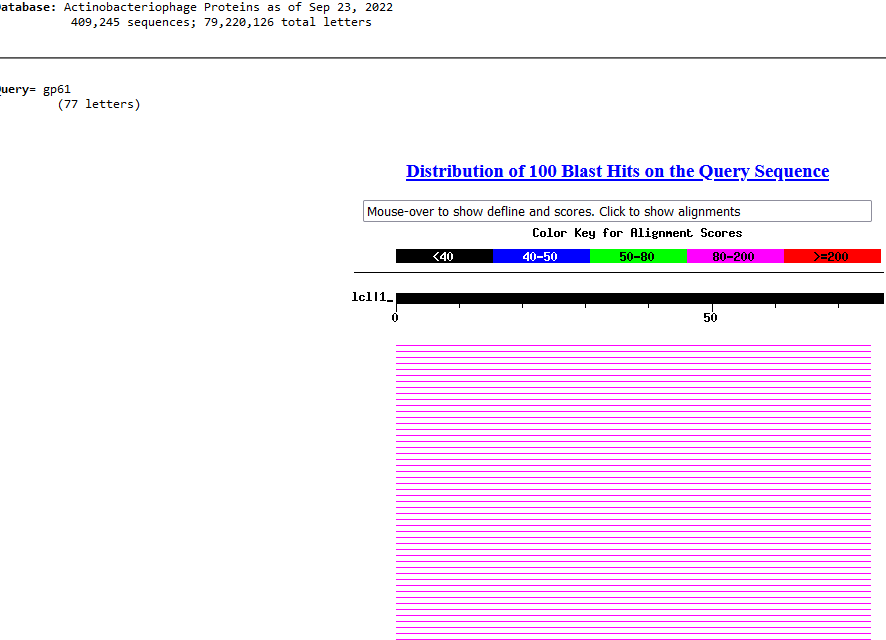 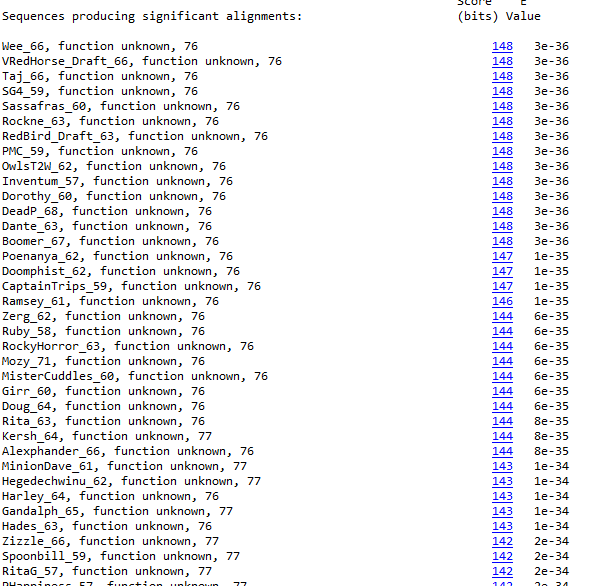 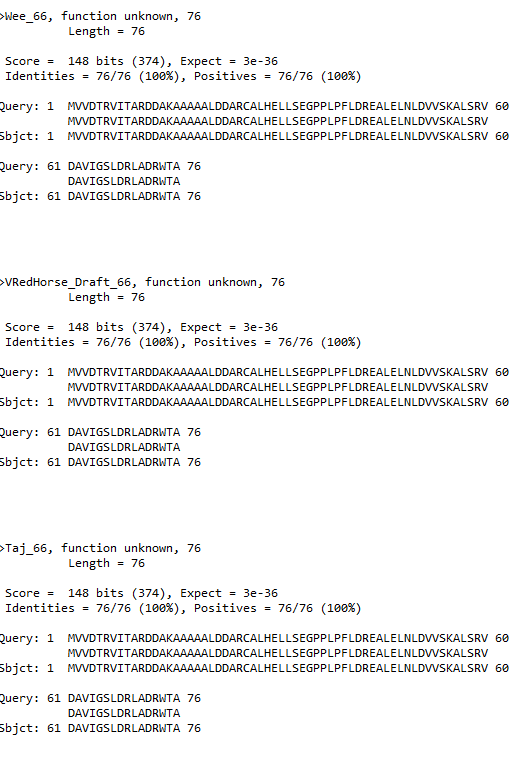 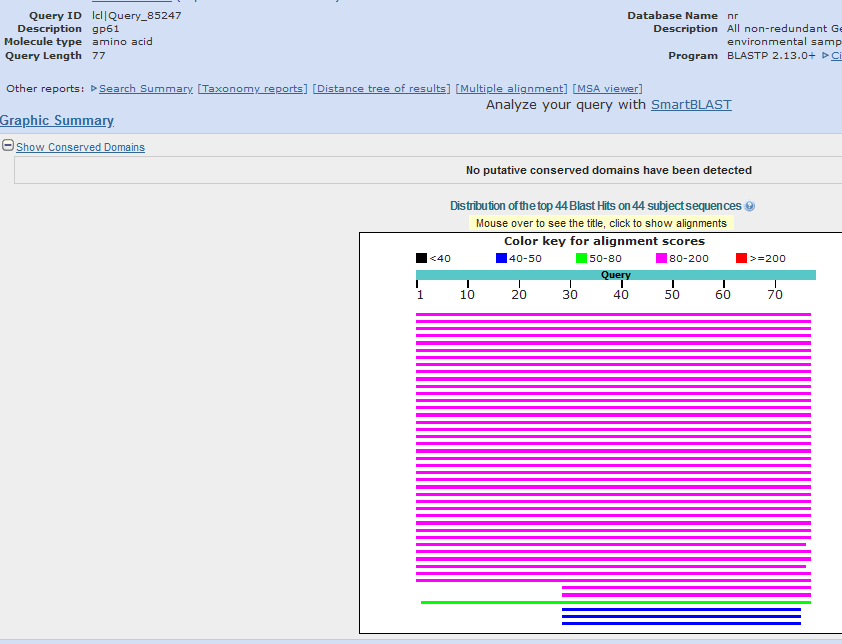 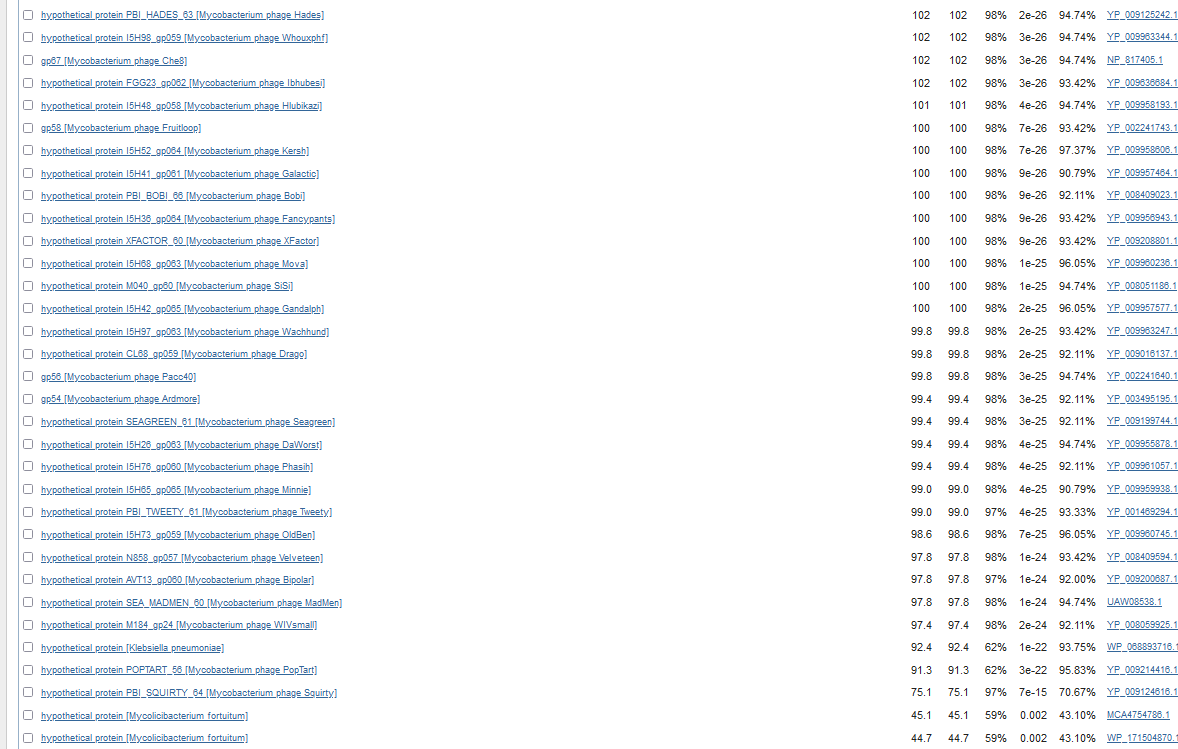 Klebsiella pneumonia match. E-15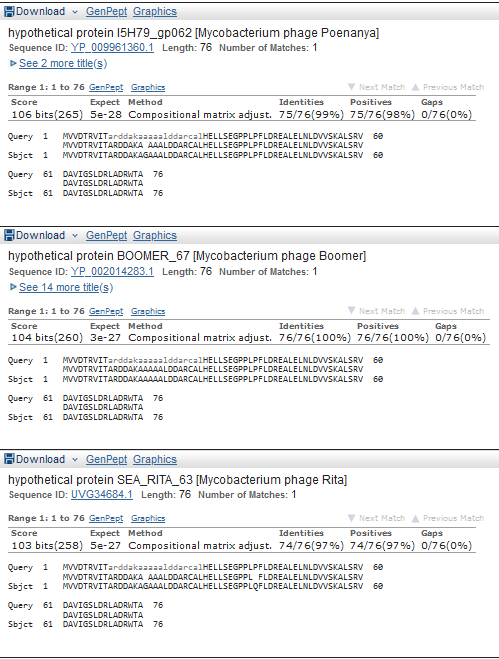 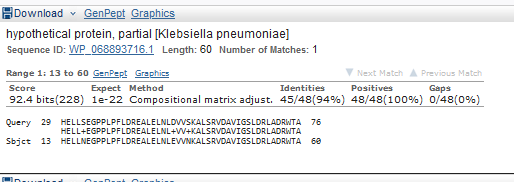 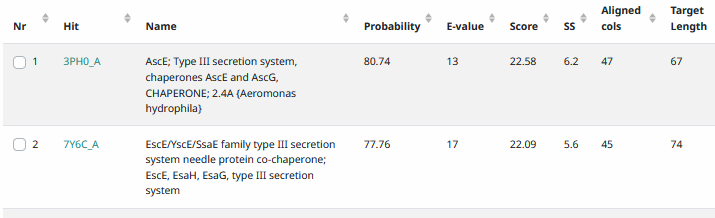 Start Codon and source: 40050, ATG, called by glimmer and genemarkStop Codon: 40,280, TGAF/R: FCoding Potential (y/n): YStarterator (SS, NA, NI): pham 328, most annotated startBlast Best Hit, Query:Subject Starts, Score, Evalue, or “no significant Blast alignments” if 10E-4 or higherGap: Longest Orf? (Y/N/NA)RBS: N/A, Scoring Matirix , Spacing Matrix, Z Score, Final Score,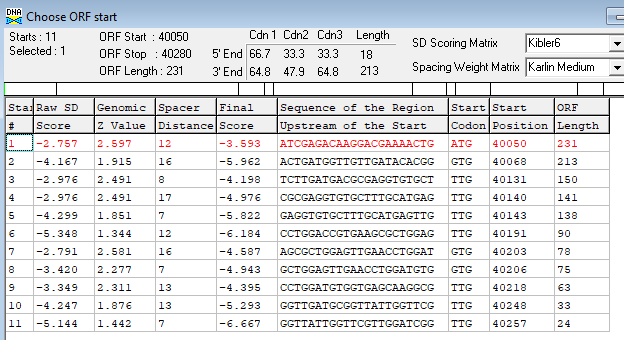 Proposed Function: hypothetical proteinFunction Evidence: no credible HHPRED or BLastP functionsTransmembrane Domain/Evidence: NO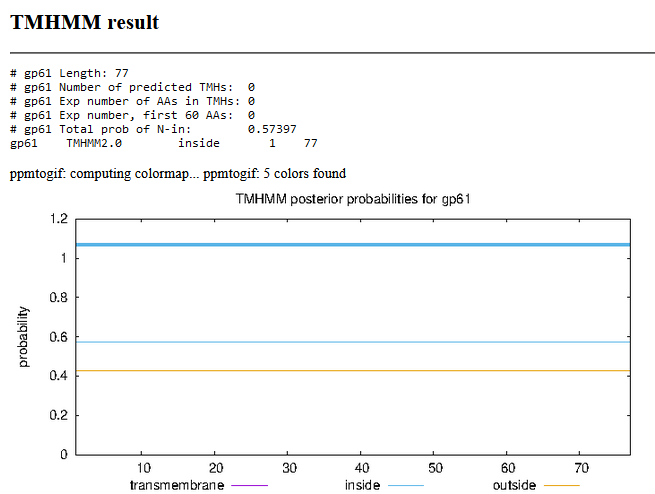 Gene Number: 62 (original 65, phagesdb draft 67)9/30/22 Run BlastP at phagesdb and NCBI, Starterator, RBS on Frames, Transmembrane precdition https://services.healthtech.dtu.dk/service.php?TMHMM-2.0, HHPRED, https://toolkit.tuebingen.mpg.de/#/tools/hhpred, 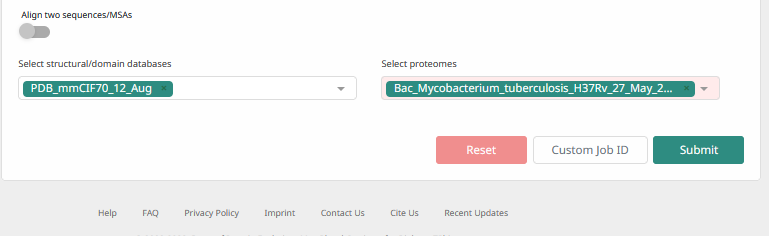 Ran blast with longer GTG start, few phages called it, reran with most annotated ATG. GTG has better RBS score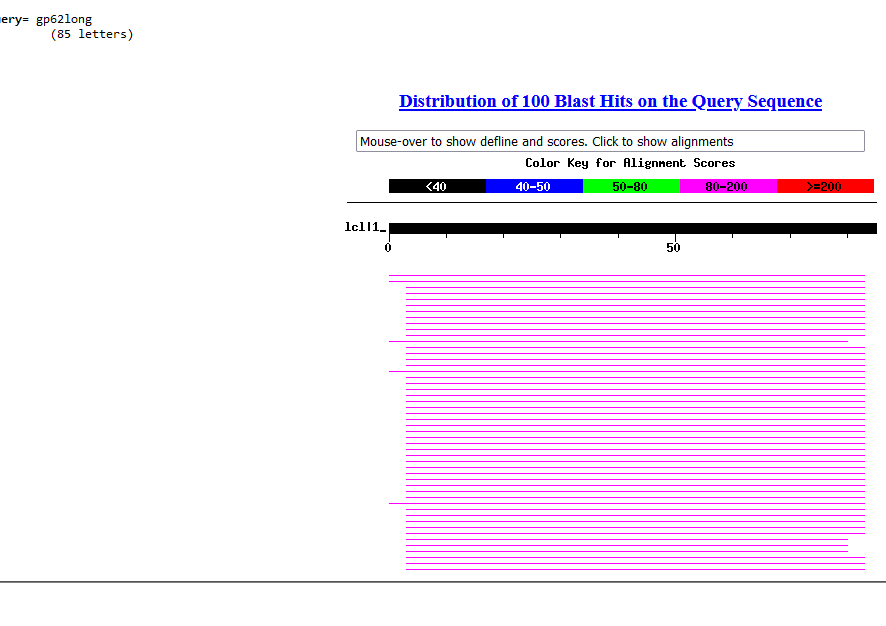 Choose second start, ATG, blast, etc.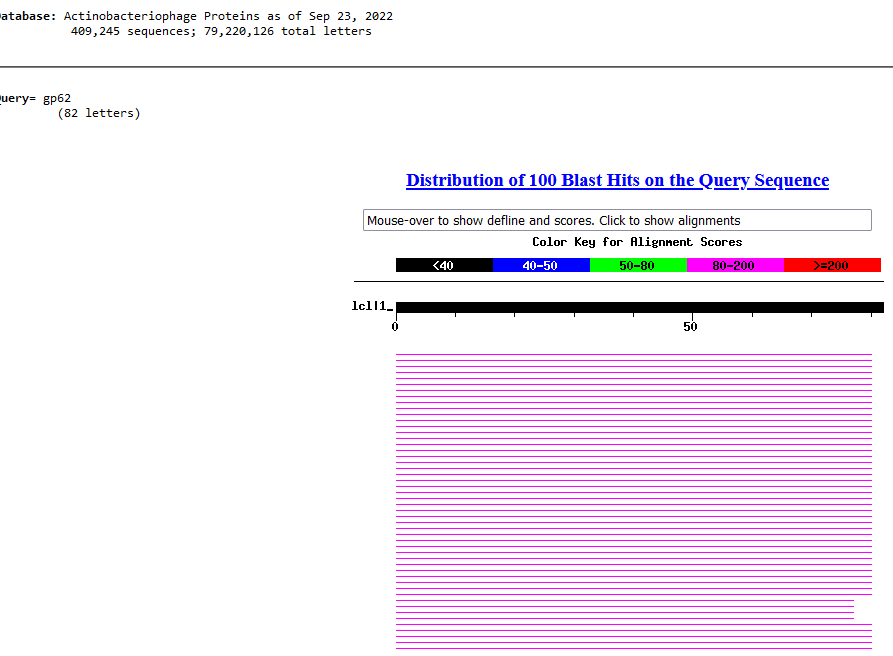 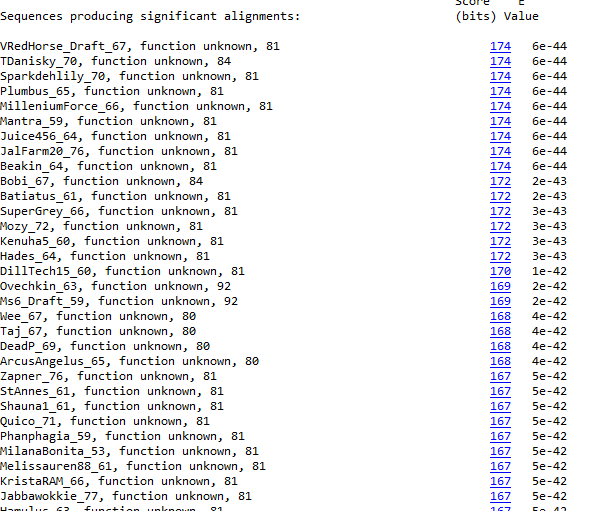 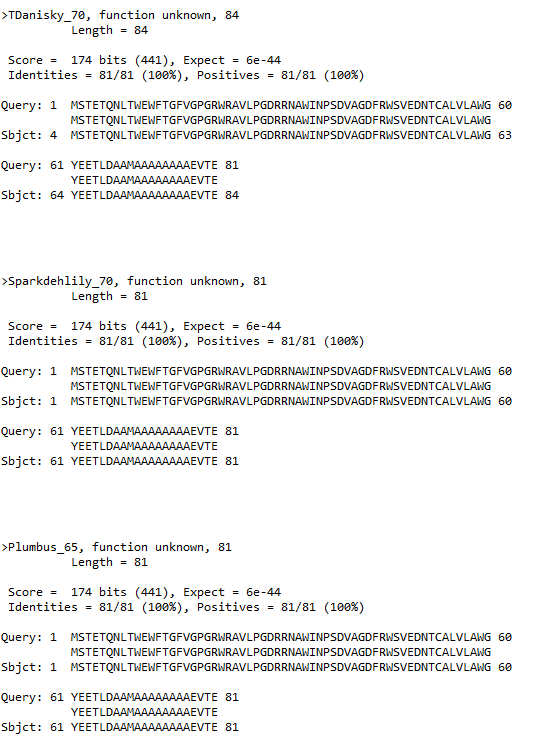 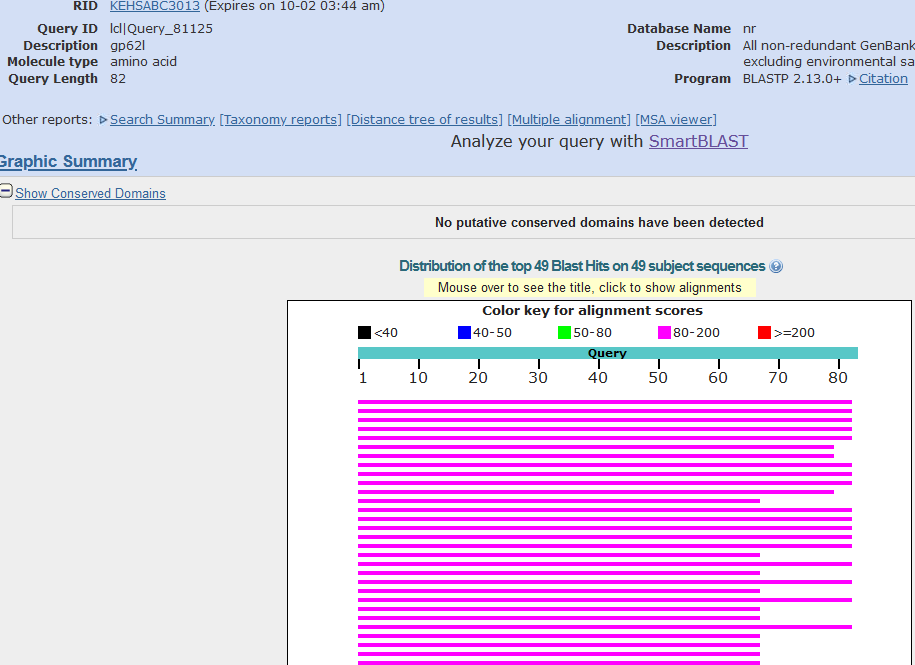 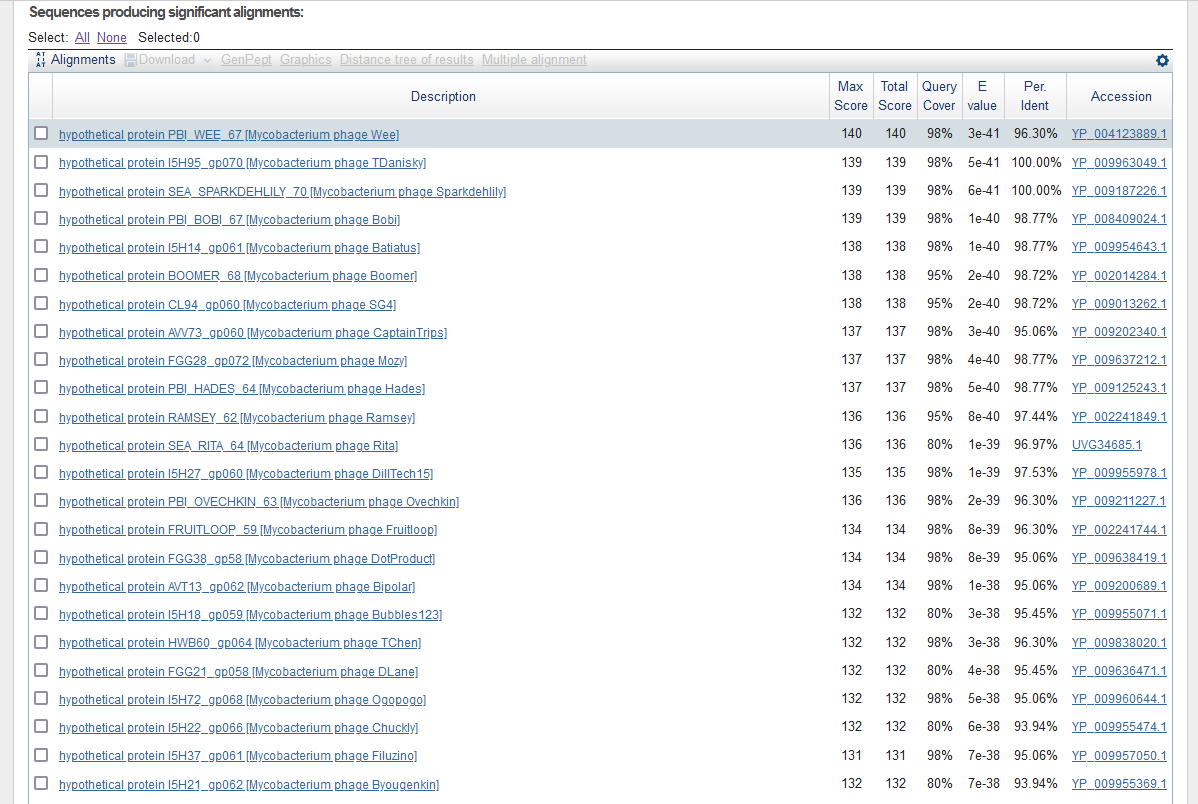 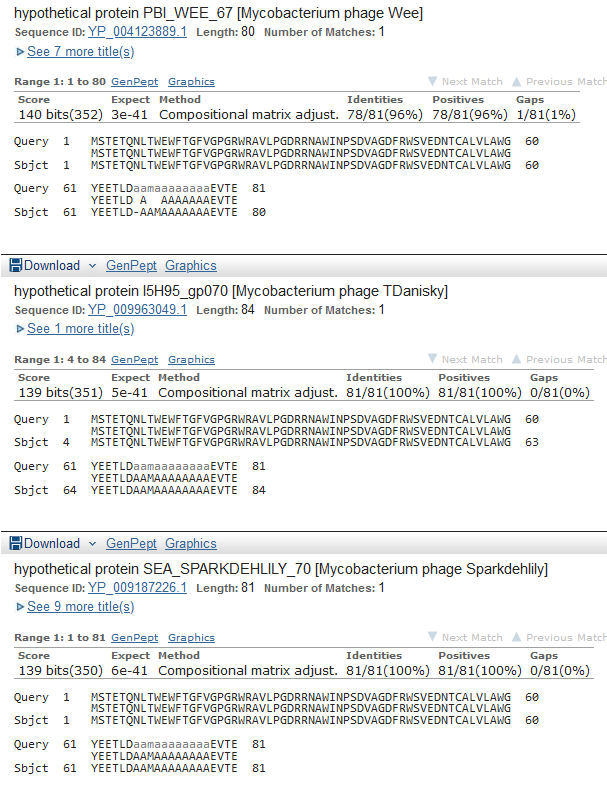 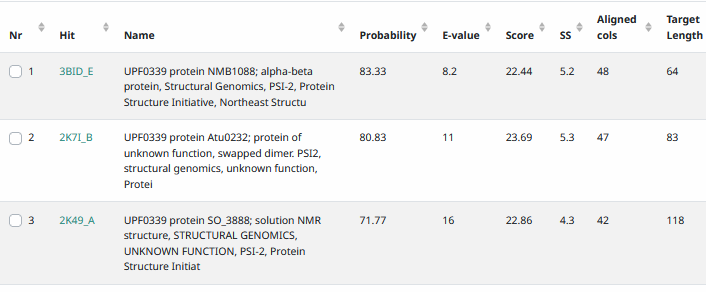 Start Codon and source: 40227, ATG, called by glimmer and genemarkStop Codon: 40522, TGAF/R: FCoding Potential (y/n): YStarterator (SS, NA, NI): pham 48808, most annotated startBlast Best Hit, Query:Subject Starts, Score, Evalue, or “no significant Blast alignments” if 10E-4 or higherGap: -4bp overlapLongest Orf? (Y/N/NA) NRBS: N/A, Scoring Matirix , Spacing Matrix, Z Score, Final Score,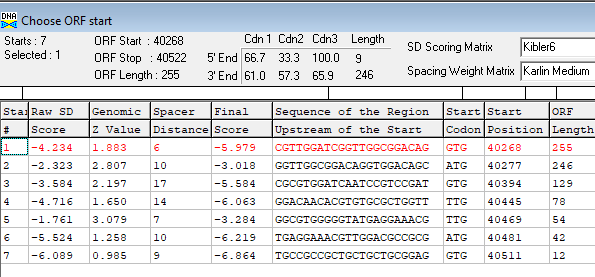 Proposed Function: hypothetical proteinFunction Evidence: no credible functions in HHPRED or BlastPTransmembrane Domain/Evidence: NO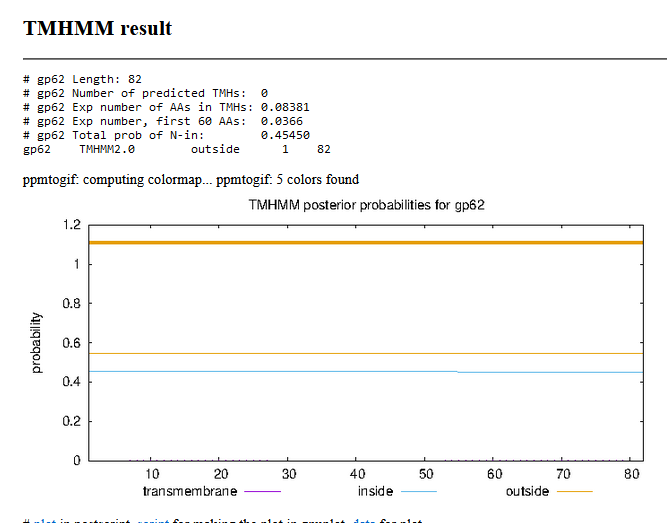 Gene Number: 63 (original 66, phagesdb draft 68)10/03/22 Run BlastP at phagesdb and NCBI, Starterator, RBS on Frames, Transmembrane precdition https://services.healthtech.dtu.dk/service.php?TMHMM-2.0, HHPRED, https://toolkit.tuebingen.mpg.de/#/tools/hhpred,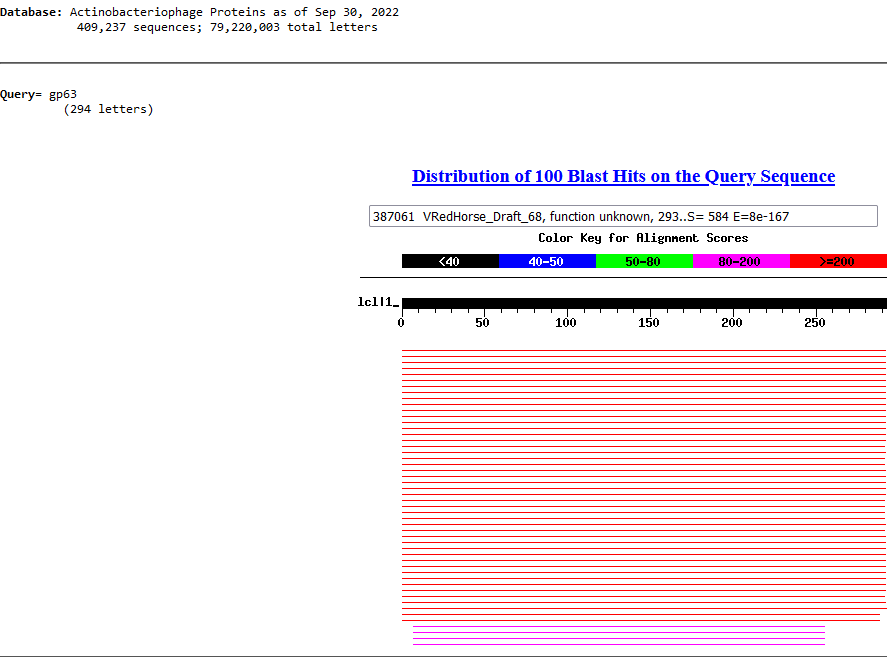 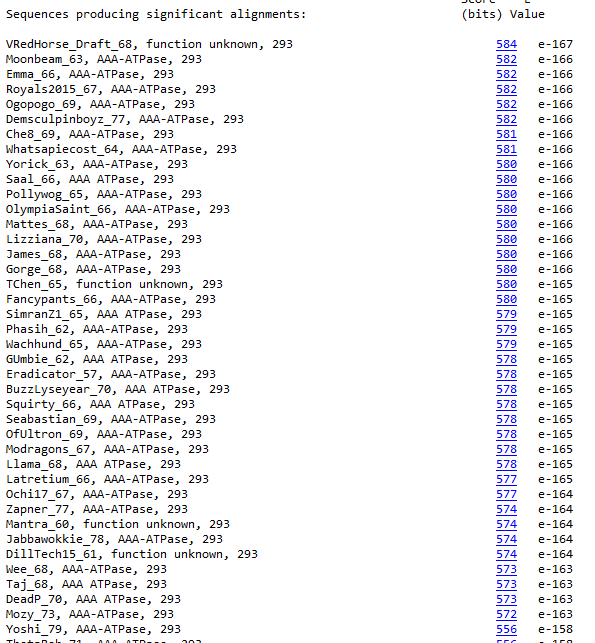 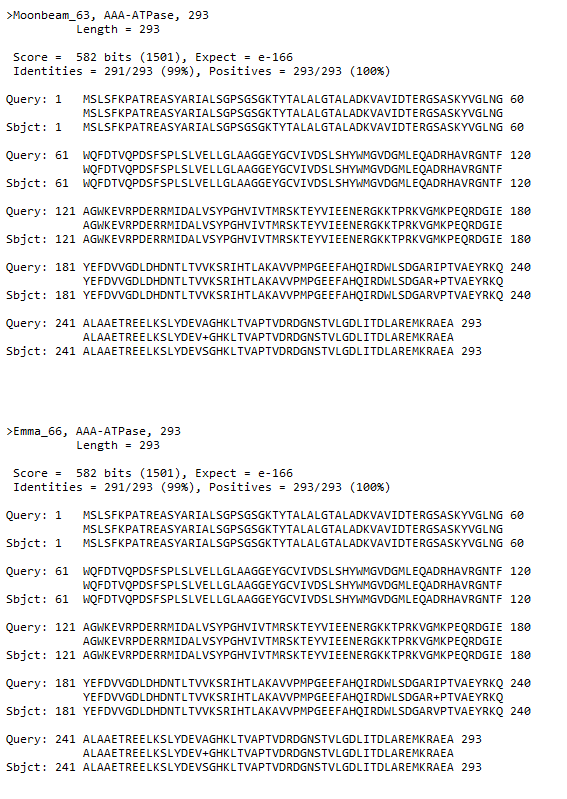 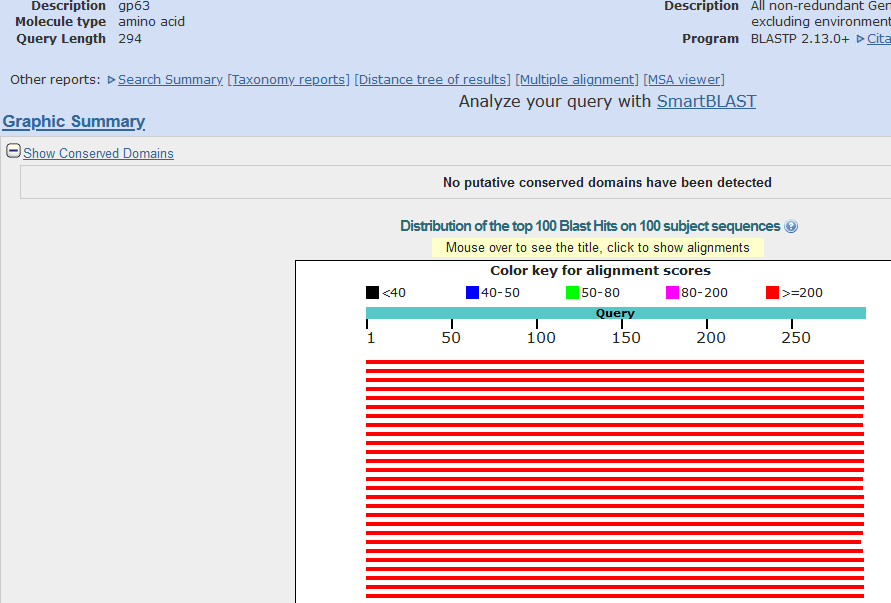 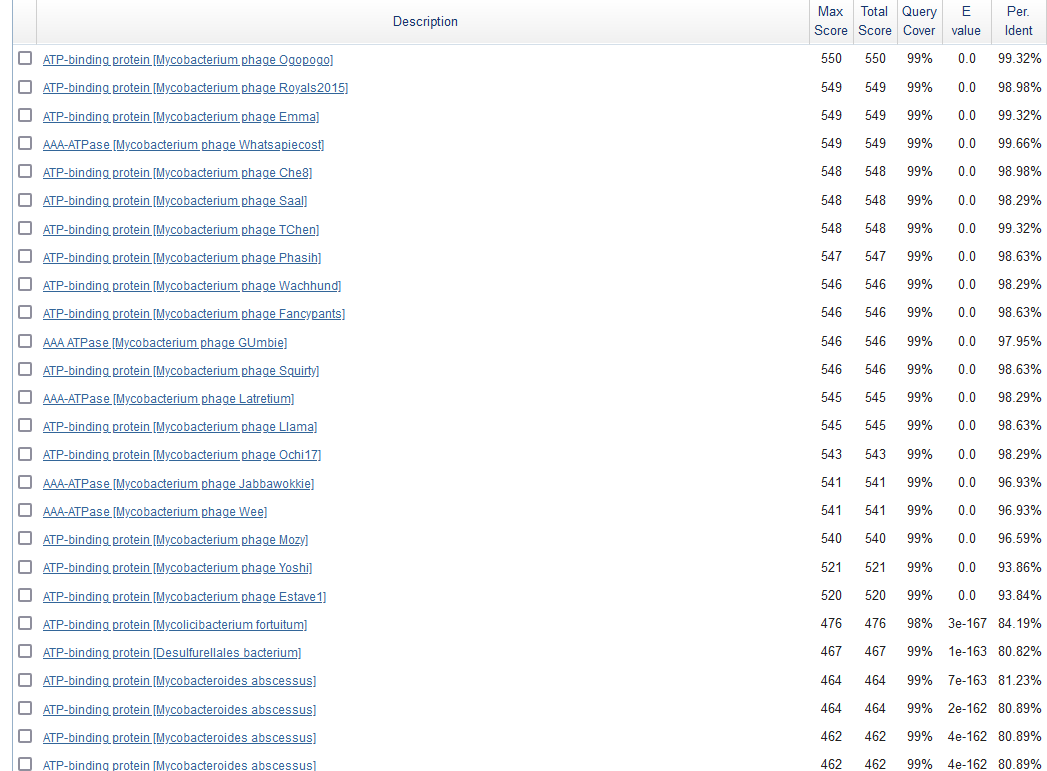 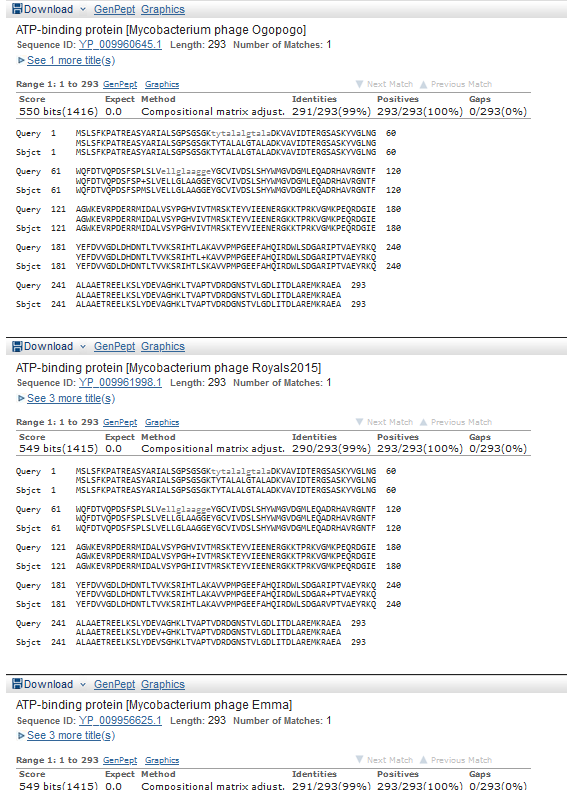 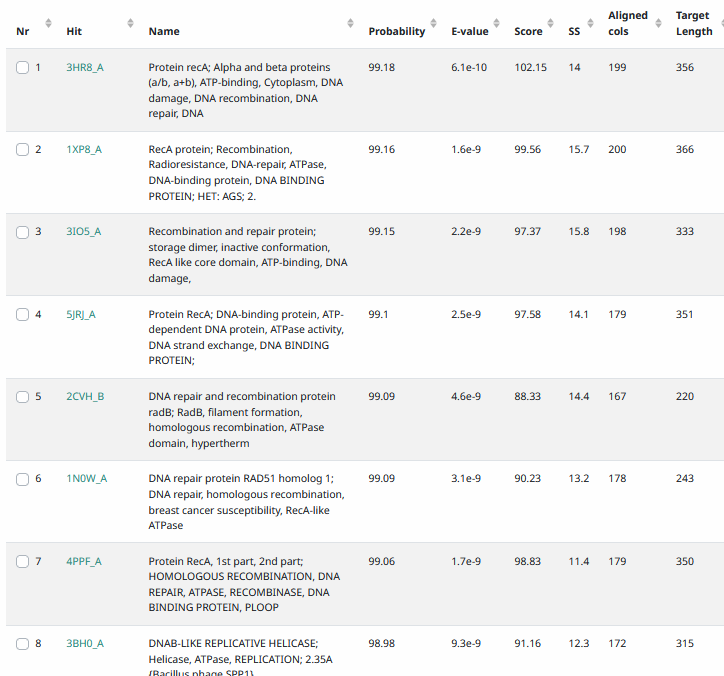 Start Codon and source: 40,519, ATG, Called by Glimmer and GenemarkStop Codon: 41,400, TGAF/R: FCoding Potential (y/n): YStarterator (SS, NA, NI): pham 45693, most annotated startBlast Best Hit, Query:Subject Starts, Score, Evalue, or “no significant Blast alignments” if 10E-4 or higherGap:  -4bp overlap with gene 62Longest Orf? (Y/N/NA) YRBS: N/A, Scoring Matirix , Spacing Matrix, Z Score, Final Score,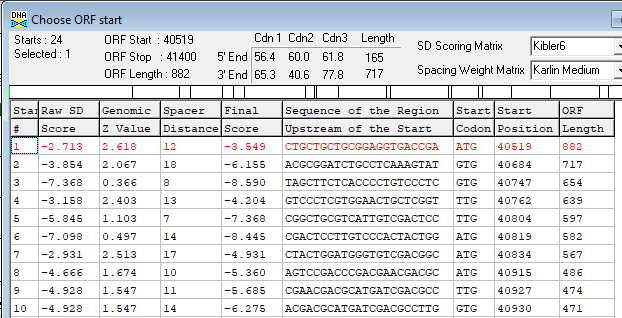 Proposed Function: AAA-ATPaseFunction Evidence: HHPRED Transmembrane Domain/Evidence: NO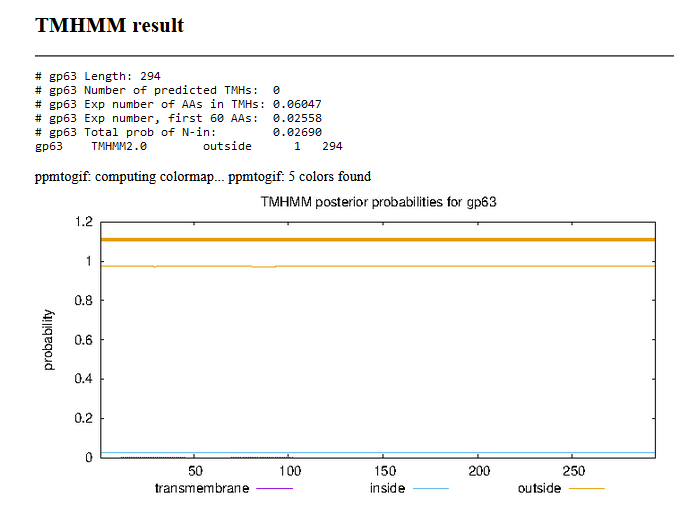 Gene Number: 64 (original 67, phagesdb 69) changed start to 41,397, ATG10/03/22 Run BlastP at phagesdb and NCBI, Starterator, RBS on Frames, Transmembrane precdition https://services.healthtech.dtu.dk/service.php?TMHMM-2.0, HHPRED, https://toolkit.tuebingen.mpg.de/#/tools/hhpred,Gene not called by Genemark, shorter gene (41,556 called by glimmer)Longest orf start 41,397 used to blast, etc. 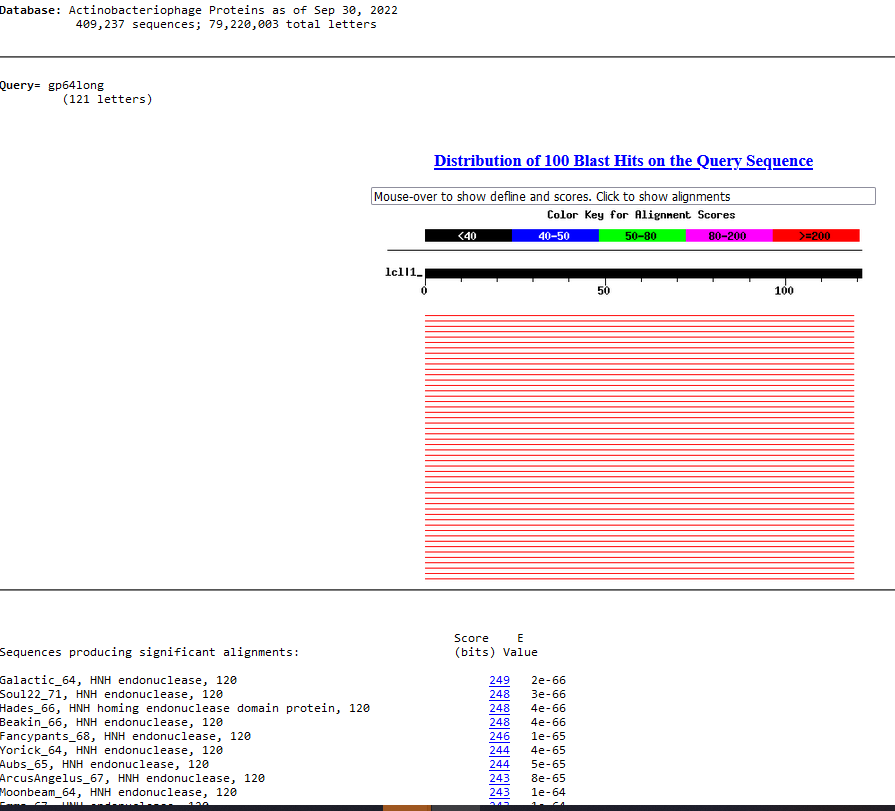 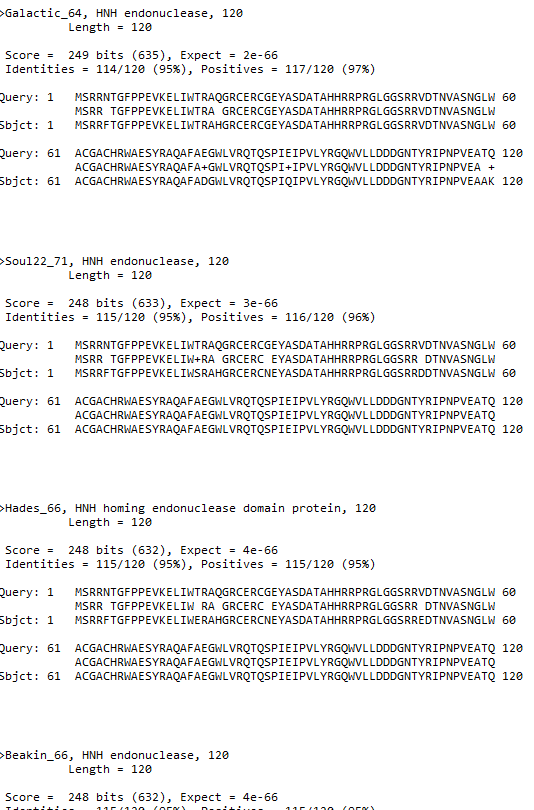 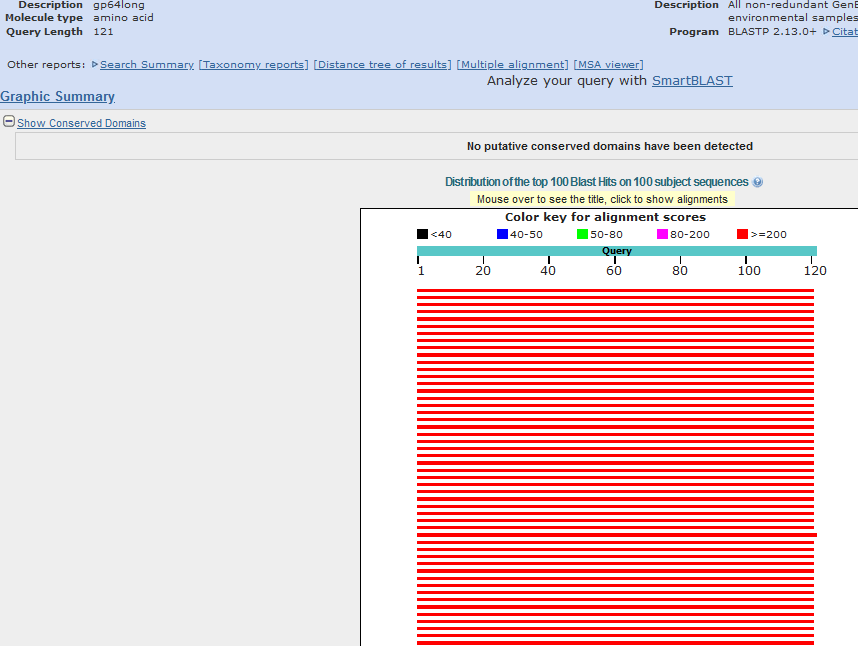 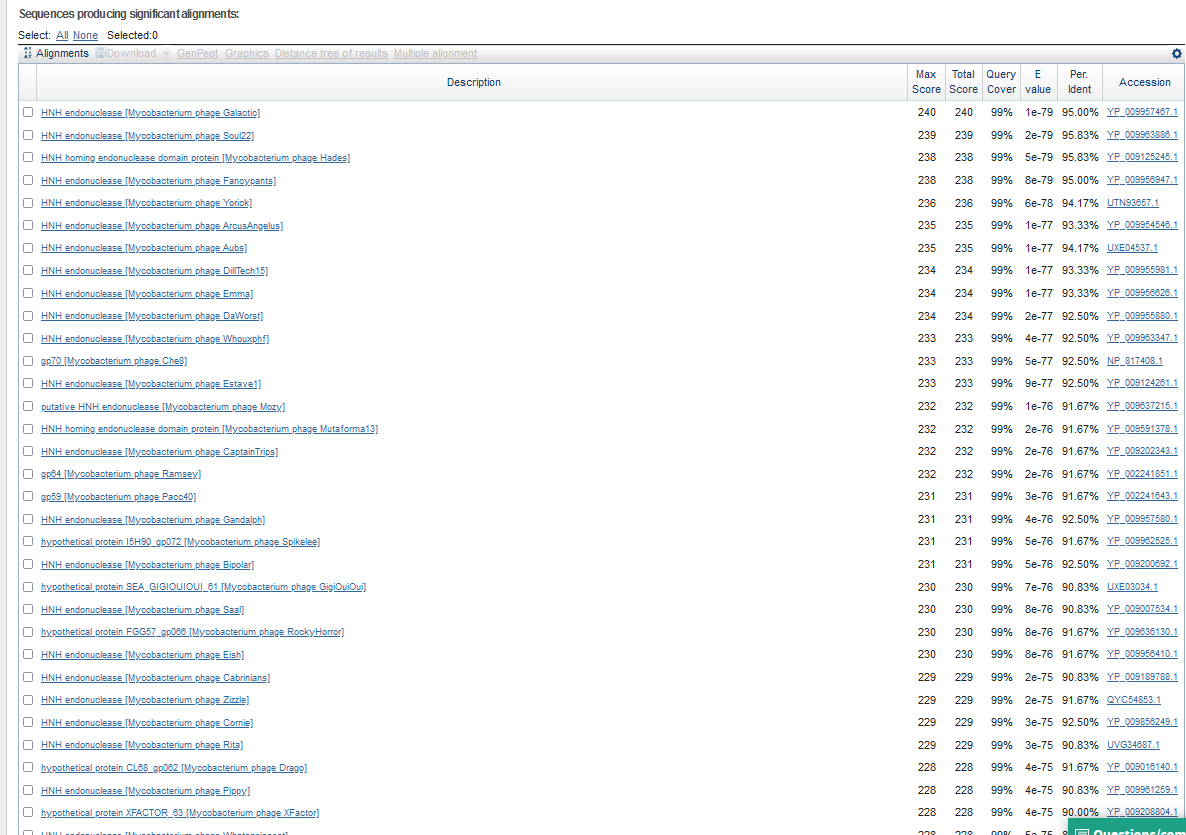 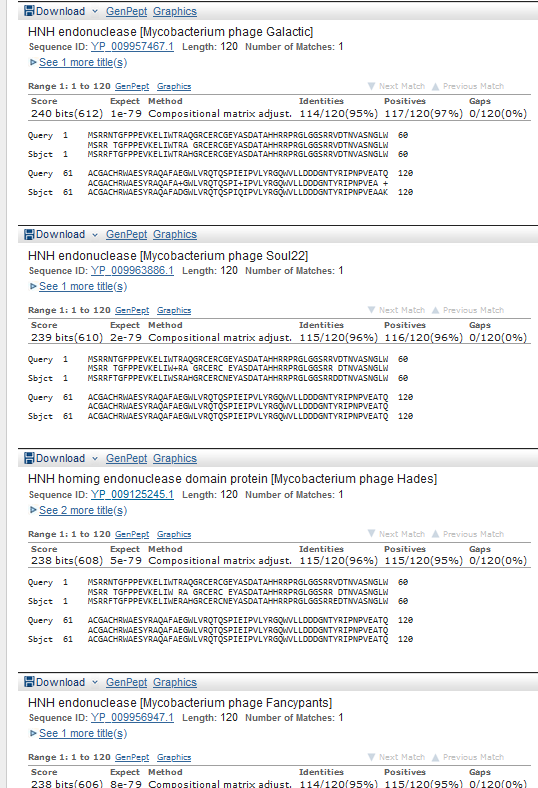 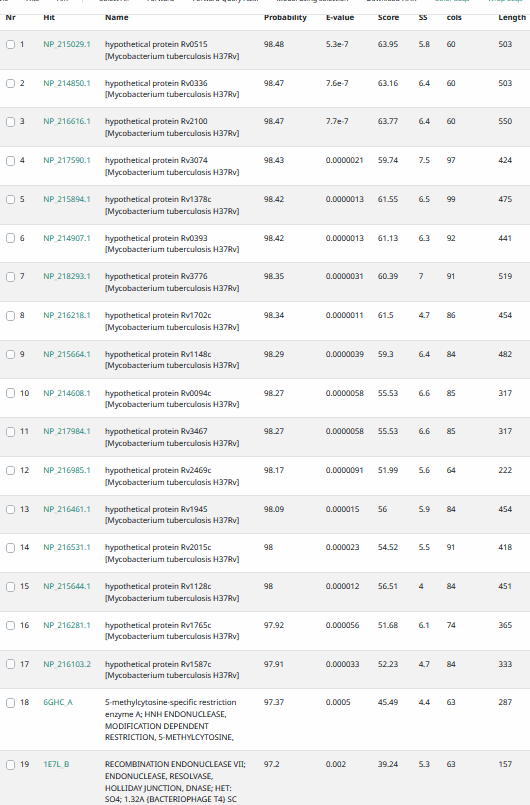 Start Codon and source: 41,397, ATG, changed from glimmer call 41,556. Gene not called by GenemarkStop Codon: 41,759, TGAF/R: FCoding Potential (y/n): YStarterator (SS, NA, NI): pham 7829, changed FROM most annotated start Blast Best Hit, Query:Subject Starts, Score, Evalue, or “no significant Blast alignments” if 10E-4 or higherGap: -4 bp overlap with gene 63Longest Orf? (Y/N/NA) YRBS: N/A, Scoring Matirix , Spacing Matrix, Z Score, Final Score,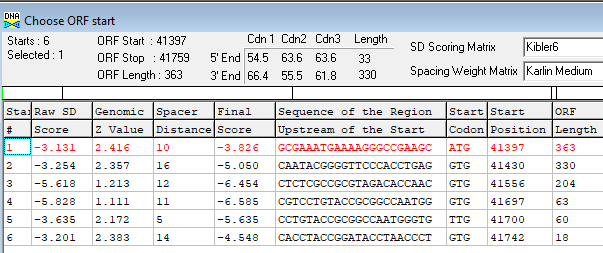 Proposed Function: HNH endonucleaseFunction Evidence: Histidines w/in30 aa span, HHPRED, BLASTP>gp64longMSRRNTGFPPEVKELIWTRAQGRCERCGEYASDATAHHRRPRGLGGSRRVDTNVASNGLWACGACHRWAESYRAQAFAEGWLVRQTQSPIEIPVLYRGQWVLLDDDGNTYRIPNPVEATQZTransmembrane Domain/Evidence: NO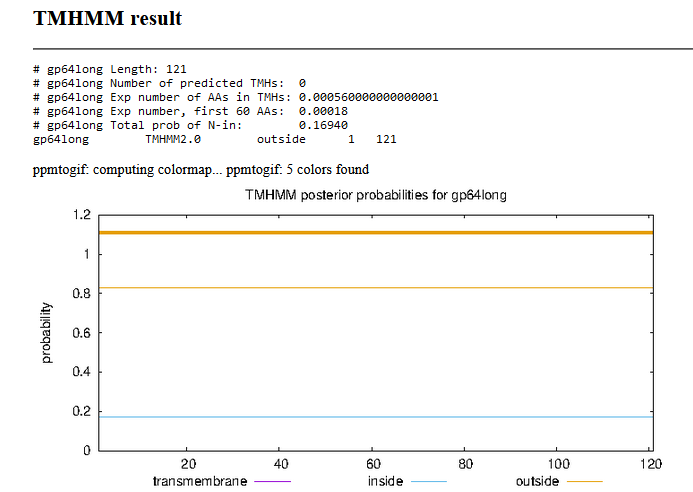 Gene Number: 65 (original 68, phagesdb70)Called hypothetical protein, but HHPRED has match to contractile tail injection system. Note, this phage is not known to be contractile-tailed10/03/22 Run BlastP at phagesdb and NCBI, Starterator, RBS on Frames, Transmembrane precdition https://services.healthtech.dtu.dk/service.php?TMHMM-2.0, HHPRED, https://toolkit.tuebingen.mpg.de/#/tools/hhpred,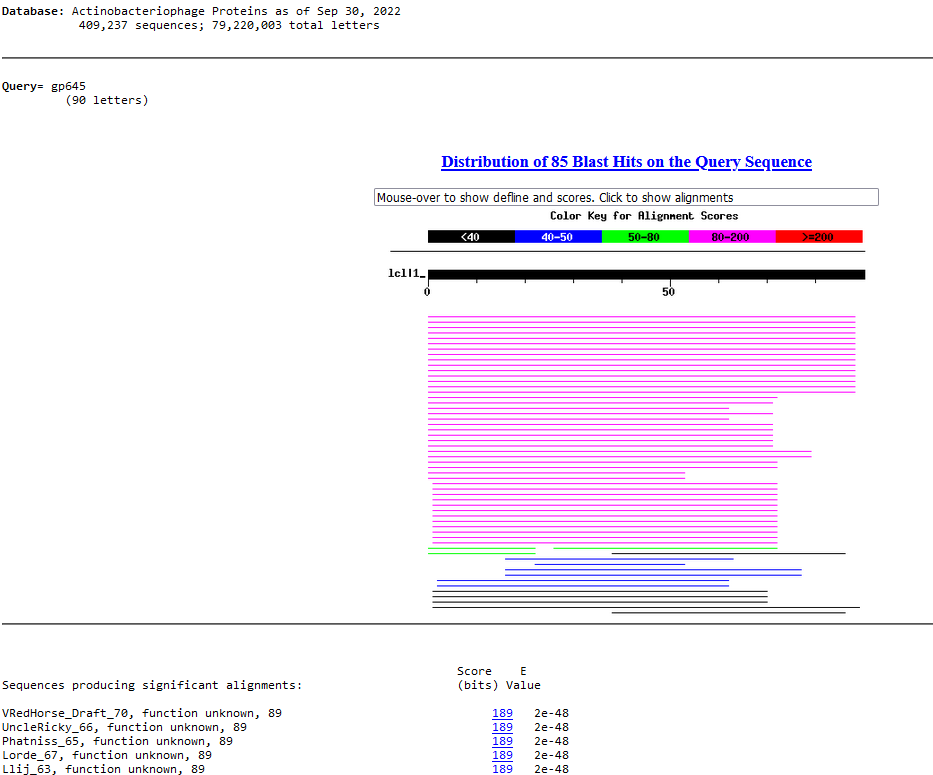 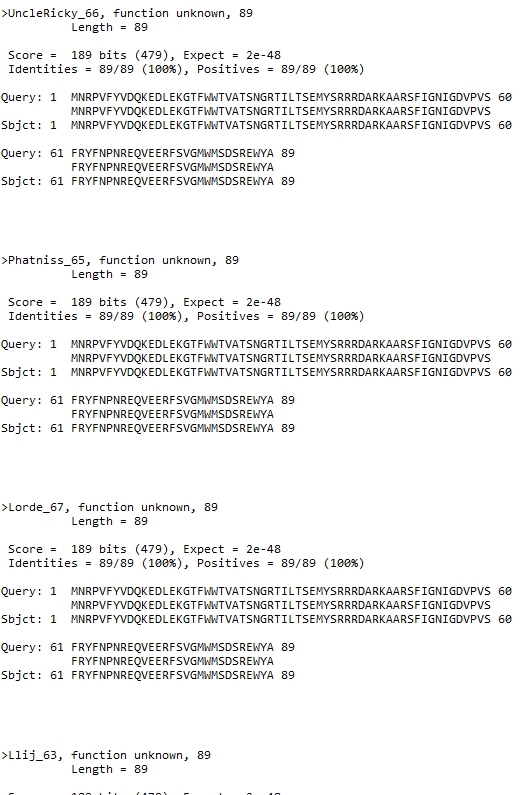 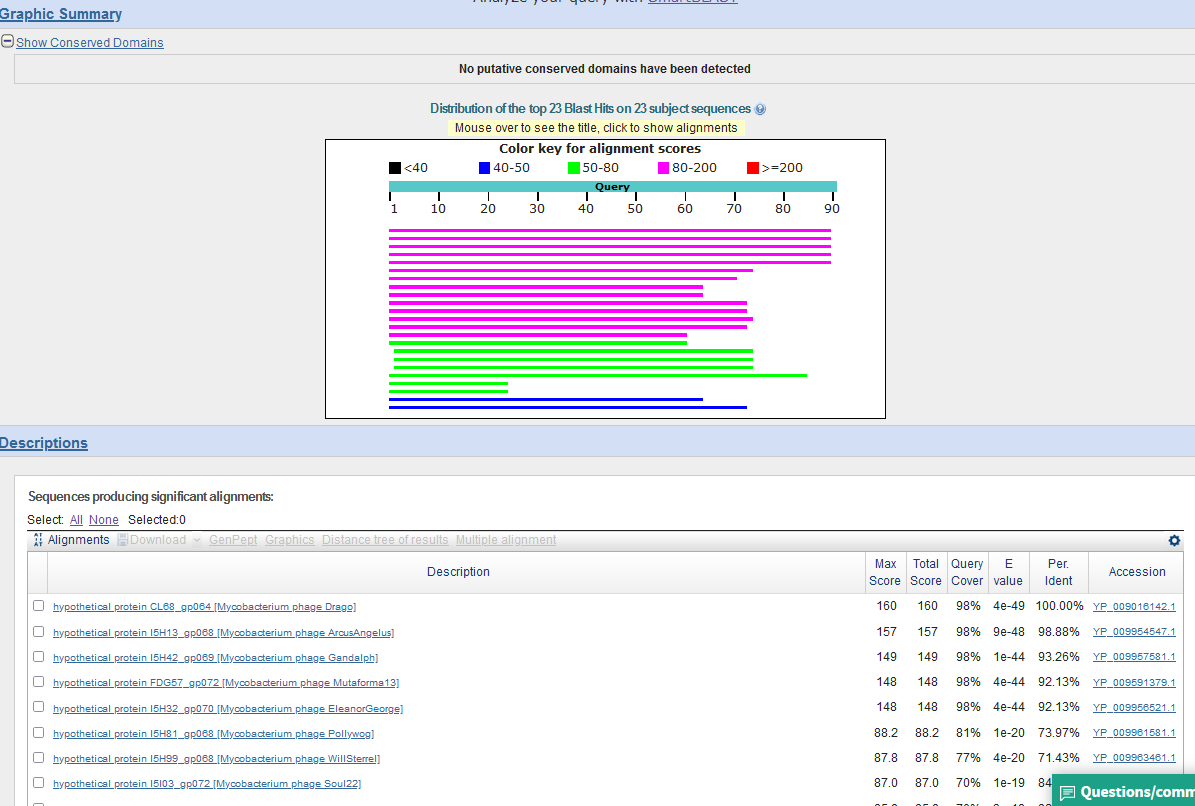 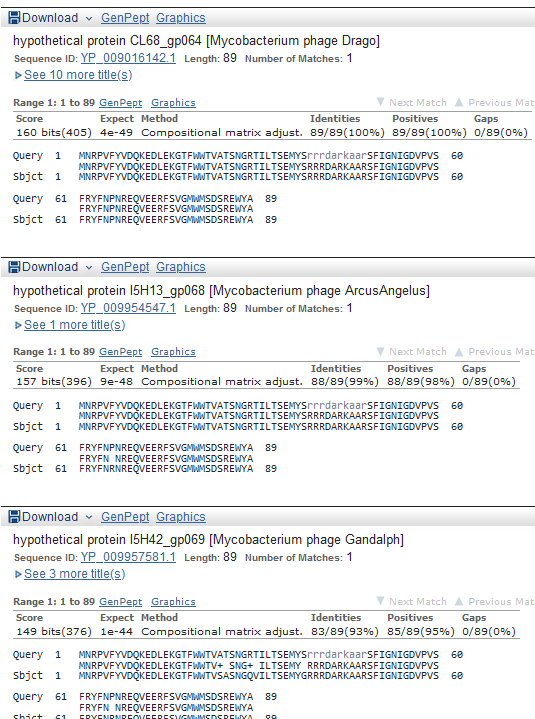 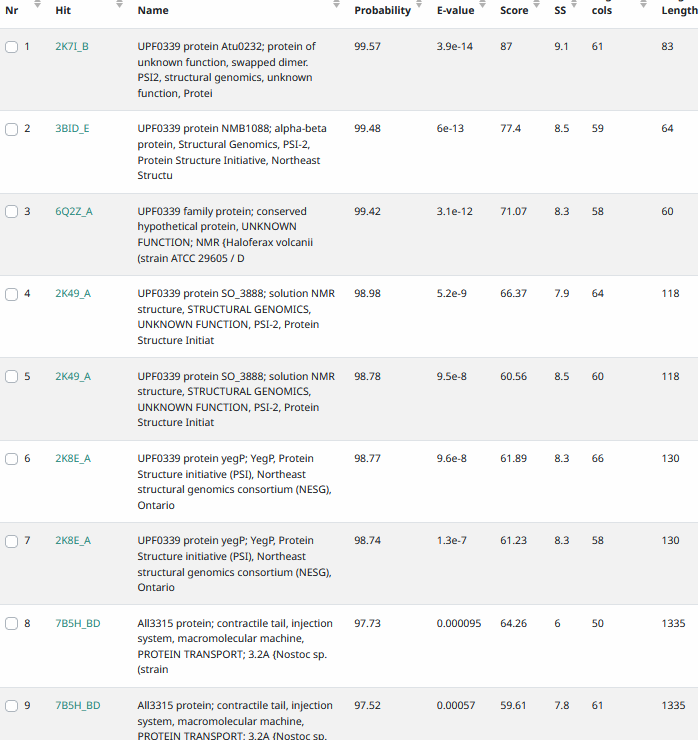 Start Codon and source: 41,756, ATG, called by glimmer and genemarkStop Codon: 42025, TGAF/R: FCoding Potential (y/n):YStarterator (SS, NA, NI): pham 49157, most annotatedBlast Best Hit, Query:Subject Starts, Score, Evalue, or “no significant Blast alignments” if 10E-4 or higherGap: -4bp overlap with gene 64Longest Orf? (Y/N/NA) YRBS: N/A, Scoring Matirix , Spacing Matrix, Z Score, Final Score,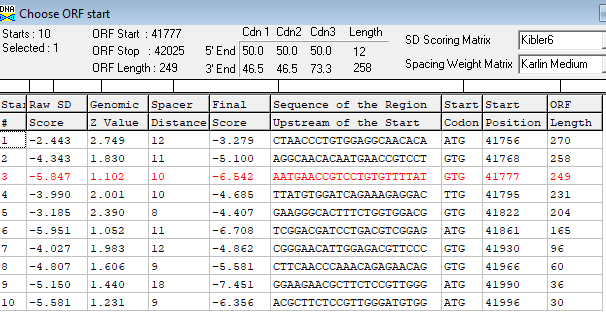 Proposed Function: Function Evidence: HHPRED matches to contractile tail injection system proteinTransmembrane Domain/Evidence: NO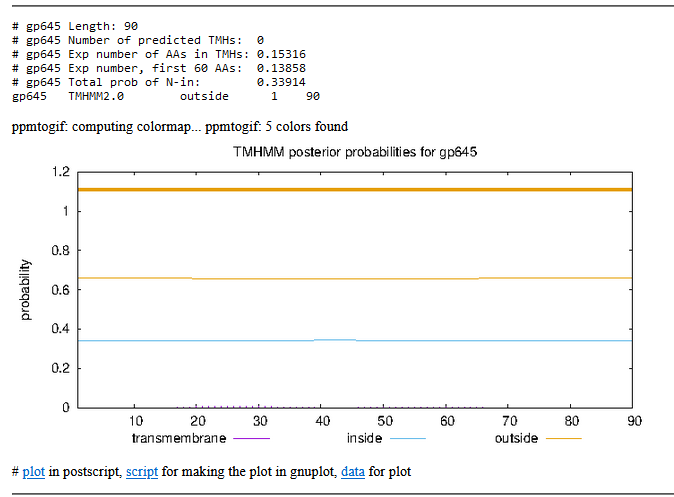 Gene Number: 66 (original 69, phagesdb 71) changed start one codon to 42,02210/03/22 Run BlastP at phagesdb and NCBI, Starterator, RBS on Frames, Transmembrane prediction https://services.healthtech.dtu.dk/service.php?TMHMM-2.0, HHPRED, https://toolkit.tuebingen.mpg.de/#/tools/hhpred using extra codon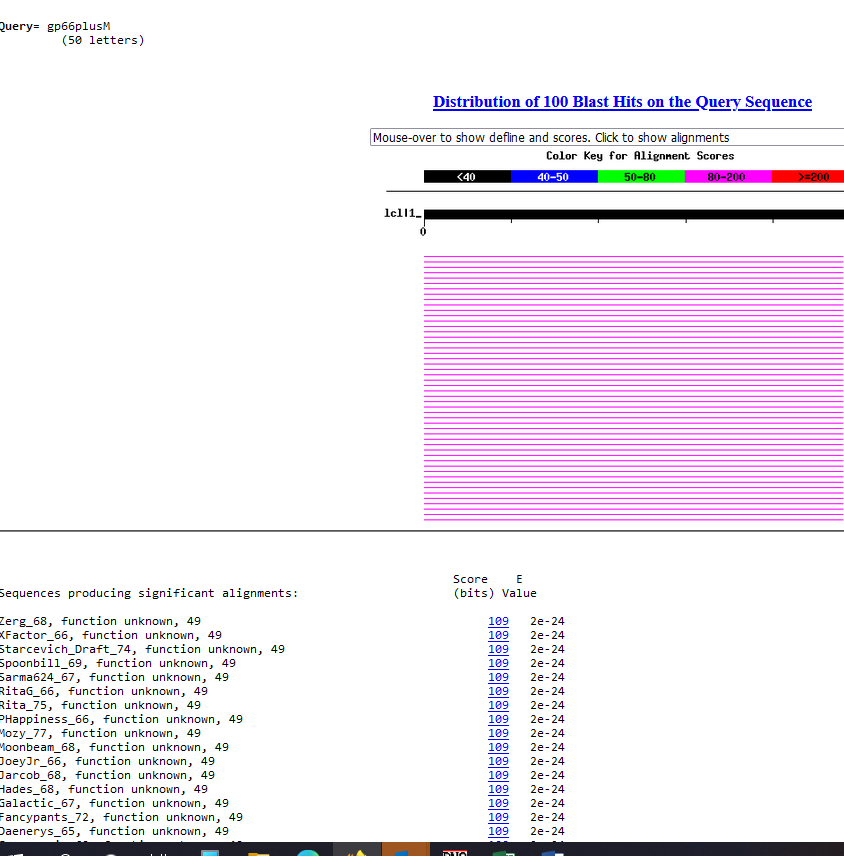 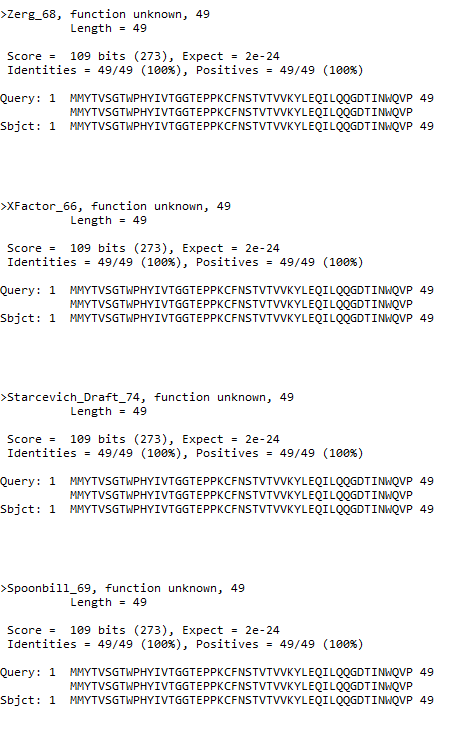 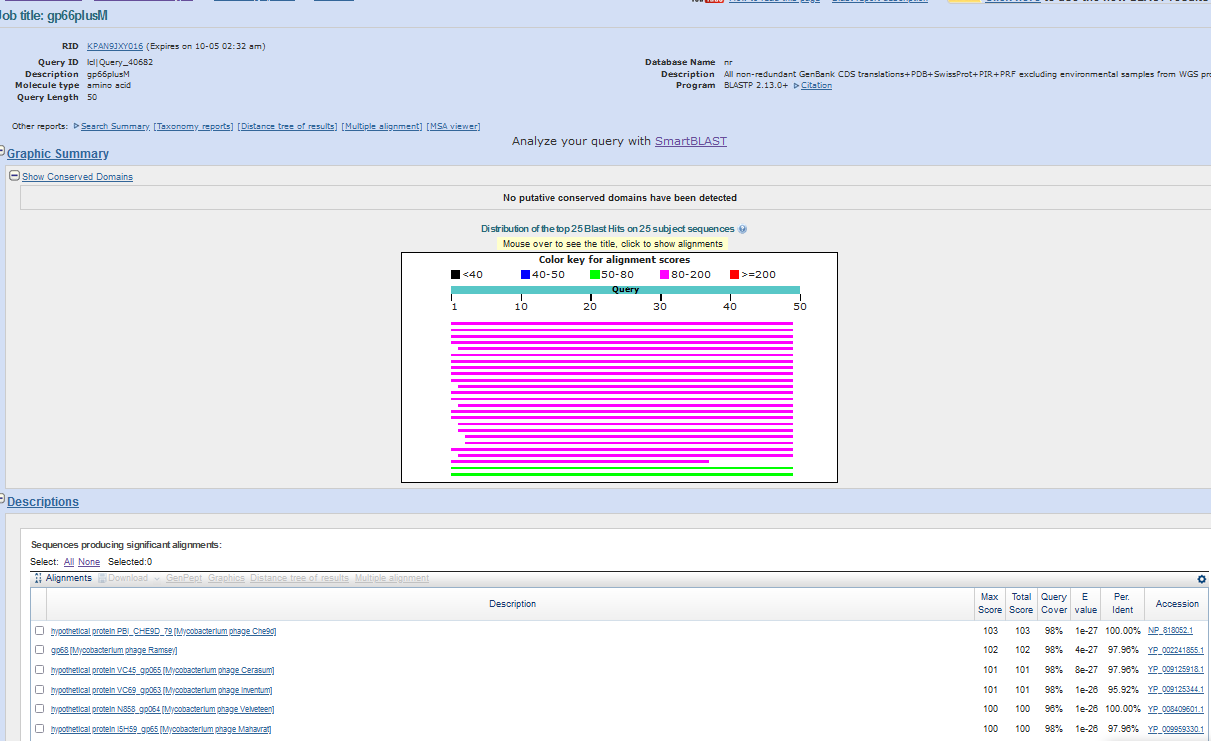 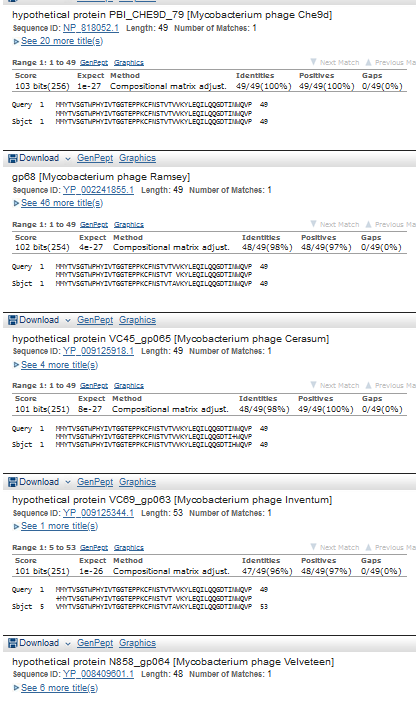 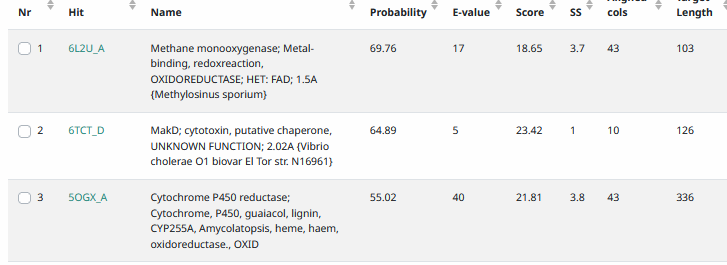 Start Codon and source: 42,022, GTG, changed from 42,025 that was called by Glimmer and GenemarkStop Codon: 42,171, TGAF/R: FCoding Potential (y/n): YStarterator (SS, NA, NI): pham 744, changed to most annotatedBlast Best Hit, Query:Subject Starts, Score, Evalue, or “no significant Blast alignments” if 10E-4 or higherGap: -4bp overlap with gene 65Longest Orf? (Y/N/NA) NRBS: N/A, Scoring Matirix , Spacing Matrix, Z Score, Final Score,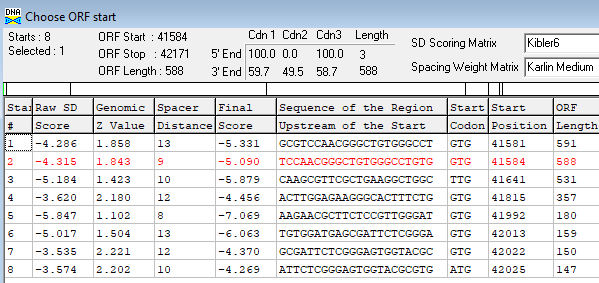 Proposed Function: hypothetical proteinFunction Evidence: no convincing function hits on Blast or HHPREDTransmembrane Domain/Evidence: NO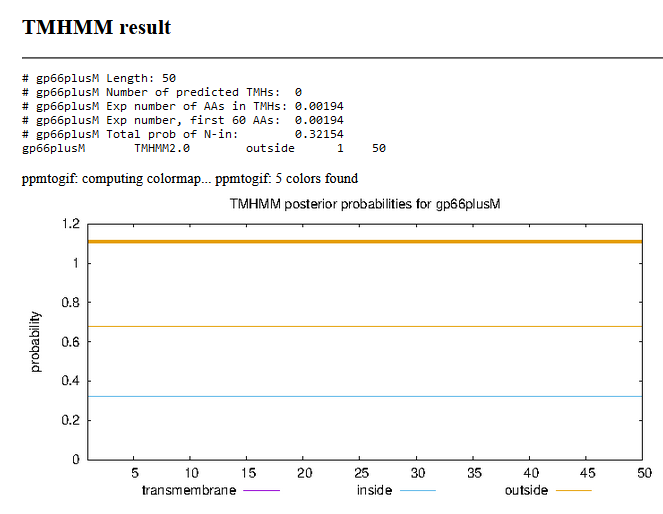 Gene Number: 67 (original 70, phages draft 72)10/03/22 Run BlastP at phagesdb and NCBI, Starterator, RBS on Frames, Transmembrane precdition https://services.healthtech.dtu.dk/service.php?TMHMM-2.0, HHPRED, https://toolkit.tuebingen.mpg.de/#/tools/hhpred,Matches Cornucopia protein end to end but other phages have an insertion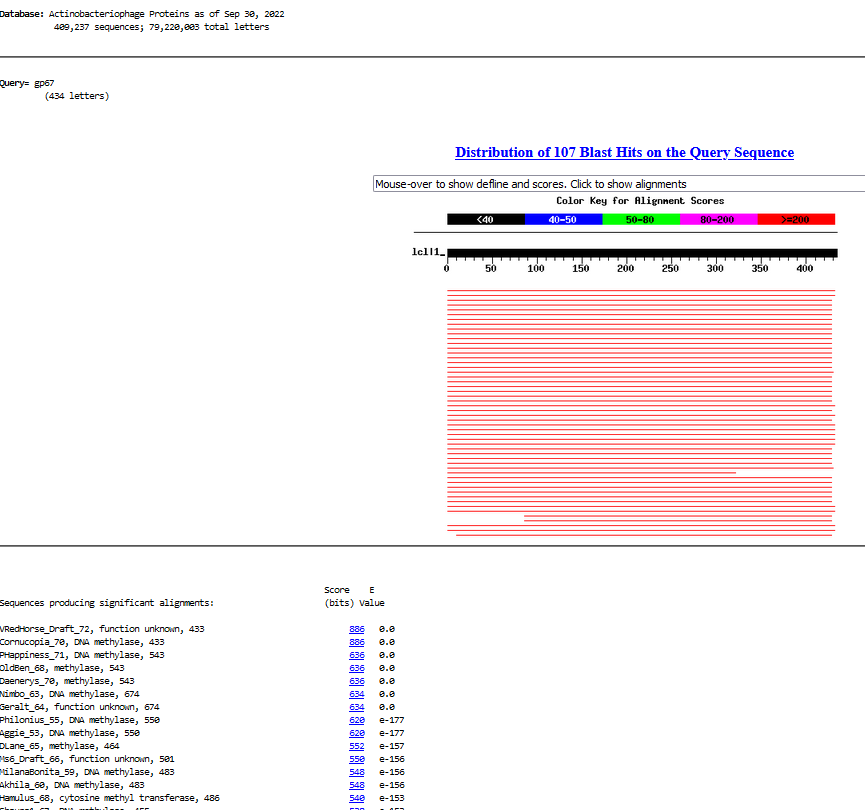 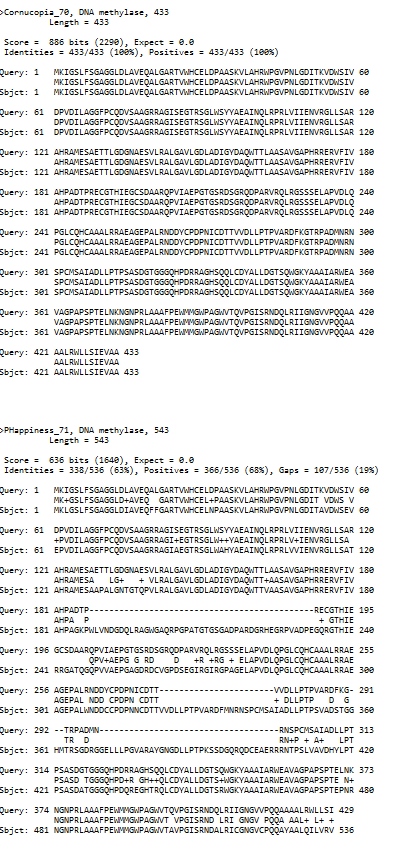 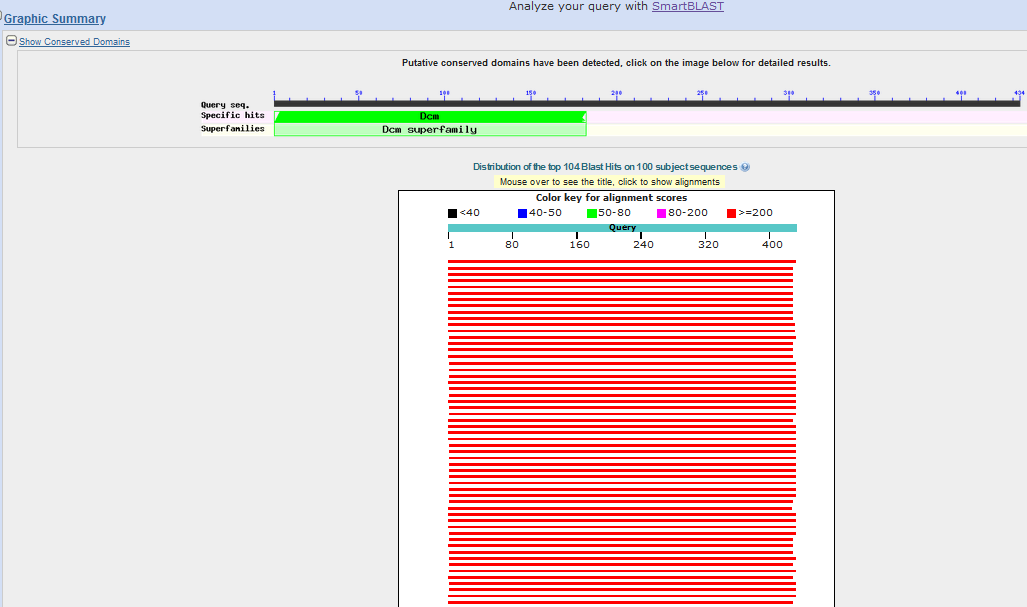 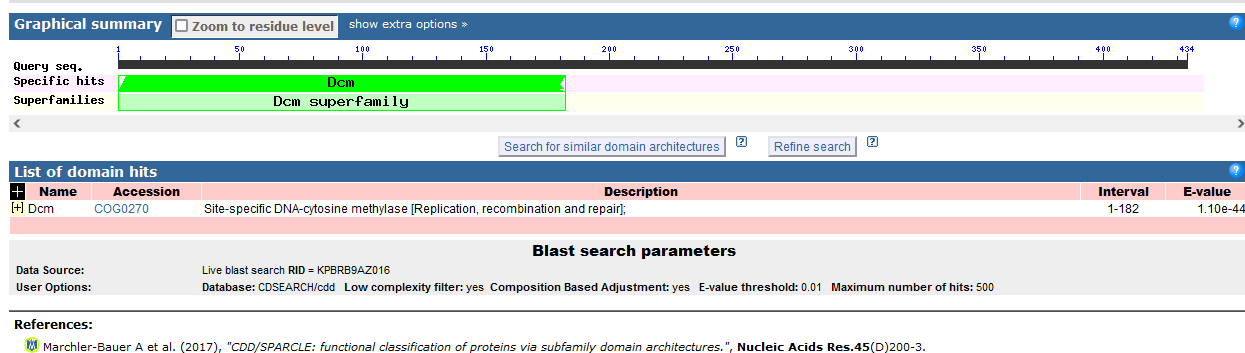 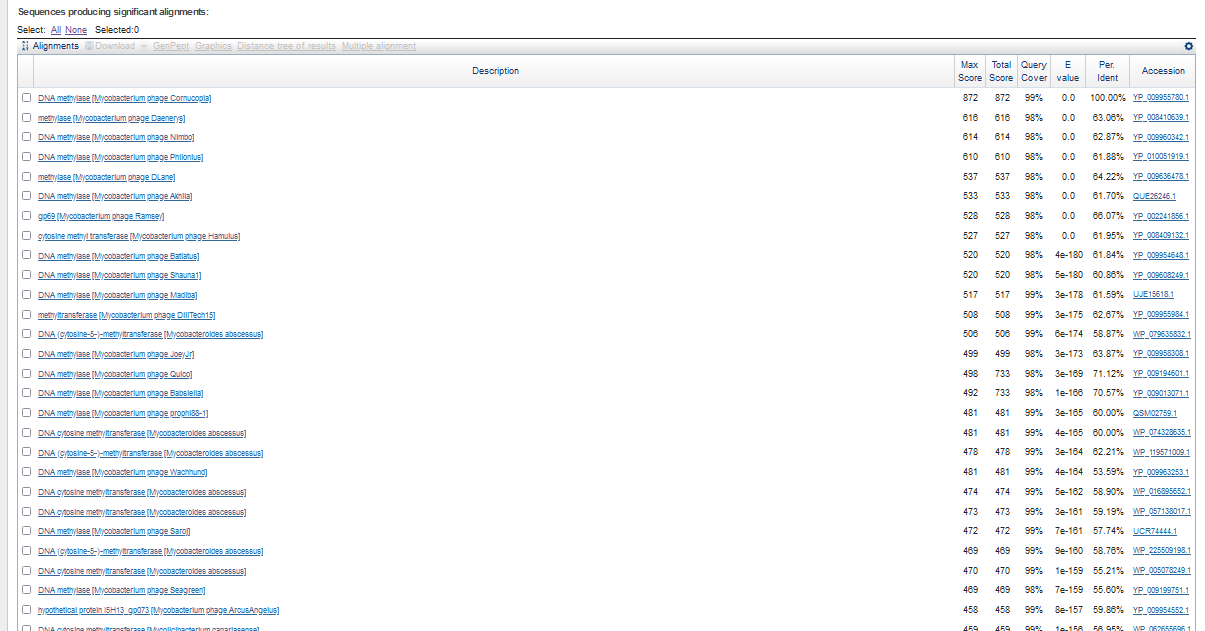 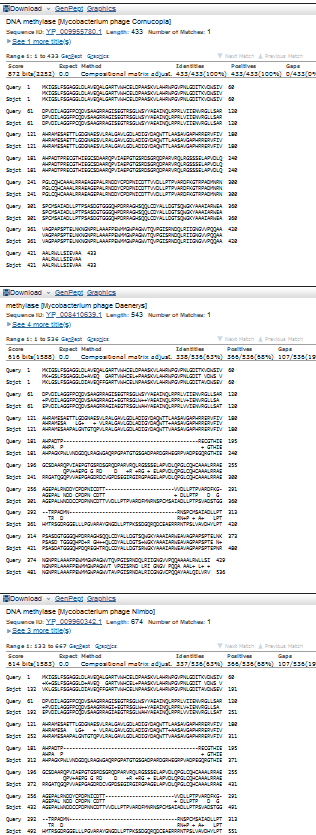 Start Codon and source: 42,168, ATG, called by Glimmer and GenemarkStop Codon: 43,469, TGAF/R: FCoding Potential (y/n): YStarterator (SS, NA, NI): pham 45984, most annotated startBlast Best Hit, Query:Subject Starts, Score, Evalue, or “no significant Blast alignments” if 10E-4 or higher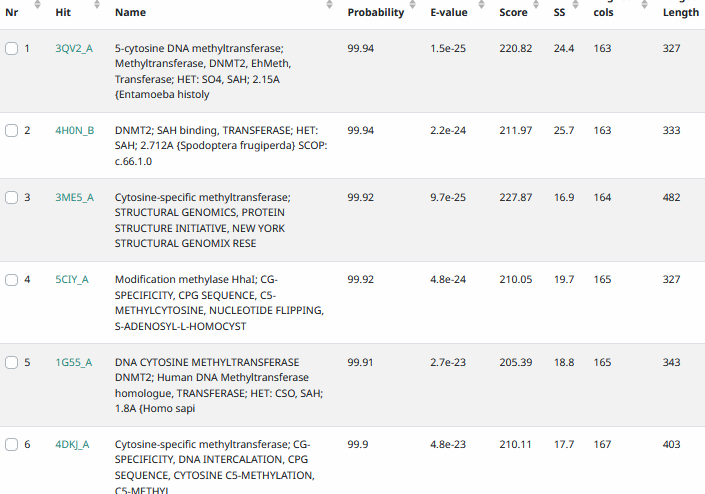 Gap: -4bp overlap with gene 66Longest Orf? (Y/N/NA) NRBS: N/A, Scoring Matirix , Spacing Matrix, Z Score, Final Score,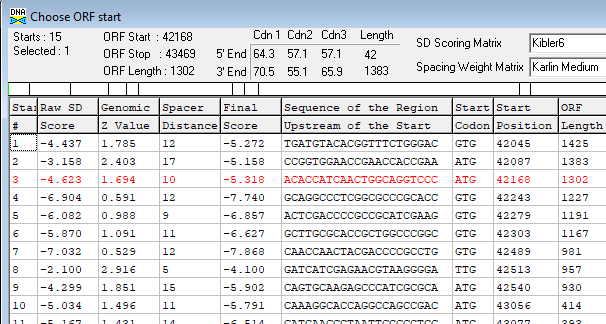 Proposed Function: DNA methyltransferaseFunction Evidence: BLASTp and HHPREDNO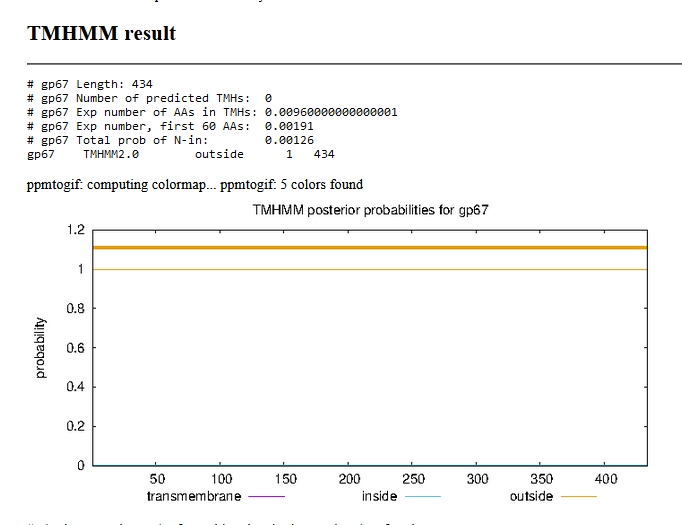 INSERT GENE 68, gene called by Glimmer S…REDRAW MAP , now MAP4Gene Number: 68 (phagesdb gene 73)not called by Genemark 10/03/22 Run BlastP at phagesdb and NCBI, Starterator, RBS on Frames, Transmembrane prediction https://services.healthtech.dtu.dk/service.php?TMHMM-2.0, HHPRED, https://toolkit.tuebingen.mpg.de/#/tools/hhpred,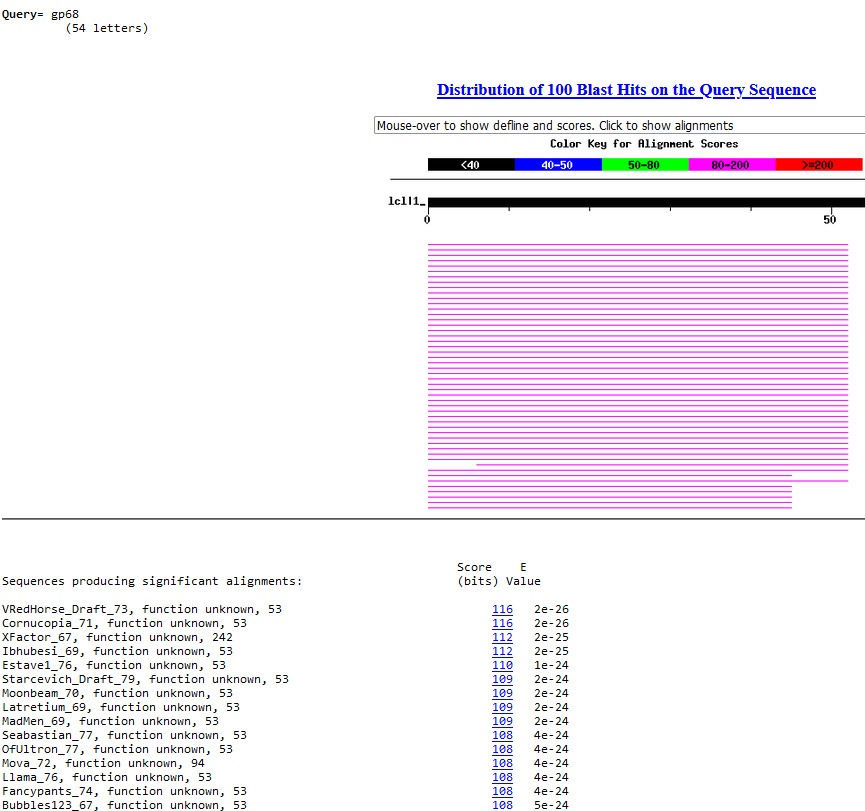 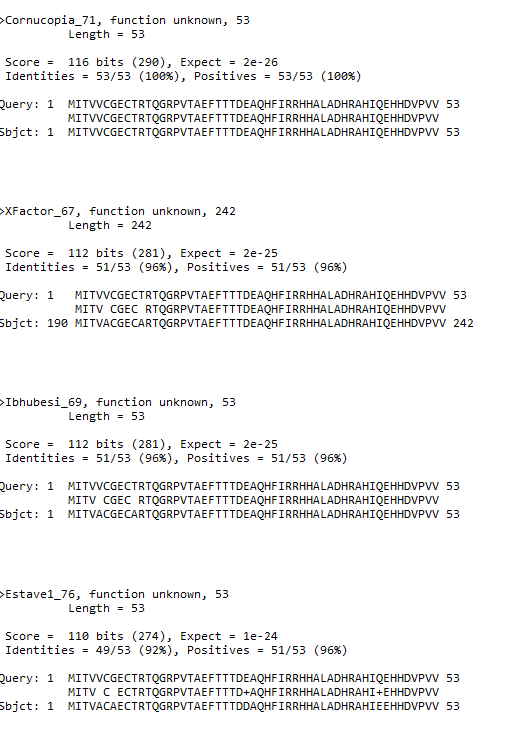 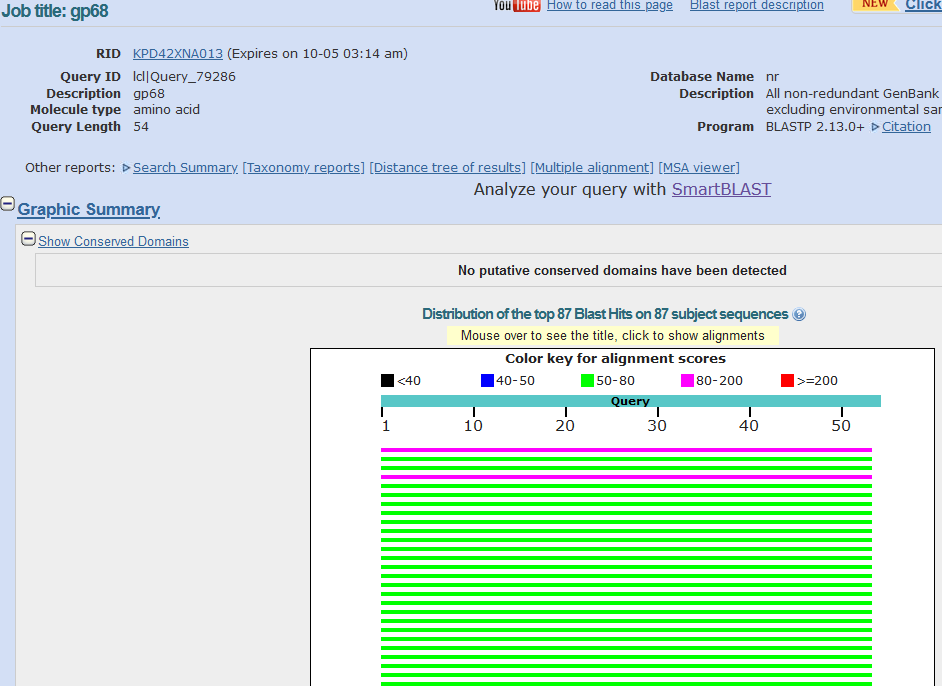 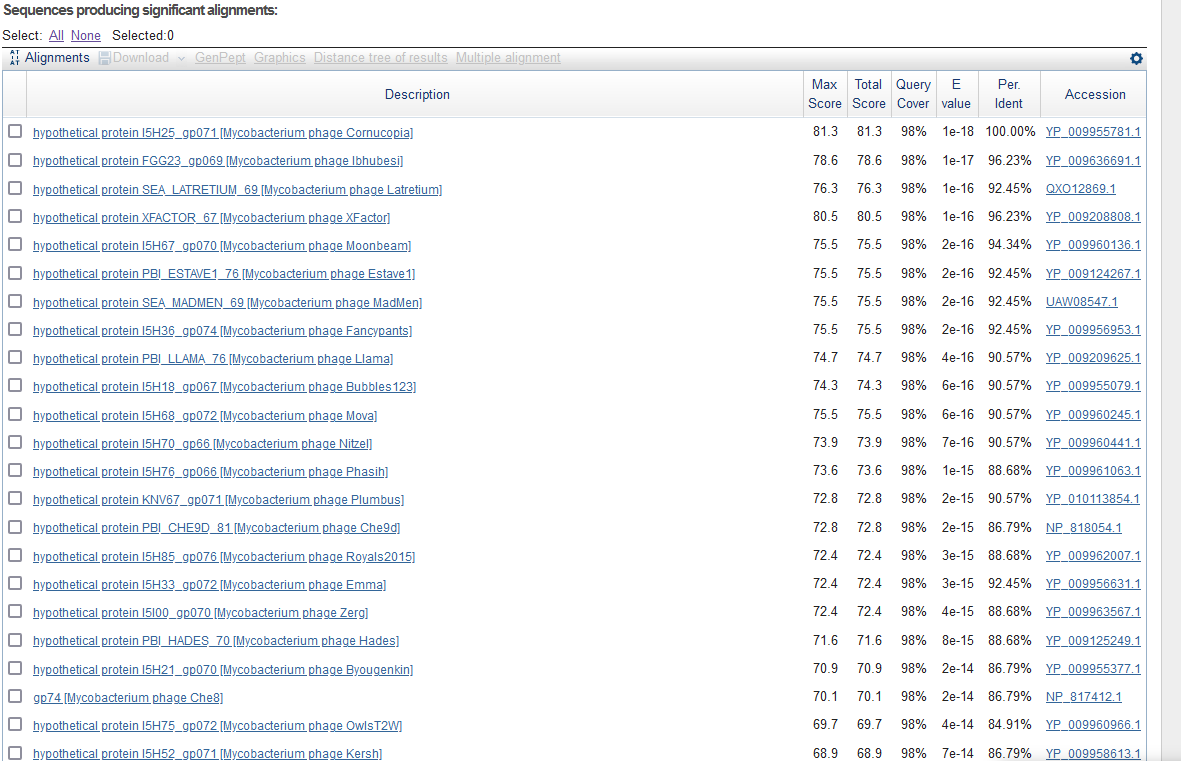 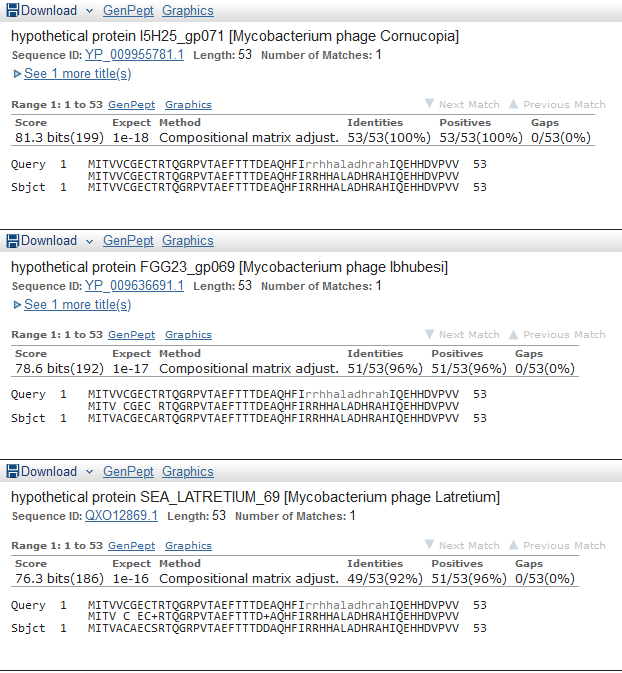 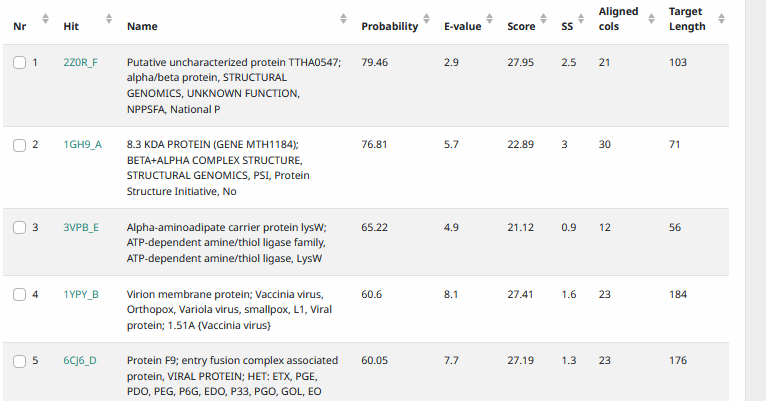 Start Codon and source: 43,466, ATG, called by GenemarkSStop Codon: 43,627F/R: FCoding Potential (y/n): YStarterator (SS, NA, NI): pham 50151, report not found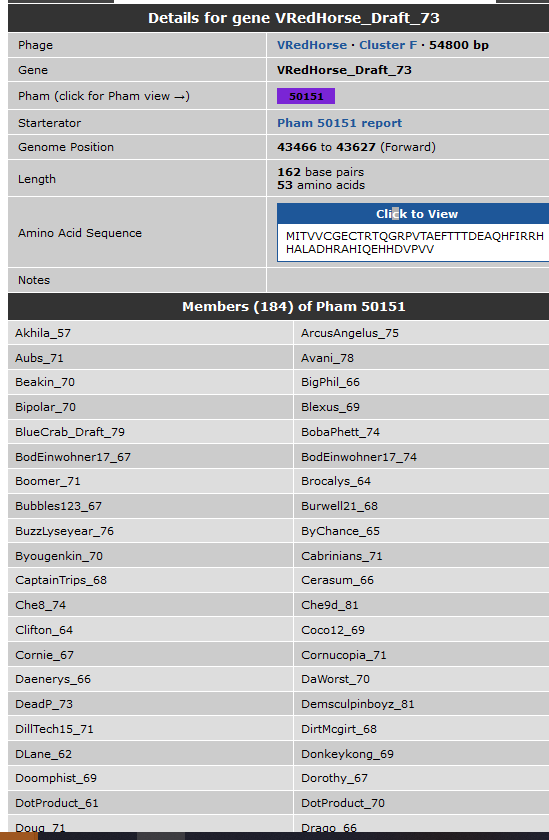 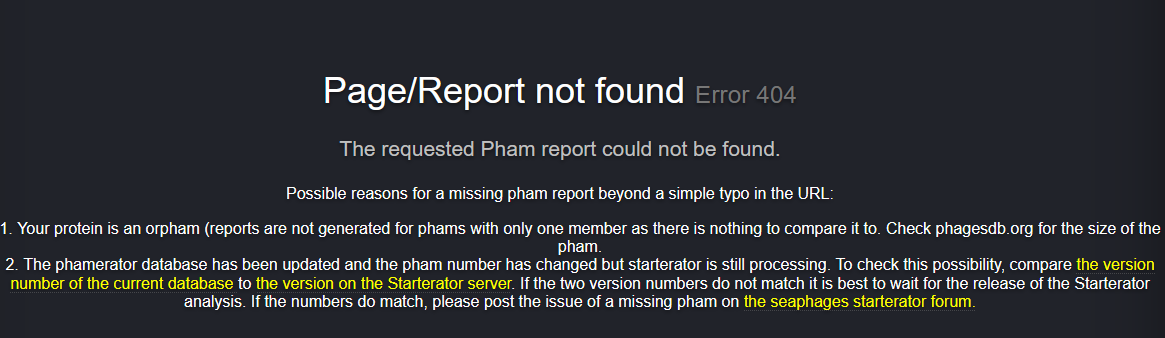 Blast Best Hit, Query:Subject Starts, Score, Evalue, or “no significant Blast alignments” if 10E-4 or higherGap: -4 bp with gene 67Longest Orf? (Y/N/NA) NRBS: N/A, Scoring Matirix , Spacing Matrix, Z Score, Final Score,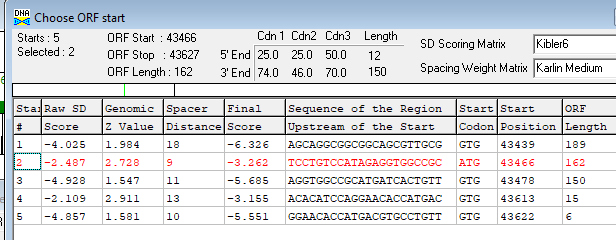 Proposed Function: hypothetical proteinFunction Evidence: no credible function matches on HHPRED or BLastPTransmembrane Domain/Evidence: NO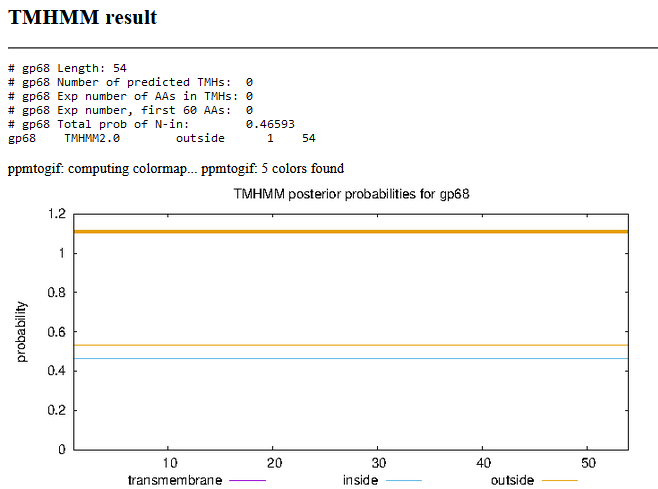 INSERT gene 69 (not called by glimmer or genemark), renumber, make mapGene Number: 69 (original 68, phagesdb 74)10/03/22 Run BlastP at phagesdb and NCBI, Starterator, RBS on Frames, Transmembrane prediction https://services.healthtech.dtu.dk/service.php?TMHMM-2.0, HHPRED, https://toolkit.tuebingen.mpg.de/#/tools/hhpred,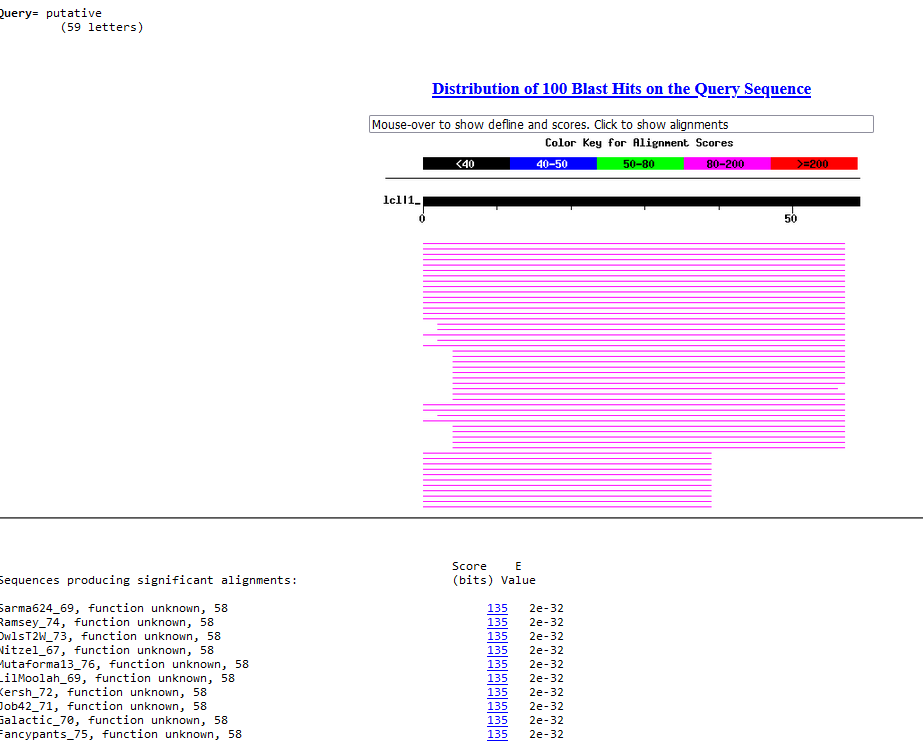 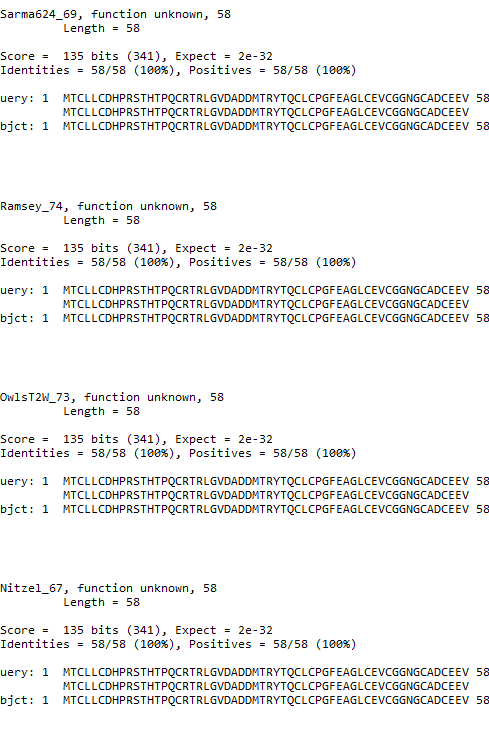 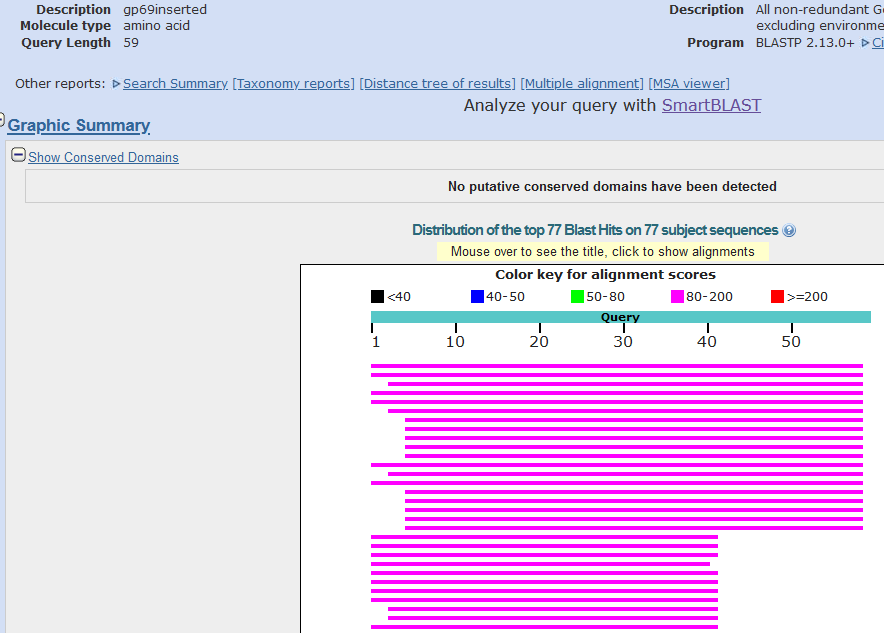 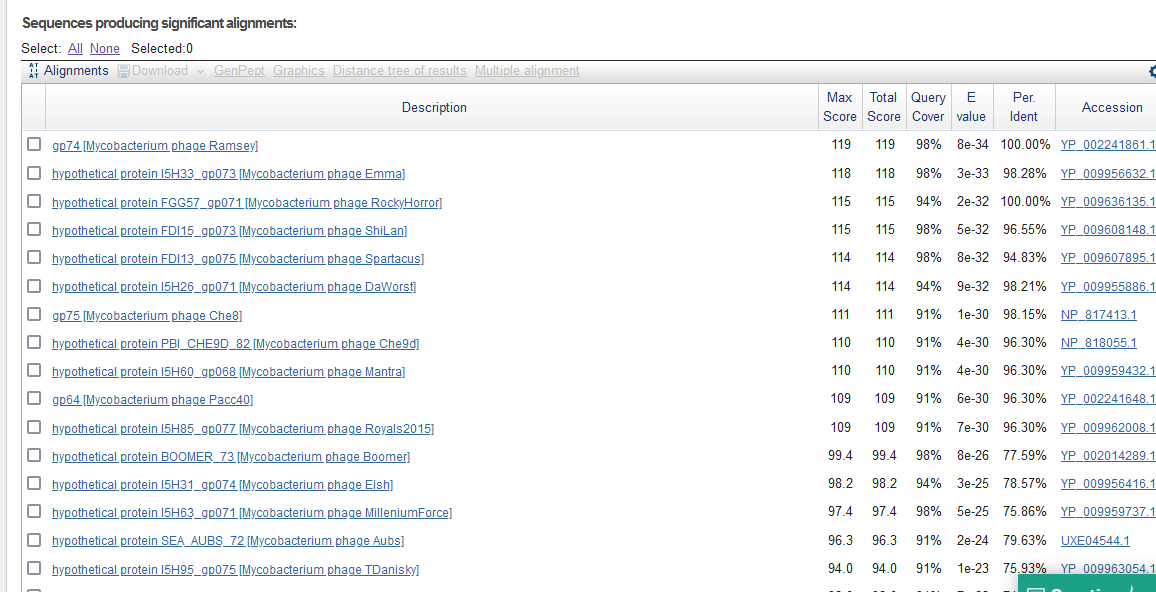 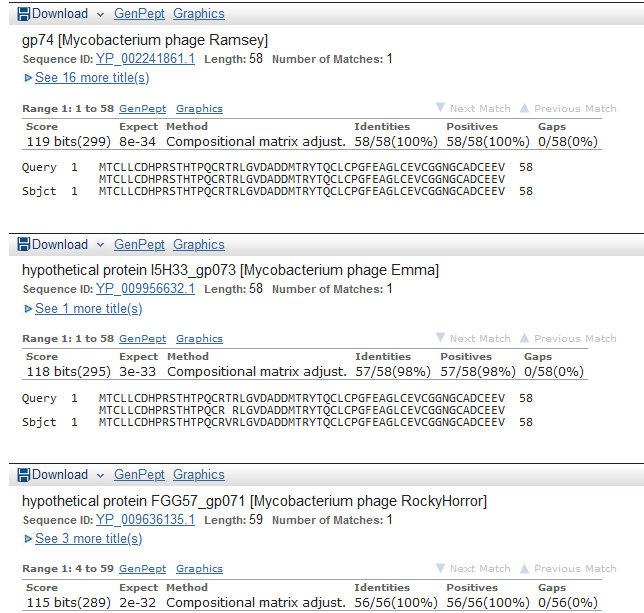 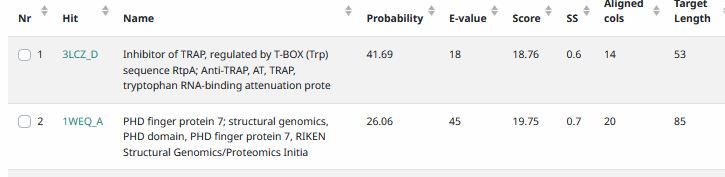 Start Codon and source: 43,608, ATG, not called by Genemark or Glimmer or GlimmerSStop Codon: 43,784, TGAF/R: FCoding Potential (y/n): weakStarterator (SS, NA, NI): pham2376, most annotated start (shared w/Ramsey gp74)Blast Best Hit, Query:Subject Starts, Score, Evalue, or “no significant Blast alignments” if 10E-4 or higherGap: -20 bp overlap from gene 68Longest Orf? (Y/N/NA) NRBS: N/A, Scoring Matirix , Spacing Matrix, Z Score, Final Score,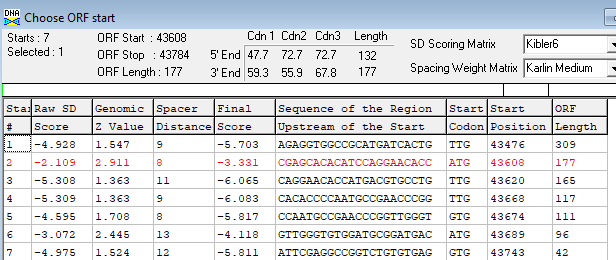 Proposed Function: hypothetical proteinFunction Evidence: no credible Blast or HHPRED hitsTransmembrane Domain/Evidence: NO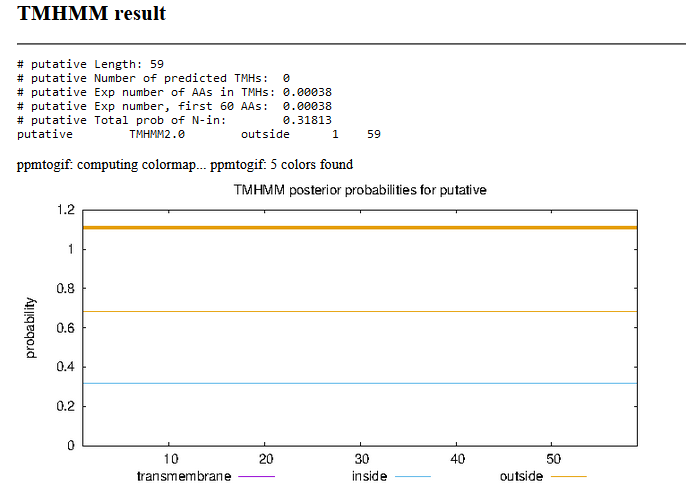 Gene Number: 70 (original 71, phagesdb 74) changed start to 43,781, TTG,  longer by one codon, 10/03/22 Run BlastP at phagesdb and NCBI, Starterator, RBS on Frames, Transmembrane prediction https://services.healthtech.dtu.dk/service.php?TMHMM-2.0, HHPRED, https://toolkit.tuebingen.mpg.de/#/tools/hhpred,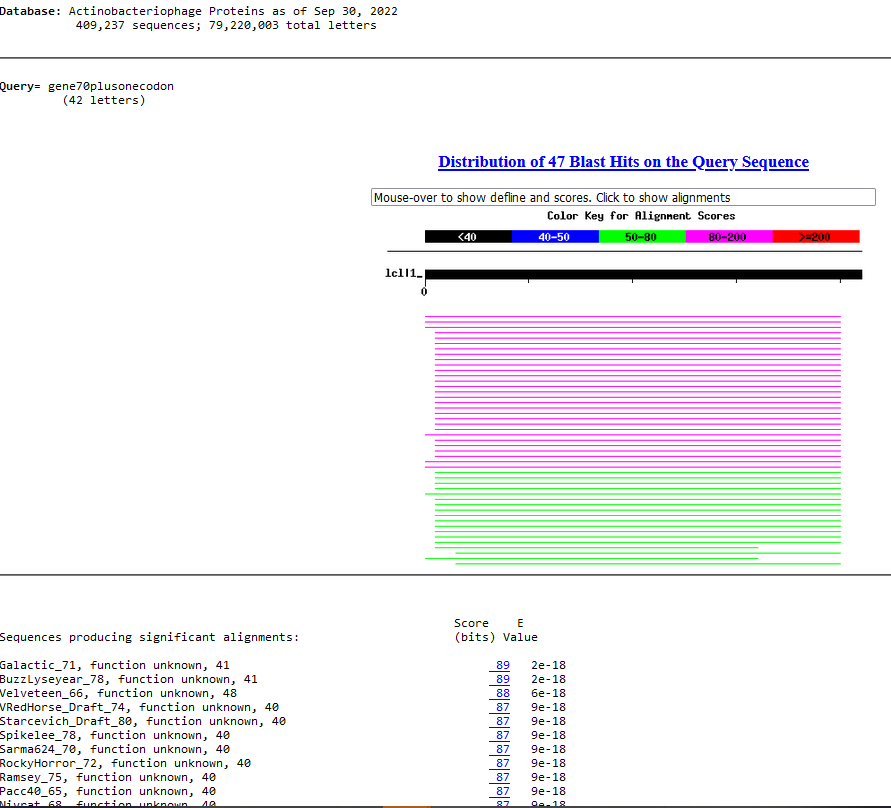 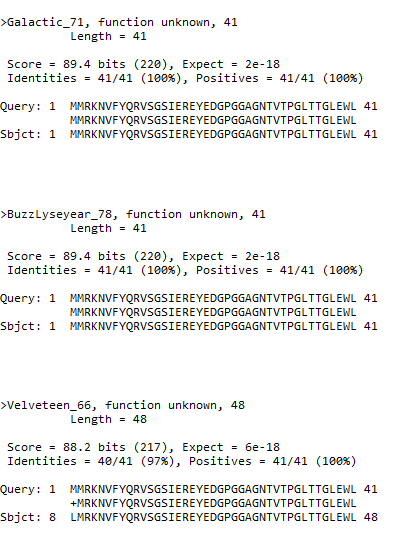 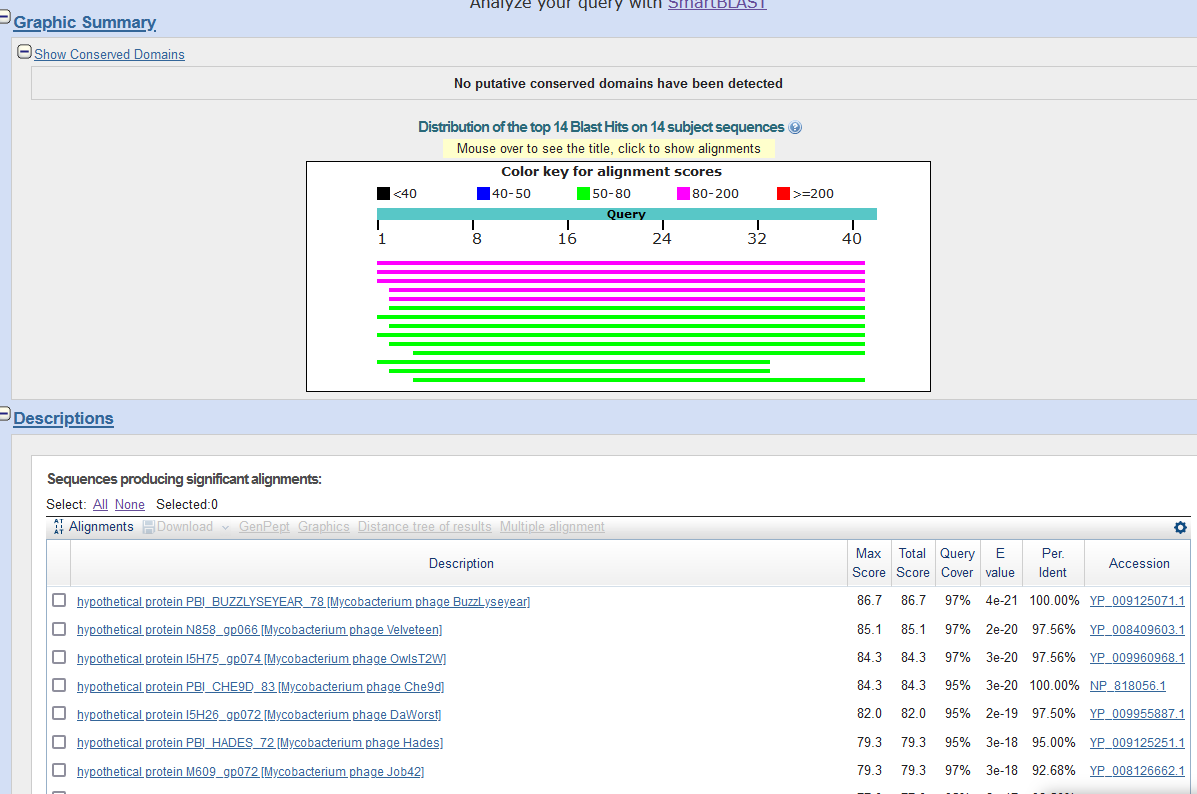 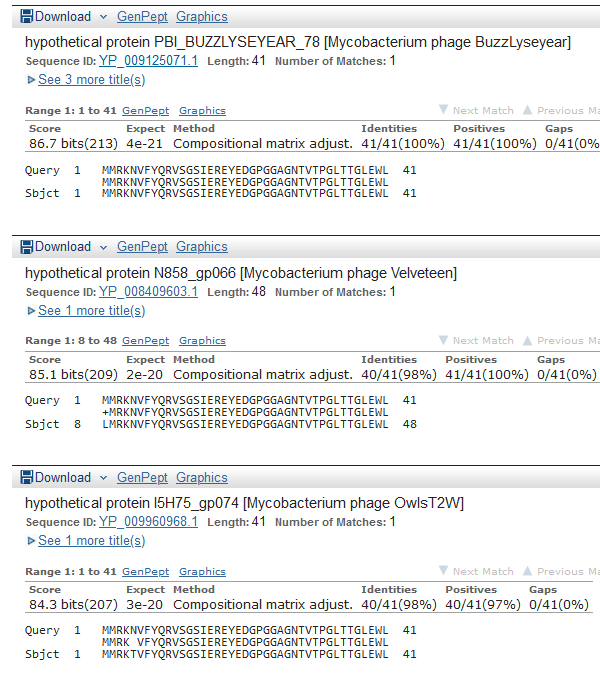 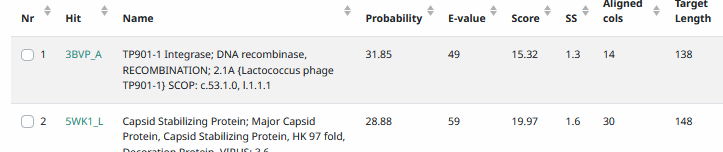 Start Codon and source: 43,781, TTG, added one codon from Genemark and GlimmersStop Codon: 43,906, TGAF/R: FCoding Potential (y/n): YStarterator (SS, NA, NI): pham 1945, changed FROM most annotated startBlast Best Hit, Query:Subject Starts, Score, Evalue, or “no significant Blast alignments” if 10E-4 or higherGap:  -4bp overlap with gene Longest Orf? (Y/N/NA) NRBS: N/A, Scoring Matirix , Spacing Matrix, Z Score, Final Score,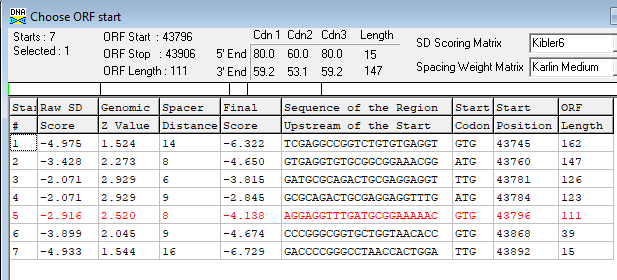 Proposed Function: hypothetical proteinFunction Evidence: no credible functional matches on BlastP or HHPREDTransmembrane Domain/Evidence: NO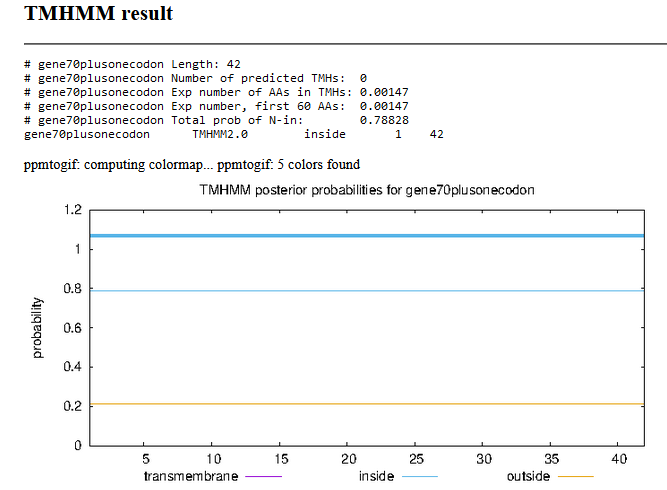 Gene Number: 71 (original gene 72, phagesdb draft 75) CHANGED START to 43,903, GTG10/03/22 Run BlastP at phagesdb and NCBI, Starterator, RBS on Frames, Transmembrane prediction https://services.healthtech.dtu.dk/service.php?TMHMM-2.0, HHPRED, https://toolkit.tuebingen.mpg.de/#/tools/hhpred,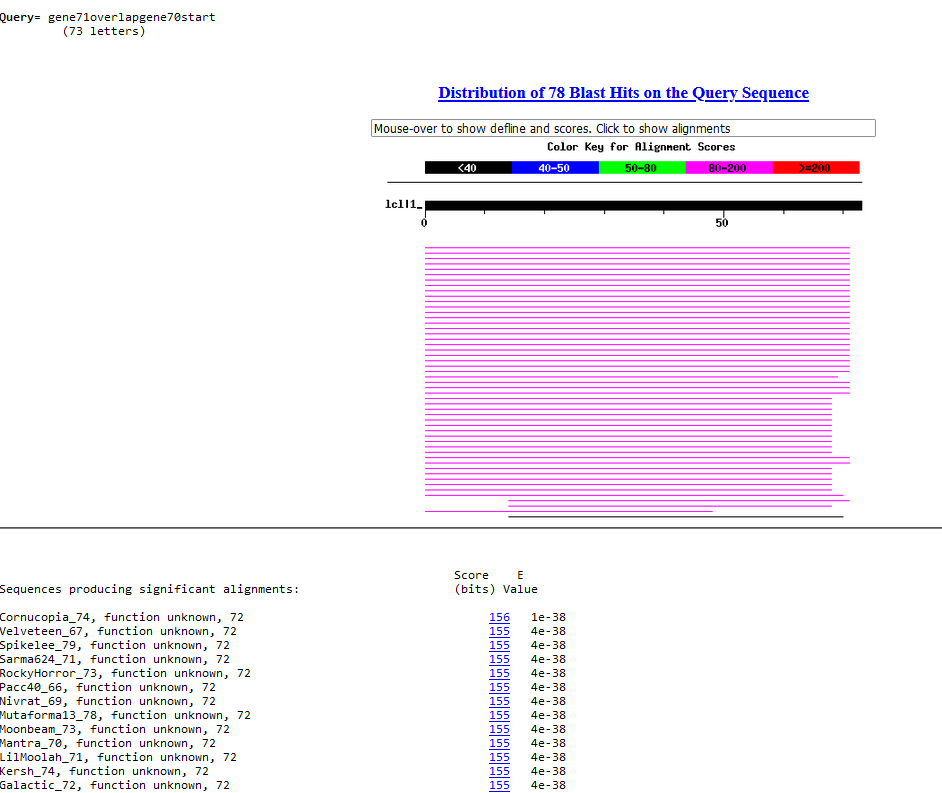 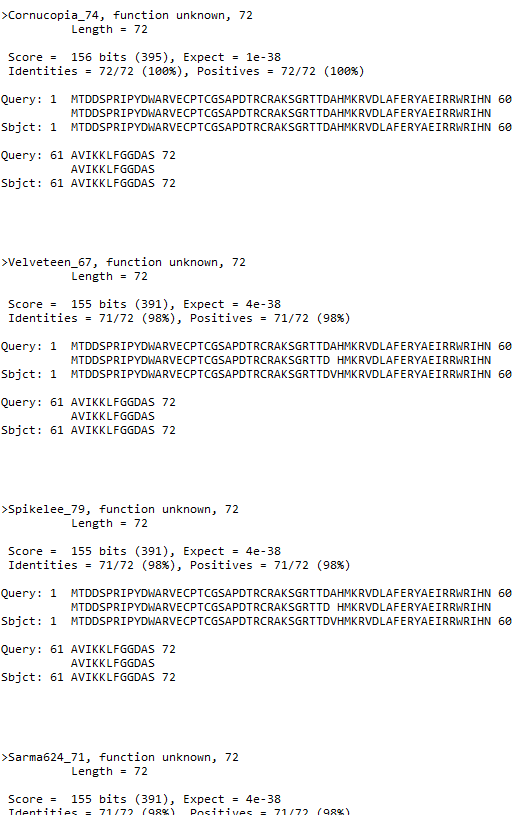 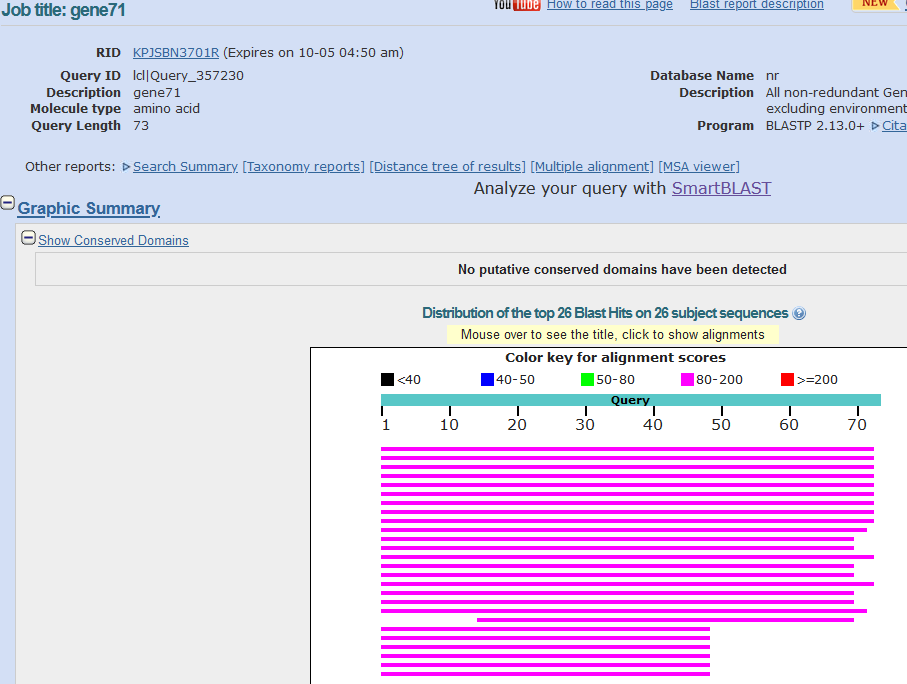 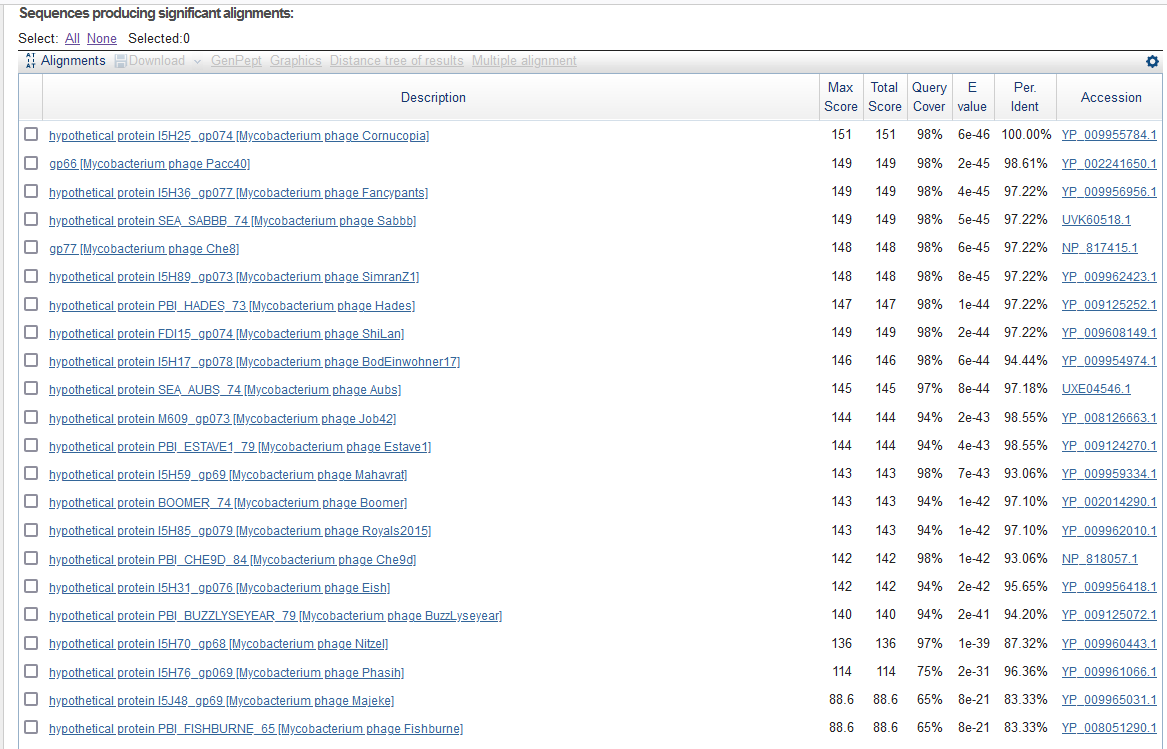 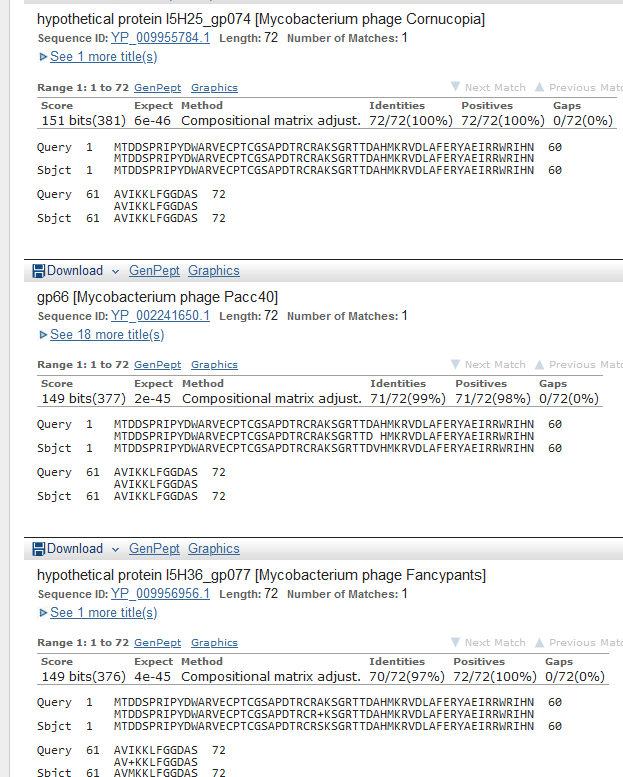 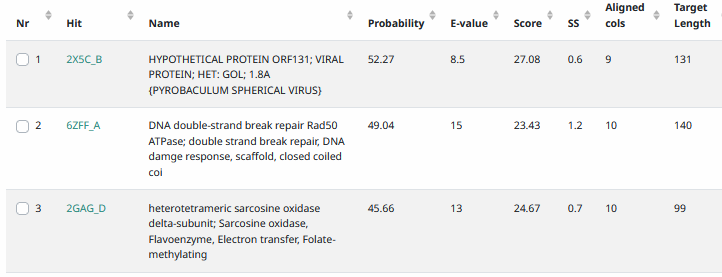 Start Codon and source: 43,903, GTGStop Codon: 44121, TGAF/R: FCoding Potential (y/n): YStarterator (SS, NA, NI): pham 1878, changed to most annotated startBlast Best Hit, Query:Subject Starts, Score, Evalue, or “no significant Blast alignments” if 10E-4 or higherGap:  -4 bp overlap with gene 70Longest Orf? (Y/N/NA) NRBS: N/A, Scoring Matirix , Spacing Matrix, Z Score, Final Score,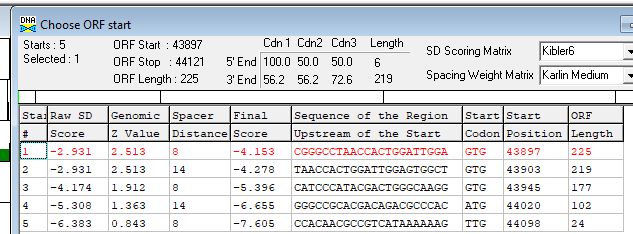 Proposed Function: hypothetical proteinFunction Evidence: no credible functional matches on HHPRED or BlastpTransmembrane Domain/Evidence: NO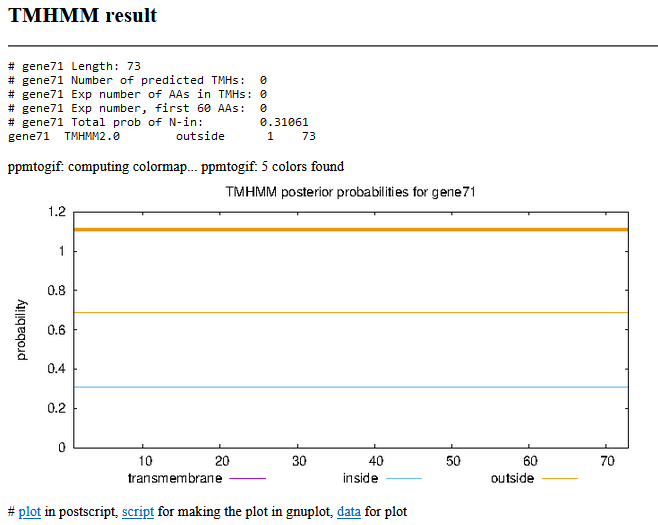 Gene Number: 72 (original 73, phagesdb draft 76)10/03/22 Run BlastP at phagesdb and NCBI, Starterator, RBS on Frames, Transmembrane precdition https://services.healthtech.dtu.dk/service.php?TMHMM-2.0, HHPRED, https://toolkit.tuebingen.mpg.de/#/tools/hhpred,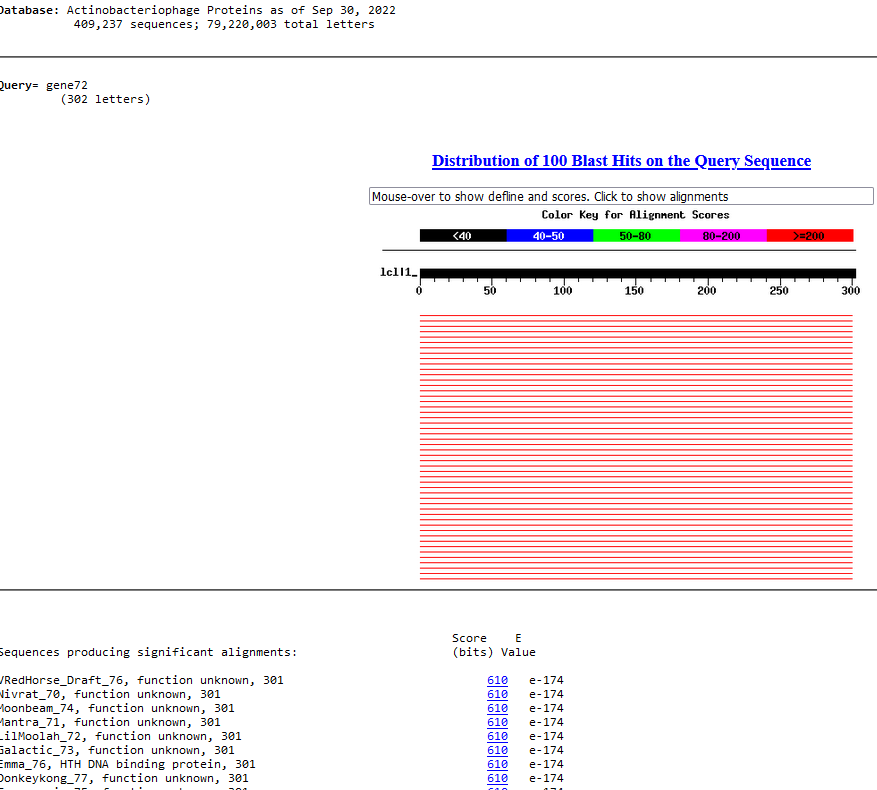 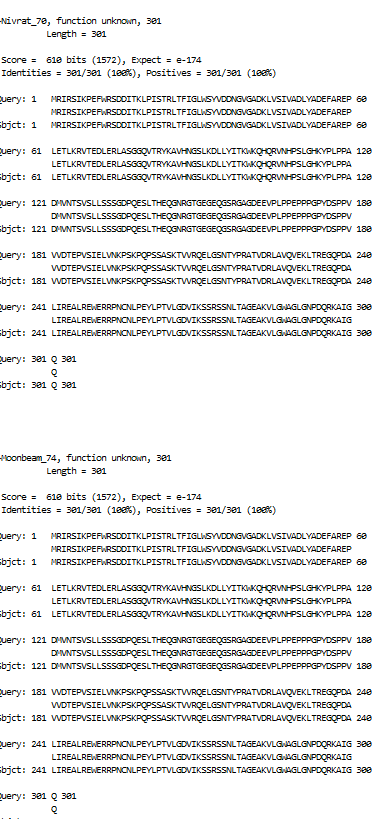 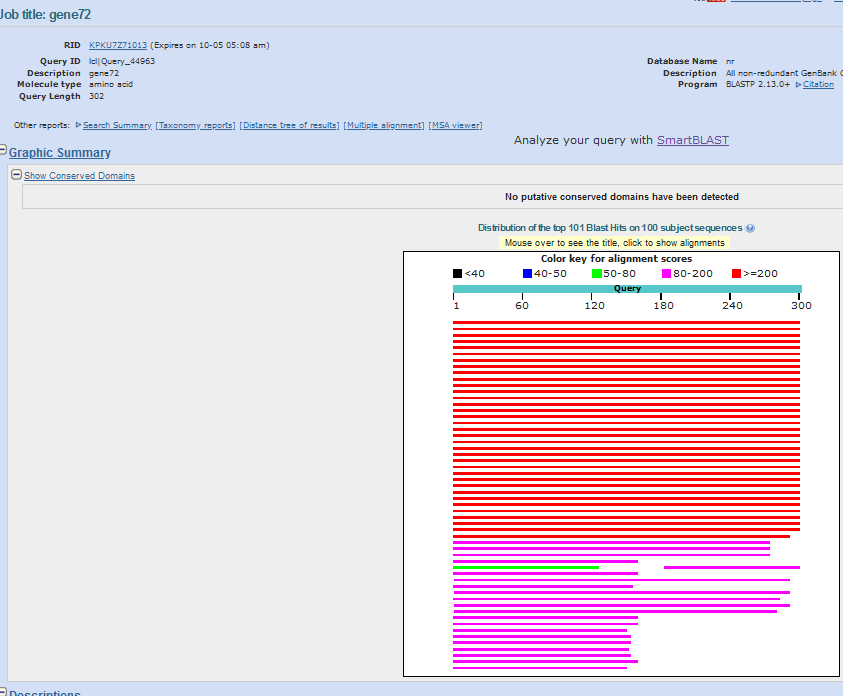 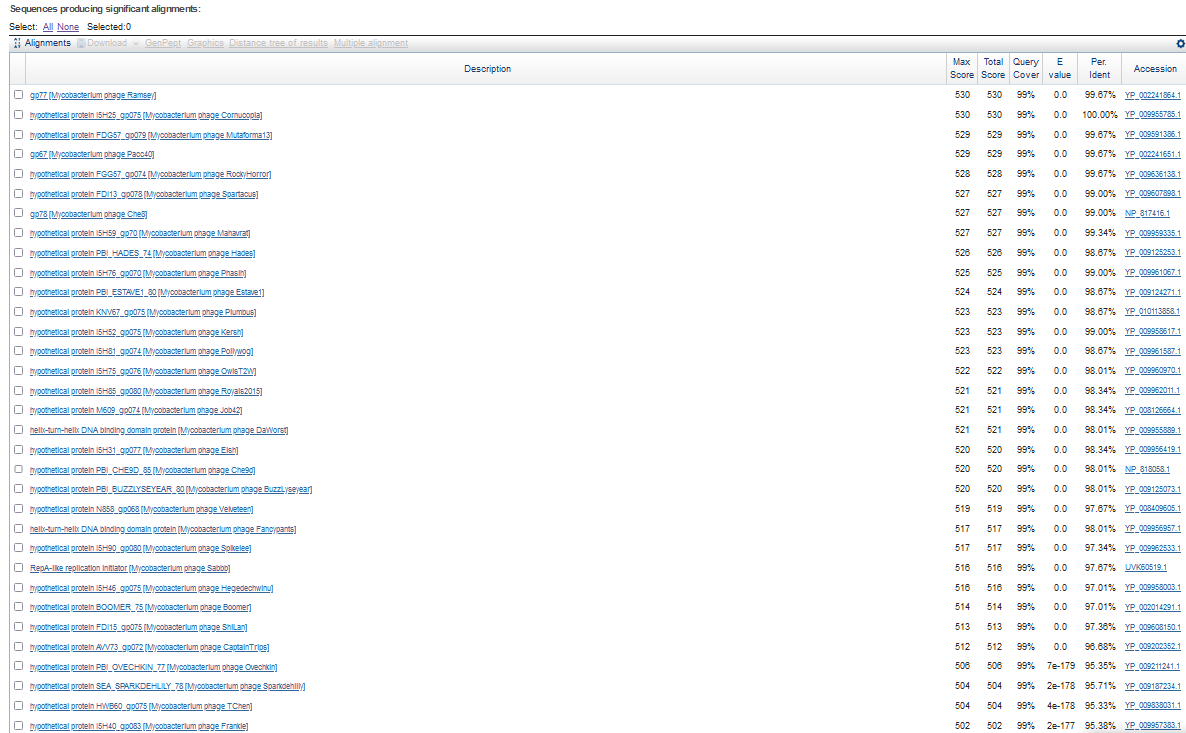 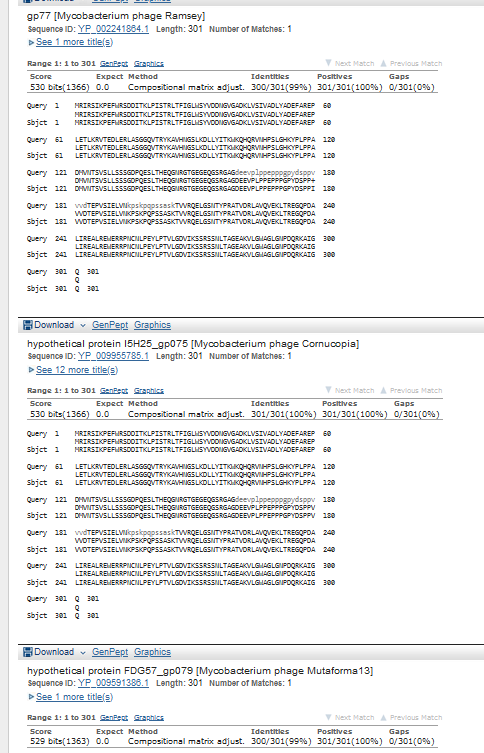 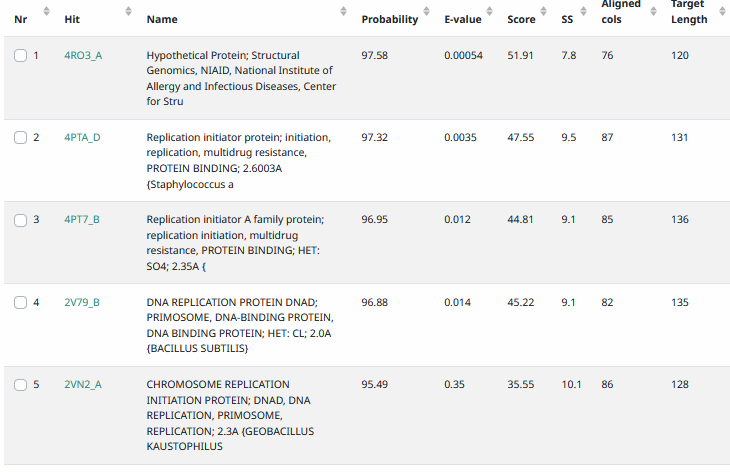 Start Codon and source: 44118, GTG, called by Glimmer and genemarkStop Codon: 45023, TGAF/R: FCoding Potential (y/n): YStarterator (SS, NA, NI): pham 50180, page not foundBlast Best Hit, Query:Subject Starts, Score, Evalue, or “no significant Blast alignments” if 10E-4 or higherGap:  -4 bp overlap with gene 71Longest Orf? (Y/N/NA) YRBS: N/A, Scoring Matirix , Spacing Matrix, Z Score, Final Score,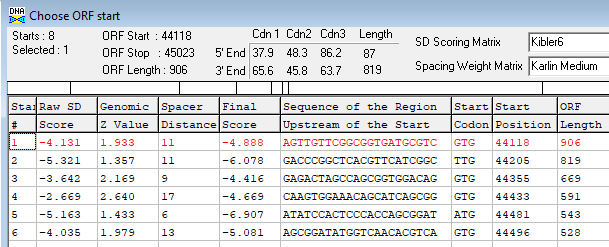 Proposed Function: RepA-like replication initiator (also considered DNA binding protein)Function Evidence: HHPRED matchRun JPred4 to see if Helix-turn-helix is appropriate…http://www.compbio.dundee.ac.uk/jpred4/index.html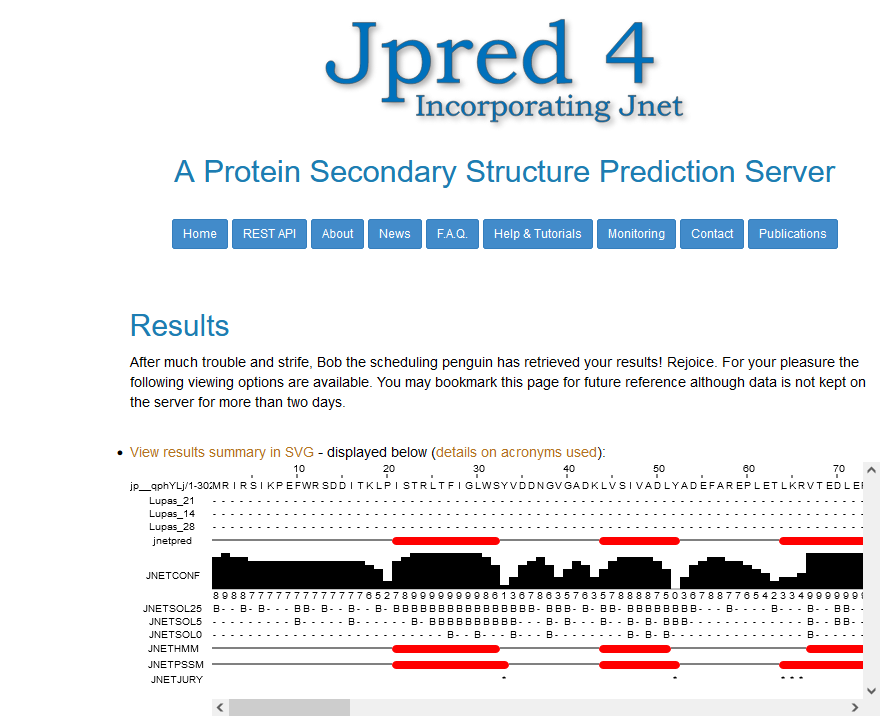 Transmembrane Domain/Evidence: NO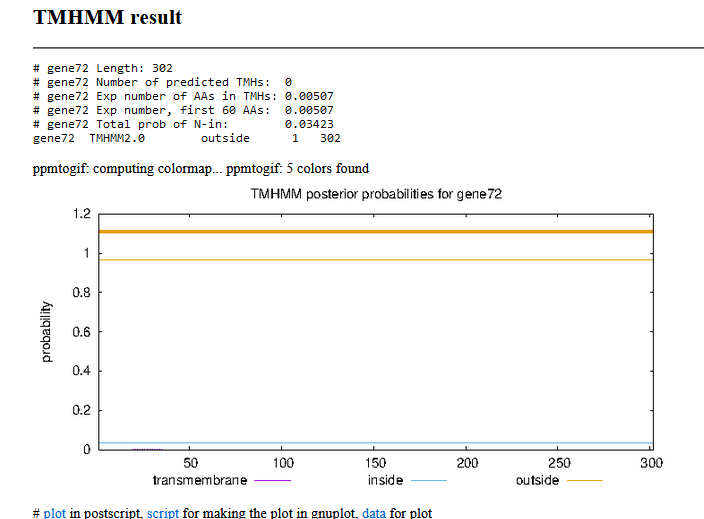 Gene Number: 73 (original 74, phagesdb draft 77)10/03/22 Run BlastP at phagesdb and NCBI, Starterator, RBS on Frames, Transmembrane precdition https://services.healthtech.dtu.dk/service.php?TMHMM-2.0, HHPRED, https://toolkit.tuebingen.mpg.de/#/tools/hhpred,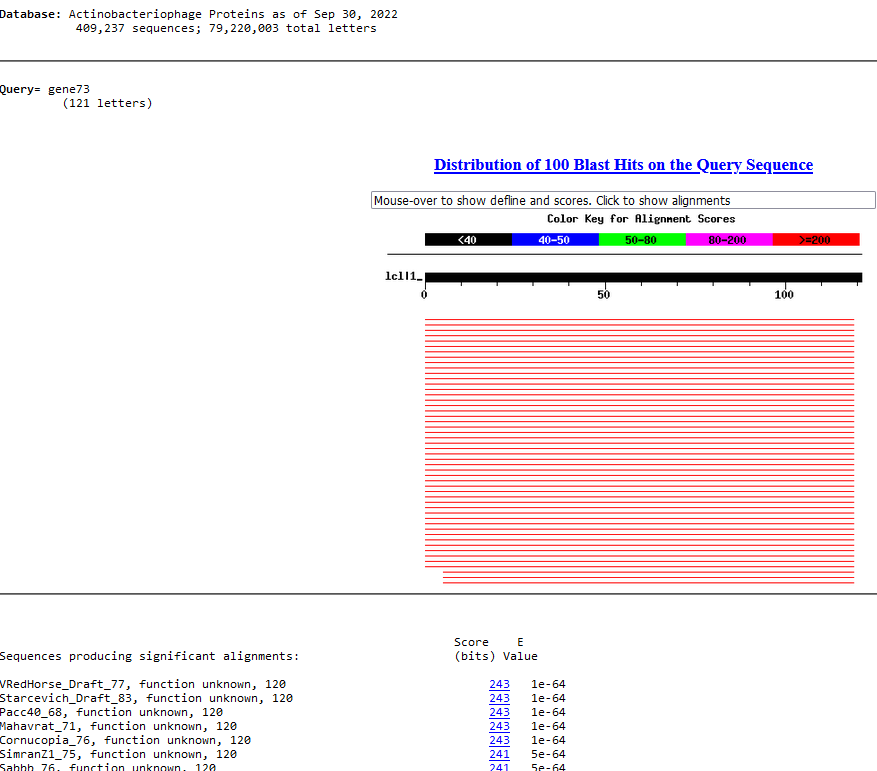 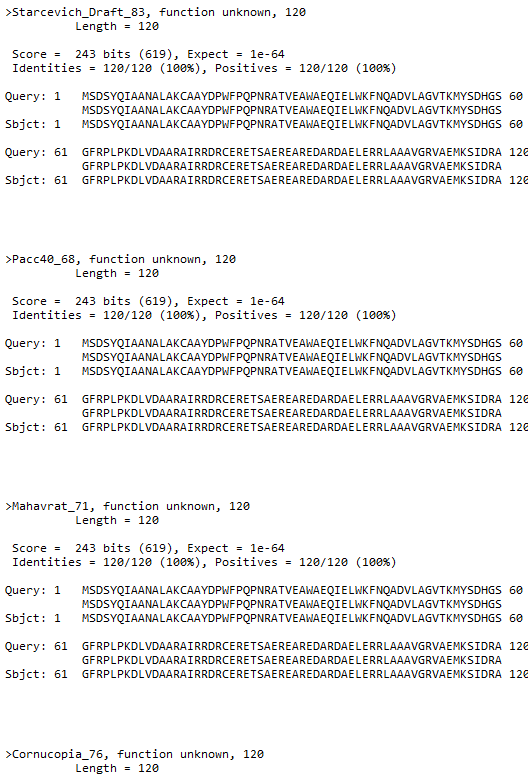 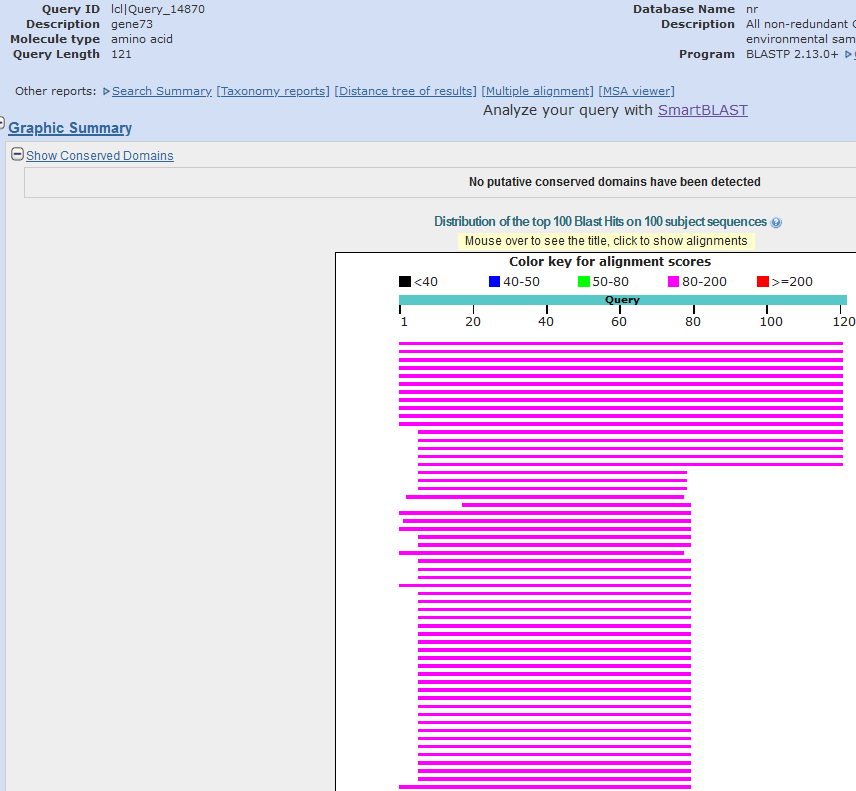 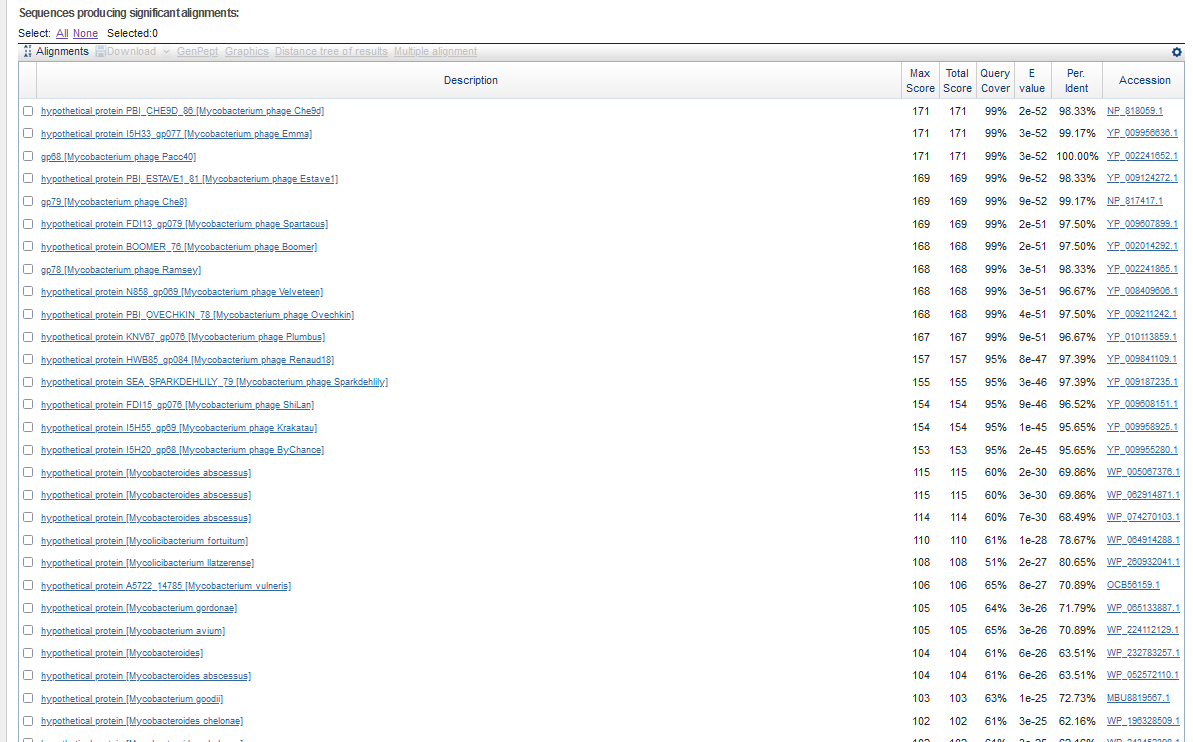 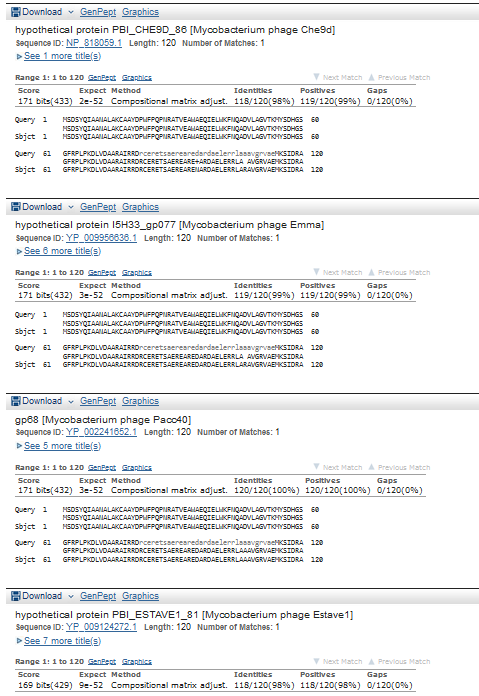 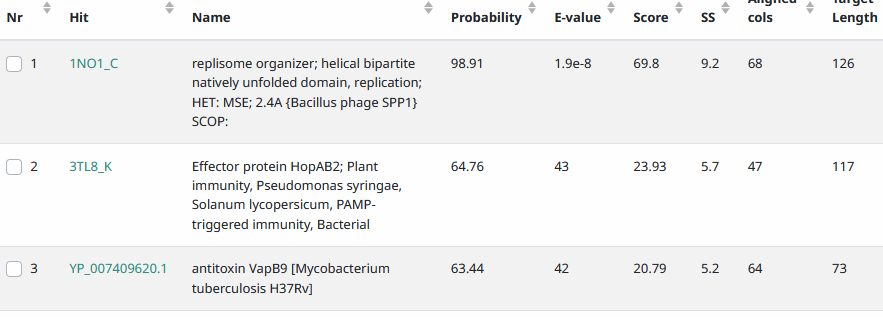 Start Codon and source: 45020, ATG, called by Glimmer and GenemarkStop Codon: 45,382, TGAF/R: FCoding Potential (y/n): YStarterator (SS, NA, NI): pham 1423, most annotated startBlast Best Hit, Query:Subject Starts, Score, Evalue, or “no significant Blast alignments” if 10E-4 or higherGap: -4 bp overlap with gene 72Longest Orf? (Y/N/NA) YRBS: N/A, Scoring Matirix , Spacing Matrix, Z Score, Final Score,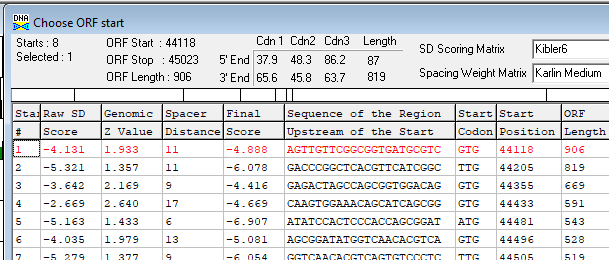 Proposed Function: replisome organizerFunction Evidence: HHPRED 98.91%, and next to RepA-like replication initiator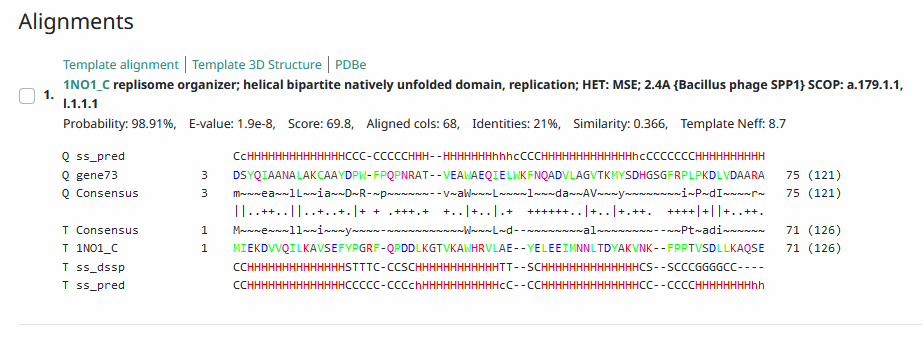 Transmembrane Domain/Evidence: no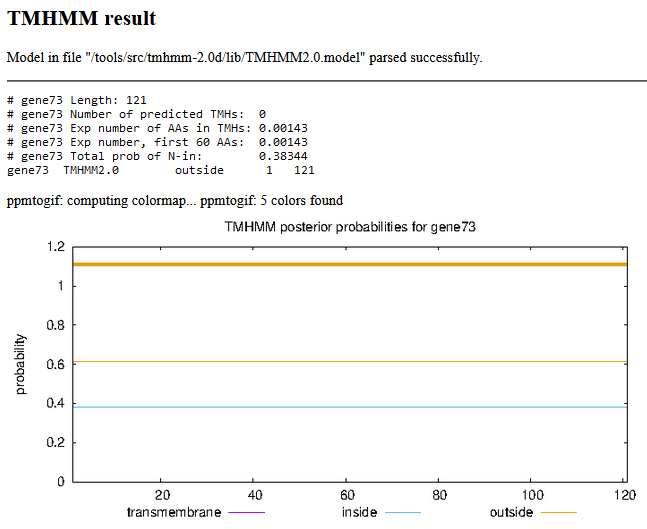 Gene Number: 74 (original 75, phagesdb draft 78)10/04/22 Run BlastP at phagesdb and NCBI, Starterator, RBS on Frames, Transmembrane precdition https://services.healthtech.dtu.dk/service.php?TMHMM-2.0, HHPRED, https://toolkit.tuebingen.mpg.de/#/tools/hhpred,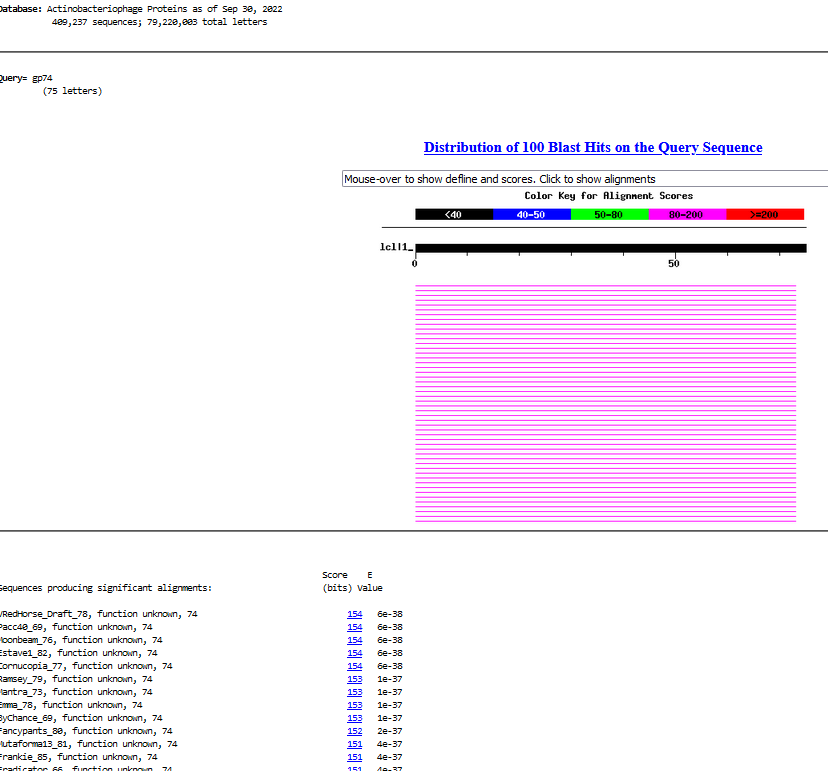 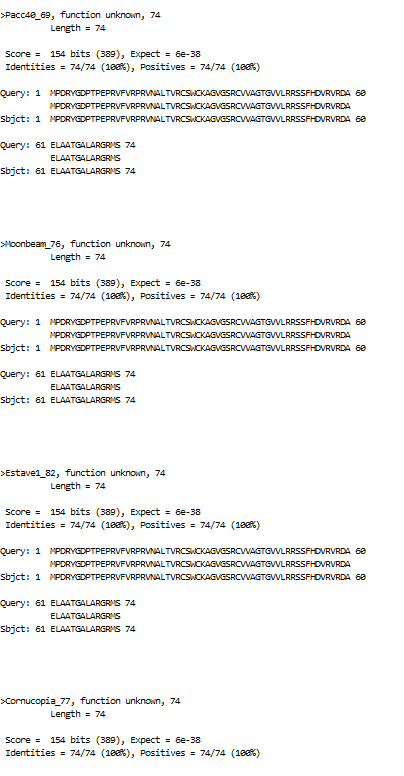 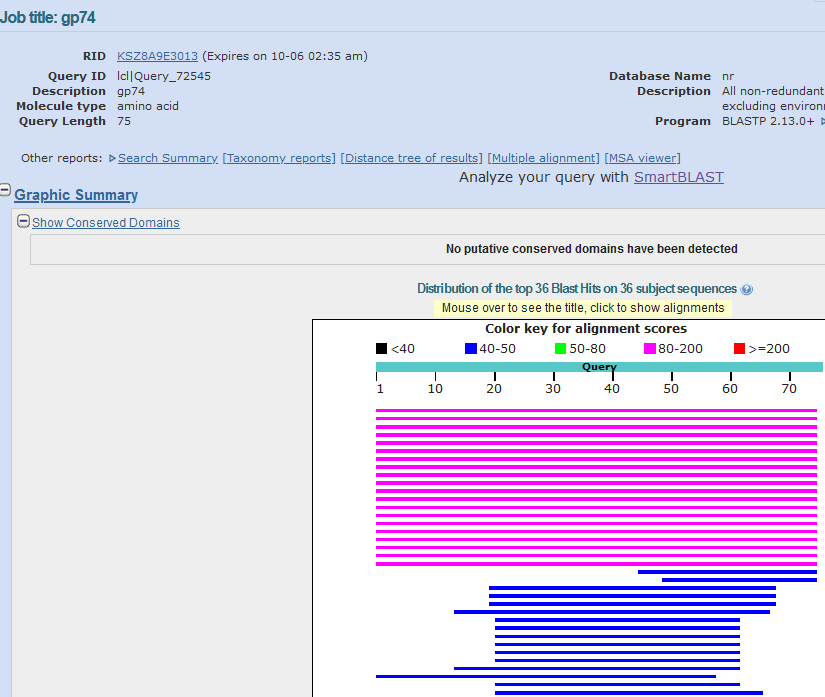 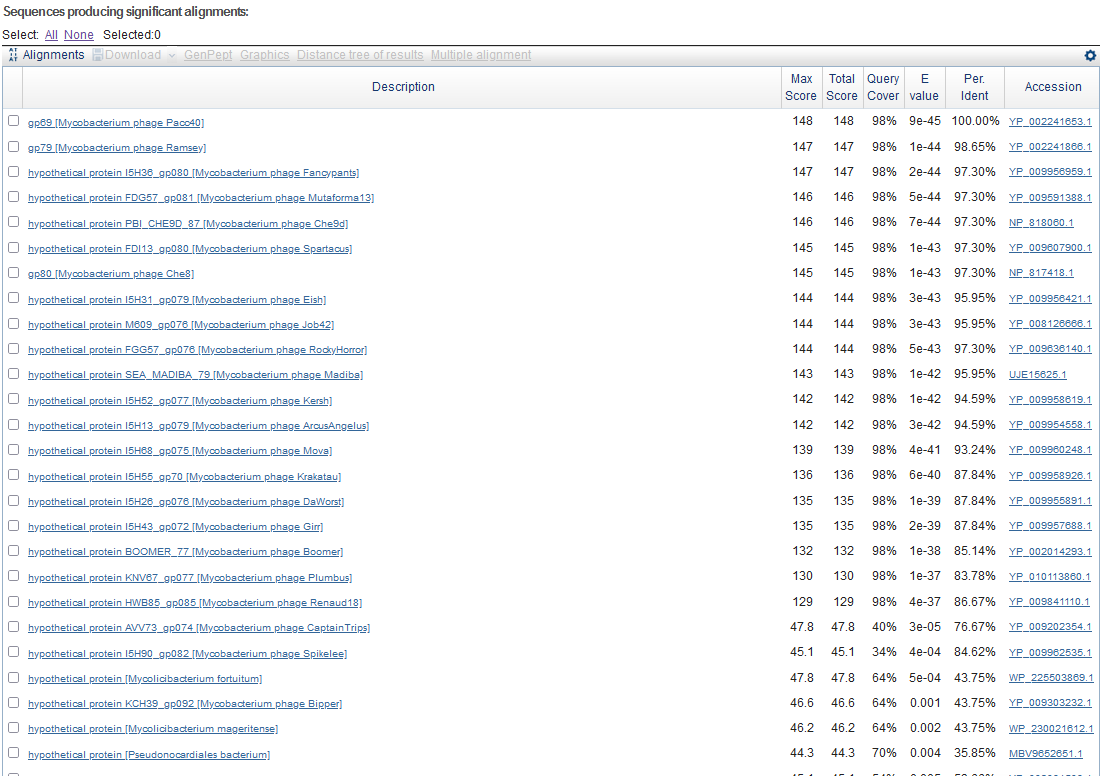 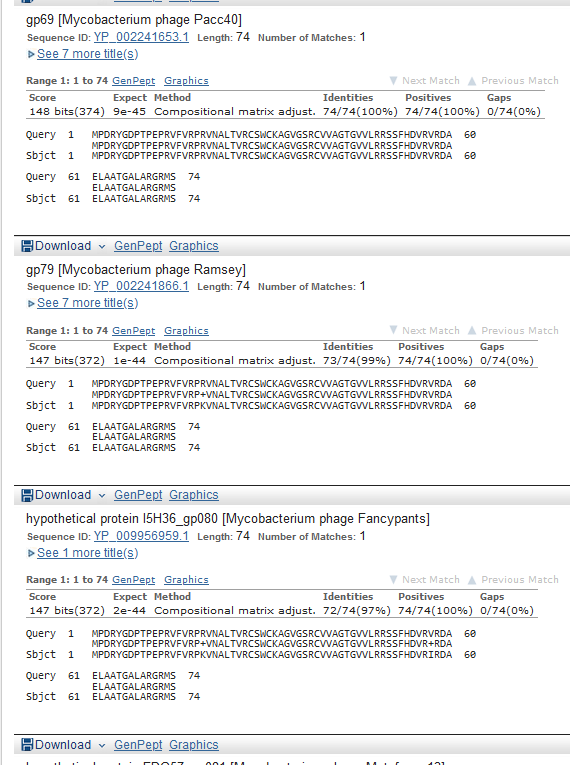 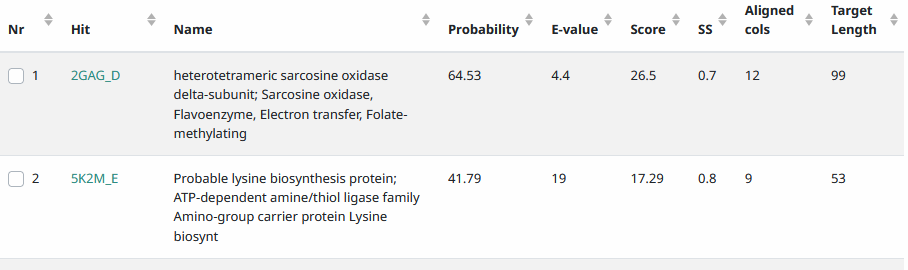 Start Codon and source: 45,375, GTG, called by Glimmer, not by GenemarkStop Codon: 45599, TGAF/R: FCoding Potential (y/n): y, weakStarterator (SS, NA, NI): pham 1656, most annotated startBlast Best Hit, Query:Subject Starts, Score, Evalue, or “no significant Blast alignments” if 10E-4 or higherGap: -8 bp overlap with gene 73Longest Orf? (Y/N/NA) N (two extra codons upstream a TTG exists)RBS: N/A, Scoring Matirix , Spacing Matrix, Z Score, Final Score,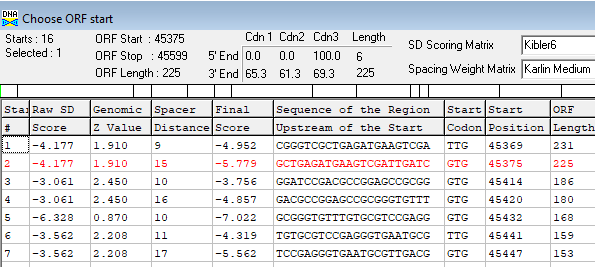 Proposed Function: hypothetical proteinFunction Evidence: no credible function matches on HHPRED or BLASTPTransmembrane Domain/Evidence: NO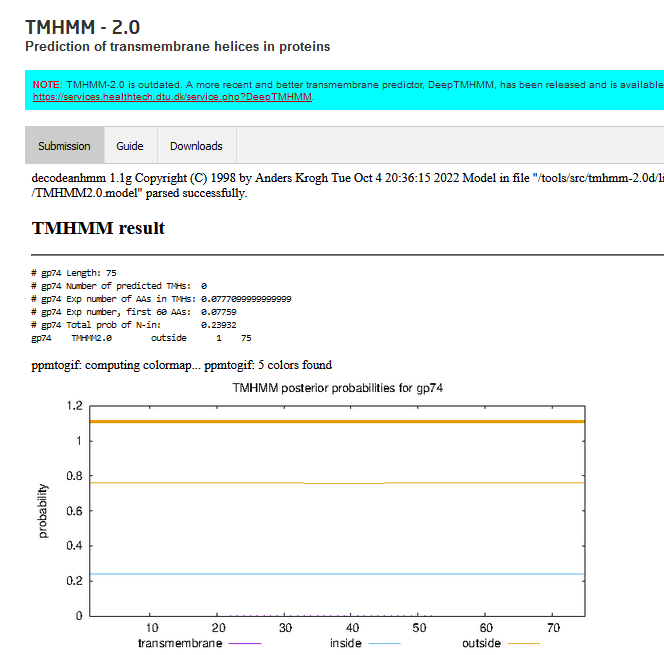 INSERT GENE 75. Fills gap, has  matches in other phages. Weak coding potential on GenemarkSMake new map  (Map6)Gene Number: 75 (not called on original, or genemarkS, or phagesdb draft)10/04/22 Run BlastP at phagesdb and NCBI, Starterator, RBS on Frames, Transmembrane precdition https://services.healthtech.dtu.dk/service.php?TMHMM-2.0, HHPRED, https://toolkit.tuebingen.mpg.de/#/tools/hhpred,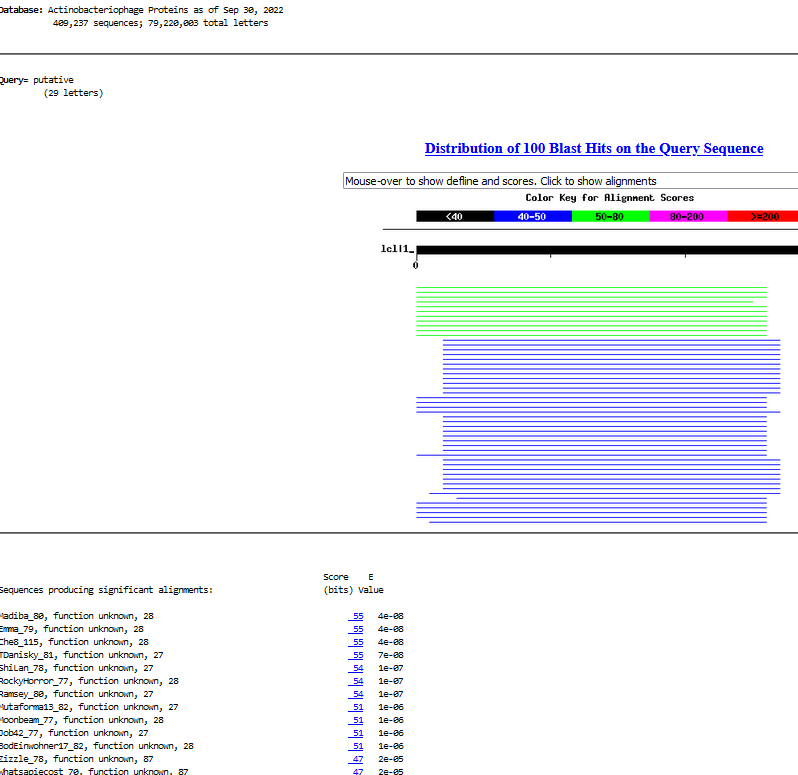 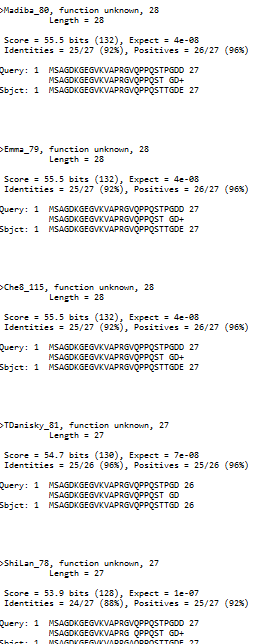 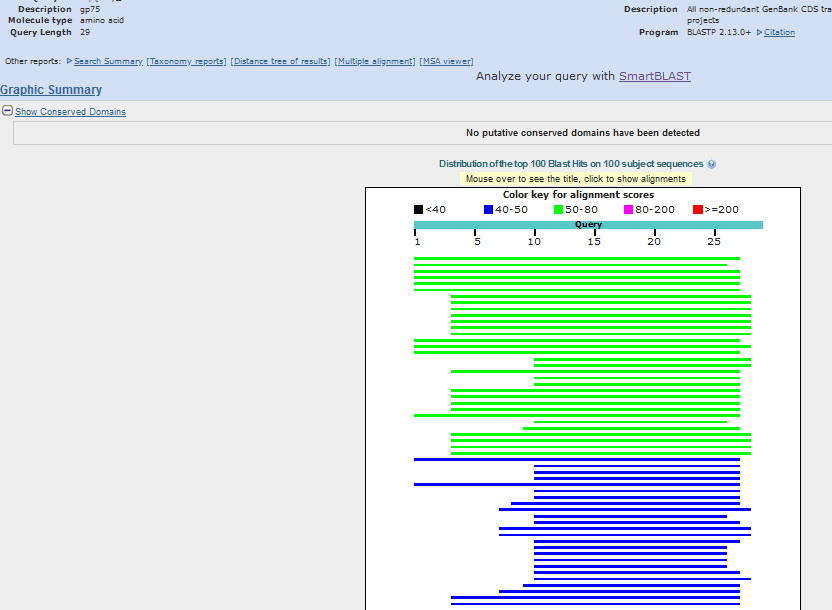 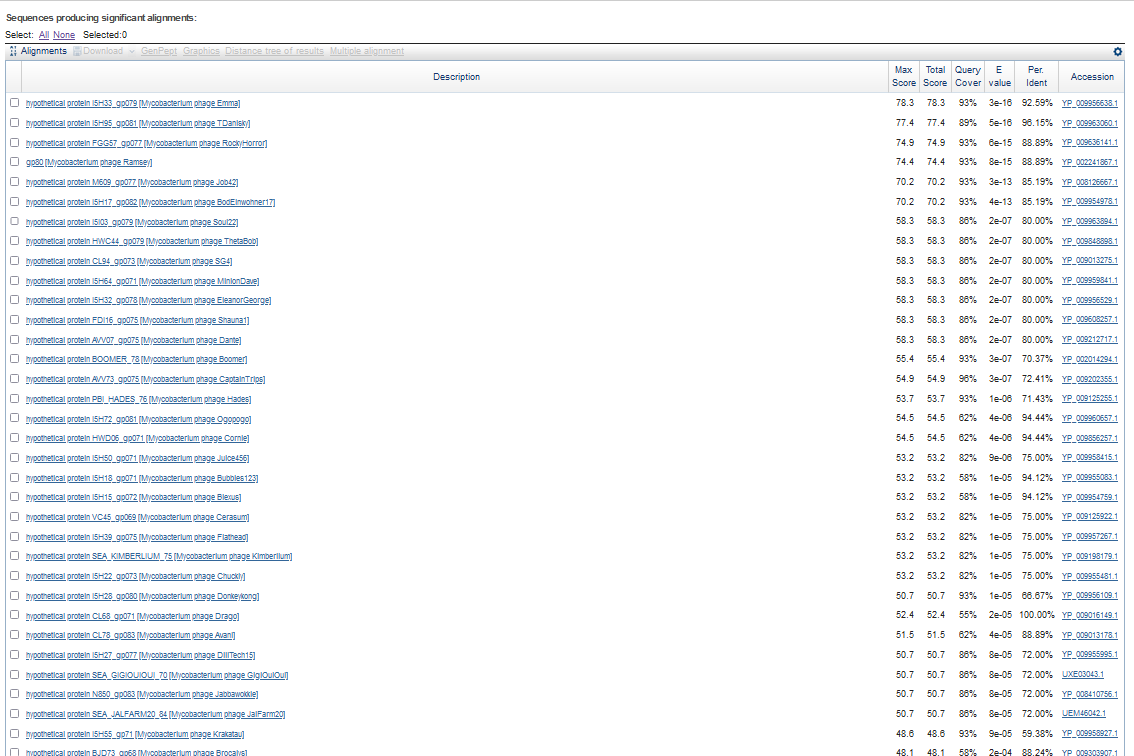 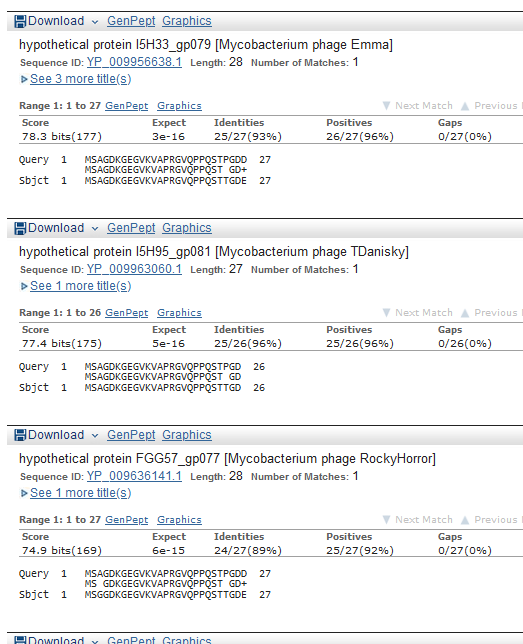 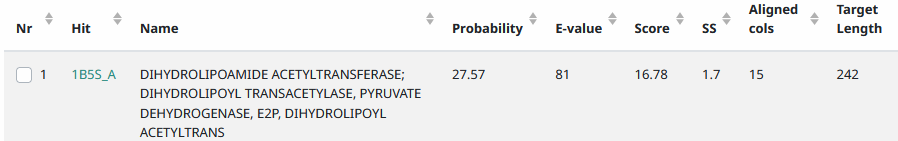 Start Codon and source: 45596, ATG, not called by glimmer or genemarkStop Codon: 45,682, TGAF/R: FCoding Potential (y/n): y, very weakStarterator (SS, NA, NI): pham 4763 (as per Emma79 match, matches most annotated start)Blast Best Hit, Query:Subject Starts, Score, Evalue, or “no significant Blast alignments” if 10E-4 or higherGap: -4bp overlap with gene 74Longest Orf? (Y/N/NA) YRBS: N/A, Scoring Matirix , Spacing Matrix, Z Score, Final Score,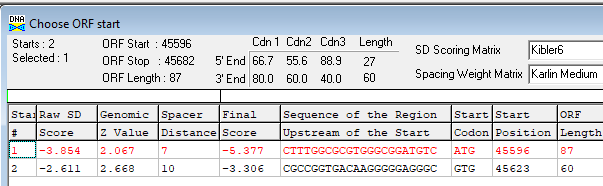 Proposed Function: hypothetical proteinFunction Evidence: no credible function matches on HHPRED or blastPTransmembrane Domain/Evidence: NO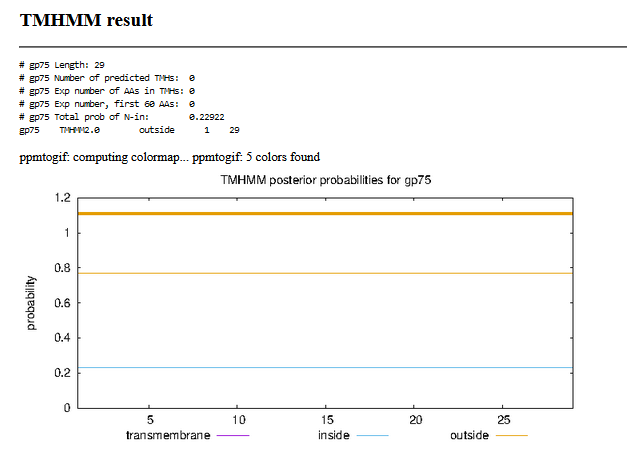 Gene Number: 76 (original 76, phages draft79) CHANGE START To 4567910/04/22 Run BlastP at phagesdb and NCBI, Starterator, RBS on Frames, Transmembrane precdition https://services.healthtech.dtu.dk/service.php?TMHMM-2.0, HHPRED, https://toolkit.tuebingen.mpg.de/#/tools/hhpred,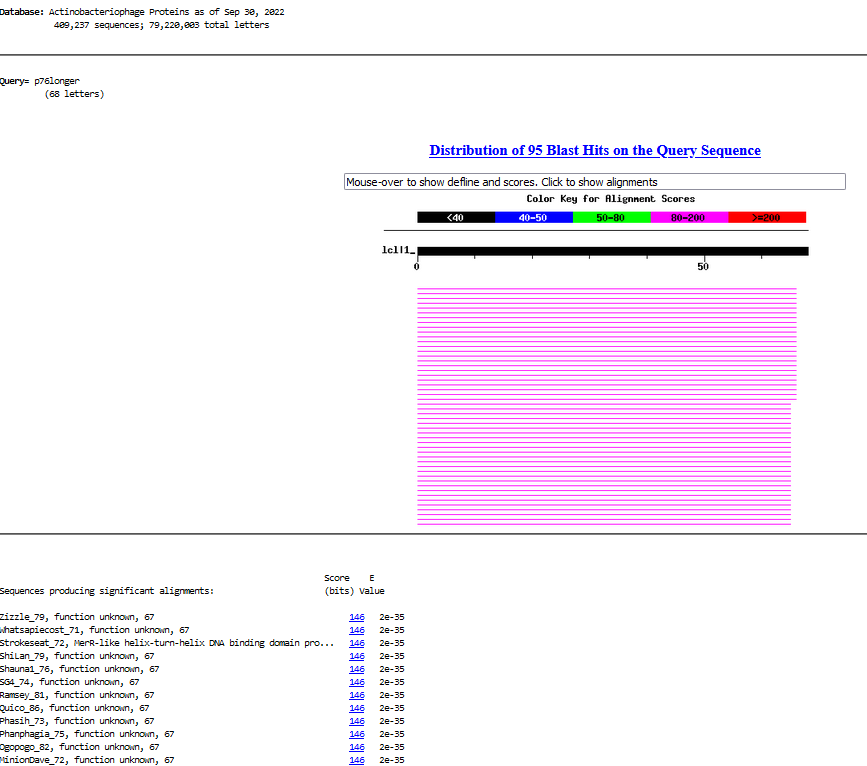 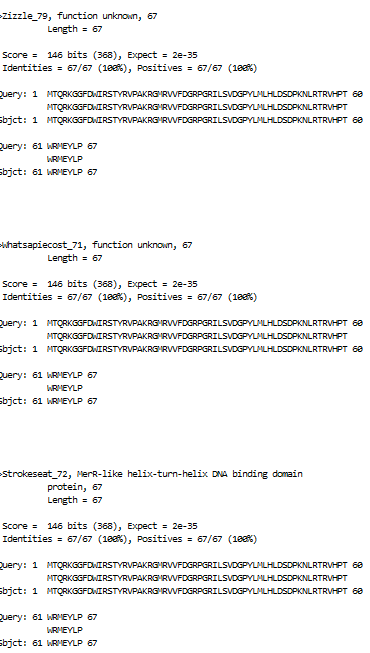 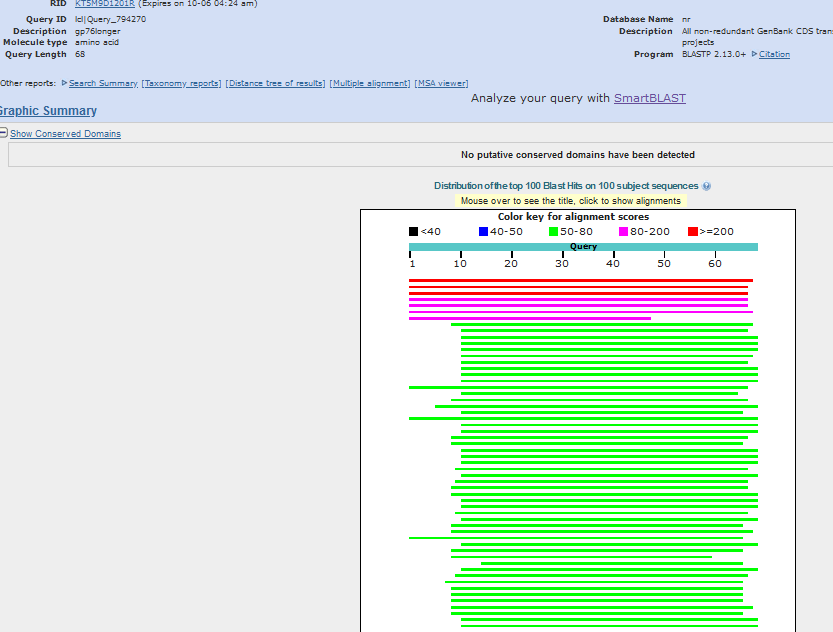 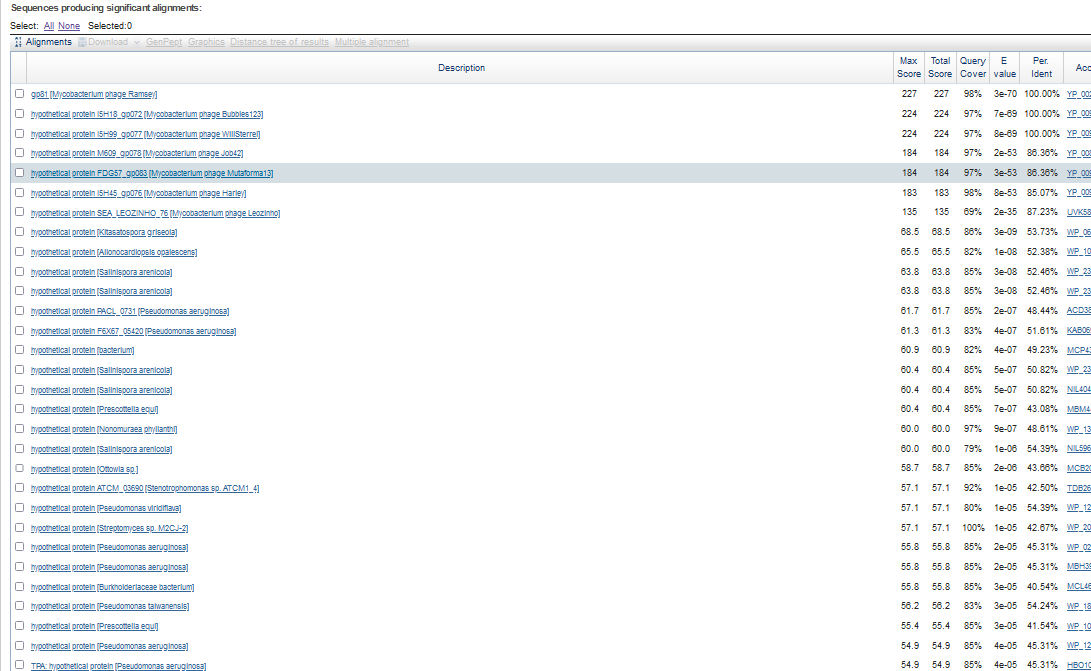 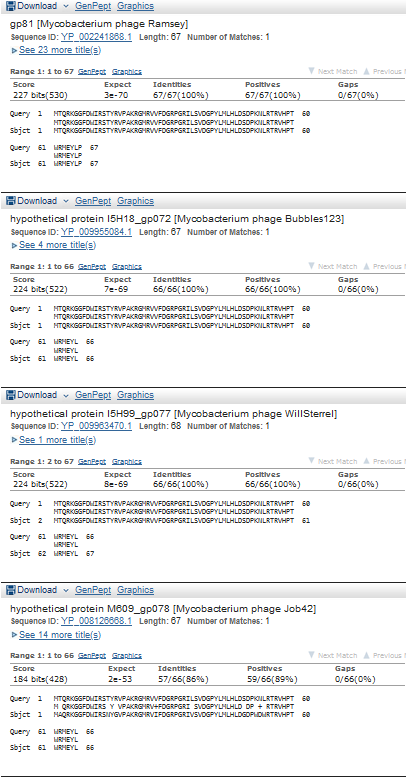 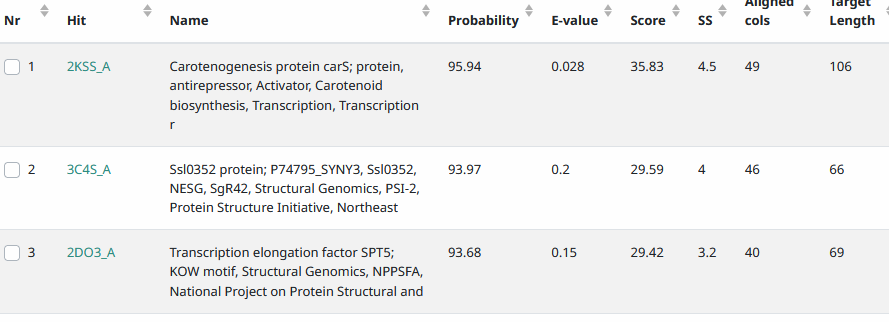 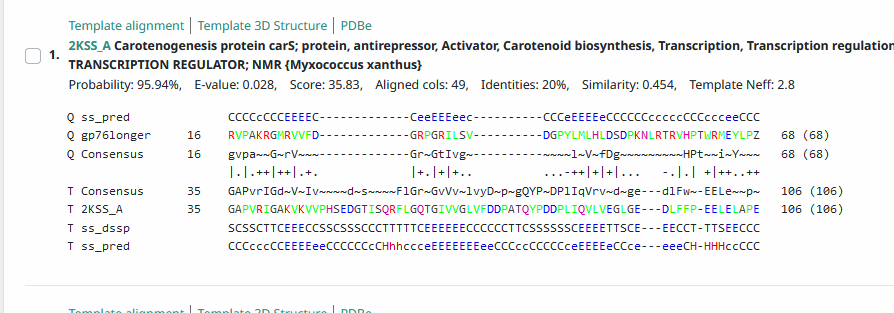 Start Codon and source: 45,679, ATG, GenemarkSStop Codon: 45882, TGAF/R: FCoding Potential (y/n):YStarterator (SS, NA, NI): pham 1042, changed to most annotated start, as in Zizzle 79Blast Best Hit, Query:Subject Starts, Score, Evalue, or “no significant Blast alignments” if 10E-4 or higherGap: -4bp overlap with gene 75Longest Orf? (Y/N/NA) YRBS: N/A, Scoring Matirix , Spacing Matrix, Z Score, Final Score,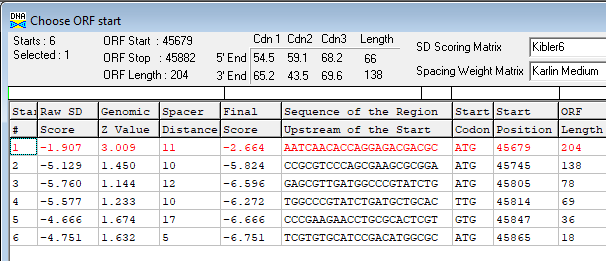 Proposed Function: hypothetical protein (hints at DNA binding protein, transcriptional regulation from HHPRED)Function Evidence: (hints at DNA binding protein, transcriptional regulation from HHPRED)Transmembrane Domain/Evidence: NO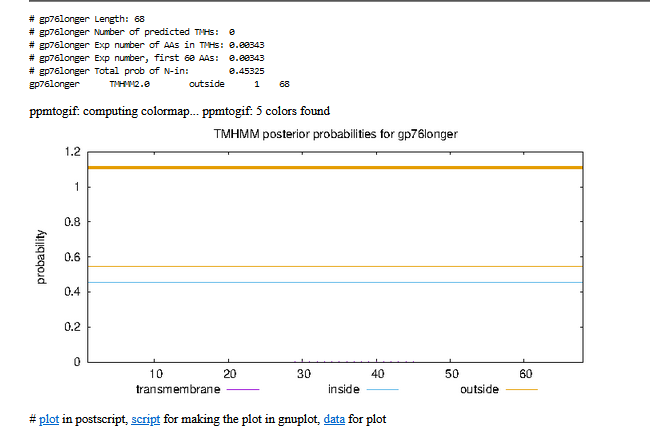 Gene Number: 77 (original 77, phagesdbdraft 80)10/04/22 Run BlastP at phagesdb and NCBI, Starterator, RBS on Frames, Transmembrane precdition https://services.healthtech.dtu.dk/service.php?TMHMM-2.0, HHPRED, https://toolkit.tuebingen.mpg.de/#/tools/hhpred,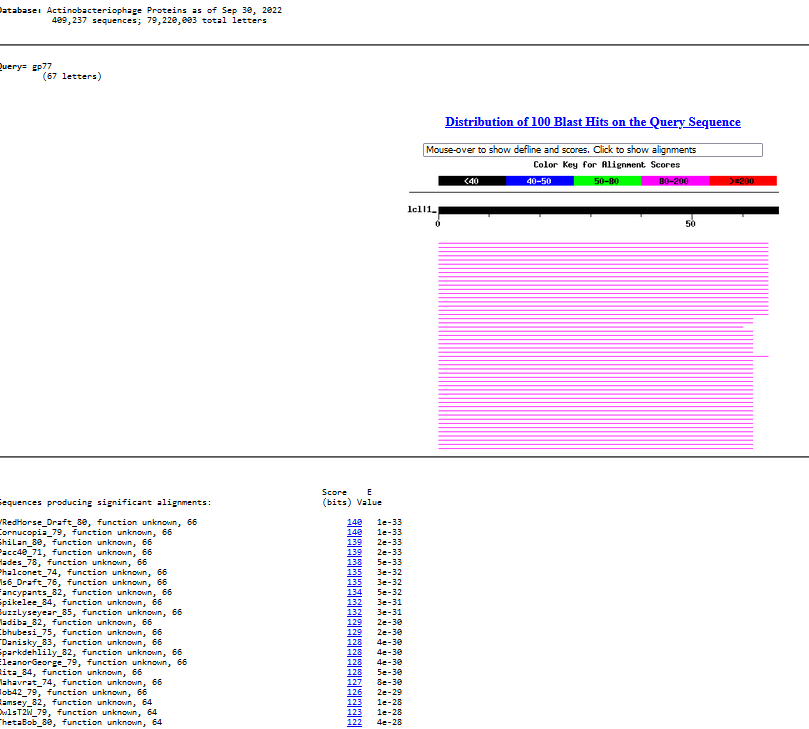 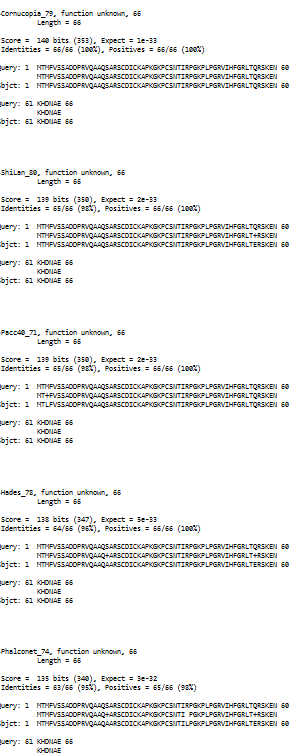 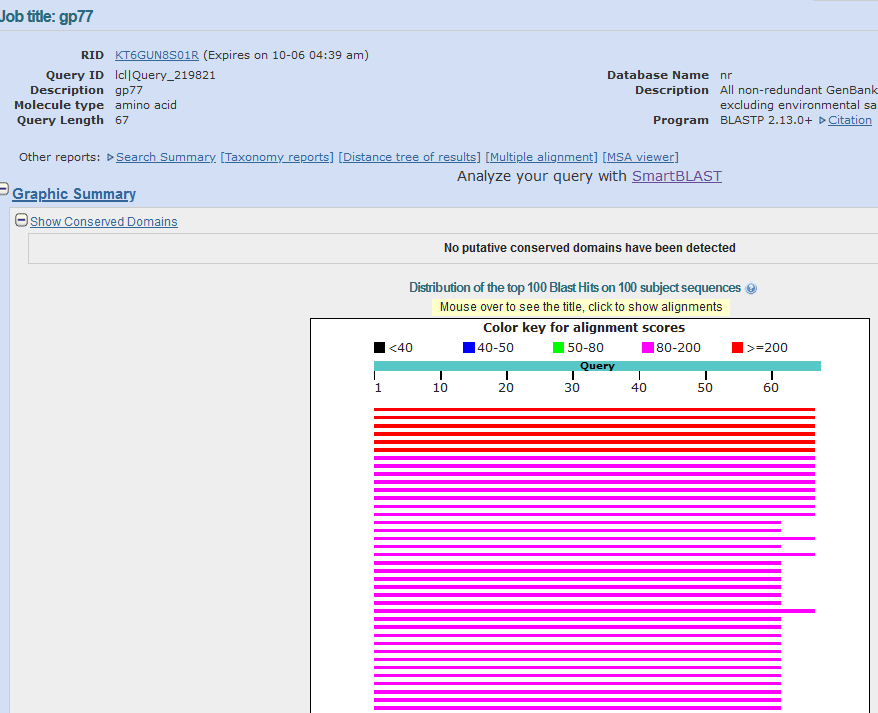 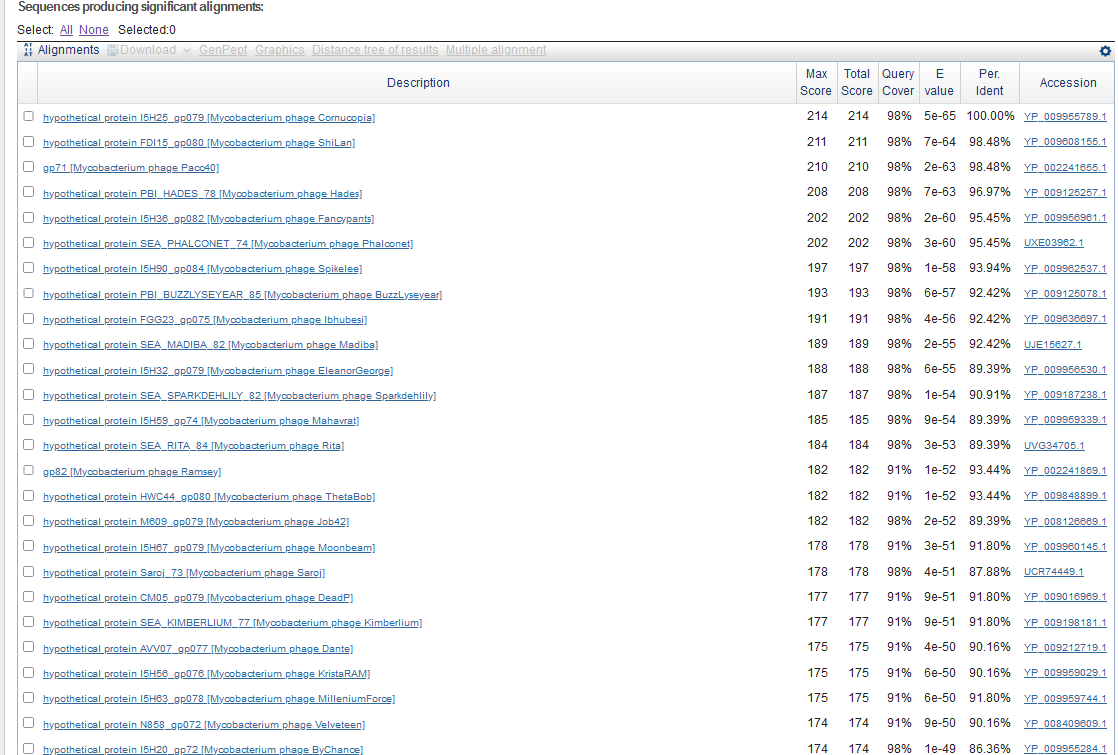 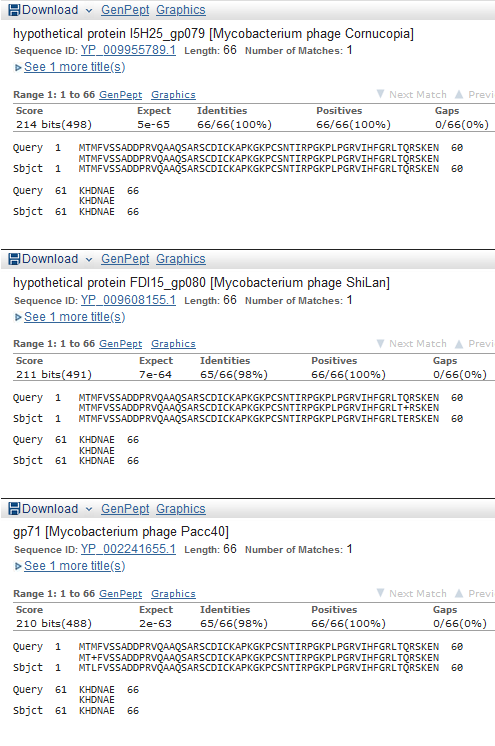 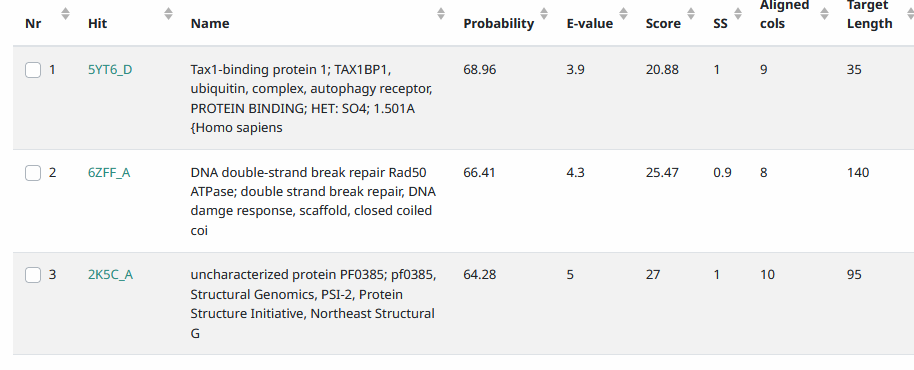 Start Codon and source: 45,879, ATG, called by Glimmer and GenemarkS, not DNAmasterGenemarkStop Codon: 46,079, TGAF/R: FCoding Potential (y/n): YStarterator (SS, NA, NI): pham 44436, most annotated startBlast Best Hit, Query:Subject Starts, Score, Evalue, or “no significant Blast alignments” if 10E-4 or higherGap:  -4bp overlap with gene 76Longest Orf? (Y/N/NA) NRBS: N/A, Scoring Matirix , Spacing Matrix, Z Score, Final Score,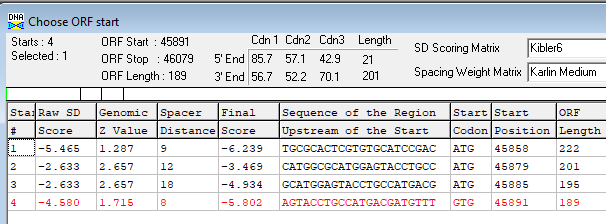 Proposed Function: hypothetical proteinFunction Evidence: no credible functional matches on HHPRED or BlastPTransmembrane Domain/Evidence: NO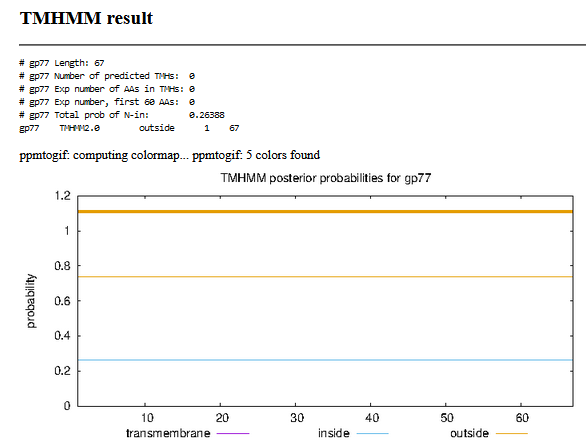 Gene Number: 78 (original 78, phagesdb draft 81)10/05/22 Run BlastP at phagesdb and NCBI, Starterator, RBS on Frames, Transmembrane prediction https://services.healthtech.dtu.dk/service.php?TMHMM-2.0, HHPRED, https://toolkit.tuebingen.mpg.de/#/tools/hhpred,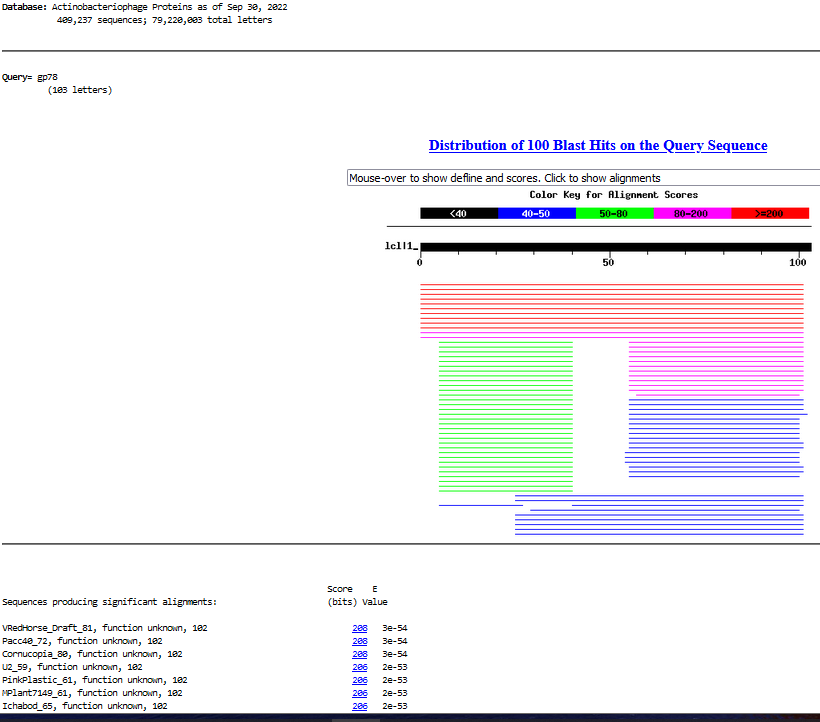 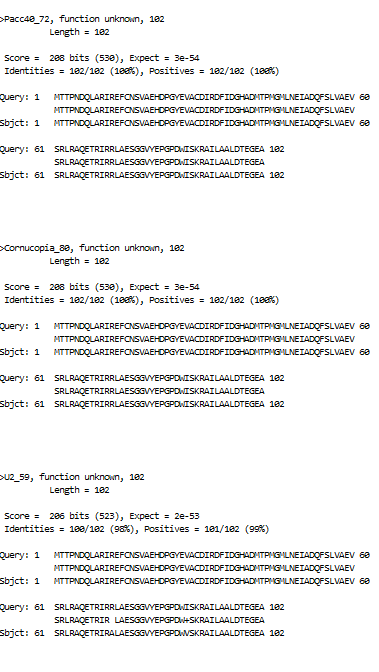 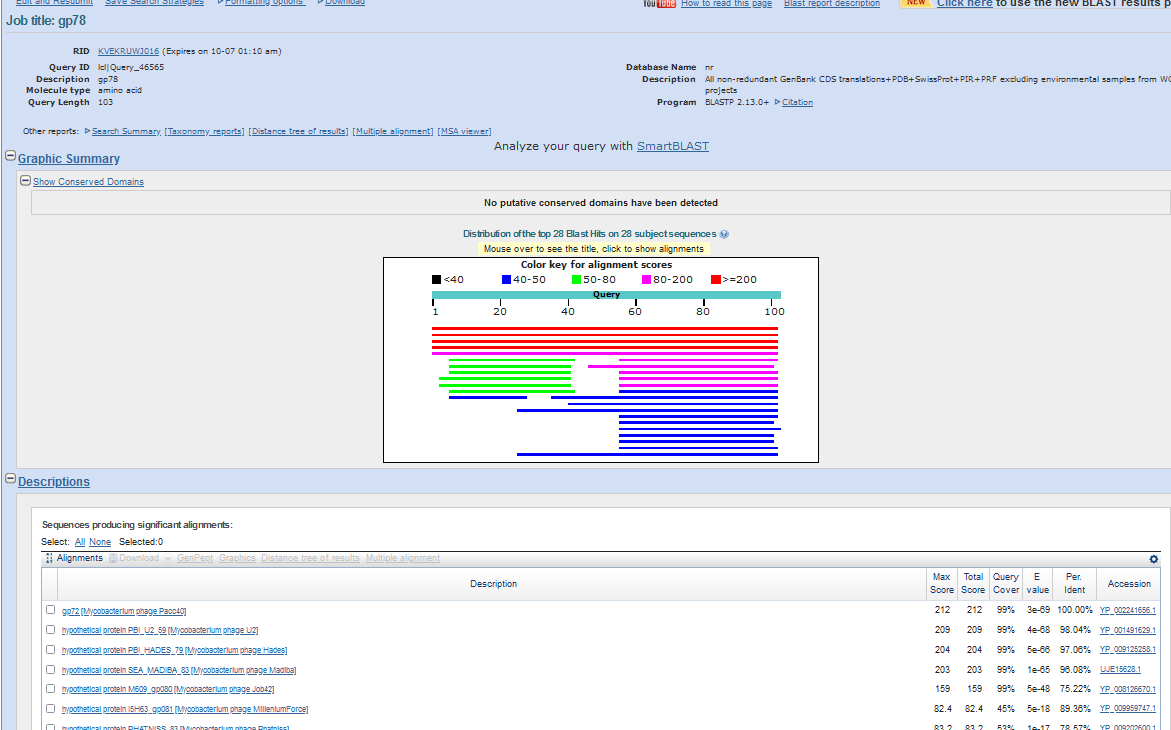 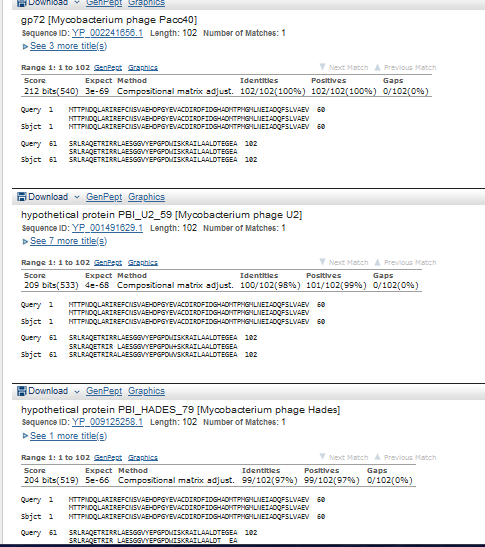 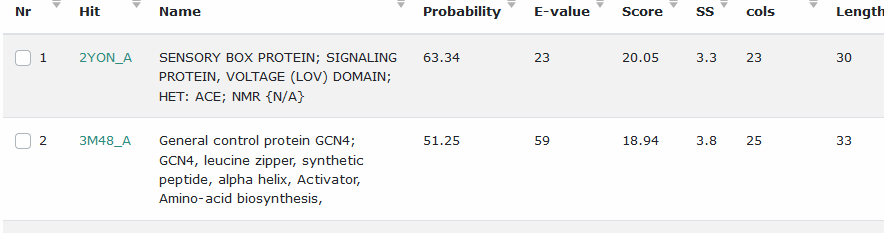 Start Codon and source: 46063, ATG, called by Glimmer and GenemarkStop Codon: 46371, TGAF/R: FCoding Potential (y/n): YStarterator (SS, NA, NI): pham 41416, most annotatedBlast Best Hit, Query:Subject Starts, Score, Evalue, or “no significant Blast alignments” if 10E-4 or higherGap:  -17 bp overlap with gene 77Longest Orf? (Y/N/NA) NRBS: N/A, Scoring Matirix , Spacing Matrix, Z Score, Final Score,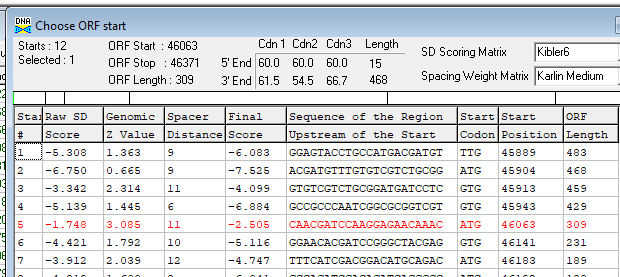 Proposed Function: hypothetical proteinFunction Evidence: No credible function hits on BlastP or HHPREDTransmembrane Domain/Evidence: NO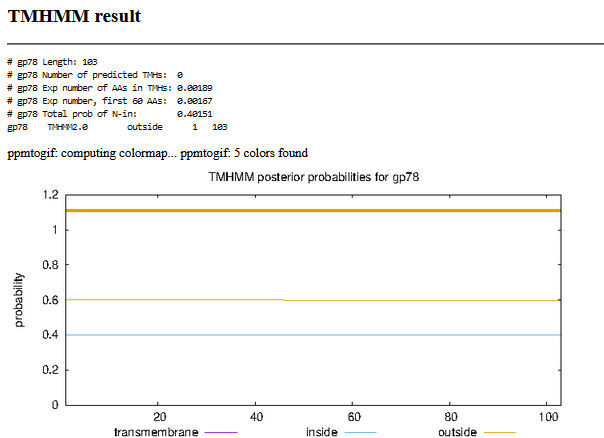 Gene Number: 79 (original 79, phagesdb draft 82)10/05/22 Run BlastP at phagesdb and NCBI, Starterator, RBS on Frames, Transmembrane precdition https://services.healthtech.dtu.dk/service.php?TMHMM-2.0, HHPRED, https://toolkit.tuebingen.mpg.de/#/tools/hhpred,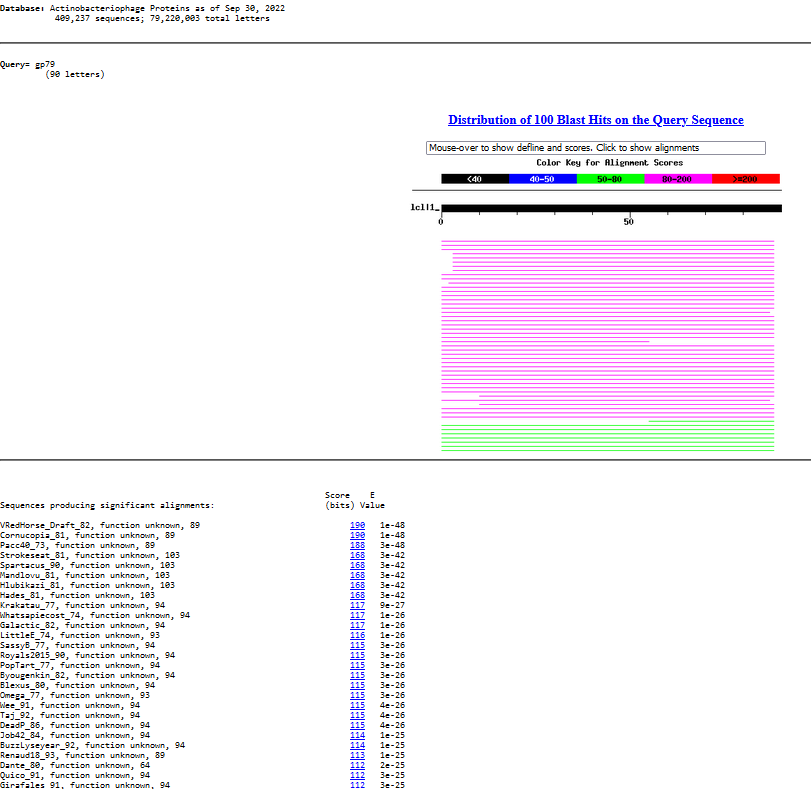 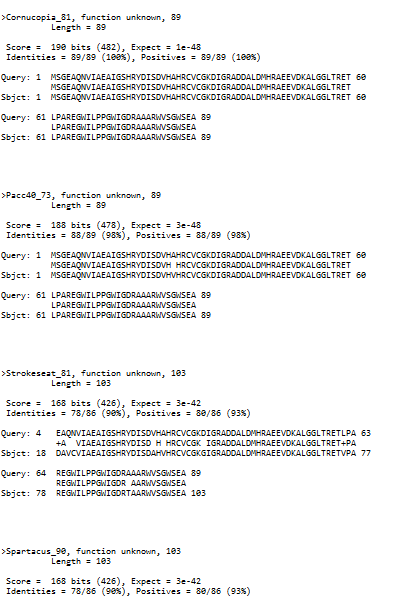 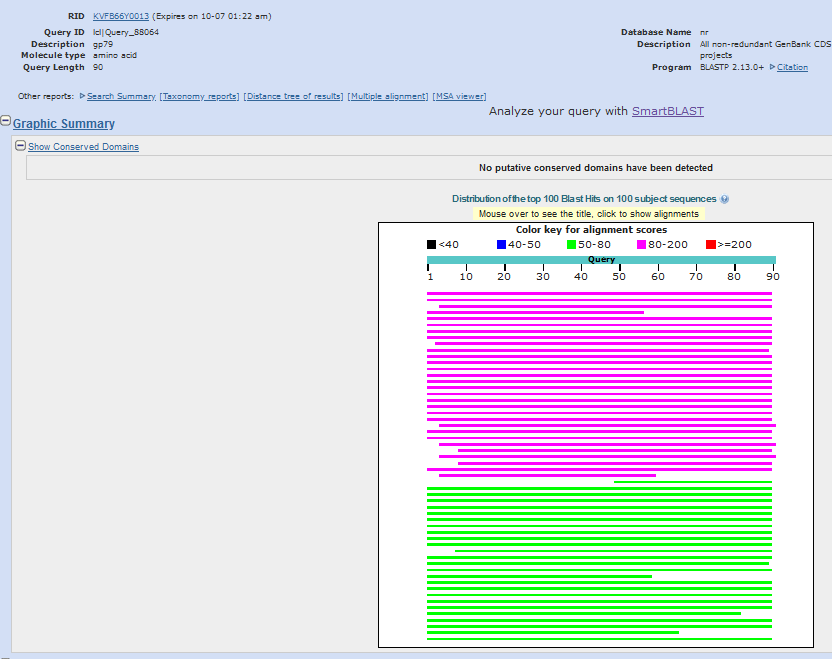 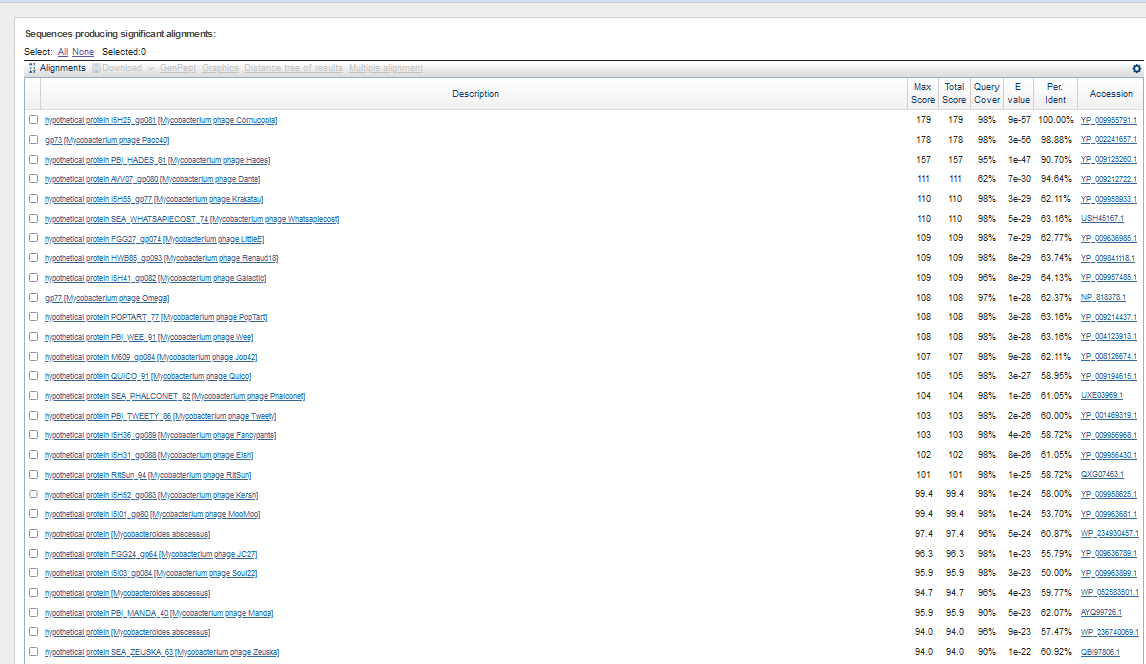 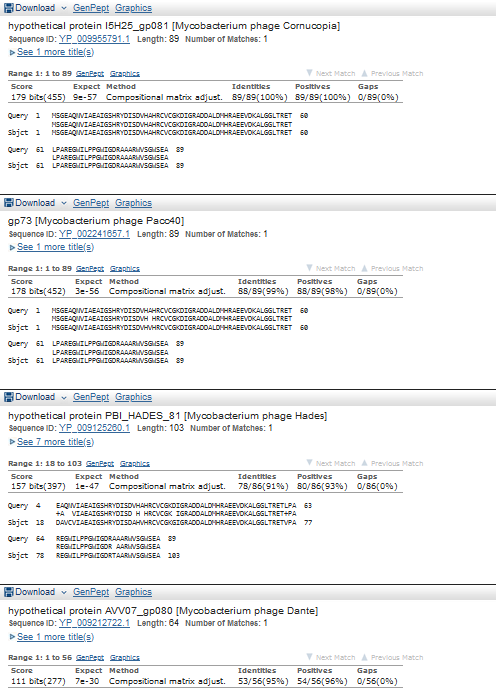 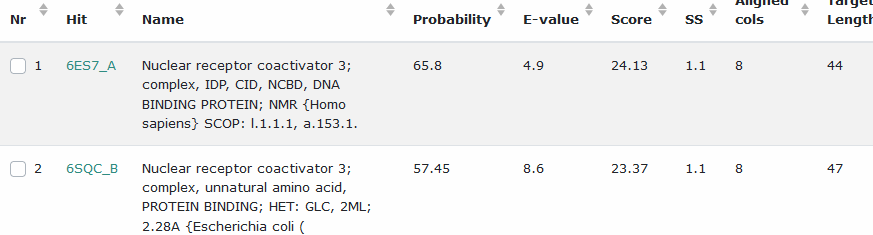 Start Codon and source: 46,368, GTG, called by Glimmer and GenemarkStop Codon: 46,637, TGAF/R: FCoding Potential (y/n): YStarterator (SS, NA, NI): pham 50,181, most annotated startBlast Best Hit, Query:Subject Starts, Score, Evalue, or “no significant Blast alignments” if 10E-4 or higherGap:  -4 bp overlap with gene 78Longest Orf? (Y/N/NA) YRBS: N/A, Scoring Matirix , Spacing Matrix, Z Score, Final Score,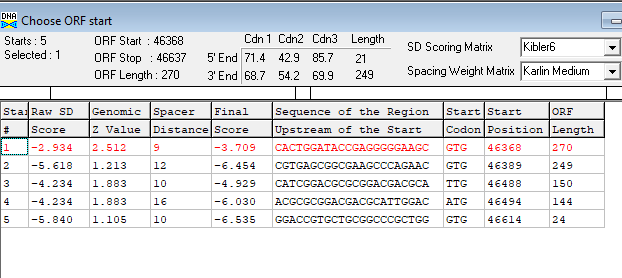 Proposed Function: hypothetical proteinFunction Evidence: no credible functional hits on BlastP or HHPREDTransmembrane Domain/Evidence: NO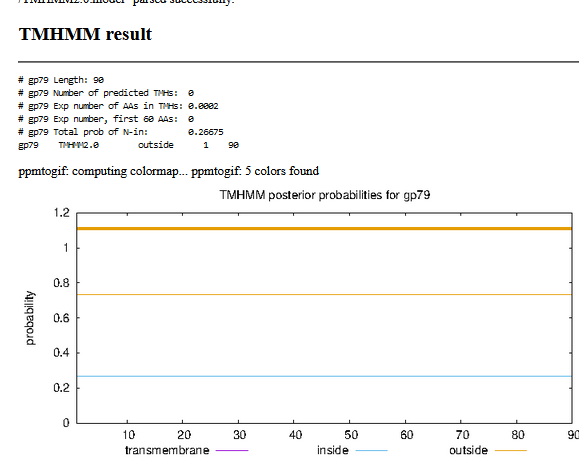 Gene Number: 80 (original call 80, phagesdb gene 83)10/05/22 Run BlastP at phagesdb and NCBI, Starterator, RBS on Frames, Transmembrane precdition https://services.healthtech.dtu.dk/service.php?TMHMM-2.0, HHPRED, https://toolkit.tuebingen.mpg.de/#/tools/hhpred,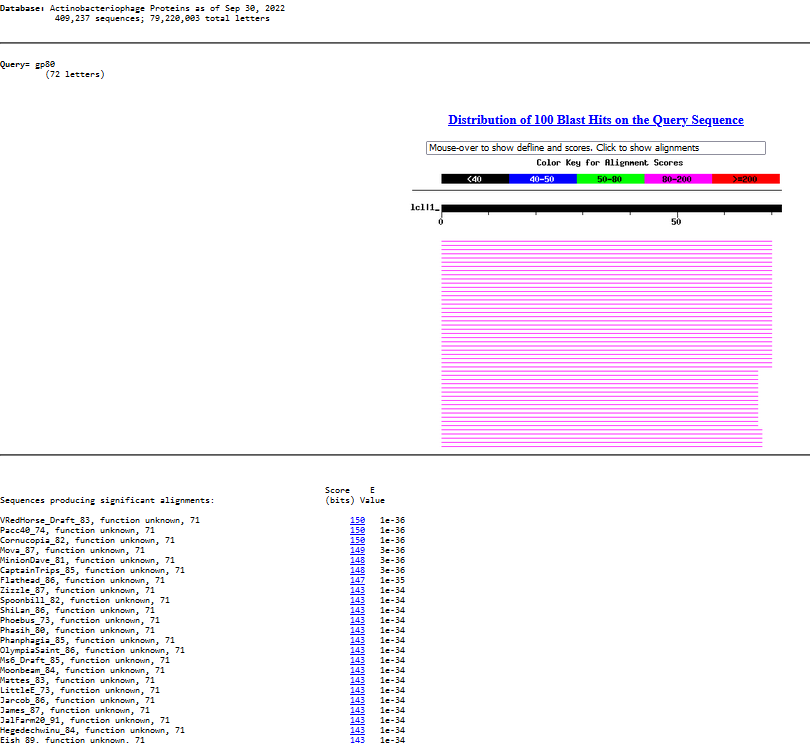 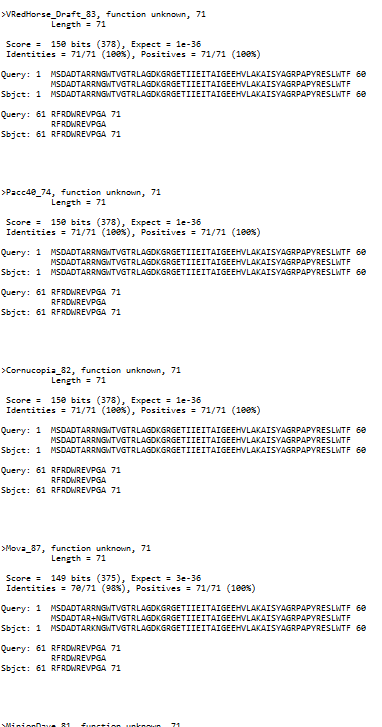 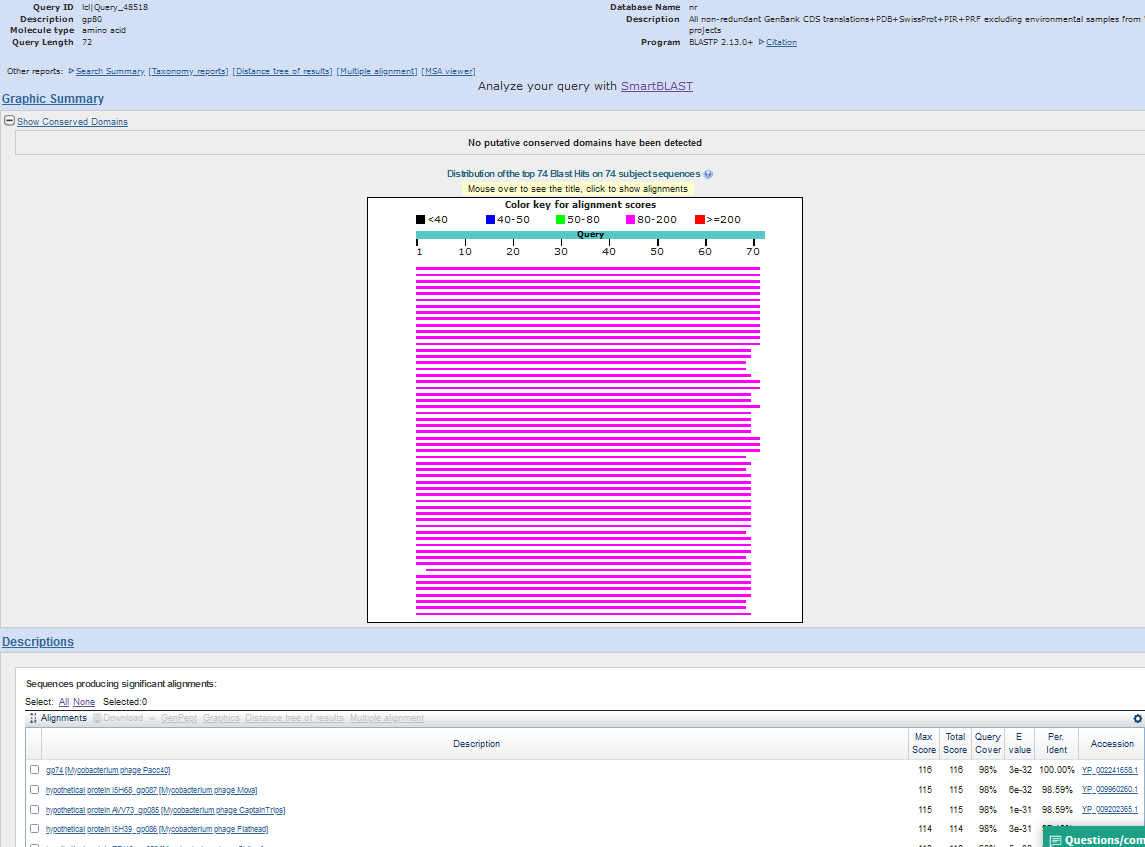 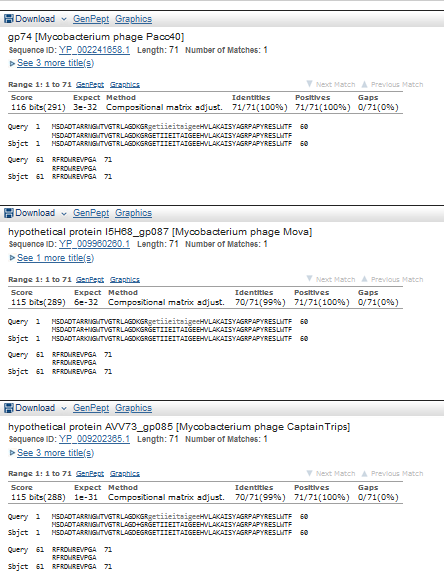 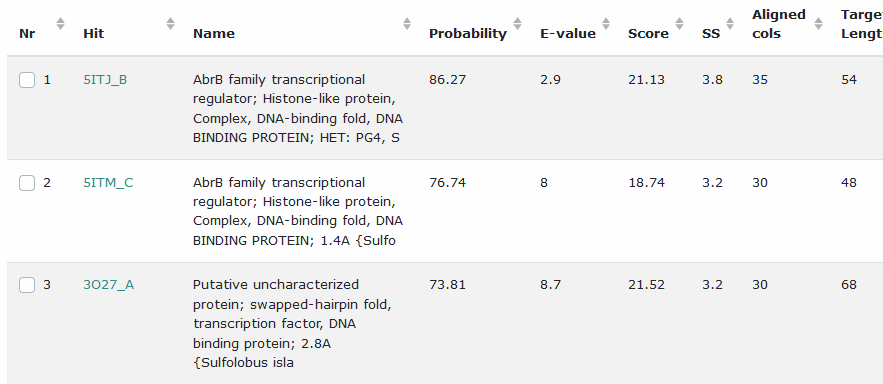 Start Codon and source: 46,634, ATG, Called by glimmer and genemarkStop Codon:46849 TGAF/R: FCoding Potential (y/n):YStarterator (SS, NA, NI):pham 755, most annotated startBlast Best Hit, Query:Subject Starts, Score, Evalue, or “no significant Blast alignments” if 10E-4 or higherGap:  -4 bp overlap with gene 79Longest Orf? (Y/N/NA) NRBS: N/A, Scoring Matirix , Spacing Matrix, Z Score, Final Score,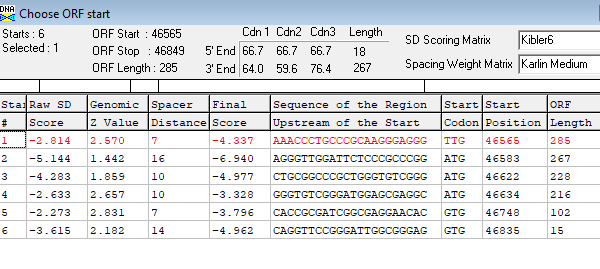 Proposed Function: hypothetical proteinFunction Evidence: no credible functional matches on HHPRED or BlastpTransmembrane Domain/Evidence: NO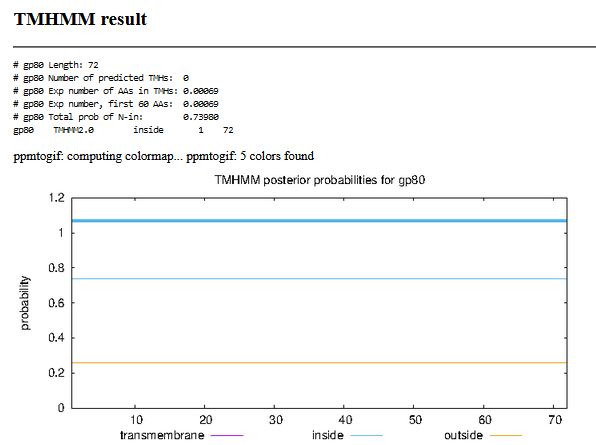 Gene Number: 81 (original 81, phagesdbdraft 84) CHANGED START to 46,932, ATG10/05/22 Run BlastP at phagesdb and NCBI, Starterator, RBS on Frames, Transmembrane prediction https://services.healthtech.dtu.dk/service.php?TMHMM-2.0, HHPRED, https://toolkit.tuebingen.mpg.de/#/tools/hhpred,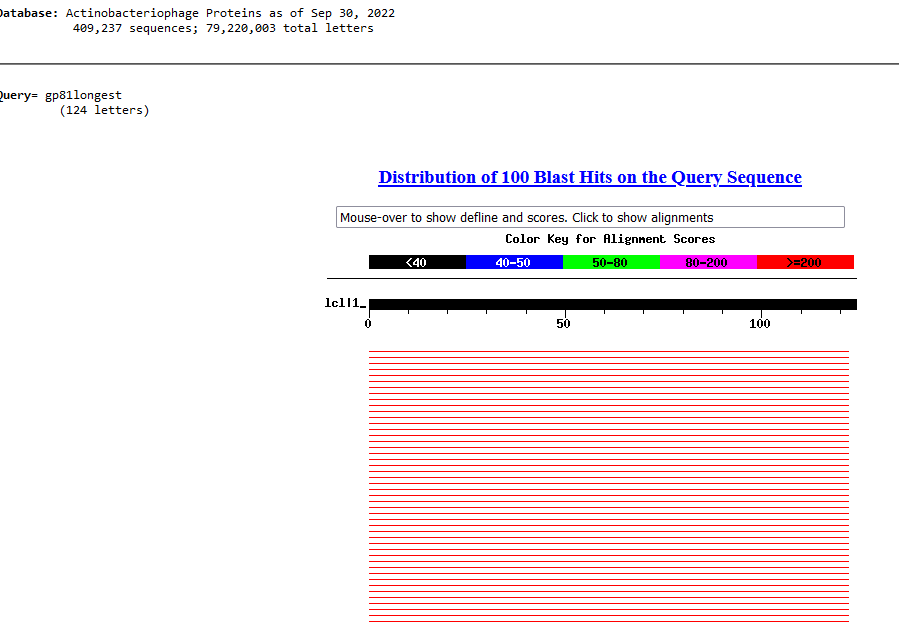 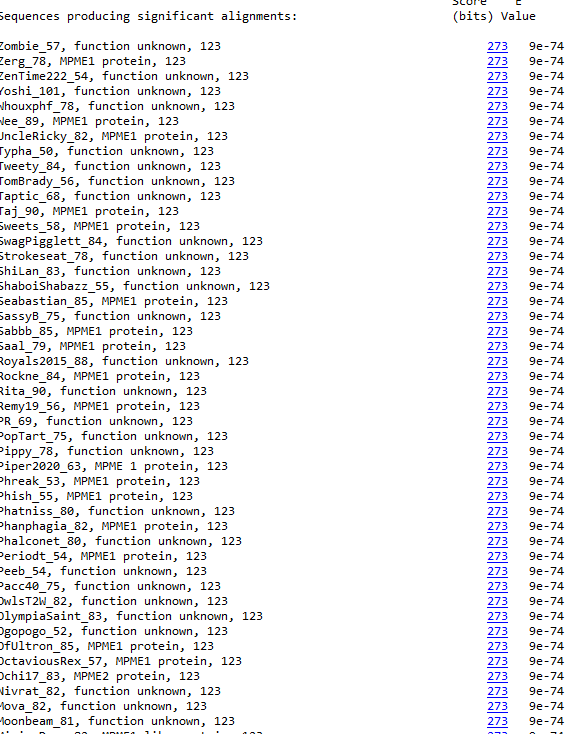 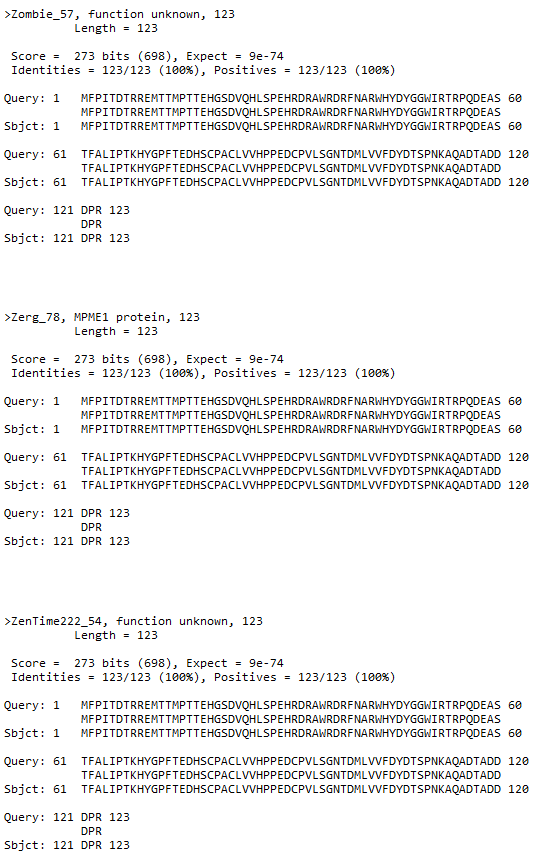 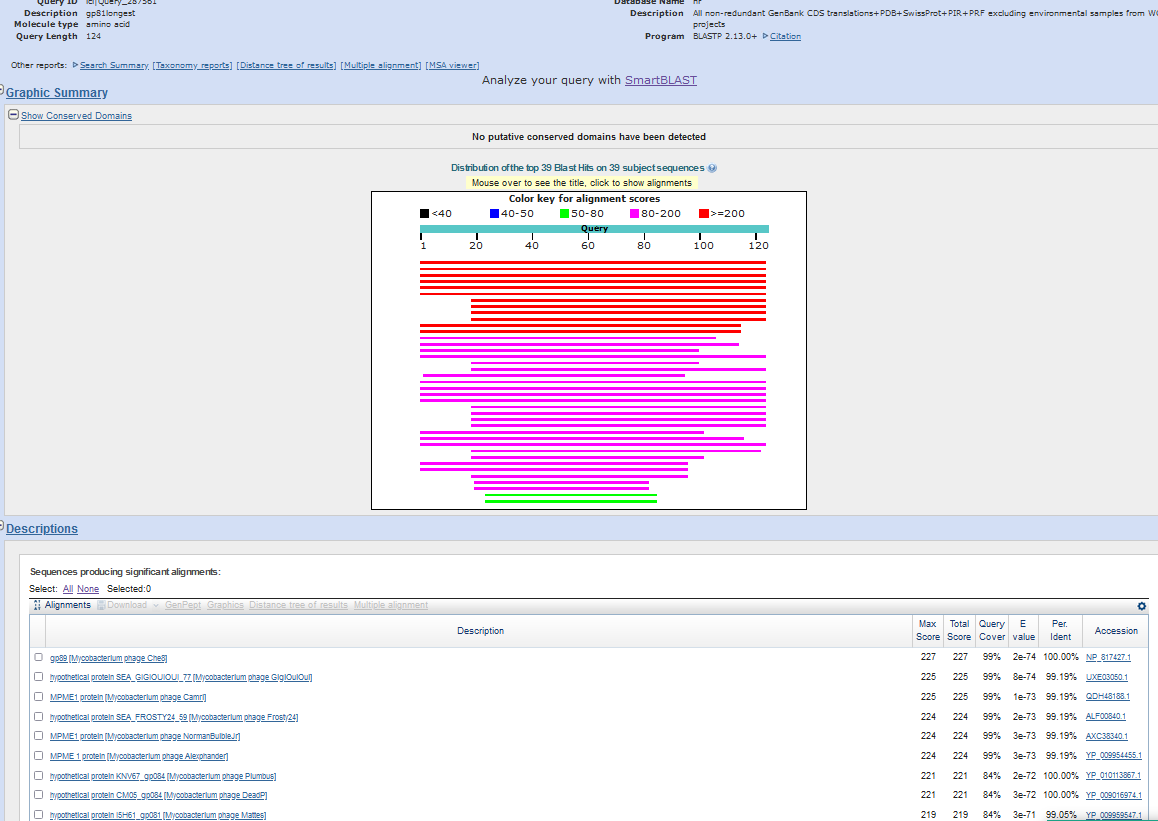 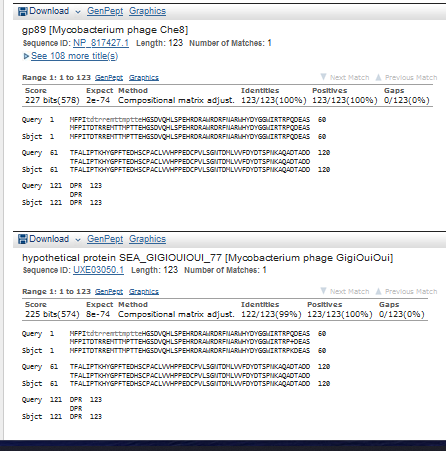 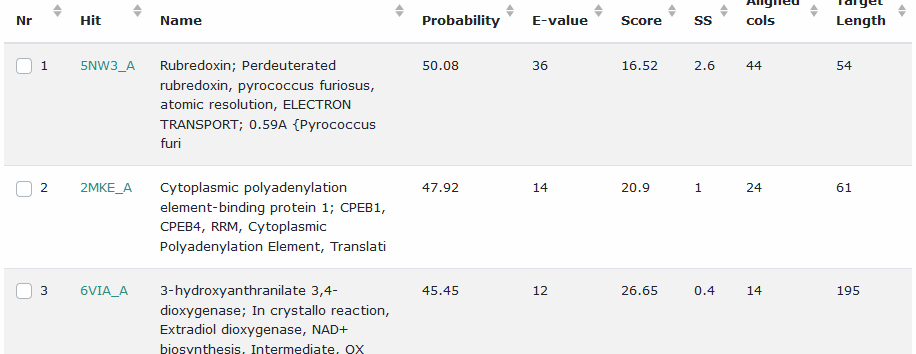 Start Codon and source: 46,932, not called by Glimmer  or genemarkS they called downstream startsStop Codon: 47303, TAAF/R: FCoding Potential (y/n): YStarterator (SS, NA, NI): pham 48,697, changed to most annotated start, or “no significant Blast Blast Best Hit, Query:Subject Starts, Score, Evalue alignments” if 10E-4 or higherGap: 81 bp gap from gene 80Longest Orf? (Y/N/NA) YRBS: N/A, Scoring Matirix , Spacing Matrix, Z Score, Final Score,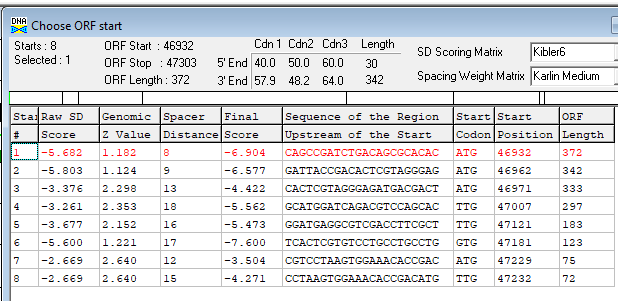 Proposed Function: mycobacteriophage mobile element 1 (MPME1)Function Evidence: alignment with Avrafan gp57 (MPME1)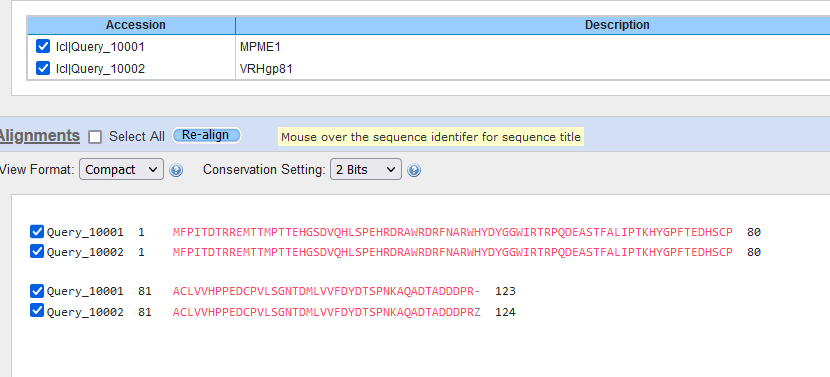 Transmembrane Domain/Evidence: NO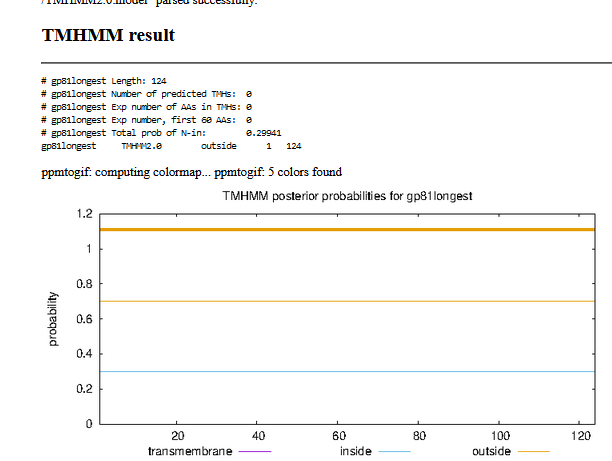 Gene Number: 82 (original call 82, phagesdb draft 85)10/05/22 Run BlastP at phagesdb and NCBI, Starterator, RBS on Frames, Transmembrane prediction https://services.healthtech.dtu.dk/service.php?TMHMM-2.0, HHPRED, https://toolkit.tuebingen.mpg.de/#/tools/hhpred,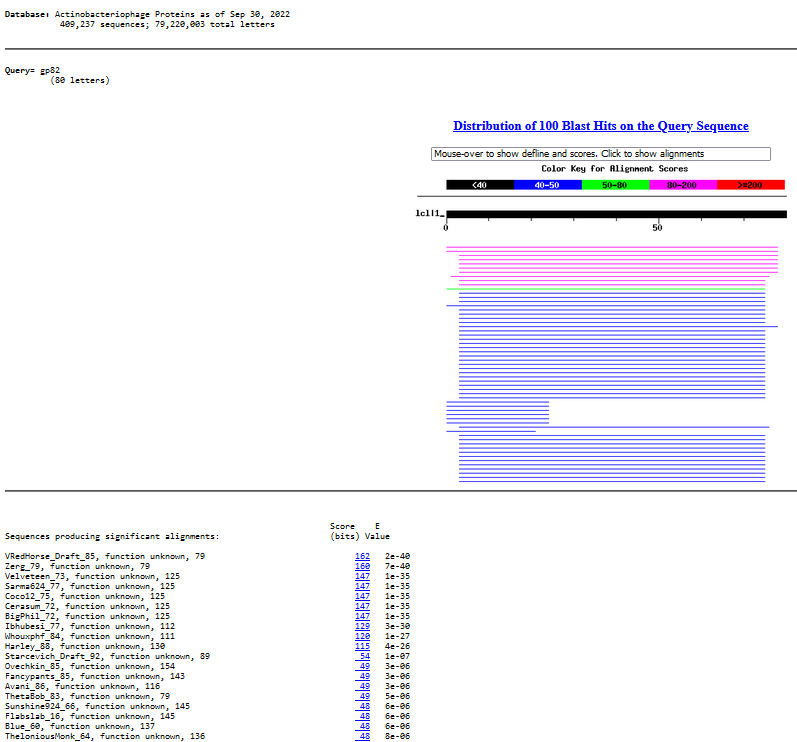 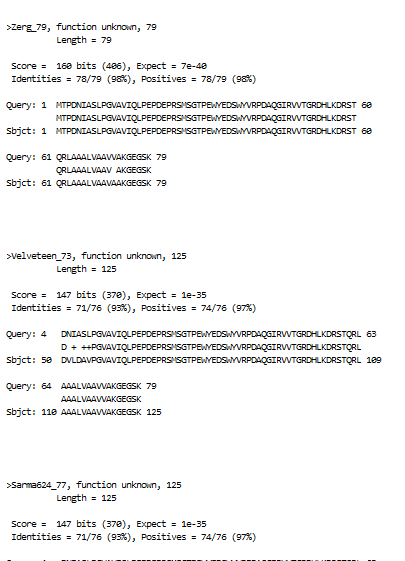 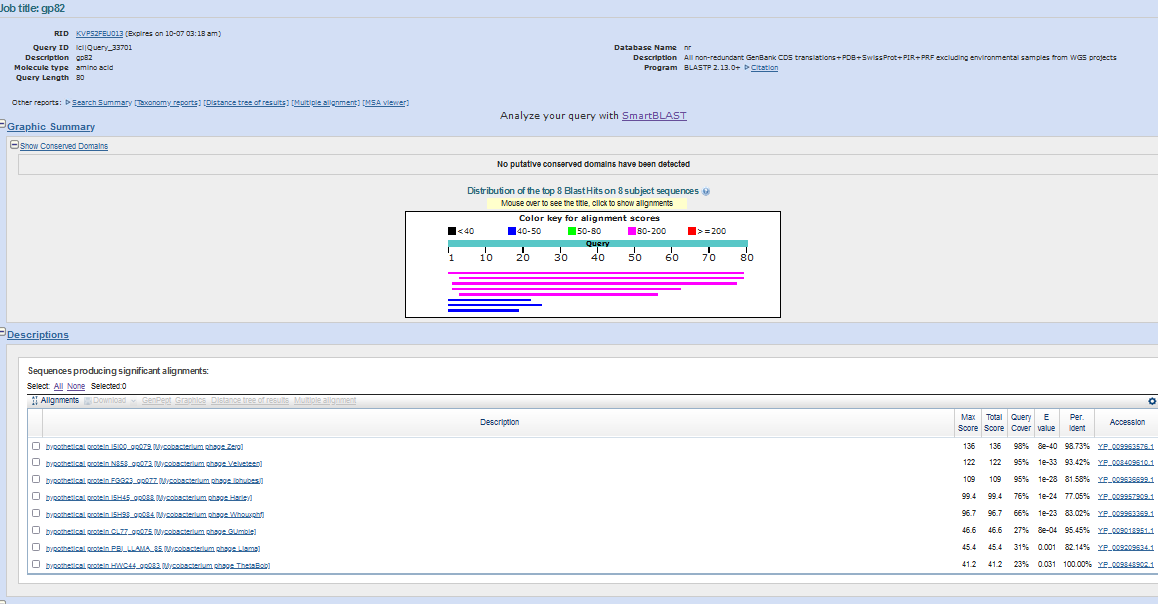 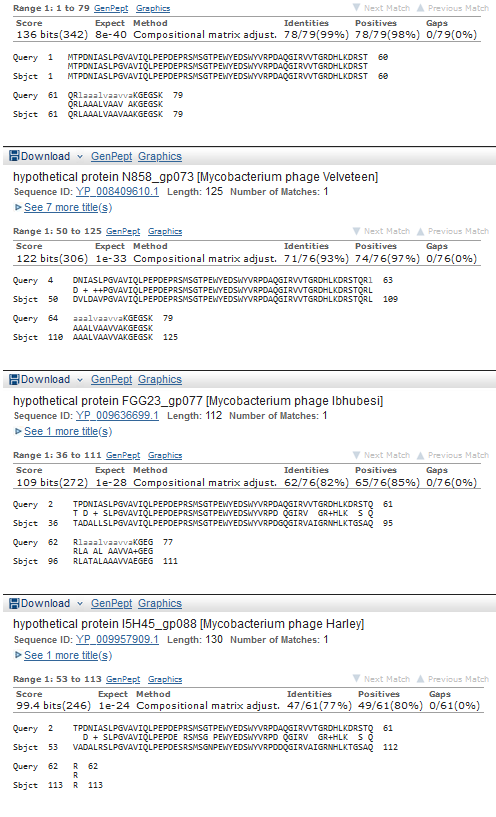 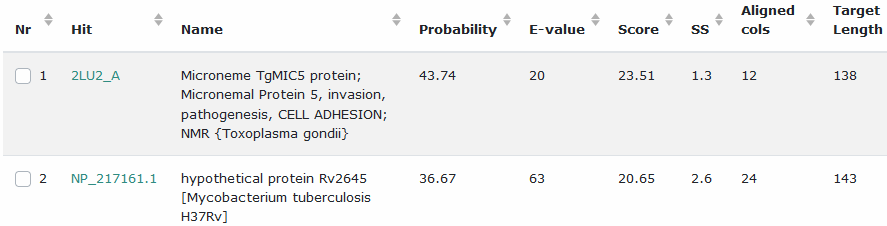 Start Codon and source: 47,290, ATG, called by Glimmer and GenemarkStop Codon: 47,529, TGAF/R: FCoding Potential (y/n): YStarterator (SS, NA, NI): pham 5257, most annotated startBlast Best Hit, Query:Subject Starts, Score, Evalue, or “no significant Blast alignments” if 10E-4 or higherGap: -14 bp overlap with gene 81Longest Orf? (Y/N/NA) NRBS: N/A, Scoring Matirix , Spacing Matrix, Z Score, Final Score,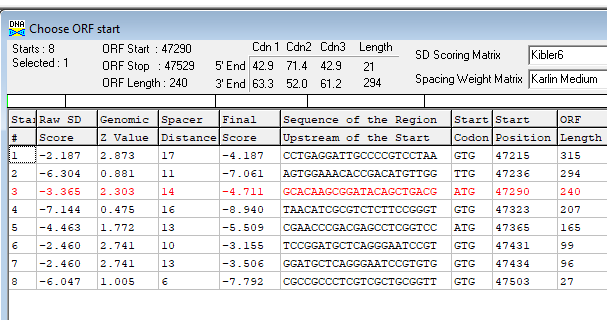 Proposed Function: hypothetical proteinFunction Evidence: no credible function matches on HHPRED or BLASTPTransmembrane Domain/Evidence: NO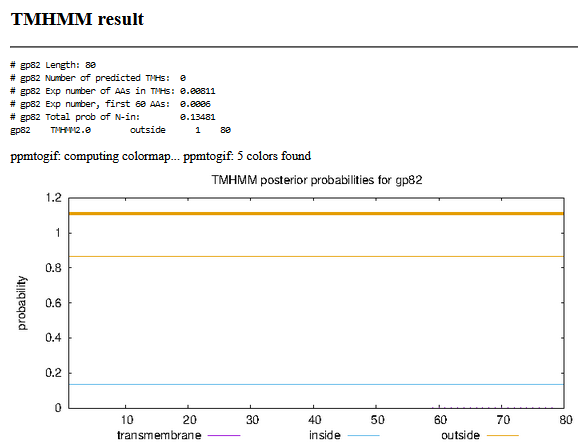 Gene Number: 83 (original83, phagesdb draft 86)10/05/22 Run BlastP at phagesdb and NCBI, Starterator, RBS on Frames, Transmembrane prediction https://services.healthtech.dtu.dk/service.php?TMHMM-2.0, HHPRED, https://toolkit.tuebingen.mpg.de/#/tools/hhpred,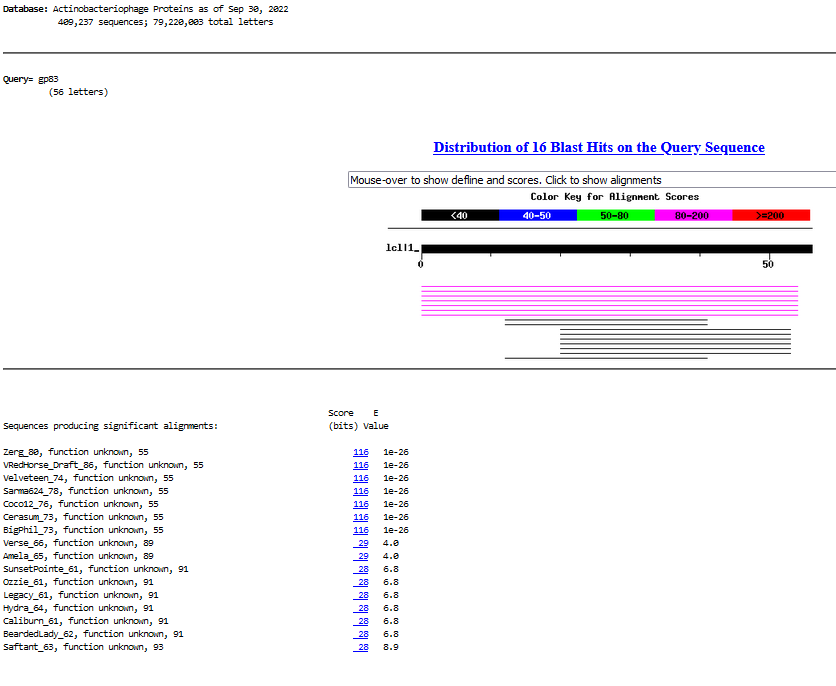 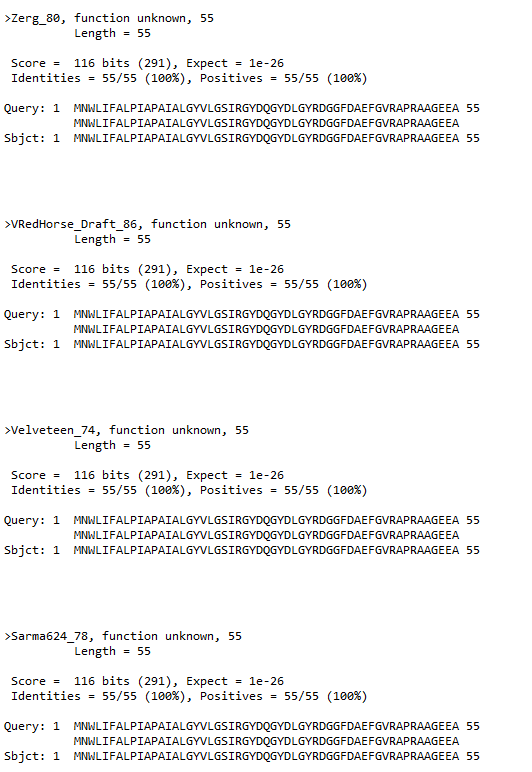 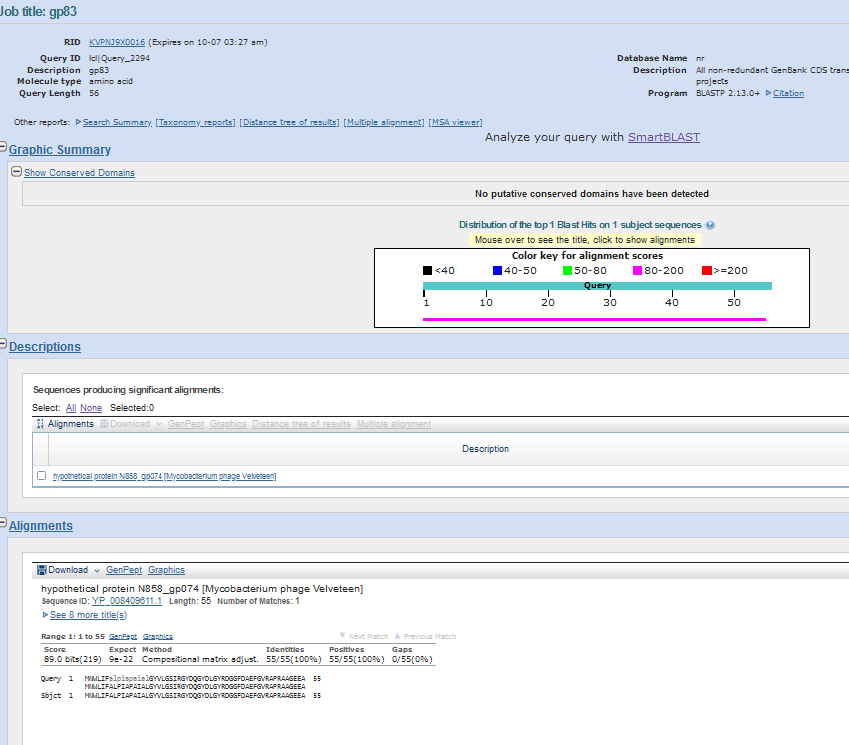 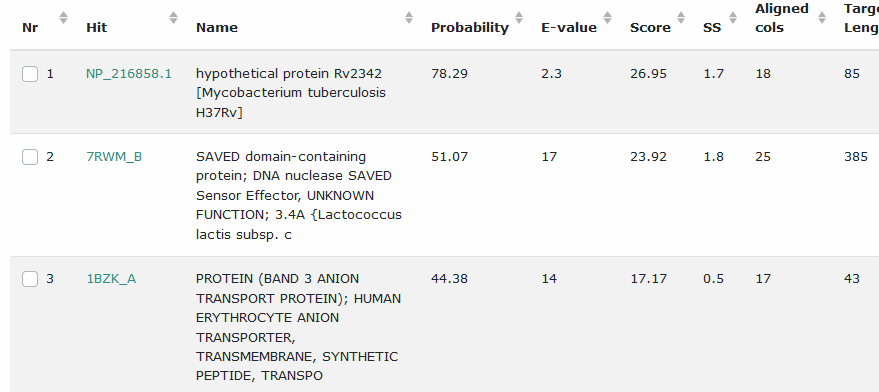 Start Codon and source: 47,526, ATG, Called by genemark and glimmerStop Codon: 47,693, TGAF/R: FCoding Potential (y/n): YStarterator (SS, NA, NI): pham 6961, most annotated startBlast Best Hit, Query:Subject Starts, Score, Evalue, or “no significant Blast alignments” if 10E-4 or higherGap: -4 bp overlap with gene 82Longest Orf? (Y/N/NA) NRBS: N/A, Scoring Matirix , Spacing Matrix, Z Score, Final Score,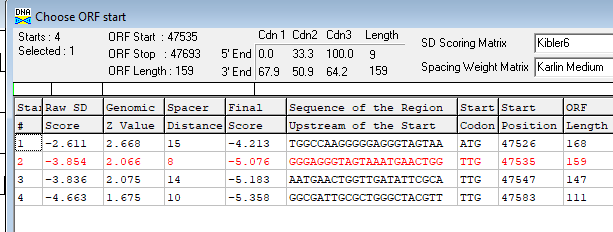 Proposed Function: membrane proteinFunction Evidence: see belowTransmembrane Domain/Evidence: YES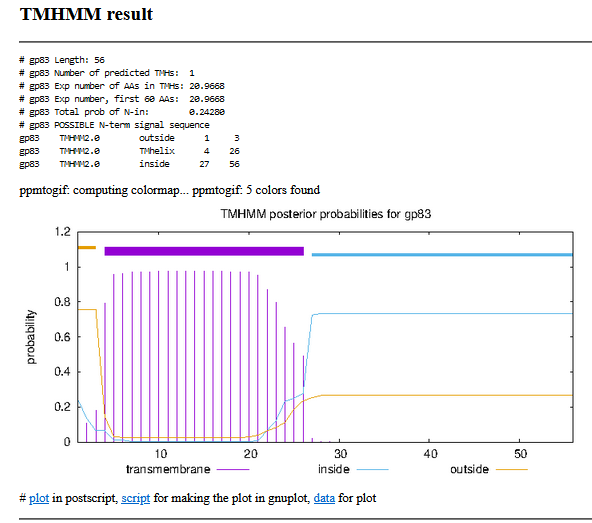 10/06/22 rerun on SOSUI, https://harrier.nagahama-i-bio.ac.jp/sosui/mobile/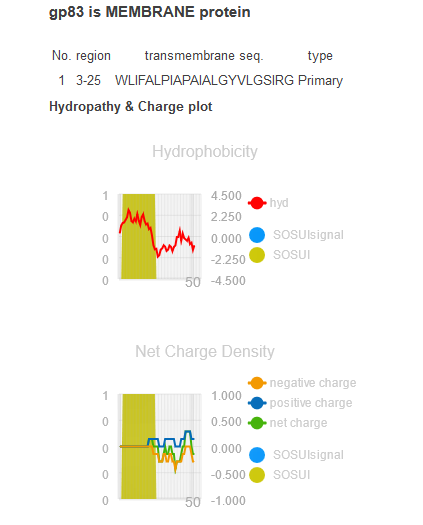 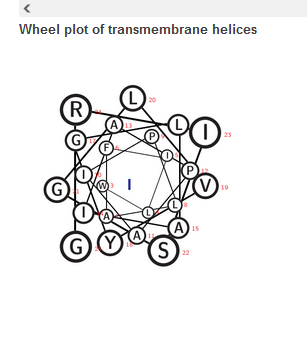 ADDED FORWARD GENE 84, deleted original Reverse gene 84, deleted phagesdb draft 87)Gene Number: 84 (not called on autoannotations)10/05/22 Run BlastP at phagesdb and NCBI, Starterator, RBS on Frames, Transmembrane prediction https://services.healthtech.dtu.dk/service.php?TMHMM-2.0, HHPRED, https://toolkit.tuebingen.mpg.de/#/tools/hhpred,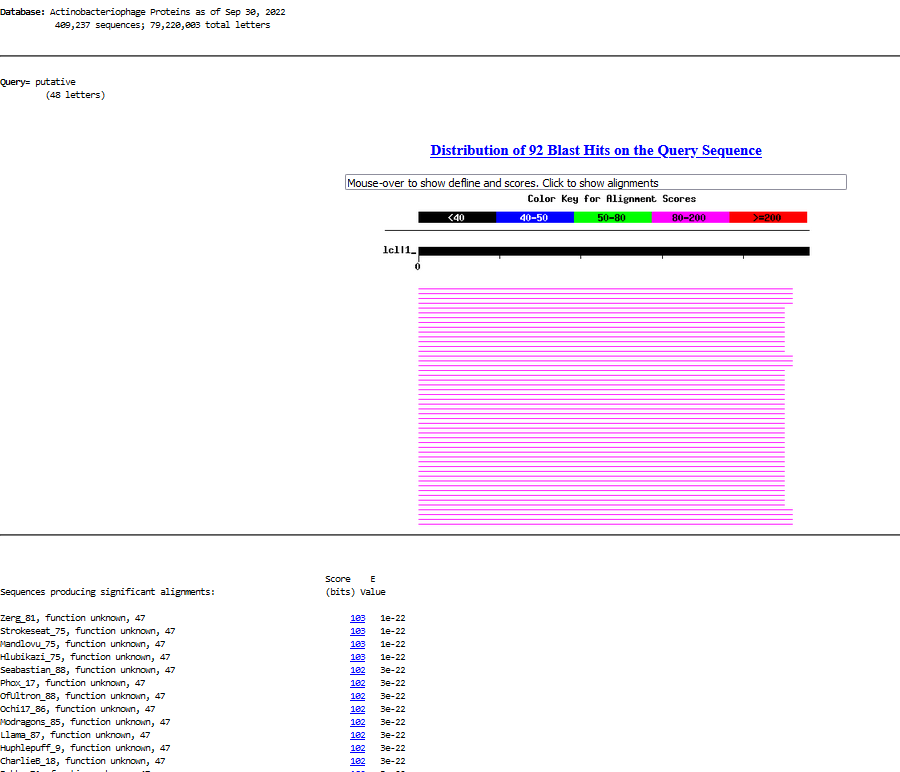 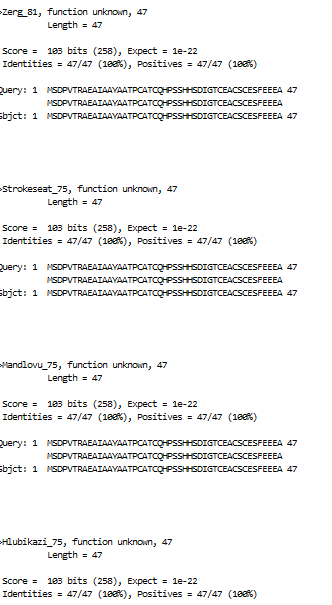 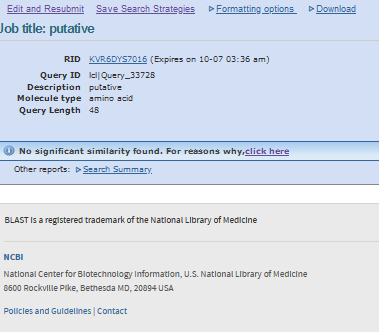 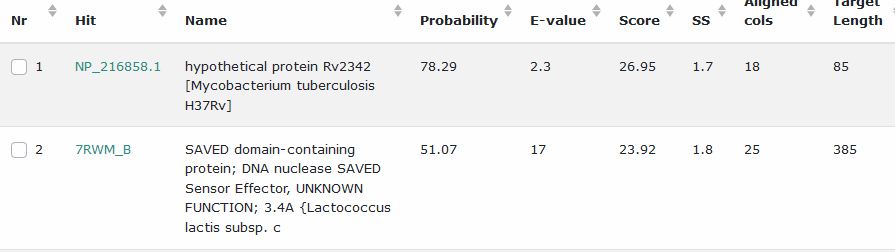 Start Codon and source: 47,690, ATG, not called by glimmer or genemarkStop Codon: 47,833, TGAF/R: FCoding Potential (y/n):noStarterator (SS, NA, NI): pham 1645, most annotated (like Zerg)Blast Best Hit, Query:Subject Starts, Score, Evalue, or “no significant Blast alignments” if 10E-4 or higherGap: -4bp overlap with gene 83Longest Orf? (Y/N/NA) YRBS: N/A, Scoring Matirix , Spacing Matrix, Z Score, Final Score,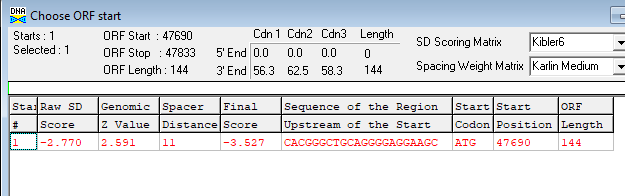 Proposed Function: hypothetical proteinFunction Evidence: no credible functional evidence on hhpred or blastpTransmembrane Domain/Evidence: NO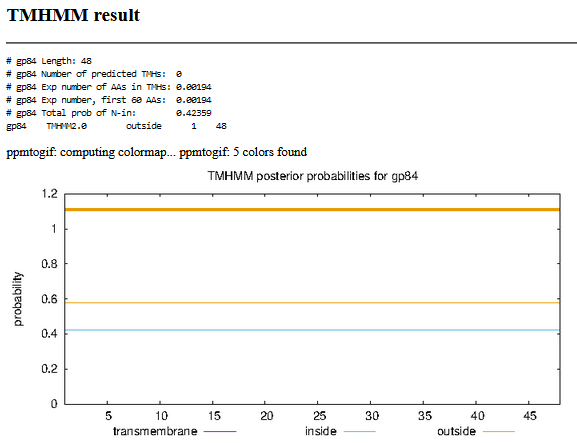 Gene Number: 85 (original 85, phagesdb draft 87) CHANGED START to 4783010/05/22 Run BlastP at phagesdb and NCBI, Starterator, RBS on Frames, Transmembrane prediction https://services.healthtech.dtu.dk/service.php?TMHMM-2.0, HHPRED, https://toolkit.tuebingen.mpg.de/#/tools/hhpred,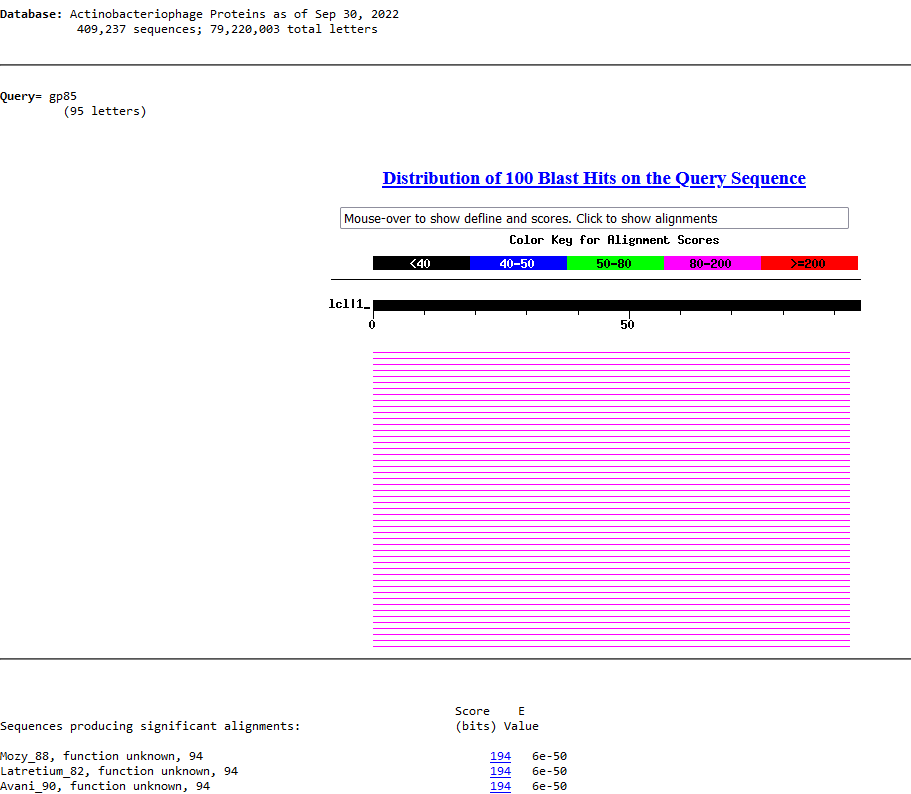 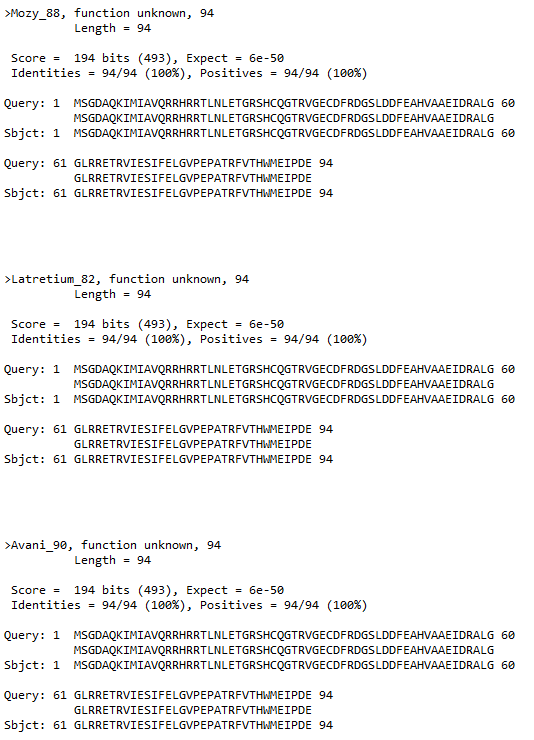 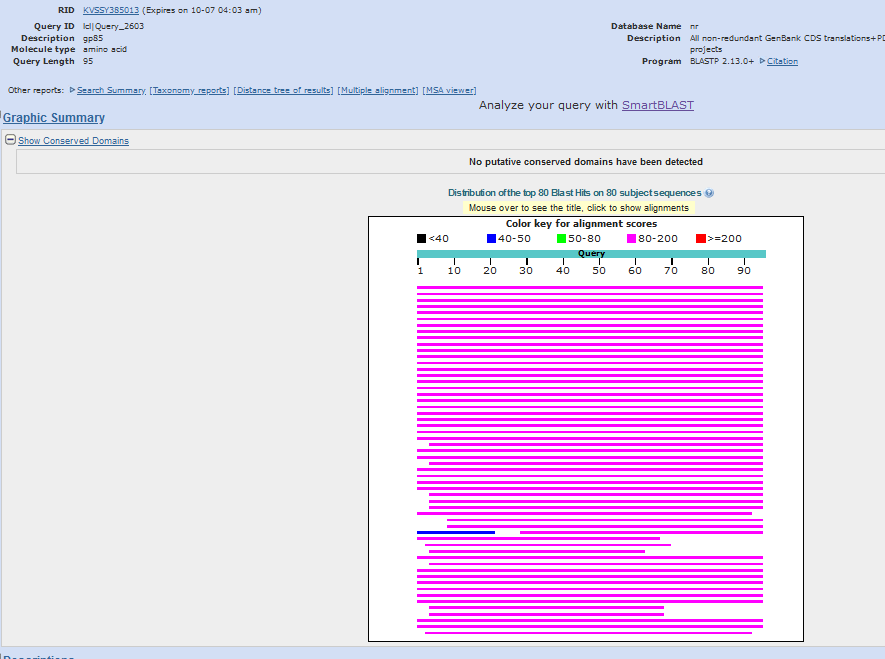 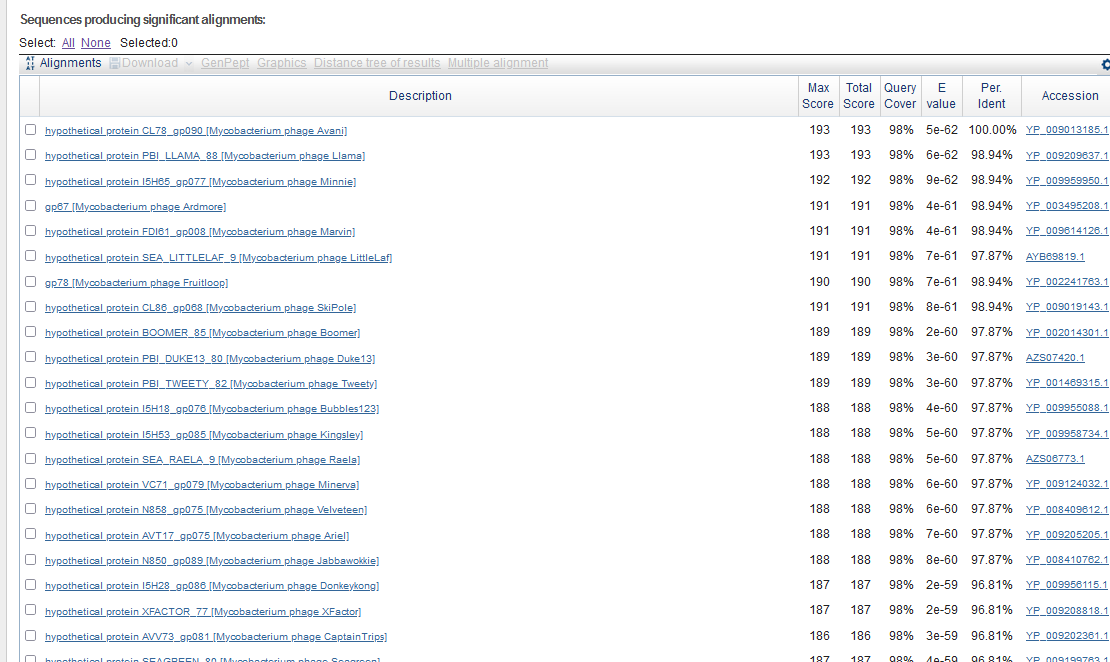 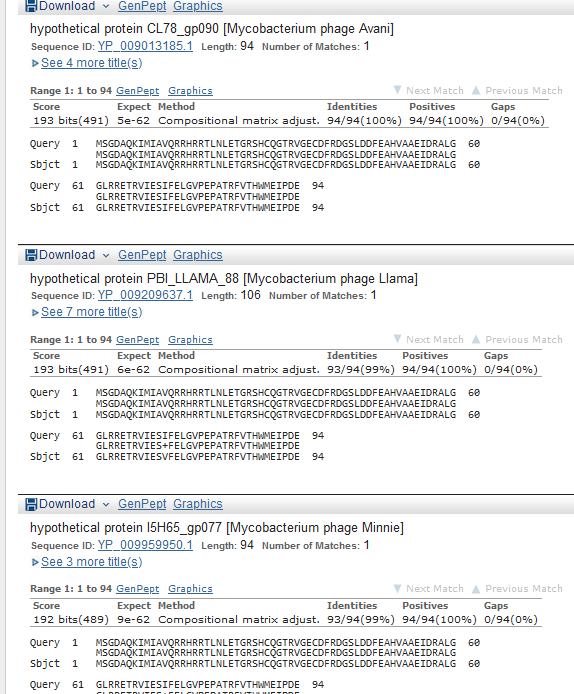 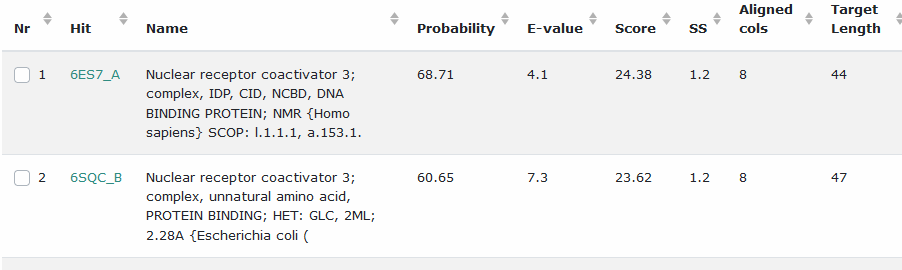 Start Codon and source: 47830, GTG, Called  by GenemarkS, 47929called by glimmer, DNA master genemark did not call Stop Codon: 48114, TGAF/R: FCoding Potential (y/n): YStarterator (SS, NA, NI): pham 50174, most annotated start, like Avani90Blast Best Hit, Query:Subject Starts, Score, Evalue, or “no significant Blast alignments” if 10E-4 or higherGap:  -4 bp overlap with gene 84Longest Orf? (Y/N/NA) NRBS: N/A, Scoring Matirix , Spacing Matrix, Z Score, Final Score,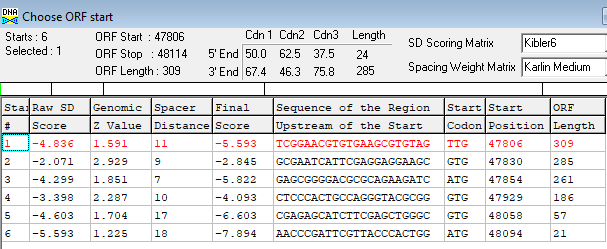 Proposed Function: hypothetical proteinFunction Evidence: no credible HHPREd or BLASTP functional matchTransmembrane Domain/Evidence: NO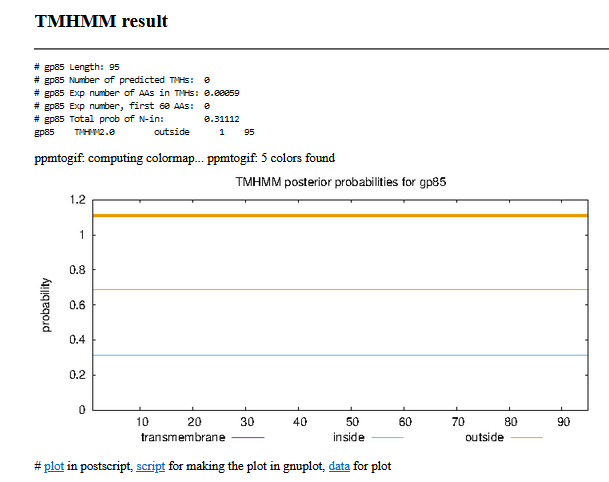 Gene Number: 86 (original 86, phagesdb draft 88)10/05/22 Run BlastP at phagesdb and NCBI, Starterator, RBS on Frames, Transmembrane prediction https://services.healthtech.dtu.dk/service.php?TMHMM-2.0, HHPRED, https://toolkit.tuebingen.mpg.de/#/tools/hhpred,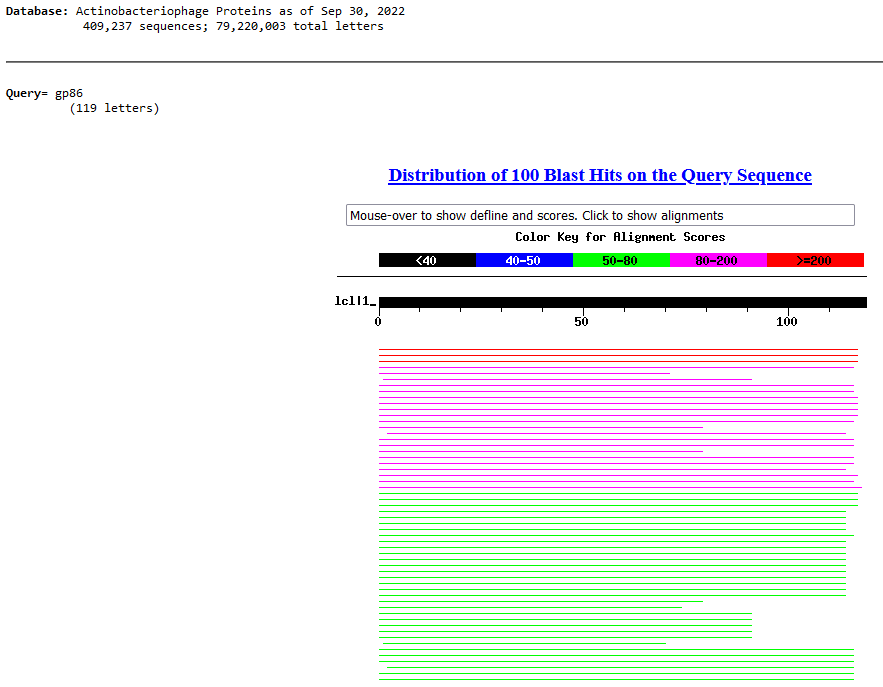 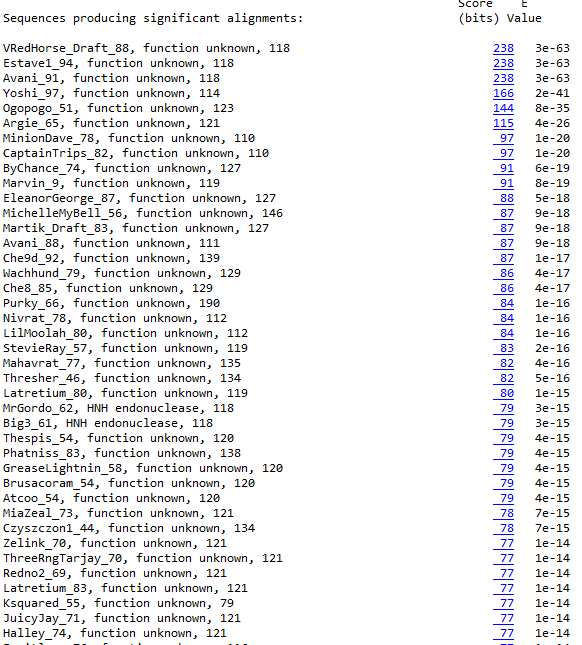 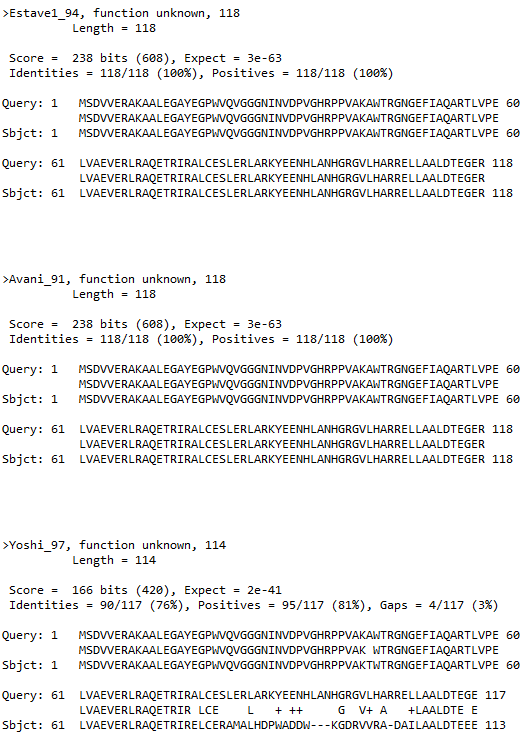 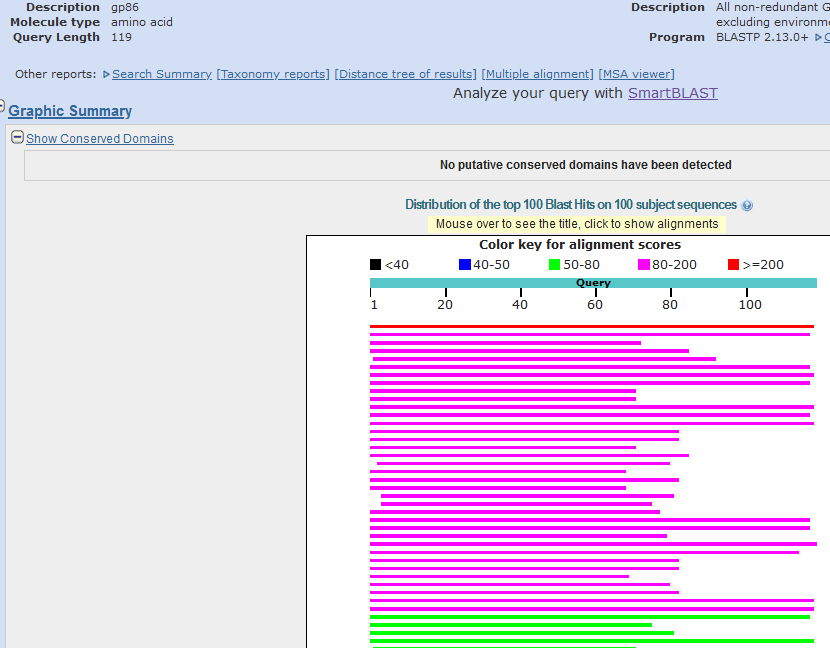 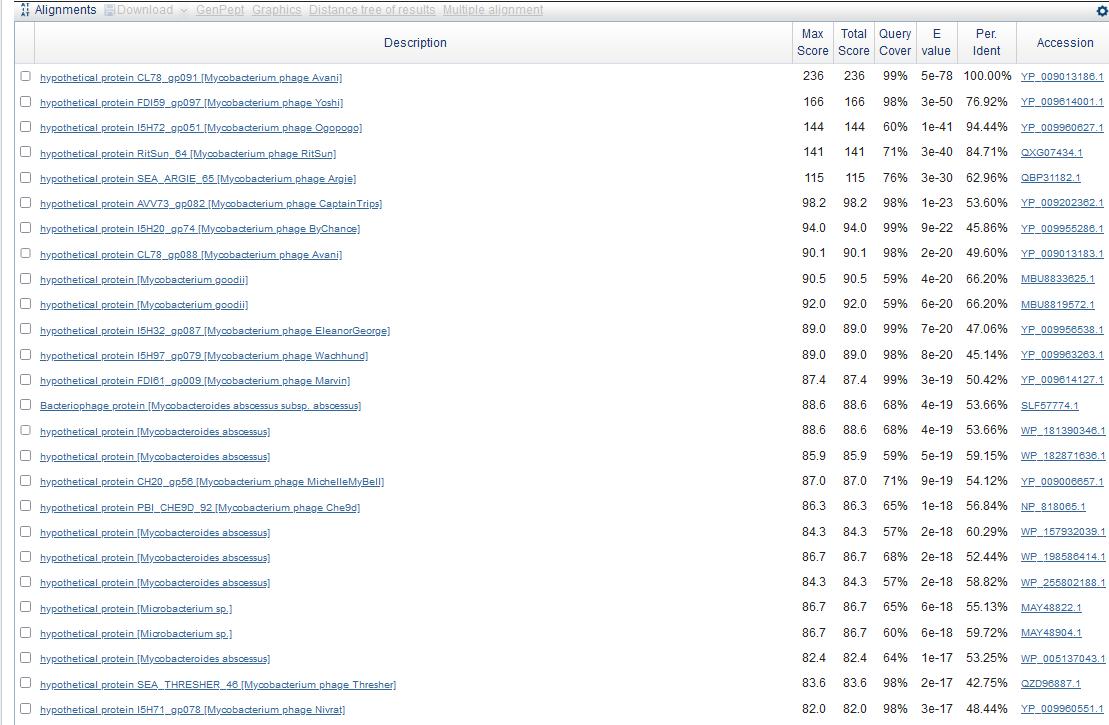 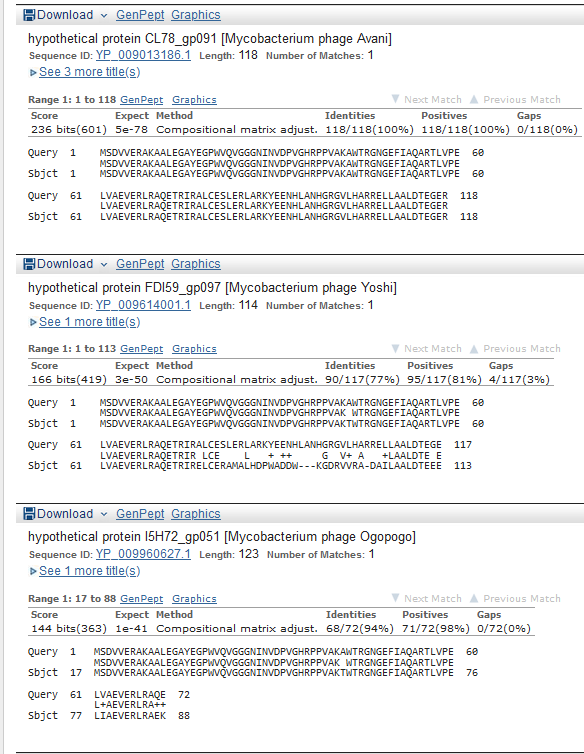 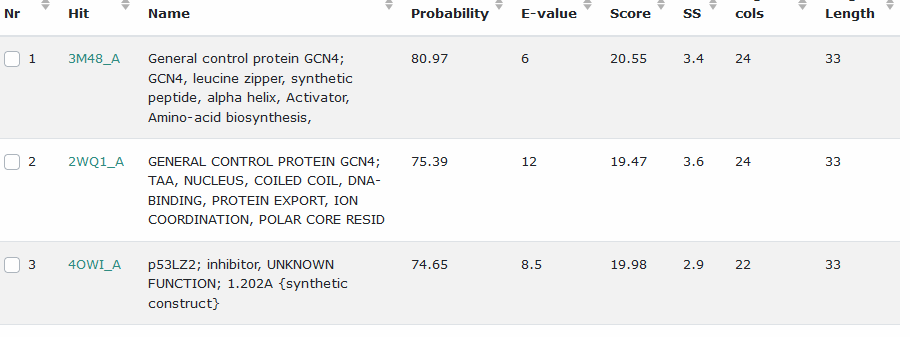 Start Codon and source:  48107, ATG, called by glimmer and genemarkStop Codon: 48463, TGAF/R: FCoding Potential (y/n): YStarterator (SS, NA, NI): pham 50,239, most annotated startBlast Best Hit, Query:Subject Starts, Score, Evalue, or “no significant Blast alignments” if 10E-4 or higherGap:  -8bp overlap with gene 85Longest Orf? (Y/N/NA)  YRBS: N/A, Scoring Matirix , Spacing Matrix, Z Score, Final Score,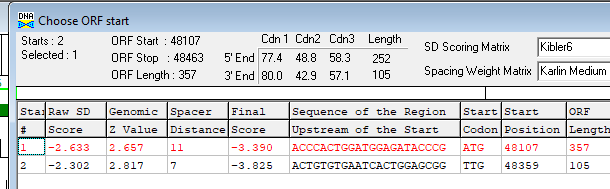 Proposed Function: hypothetical proteinFunction Evidence: no credible functional matches by blastP or HHPRED Transmembrane Domain/Evidence: NO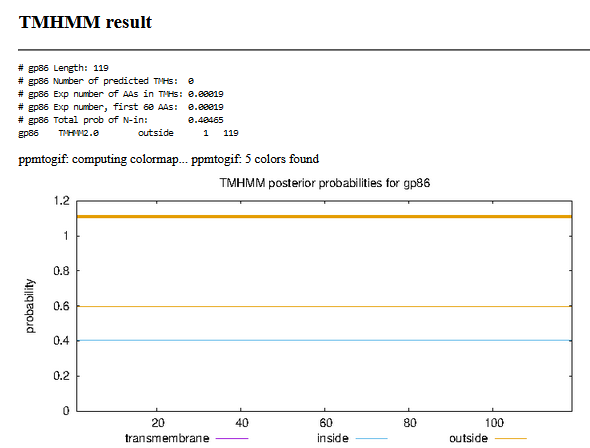 Gene Number: 87 (original 87, phagesdb draft 89)10/06/22 Run BlastP at phagesdb and NCBI, Starterator, RBS on Frames, Transmembrane prediction https://services.healthtech.dtu.dk/service.php?TMHMM-2.0, HHPRED, https://toolkit.tuebingen.mpg.de/#/tools/hhpred,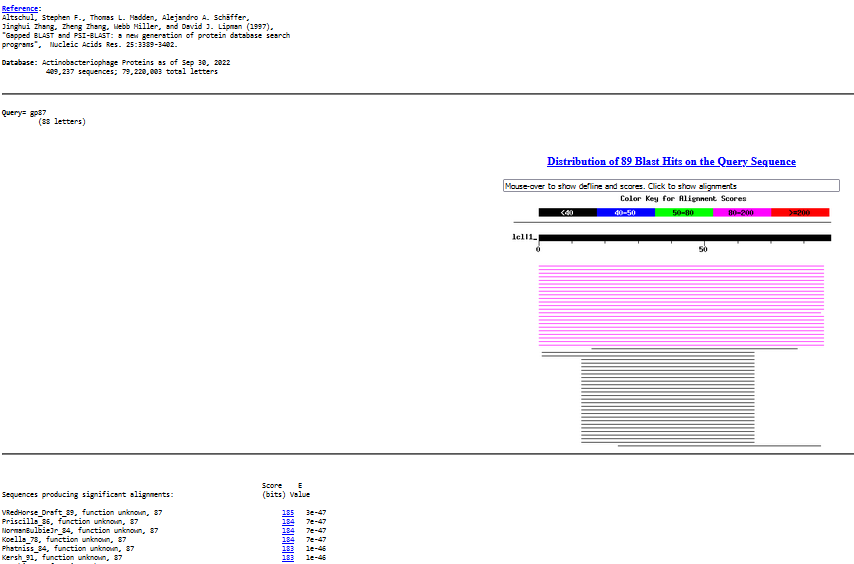 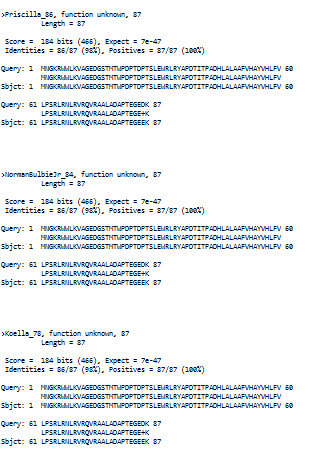 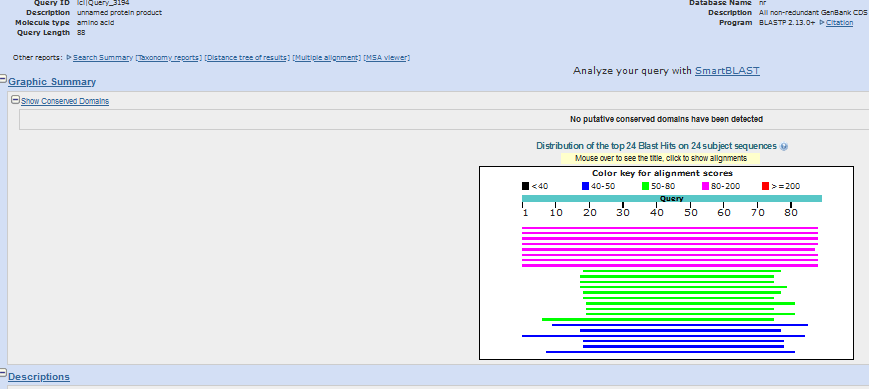 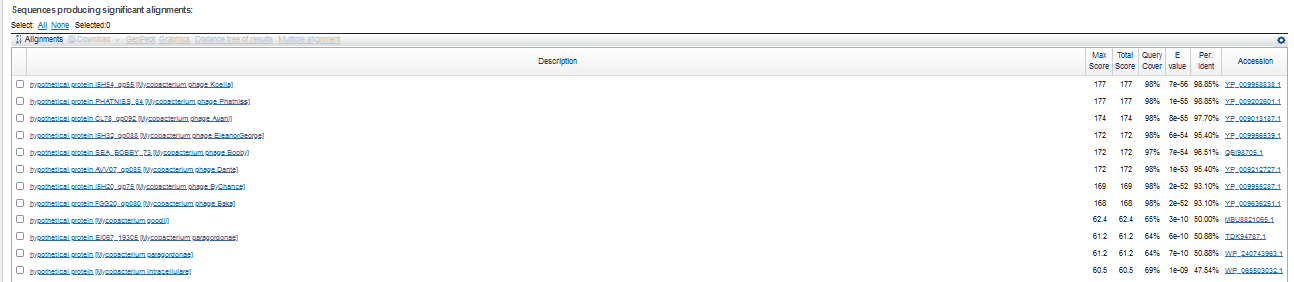 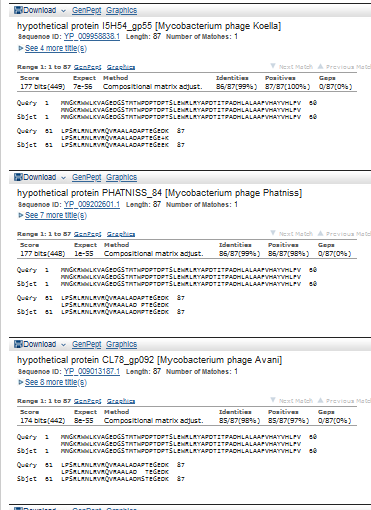 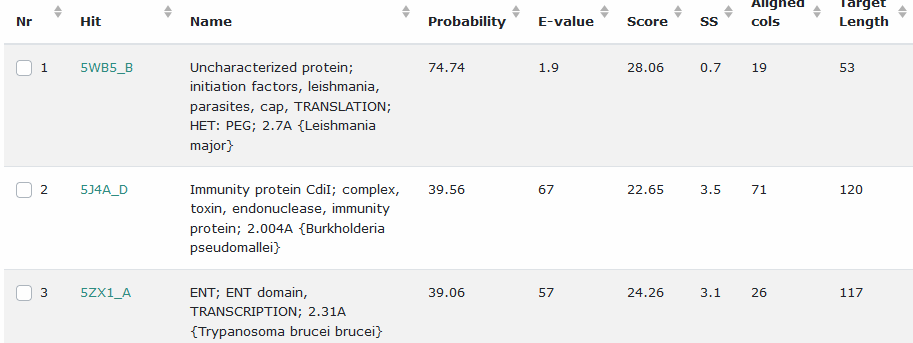 Start Codon and source: 48,460, ATG, called by Glimmer and GenemarkStop Codon: 48,723, TGAF/R: FCoding Potential (y/n): YStarterator (SS, NA, NI): pham 3190, most annotatedBlast Best Hit, Query:Subject Starts, Score, Evalue, or “no significant Blast alignments” if 10E-4 or higherGap: -4 bp overlap with gene 86Longest Orf? (Y/N/NA) YRBS: N/A, Scoring Matirix , Spacing Matrix, Z Score, Final Score,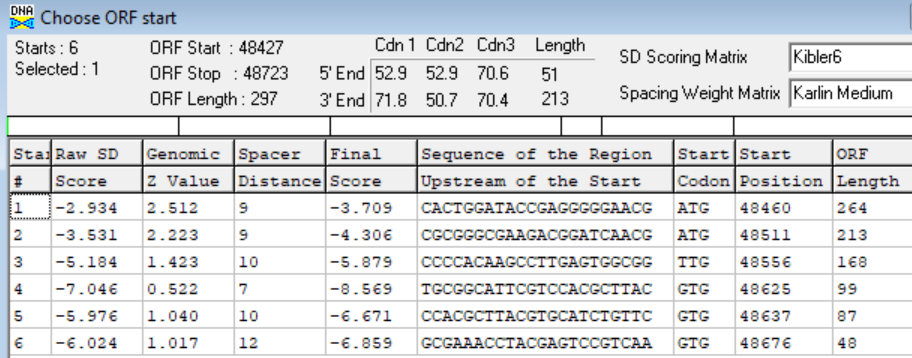 Proposed Function: hypothetical proteinFunction Evidence: no credible HHPRED or BLASTp functional matchesTransmembrane Domain/Evidence: NO (graph hints at yes)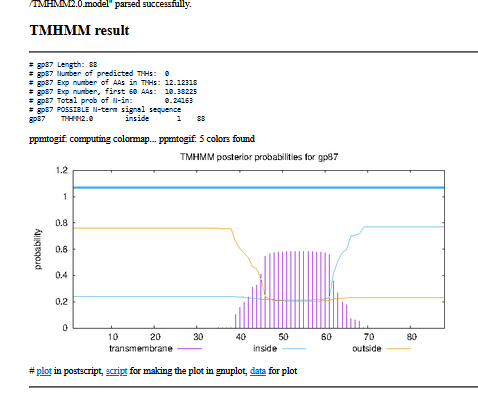 Gene Number:88 (original 88, phagesdb draft 90)10/06/22 Run BlastP at phagesdb and NCBI, Starterator, RBS on Frames, Transmembrane prediction https://services.healthtech.dtu.dk/service.php?TMHMM-2.0, HHPRED, https://toolkit.tuebingen.mpg.de/#/tools/hhpred,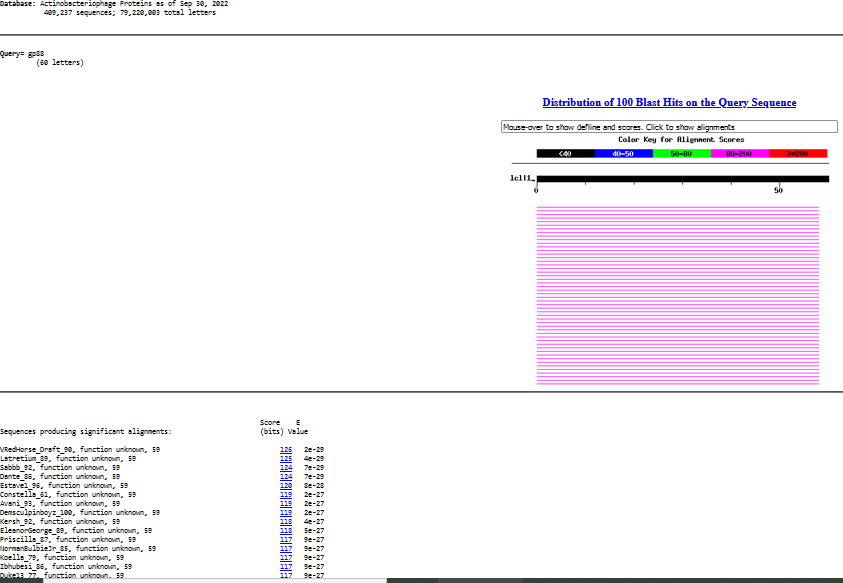 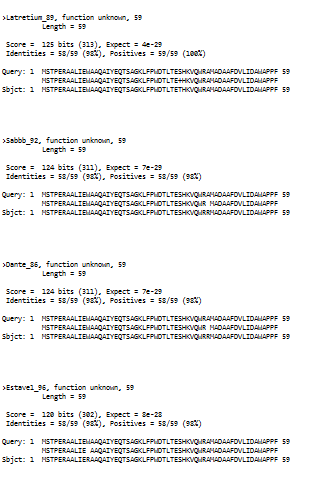 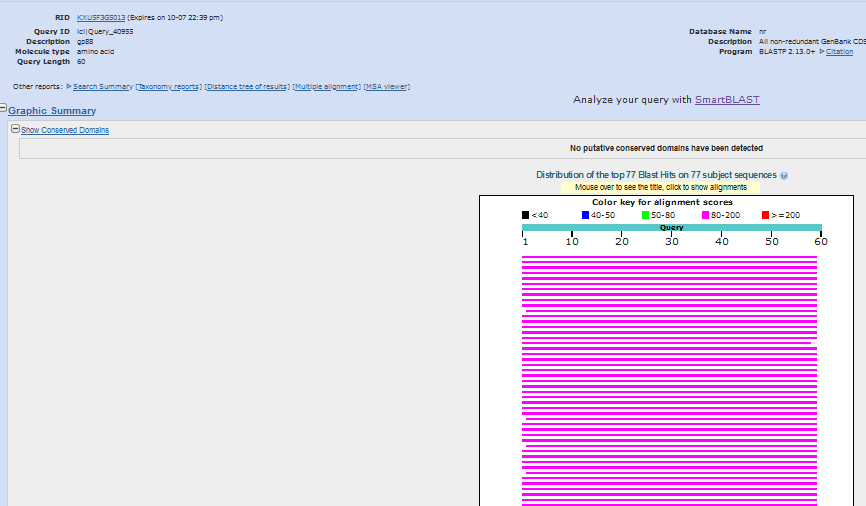 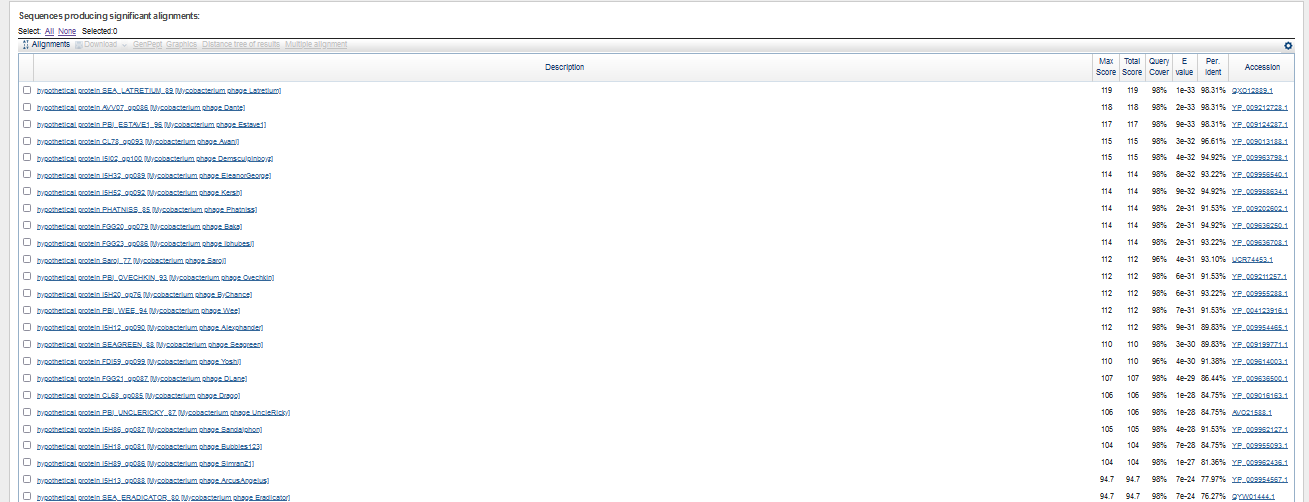 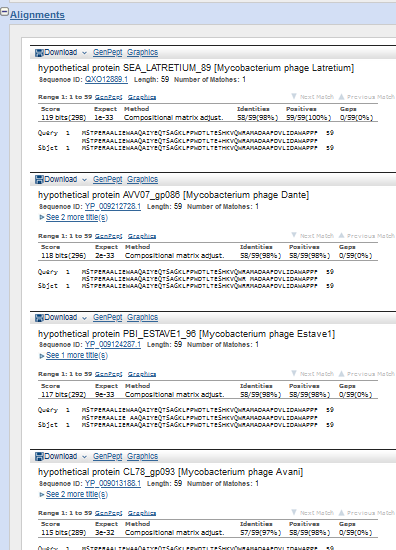 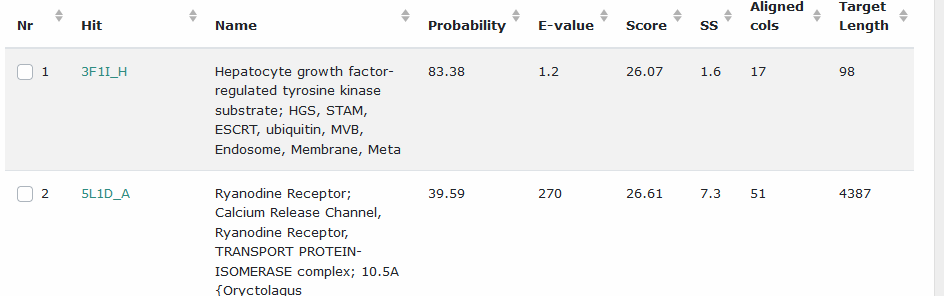 Start Codon and source: 48,720, GTG, called by Glimmer and GenemarkStop Codon: 48,899, TAGF/R: FCoding Potential (y/n): YStarterator (SS, NA, NI): pham 45,652, most annotated startBlast Best Hit, Query:Subject Starts, Score, Evalue, or “no significant Blast alignments” if 10E-4 or higherGap: -4 bp overlap with gene 87Longest Orf? (Y/N/NA) YRBS: N/A, Scoring Matirix , Spacing Matrix, Z Score, Final Score,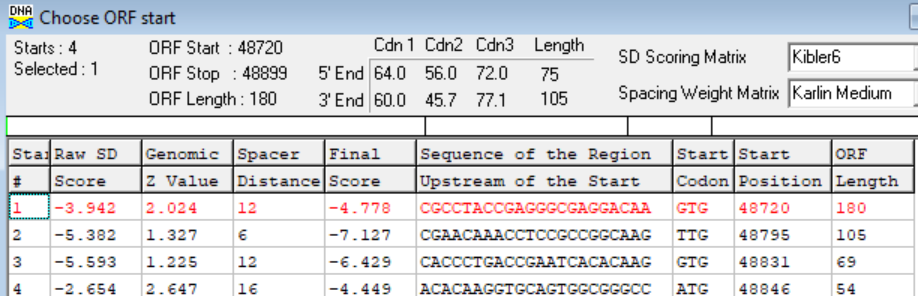 Proposed Function: hypothetical protienFunction Evidence: no credible functional match on HHPRED or BlastPTransmembrane Domain/Evidence: NO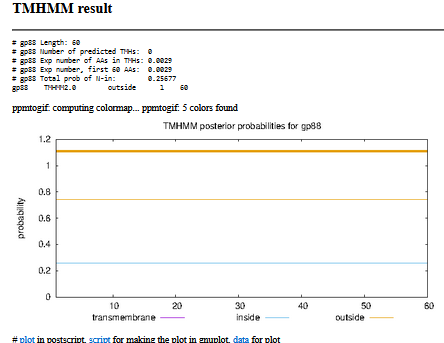 Gene Number: 89 (original 89, phagesdb draft 91)10/06/22 Run BlastP at phagesdb and NCBI, Starterator, RBS on Frames, Transmembrane prediction https://services.healthtech.dtu.dk/service.php?TMHMM-2.0, HHPRED, https://toolkit.tuebingen.mpg.de/#/tools/hhpred,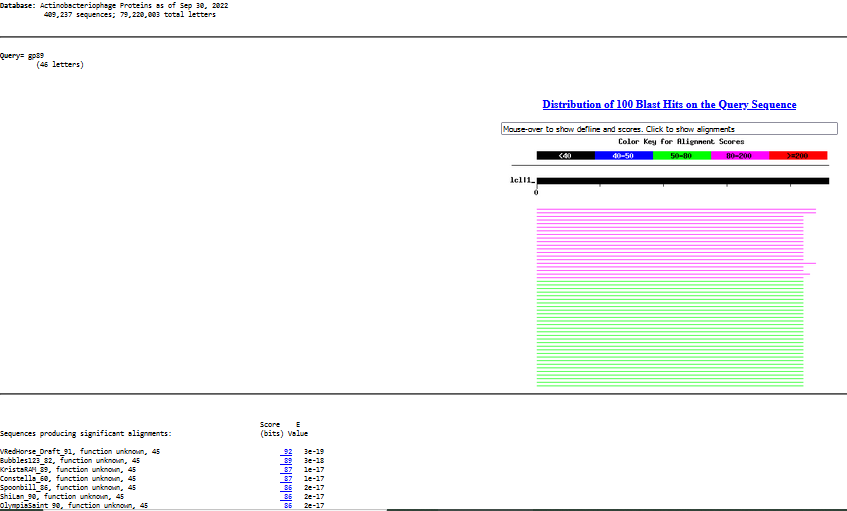 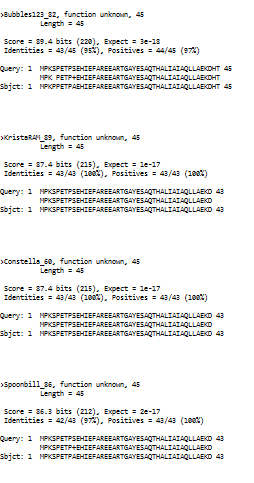 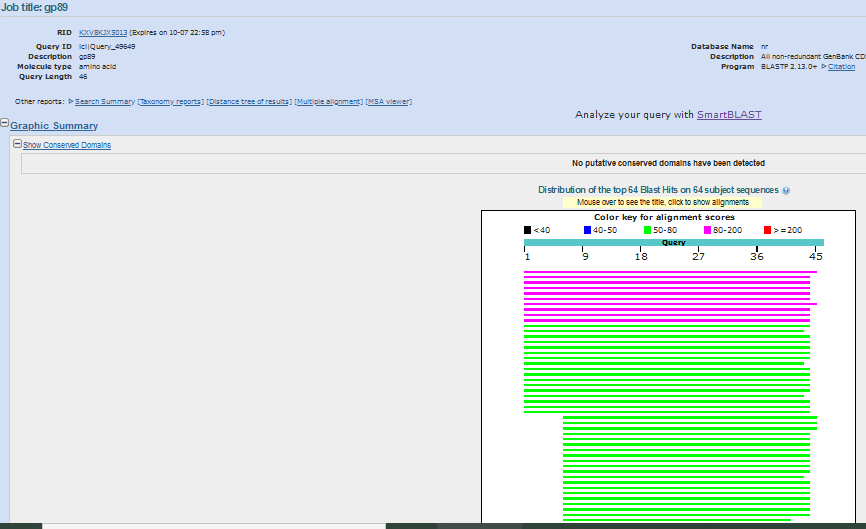 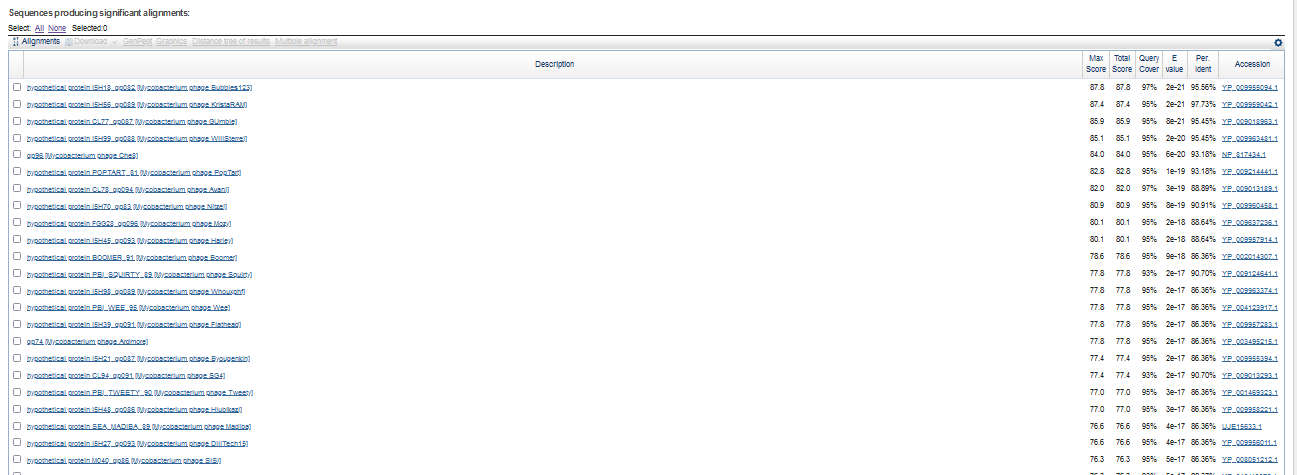 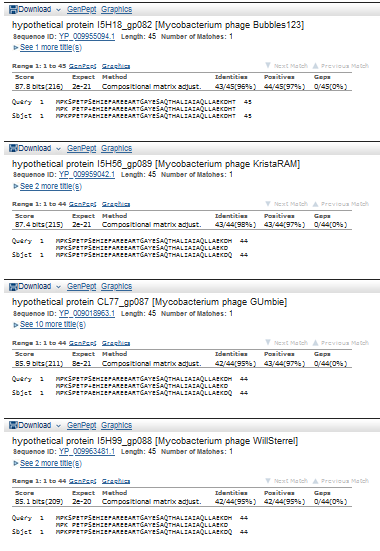 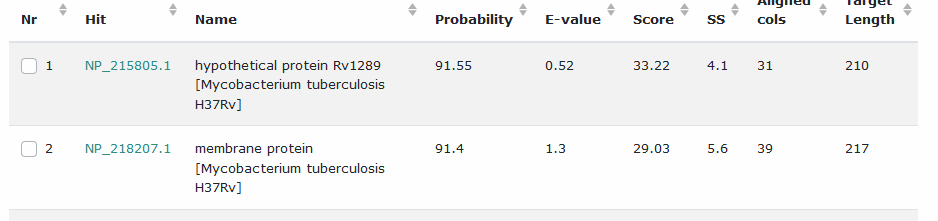 Start Codon and source: 48,904, ATG, Called by Glimmer and DNA MASter Genemark, not by GenemarkSStop Codon: 49,041, TGAF/R: FCoding Potential (y/n): YStarterator (SS, NA, NI): pham 50,149, most annotated startBlast Best Hit, Query:Subject Starts, Score, Evalue, or “no significant Blast alignments” if 10E-4 or higherGap:  3 bp gap from gene 88Longest Orf? (Y/N/NA) YRBS: N/A, Scoring Matirix , Spacing Matrix, Z Score, Final Score,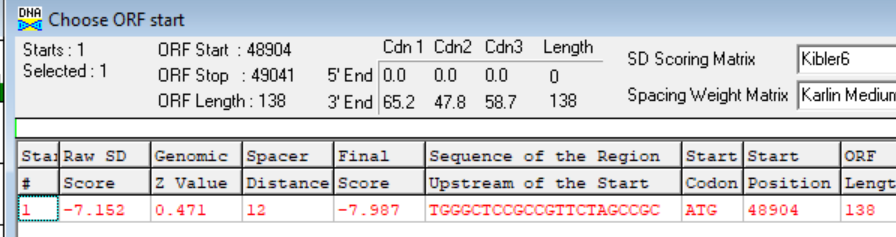 Proposed Function: hypothetical proteinFunction Evidence: no credible function match from BlastP or HHPREDTransmembrane Domain/Evidence: NO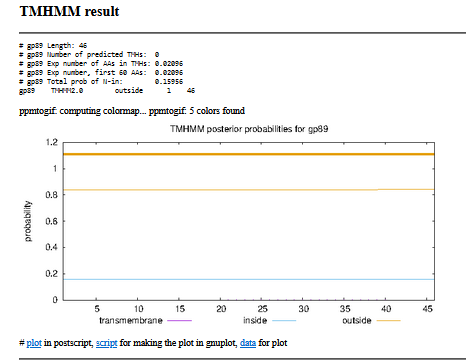 Gene Number: 90 (original cll 90, phagesdb draft 10/06/22 Run BlastP at phagesdb and NCBI, Starterator, RBS on Frames, Transmembrane prediction https://services.healthtech.dtu.dk/service.php?TMHMM-2.0, HHPRED, https://toolkit.tuebingen.mpg.de/#/tools/hhpred,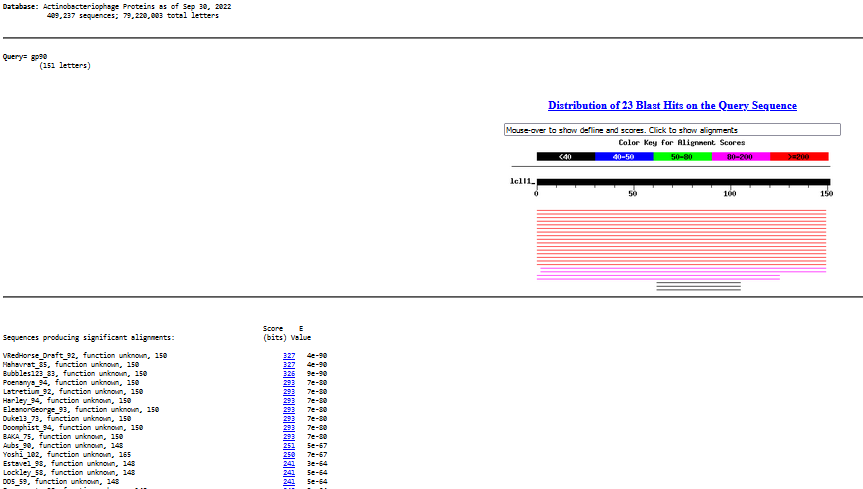 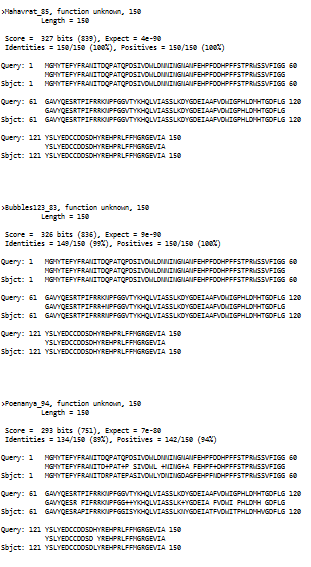 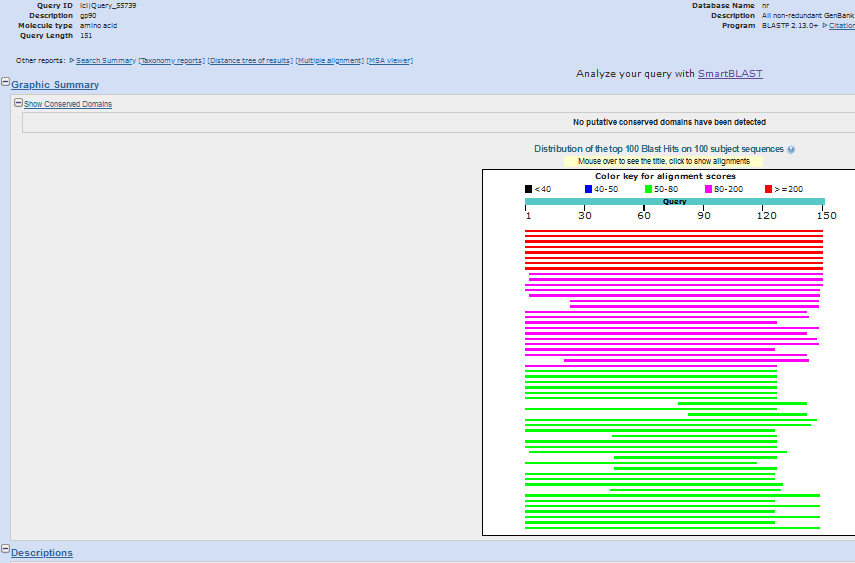 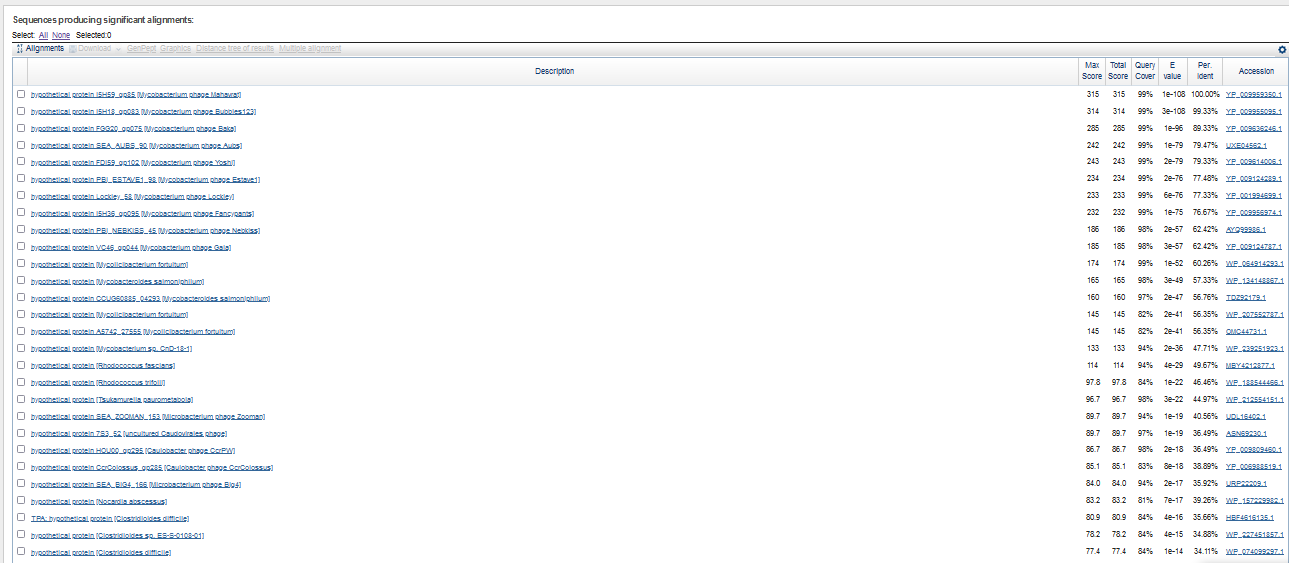 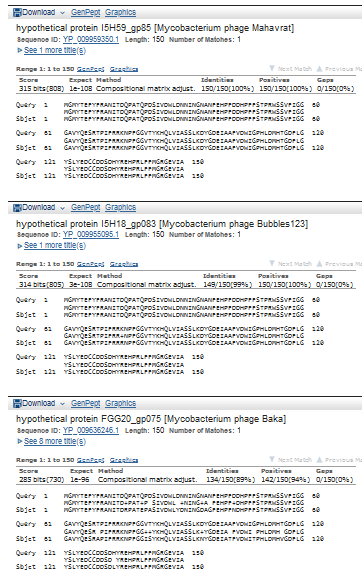 Start Codon and source: 49,091, ATG, called by Glimmer and Genemark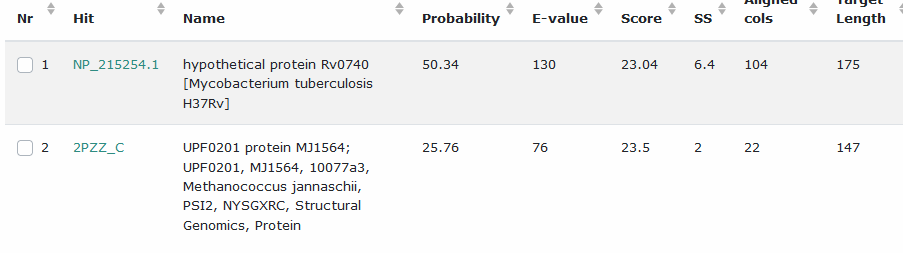 Stop Codon: 49,493, TGAF/R: FCoding Potential (y/n): YStarterator (SS, NA, NI): pham 3671, most annotated startBlast Best Hit, Query:Subject Starts, Score, Evalue, or “no significant Blast alignments” if 10E-4 or higherGap: -1 bp overlap with gene 89Longest Orf? (Y/N/NA) YRBS: N/A, Scoring Matirix , Spacing Matrix, Z Score, Final Score,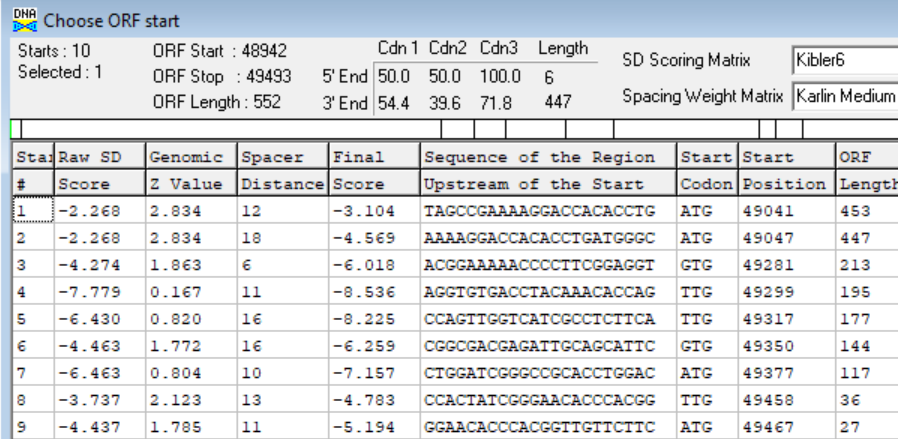 Proposed Function: hypothetical proteinFunction Evidence: no credible functional match on HHPRED or BLASTPTransmembrane Domain/Evidence: NO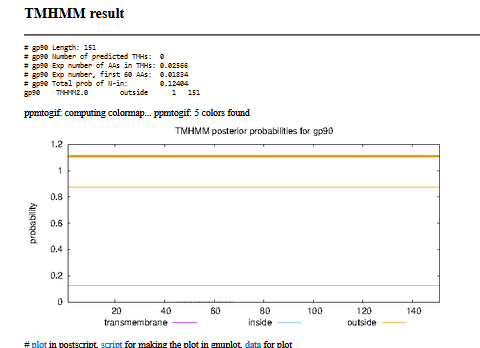 Search gap after gene 90, add  small genes, 91 and 92, in second and first frame, respectively. Gene Number: 91 (not called in autoannotation, GenemarkS, or phagesdb draft10/06/22 Run BlastP at phagesdb and NCBI, Starterator, RBS on Frames, Transmembrane prediction https://services.healthtech.dtu.dk/service.php?TMHMM-2.0, HHPRED, https://toolkit.tuebingen.mpg.de/#/tools/hhpred,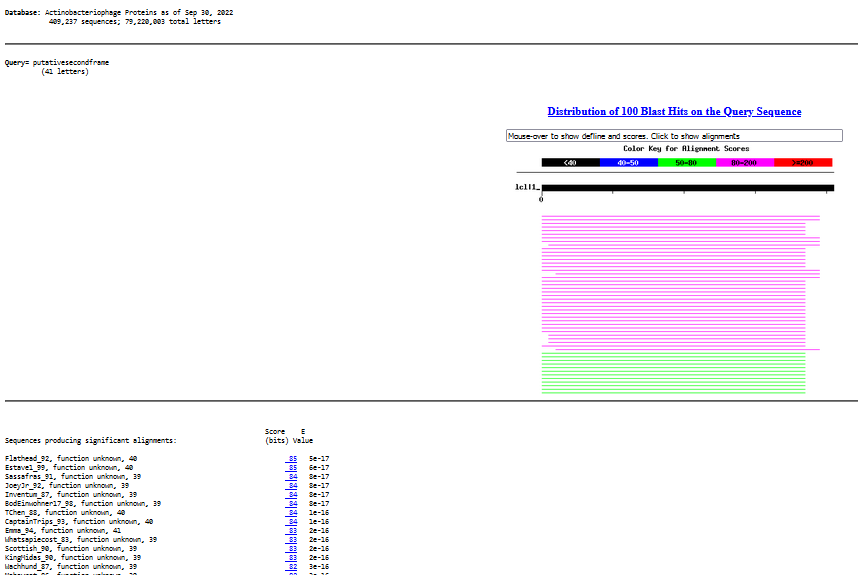 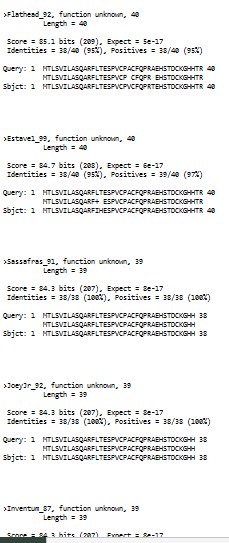 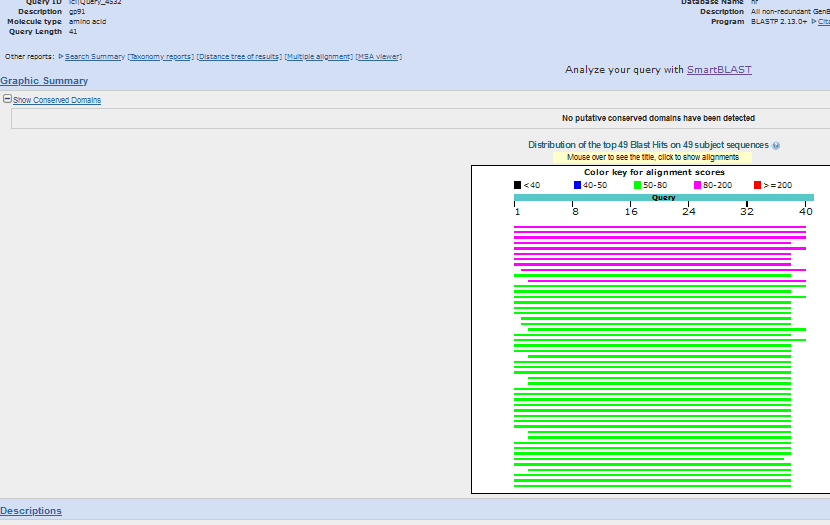 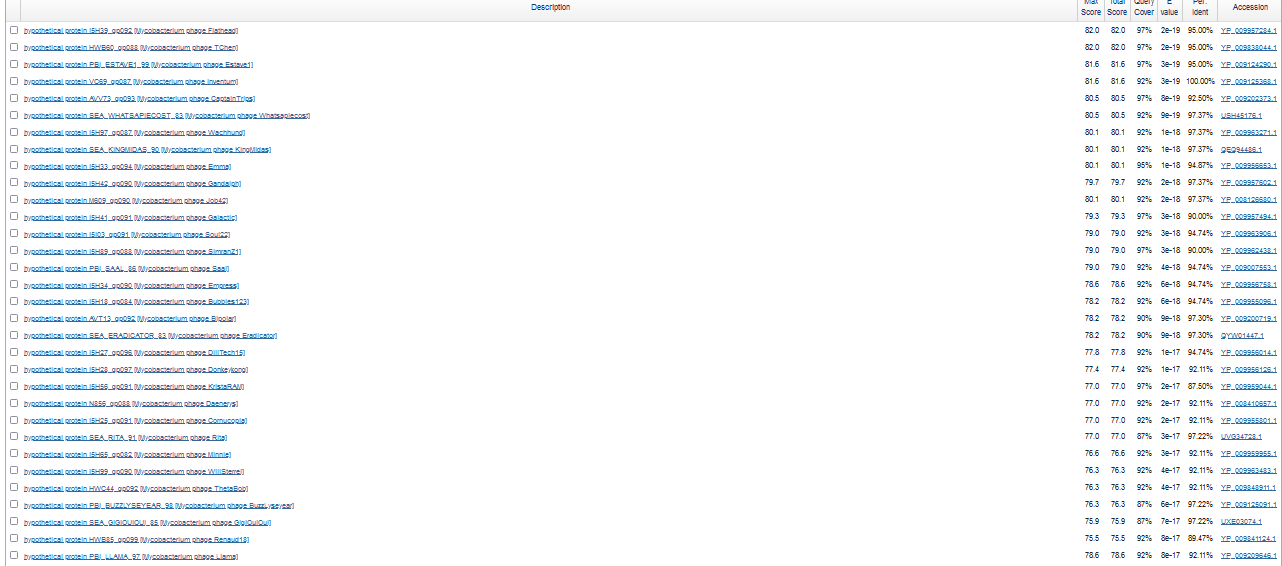 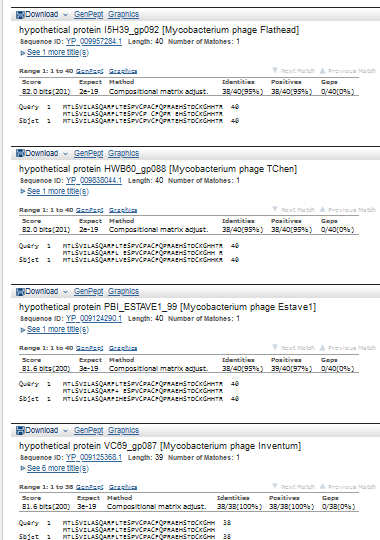 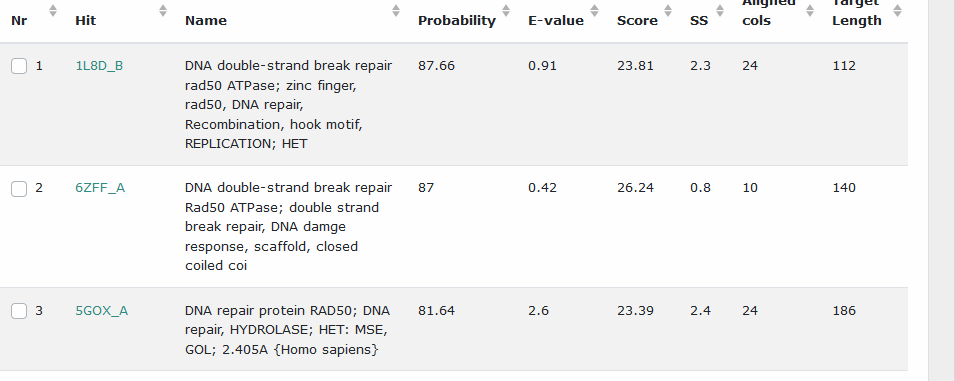 Start Codon and source: 49,490, ATG, not called. Has matches on phagesdbStop Codon: 49,612, TGAF/R: FCoding Potential (y/n): N (wafer of a peak on GenemarkS)Starterator (SS, NA, NI): pham 932, most annotated, as in Flathead 92Blast Best Hit, Query:Subject Starts, Score, Evalue, or “no significant Blast alignments” if 10E-4 or higherGap: -4bp overlap with gene 90Longest Orf? (Y/N/NA) YRBS: N/A, Scoring Matirix , Spacing Matrix, Z Score, Final Score,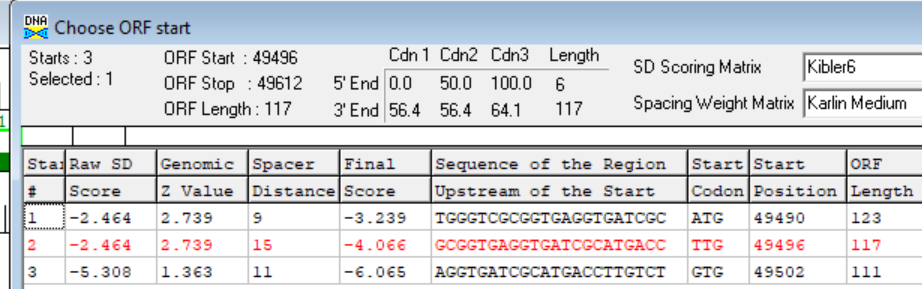 Proposed Function: hypothetical proteinFunction Evidence: no credible function matches on HHPRED or BLASTPTransmembrane Domain/Evidence: NO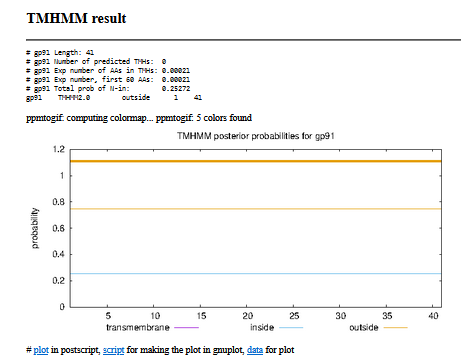 INSERTED 92Gene Number: 92 (not called)10/06/22 Run BlastP at phagesdb and NCBI, Starterator, RBS on Frames, Transmembrane prediction https://services.healthtech.dtu.dk/service.php?TMHMM-2.0, HHPRED, https://toolkit.tuebingen.mpg.de/#/tools/hhpred,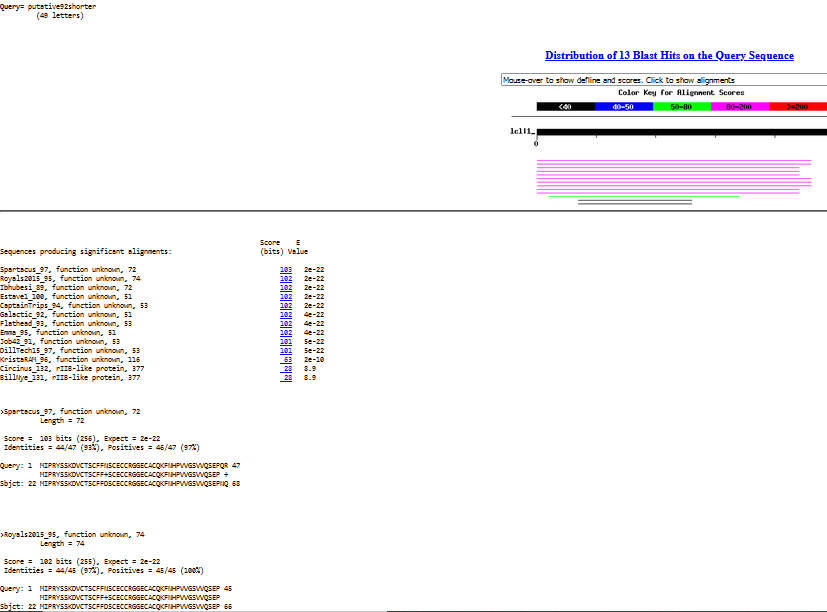 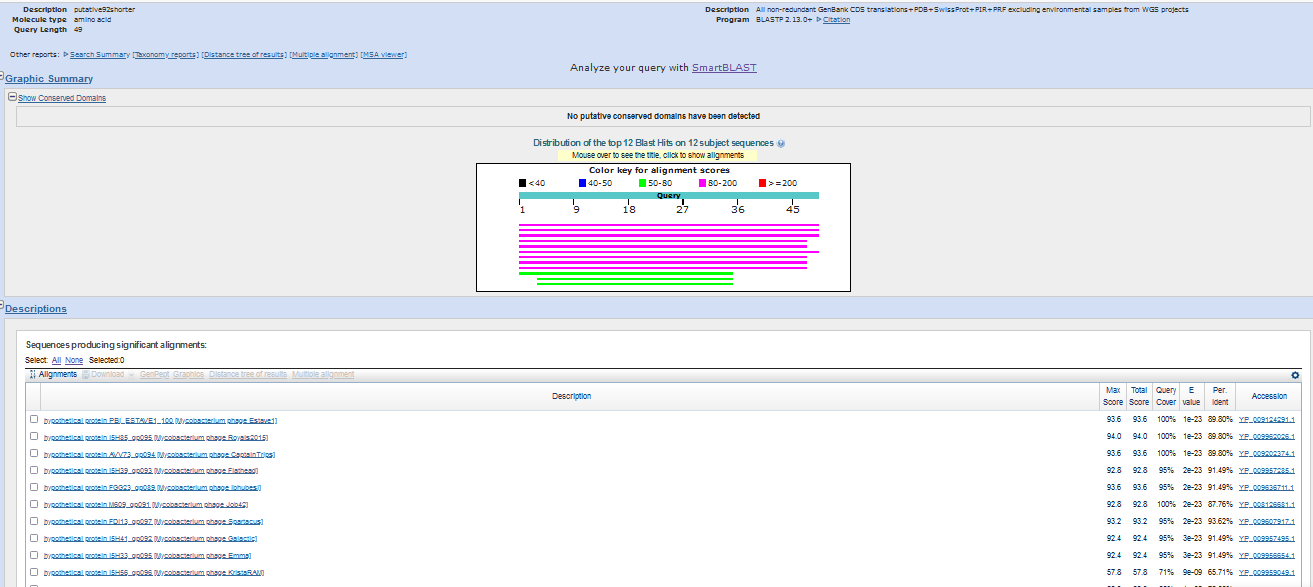 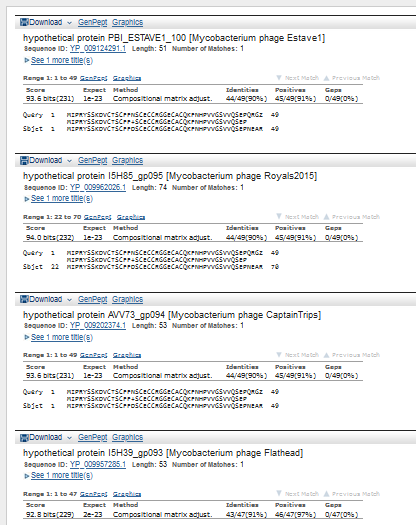 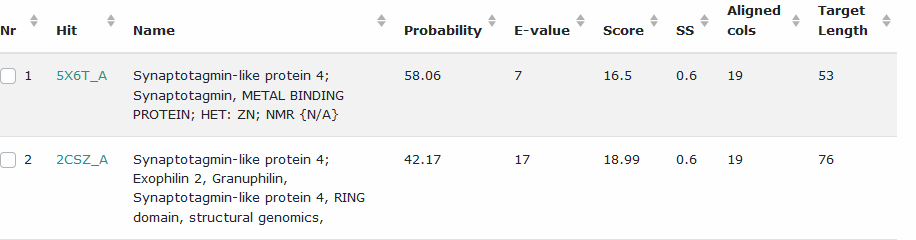 Start Codon and source: 49,609, ATG, not called by autoannotation gene progams, but present in other phagesStop Codon: 49,755, TAGF/R: FCoding Potential (y/n):noneStarterator (SS, NA, NI): pham 7041, most annotated, like Estave1 100Blast Best Hit, Query:Subject Starts, Score, Evalue, or “no significant Blast alignments” if 10E-4 or higherGap:  -4 bp overlap with gene 91Longest Orf? (Y/N/NA) NRBS: N/A, Scoring Matirix , Spacing Matrix, Z Score, Final Score,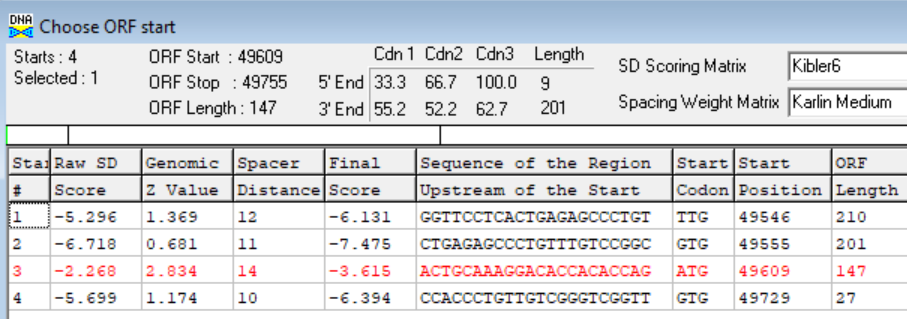 Proposed Function: hypothetical proteinFunction Evidence: no credible functional matches on HHPRED or BlastPTransmembrane Domain/Evidence: NO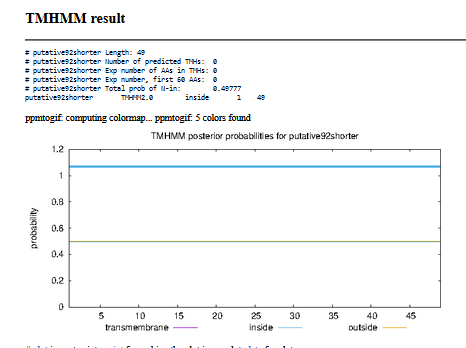 Gene Number: 93 (original 91, phagesdb draft 93)10/06/22 Run BlastP at phagesdb and NCBI, Starterator, RBS on Frames, Transmembrane prediction https://services.healthtech.dtu.dk/service.php?TMHMM-2.0, HHPRED, https://toolkit.tuebingen.mpg.de/#/tools/hhpred,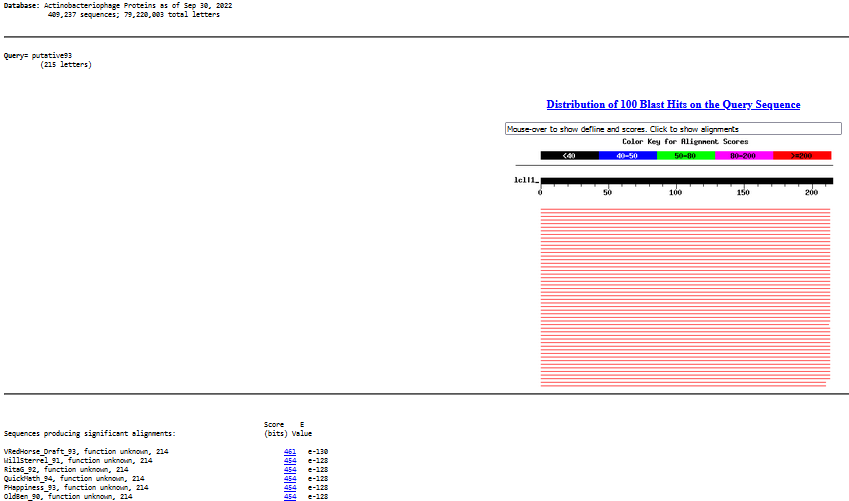 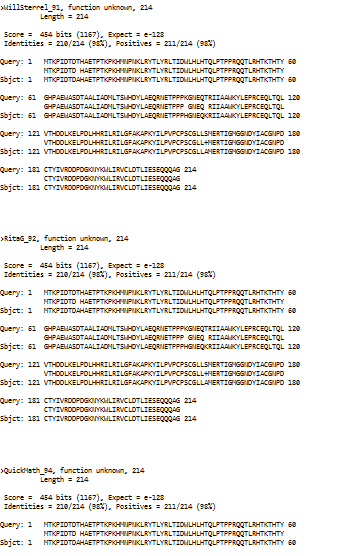 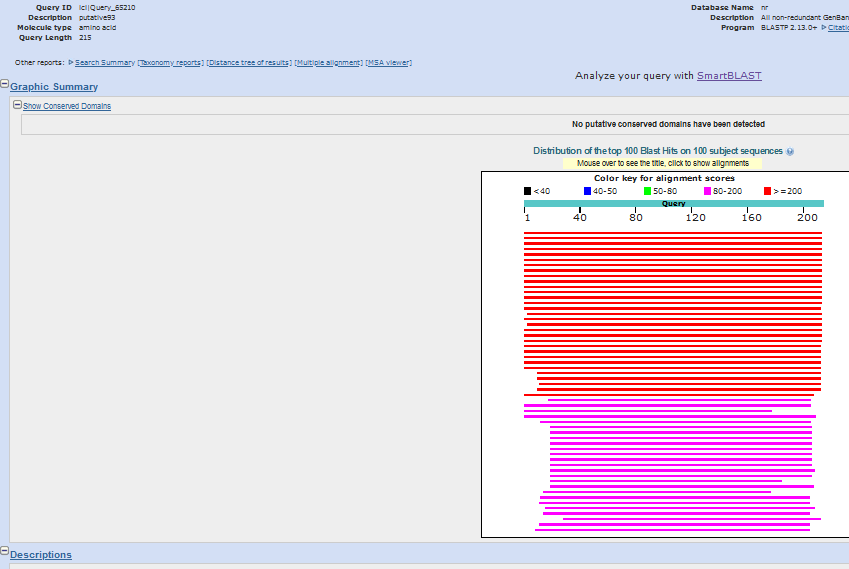 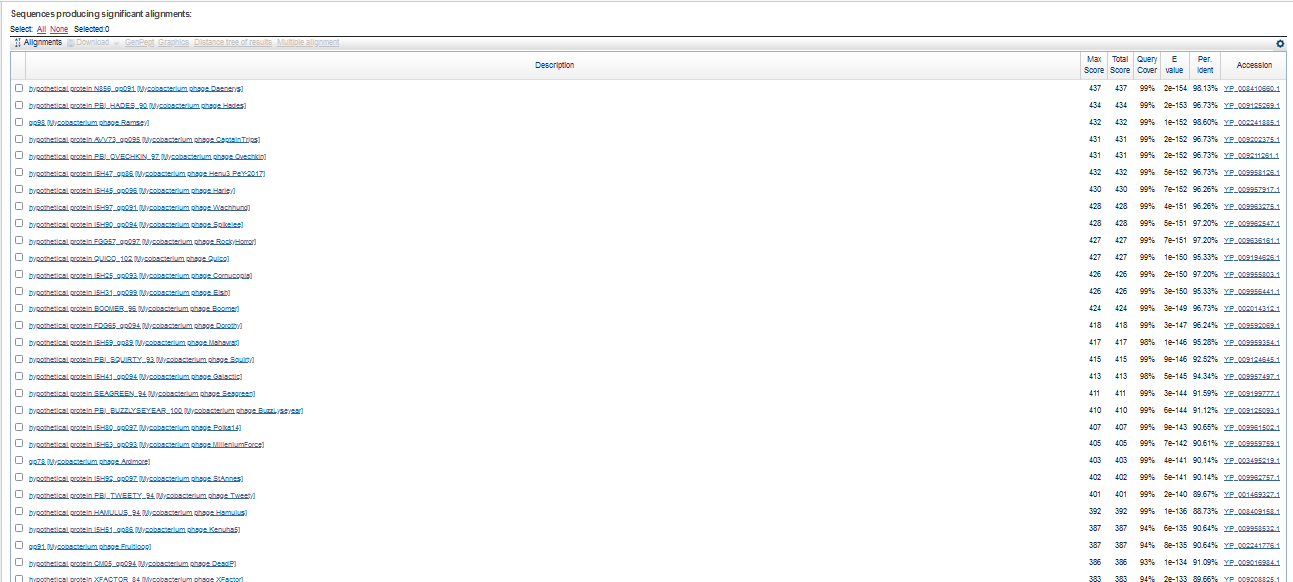 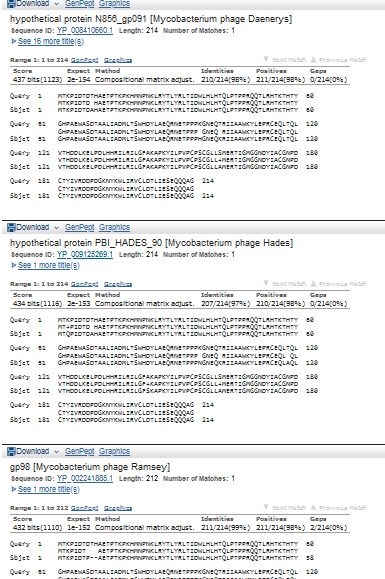 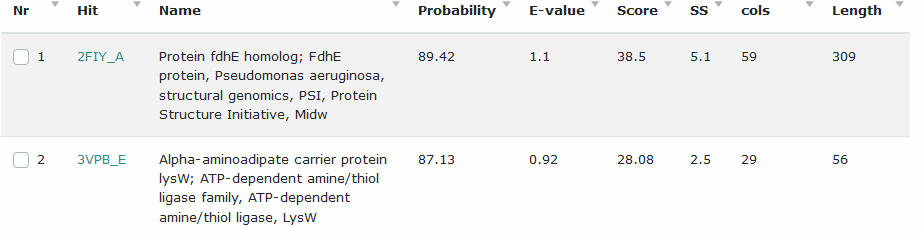 Start Codon and source: 49,768 GTG, called by Glimmer and GenmarkS, Genemark on DNA master called 49825Stop Codon: 50,412, TGAF/R: FCoding Potential (y/n): Y, later start also captures itStarterator (SS, NA, NI): pham 606, most annotated startBlast Best Hit, Query:Subject Starts, Score, Evalue, or “no significant Blast alignments” if 10E-4 or higherGap: 12 bp gap from gene 92Longest Orf? (Y/N/NA) YRBS: N/A, Scoring Matirix , Spacing Matrix, Z Score, Final Score, later start has better score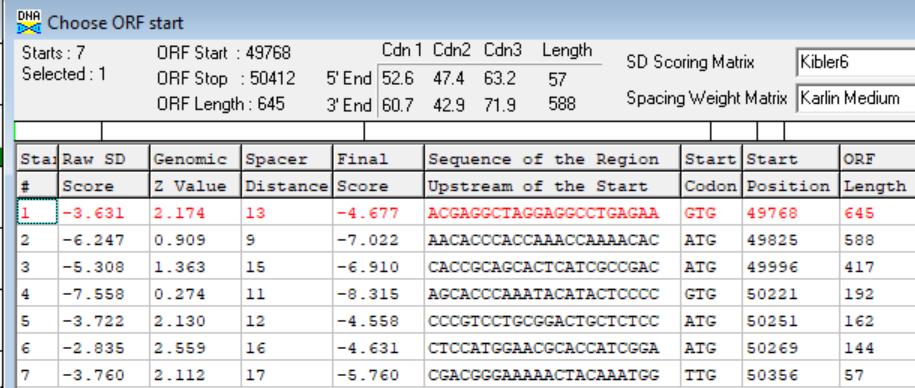 Proposed Function: hypothetical proteinFunction Evidence: no credible matches on HHPRED or BlastPTransmembrane Domain/Evidence: NO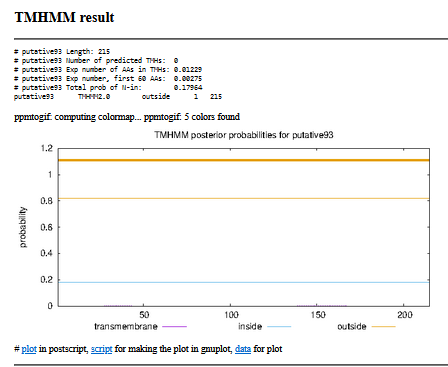 Search gap between 93 and 94…no credible orfs by blastpGene Number: 94 (original 92, phagesdb draft 10/06/22 Run BlastP at phagesdb and NCBI, Starterator, RBS on Frames, Transmembrane prediction https://services.healthtech.dtu.dk/service.php?TMHMM-2.0, HHPRED, https://toolkit.tuebingen.mpg.de/#/tools/hhpred,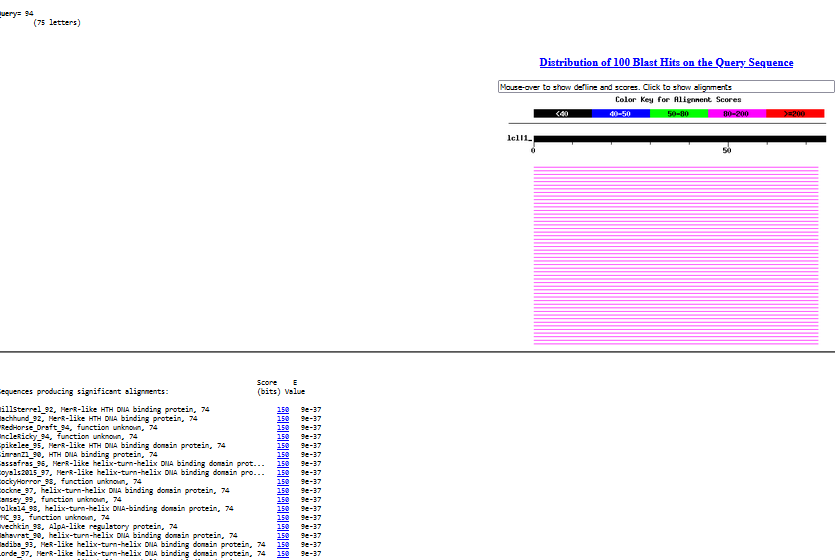 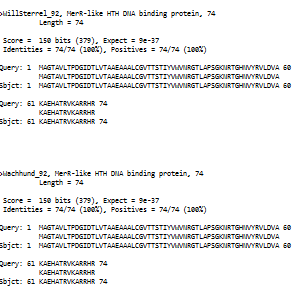 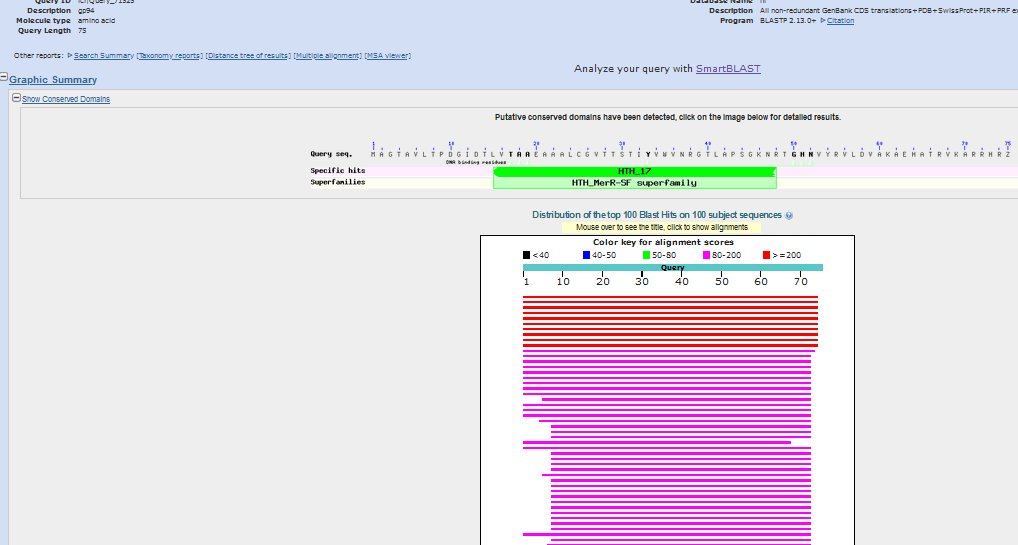 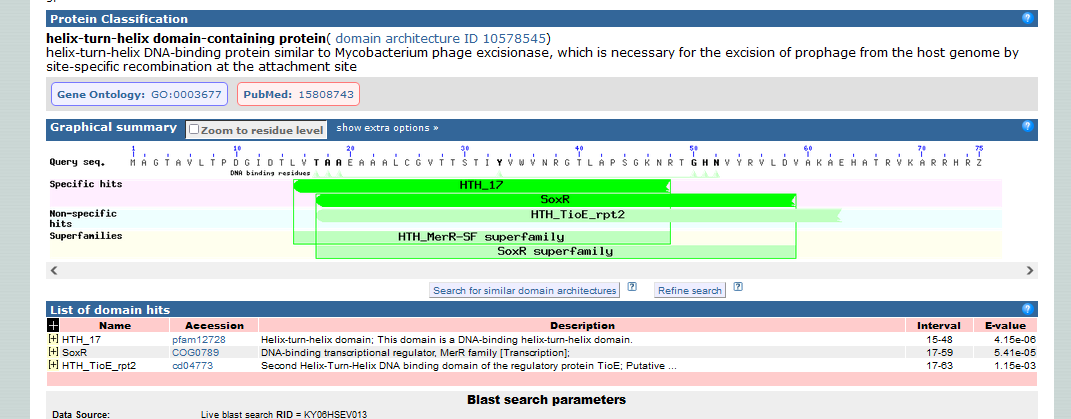 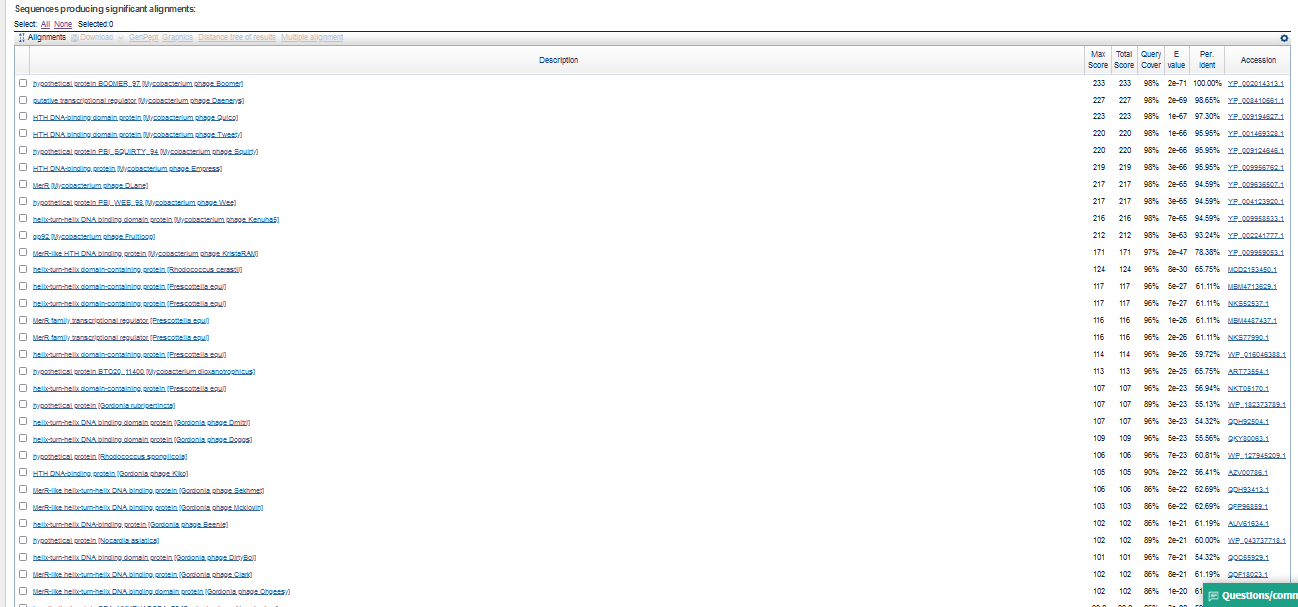 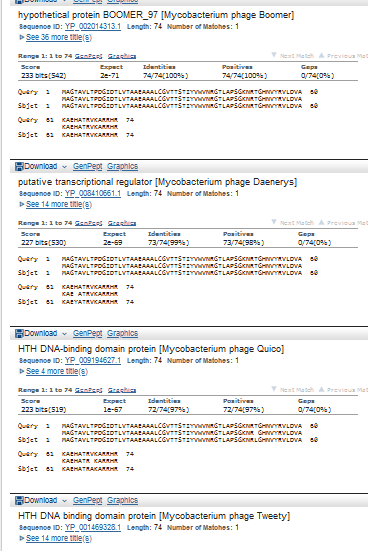 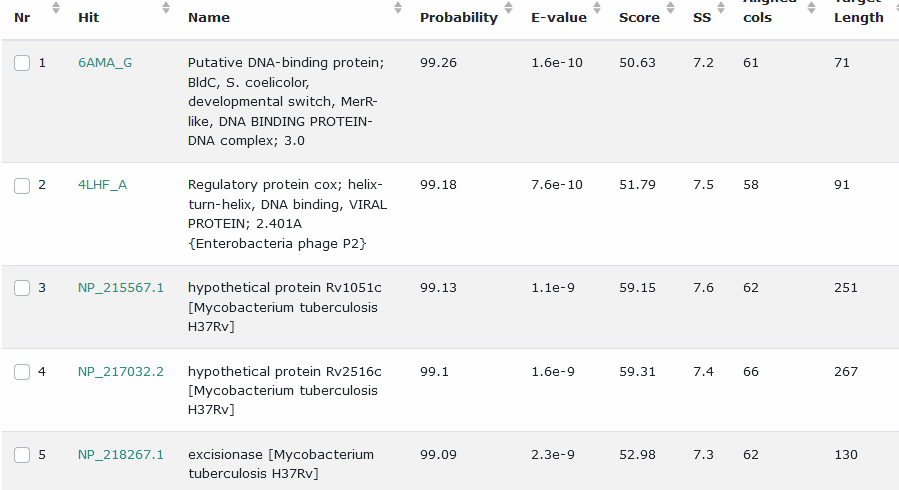 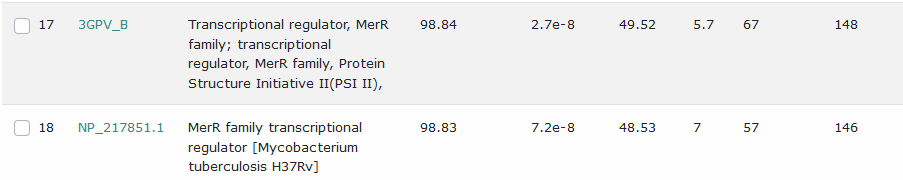 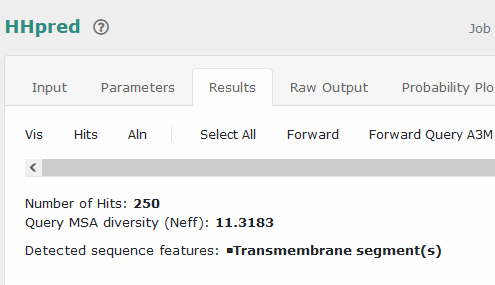 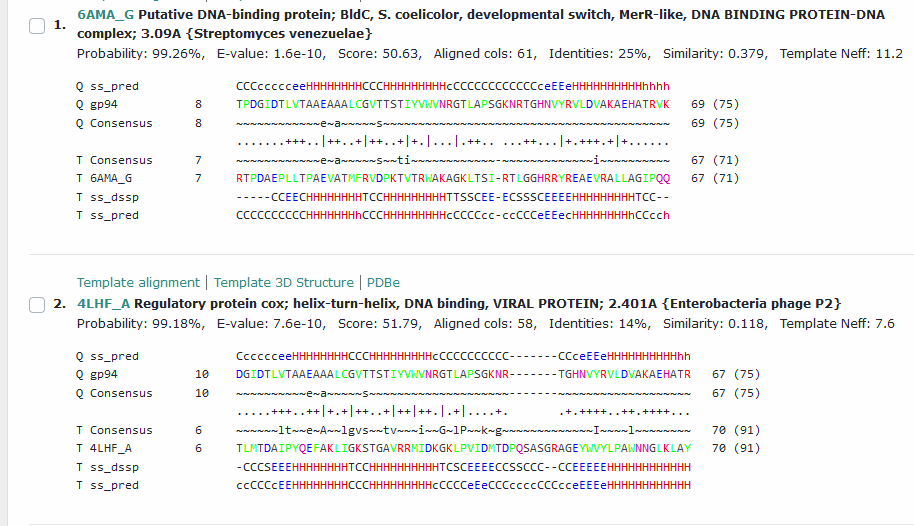 Start Codon and source: 50,521, ATG, called by Glimmer and GenemarkStop Codon: 50,745, TGAF/R: FCoding Potential (y/n): YStarterator (SS, NA, NI): pham 50,210, most annotated startBlast Best Hit, Query:Subject Starts, Score, Evalue, or “no significant Blast alignments” if 10E-4 or higherGap: 108 bp gap from end of gene 93Longest Orf? (Y/N/NA) YRBS: N/A, Scoring Matirix , Spacing Matrix, Z Score, Final Score,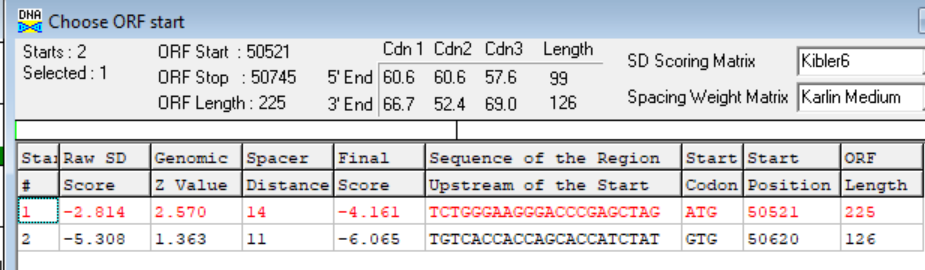 Proposed Function: helix-turn-helix DNA binding domain, MerR-like;  (not called, but also membrane protein?)Function Evidence: HHPREDTransmembrane Domain/Evidence: YES…HHPRED and TMHMM; strange…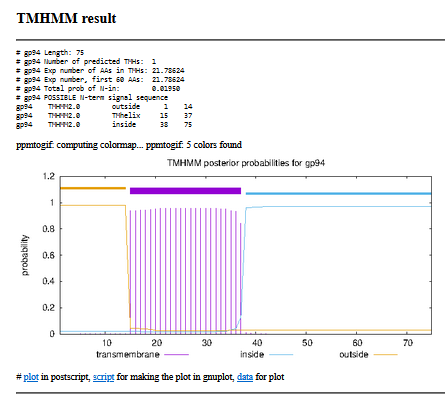 Gene Number: 95 (original 93, phagesdb draft 95)10/06/22 Run BlastP at phagesdb and NCBI, Starterator, RBS on Frames, Transmembrane prediction https://services.healthtech.dtu.dk/service.php?TMHMM-2.0, HHPRED, https://toolkit.tuebingen.mpg.de/#/tools/hhpred,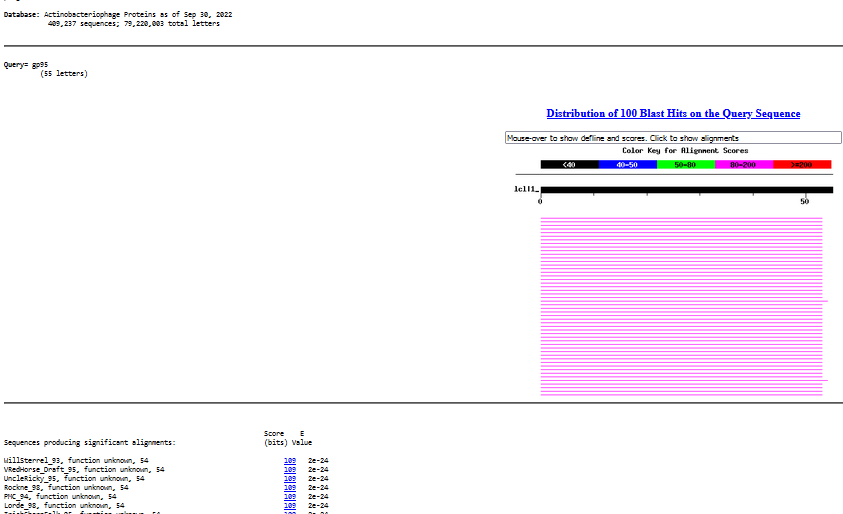 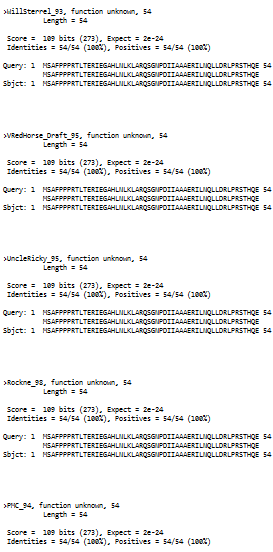 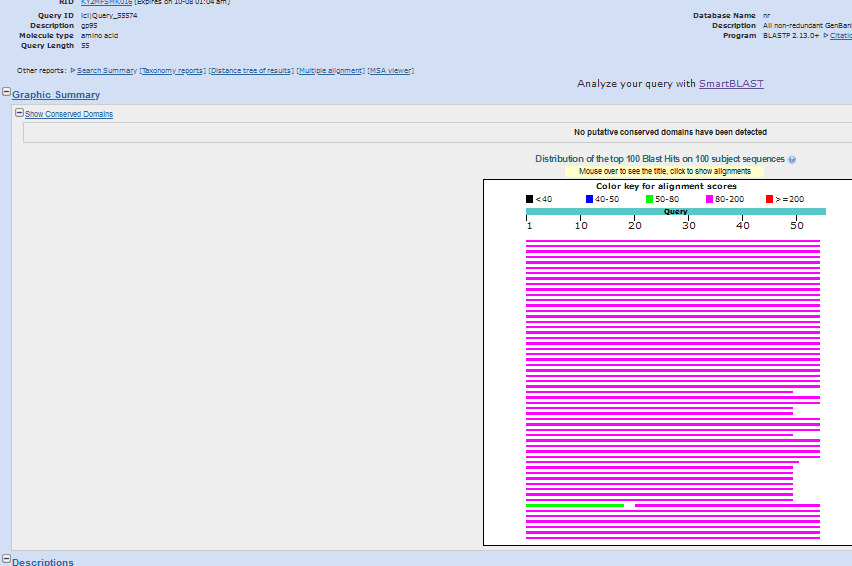 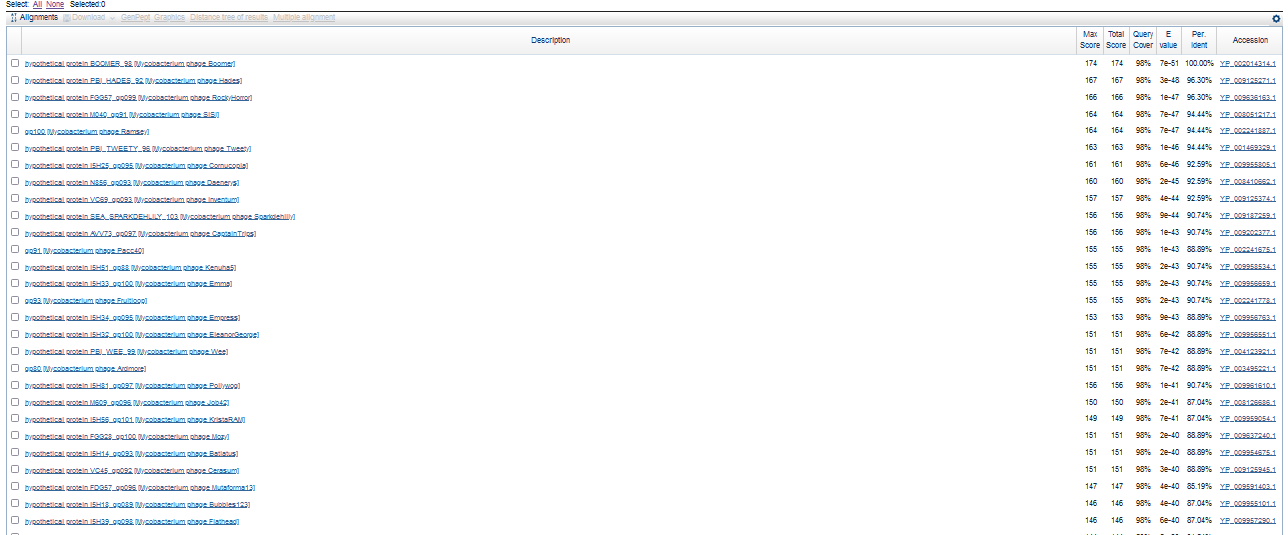 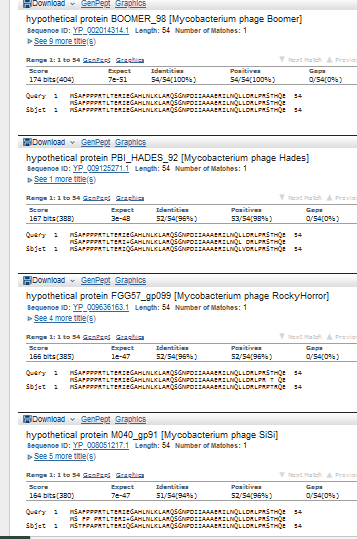 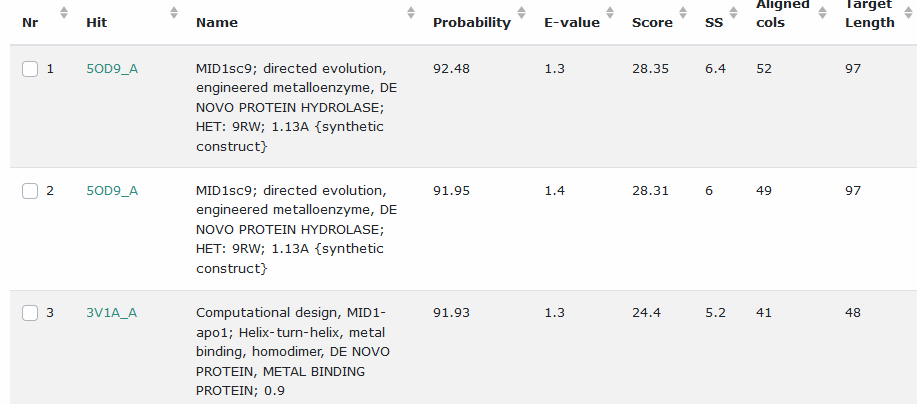 Start Codon and source: 50742, ATG, called by Glimmer and GememarkS, not DNAMasterGenemarkStop Codon: 50,906, TAGF/R: FCoding Potential (y/n): YStarterator (SS, NA, NI): pham 371, most annotated startBlast Best Hit, Query:Subject Starts, Score, Evalue, or “no significant Blast alignments” if 10E-4 or higherGap: -4bp overlap with gene 94Longest Orf? (Y/N/NA) NRBS: N/A, Scoring Matirix , Spacing Matrix, Z Score, Final Score,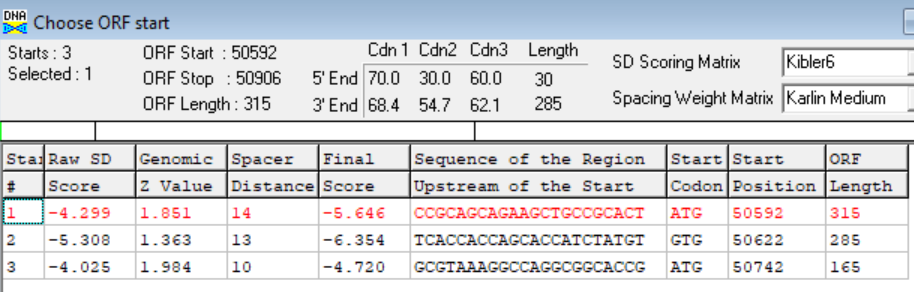 Proposed Function: hypothetical proteinFunction Evidence: no credible blast matchesTransmembrane Domain/Evidence: NO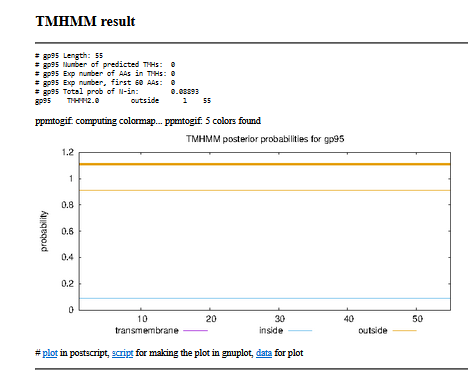 Gene Number: 9610/06/22 Run BlastP at phagesdb and NCBI, Starterator, RBS on Frames, Transmembrane prediction https://services.healthtech.dtu.dk/service.php?TMHMM-2.0, HHPRED, https://toolkit.tuebingen.mpg.de/#/tools/hhpred,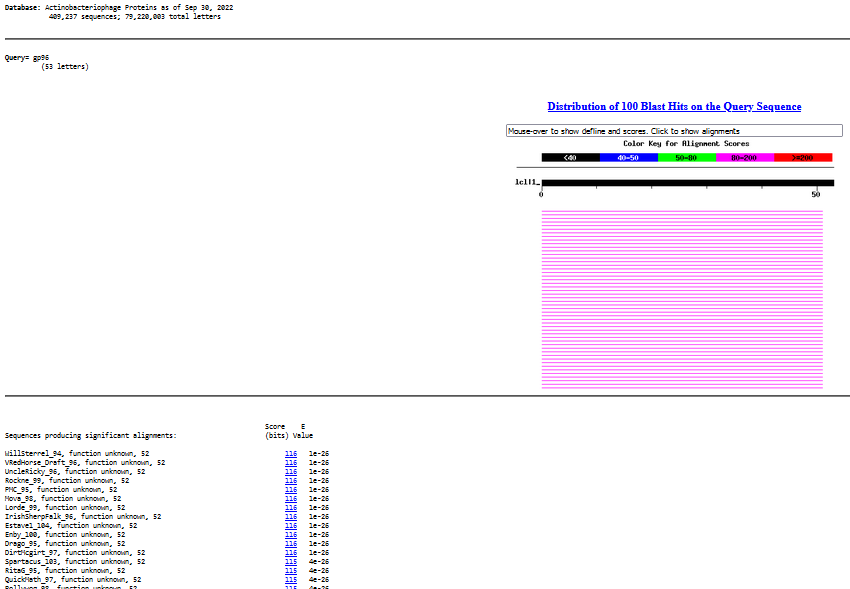 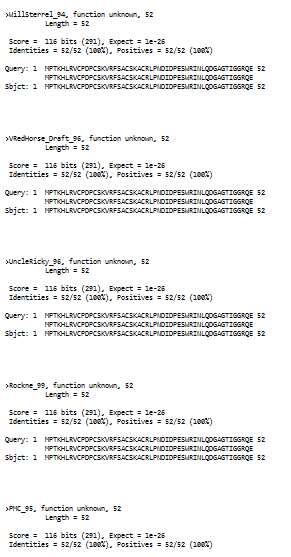 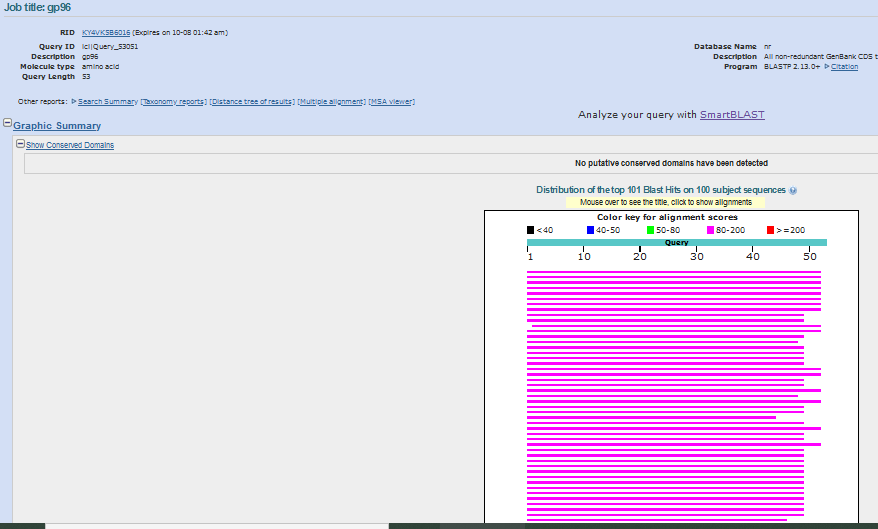 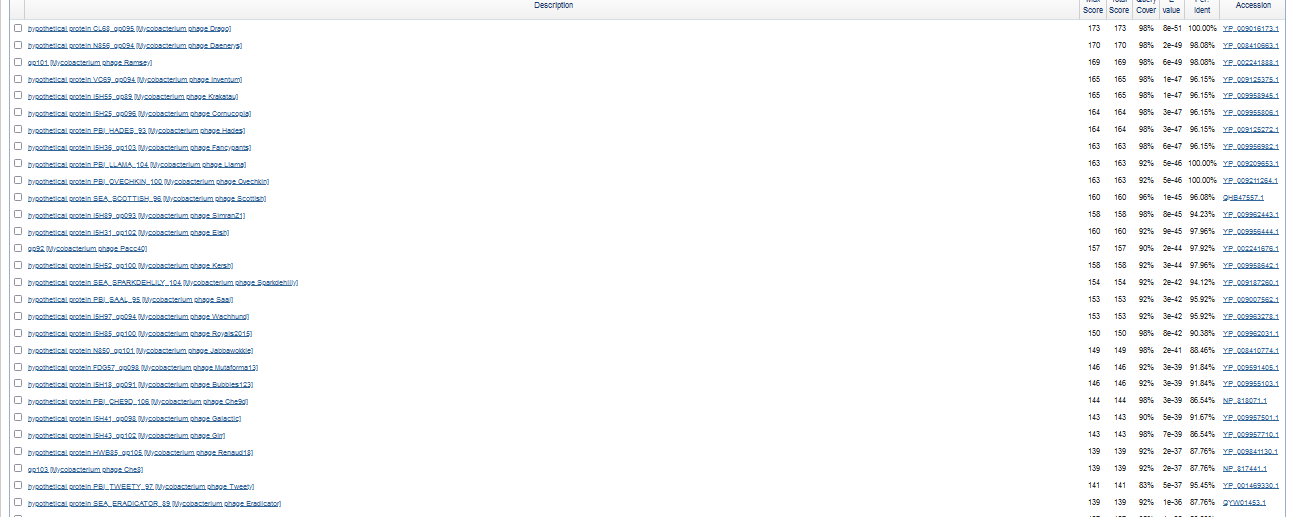 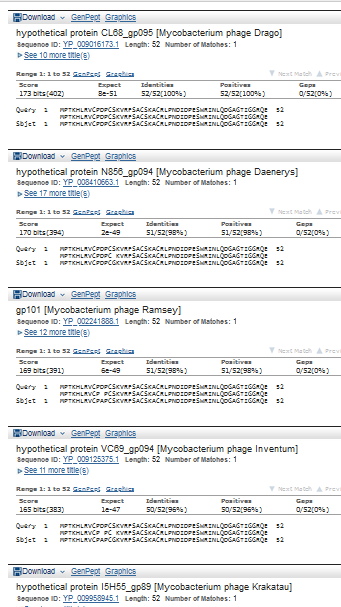 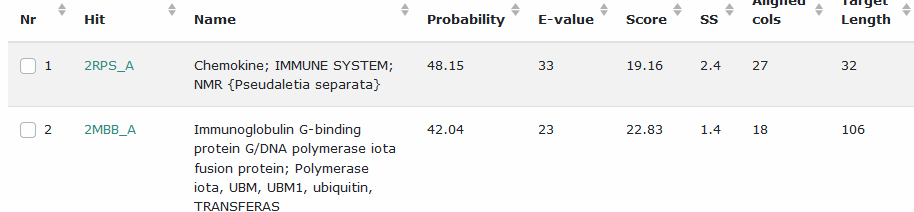 Start Codon and source: 50,912, GTG, Called by Glimmer but neither GeneMarkStop Codon: 51,070, TGAF/R: FCoding Potential (y/n): YStarterator (SS, NA, NI): pham 339, most annotated startBlast Best Hit, Query:Subject Starts, Score, Evalue, or “no significant Blast alignments” if 10E-4 or higherGap: 5 bp gap from end of gene 96Longest Orf? (Y/N/NA) YRBS: N/A, Scoring Matirix , Spacing Matrix, Z Score, Final Score,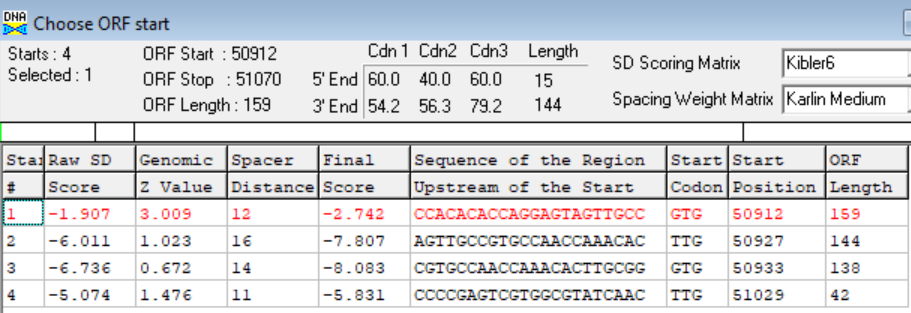 Proposed Function: hypothetical proteinFunction Evidence: no credible functional HHPRED or BLASTP hitsTransmembrane Domain/Evidence: NO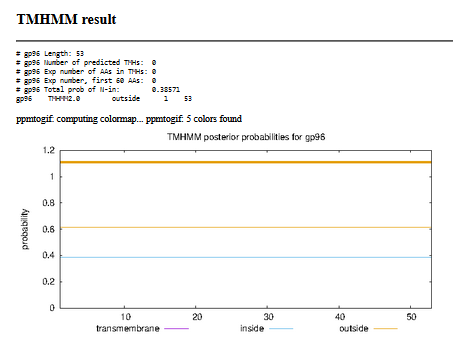 Gene Number: 97 (original 95, phagesdb draft 97)10/06/22 Run BlastP at phagesdb and NCBI, Starterator, RBS on Frames, Transmembrane prediction https://services.healthtech.dtu.dk/service.php?TMHMM-2.0, HHPRED, https://toolkit.tuebingen.mpg.de/#/tools/hhpred,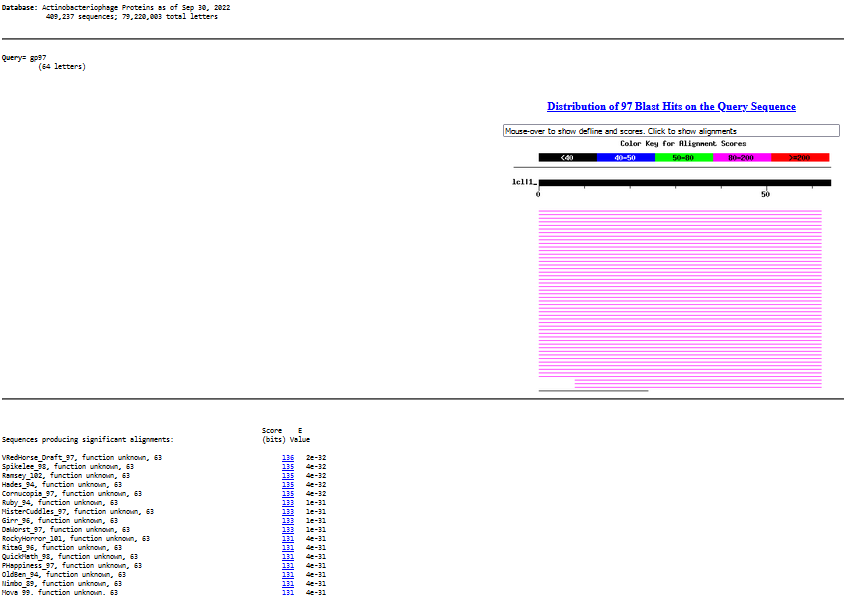 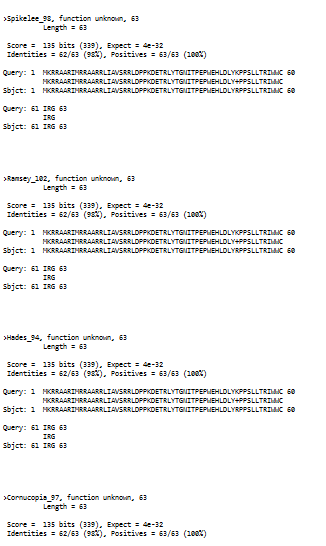 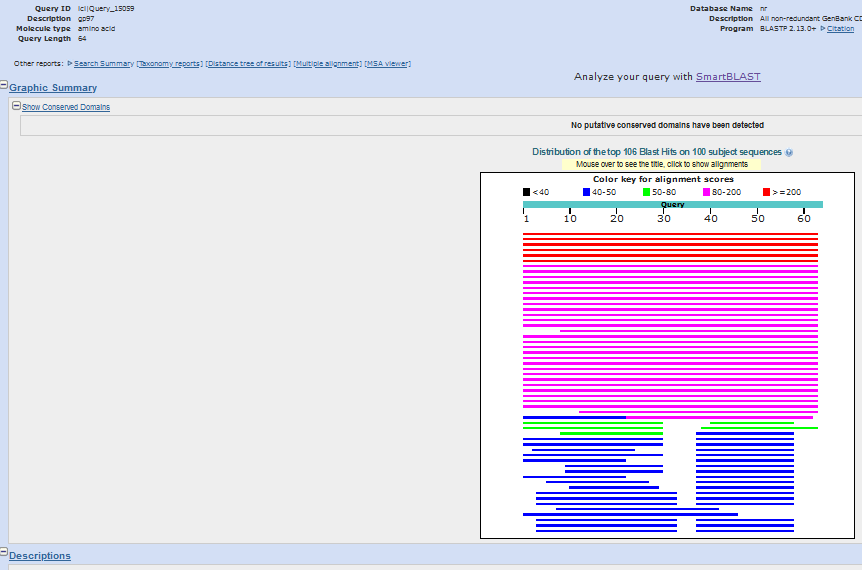 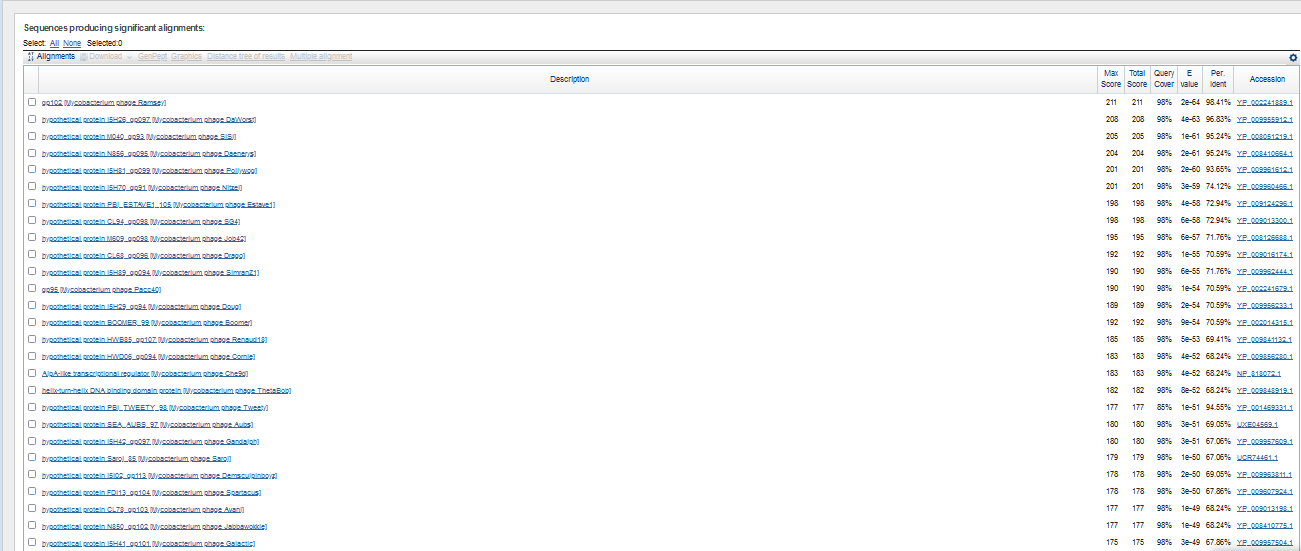 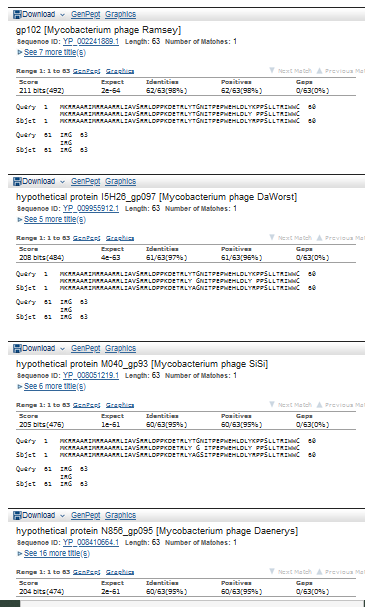 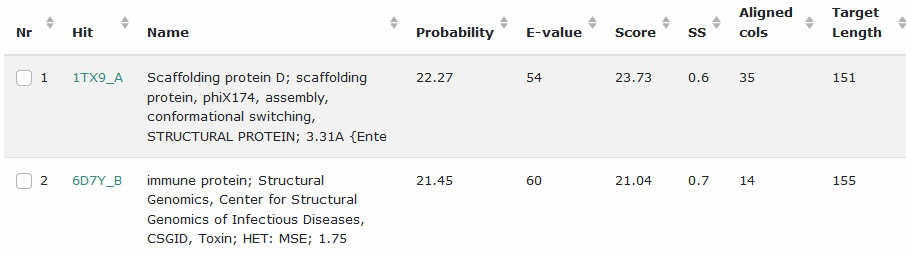 Start Codon and source: 51,067, ATG, called by Glimmer and GenemarkS, not by DNA Master GenemarkStop Codon: 51,258, TGAF/R: FCoding Potential (y/n): YStarterator (SS, NA, NI): pham 1130, most annotated startBlast Best Hit, Query:Subject Starts, Score, Evalue, or “no significant Blast alignments” if 10E-4 or higherGap:  -4 bp overlap with gene 96Longest Orf? (Y/N/NA) NRBS: N/A, Scoring Matirix , Spacing Matrix, Z Score, Final Score,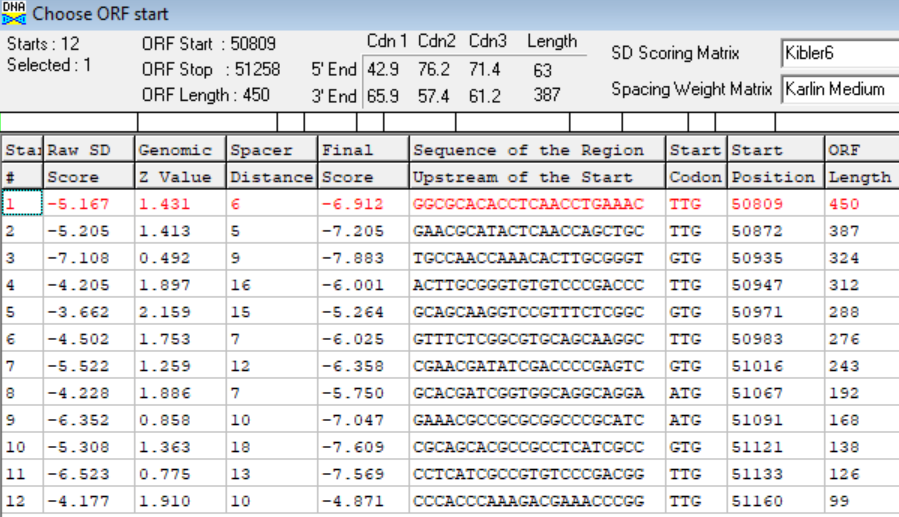 Proposed Function:Function Evidence:Transmembrane Domain/Evidence: NO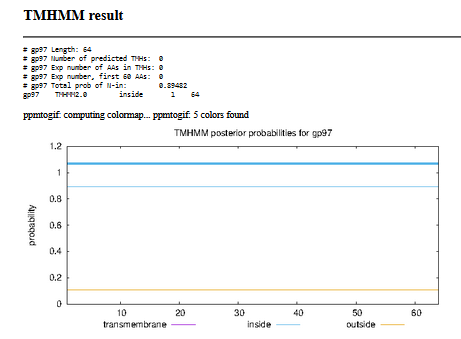 Gene Number: 98 (original 96, phagesdb draft 98)10/06/22 Run BlastP at phagesdb and NCBI, Starterator, RBS on Frames, Transmembrane prediction https://services.healthtech.dtu.dk/service.php?TMHMM-2.0, HHPRED, https://toolkit.tuebingen.mpg.de/#/tools/hhpred,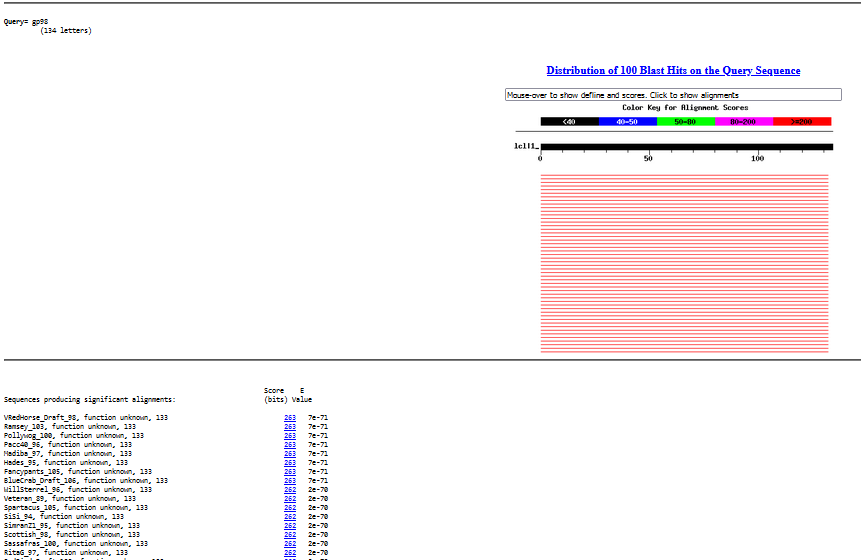 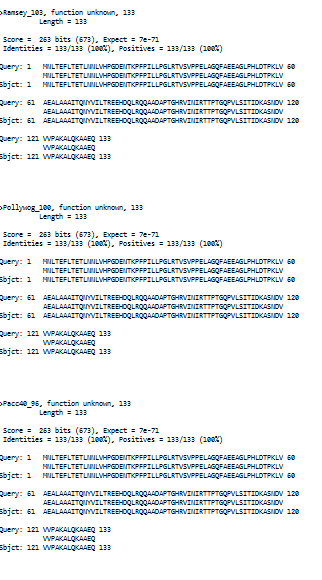 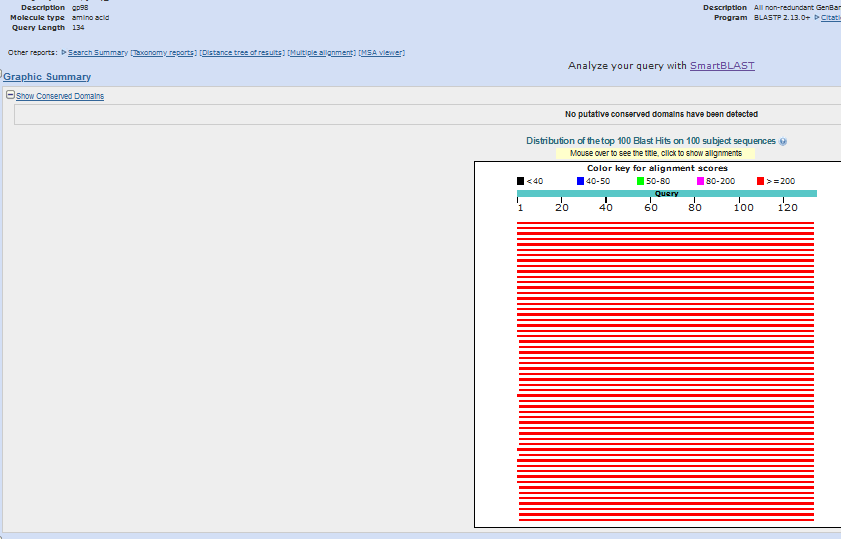 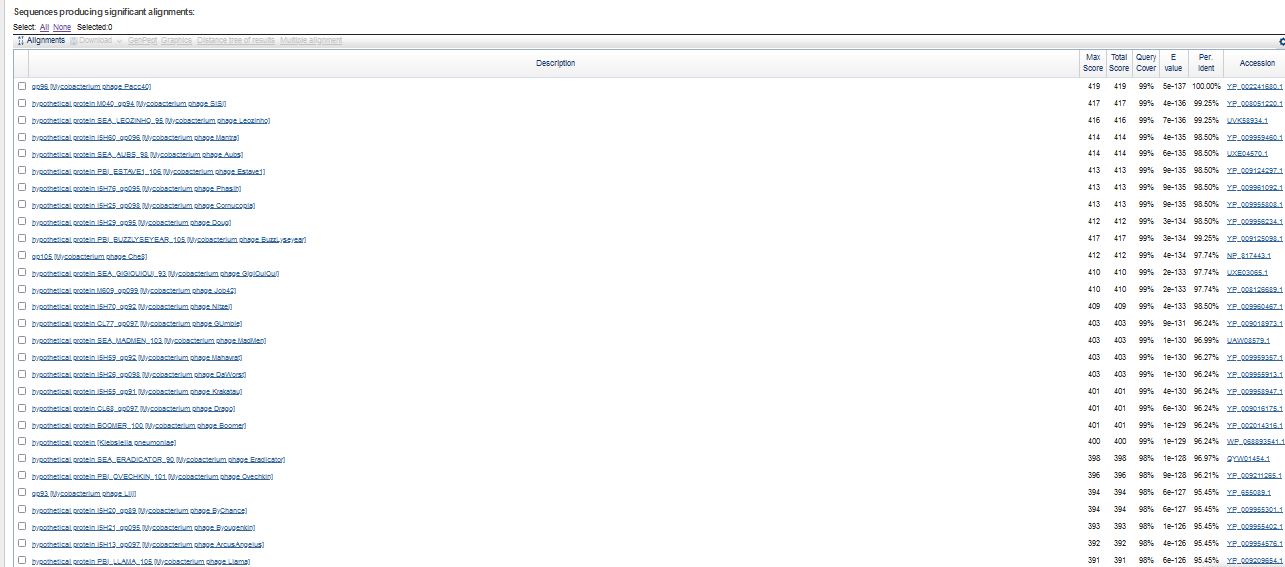 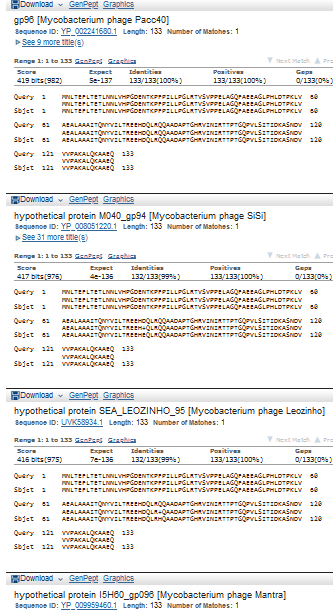 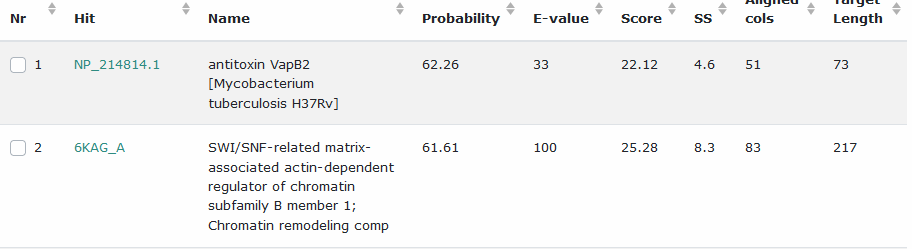 Start Codon and source: 51,255, ATG,  Called by Glimmer and genemarkStop Codon: 51,656, TGAF/R: FCoding Potential (y/n): YStarterator (SS, NA, NI): pham 50064, not the most annotated start, about 80 other phages have the most annotated start but don’t call itBlast Best Hit, Query:Subject Starts, Score, Evalue, or “no significant Blast alignments” if 10E-4 or higherGap: -4 bp overlap with gene 97Longest Orf? (Y/N/NA) NRBS: N/A, Scoring Matirix , Spacing Matrix, Z Score, Final Score,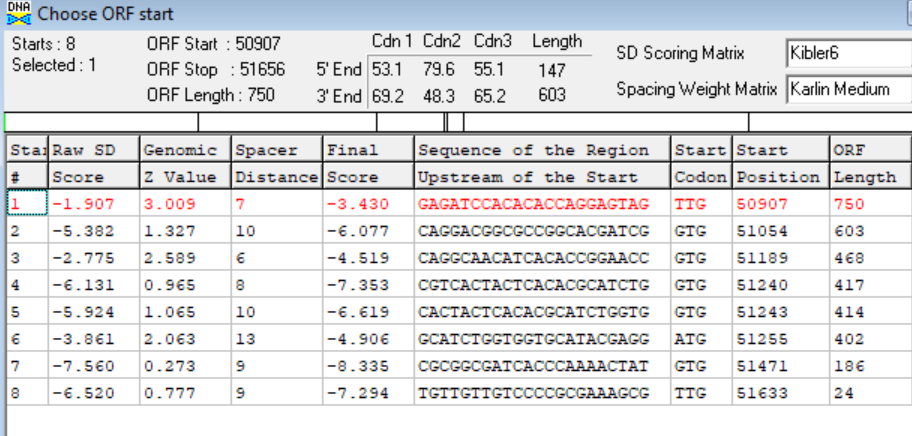 Proposed Function: hypothetical proteinFunction Evidence: no credible BlastP or HHPRED functional matchesTransmembrane Domain/Evidence: NO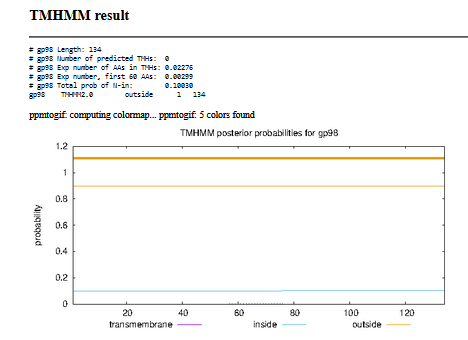 Gene Number: 99 (original 97, phagesdb draft 99)10/06/22 Run BlastP at phagesdb and NCBI, Starterator, RBS on Frames, Transmembrane prediction https://services.healthtech.dtu.dk/service.php?TMHMM-2.0, HHPRED, https://toolkit.tuebingen.mpg.de/#/tools/hhpred,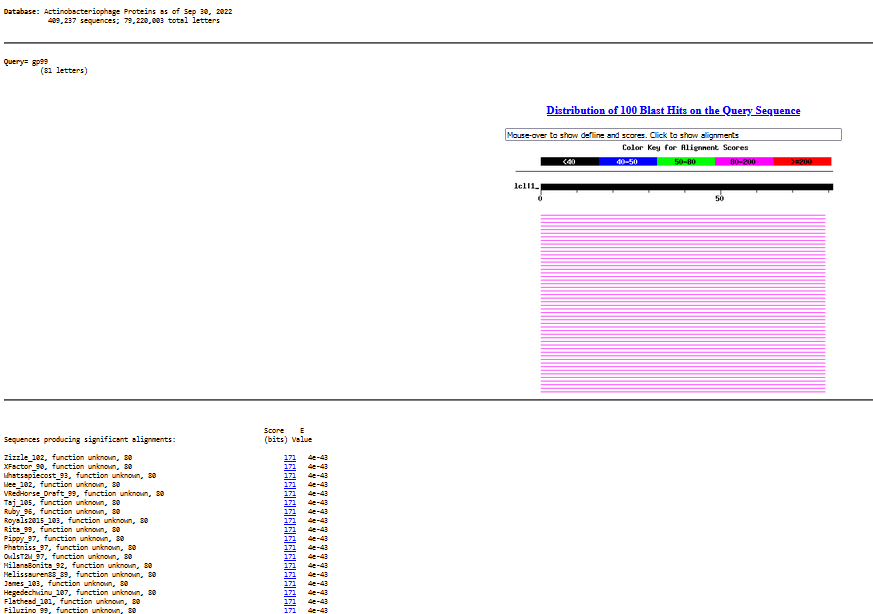 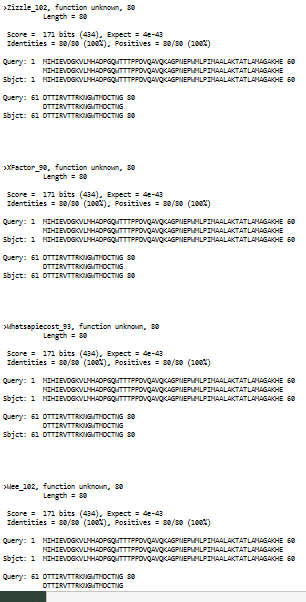 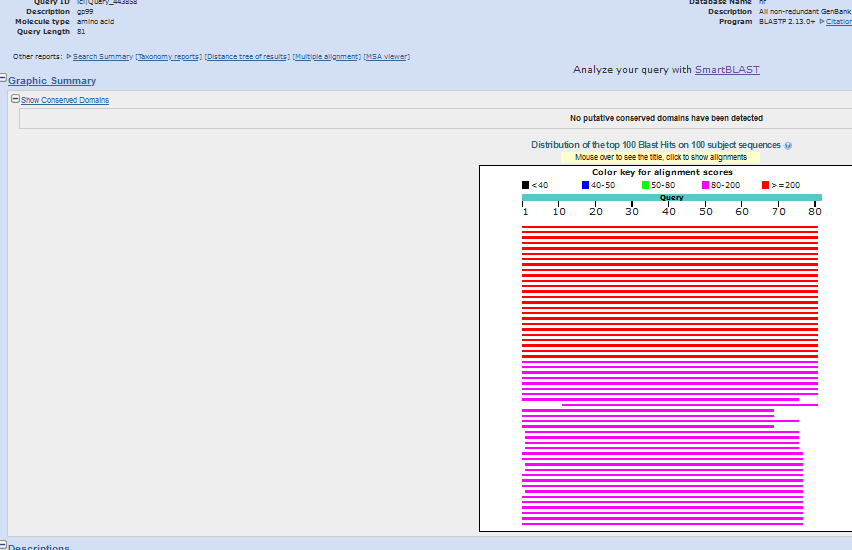 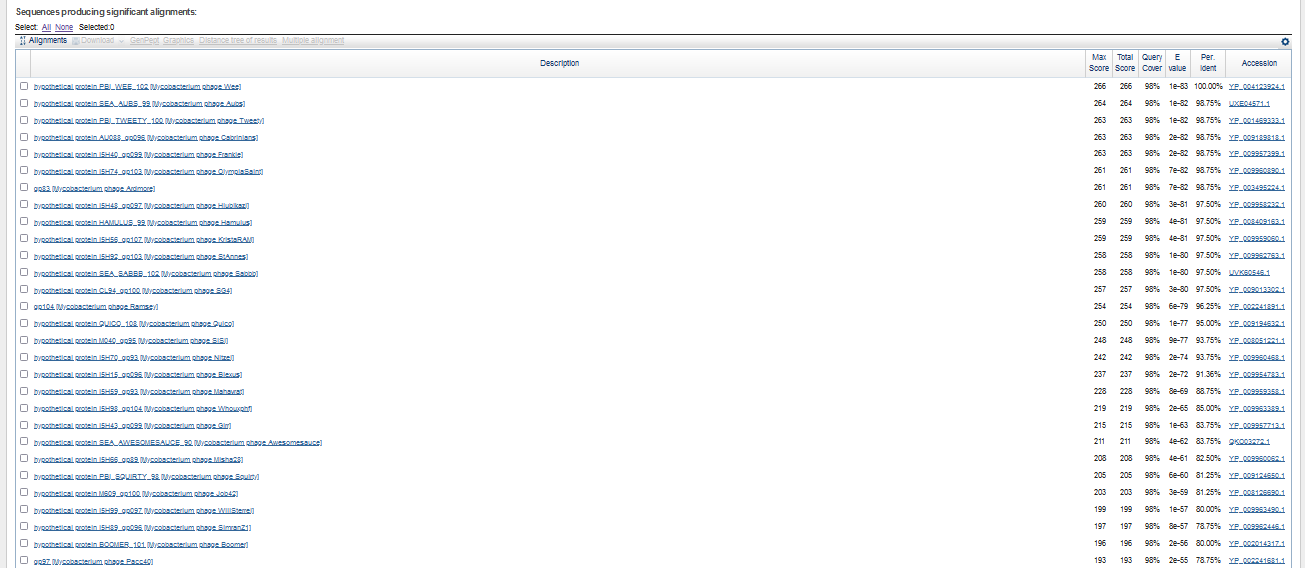 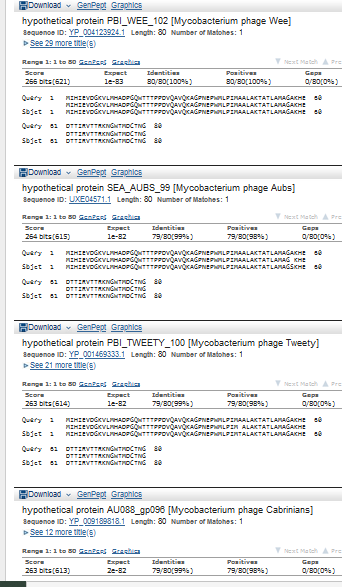 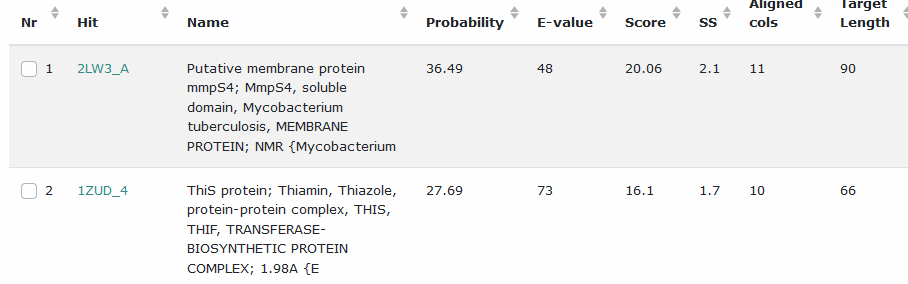 Start Codon and source: 51,653, GTG, called by Glimmer and GenemarkStop Codon: 51,895, TGAF/R: FCoding Potential (y/n): YStarterator (SS, NA, NI): pham 40,771, most annotated startBlast Best Hit, Query:Subject Starts, Score, Evalue, or “no significant Blast alignments” if 10E-4 or higherGap: -4bp overlap with gene 98Longest Orf? (Y/N/NA) YRBS: N/A, Scoring Matirix , Spacing Matrix, Z Score, Final Score,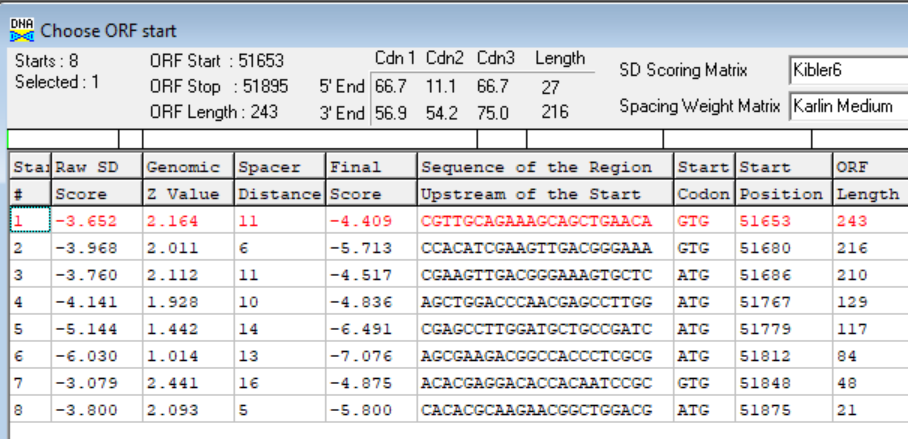 Proposed Function: hypothetical proteinFunction Evidence: no credible functionmatches on HHPRED or BlastPTransmembrane Domain/Evidence: NO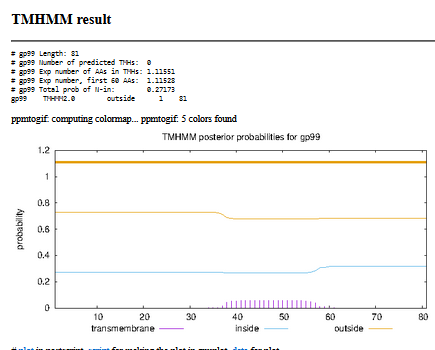 Gene Number: 100 (original 98, phagesdb draft 100)10/06/22 Run BlastP at phagesdb and NCBI, Starterator, RBS on Frames, Transmembrane prediction https://services.healthtech.dtu.dk/service.php?TMHMM-2.0, HHPRED, https://toolkit.tuebingen.mpg.de/#/tools/hhpred,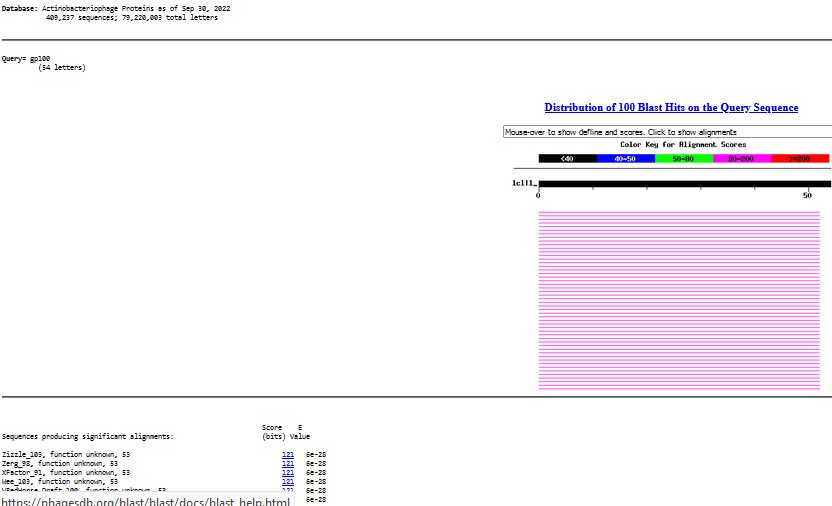 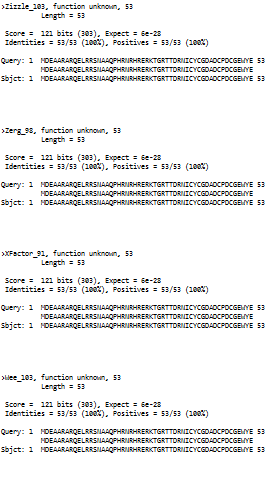 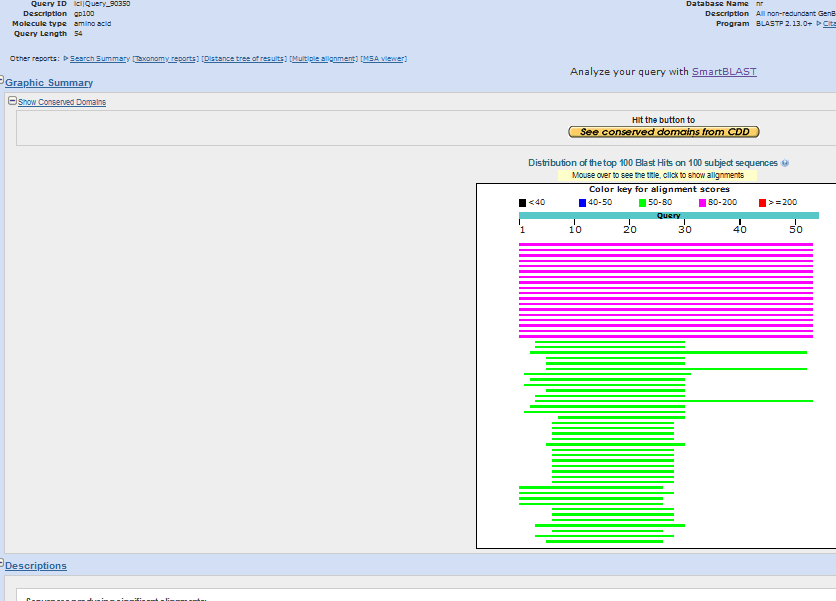 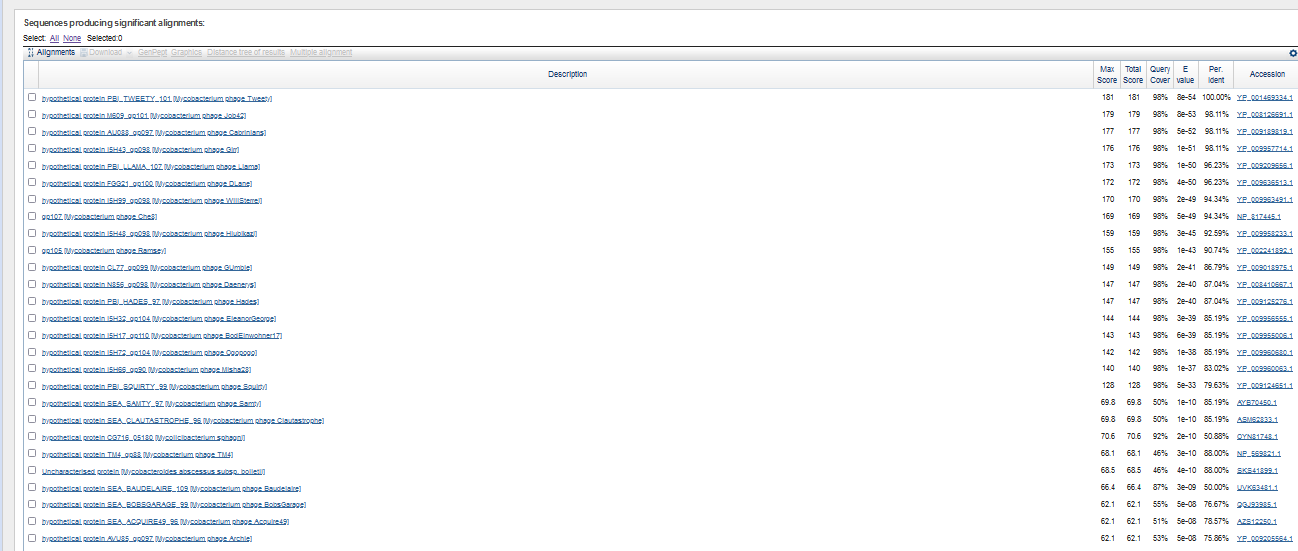 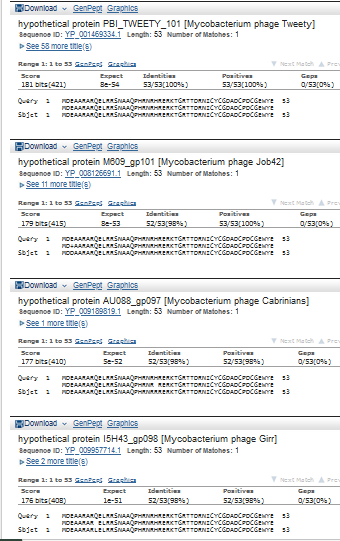 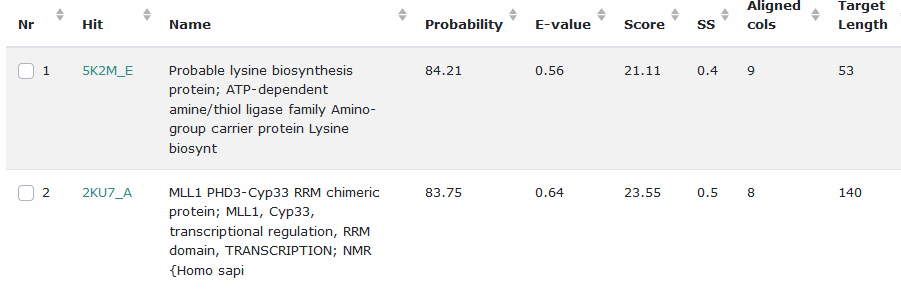 Start Codon and source: 51,888, ATG, called by Glimmer and GenemarkStop Codon: 52049, TGAF/R: FCoding Potential (y/n): YStarterator (SS, NA, NI): pham 47,211, most annotated startBlast Best Hit, Query:Subject Starts, Score, Evalue, or “no significant Blast alignments” if 10E-4 or higherGap:  -8bp overlap with gene 99Longest Orf? (Y/N/NA) N/A (Y, only start)RBS: N/A, Scoring Matirix , Spacing Matrix, Z Score, Final Score,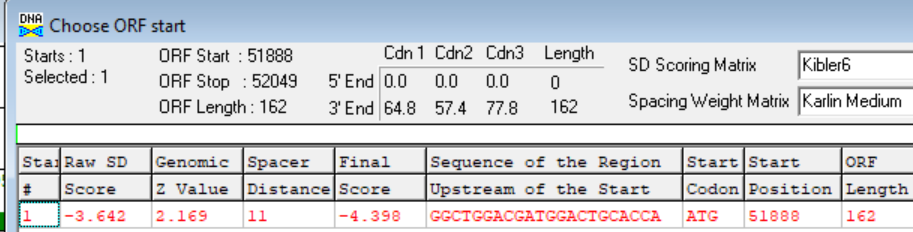 Proposed Function: hypothetical proteinFunction Evidence: no credible function matches on HHPRED or BLastPTransmembrane Domain/Evidence: NO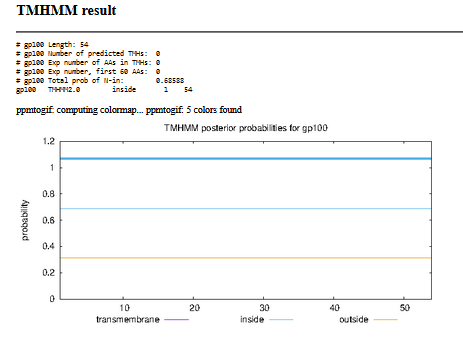 Gene Number: 101 (original 99, phagesdbdraft 101)10/06/22 Run BlastP at phagesdb and NCBI, Starterator, RBS on Frames, Transmembrane prediction https://services.healthtech.dtu.dk/service.php?TMHMM-2.0, HHPRED, https://toolkit.tuebingen.mpg.de/#/tools/hhpred,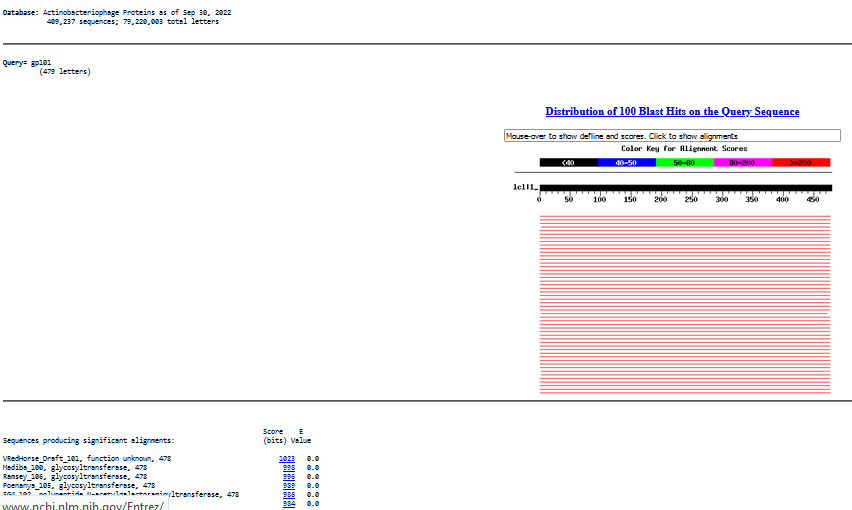 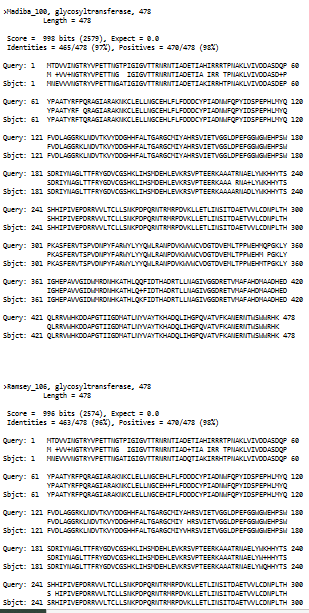 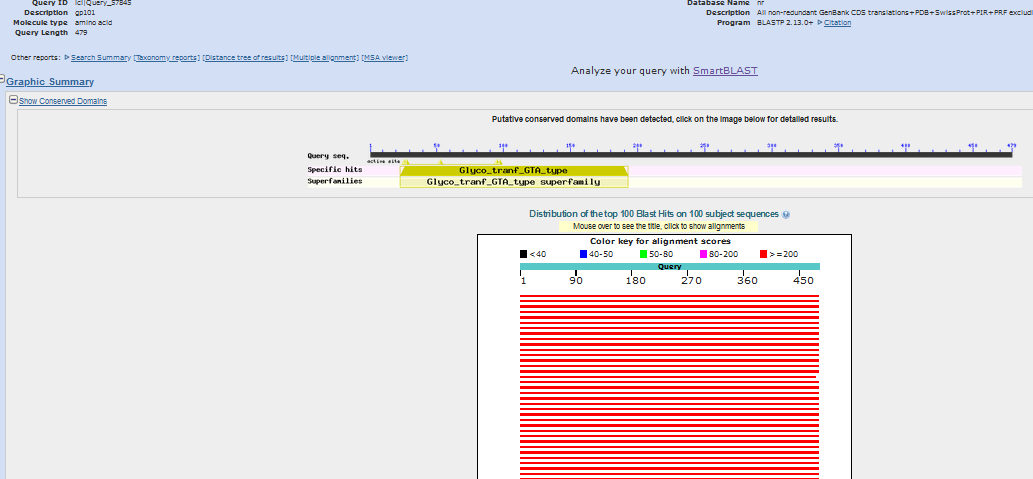 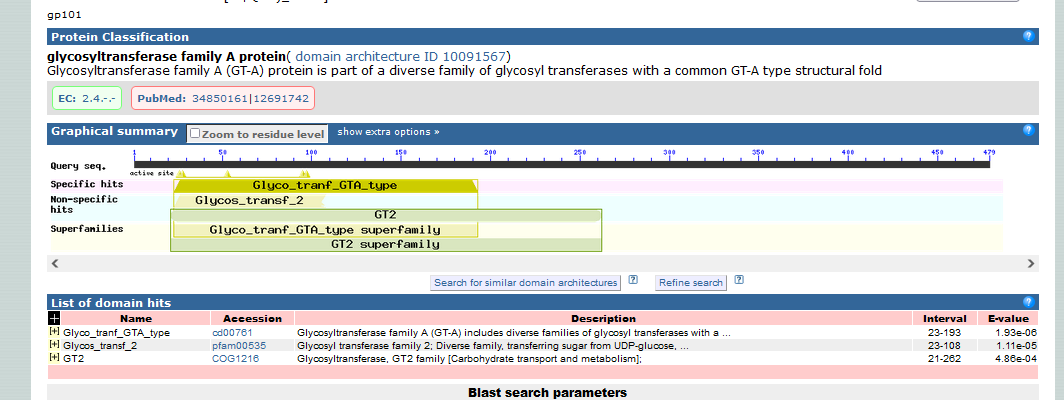 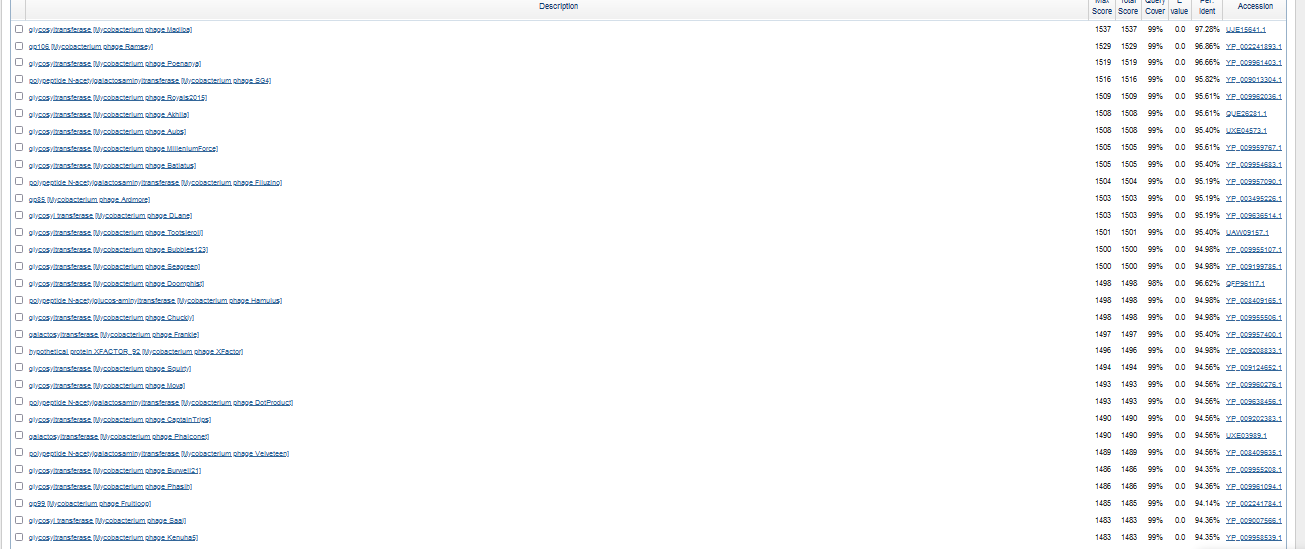 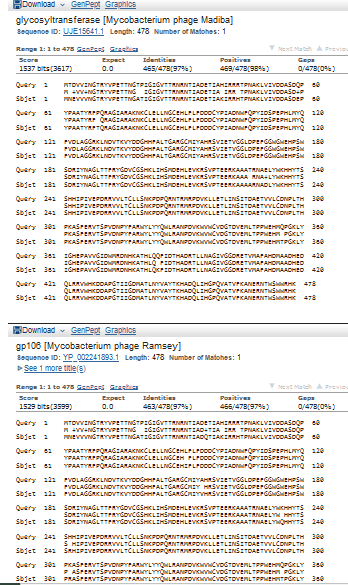 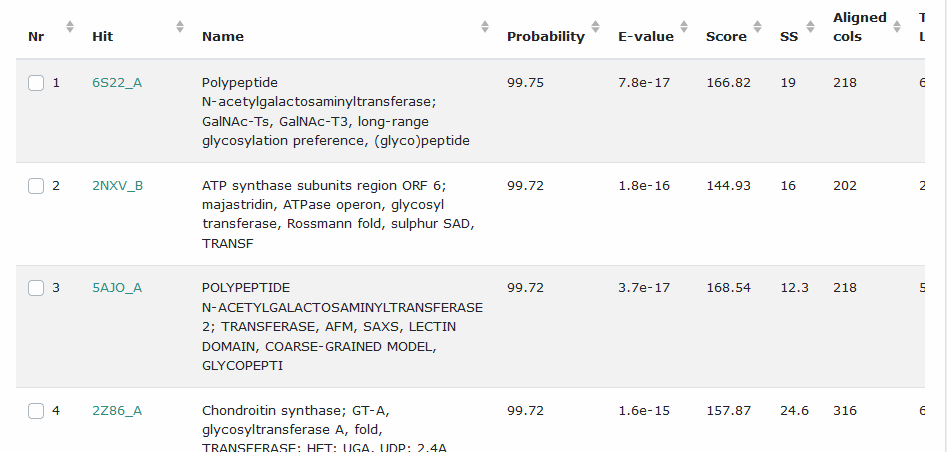 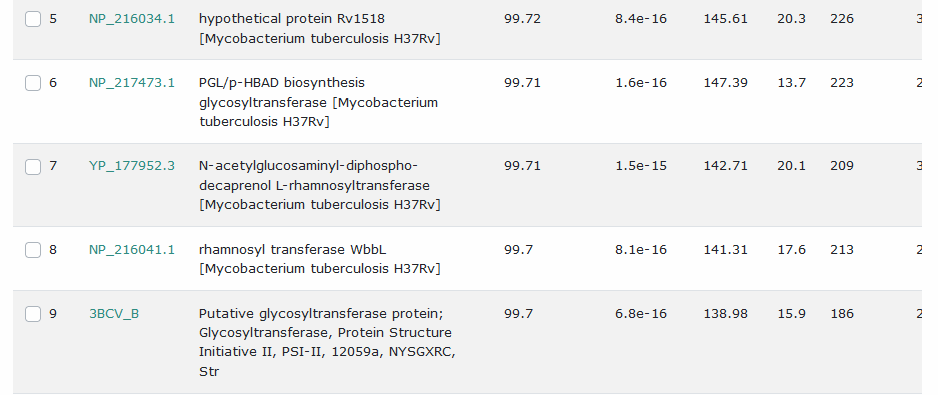 Start Codon and source: 52,066, ATG,called by glimmer and genemarkStop Codon: 53,502, TGAF/R: FCoding Potential (y/n): YStarterator (SS, NA, NI): pham 50,140, most annotated startBlast Best Hit, Query:Subject Starts, Score, Evalue, or “no significant Blast alignments” if 10E-4 or higherGap: 16 bp gap from gene 100Longest Orf? (Y/N/NA) NRBS: N/A, Scoring Matirix , Spacing Matrix, Z Score, Final Score,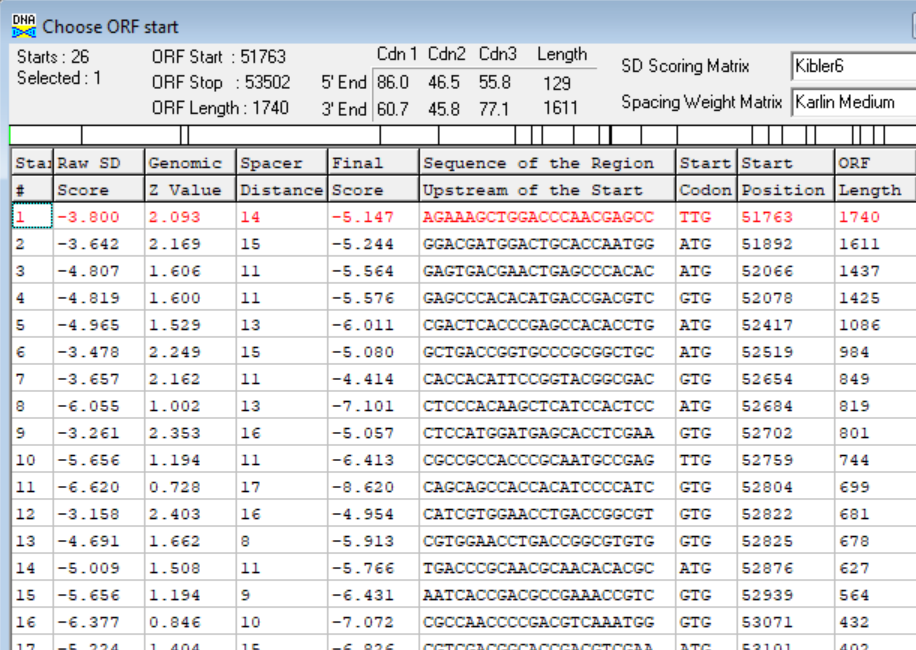 Proposed Function: n-acetylglucosaminyltransferaseFunction Evidence: HHPREDTransmembrane Domain/Evidence: NO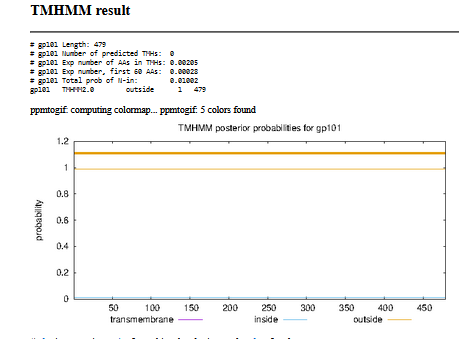 Gene Number: 102 (original 100, phagesdb draft 102)10/06/22 Run BlastP at phagesdb and NCBI, Starterator, RBS on Frames, Transmembrane prediction https://services.healthtech.dtu.dk/service.php?TMHMM-2.0, HHPRED, https://toolkit.tuebingen.mpg.de/#/tools/hhpred,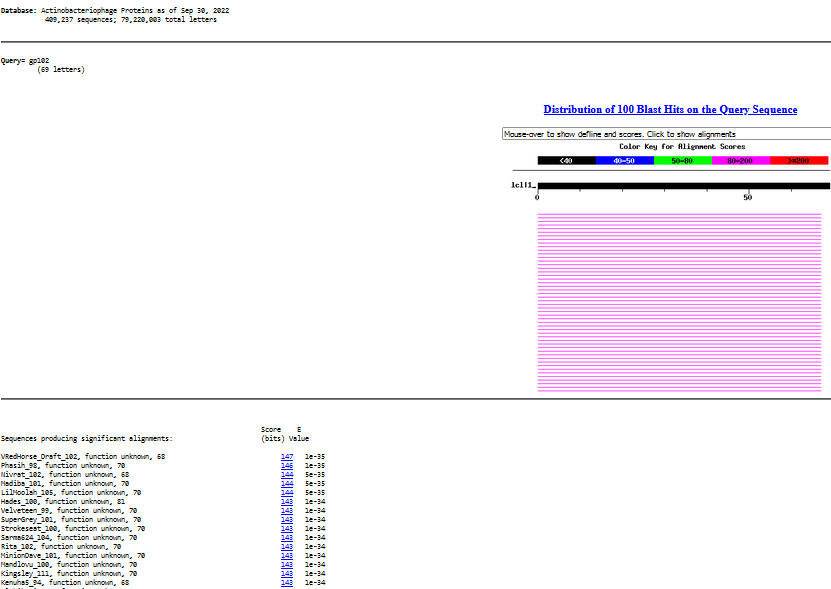 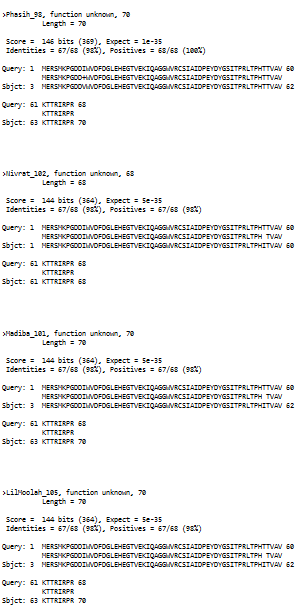 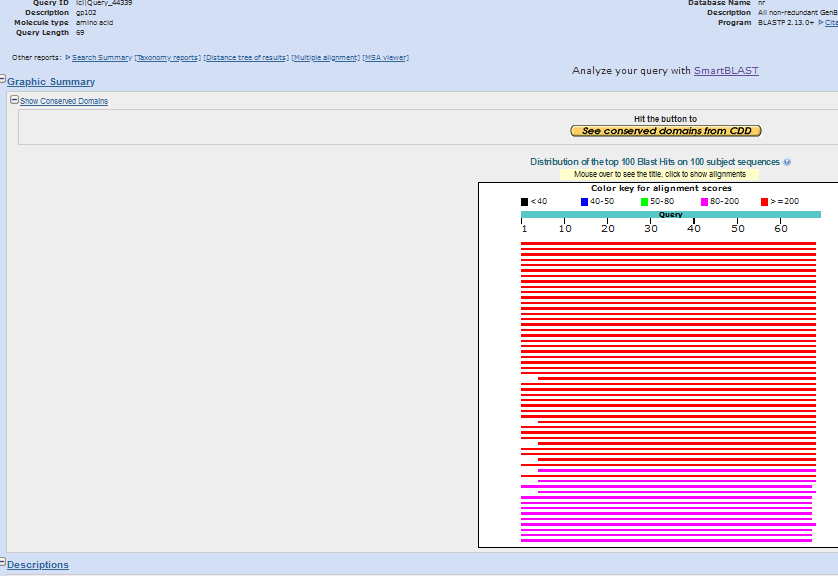 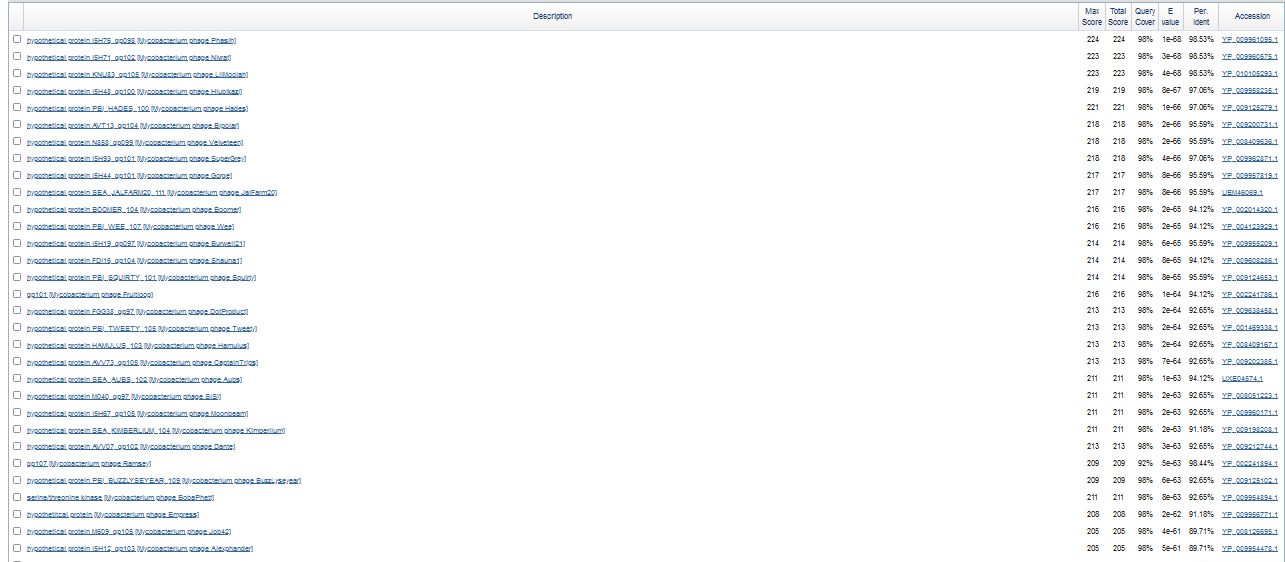 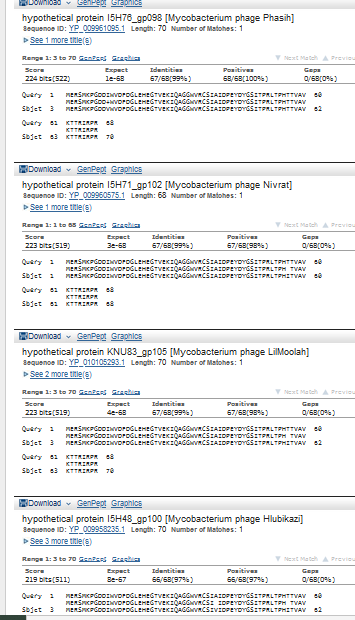 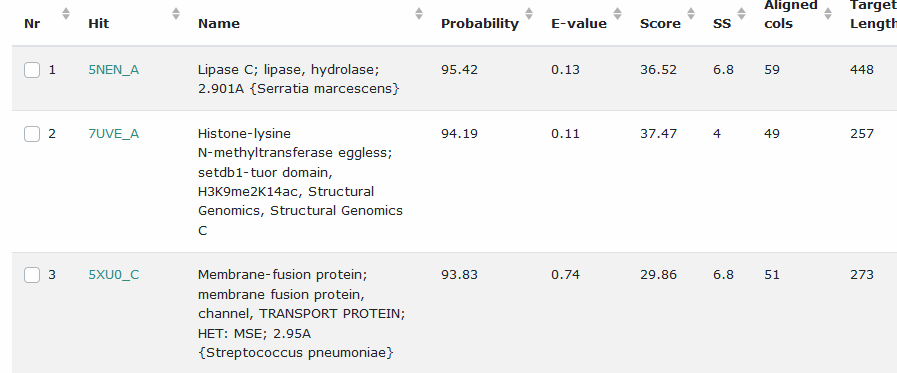 There is a lipase function in phagesdb but their example is LittleE gp99. I aligned two sequences with VRedHorse gp102 and LittleE gp99, no match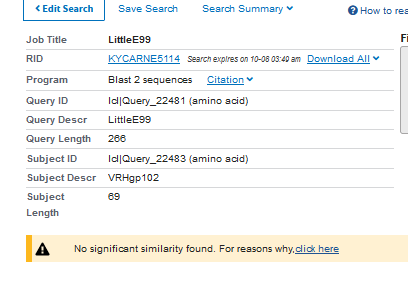 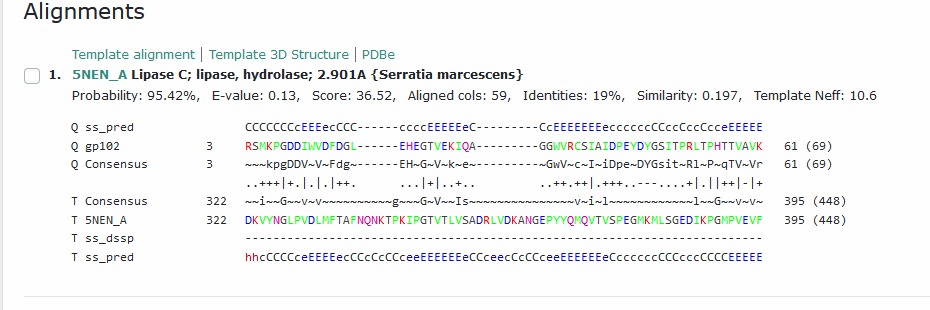 Start Codon and source: 53,505, ATG, called by Glimmer and GenemarkStop Codon: 53,711, TGAF/R: FCoding Potential (y/n): YStarterator (SS, NA, NI): pham 285, most annotated startBlast Best Hit, Query:Subject Starts, Score, Evalue, or “no significant Blast alignments” if 10E-4 or higherGap: 2 bp gap from gene 101Longest Orf? (Y/N/NA) NRBS: N/A, Scoring Matirix , Spacing Matrix, Z Score, Final Score,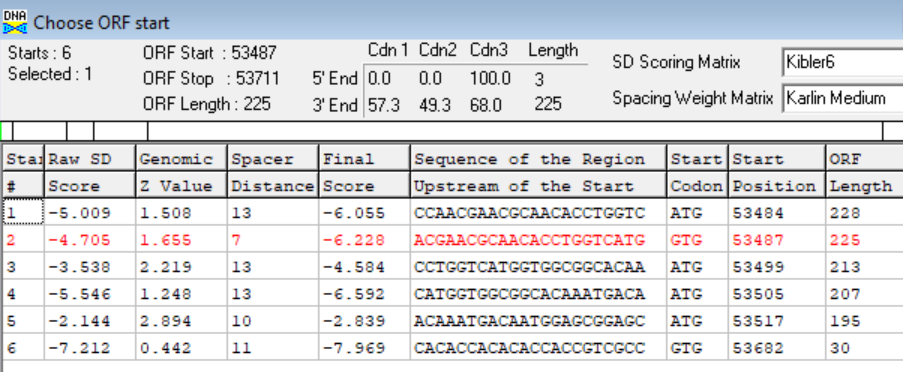 Proposed Function: hypothetical protein (check evidence for lipase, LipC-like)Function Evidence: unclear if lack of homology with LitteE99 should override HHPRED> VRedHorse gp102 and LittleE99 are in same pham.Transmembrane Domain/Evidence: NO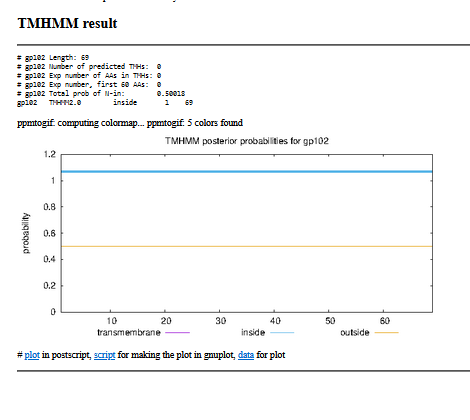 Delete phagesdb draft Reverse Frame Gene 103, renumberGene Number: 103 (phagesdb draft 104)10/06/22 Run BlastP at phagesdb and NCBI, Starterator, RBS on Frames, Transmembrane prediction https://services.healthtech.dtu.dk/service.php?TMHMM-2.0, HHPRED, https://toolkit.tuebingen.mpg.de/#/tools/hhpred,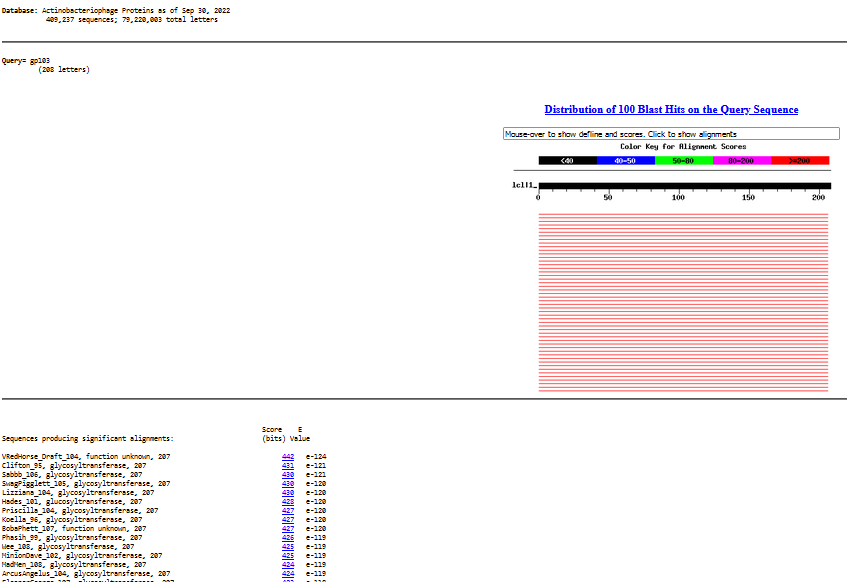 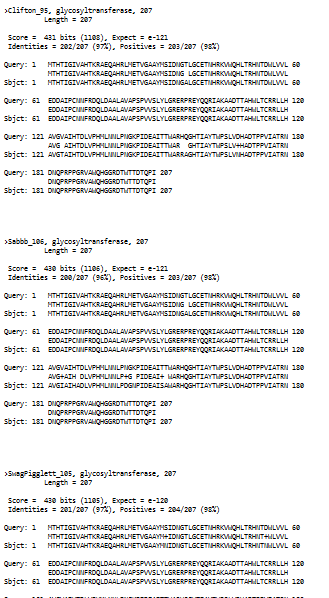 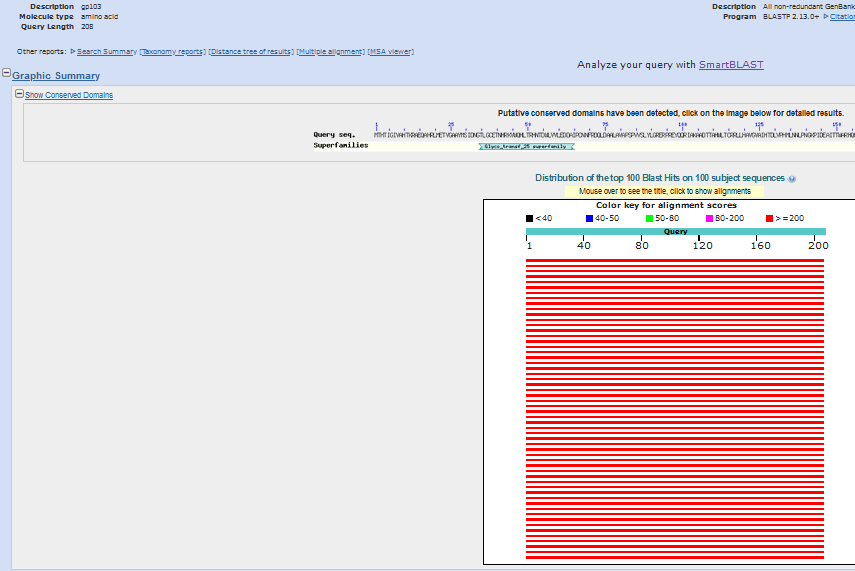 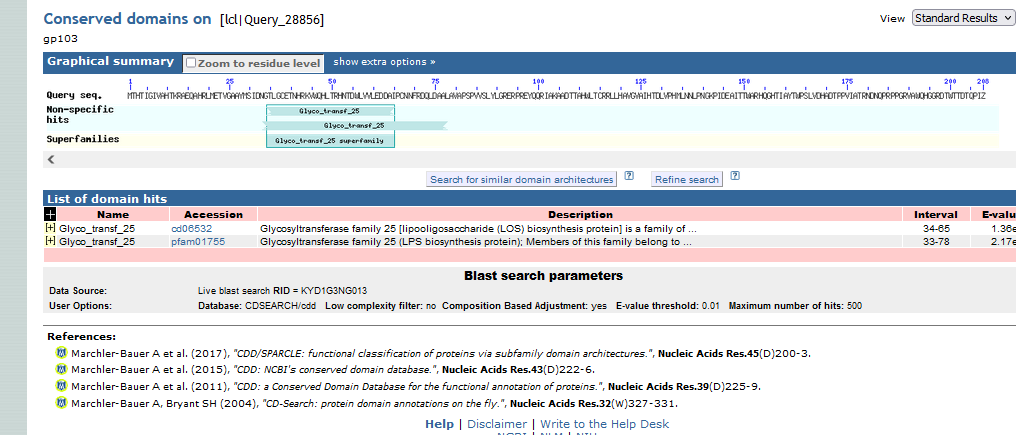 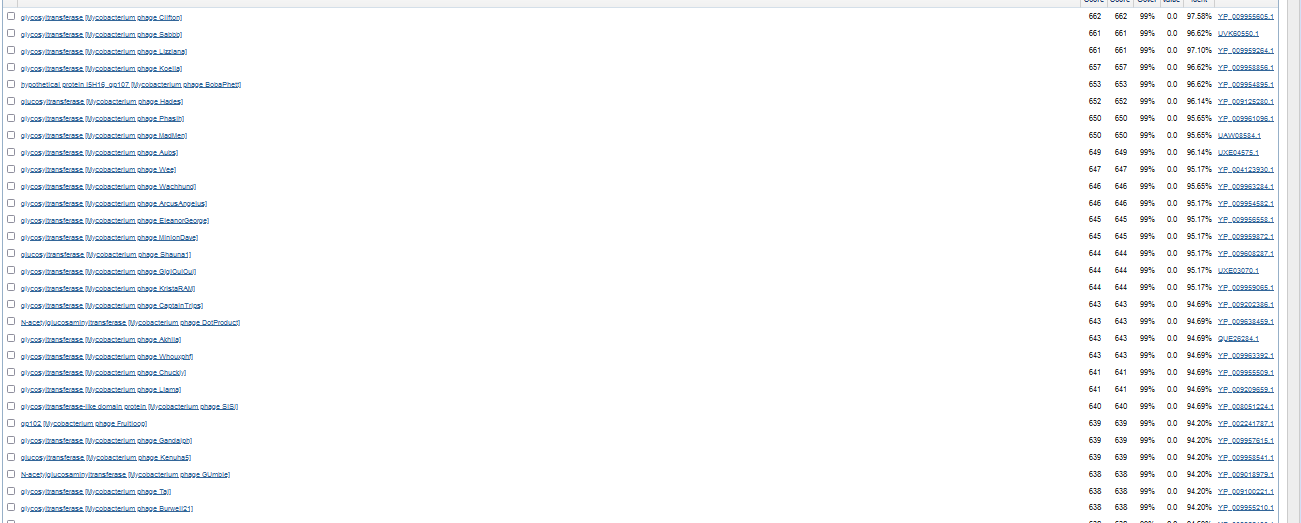 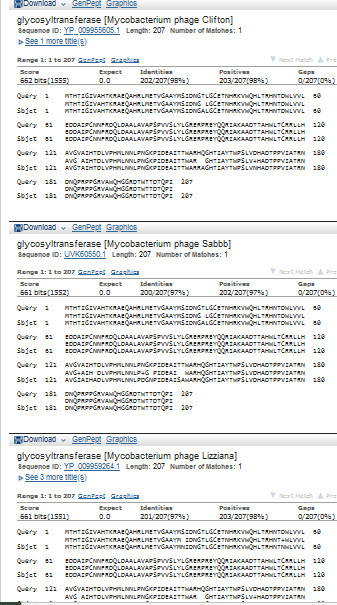 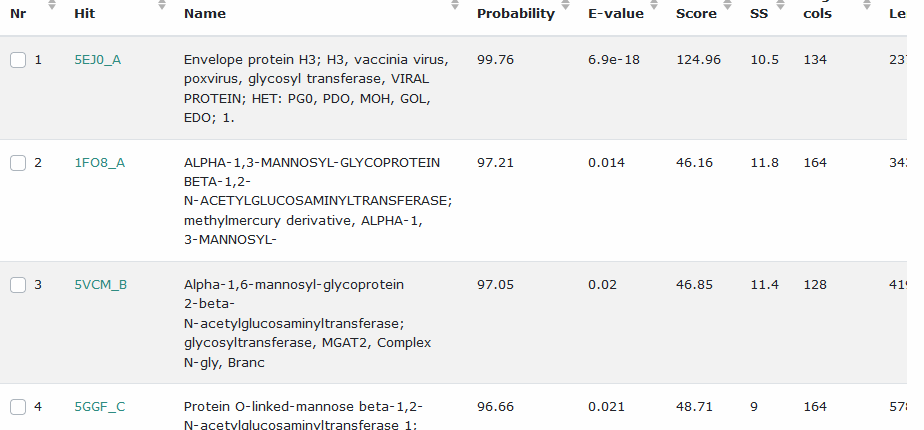 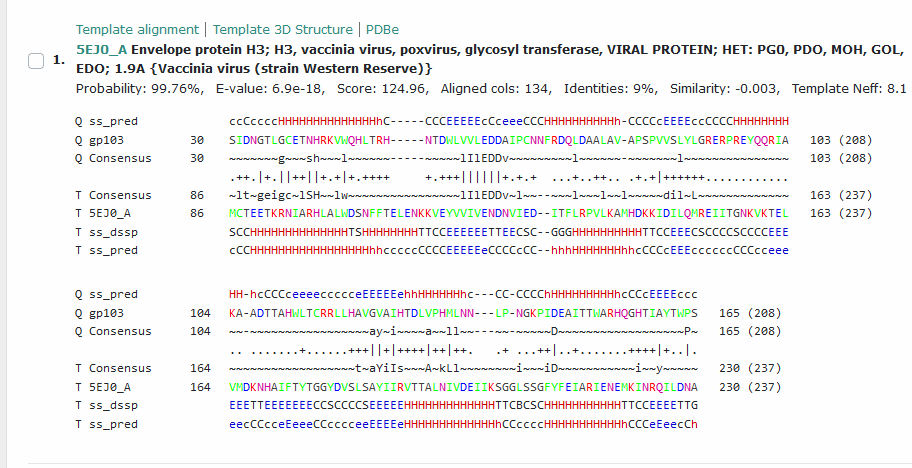 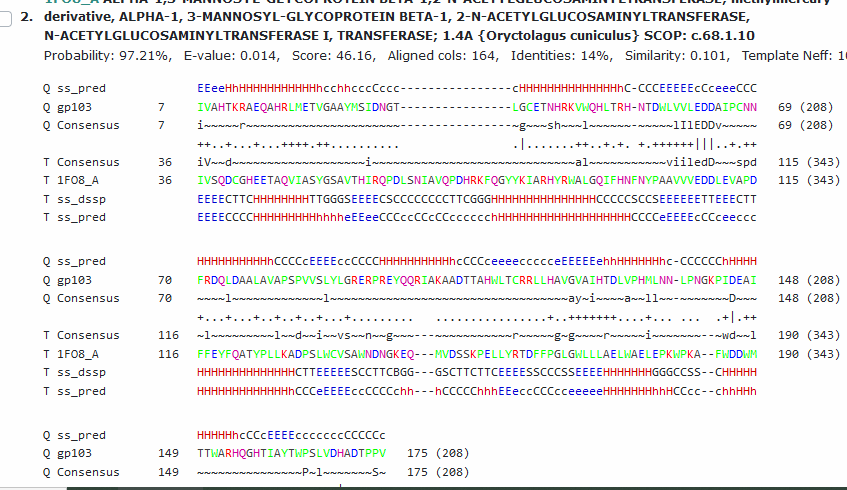 Start Codon and source: 53,708, ATG, called by Glimmer and GenemarkStop Codon: 54,331, TGAF/R: FCoding Potential (y/n): YStarterator (SS, NA, NI): pham 50,017,  most annotated startBlast Best Hit, Query:Subject Starts, Score, Evalue, or “no significant Blast alignments” if 10E-4 or higherGap: -4 bp overlap with gene 102Longest Orf? (Y/N/NA) NRBS: N/A, Scoring Matirix , Spacing Matrix, Z Score, Final Score,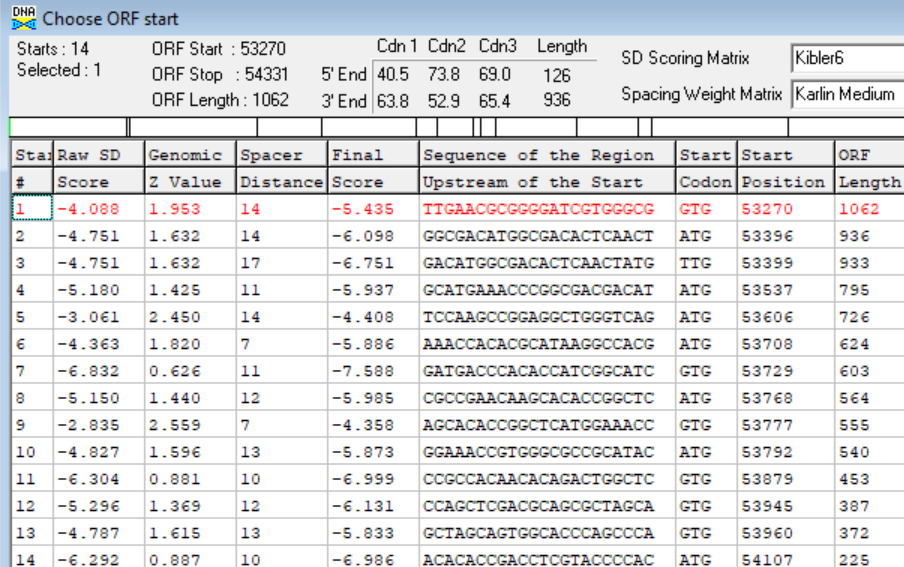 Proposed Function: glycosyltransferaseFunction Evidence: BLASTP and HHPREDTransmembrane Domain/Evidence: NO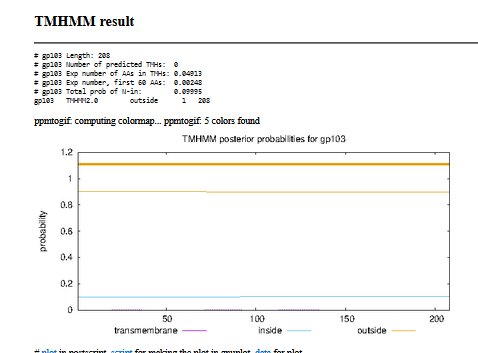 DELETE 2 REVERSE FRAME GENES (phagesdb draft 105, 106), ADD FORWARD GENEGene Number: 104 (not called in autoannotations)10/06/22 Run BlastP at phagesdb and NCBI, Starterator, RBS on Frames, Transmembrane prediction https://services.healthtech.dtu.dk/service.php?TMHMM-2.0, HHPRED, https://toolkit.tuebingen.mpg.de/#/tools/hhpred,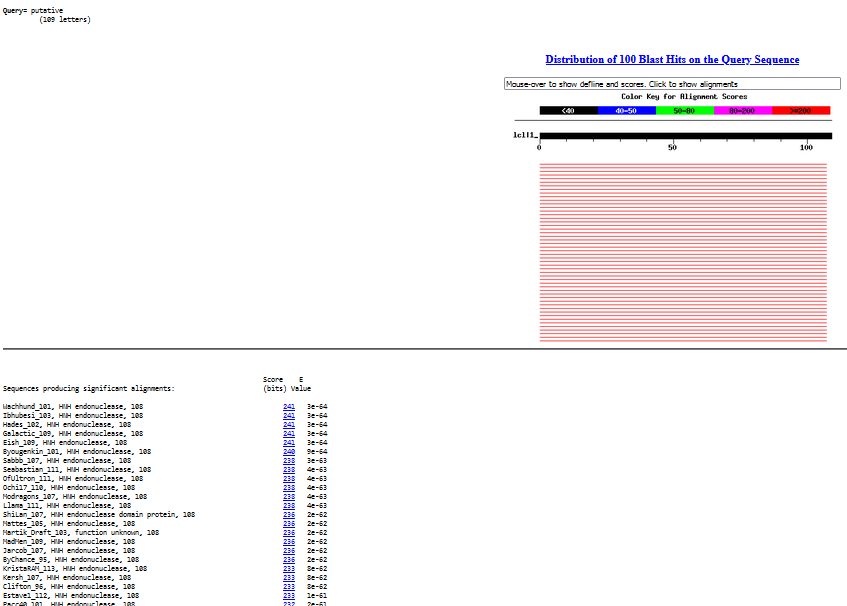 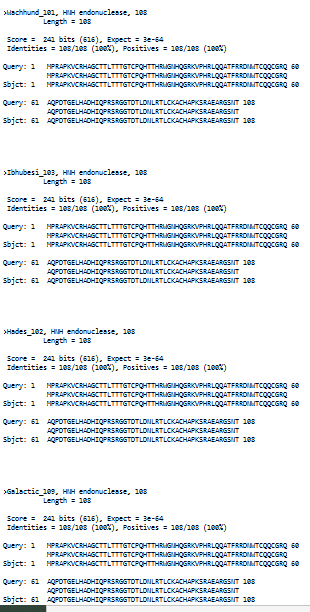 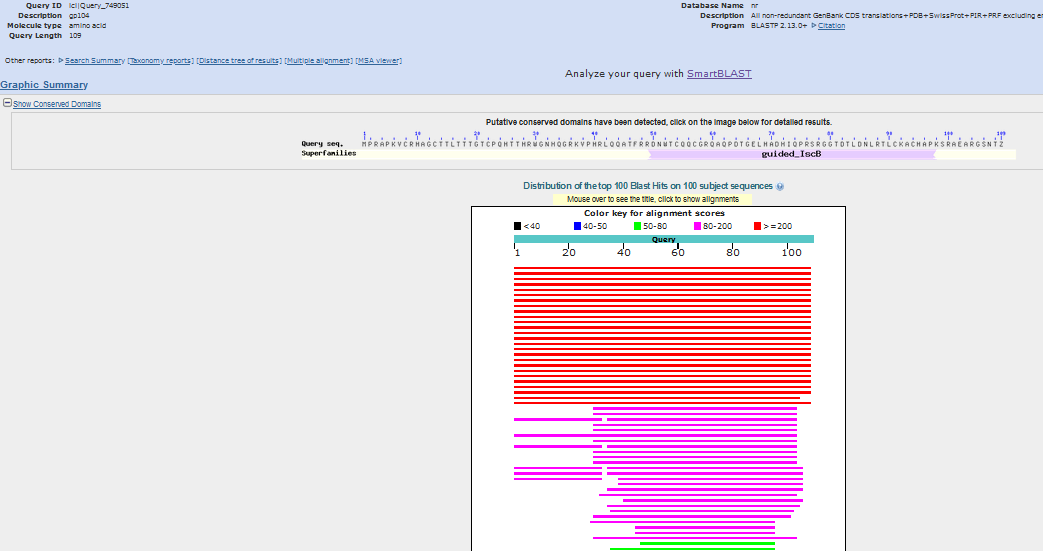 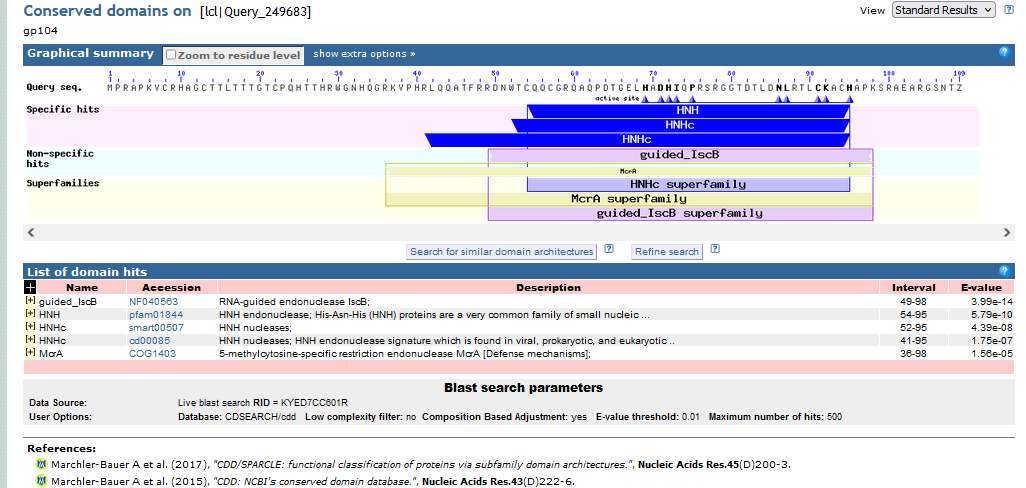 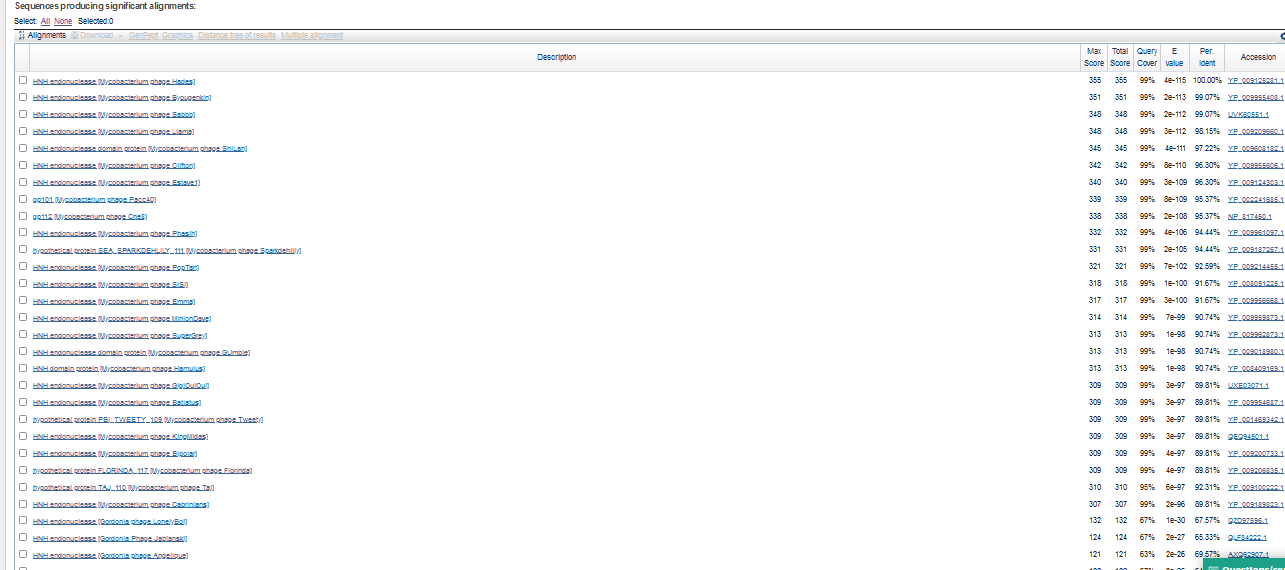 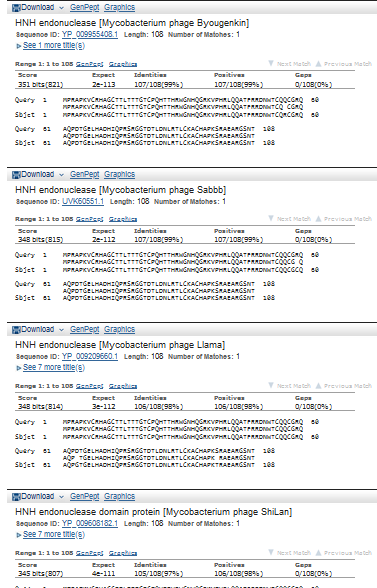 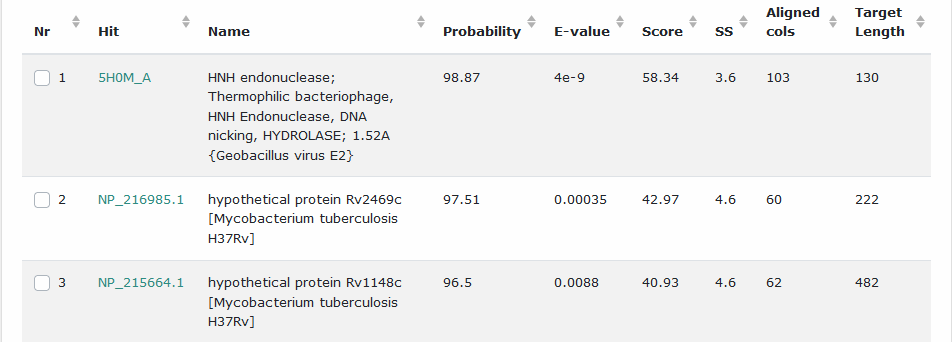 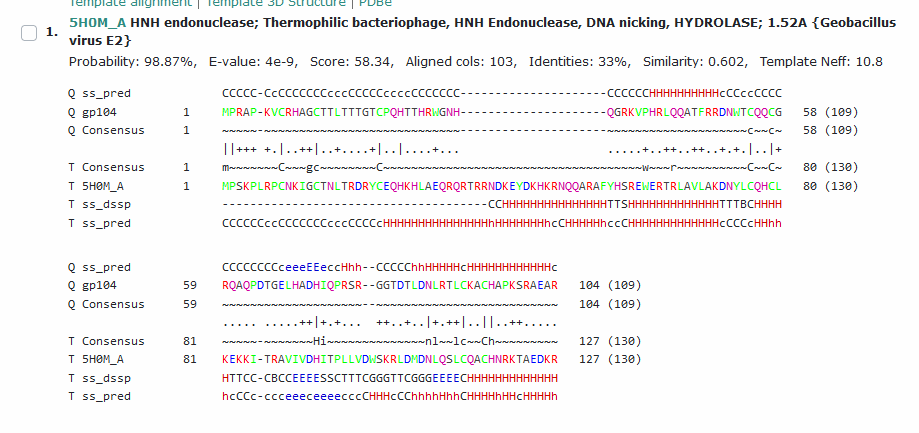 Start Codon and source: 54,331, ATG, not auto-annotatedStop Codon: 54,657, TGAF/R: FCoding Potential (y/n): hardlyStarterator (SS, NA, NI): pham 50,113, most annotated start, like Hades 102Blast Best Hit, Query:Subject Starts, Score, Evalue, or “no significant Blast alignments” if 10E-4 or higherGap: -4 bp overlap with gene 103Longest Orf? (Y/N/NA) Y (only, N/A)RBS: N/A, Scoring Matirix , Spacing Matrix, Z Score, Final Score, 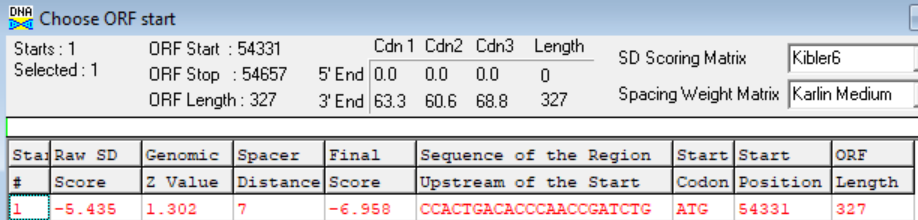 Proposed Function: HNH endonucleaseFunction Evidence: HHPRED, BLASTP, like SiSi gene in official functionlist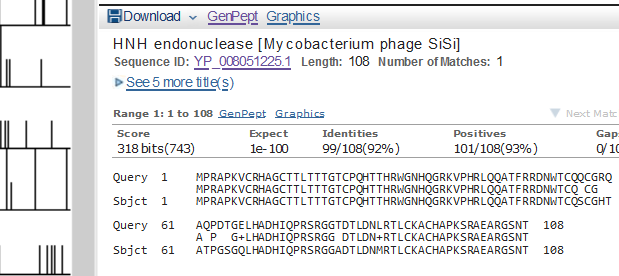 Transmembrane Domain/Evidence: NO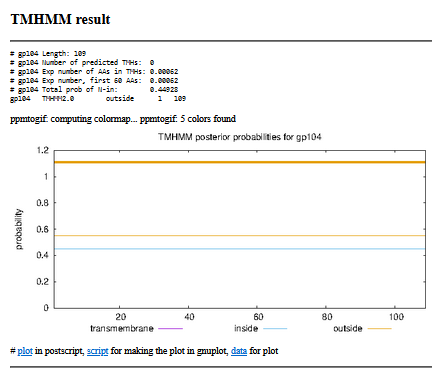 